МИНИСТЕРСТВО ОБРАЗОВАНИЯ И НАУКИ РЕСПУБЛИКИ КАЗАХСТАННАЦИОНАЛЬНАЯ АКАДЕМИЯ ОБРАЗОВАНИЯ ИМ. И.АЛТЫНСАРИНАСБОРНИК НОРМАТИВНЫХ ПРАВОВЫХ АКТОВ СРЕДНЕЕ ОБРАЗОВАНИЕ г. Нур-Султан – 2020 г.СОДЕРЖАНИЕ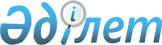 О статусе педагогаЗакон Республики Казахстан от 27 декабря 2019 года № 293-VІ ЗРК.      Примечание ИЗПИ!      
      Порядок введения в действие настоящего Закона см. ст. 21  
      Вниманию пользователей!  
      Для удобства пользования ИЗПИ создано ОГЛАВЛЕНИЕ         Настоящий Закон определяет статус педагога, устанавливает права, социальные гарантии и ограничения, обязанности и ответственность педагога.Статья 1. Основные понятия, используемые в настоящем Законе      В настоящем Законе используются следующие основные понятия:      1) педагог – лицо, имеющее педагогическое или иное профессиональное образование по соответствующему профилю и осуществляющее профессиональную деятельность педагога по обучению и воспитанию обучающихся и (или) воспитанников, методическому сопровождению или организации образовательной деятельности;      2) педагогическая этика – нормы поведения педагогов, установленные законодательством Республики Казахстан о статусе педагога;      3) совет по педагогической этике – коллегиальный орган, создаваемый в организации образования, рассматривающий вопросы соблюдения педагогами педагогической этики;      4) наставничество – деятельность педагога по оказанию практической помощи в профессиональной адаптации лицу, впервые приступившему к профессиональной деятельности педагога в организации среднего образования.Статья 2. Законодательство Республики Казахстан о статусе педагога      1. Законодательство Республики Казахстан о статусе педагога основывается на Конституции Республики Казахстан, состоит из настоящего Закона и иных нормативных правовых актов Республики Казахстан.      2. Если международным договором, ратифицированным Республикой Казахстан, установлены иные правила, чем те, которые содержатся в настоящем Законе, то применяются правила международного договора.Статья 3. Сфера действия настоящего Закона       Действие настоящего Закона распространяется на педагогов, осуществляющих профессиональную деятельность в дошкольных организациях образования, организациях среднего (начального, основного среднего, общего среднего), технического и профессионального, послесреднего образования, специализированных, специальных организациях образования, организациях образования для детей-сирот и детей, оставшихся без попечения родителей, организациях дополнительного образования для детей, а также в методических кабинетах.       На педагогов военных учебных заведений действие настоящего Закона распространяется с особенностями, предусмотренными Законом Республики Казахстан "О воинской службе и статусе военнослужащих".Статья 4. Статус педагога      1. В Республике Казахстан признается особый статус педагога, обеспечивающий условия для осуществления им профессиональной деятельности.      2. Лицо обладает статусом педагога в период осуществления профессиональной деятельности в области образования и нахождения в трудовых отношениях с соответствующей организацией в порядке, установленном законодательством Республики Казахстан.      3. Перечень должностей педагогов утверждается уполномоченным органом в области образования.Статья 5. Педагогическая этика      1. Педагогическая этика основывается на принципах законности, добросовестности, ответственности, уважения чести и достоинства личности.      2. Нарушение педагогической этики является дисциплинарным проступком и влечет дисциплинарную ответственность педагога в соответствии с трудовым законодательством Республики Казахстан.      3. Педагогическая этика утверждается уполномоченным органом в области образования.Статья 6. Обеспечение профессиональной деятельности педагога      1. Работодатель обеспечивает педагогу условия для осуществления им профессиональной деятельности в соответствии с трудовым законодательством Республики Казахстан.      2. При осуществлении педагогом профессиональной деятельности не допускаются:      1) привлечение его к видам работ, не связанным с профессиональными обязанностями, за исключением случаев, предусмотренных законами Республики Казахстан;      2) истребование у него отчетности либо информации, не предусмотренной законодательством Республики Казахстан в области образования;      3) проведение проверок, не предусмотренных законами Республики Казахстан;      4) возложение на него обязанности по приобретению товаров и услуг.      3. Привлечение педагогов государственных организаций среднего образования при осуществлении ими профессиональной деятельности к проведению мероприятий негосударственных организаций не допускается.Статья 7. Права педагога при осуществлении профессиональной деятельности      1. Педагог при осуществлении профессиональной деятельности имеет право на:      1) свободный выбор способов и форм организации профессиональной деятельности при условии соблюдения требований государственного общеобязательного стандарта соответствующего уровня образования;      2) защиту от незаконного вмешательства и воспрепятствования со стороны должностных и других лиц;      3) уважительное отношение к профессии и надлежащее поведение со стороны обучающихся, воспитанников и их родителей или иных законных представителей;      4) организационное и материально-техническое обеспечение и создание необходимых условий для осуществления профессиональной деятельности;      5) осуществление научной, исследовательской, творческой, экспериментальной деятельности, внедрение новых методик и технологий в педагогическую практику;      6) творческую инициативу, разработку и применение авторских программ и методов обучения и воспитания, развитие и распространение новых, более совершенных методов обучения и воспитания при условии соблюдения требований государственного общеобязательного стандарта соответствующего уровня образования;      7) выбор учебных пособий, материалов и иных средств обучения и воспитания в соответствии с образовательной программой;      8) участие в разработке образовательных программ, учебных планов, методических материалов и иных компонентов образовательной деятельности, а также учебников, учебно-методических комплексов и учебных пособий;      9) избрание и занятие выборной должности по месту работы;      10) участие в обсуждении вопросов, направленных на совершенствование качества образования, в том числе относящихся к деятельности организации образования;      11) участие в работе коллегиальных органов управления организацией образования;      12) повышение квалификации не реже одного раза в пять лет;      13) непрерывное профессиональное развитие и выбор форм повышения квалификации;       14) досрочное присвоение квалификационной категории;       15) индивидуальную педагогическую деятельность в порядке, установленном законодательством Республики Казахстан;       16) поощрение за успехи в профессиональной деятельности;       17) отсрочку от призыва на воинскую службу в соответствии с Законом Республики Казахстан "О воинской службе и статусе военнослужащих";      18) прохождение стажировки по международной стипендии "Болашак" для поддержания и повышения профессиональных навыков в порядке и на условиях, определенных законодательством Республики Казахстан;      19) обжалование принимаемых в отношении него актов, действий и решений руководителя организации вышестоящим должностным лицам или в суд;      20) уважение чести и достоинства со стороны обучающихся, воспитанников и их родителей или иных законных представителей;      21) иные права, предусмотренные законодательством Республики Казахстан.      2. Осуществление прав педагога, предусмотренных пунктом 1 настоящей статьи, не должно нарушать права и свободы других лиц.Статья 8. Право педагога на материальное обеспечение      1. Система оплаты труда, должностные оклады, доплаты, надбавки и другие выплаты стимулирующего характера педагогу, осуществляющему профессиональную деятельность в государственных организациях, определяются в порядке, установленном законодательством Республики Казахстан.       Оплата труда педагогов, осуществляющих профессиональную деятельность в частных организациях образования, определяется их учредителями или уполномоченным на то лицом в соответствии с законодательством Республики Казахстан.      2. Правила исчисления заработной платы педагогов государственных организаций утверждаются уполномоченным органом в области образования по согласованию с уполномоченным государственным органом по труду.      3. Для исчисления месячной заработной платы педагогов, осуществляющих профессиональную деятельность в государственных организациях образования, устанавливается нормативная учебная нагрузка в неделю:       Примечание ИЗПИ!      Подпункт 1) вводится в действие с 01.09.2021 в соответствии с Законом РК от 27.12.2019 № 293-VІ.      1) 16 часов – для организаций среднего образования;      2) 18 часов:        Примечание ИЗПИ!      Данная редакция абзаца второго подпункта 2) приостановлена до 01.09.2021 Законом РК от 27.12.2019 № 293-VI (действующую редакцию см. ст. 20 настоящего Закона).      для организаций образования, реализующих образовательные программы технического и профессионального, послесреднего образования;       для организаций дополнительного образования обучающихся и воспитанников;        для специализированных и специальных организаций образования;        3) 24 часа:        для дошкольных организаций, предшкольных групп дошкольного воспитания и обучения, предшкольных классов организаций образования;        для детских юношеских спортивных организаций образования;       4) 30 часов – для воспитателей интернатных организаций, лагерей отдыха, общежитий организаций технического и профессионального, послесреднего образования;      5) 25 часов – для воспитателей специальных организаций образования и организаций образования для детей-сирот и детей, оставшихся без попечения родителей.      4. Педагогу государственных организаций по основному месту работы устанавливается доплата за:      степень доктора философии (PhD), доктора по профилю – в размере 17-кратного месячного расчетного показателя, установленного законом о республиканском бюджете и действующего на 1 января соответствующего финансового года;      ученую степень кандидата наук – в размере 17-кратного месячного расчетного показателя, доктора наук – в размере 34-кратного месячного расчетного показателя, установленного законом о республиканском бюджете и действующего на 1 января соответствующего финансового года.      5. Педагогу, осуществляющему профессиональную деятельность в государственной организации среднего образования, по основному месту работы устанавливается доплата за степень магистра по научно-педагогическому направлению в размере 10-кратного месячного расчетного показателя, установленного законом о республиканском бюджете и действующего на 1 января соответствующего финансового года.      6. Местные исполнительные органы вправе устанавливать дополнительные стимулирующие выплаты педагогам в виде вознаграждения в размере не менее 300-кратного месячного расчетного показателя, установленного законом о республиканском бюджете и действующего на 1 января соответствующего финансового года.Статья 9. Право педагога на поощрение      1. За добросовестный труд и образцовое исполнение своих профессиональных обязанностей к педагогу применяются поощрения, предусмотренные законодательством Республики Казахстан, а также правилами внутреннего распорядка организации.      2. За выдающиеся достижения и особые заслуги педагога перед Республикой Казахстан ему присваиваются государственные награды, в том числе почетное звание "Қазақстанның еңбек сіңірген ұстазы", в соответствии с Законом Республики Казахстан "О государственных наградах Республики Казахстан".      Педагог, удостоенный почетного звания "Қазақстанның еңбек сіңірген ұстазы", получает единовременную выплату в размере 1000-кратного месячного расчетного показателя, установленного законом о республиканском бюджете и действующего на 1 января соответствующего финансового года.      3. Педагогу, подготовившему победителя, призера международных олимпиад, конкурсов и спортивных соревнований среди обучающихся и воспитанников по перечню, определяемому уполномоченным органом в области образования, за счет экономии по деятельности соответствующей государственной организации образования выплачивается единовременное вознаграждение в размере трех должностных окладов.      4. Местные исполнительные органы вправе устанавливать дополнительные меры поощрения педагогов посредством учреждения местных знаков отличия и почетных званий с выплатой единовременного вознаграждения или без таковой и иных форм стимулирования, в том числе к праздничным датам, установленным в Республике Казахстан.      Описание, порядок присвоения местных знаков отличия и почетных званий, в том числе размеры выплат единовременного вознаграждения, определяются местным исполнительным органом.      5. Ежегодно за счет средств республиканского бюджета обладателю звания "Лучший педагог" выплачивается вознаграждение в размере и порядке, определяемых Правительством Республики Казахстан.Статья 10. Педагогическая переподготовка      1. Лица с профессиональным образованием, не имеющие педагогического образования, впервые приступающие к профессиональной деятельности педагога по соответствующему профилю, проходят педагогическую переподготовку на базе организаций высшего и (или) послевузовского образования.      2. Порядок педагогической переподготовки определяется уполномоченным органом в области образования.      3. Нормы настоящей статьи не распространяются на лиц, осуществляющих профессиональную деятельность педагога по образовательным программам дополнительного образования.Статья 11. Ограничение доступа к занятию профессиональной деятельностью педагога      К профессиональной деятельности педагога не допускаются лица:      1) лишенные права осуществлять профессиональную деятельность педагога в соответствии со вступившим в законную силу приговором суда;      2) признанные недееспособными или ограниченно дееспособными в порядке, установленном законами Республики Казахстан;      3) имеющие медицинские противопоказания, состоящие на психиатрическом и (или) наркологическом учете;      4) не имеющие документов о техническом и профессиональном, послесреднем, высшем или послевузовском образовании;      5) на основании иных ограничений, предусмотренных Трудовым кодексом Республики Казахстан.Статья 12. Социальные гарантии      1. Педагогам гарантируются:       1) жилище, в том числе служебное и (или) общежитие, в соответствии с законодательством Республики Казахстан;      2) земельные участки под индивидуальное жилищное строительство в порядке, предусмотренном законодательством Республики Казахстан.      Педагогам, осуществляющим профессиональную деятельность в сельских населенных пунктах, предоставление земельных участков под индивидуальное жилищное строительство осуществляется в приоритетном порядке, предусмотренном законодательством Республики Казахстан;      3) оплачиваемый ежегодный трудовой отпуск продолжительностью 56 календарных дней;      4) пособие на оздоровление в размере не менее одного должностного оклада один раз в календарном году при предоставлении им очередного трудового отпуска.      2. Особенности режима рабочего времени и времени отдыха педагога определяются правилами, утверждаемыми уполномоченным органом в области образования по согласованию с уполномоченными органами соответствующей отрасли.      3. Детям педагогов места в дошкольных организациях по месту жительства предоставляются местными исполнительными органами в первоочередном порядке.      4. Педагог имеет социальные гарантии обеспечения прав в области здравоохранения в соответствии с законодательством Республики Казахстан в области здравоохранения.      5. Педагогу, осуществляющему профессиональную деятельность в сельском населенном пункте:      1) по решению местных представительных органов устанавливаются повышенные не менее чем на двадцать пять процентов оклады и тарифные ставки по сравнению со ставками педагогов, осуществляющих профессиональную деятельность в городских условиях;      2) оказывается социальная поддержка по оплате коммунальных услуг и приобретению топлива за счет бюджетных средств в порядке и размерах, утвержденных местными представительными органами.      6. Педагогу, прибывшему для осуществления профессиональной деятельности и проживания в сельские населенные пункты, по решению местных представительных органов предоставляются подъемное пособие и социальная поддержка для приобретения или строительства жилья.      7. Местные исполнительные органы вправе устанавливать компенсационные выплаты педагогу за наем (аренду) жилища и коммунальные услуги, полные или частичные выплаты для приобретения путевок на санаторно-курортное лечение и отдых, а также иные льготы, направленные на социальную поддержку педагога.Статья 13. Наставничество       1. За педагогом, впервые приступившим к профессиональной деятельности в организации среднего образования, на период одного учебного года закрепляется педагог, осуществляющий наставничество.       За осуществление наставничества педагогу выплачивается доплата в порядке, установленном законодательством Республики Казахстан.       2. Порядок организации наставничества и требования к педагогам, осуществляющим наставничество, определяются уполномоченным органом в области образования.Статья 14. Присвоение (подтверждение) педагогу квалификационной категории      Педагогам присваиваются (подтверждаются) квалификационные категории в порядке, определяемом уполномоченным органом в области образования.Статья 15. Обязанности педагога      1. Педагог обязан:      1) обладать соответствующими профессиональными компетенциями в своей деятельности;      2) соблюдать педагогические принципы обучения и воспитания, обеспечивать качество обучения и воспитания не ниже требований, предусмотренных государственными общеобязательными стандартами образования;      3) непрерывно совершенствовать свое профессиональное мастерство, исследовательский, интеллектуальный и творческий уровень, в том числе повышать (подтверждать) уровень квалификационной категории не реже одного раза в пять лет;      4) соблюдать педагогическую этику;      5) проходить обязательные периодические медицинские осмотры в порядке, установленном законодательством Республики Казахстан;      6) уважать честь и достоинство обучающихся, воспитанников и их родителей или иных законных представителей;      7) воспитывать детей в духе уважения к закону, правам, свободам человека и гражданина, родителям, старшим, семейным, историческим и культурным ценностям, государственным символам, высокой нравственности, патриотизма, бережного отношения к окружающей среде;      8) развивать у обучающихся и воспитанников жизненные навыки, компетенции, самостоятельность, творческие способности и формировать культуру здорового образа жизни;      9) незамедлительно информировать руководство организации образования о фактах выявления ребенка, находящегося в трудной жизненной ситуации;      10) незамедлительно сообщать правоохранительным органам и руководству организации образования о фактах совершения несовершеннолетними или в отношении них действий (бездействия), содержащих признаки уголовного либо административного правонарушения, в том числе ставших известными ему в связи с профессиональной деятельностью вне организации образования;      11) консультировать родителей или иных законных представителей по вопросам обучения и воспитания обучающихся и воспитанников.      2. Педагог не вправе использовать образовательный процесс для политической агитации, принуждения обучающихся и воспитанников к принятию политических, религиозных или иных убеждений либо отказу от них, для разжигания социальной, расовой, национальной или религиозной розни, агитации, пропагандирующей исключительность, превосходство либо неполноценность граждан по признаку социальной, расовой, национальной, религиозной или языковой принадлежности, их отношения к религии, в том числе посредством сообщения обучающимся недостоверных сведений об исторических, национальных, религиозных и культурных традициях наций и народностей Республики Казахстан, а также побуждения обучающихся к действиям, противоречащим Конституции Республики Казахстан и законодательству Республики Казахстан.Статья 16. Совет по педагогической этике      1. Деятельность совета по педагогической этике осуществляется в порядке, определяемом организацией образования на основании типовых правил организации работы совета по педагогической этике, утверждаемых уполномоченным органом в области образования.      2. Решения совета по педагогической этике носят рекомендательный характер.      Решение о привлечении педагога к дисциплинарной ответственности принимается актом руководителя организации образования с учетом рекомендации совета по педагогической этике.      3. При рассмотрении вопроса о соблюдении педагогической этики педагог имеет право на:      1) получение в письменном виде информации о рассматриваемом вопросе;      2) ознакомление со всеми материалами по рассматриваемому вопросу;       3) защиту своих прав и законных интересов всеми не противоречащими закону способами лично или через представителя в порядке, установленном законодательством Республики Казахстан;       4) получение решения в письменном виде;      5) обжалование принятого решения в порядке, установленном законодательством Республики Казахстан.      4. Разбирательства в отношении педагога и принятые на их основании решения могут быть преданы гласности только с его согласия.Статья 17. Профессиональная подготовка педагога      1. Профессиональная подготовка педагога осуществляется в организациях образования, реализующих образовательные программы технического и профессионального, послесреднего, высшего и (или) послевузовского образования.      2. Образовательные программы профессиональной подготовки педагогов разрабатываются на основе требований профессионального стандарта педагога.Статья 18. Повышение квалификации педагога      1. Педагог в целях поддержания и развития ранее приобретенных профессиональных компетенций проходит курсы повышения квалификации, порядок прохождения которых определяется уполномоченным органом в области образования.      2. В целях повышения квалификации педагога обучение по образовательным программам дополнительного образования осуществляется единовременно или поэтапно посредством освоения отдельных направлений и дисциплин (модулей), а также путем прохождения стажировки по международной стипендии "Болашак".      3. Для реализации на практике полученных педагогами знаний организации, проводящие курсы повышения квалификации, бесплатно осуществляют посткурсовое сопровождение деятельности педагогов в порядке, определяемом уполномоченным органом в области образования.Статья 19. Ответственность за нарушение законодательства Республики Казахстан о статусе педагога      Нарушение законодательства Республики Казахстан о статусе педагога влечет ответственность в соответствии с законами Республики Казахстан.Статья 20. Переходные положения       Приостановить до 1 сентября 2021 года действие абзаца второго подпункта 2) пункта 3 статьи 8 настоящего Закона, установив, что в период приостановления данный абзац действует в следующей редакции:       "для организаций среднего образования и организаций образования, реализующих образовательные программы технического и профессионального, послесреднего образования;". Статья 21. Порядок введения в действие настоящего Закона       Настоящий Закон вводится в действие по истечении десяти календарных дней после дня его первого официального опубликования, за исключением подпункта 1) пункта 3 статьи 8, который вводится в действие с 1 сентября 2021 года.Об утверждении Государственной программы развития образования и науки Республики Казахстан на 2020 - 2025 годыПостановление Правительства Республики Казахстан от 27 декабря 2019 года № 988       Правительство Республики Казахстан ПОСТАНОВЛЯЕТ:       1. Утвердить прилагаемую Государственную программу развития образования и науки Республики Казахстан на 2020 - 2025 годы (далее - Программа).        2. Центральным, местным исполнительным органам и иным организациям (по согласованию) принять меры по реализации Программы.        3. Ответственным центральным, местным исполнительным органам и иным организациям (по согласованию) представлять информацию в соответствии с постановлением Правительства Республики Казахстан от 29 ноября 2017 года № 790 "Об утверждении Системы государственного планирования в Республике Казахстан".        4. Контроль за исполнением настоящего постановления возложить на Министерство образования и науки Республики Казахстан.        5. Настоящее постановление вводится в действие со дня его подписания. ГОСУДАРСТВЕННАЯ ПРОГРАММА
развития образования и науки Республики Казахстан на 2020 - 2025 годыРаздел 1. Паспорт Программы      Объем финансирования Программы будет уточняться при утверждении республиканского и местных бюджетов на соответствующие финансовые годы в соответствии с законодательством Республики Казахстан и исходя из возможности доходной части республиканского и местных бюджетов, государственно-частного партнерства и с привлечением других альтернативных источников. Раздел 2. Введение      В Казахстане реализуется комплекс системных мер по развитию образования и науки. В 2015 году республика приняла на себя обязательства по достижению Целей устойчивого развития Организации объединенных наций до 2030 года, в т.ч. 4-й Цели, которая предполагает обеспечение всеохватного и справедливого качественного образования и поощрения возможности обучения на протяжении всей жизни для всех. Для ее достижения определены основные направления развития образования в мире: обеспечение предшкольной подготовки, модель 12-летнего школьного образования, развитие у учащихся навыков 21 века, равный доступ к недорогому и качественному ТиПО и высшему образованию. Указанные направления являются приоритетными и для казахстанской системы образования.       В 2017 году Казахстан стал участником двух профильных комитетов ОЭСР - Комитета образовательной политики и Комитета по научной и технологической политике, что свидетельствует о международном признании достижений казахстанской системы образования.        Однако в отечественной системе образования и науки имеется ряд актуальных вопросов, требующих решения. Оценка уровня грамотности и компетенций населения Казахстана свидетельствует о значительном отставании от многих стран мира. По результатам Программы международной оценки компетенций взрослых (16-65 лет) ОЭСР (PIAAC), Казахстан занял 34-е место по читательской, 33-е - по математической грамотности (из 39 стран) и 32-е - по грамотности в сфере информационно-коммуникативных технологий (из 36). Результаты Казахстана намного ниже среднего показателя стран-участниц ОЭСР и Российской Федерации (9-е место по читательской и 15-е - по математической грамотности). При неизменности этого положения в системе образования и науки в обозримой перспективе неизбежны дальнейшее ухудшение качества национального человеческого капитала, депрофессионализация кадров и снижение экономического потенциала страны.       Необходимы срочные меры по дальнейшему развитию системы образования и науки в соответствии с лучшими отечественными и мировыми практиками. Так, например, согласно обзору политик стран-членов и партнеров ОЭСР (Education Policy Outlook, 2018), фокус современной государственной политики в образовании концентрируется в шести областях: (1) равенство и качество, (2) подготовка обучающихся к будущему, (3) улучшение организаций образования, (4) система оценивания, (5) управление и (6) финансирование. При этом страны акцентируют свои усилия на решении наиболее важных задач в зависимости от уровня текущего развития и имеющихся возможностей. В рамках указанных областей большинство стран выделяют следующие приоритеты:      выравнивание возможностей обучающихся вне зависимости от социально-экономического статуса семьи;      обеспечение соответствия навыков выпускников требованиям экономики;      профессиональное развитие и высокий статус педагогов;      вовлечение работодателей в подготовку кадров;      оценка системы образования и организаций образования;      построение эффективной структуры управления;      выстраивание коммуникаций с заинтересованными сторонами;      эффективное использование финансовых ресурсов.      Основными вопросами политики в области науки, технологий и инноваций, согласно базе данных ОЭСР STIP Compass, считаются управление, финансирование, исследовательская карьера, программы PhD и постдокторантуры.      С учетом международных оценок и практик, взятых обязательств и достигнутых результатов, Казахстану необходимо в ближайшие 6 лет принять кардинальные меры по улучшению качества образования и науки. В этой связи Программа ориентирована на решение ключевых идентифицированных проблем, развитие системы образования и науки для повышения ее конкурентоспособности и приближения к лучшим практикам стран ОЭСР.      В результате реализации мер по улучшению качества образования и науки ожидается достичь 100 % охват детей от 3-6 лет дошкольным воспитанием и обучением, ликвидация 3-х сменного обучения, 100 % обеспечение интернатами опорных школ сельской местности, создание условий для занятия физической культурой и спортом в школах на 150 и более ученических мест, 100 % кабинетов и учителей будут обеспечены компьютерной техникой, 100 % обеспечение 180 опорных колледжей современным оборудованием и программами, в 2 раза увеличится финансирование высшего образования, в 7 раз (от 43 до 358 млрд.тг.) увеличится финансирование науки. Раздел 3. Анализ текущей ситуации       Итоги реализации Государственной программы развития образования и науки на 2016 - 2019 годы (далее - ГПРОН 2016 - 2019) показывают исполнение целей и задач на 93,4 %. Так, к 2019 году было запланировано достижение 8 целевых индикаторов и 52 показателей, выполнение 170 мероприятий по 5 направлениям ГПРОН 2016 - 2019. Все 8 целевых индикаторов достигнуты, из них 2 перевыполнены. Из 50 показателей, запланированных на отчетный период, по 46 (92 %) - зафиксировано плановое достижение, по 1 (6 %) - недостижение, по 3 (2 %) - частичное исполнение.        За 3 года реализации ГПРОН 2016 - 2019 сеть дошкольных организаций увеличилась на 1480 единиц (2016 г. - 9 410, 2017 г. - 9 828, 2018 г. - 10 334). В результате 95,2 % детей 3-6 лет охвачены дошкольным воспитанием и обучением (2016 г. - 85,8%, 2017 г. - 90,5%, 2018 г. - 95,2%).        В среднем образовании планомерно осуществляется переход на обновленное содержание. Введены 372 новые школы. 437 государственных школ перешли на подушевое финансирование. Госзаказ получили 80 частных школ.       В рамках проекта "Бесплатное профессионально-техническое образование для всех" выделен госзаказ на 94,8 тыс. мест. Принят Закон о расширении академической и управленческой самостоятельности вузов. Количество иностранных студентов за 3 года увеличилось на 8,9 тысяч человек с (2016 г. - 12 837 чел., 2017 г. - 13 898 чел., 2018 г. - 21 727 чел.).       Число казахстанских вузов в международном рейтинге лучших университетов мира QS, выросло до 10. Впервые в рейтинг Times Higher Education вошли два казахстанских вуза.        Увеличилась доля софинансирования научной деятельности со стороны бизнеса. Вклад бизнеса в науку за 3 года составил 4,8 млрд тенге.       В целях обеспечения открытости сфер образования и науки оцифрован ряд процедур предоставления государственных услуг, подачи заявок на научные гранты и прием отчетов.      Аналитическое и информационно-медийное сопровождение Программы.       В целях создания позитивного восприятия и понимания населением и целевыми аудиториями (родителями, педагогами, обучающимися и т.д.) государственной политики в сфере образования и науки, а также для принятия мер по информационному реагированию государственных органов на негативные и резонансные темы в средствах массовой информации реализован проект по аналитическому и информационно-медийному сопровождению ГПРОН 2016 - 2019 (далее - PR-проект).       Анализ предыдущих лет реализации PR-проекта показал эффективность проводимых мероприятий по предупреждению негативной реакции общества на нововведения в сфере образования и науки, своевременному реагированию на критику со стороны общественности и общему продвижению идей Программы среди целевых групп населения.      В рамках PR-проекта предусмотрено проведение социологического опроса уровня удовлетворенности населения о проводимой политике в сфере образования и науки. Согласно результатам, полностью удовлетворены 22,3 % опрошенных, еще более половины (50,2 %) утверждают, что скорее удовлетворены. Однако, больше четверти респондентов дали негативную оценку, из них 20,1 % - скорее не удовлетворены и 7,5 % - абсолютно не удовлетворены развитием образовательной системы.      Актуальными остались следующие вопросы.       Повышение статуса профессии педагога и модернизация педагогического образования        За период реализации ГПРОН 2016 - 2019 численность педагогических кадров превысила полмиллиона человек. При этом, несмотря на ежегодный массовый выпуск специалистов в области образования, все еще сохраняется потребность в педагогических кадрах. Отсутствуют действенные механизмы по привлечению и удержанию квалифицированных учителей в школах, в частности, сельских: дорожные и жилищные субсидии, льготы и преференции и др. На педагогические специальности поступают преимущественно абитуриенты с низкими баллами единого национального тестирования (далее - ЕНТ). Система образования не способствует удержанию талантливых учителей. До 35 % педагогов уходят в другие сферы. Отсутствуют механизмы альтернативного входа в педагогическую профессию для мотивированных претендентов.       Благодаря внедрению новой системы карьерного роста учителя, заработная плата увеличена от 30 % до 50 % от должностного оклада (педагог, педагог-модератор, педагог-эксперт, педагог-исследователь, педагог-мастер). Кроме того, учителям, преподающим предметы на английском языке, установлена доплата в размере 200 % от базового должностного оклада.       Однако заработная плата в сфере образования остается одной из наиболее низких по экономике (102 875 тенге при средней зарплате по стране - 163 тыс. тенге), что является негативным фактором, сдерживающим приток квалифицированных кадров. Согласно результатам исследования ОЭСР TALIS-2018, 96 % казахстанских учителей считают, что увеличение их заработной платы должно стать самой приоритетной задачей при увеличении бюджета образования.        Приняты меры по освобождению учителей от несвойственных функций. С 2017 года отменен подворовой обход микрорайонов в рамках всеобуча, утвержден перечень из 5 документов, подлежащих заполнению учителями-предметниками. Однако продолжается привлечение учителей к несвойственной им работе. Так, по результатам TALIS-2018, казахстанские учителя оказались одними из самых загруженных среди 48 стран-участниц 
(2-е место). При этом основную часть (69 %) этой нагрузки составляет внеурочная деятельность (в среднем по ОЭСР - 47 %). Значительная перегруженность казахстанских учителей во многом обусловлена отсутствием четкого нормирования рабочего времени.       В дошкольном образовании 41,8 % педагогических работников не имеют образования по специальности "Дошкольное воспитание и обучение", 54 % - не имеют квалификационную категорию. Для 22 тысяч педагогов дополнительного образования не предусмотрена система повышения квалификации.      В системе ТиПО за 4 года потребность в мастерах и преподавателях специальных дисциплин выросла почти в 2,5 раза.      Таким образом, несмотря на положительные изменения в системе подготовки и развития педагогических кадров, сохраняется ряд проблем, негативно сказывающихся на привлечении и удержании квалифицированных педагогических кадров. В этой связи Программой предусмотрены меры по решению проблем в сфере развития педагогического потенциала страны.       Сокращение разрыва в качестве образования между городскими и сельскими школами, регионами, учебными заведениями, обучающимися       В международных исследованиях выявлена положительная связь между посещением дошкольной организации и результатами образовательных достижений в школе. Исследование PISA показывает, что в странах ОЭСР дети, посещавшие детский сад не менее одного года, опережают своих сверстников в школе на 1,5 года (PISA-2015: +50 баллов). В Казахстане же данный показатель в два с половиной раза ниже (+20 баллов), что свидетельствует о недостаточном качестве дошкольного образования. Качество услуг дошкольного образования вызывает также много нареканий со стороны родителей (ОЭСР, 2018). Согласно рекомендациям экспертов ОЭСР, Казахстану необходимо уделить особое внимание детям раннего возраста и активно продвигать дошкольное образование для детей младше 3 лет. Поэтому требуется обеспечение государственного образовательного заказа на дошкольное воспитание и обучение детей в возрасте от 1 года до приема в первый класс.       Результаты международных сопоставительных исследований свидетельствуют о том, что в школе сохраняется большой разрыв в качестве образования. Так, Казахстан четырежды принимал участие в международной программе ОЭСР по оценке 15-летних обучающихся PISA (2009, 2012, 2015, 2018) и в международном исследовании IEA оценки качества школьного образования TIMSS по читательской, естественнонаучной и математической грамотности (2007, 2011, 2015, 2019). Итоги исследования выявили существенный разрыв в успеваемости по регионам, территориям (город-село), языку обучения и социально-экономическому статусу семьи. Так, в разрезе регионов разница между самым низким и высоким показателями PISA соответствует 3 годам обучения. Сложившаяся ситуация недопустима для унитарного государства.        Неравенство в образовании усиливается неравенством в доступе к дополнительному и неформальному образованию, роль которых в современном мире растет. Сегодня около 70 % обучения в жизни молодого человека происходит в условиях неформального образования: в семье, группе сверстников, молодежных организациях, кружках. В 22 странах ОЭСР и 14 странах-партнерах ОЭСР учащиеся школ, в которых проводится больше внеклассных научных мероприятий, показывают более высокий уровень естественнонаучной грамотности в PISA, чем учащиеся школ, в которых проводится меньше подобных мероприятий. В среднем в странах ОЭСР 56 % учащихся участвуют в научных соревнованиях, 48 % учащихся посещают внеклассные научные проекты.        В Казахстане в 2018 году 993 779 детей (2016 г. - 651 409 чел., 2017 г. - 947 327) были заняты во внешкольных организациях дополнительного образования и 1 645 295 детей (2016 г. - 977 125, 2017 г. - 1 417 639) посещали школьные кружки. Вместе с тем сохраняется низкий охват дополнительным образованием детей из сельской местности (35,5 %), из малообеспеченных семей (68 %), а также детей с особыми образовательными потребностями (54,7%). Фактором, ограничивающим доступность дополнительного образования, является преобладание платных дополнительных услуг. Только 22,5 % детей во внешкольных организациях получают дополнительное образование на бесплатной основе. В этой связи необходимо внедрение подушевого финансирования в дополнительном образовании.        Для обеспечения более широкой доступности программ ТиПО с 2017 года реализуется проект "Бесплатное профессионально-техническое образование для всех". Вместе с тем сохраняется потребность студентов колледжей в общежитиях. В 2018 г. 26 % студентов, нуждающихся в общежитиях, не были ими обеспечены.       Доступ к высшему образованию в последние годы значительно расширился. Увеличивается количество государственных образовательных грантов. Однако при их распределении не учитывается социально-экономический статус семьи, а успеваемость абитуриента является практически единственным определяющим критерием, который усиливает неравенство в доступе к высшему образованию молодежи из разных социальных групп.       Таким образом, необходимо принятие комплексных мер по сокращению разрыва в качестве образования на всех уровнях и к его доступу.             Улучшение условий безопасной и комфортной жизнедеятельности детей      Недостаточно развитая система своевременного реагирования на нарушения прав детей, в том числе оказавшихся в трудной жизненной ситуации, отсутствие в значительной части организаций образования условий для инклюзивного образования и элементарных удобств создают угрозы для безопасной и комфортной жизнедеятельности детей.      По данным исследования ЮНИСЕФ 2017 года, две трети школьников в Казахстане испытывают или являются свидетелями насилия со стороны учеников или учителей. На учете органов внутренних дел ежегодно состоят около 7 тысяч несовершеннолетних, находящихся в зоне риска, и 10 тысяч неблагополучных семей. Свыше 3 тысяч детей совершают уголовные преступления. В 2018 году было совершено 2 125 преступлений по отношению к детям, 2 277 несовершеннолетних детей стали жертвами (на 5,5 % выше, чем 2017 г.).       Сохраняется рост детского суицида (в 2018 году количество совершенных самоубийств среди детей составило 178 случаев, что на 6,6 % больше в сравнении с 2017 годом).        Только 20% детских садов, 60 % школ, 30 % колледжей создали условия для инклюзивного образования. Качественным инклюзивным образованием охвачены всего 28,2 % детей дошкольного возраста и 46,5 % школьников с особыми образовательными потребностями. Дефицит специалистов для психолого-педагогического сопровождения детей в инклюзивной среде составляет 64 %.        По данным 2018 года, в 2 535 школах имеются только надворные туалеты, в 1 629 школах - привозная вода, 1 093 - без горячей воды, 1 800 - не обеспечены видеокамерами.        Для системного мониторинга безопасности, комфортных условий и благополучия детей, своевременного выявления проблем и оперативного принятия решений в 2018 году с учетом международного и казахстанского опыта разработаны система показателей и Индекс благополучия детей. Данный индекс охватывает все жизненно важные сферы: материальное благополучие, здоровье, образование, безопасность и риски, социализацию.       Для сравнения стран по Глобальному индексу благополучия используется шкала от "0" до "1", где "1" - самый высокий уровень благополучия.       По результатам 2017 года, первое место в рейтинге стран заняла Швейцария, у которой Индекс составил 0,83 баллов. Последнее место заняла Нигерия, с 0,38 баллами.       В Казахстане по итогам пилотного проекта 2018 года Индекс благополучия детей составил 0,68 баллов.       Вместе с тем, за 10 месяцев 2019 года по многим направлениям сферы детства наблюдается положительная динамика и тенденция улучшения качества жизни в связи с предпринимаемыми государством мерами.       В связи с этим в 2022 году начальный отчет Индекса прогнозируется 0,70, к 2025 году будет 0,73 балла.      Внедрение Индекса позволит Казахстану определить, насколько дети благополучны, даст возможность отслеживать эффективность национальной политики по улучшению положения детей в разных сферах, подняться на более высокий уровень в международных рейтингах в сфере детства. А также будет способствовать вхождению Казахстана в 30-ку самых развитых стран в мире.      Необходима последующая апробация Индекса и полномасштабное внедрение.       Кроме этого, для повышения эффективности государственных затрат на создание безопасной и комфортной среды для детей необходимо использовать лучшую мировую практику. Сегодня в Казахстане финансирование детства осуществляется бюджетными программами различных государственных органов. В международной практике эффективным инструментом адресного расхода госбюджета является консолидированный детский бюджет. Необходимо разработать методику формирования такого бюджета и предусмотреть его ежегодный рост.        Совершенствование системы оценки качества обучающихся, педагогов и организаций образования       В рамках обновленного содержания внедряется критериальная система оценивания учебных достижений обучающихся, призванная обеспечить объективное и равное оценивание учебных достижений учащихся вне зависимости от региона, расположения и языка обучения школы.       Для повышения эффективности оценки качества среднего образования ЕНТ разделено на два этапа: итоговую аттестацию в школе и вступительный экзамен в вуз. С 2019 года ЕНТ проводится 4 раза в год для поступления в вуз на платной основе. Введена система "условного зачисления" в вуз для абитуриентов, не преодолевших пороговый уровень по результатам основного или повторного тестирования, как альтернативный механизм обеспечения доступа к высшему образованию.      При этом, система оценивания обучающихся нуждается в совершенствовании. В частности, необходимо пересмотреть содержание ЕНТ, внешнего оценивания учебных достижений (далее - ВОУД) относительно вопросов, направленных на замер функциональной грамотности и компетенций, по аналогии с инструментами международных сопоставительных исследований PIRLS, PISA, ICILS, а также тестов SAT и др.       С мая 2018 года казахстанские педагоги перешли на новую систему аттестации. По новой системе аттестацию прошли 42,5 % педагогических кадров (14,1 % - категория педагога-исследователя и педагога-мастера, 15,6 % - категория педагога-эксперта, 12,8 % - категория педагога-модератора). Требуется дальнейшее совершенствование системы аттестации педагогических кадров с учетом накопленного опыта и международной практики.       Для стимулирования роста сети частных дошкольных организаций с 2011 года отменено лицензирование дошкольных организаций образования. За этот период сеть дошкольных организаций выросла в 1,5 раза, при этом частных - более чем в 7 раз (2011 г. - 449 ед., 2018 г. - 3 749 ед.). Вместе с тем участились случаи критики со стороны общественности в части материально-технической оснащенности детских садов и качества воспитательного процесса в них.       С января 2017 года государственную аттестацию вузов заменила международная аккредитация, а с 2018 года государственная аттестация дошкольных организаций, школ и колледжей переориентирована на профилактико-предупредительный характер и требует дальнейшего совершенствования.       Отсутствует система оценки организаций дополнительного образования и его влияния на достижения учащихся. В этой связи необходимо проведение исследований по определению факторов и условий достижения качества дополнительного образования.       Обеспечение преемственности, непрерывности образования и профессиональной подготовки в соответствии с потребностями экономики и регионов        Содержание обучения на каждом уровне образования строится на различных целях и ожидаемых результатах, необъединенных общей методологической рамкой. Отсутствует единая концепция обучения в течение всей жизни, которая определяет модель (образ) гражданина Казахстана с необходимым набором знаний, навыков и компетенций.        Содержание дошкольного воспитания и обучения ориентировано на формирование компетенций по 5 образовательным областям: здоровье, коммуникация, познание, творчество и социум. Школы поэтапно переходят на обновленные программы с акцентом на навыки широкого спектра: функционального и творческого применения знаний, критического мышления, проведения исследовательских работ, использования ИКТ, применения различных способов коммуникации, умения работать в группе и индивидуально, решения проблем и принятия решений. В техническом и профессиональном и послесреднем образовании программы направлены на развитие у обучающихся профессиональных компетенций. При получении высшего и послевузовского образования студент должен демонстрировать 
5 результатов обучения: знание и понимание в изучаемой области; применение на профессиональном уровне, формулирование аргументов и решение проблем; осуществление сбора и интерпретация информации; сообщение информации, идеи, решения; навыки для самостоятельного продолжения обучения.      Таким образом, имеющиеся различия и несогласованность в наборе ключевых навыков и компетенций, приобретаемых на разных уровнях образования, создают препятствия к построению системы обучения в течение всей жизни (lifelong learning). Необходима проработка вопросов обеспечения преемственности образовательных программ от дошкольного до послевузовского образования.       Проблемы непрерывности образования усиливает отсутствие единых подходов к профессиональной ориентации обучающихся. В настоящее время профориентационная работа среди школьников проводится в основном в форме рекламы, когда колледжи и вузы организуют выезды в школы, информируя о специальностях по которым ведут подготовку. Основной целью данных мероприятий является привлечение контингента. В итоге по результатам социологического исследования 2016 года "Будущее - мой выбор" (Білім - Центральная Азия) не более 15 % старшеклассников смогли определиться с будущей профессиональной деятельностью. Профдиагностика KASIPTEST показала, что 75 % обучающихся 11-х классов неверно выбрали профильное направление обучения.        Слабая профориентационная работа наряду с невысоким престижем рабочих профессий служит причиной низкого охвата молодежи системой ТиПО, что, в свою очередь, отрицательно сказывается на качестве подготовки кадров. Согласно ГИК ВЭФ-2018, работодатели оценивают качество системы ТиПО на 3,7 балла (ниже среднего). В результате, работодатели не заинтересованы делать инвестиции в обучение будущих кадров. В 2018 году доля студентов, обучающихся за счет работодателей, составила всего 0,2 % от общего контингента обучающихся. Охват студентов колледжей дуальным обучением остается также невысоким - 8 %.        Одними из показателей эффективности высшего образования является его интернационализация и представленность вузов во всемирных рейтингах. За период реализации ГПРОН 2016 - 2019 доля иностранных студентов в системе высшего образования выросла до 4 %. Казахстанские вузы впервые признаны рейтинговым изданием Times Higher Education. Число казахстанских вузов, отмеченных в рейтинге QS WUR, выросло до 10.        Однако, в высшем образовании по индикатору "Навыки выпускников" в ГИК ВЭФ-2019 Казахстан занимает 95-е место из 141 страны. Социологический опрос показал, что 70 % работодателей не удовлетворены их навыками. При этом мониторинг трудоустройства выпускников колледжей и вузов ведется на основе статистических данных и не предусматривает обратную связь от выпускников.        Качество высшего образования влияет на отток студенческой молодежи в зарубежные вузы. В Казахстане за последние 7 лет количество студентов, выезжающих за рубеж, выросло в 2 раза. Более 100 тыс. казахстанцев получают высшее образование в 130 странах мира.       Для решения указанных проблем необходима выработка единых подходов к профориентационной деятельности, привлечению работодателей в процесс подготовки специалистов и интернационализации профессионального образования.       Обеспечение интеллектуального, духовно-нравственного и физического развития обучающихся      Основой формирования конкурентоспособной личности и специалиста являются ценности, закладываемые в семье, обществе и системе образования. В Казахстане утверждены Концептуальные основы воспитания в условиях реализации программы "Рухани жаңғыру". Реализуются проекты "Туған жер", "Сакральная география Казахстана", "Современная казахстанская культура в глобальном мире", "100 новых лиц Казахстана", "Новое гуманитарное знание. 100 новых учебников на казахском языке", Программа нравственно-духовного образования "Самопознание". Функционируют детско-юношеские движения "Жас қыран" (1-4-е классы), "Жас Ұлан" (5-10-е классы), военно-патриотический клуб "Жас Сарбаз" (колледж, вуз).       Вместе с тем, по данным исследования Института общественной политики партии "Nur Otan", патриотизм является одной из наименее важных ценностей граждан Казахстана. Только 13 % опрошенных отметили патриотизм как важную ценность. Из 39 ценностей, включенных в стандарты и учебные программы основного среднего образования стран ОЭСР, в Казахстане включены только шесть.       По данным социологического исследования Национальной академии образования им. Ы. Алтынсарина, 62 % родителей не уделяют достаточного времени собственным детям, 43 % - мало интересуются их проблемами, 50 % - нуждаются в консультациях педагога-психолога по вопросам профилактики внедрения деструктивных религиозных течений в школьную среду, до 70 % - нуждается в дополнительной помощи по обеспечению информационной безопасности детей.      Рост детской и подростковой преступности и случаев суицидов, на которые указывалось выше, также свидетельствуют о необходимости усиления воспитательной работы.      В этой связи требуются принципиально новые подходы к планированию и реализации воспитательной работы в ходе образовательного процесса и досуговой деятельности обучающихся, разработка стандартов поведения с понятными механизмами их применения и соблюдения.       Развитие материально-технической базы и цифровой инфраструктуры организаций образования      Развитие инфраструктуры системы образования направлено на сокращение числа аварийных, трехсменных организаций образования, решение вопросов малокомплектных школ (далее - МКШ), обеспечение студентов общежитиями, а также на цифровизацию.       За 5 лет количество аварийных школ сократилось в 4 раза, однако ликвидировать их полностью не удается. Вследствие физического износа в 2018 году признана аварийной 31 школа (2016 г. - 64 ед., 2017 г. - 45 ед.). Число школ, подлежащих капитальному ремонту, увеличилось с 793 в 2016 году до 842 в 2018 году. Из них отремонтировано только 8 % школ (71 ед.). Нарушение технических регламентов обслуживания зданий и сооружений школ может привести к их аварийному состоянию. Кроме того, в аварийном состоянии находятся 13 организаций дополнительного образования, а 198 требуют капитального ремонта.        В этой связи актуальной задачей местных исполнительных органов остается проведение мониторинга технического состояния организаций образования и необходимой профилактической работы по предотвращению их аварийности.       В течение трех последних лет доля школ, ведущих занятия в три смены, остается без изменений - 1,8 %, соответственно, сохраняется дефицит ученических мест.      Для решения вопросов трехсменных и аварийных школ, дефицита ученических мест необходимо принять комплекс мер, в том числе по привлечению частных инвесторов для строительства новых школ, внедрению подушевого финансирования всех уровней образования и ваучерной системы финансирования.      Для инфраструктурного развития МКШ в настоящее время функционируют 185 опорных школ (ресурсных центров). К ним прикреплены 605 магнитных МКШ (21 % от всех МКШ). Только при 70 опорных школах функционируют пришкольные интернаты. Необходимо продолжить развитие сети опорных школ и пришкольных интернатов до полного охвата ими всех МКШ.       По поручению Елбасы Н.А. Назарбаева начато строительство общежитий для студентов, в том числе на условиях государственно-частного партнерства. Необходимо до конца 2022 года обеспечить ввод не менее чем 75 тысяч мест в студенческих общежитиях, а к 2025 году - 90 тысяч.        Неотъемлемой частью современной системы образования является развитая цифровая инфраструктура. Сегодня многие казахстанские организации образования испытывают трудности из-за низкой скорости Интернета, нехватки или несоответствия цифровой инфраструктуры. 60 % дошкольных организаций, 10 % школ и 18% колледжей до сих пор подключены к сети Интернет со скоростью ниже 4 Мбит/с. В 2018 году в учебном процессе школ использовалось 305 тысяч компьютеров, 30,3 % из которых подлежат замене. Поэтому необходимо развитие IТ-инфраструктуры в организациях образования, цифровых образовательных ресурсов, сетей и платформ массовых открытых онлайн-курсов, автоматизация госуслуг.        Повышение транспарентности и эффективности системы управления и финансирования образованием        В 2016 - 2019 годах для повышения эффективности и прозрачности деятельности организаций образования созданы коллегиальные органы управления: наблюдательные советы в государственных вузах, попечительные советы в дошкольных организациях, школах и колледжах.        В высшем образовании введены новые правила назначения ректоров по принципу выборности. Вузы перешли на самостоятельность в академических, управленческих и кадровых вопросах.       За период реализации ГПРОН 2016 - 2019 в системе финансирования отмечен ряд положительных изменений. Внедрение механизмов подушевого финансирования в дошкольном воспитании и обучении, а также отмена лицензирования позволили значительно вовлечь частный бизнес в дошкольное образование. На сегодня более одной трети сети дошкольных организаций являются частными. Вместе с тем, требует проработки вопрос эффективности финансирования государственного заказа в дошкольных организациях с распространением подушевого финансирования для детей от 1 до 3 лет и с привязкой к качеству оказываемых услуг.      Внесены изменения и дополнения в подушевой норматив. В частности, определен отдельный размер подушевого норматива для детей с особыми образовательными потребностями в общеобразовательных классах; введен корректирующий (понижающий) коэффициент для переполненных школ со значительным фактическим контингентом. Определен размер подушевого норматива для вновь вводимых частных школ. В норматив включен стимулирующий компонент для введения частными инвесторами новых ученических мест. Колледжи страны также переходят на подушевое финансирование. Вузы получили самостоятельность в финансовых вопросах.       Внедрение подушевого финансирования в дополнительном образовании позволило бы расширить охват детей внеурочным обучением и воспитанием.       Однако доля расходов на образование от ВВП в Казахстане по-прежнему остается низкой - 3,3 %. Динамика показателя с 2012 г. сохраняется на одном уровне, не превышая 3,5 %. Это ниже среднего показателя ОЭСР (5 %) и рекомендуемого ЮНЕСКО уровня в 4-6 %.      Эффективное планирование и реализация государственной политики в области образования и науки, а также научно-технического и инновационного развития требует увеличения финансирования до 5 % от ВВП и выстраивания системных взаимосвязей между Министерством образования и науки, отраслевыми государственными и местными исполнительными органами всех уровней.       Развитие интеллектуального потенциала науки        Ежегодно увеличивается государственный образовательный заказ на подготовку докторов PhD. В 2018 году их выпуск увеличился по сравнению с предыдущим с 619 до 721 человека (+14 %). Активный вклад в формирование научно-исследовательского потенциала вносит международная стипендия "Болашақ": 93 % стипендиатов обучаются по программам магистратуры и докторантуры.       В 2018 году научными исследованиями и разработками занимались 384 организации (2016 г. - 383 ед., 2017 г. - 386 ед.). Из них 39 % относилось к предпринимательскому сектору экономики, 27 % - к государственному сектору, 25 % - к организациям высшего образования, 9 % - в некоммерческом секторе науки.      Из задействованных в 2018 году в сфере науки сотрудников на долю специалистов предпенсионного и пенсионного возрастов старше 55 лет приходится почти 30 % от общего контингента. Молодые ученые составили около 35% контингента. На долю ученых возрастной группы от 35 до 54 лет в последний год приходилось 40 % от общей численности.       Вместе с тем, сохраняется проблема привлечения и удержания талантливой молодежи и высококвалифицированных специалистов в науке. Имеющиеся научные кадры обладают недостаточными исследовательскими навыками, низким уровнем владения английским языком и слабыми навыками в сфере технологического развития и инноваций.       На 1 млн населения в стране приходятся 662 ученых, что меньше в 4,3 раза, чем в России (2 852), в 2,7 - в Беларуси (1 805) и в 6,4 - в США (4 256).       Кроме того, в настоящее время в сфере науки имеются такие проблемы, как низкий уровень оплаты труда научных работников и отсутствие механизмов стимулирования научно-исследовательской деятельности; низкая результативность научно-исследовательских и опытно конструкторских разработок (далее - НИОКР) и невостребованность научных результатов со стороны индустрии и бизнеса; низкая доля инновационной активности бизнеса; слабая инвестиционная привлекательность научной сферы и низкое финансирование и софинансирование научных исследований.        Средняя заработная плата по грантовому финансированию коммерциализации результатов научной и научно-технической деятельности составляет 287 тыс. тенге, по программно-целевому финансированию - 157 тыс., по базовому финансированию - 72 тыс. Наименьшая заработная плата приходится на грантовое финансирование - 51 тыс. тенге. В 2018 году зарплата в государственном секторе науки составила 119 тыс. тенге, что меньше среднего показателя по стране (163 тыс. тенге).       Объемы расходов на НИОКР остаются относительно небольшими. В Казахстане затраты на НИОКР с 2015 года сократились с 0,17 % до 0,12 % от ВВП в 2018 году. Наибольшая часть финансирования внутренних затрат на НИОКР приходится на средства республиканского бюджета - 51,3 %, собственные средства предприятий составляют 40,9 % и другие источники - 7,8 %.       Модернизация научной инфраструктуры и цифровизация науки        Происходит постепенное обновление научного оборудования государственных вузов, научно-исследовательских институтов (далее - НИИ), реализующих НИОКР (13 %). В организациях высшего образования и НИИ созданы офисы коммерциализации, технопарки, бизнес-инкубаторы, внедренческие подразделения. Однако научная инфраструктура не соответствует современным требованиям реализации научных исследований.       Отсутствует единая база данных научных организаций. Имеется недостаточная концентрация научных направлений и научных школ на приоритетных направлениях развития Казахстана, а также несоответствие интеллектуального потенциала науки стратегическим задачам государства.       Повышение востребованности научных разработок и интеграция в мировое научное пространство      Научные исследования реализуются в рамках семи приоритетов развития науки, определенных Высшей научно-технической комиссией при Правительстве Республики Казахстан.       В настоящее время по грантовому финансированию на 2018 - 2020 годы реализуются 1 076 научных проектов. Сумма финансирования на 2019 год составляет 9,5 млрд тенге.       По стране в рамках программно-целевого финансирования на 2018 - 2020 годы реализуются 144 научно-технические программы. Общий объем финансирования на 2019 год составляет 23 млрд тенге.      В 2018 - 2020 гг. финансируется 101 организация 8 министерств. В 2019 году объем базового финансирования составил 4,6 млрд тенге.      В настоящее время по итогам проведенных конкурсов на грантовое финансирование по коммерциализации результатов научной и научно-технической деятельности реализуются 153 проекта на общую сумму 38 млрд тенге, софинансирование составляет более 5 млрд тенге - 14,5 % (2017 г. - 2,1 млрд тг., 2018 г. - 2,3 млрд тг., 2019 г. - 2,5 млрд тг.). По итогам 2018 года 25 проектов были завершены. По 36 проектам организованы запуски производств, доход от которых на первый квартал 2019 г., по данным акционерного общества "Фонд науки", составил порядка 1 млрд тенге.      В Казахстане ежегодно проводится оценка результативности научных проектов и программ, финансируемых за счет государственного бюджета. Произошел рост количества научных проектов и программ с высоким и средним уровнем научно-практической результативности с 64,9 % в 2016 г. до 72,4 % в 2018 г. Доля коммерциализируемых проектов от общего количества прикладных научно-исследовательских работ за три года выросла на 6,8 % и в 2018 г. составила 23,5 %. С 2016 г. в 2,5 раза увеличилось количество выданных охранных документов. При этом научные исследования недостаточно ориентированы на актуальные потребности экономики и общества, что негативно влияет на отношение к науке в обществе, снижает потенциал коммерциализации научных результатов и интерес к сотрудничеству с наукой со стороны бизнеса.      Произошел прирост доли доходов 11 вузов от инновационной и научной деятельности с 9 % до 12,4 %. Однако отмечается слабое сотрудничество между вузами, НИИ, бизнес-сообществом, государством и другими заинтересованными сторонами (посреднические организации, гражданское сообщество и др.).       Как уже отмечалось, объем финансирования образования и науки не соответствует стратегическим задачам страны в развитии навыков высокого уровня, повышения конкурентоспособности научного потенциала, соответствия принципам и стандартам стран ОЭСР. В связи с этим, Президентом Казахстана Токаевым К. К. поручено предусмотреть увеличение общих расходов на образование и науку до 5 % от ВВП в Программе.       SWOT-анализ системы образования:      1. Сильные стороны      1) обеспечение непрерывного профессионального развития педагогических работников;      2) обновление содержания образования;      3) поэтапное внедрение подушевого финансирования;      4) внедрение дуального обучения в системе ТиПО;      5) реализация проекта "Бесплатное профессионально-техническое образование для всех";      6) расширение академической свободы ВУЗов;      7) рост публикационной активности профессорско-преподавательского состава (далее - ППС) и ученых;      8) существование точек роста - АОО "Назарбаев университет" - университет мирового класса, АОО "Назарбаевские интеллектуальные школы";      9) членство в Болонском процессе;      10) программа "Болашак";      11) открытость;      12) стремление к международному партнерству;      13) полиязычное образование;      14) финансирование государством программы академической мобильности и привлечения зарубежных топ-менеджеров и ученых;      15) трехуровневая система подготовки кадров;      16) наличие в вузах программ двухдипломного образования;      17) прозрачность принимаемых решений;      18) наличие подписки на научные базы данных.      2. Слабые стороны      1) старение остепененных кадров;      2) отсутствие системы достоверной образовательной статистики;      3) недофинансирование системы образования;       4) затраты на образование составляют 3,8 % при рекомендуемых ЮНЕСКО 5-7 %.       5) неравномерное распределение образовательных грантов;      6) избыточное количество многопрофильных университетов, не соответствующее потребностям регионального развития;      7) диспропорция в подготовке кадров;      8) несовершенство информационных систем в учебных заведениях;      9) средняя зарплата преподавателей является одной из самых низких в мире;      10) сильно устарела инфраструктура организаций высшего образования;      11) несбалансированность содержания образовательных программ;      12) наука и отраслевые научные исследования не координируются единым органом;      13) слабая связь науки, образования и производства;      14) низкое качество педагогического образования;      15) несоответствие компетенций профиля выпускников требованиям профессионального сообщества;      16) барьеры при внутренней академической мобильности - разная стоимость обучения;      17) несовершенство системы признания результатов обучения предыдущего уровня;      18) низкий уровень мотивации труда научных работников в системе высшего образования РК;      19) отсутствие плановой системы повышения квалификации;      20) слабый уровень владения ППС иностранными языками;      21) недостаточное использование ППС и исследователями научных баз данных;      22) количество обучающихся по программам PhD не покрывает потребности организаций высшего образования и НИИ в остепененных кадрах.      3. Возможности      1) внимание государства к системе образования;       2) развитие государственно- частного партнерства (далее - ГЧП);       3) инвестиционная поддержка образования и науки со стороны международных организаций и работодателей;      4) обучение по международным грантам и программам;      5) финансирование высшего образования из средств местного бюджета;      6) расширение сотрудничества со странами Центральной Азии.      4. Угрозы       1) высокая доля молодежи NEET в ряде регионов;       2) утечка талантов;      3) рост конкуренции вследствие глобализации образования;      4) снижение потребности в очном обучении в связи с развитием IT;      5) дисбаланс трудовых ресурсов;      6) несформированность общественных механизмов и институтов гражданского общества;      7) пассивность стейкхолдеров в обеспечении качества высшего образования;      8) непривлекательность казахстанского образования для иностранных студентов;      9) неготовность профессионального сообщества к участию в образовательном процессе и сертификации специалистов;      10) активная конкуренция со стороны российских учебных заведений высшего и послесреднего образования и др. конкурентов;      11) отток кадров в другие сферы. Раздел 4. Цели, задачи, целевые индикаторы и показатели результатов реализации Программы        Цель 1. Повышение глобальной конкурентоспособности казахстанского образования и науки, воспитание и обучение личности на основе общечеловеческих ценностей.      Достижение данной цели будет измеряться следующими целевыми индикторами:      Для достижения поставленной цели необходимо решить следующие задачи:      Задача 1. Обеспечить высокий статус профессии педагога, модернизировать педагогическое образование      Задача 2. Сократить разрыв в качестве образования между городскими и сельскими школами, регионами, учебными заведениями, обучающимися      Задача 3. Обеспечить безопасную и комфортную среду обучения       Задача 4. Внедрить обновленную систему оценки качества обучающихся, педагогов и организаций образования на основе лучших практик       Задача 5. Обеспечить преемственность и непрерывность обучения, профессиональной подготовки в соответствии с потребностями экономики и региональными особенностями      Задача 6. Обеспечить интеллектуальное, духовно-нравственное и физическое развитие обучающихся      Задача 7. Оснастить организации образования цифровой инфраструктурой и современной материально-технической базой      Задача 8. Внедрить вертикаль системы управления и финансирования образованием       Цель 2: Увеличение вклада науки в социально-экономическое развитие страны.      Достижение данной цели будет измеряться следующими целевыми индикаторами:      Для реализации поставленной цели предусматривается решение следующих задач:      Задача 1. Укрепить интеллектуальный потенциал науки      Задача 2. Модернизировать и оцифровать научную инфраструктуру      Задача 3. Повысить результативность научных разработок и обеспечить интеграцию в мировое научное пространство Раздел 5. Основные направления, пути достижения поставленных целей программы и соответствующие меры      Основными направлениями данной Программы являются:      развитие кадрового потенциала системы образования и науки;      модернизация содержания образования всех уровней;       развитие инфраструктуры и цифровизация образования и науки;       трансформация системы управления и финансирования образования;      модернизация научно-исследовательской деятельности.       Цель 1. Повышение глобальной конкурентоспособности казахстанского образования и науки, воспитание и обучение личности на основе общечеловеческих ценностей.       Задачи:        5.1.1. Обеспечить высокий статус профессии педагога, модернизировать педагогическое образование      1. Улучшение условий труда педагогов для усиления их мотивации к повышению качества обучения и воспитания       В целях повышения престижа труда педагогов в системе образования Казахстана будет реализован комплекс мер материального и нематериального стимулирования.        Оплата труда педагогов дошкольного, среднего, технического и профессионального образования будет увеличена в два раза в течение четырех лет с 2020 года. Кроме того, предусматривается возможность дифференцированного повышения оплаты труда за счет доплат за квалификационный уровень методистам, педагогам дошкольного, школьного, дополнительного, технического и профессионального образования, а также за наставничество, степень магистра и др.        Также предусматриваются меры по расширению социального пакета педагога в рамках реализации законов Республики Казахстан "О статусе педагога" и "О внесении изменений и дополнений в некоторые законодательные акты Республики Казахстан по вопросам статуса педагога, снижения нагрузки на ученика и учителя".       Будет изучена и разработана система нормирования труда учителя, включающая преподавание, учебно-методическую, учебно-воспитательную, организационно-педагогическую деятельность.       Педагоги организаций всех уровней образования будут проходить курсы повышения квалификации в аудиторной и дистанционной формах, позволяющие совершенствовать педагогическое мастерство по обеспечению преемственности между уровнями образования. Изменится подход к повышению квалификации педагогов в сторону обеспечения непрерывного профессионального развития, предусматривающий системное посткурсовое сопровождение, дальнейшее изменение и совершенствование практики преподавания.       Содержание программ курсов повышения квалификации будет включать оптимальное соотношение предметных, психолого-педагогических, социальных и других компетенций, необходимых педагогу для реализации всех видов педагогической деятельности. Программы курсов будут содержать компонент для обеспечения педагогом каскадного распространения полученных знаний и навыков в педагогическом коллективе. Качественное содержание программ курсов будет способствовать качественному росту знаний обучающихся.      Кроме этого, система повышения квалификации будет предусматривать возможность выбора провайдера курсов на основе ваучерной системы.      Школам, получившим высокую оценку по итогам экспертного обзора качества среднего образования (инспектирования), будет предоставлена возможность стать обучающей школой (TEACHING SCHOОLS), заниматься распространением своего опыта в другие школы.      Педагоги через Action Research и Lessen Study будут улучшать собственную практику преподавания, а также делиться опытом с другими педагогами.      В рамках перехода организаций образования на латинскую графику для педагогов запланировано проведение курсов.       Будет продолжено участие казахстанских педагогов в Международном исследовании преподавания и обучения - TALIS (ОЭСР).        Будут созданы Республиканская ассоциация педагогов-предметников, а также ассоциации педагогов-предметников в каждом регионе, которые будут содействовать повышению профессионального мастерства педагогов.        Будет пересмотрена работа всех методических служб системы образования.        Национальная академия образования им. Ы. Алтынсарина станет центром методических инноваций. Республиканский учебно-методический совет при нем в тесном взаимодействии с педагогическими вузами будет объединять и координировать деятельность всех учебно-методических служб, ассоциаций педагогов-предметников страны.        Национальная академия образования им. Ы. Алтынсарина на основании международных и отечественных мониторингов и исследований будет владеть исследовательскими инструментариями и методологическими подходами, используемыми ОЭСР и IEA.       Ежегодно будут проводиться форумы и слеты учителей-предметников.       В техническом и профессиональном образовании для решения вопроса нехватки мастеров производственного обучения будут приняты дополнительные меры по привлечению специалистов с производства. Для них будет организована переподготовка по педагогике и методикам обучения, установлена доплата за квалификационную категорию по итогам подтверждения квалификации.        Будет предусмотрена стажировка мастеров производственного обучения на предприятиях. Рейтинг организаций технического и профессионального образования, развитие центров компетенций, профилизация, корпоративное управление, а также пересмотренные квалификационные требования будут содействовать подготовке востребованных кадров.        В высшем и послевузовском образовании повышение стоимости государственного образовательного гранта позволит вузам существенно повысить заработные платы ППС и работников высшего образования. Трансформация вузов в некоммерческие акционерные общества создаст благоприятные условия для диверсификации финансовых потоков и источников прибыли вузов, что позволит предоставлять социальные пакеты для ППС, планировать средства для профессионального развития преподавателей и работников системы высшего образования.        Будет проводиться комплексная работа по формированию положительного образа педагога через размещение информации, способствующей повышению престижа профессии, проведению республиканских конкурсов "Лучший педагог", "Лучший преподаватель", "Лучший учитель Казахстана". С 2020 года в международном конкурсе "Учитель мира" примут участие учителя, в том числе из числа победителей республиканского конкурса "Лучший педагог", "Лучший преподаватель".       Будут учреждены государственная награда Республики Казахстан "Қазақстанның еңбек сіңірген ұстазы" и ежегодная национальная премия "Ұлағат" среди педагогов организаций образования за счет меценатов.      В целях активного вовлечения педагогического сообщества в обсуждение актуальных вопросов образования и поддержки талантливых педагогов будут созданы условия для формирования экспертных и профессиональных общественных объединений.      2. Модернизация педагогического образования, системы входа в профессию и непрерывного профессионального развития педагога      В целях улучшения педагогического образования будет проведена профилизация вузов и колледжей, осуществляющих подготовку кадров по педагогическим специальностям. Для этого будут усилены квалификационные требования к вузам и колледжам, осуществляющим подготовку педагогов.      Будет налажено тесное научно-практическое взаимодействие вузов и колледжей с дошкольными организациями и школами.       К 2022 году 100% будут обновлены программы подготовки педагогических кадров в соответствии с профессиональным стандартом.        Предусматривается увеличение продолжительности педагогической практики и оплата труда педагогов за руководство практикой за счет средств государственного образовательного заказа и образовательных грантов.       С 2021 г. выпускники педагогических специальностей будут проходить сертификацию на профессиональное мастерство.       Будет предусмотрено поэтапное увеличение баллов для поступления на педагогические специальности. Изменятся критерии при сдаче творческих экзаменов по педагогическим специальностям, определяющие склонности и готовность работать в профессии.        В рамках внедрения системы сертификации педагогических работников продолжится работа по совершенствованию содержания, механизмов сдачи Национального квалификационного тестирования, цифровизации и самостоятельного права повышения и подтверждения квалификации при соответствии квалификационным требованиям.       Для организации обучения на трех языках в вузах будет продолжена подготовка учителей, преподающих предметы на английском языке. Большинство вузов будут иметь зарубежных партнеров.      Будет организована подготовка преподавателей специальных дисциплин и мастеров производственного обучения на базе вузов из числа выпускников колледжей.       Также будут проработаны условия педагогической переподготовки (входные требования, сроки, педагогические специальности, др.), благодаря которой право заниматься педагогической деятельностью будут получать лица, не имеющие педагогического образования (согласно правилам педагогической переподготовки PGCE).       С целью изучения новых производственных технологий иностранные и отечественные компании будут привлекаться для организации стажировок, мастер-классов, тренингов, курсового обучения педагогов организаций ТиПО, а также в предоставлении учебно-методических разработок и пособий.       5.1.2 Сократить разрыв в качестве образования между городскими и сельскими школами, регионами, учебными заведениями, обучающимися       1. Выработка механизма поддержки организаций образования с низкой результативностью, социально уязвимых категорий обучающихся       В целях повышения качества среднего образования будет разработана его научная основа и будет внедрена в практику.      Для выравнивания возможностей и сокращения разрыва в образовательных достижениях обучающихся усилия будут сконцентрированы на поддержке школ с низкой результативностью, развитии инклюзивного образования, более широком вовлечении детей из социально уязвимых семей в техническое и профессиональное, а также высшее образование.      Будет проработан вопрос "шефства" сильных школ над школами с низкой результативностью в вопросах менеджмента, педагогической поддержки, учебно-методического содержания и распространения успешного опыта. Важной мерой станут проекты "Мобильный учитель" (поддержка и повышение качества обучения в малокомплектных школах) и "Временная семья" (проживание учащихся в семье в населенном пункте, где расположена опорная школа). Учителя, работающие в МКШ, будут обеспечены методической поддержкой: курсами, семинарами и тренингами по работе с учащимися в совмещенных классах.      Будет изменена система оплаты труда педагогов в условиях МКШ.      В рамках реализации проекта Всемирного банка "Модернизация среднего образования" предусмотрено оснащение сельских общеобразовательных и "уязвимых" школ обучающими материалами, компьютерным оборудованием и цифровой техникой.      Для обеспечения равных условий и доступа к качественному дошкольному воспитанию и обучению предлагается дальнейшее расширение сети дошкольных организаций и школ за счет механизма ГЧП и подушевого финансирования, а также создание института воспитателей на дому ("социальная няня"), в том числе при штатах дошкольных организаций. Продолжится работа по размещению государственного образовательного заказа на дошкольное воспитание и обучение.      Кроме того, будут разработаны рекомендации по созданию групп кратковременного пребывания при действующих дошкольных организациях для обучения и воспитания детей 1-2 лет из малообеспеченных и многодетных семей, семей, воспитывающих детей-инвалидов.      Для родителей детей, неохваченных дошкольным образованием, будет расширена сеть консультационных пунктов, разработаны обучающие онлайн и мобильные приложения.      Будет реализована инициатива Фонда Первого Президента Республики Казахстан - Елбасы по выявлению и поддержке талантов и лидеров "Еl Umiti". В рамках инициативы получат развитие Центры выявления и поддержки талантов при управлениях образования, проект "Национальный интеллектуальный турнир "Мың бала", система премирования за проявленный патриотизм и активную гражданскую позицию.       В целях снижения информационного неравенства и создания равных возможностей для детей из разных регионов будет организована онлайн подготовка к предметным олимпиадам различного уровня с лучшими тренерами страны.       Планируется проработка упрощенных механизмов поступления в вузы за выдающиеся заслуги, в том числе за победу в наиболее престижных международных предметных олимпиадах. Вузы в рамках автономии будут вправе предоставлять адресные привилегии абитуриентам, талантливым в различных сферах.      В целях поддержки одаренных детей и использования их потенциала для экономики страны победители международных олимпиад, республиканских предметных олимпиад, творческих конкурсов и спортивных соревнований, перечень которых утверждает уполномоченный орган в области образования, будут освобождаться от итоговых экзаменов, ЕНТ и напрямую будут зачисляться в вузы.       Будет внедрена новая система размещения госзаказа на подготовку кадров с ТиПО путем предоставления выпускникам 9-х, 11 классов выбора специальности и колледжа по итогам сдачи единого экзамена. Выпускники 11-х классов, сдавшие единый экзамен, будут участвовать в конкурсе на размещение государственного образовательного заказа по его результатам.       В системе ТиПО будет поэтапно внедрена кредитная система, подушевое финансирование.      Продолжится реализация проекта "Бесплатное профессионально-техническое образование для всех" с выделением государственного образовательного заказа на подготовку рабочих кадров и специалистов среднего звена за счет средств местного бюджета.       Планируется расширение охвата бесплатным ТиПО молодежи категории NEET, детей из малообеспеченных, многодетных семей, сельской молодежи. Для них будет предусмотрен государственный образовательный заказ на специальности среднего звена.       Проект "Мәңгілік ел жастары - индустрияға!" ("Серпін") будет продолжен за счет средств государственного бюджета. Выпускники проекта "Серпін" будут обеспечены работой в регионе обучения и государственной поддержкой.      В целях обеспечения доступности высшего образования для молодежи будет увеличено количество грантов за счет местных исполнительных органов, работодателей, в том числе для целевых групп (социально уязвимых категорий и с низкими доходами). Планируется пересмотр системы распределения государственных образовательных грантов в пользу не только академических достижений абитуриента (merit-based), но и его социально-экономического статуса (need-based).      Государственные гранты для получения высшего образования будут иметь несколько видов в зависимости от учебных достижений и социального статуса.      2. Повышение доступа к качественному дополнительному образованию      Будет разработано и запущено программное обеспечение "Навигатор дополнительного образования", которое позволит родителям и детям видеть пользовательские или экспертные оценки и выбирать организации дополнительного образования по желанию. Разработка методологии информационного модуля Навигатора будет основана на результатах исследования факторов и условий достижения качества дополнительного образования (материально-техническая база организаций дополнительного образования, качественный состав педагогов, запросы родителей в услугах дополнительного образования).      Планируется реализация общенационального культурно-образовательного проекта "Дебатное движение школьников "Ұшқыр ой алаңы". Во всех регионах страны будут открыты дебатные центры и клубы.      Будет реализован просветительский проект "Дети и театр" с целью вовлечения подрастающего поколения в мир театрального искусства.      Планируется реализация социальных проектов детского волонтерского проекта "Қоғамға қызмет".      По проекту "Ашық жүрек" предусматривается создание волонтерских клубов в колледжах, проведение региональных слетов волонтеров.      Будет реализован проект "Студенческий социальный кредит" для повышения доли студентов высших учебных заведений, вовлеченных в добровольную социально направленную, общественно полезную деятельность в интересах физических и (или) юридических лиц, путем их материального поощрения в виде предоставления социального студенческого кредита.      Во всех регионах продолжится развитие сети детских технопарков и бизнес-инкубаторов на базе Дворцов школьников за счет местного бюджета и спонсорских средств.       На базе вузов страны будет создана сеть современных детских и молодежных инновационных проектно-конструкторских инжиниринговых центров, исследовательских площадок.       Будет продолжена работа по вовлечению студентов колледжей и вузов в органы самоуправления, студенческие парламенты, клубы, комитеты по делам молодежи, школы волонтеров, спортивные секции и мероприятия.       5.1.3. Обеспечить безопасную и комфортную среду обучения      В целях обеспечения взаимодействия государственных органов по вопросам охраны прав детей с момента рождения до совершеннолетия, координации деятельности всех заинтересованных государственных органов по вопросам финансирования безопасной и комфортной среды обучения и защиты прав детей будет разработана методика расчета "Детского бюджета в объемах МБ и РБ на социальные затраты".      "Детский бюджет" - это измерение консолидированного бюджета, включающего республиканские и местные бюджеты на поддержку детей и оценивание эффективности государственного расхода в интересах детей. Внедрение "Детского бюджета" позволит определить уровень затрат бюджета в интересах детей, ориентированного на обеспечение их благополучия и прав, а также усилит внимание государственных и местных органов к учету интересов и потребностей детей во всех сферах.      Имея "Детский бюджет", государственные органы получают инструмент определения приоритетов в бюджетной политике, ее соответствие социальным обязательствам власти. Разработка методики расчета "Детского бюджета" позволит ввести мониторинг общей суммы госбюджета, выделяемо на детей.       Будет осуществлена интеграция баз данных систем здравоохранения, образования, социальной защиты, местных исполнительных органов.       Для многокритериального подхода к оценке благосостояния и улучшения положения детей в 2020 году будет дополнительно апробирован и в 2022 году внедрен Индекс благополучия ребенка.      Для исключения латентности насилия в отношении детей и среди них ежегодно будут проводиться соответствующие социологические исследования по определению уровня насилия в отношении и среди несовершеннолетних.      Будут реализовываться программы по профилактике и реагированию на насилие в школах, а также формированию жизненных навыков и превенции суицидов для повышения осведомленности о насилии среди учащихся.      В целях предупреждения и создания безопасных условий планируется довести до 100 % оснащенность организаций образования системой видеонаблюдения, в том числе школьных пищеблоков, а также обеспечить комфортными условиями, безопасным школьным подвозом и т.д.       Будет обеспечена система безопасного доступа, специализированной охраны и контроля.        Будут улучшены условия школьных столовых, в т.ч. за счет ГЧП. Организация школьного питания изменится с учетом потребностей детей и родителей.        Будут пересмотрены нормы и рацион питания. Поэтапный переход на безналичный расчет, обеспечение видеонаблюдением школьных пищеблоков, активизация деятельности бракеражных комиссий.       В целях раннего выявления детей "группы риска" и оказания им своевременной помощи, пресечения буллинга будет усилена деятельность психологических служб организаций образования и школьных служб примирения.      Будет развиваться сеть загородных детских лагерей, в т.ч. за счет ГЧП. Организация загородного детского отдыха будет иметь приоритетное направление. Местными исполнительными органами будут организованы тематические смены летних лагерей для детей из социально-уязвимых, малообеспеченных семей, детей из "группы риска", детей с девиантным поведением.       Продолжится развитие сети (трансформация детских домов) центров и психологических служб по оказанию социально-правовой и психолого-педагогической поддержки семьям с детьми, попавшими в трудную жизненную ситуацию.       Планируется разработка и внедрение мер по защите детей от информации и материалов, наносящих вред их духовному развитию.      Планы воспитательных работ организаций образования будут включать работу по киберкультуре и кибергигиене детей.       Для трудоустройства выпускников организаций для детей-сирот и детей, оставшихся без попечения родителей, будут привлечены представители бизнеса и неправительственных организаций.       Будет продолжена работа по развитию школ приемных родителей по оказанию правовой и консультационной помощи родителям или заменяющим их лицам.       Также будет продолжено взаимодействие с некоммерческими и неправительственными организациями по вопросам устройства детей- сирот и детей, оставшихся без попечения родителей, в семьи казахстанских граждан.        Будет оптимизировано и автоматизировано оказание государственных услуг в сфере специального и инклюзивного образования, в рамках которого будут интегрированы информационные системы здравоохранения и социальной защиты. Это позволит психолого-медико-педагогическим консультациям (далее - ПМПК) перейти от "медицинской" к "педагогической" модели. Деятельность ПМПК будет направлена на определение образовательных потребностей детей.       В целях усиления деятельности ПМПК и кабинета психолого-педагогической коррекции (далее - КППК) будут проработаны нормы их размещения, автоматизирован прием документов на оказание психолого-педагогической поддержки, а также созданы ресурсные центры на базе школ для развития инклюзивных практик и обмена опытом педагогами. Расширится сеть КППК и ПМПК. Школы и колледжи будут обеспечены соответствующими специалистами по сопровождению детей в инклюзивной среде с особыми образовательными потребностями.       Будет внедрена мобильная консультативно-методическая помощь педагогам, родителям, детям с особыми образовательными потребностями.       Будут обновлены квалификационные требования для педагогов, работающих в условиях инклюзивного образования (учителя-предметники, педагоги, педагоги-ассистенты и другие) на основе профессионального стандарта.       Для коррекционно-педагогической поддержки детей с особыми образовательными потребностями будут разработаны нормы подушевого финансирования (социального рюкзака) при размещении госзаказа.       Организациями образования будет продолжена работа по обеспечению условий для обучающихся с особыми образовательными потребностями (оснащение специальным оборудованием, мебелью, кадрами, учебниками и учебно-методическими комплексами, пандусами, подъемниками, лифтами и др.).       Будут приняты меры по совершенствованию нормативных правовых актов по безопасности проведения мероприятий с детьми, в том числе туристских походов, экспедиций и экскурсий с обучающимися.        5.1.4 Внедрить обновленную систему оценки качества обучающихся, педагогов и организаций образования на основе лучших практик       В целях перехода от контроля качества образования к его обеспечению будут усовершенствованы механизмы системы оценки качества и методической поддержки организаций образования.      Для повышения качества предоставляемых образовательных услуг дошкольными организациями планируется введение поэтапного лицензирования их деятельности. Будет апробирован и внедрен рейтинг дошкольных организаций с включением в него родительской оценки.      В целях выявления и оказания адресной поддержки школ, демонстрирующих низкое качество образовательной деятельности, будет введен институт экспертного обзора качества среднего образования (инспектирования) школ на соответствие требованиям законодательства в области образования. Будут усовершенствованы критерии оценки организаций среднего образования. Также введены новые квалификационные требования, предъявляемые к образовательной деятельности, к школам, гимназиям, лицеям, колледжам и вузам.       По результатам экспертного обзора качества среднего образования (инспектирования), будут разрабатываться стратегии по улучшению качества образования, включая учебно-методическую поддержку, повышение потенциала педагогов, материально-техническое оснащение и др. Будет осуществлено повышение потенциала и статуса специалистов-инспекторов, консультантов-инспекторов по образованию, и специалистов по обеспечению качества образования.        Учитывая международный опыт, будет совершенствоваться механизм внешнего оценивания у обучающихся организаций образования.       Будут проработаны вопросы по аккредитации, лицензированию государственных внешкольных организаций дополнительного образования детей, усовершенствована система аттестации педагогов дополнительного образования, разработаны инструменты оценивания для аттестации и присвоения квалификационной категории.       Будет проработан вопрос совершенствования государственного контроля на уровне среднего, технического и профессионального, высшего и послевузовского образования, что приведет к оптимизации сети вузов.       С целью снижения административной нагрузки на организации образования и предоставления им права самостоятельного устранения выявленных нарушений будет введен профилактический контроль без их посещения.       Будет усовершенствована критериальная система оценивания в школе. Продолжится работа по повышению объективности внутреннего оценивания школьников (формативная и суммативная оценки, баллы).       Изменения в учебных программах потребуют системного пересмотра инструментов оценивания в соответствии с ожидаемыми результатами государственного общеобязательного стандарта образования. Будут пересмотрены задания и формат проведения итоговой аттестации, содержание ЕНТ с включением вопросов, направленных на замер функциональной грамотности и компетенций по аналогии с инструментами международных сопоставительных исследований PIRLS, PISA, ICILS, а также тестов SAT и др.      Будет введен срез овладения навыками обучающихся на основе репрезентативной выборки на каждой ступени уровне среднего образования (начального, основного среднего и общего среднего). Приоритетами оценивания функциональной грамотности станут математическая, естественнонаучная, читательская и компьютерная грамотности.      Продолжится участие казахстанских школьников в международных сопоставительных исследованиях PISA, TIMSS, PIRLS, ICILS, а также участие Казахстана в PIAAC. Для объективной и независимой оценки отдельных школ казахстанские обучающиеся ежегодно примут участие в PISA-based Test for Schools.       В техническом и профессиональном образовании будет внедрена новая система итогового оценивания студентов по подходу WorldSkills в виде демонстрационного экзамена, который направлен на качественную и комплексную оценку практических навыков студентов.       С целью оценки деятельности колледжей Казахстана и создания дополнительного инструмента конкуренции и мотивации для повышения качества образовательных услуг ТиПО продолжится работа по проведению рейтинга среди организаций ТиПО. Для государственных органов, управлений образования система рейтинговых показателей будет служить основой принятия управленческих решений.      Расширится практика внедрения независимой сертификации выпускников ТиПО по регулируемым профессиям и специальностям в сертификационных центрах, зарегистрированных в реестре Национальной палаты предпринимателей "Атамекен".       Будет внедрен механизм альтернативного зачисления в вузы на основе международного стандартизированного сертификата SAT, ACT, GMAT, GRE-тесты наравне с ЕНТ, комплексным тестированием и вступительными экзаменами в магистратуру и докторантуру. Планируется совершенствование модели присуждения грантов с учетом уровня знаний абитуриентов и доходов их семей.        Для улучшения качества системы оценки знаний студентов будет продолжено пополнение числа вузов, входящих в Лигу академической честности.        Предусматривается модернизация системы внутреннего и внешнего обеспечения качества образовательных услуг вузов. В целях повышения эффективности аккредитации будут прорабатываться требования к процедурам и применяемым стандартам внешнего обеспечения качества. При этом будет прорабатываться вопрос по поэтапному переходу к профилизации процедур аккредитации вузов.       В целях предупреждения и пресечения коррупционных нарушений и обеспечения прозрачности управления вузами будет проводиться независимое исследование на предмет выявления коррупционных рисков и соблюдения академической честности в вузах с участием студентов, выпускников, ППС и работодателей.      Аттестация педагогов организаций дошкольного, среднего, технического и профессионального образования будет проводиться на основе требований Профессионального стандарта педагога.       5.1.5. Обеспечить преемственность и непрерывность профессиональной подготовки в соответствии с потребностями экономики и региональными особенностями      1. Обеспечение преемственности образовательных программ от дошкольного до послевузовского образования на основе принципа обучения в течение всей жизни      В целях обеспечения преемственности содержания между уровнями образования будут определены сквозные ключевые компетенции, накапливаемые на протяжении всей образовательной траектории. Данные компетенции станут рамочной основой для определения ценностного и содержательного наполнения государственного общеобязательного стандарта всех уровней образования, других рамочных документов сферы образования (отраслевые рамки квалификации, профессиональные стандарты).       В качестве ключевой компетенции будут развиваться коммуникативные навыки обучающихся на трех языках. Будет обеспечен постепенный переход на изучение отдельных предметов на трех языках по мере готовности педагогических кадров в школах и с учетом желания учащихся и родителей. По предмету "Английский язык" в школе будут внесены изменения, касающиеся уровня овладения языком после каждого года обучения, методов обучения.       Приоритетное развитие государственного языка будет усилено за счет методологического и научно-методического сопровождения образования, в том числе углубленного изучения казахского языка и литературы. Для этого будет создана сеть школ и школ-интернатов имени Абая с углубленным изучением гуманитарных предметов.      По казахскому языку в школах с неказахским языком обучения будут определены требования к уровню овладения языком после каждого года обучения.      Для обеспечения преемственности будет выстроена интегрированная система признания результатов обучения формального и неформального образования. Продолжится работа по развитию цифровых образовательных ресурсов, сетей и платформ массовых открытых онлайн-курсов (MOOCs).      Для предоставления образования взрослому населению по принципу "обучение на протяжении всей жизни", направленного на их профессиональное развитие, будут проработаны механизмы функционирования "серебряных университетов" на базе вузов.      Будет проработан вопрос открытия при организациях технического и профессионального, высшего и послевузовского образования кружков, студий, мастерских, лабораторий по привитию навыков Soft Skills и World Skills у детей.      Будет активизирована работа по подключению вузов к платформе "Қазақстанның ашық университеті" для обеспечения доступа каждого студента к онлайн-курсам.      Планируется поэтапное внедрение онлайн обучения с элементами прокторинга и дистанционных технологий с выработкой механизмов по их обеспечению качества.      В рамках усиления преемственности между дошкольным и начальным образованием будет пересмотрена типовая учебная программа дошкольного воспитания и обучения и усилена предшкольная подготовка в летние месяцы. Содержание предшкольной подготовки в летние месяцы будет предусматривать обучение грамоте и математике.      После завершения перехода среднего образования на обновленное содержание будет начат поэтапный переход на 12-летнее обучение. Старшая ступень 12-летней школы будет профильной с уклоном на элективные предметы для выбора будущей профессии. Будут обновлены учебные программы, учебники и учебно-методические комплексы. Будут совершенствоваться требования к функционированию Республиканских учебно-методических советов.      В рамках обеспечения преемственности образовательных программ будет внедрена новая система разработки, экспертизы и издания учебников и учебно-методические комплексы. Будет разработана концептуальная модель современного учебника - организованы курсы повышения квалификации экспертов, сформирована база экспертов из числа обученных и сертифицированных экспертов с соблюдением конфиденциальности. Будет создана цифровая платформа для разработки, обсуждения и экспертизы учебников и отслеживания их доставки в организации образования в онлайн-режиме. Будет предусмотрено поэтапное переиздание действующих учебников. Все учебники будут оцифрованы и размещены на открытых платформах. Наряду с использованием бумажных учебников будет осуществлен постепенный переход к электронным учебникам.      Предмет "Әліппе" на основе методики Ахмета Байтурсынова будет изучаться в 1-м классе на основе латинской графики.      Переход на латинскую графику будет осуществлен поэтапно в плановом порядке.       В целях закрепления и дальнейшего совершенствования обновленного содержания образования будет обеспечено научно-методическое сопровождение, мониторинг, анализ и оценка с привлечением ведущих ученых, экспертов и практиков. Национальная академия образования им. 
Ы. Алтынсарина совместно с автономной организацией образования "Назарбаев Интеллектуальные школы" и другими институтами развития, педагогическими вузами создадут узловой центр, объединяющий усилия для проведения долгосрочных прикладных исследований и научно-методологического сопровождения системы среднего образования Казахстана.      Будет проведено масштабное исследование внедрения обновленного содержания образования.      В рамках единой образовательной траектории содержание общеобразовательных дисциплин в колледжах будет пересмотрено в соответствии с обновленным содержанием общего среднего образования. Результаты обучения выпускников организаций ТиПО будут зачтены при получении высшего и послевузовского образования. Для этого будет продолжена работа по внедрению программ послесреднего образования (прикладного бакалавриата), интегрированных с программами 1-2-го курсов высшего образования.      Будет актуализирован Классификатор специальностей и квалификаций технического и профессионального, послесреднего образования с учетом международной стандартной классификации образования и Классификатора специальностей высшего и послевузовского образования. Планируется создание реестра образовательных программ и Национальной системы оценки, признания, накопления и перевода результатов обучения на основе адаптации методологии Европейской системы зачетных единиц по результатам обучения (ECVET).      Продолжится внедрение программ, основанных на модульно-компетентностном подходе, учитывающих международные требования WorldSkills.      Данные программы позволят студенту получить несколько квалификаций в рамках одного срока обучения с возможностью выхода на рынок труда после получения каждой квалификации. Вместе с тем у студента будет возможность продолжить обучение для повышения уровня квалификации.       Модернизация высшего и послевузовского образования будет осуществляться в контексте глобальных и междисциплинарных компетенций ХХI века (в том числе волонтерства, гражданской и социальной ответственности, лидерства, коммуникативности, исследовательских навыков, предприимчивости и др.) и обновленного содержания среднего образования.       Новые образовательные программы будут ориентированы на формирование гибких и профессиональных навыков (soft skills, hard skills), необходимых в быстро меняющемся мире VUCA, предполагающих обучение на протяжении всей жизни.      Планируются актуализация Национальной рамки квалификаций высшего образования и приведение ее в соответствие (самосертификация Национальной рамки квалификаций) с рамкой квалификаций Европейского пространства высшего образования (далее - ЕПВО), направленной на признание казахстанских академических степеней и квалификаций в ЕПВО.      В рамках внедрения системы сертификации по регулируемым профессиям будет продолжена работа по совершенствованию методологии сдачи Национального квалификационного теста, направленного на подтверждение квалификаций и результатов обучения. При этом система повышения квалификации и независимой сертификации педагогов будет отвечать потребностям рынка труда и индивидуальным профессиональным потребностям педагогов страны.       С 2021 года выпускникам вузов будут предоставляться дипломы собственного образца. Будет изменен порядок выдачи дипломов.       Для своевременной корректировки образовательной политики и повышения занятости выпускников после окончания обучения на национальном уровне с 2020 года будет проводиться оценка удовлетворенности качеством подготовки выпускников вузов.      В рамках институциональных преобразований судебной и правоохранительной систем будут предприняты меры по усилению качества подготовки кадров в сфере юриспруденции. Для модернизации юридического образования в стране будут усовершенствованы стандарты юридического образования.      2. Повышение привлекательности технического и профессионального образования       В условиях технологической модернизации экономики страны для рынка труда необходимы кадры с универсальным набором компетенций, активной гражданской позицией, межличностными навыками и системным мышлением.       Планируется запуск проекта "Топ-100 студентов колледжей Республики Казахстан", а также обеспечение широкого вовлечения школьников и студентов в движения WorldSkills, JuniorSkills, DeafSkills и Abilimpics. Будет усовершенствована система организации и проведения региональных и республиканского чемпионатов WorldSkills по принципу школы олимпийского резерва путем повышения уровня профессиональной и языковой подготовки национальной сборной, в том числе экспертов и участников мирового чемпионата. Будет предусмотрено оснащение национальной сборной современными инструментами, в том числе за счет работодателей, обеспечение тренировки участников национальной сборной в чемпионатах WorldSkills, Hi-TechSkills, DigitalSkills, AgroSkills.      Призеры международных чемпионатов WorldSkills будут иметь возможность получения гранта на обучение в вузах за счет средств местного бюджета и спонсоров.      Совместно с Национальной палатой предпринимателей "Атамекен" и Ассоциацией "Казахстанский совет иностранных инвесторов" получит развитие движение "WorldSkills" между работниками отраслевых предприятий.      В целях создания альтернативы ярмарок вакансий и площадки для раскрытия талантов среди студентов ТиПО совместно с иностранными и отечественными компаниями ежегодно станут проводиться региональные и республиканские конкурсы идей по разработке IT-решений в различных отраслях с применением цифровых навыков - Хакатон.       Для привлечения молодежи в колледжи будет выстроена система ранней профориентационной работы среди школьников, проведена масштабная пиар-кампания по популяризации рабочих профессий и квалифицированных специалистов среднего звена.        Будет продолжена работа по созданию комплекса "школа-колледж".       3. Повышение международной привлекательности казахстанского высшего образования       В целях повышения привлекательности высшего и послевузовского образования и позиционирования казахстанских вузов на международном образовательном пространстве (QS WUR, Times Higher Education и др.) будет реализована стратегия интернационализации, включающая создание благоприятных условий для обучения (инфраструктура, соцпакет, гранты, стипендии и др.), систему организации пребывания иностранного студента в период обучения, механизмы информирования, упрощение получения студенческой визы, трудоустройство после завершения обучения.        Для усиления конкурентоспособности вузов и их позиций как на мировом уровне, так и на региональном будут проработаны критерии для формирования групп вузов "Конкурентоспособные на международном уровне", "Конкурентоспособные на национальном уровне" и "Конкурентоспособные на региональном уровне".        Продолжится работа по созданию регионального образовательного хаба и привлечению в лучшие вузы зарубежных преподавателей и иностранных студентов. Также планируется дальнейшее развитие двудипломных программ, различных форм внешней и внутренней академической мобильности студентов и ППС вузов, открытие кампусов ведущих зарубежных вузов на базе казахстанских университетов. В целом это позволит сократить отток талантливой молодежи.       Экспорт образовательных услуг планируется осуществлять через функционирование филиалов ведущих казахстанских вузов за рубежом.      В целях обеспечения качества будут проработаны подходы и требования к формированию Реестра казахстанских вузов, предоставляющих образовательные услуги иностранным студентам, а также критерии для зарубежных вузов, документы об образовании которых будут признаваться на территории Казахстана.      В целях организации площадки для получения иностранными студентами консультаций будет внедрен онлайн-портал на базе единого сайта "Education in Kazakhstan".      Будет реализована стипендиальная программа для иностранных студентов и казахской диаспоры. Данная программа должна стать катализатором для привлечения иностранных студентов.       Дополнительно по модели поддержки вузов с наибольшим научным потенциалом будет проработана трансформация университетов в исследовательские университеты.       Продолжится работа по созданию условий для функционирования научной экосистемы и развитию программы постдокторантуры в исследовательских вузах. Ожидается увеличение публикаций ППС вузов в изданиях, входящих в 1-й, 2-й и 3-й квартили, по данным Journal Citation Reports компании Clarivate Analytics, или имеющих в базе данных Scopus показатель процентиль по Cite Score, а также в рамках постдокторских программ подготовка исследователей, сертифицированных в области проектного менеджмента.      Внедрение принципов академической честности и исследовательской этики будет осуществляться на институциональном и академическом уровнях в соответствии с опытом ведущих международных вузов и опытом Назарбаев Университета. Кроме того, применение признанных международных информационных систем антиплагиата для проверки всех письменных работ поднимет ответственность обучающихся и преподавателей. Вузами и научными организациями будут приняты меры по поддержке конкурентоспособных казахстанских научных изданий с целью их включения в базы данных Scopus и Web of Science, что упростит процедуры публикации статей отечественных ученых и расширит доступ к ним для мирового сообщества.      4. Повышение участия партнеров в подготовке кадров под требования экономики      Будет создан республиканский центр профориентации и карьеры. Во всех регионах станет доступным мобильное приложение "Навигатор профессий" для оказания помощи абитуриентам в выборе будущей профессии. Создание центров трудоустройства и карьеры во всех государственных колледжах окажет содействие в выстраивании индивидуальной профессиональной траектории развития выпускников.      Будет проработан вопрос по внедрению международных отраслевых стандартов в систему ТиПО. Прохождение процедуры отраслевой аккредитации центрами компетенций ТиПО по данным стандартам станет обязательным условием для дальнейшей выдачи сертификата международного образца.      Центры компетенций станут содействовать профессиональному росту студентов и специалистов, готовых к непрерывному образованию и расширению своих компетенций и перспектив, в том числе через онлайн-курсы и дистанционное обучение. На базе центров будут функционировать стартап-площадки для поддержки инновационных проектов, тренировочные полигоны и лагеря для реализации международных стандартов.      Предполагается консолидация совместных усилий бизнеса и системы технического и профессионального образования путем вовлечения крупного бизнеса через создание попечительского совета WorldSkills.      С 2020 года для стимулирования предприятий, участвующих в подготовке кадров по дуальному обучению, планируется возмещать их расходы на оплату труда наставника, расходные материалы в рамках подушевого финансирования за счет государственного образовательного заказа.       В целях повышения качества подготовки кадров с техническим и профессиональным, послесредним образованием будут внедряться признанные в мире формы взаимовыгодного партнерства заинтересованных сторон (сетевое образование, отраслевые кластеры, шефство субъектов крупного и среднего бизнеса над учебными заведениями, ученичество, договорные отношения и т.д.). В отдельных случаях будут проработаны вопросы доверительного управления без права выкупа учебных заведений и без изменения их профиля для подготовки кадров крупным градообразующим предприятиям в зависимости от потребности региона, в т.ч. через механизмы ГЧП.      Внедрение индустриальных советов будет способствовать активному сотрудничеству с социальными партнерами.       5.1.6. Обеспечить интеллектуальное, духовно-нравственное и физическое развитие обучающегося      Система воспитания и обучения на всех уровнях образования строится на единых идеологических и ценностных подходах. Воспитательная работа должна проводиться комплексно с широким вовлечением всех заинтересованных сторон: семьи, организации образования и общества. При этом организациям образования следует уделить внимание расширению межличностных взаимодействий с родителями и законными представителями обучающихся и построению сотрудничества по принципу взаимной ответственности.       Основу воспитательной работы составляют нравственное наследие Елбасы - программные статьи "Взгляд в будущее: модернизация общественного сознания" и "Семь граней Великой степи". Будет продолжен проект "Ұлы дала мұрагерлері", включающий общереспубликанскую экспедицию "Туған елге тағзым", социальные проекты "Тарих тағылымы" (изучение истории городов и аулов, улиц и личностей, внесших вклад в развитие государства) и "Қазақ мәдениетінің антологиясы" (изучение национального фольклора через творчество акынов, жырау, кюйши). Главная роль отводится педагогическому коллективу организаций образования, который определяет видение и обеспечивает лидерство в обретении обучающимися "морального компаса" - чувства правильного и неправильного и устойчивых привычек, необходимых для счастливой жизни.       Вовлеченность обучающихся в организованную общественную деятельность будет обеспечена путем широкого и последовательного членства в детско-юношеском движении "Жас қыран" (1-4-е классы), "Жас Ұлан" (5-10-е классы), а также в военно-патриотическом клубе "Жас Сарбаз" (колледж, вуз).      В учебно-воспитательном процессе организаций образования будут культивироваться семейные ценности и важность института семьи. В рамках проекта Zhastar KZ продолжится реализация инициативы "Ата-аналар мектебі", будет внедрено повышение квалификации психологов, классных руководителей и заместителей директоров по воспитательной работе в вопросах семейного воспитания. В организациях образования будут внедрены проекты "Охрана репродуктивного здоровья и безопасного поведения молодых людей и подростков", "Школы матерей", "Школы отцов", региональные конкурсы эссе на тему "Моя будущая семья".       Во всех школах и колледжах будет реализовываться проект "Құндылықтарға негізделген білім беру", направленный на развитие национальных и семейных ценностей, повышение роли семьи в воспитании детей, а также внедряться новый формат взаимодействия школы и родителей на основе опыта "Білім-инновация" лицеев. Ценностно-ориентированный подход к обучению и воспитанию будет являться неотъемлемой частью всей школьной системы школ, отражающейся в школьном климате, культуре, поведении и отношении всех сотрудников. Данная программа способствует формированию самопознания, саморазвития, социальной ответственности и социализации учащихся. Данная программа предусматривает интеграцию ценностей в содержание учебных программ. В рамках реализации программы будет внедрено повышение квалификации директоров, заместителей директоров, преподавателей, психологов по вопросам внедрения ценностно-ориентированного подхода в обучении.       В целях патриотического воспитания обучающихся будет усилена роль военно-патриотических клубов, будет осуществлена координация их деятельности на уровне областных управлений образования.       Продолжится работа по увеличению охвата школьников массовыми видами спорта. В школах будет обновлен спортивный инвентарь и решен вопрос по размещению спортивных залов, в том числе за счет быстровозводимых конструкций. Также каждая школа будет обеспечена спортивным залом. Будут развиваться национальные спортивные лиги по национальным и массовым видам спорта, Спартакиада школьников по зимним и летним видам спорта.       В целях вовлечения студентов организаций ТиПО к занятию спортом будут проводиться ежегодные спартакиады по видам спорта.      Спортивные клубы вузов получат институциональный статус, в том числе за счет ГЧП.       В целях популяризации и развития детского спорта в 2020, 2022, 2024 гг. Казахстан примет участие во Всемирной летней гимназиаде среди школьников.       Экологическое воспитание, бережное отношение к окружающему миру, привитие финансовых и предпринимательских навыков будет осуществляться через комплекс воспитательных мероприятий.       В колледжах и вузах будет продолжено внедрение принципов добропорядочности путем автоматизации образовательного процесса, в том числе оказание услуг обучающимся по принципу "одного окна" и обеспечение прозрачности при поступлении на обучение и получении государственных услуг.        5.1.7. Оснастить организации образования цифровой инфраструктурой и современной материально-технической базой      1. Сокращение аварийных и трехсменных школ, снижение дефицита ученических мест, а также обеспечение условий для проживания студенческой молодежи в период обучения       С учетом демографического роста и урбанизации на основе данных о дефиците ученических мест будет продолжена работа по расширению сети школ, в том числе за счет ГЧП. Будет введена новая методика финансирования строительства, реконструкции объектов среднего образования. Приоритетами при распределении финансирования на строительство будут физический износ здания, аварийность здания, потребность в капитальном ремонте, трехсменность, наличие дефицита ученических мест, естественный прирост и миграция населения. Объем финансирования будет определяться исходя из норматива на одного учащегося в регионе.        Продолжится размещение государственного образовательного заказа и будет введена выплата расходов на амортизацию зданий частных организаций среднего образования за каждое вновь введенное путем строительства или реконструкции ученического места, в том числе в рамках ГЧП.        В целях улучшения условий проживания студентов, магистрантов и докторантов продолжится введение койко-мест в общежитиях за счет механизма ГЧП. До 2025 года планируется введение 90 тысяч койко-мест.        2. Улучшение материально-технической оснащенности и цифровой инфраструктуры особенно нуждающихся организаций образования       Для решения проблемы малокомплектных школ будут разработаны и апробированы различные модели, охватывающие вопросы управления, финансирования, кадрового обеспечения и функционирования ресурсных центров исходя из целесообразности их открытия и имеющейся потребности в регионе. Будут функционировать опорные школы для малокомплектных школ-спутников с централизованным управлением. При опорных школах будет предусмотрено строительство пришкольных интернатов, что решит проблему обеспечения обучением детей из населенных пунктов, где нет школ или школ соответствующего уровня.      Продолжится работа по развитию цифровой инфраструктуры организаций образования (беспроводные коммуникации, облачные технологии, микросерверы, компьютеры и периферийное оборудование, локальная сеть, широкополосный доступ в Интернет и др.). В рамках реализации проекта Всемирного банка "Модернизация среднего образования" свыше 5 000 школ будут обеспечены 100 000 ноутбуками и 20 000 принтерами. Более 2 500 школ, у которых отсутствует подключение к интернету, либо низкая скорость подключения, получат 1 200 центров обработки данных. В результате будет реализован проект "1 учитель - 1 компьютер" по обеспечению всех педагогов компьютерами.      Школы будут оснащены предметными кабинетами химии, биологии, физики, STEM-кабинетами. Будут модернизированы кабинеты трудового обучения.       Будет продолжена работа по организации подвоза до школы и обратно домой детей, проживающих в населенных пунктах, где нет школ. Для качественного и безопасного подвоза детей будет обновлен и пополнен парк автотранспорта, осуществляющего подвоз детей, в том числе через ГЧП. Также будет изменен порядок перевоза детей в целях повышения требований к безопасности детей.       Будет проведена работа по модернизации интернатов в организациях образования, улучшению условий пребывания в них, в том числе за счет механизмов ГЧП.      В целях решения инфраструктурных проблем в строительстве будет применена технология модульных конструкций, в том числе в малонаселенных сельских пунктах.       Будут разработаны проекты крупных типовых школ.        Будет продолжена работа по созданию доступности и личностно-ориентированной среды для обучающихся с особыми образовательными потребностями на всех уровнях образования. Также будет улучшаться материально-техническая база специальных организаций образования.        При оснащении организаций образования будет обращено особое внимание на здоровьесберегающие характеристики мебели и оборудования.        Будут совершенствованы законодательные и нормативные правовые акты по оснащению организаций дополнительного образования оборудованием и мебелью.       Будет проведена работа по модернизации внешкольных организаций, улучшению условий пребывания в них детей за счет средств местных исполнительных органов.       Местными исполнительными органами будет разработана и реализована Дорожная карта развития сети внешкольных организаций широкого профиля (дворцов, домов, центров школьников, школ искусств, дворовы клубов и др.).       Во Дворцах школьников будут открыты технопарки и бизнес-инкубаторы для детей.       В техническом и профессиональном образовании модернизация инфраструктуры будет осуществлена в рамках проекта "Жас маман". По итогам проекта в каждом регионе будет действовать не менее 5 современных колледжей с развитой материально-технической базой, зарубежными партнерами и преподавателями, новыми учебными планами и программами, а также партнерством с бизнес-средой по принципу высшего колледжа "АPEC Petro Technic". Данные учебные заведения, наряду с предоставлением образования, станут центрами компетенций. К 2025 году предполагается обеспечить модернизацию 180 колледжей по отраслям экономики.        С целью создания эффективной среды для осуществления исследовательской и академической деятельности ППС и обучающихся в рамках программы "Жас Маман" будет предусмотрено создание современных лабораторий на базе 20 вузов, а также 10 "Центров академического превосходства".        5.1.8. Внедрить вертикаль системы управления и финансирования образованием        1. Модернизация управления сферой образования на всех уровнях        В целях повышения эффективности коммуникаций и управления на всех звеньях системы образования будет оптимизирована вертикаль управления путем прямого подчинения районных и городских отделов образования областным управлениям образования.        Для реализации стратегических задач страны и расширения академической, кадровой, организационной и финансовой автономии в вузах будет внедрен инновационный менеджмент, проведен редизайн организационно-административной среды и системы принятия решений.        Для повышения эффективности и прозрачности деятельности организаций образования продолжится развитие коллегиальных органов управления: наблюдательных советов, советов директоров в государственных вузах, попечительных советов в дошкольных организациях, школах и колледжах.        Организации образования будут поддерживать проект "Открытые бюджеты", на их сайтах будет доступна соответствующая информация.        На всех уровнях образования будет сформирован кадровый резерв управленцев из числа лидеров в своей области - программа "Руководитель новой формации" и "Корпус лидеров ТиПО". Будет проработана и внедрена оценка деятельности руководителей организаций образования по KPI, а также механизм ротации руководителей организаций образования. Будет пересмотрена система назначения руководителей организаций образования, а также механизмы оплаты труда и доплат руководителям, заместителям руководителей организаций дошкольного, среднего, технического и профессионального образования с учетом контингента обучающихся, квалификационных категорий и других критериев.        Продолжится работа по организации сертифицированных курсов повышения квалификации по менеджменту для руководителей организаций образования, в том числе за счет внебюджетных средств и проекта Всемирного Банка "Модернизация среднего образования".        Будут созданы условия для академической самостоятельности колледжей при разработке и реализации гибких образовательных программ.       В целях обеспечения равных прав, прозрачности процедуры распределения и приема детей в организации дошкольного и среднего образования продолжится повсеместная цифровизация государственных услуг. Увеличится доля организаций дошкольного и среднего образования, охваченных государственными услугами через портал электронного Правительства.       Будет создана автоматизированная система управления образовательным процессом организаций ТиПО, которая включает процессы от приема абитуриентов и до выпуска студентов.        Будет разработана нормативная правовая база передачи колледжей в управление предприятиям.        Казахстанскими вузами будет сформирована цифровая экосистема образования. Для этого вузы перейдут на цифровые и интеллектуальные сервисы управления.       Будет создана интерактивная онлайн-карта всех организаций образования с предоставлением информации населению об организациях образования, результатах анализа их ресурсообеспеченности и результативности, наличия свободных мест, онлайн-проверки дипломов и др.      Будет создан Проектный офис WorldSkills, координирующий орган, который будет регулировать на системной основе подготовку национальной сборной WorldSkills в тренировочных лагерях, в зарубежных чемпионах WorldSkills, обучение и сертификацию экспертов, взомодействие с бизнес-сообществом, профориентацию и вовлечение школьников в движение WorldSkills.      В целях выстраивания объективного образовательного мониторинга продолжится работа по развитию Национальной образовательной базы данных (далее - НОБД) с интеграцией с базами данных государственных органов и разрозненных образовательных систем, в том числе вузов. Для повышения транспарентности и эффективности системы управления образования в НОБД будет осуществляться мониторинг траектории движения образовательного процесса учащегося от дошкольного образования до момента трудоустройства. С 2020 года НОБД будет функционировать в онлайн-режиме. Будет функционировать система проверки подлинности документов об образовании на основе блокчейн-технологий.       Для предоставления объективной информации всем заинтересованным сторонам продолжится подготовка Национального доклада о состоянии и развитии системы образования, а также ежегодных докладов о развитии региональных систем образования.       Продолжатся общественные слушания в онлайн-режиме по итогам учебной четверти перед родительской общественностью. Планируется реализация проекта "Один день из жизни школы" с участием родителей, общественности, неправительственных организаций.      2. Переход на подушевое финансирование среднего образования и внедрение ваучерной системы в образовании.       Будет персонифицировано финансирование по получателям образовательных услуг на всех уровнях, то есть осуществлен переход на распределение средств непосредственно получателям на эскроу-счета.       Государственный образовательный заказ на дошкольное воспитание и обучение в дошкольных организациях будет распределяться по подушевому нормативу финансирования. Услугополучатели будут самостоятельно выбирать в автоматизированной системе управления очередью дошкольную организацию независимо от формы собственности и ведомственной подчиненности. В результате, возрастут конкуренция и качество образовательных услуг дошкольных организаций.      В среднем образовании в 2020 году будет осуществлен полный переход городских школ на подушевое финансирование. В последующем планируется поэтапный переход в сельских школах.       Будет проработан вопрос обеспечения наибольшего охвата детей дополнительным образованием посредством размещения государственного заказа в организациях дополнительного образования независимо от формы собственности путем нормативного правового обеспечения.       Будет продолжена работа по внедрению подушевого финансирования в систему технического и профессионального и послесреднего образования.      Для обеспечения финансовых условий и устойчивого развития высшего и послевузовского образования будут проработаны новые подходы к финансовому менеджменту на основе ведущих мировых практик (дифференцированные гранты; бюджетирование, ориентированное на результат, кредитно-подушевое финансирование). Предусматривается повышение стоимости государственного заказа, а также переход к цифровизации процедуры приема документов (online admission).       Образовательный грант в высшем и послевузовском образовании будет выдаваться студенту ваучером с правом переходить в другой вуз на условиях сооплаты.       В системе повышения квалификации педагогических кадров будет изучен и апробирован ваучерно-модульный подход, предоставляющий педагогу возможность выбора организации, содержания и сроков обучения, финансируемого на основе подушевого норматива.       Цель 2. Увеличение вклада науки в социально-экономическое развитие страны.        В Стратегическом плане развития Республики Казахстан до 2025 года предусмотрено увеличение расходов на науку до 1 % от валового внутреннего продукта. Из них 0,34 % планируется финансировать за счет средств из республиканского бюджета и софинансирования, 0,66 % из средств частных инвестиций. Увеличение государственного финансирования науки будет производиться поэтапно после реформирования механизмов распределения финансирования начиная с 2021 года. При этом в 2025 году доля софинансирования в рамках программно-целевого финансирования научных исследований составит 1 %, грантового финансирования научных исследований - 1 %, грантового финансирования проектов коммерциализации результатов научной и/или научно-технической деятельности (далее - РННТД) - до 50 %.        В целом, буду приняты меры по увеличению финансирования науки из всех негосударственных источников для доведения расходов на науку до 1 % от ВВП в 2025 году.        В частности, для повышения заинтересованности бизнеса в инвестировании в науку буду приняты меры по повышению результативности научных исследований (получению международных патентов, разработке новых технологий). Кроме того, совместно с уполномоченными государственными органами будут выработаны механизмы по контролю за процессом распределения средств одного процента от расходов недропользователей на добычу.        Задачи:        5.2.1. Укрепить интеллектуальный потенциал науки       Поддержка молодых ученых будет осуществляться в рамках проводимых конкурсов на грантовое финансирование, а также непосредственно внутри вузов и научных организаций. Активная поддержка молодых ученых на всех этапах будет осуществляться через увеличение количества грантов на PhD и стажировок, выделение научных грантов для молодых групп ученых, привлечение иностранных ученых для реализации казахстанских проектов.       В целях активного вовлечения молодежи в науку будет создана ассоциация молодых ученых, а для популяризации науки и повышения количества молодых ученых будут проводиться региональные научные форумы, создаваться научно-популярные журналы и осуществляться максимальная пропаганда имиджа профессии ученого.       Целями новой кадровой политики в государственных научных организациях являются (1) внедрение стратегического HR-менеджмента, (2) новая архитектура должностей, (3) конкурентоспособная оплата труда.       Будет проведен комплекс работ по внедрению стратегического HR-менеджмента по трем направлениям: развитие научного потенциала, усиление кадрового резерва и развитие лидеров. При этом трансформация научных организаций будет происходить путем внедрения корпоративного управления, гибкого финансирования и управленческой самостоятельности.      Будут реализованы программы переподготовки кадрового и руководящего состава научных организаций и привлечения успешных зарубежных ученых в научные организации, а также сформирован резерв руководящего состава. При назначении руководителей научных организаций и их заместителей планируется внедрить процедуры открытого конкурса с четкими измеримыми критериями.      Научные работники пройдут обучение профессиональным навыкам подготовки заявок по научным проектам с привлечением зарубежных экспертов.       В государственных научных организациях большое внимание будет уделено стимулированию высоких научных достижений, привлечению и закреплению в науке молодых талантов и наиболее результативных ученых. Будет введен институт "Ғылыми тәлімгер/Научный наставник", что позволит обеспечить преемственность между молодым поколением и опытными научными работниками. Программы магистратуры и докторантуры PhD будут усовершенствованы в части обучения академическому письму на английском языке, методологии научных исследований. Докторантам будет предоставлена возможность бесплатного завершения работы над диссертацией и ее защиты в течение 3 лет после окончания докторантуры по государственному образовательному заказу. Также будет развиваться программа постдокторантуры, в первую очередь, в исследовательских вузах и научных организациях.        Внедрение новой архитектуры должностей предусматривает введение должностей, соответствующих международной практике.        Будет изучен опыт вузов с особым статусом по самостоятельному присуждению степени доктора PhD с последующим принятием мер по трансляции данного опыта на другие вузы. Будут усовершенствованы правила присуждения степеней в части требований к публикациям докторантов PhD, соблюдения принципов академической честности; также будут пересмотрены критерии автоматического признания зарубежных дипломов.        Будут пересмотрены меры по повышению заработной платы ученых. При планировании расходов в рамках базового, грантового и программно-целевого финансирования будут внедрены нормативы оплаты труда с установлением минимального и максимального размера заработной платы для каждой позиции в составе исследовательской группы. Будет разработана система надбавок к заработной плате в зависимости от индивидуальных достижений ученого и его коллективных достижений в составе исследовательской группы или структурного подразделения.        5.2.2. Модернизировать и оцифровать научную инфраструктуру.       С учетом трендов цифровизации будет разработан комплекс мер по обновлению и модернизации научной инфраструктуры.        Будут проработаны меры по модернизации инфраструктуры науки (проведению капитального ремонта, обновлению оборудования, разработке вэб-ресурсов, информационных систем научных организаций, лицензионного программного обеспечения, проведению международной сертификации и стандартизации GLP, GSP) и развитию цифровых навыков ученых (сертифицированные тренинги).        В целях развития цифровизации науки будет создана единая информационная система науки Казахстана. Возможности системы позволят создавать и поддерживать актуальными персональные профили ученых, формировать историю участия каждого ученого в исследованиях, финансируемых из государственных источников, рекомендовать оптимальные научные партнерства, направлять заявки на финансирование и отчеты о научных исследованиях, осуществлять мониторинг прохождения экспертизы.        Будут автоматизированы государственные услуги по учету научных, научно-технических проектов и программ, финансируемых из государственного бюджета, и отчетов по их выполнению, приему работ на соискание премий в области науки, государственных научных стипендий, проведению государственной научно-технической экспертизы, аккредитации субъектов научной и (или) научно-технической деятельности и др. В результате внедрения повысятся доступность и качество оказываемых услуг в сфере научной и научно-технической деятельности.        В рамках развития сотрудничества с ОЭСР будет сформирована база данных по связям между НИОКР, промышленностью, технологиями, а также внедрены принципы правовых инструментов ОЭСР, к которым присоединился Казахстан, в частности, по обеспечению открытого доступа к данным, полученным за счет государственных средств. Продолжится работа Национального координатора по обеспечению участия Казахстана в Комитетах ОЭСР по образовательной политике и научной и технологической политике.        5.2.3. Повысить результативность научных разработок и обеспечить интеграцию в мировое научное пространство      1. Повышение результативности науки      С учетом мировой практики по определению и прогнозированию горизонтов будущего в сфере науки, технологий, инноваций будут проводиться форсайт-исследования и мониторинг актуальных научных тенденций в различных научных направлениях. По результатам форсайта и анализа будет сформирован актуализированный перечень приоритетных научных направлений, междисциплинарных научных программ, ключевых продуктов, услуг, технологий на долгосрочный период, ориентированный на потребности реального рынка.       Будет принят комплекс мер по повышению результативности науки. Для этого будут разработаны и внедрены ключевые показатели эффективности, ориентированные на конечную результативность НИОКР и повышение востребованности научных результатов со стороны индустрии и бизнеса. Будет проводиться регулярная оценка влияния результатов научных исследований на социально-экономическое развитие страны.        Будут пересмотрены требования к изданиям для публикации основных результатов научной деятельности, в частности предусматривается обязательное "слепое" рецензирование, соблюдение необходимых технических стандартов, повышение уровня редакционных коллегий и рецензентов и др. В результате повышения качества научных публикаций 50 казахстанских научных журналов будут индексироваться в международных научных базах данных.        Для ориентации государственного финансирования на решение приоритетных задач научных исследований в нормативные правовые акты будут внесены изменения в части детализации требований к научным, научно-техническим проектам и программам, а также установления четкого разграничения между ними.       Начиная с 2021 года конкурсы на грантовое финансирование будут проводиться ежегодно, что обеспечит охват поддержкой большего количества перспективных идей в рамках каждого специализированного научного направления, создаст условия для планомерного увеличения государственного финансирования на науку, сократит отток кадров из научной среды.      Будет продолжена политика развития Офисов коммерциализации РННТД и технологий на базе ведущих университетов страны.      Будет продолжена практика софинансирования прикладных научных исследований со стороны заинтересованных бизнес-партнеров. Для проектов коммерциализации результатов научной и (или) научно-технической деятельности требования о наличии вклада бизнеса в реализацию проекта будут поэтапно увеличены до 50 % от общей стоимости проекта.      Дополнительно с целью ориентации науки на решение локальных задач регионов будет проработан вопрос предоставления местным исполнительным органам полномочий по финансированию научных исследований, в том числе софинансированию исследований в рамках грантового или программно-целевого финансирования либо из других источников.       2. Эффективное и прозрачное распределение государственного финансирования науки и совершенствование системы планирования в научных организациях       В Стратегическом плане развития Республики Казахстан до 2025 года предусмотрено увеличение расходов на науку до 1 % от валового внутреннего продукта. Увеличение государственного финансирования науки будет производиться поэтапно после реформирования механизмов распределения финансирования начиная с 2021 года. При этом доля финансирования науки из негосударственных источников будет увеличена до 35 % к 2025 году.      В целях (1) долгосрочного планирования развития научных организаций, (2) обеспечения взаимосвязи научных исследований с развитием научных организаций в целом и (3) повышения прозрачности использования государственного финансирования науки будет внедрена трехуровневая система, включающая:      1) миссию, видение и стратегию на 10 лет;      2) программу развития (детализированную стратегию) на 5 лет;      3) ежегодные планы деятельности.      Будут проработаны вопросы по ориентированию национальных научных советов на фундаментальные и прикладные исследования.      3. Интернационализация науки       Международное сотрудничество в сфере науки предусматривает участие казахстанских научных работников в международных коллективах, ведущих работы в крупных зарубежных лабораторных комплексах. Будет продолжено стратегическое партнерство научных организаций с международными научными центрами.        Для поддержки международного сотрудничества в сфере науки будет разработана специальная программа для привлечения соотечественников, работающих в ведущих зарубежных научных центрах и университетах.       Будут предусмотрены отдельные конкурсы на грантовое финансирование международных исследований, что приведет к повышению мотивации научных работников к производительной и результативной деятельности, профессиональному росту и мобильности.       Будет завершено создание интернет-платформы - агрегатора информации о международных научных грантах и проектах, до конца 2020 года будет обеспечен доступ к ней для всех аккредитованных субъектов научной и (или) научно-технической деятельности.       С целью углубления интеграции казахстанской науки в мировое научное сообщество в дополнение к грантам на международные исследования будет продолжено обучение ученых английскому языку, работе в высокотехнологичной среде и процедурам подачи заявок на научные исследования, финансируемые международными и зарубежными фондами. Раздел 6. Необходимые ресурсы      В 2020 - 2025 годах планируются поэтапное увеличение бюджетных расходов на образование и науку, обеспечение роста их доли в валовом внутреннем продукте до среднего уровня развитых стран к 2025 году.      Предполагаемые финансовые затраты (капитальные и текущие)      Млрд. тенге      Объемы финансирования Программы на 2020 - 2025 годы будут уточняться при утверждении республиканского и местного бюджетов на соответствующие финансовые годы в соответствии с законодательством Республики Казахстан. Мероприятия, реализуемые местными исполнительными органами, будут выполнены в пределах, предусмотренных в местных бюджетах средств на плановый период. План мероприятий
по реализации Государственной программы развития образования и науки Республики Казахстан на 2020 - 2025 годы      Примечание: расшифровка аббревиатур:Об утверждении Правил педагогической переподготовкиПриказ Министра образования и науки Республики Казахстан от 17 марта 2020 года № 110. Зарегистрирован в Министерстве юстиции Республики Казахстан 20 марта 2020 года № 20147.       В соответствии с пунктом 2 статьи 10 Закона Республики Казахстан от 27 декабря 2019 года "О статусе педагога" ПРИКАЗЫВАЮ:       1. Утвердить Правила педагогической переподготовки согласно приложению к настоящему приказу.      2. Департаменту высшего и послевузовского образования Министерства образования и науки Республики Казахстан в установленном законодательством Республики Казахстан порядке обеспечить:      1) государственную регистрацию настоящего приказа в Министерстве юстиции Республики Казахстан;      2) в течение десяти календарных дней со дня государственной регистрации настоящего приказа направление его в электронном виде на казахском и русском языках в Республиканское государственное предприятие на праве хозяйственного ведения "Институт законодательства и правовой информации Республики Казахстан" Министерства юстиции Республики Казахстан для официального опубликования и включения в Эталонный контрольный банк нормативных правовых актов Республики Казахстан;      3) размещение настоящего приказа на интернет-ресурсе Министерства образования и науки Республики Казахстан после его официального опубликования;      4) в течение десяти рабочих дней после государственной регистрации настоящего приказа представление в Юридический департамент Министерства образования и науки Республики Казахстан сведений об исполнении мероприятий, предусмотренных подпунктами 1), 2) и 3) настоящего пункта.      3. Контроль за исполнением настоящего приказа возложить на вице-министра образования и науки Республики Казахстан Дауленова М.М.      4. Настоящий приказ вводится в действие по истечении десяти календарных дней после дня его первого официального опубликования.Правила педагогической переподготовки Глава 1. Общие положения       1. Настоящие Правила педагогической переподготовки (далее – Правила) разработаны в соответствии с пунктом 2 статьи 10 Закона Республики Казахстан от 27 декабря 2019 года "О статусе педагога" и определяют порядок педагогической переподготовки (далее – Курсы) лиц с профессиональным образованием, не имеющих педагогического образования, впервые приступающих к профессиональной деятельности педагога по соответствующему профилю.      2. В настоящих Правилах используется следующее основное понятие:      слушатель – лица с профессиональным образованием, не имеющие педагогического образования, впервые приступающие к профессиональной деятельности педагога по соответствующему профилю, проходят педагогическую переподготовку на базе организаций высшего и (или) послевузовского образования (далее – вуз). Глава 2. Порядок педагогической переподготовки       3. Курсы проводятся вузом для лиц с профессиональным образованием, не имеющих педагогического образования, впервые приступающие к профессиональной деятельности педагога по соответствующему профилю на базе вуза имеющими лицензии в соответствии с Законом Республики Казахстан от 16 мая 2014 года "О разрешениях и уведомлениях" на ведение образовательной деятельности по направлению подготовки "Педагогические науки" в соответствии с Классификатором направлений подготовки кадров с высшим и послевузовским образованием, утвержденного приказом Министра образования и науки Республики Казахстан от 13 октября 2018 года № 569 (Зарегистрирован в Министерстве юстиции Республики Казахстан 17 октября 2018 года № 17565).      4. Курсы переподготовки педагогических кадров проводятся по очной форме обучения.      5. В вузе решением руководителя создается приемная комиссия. В состав приемной комиссии входят руководитель вуза, проректора, руководители структурных подразделений и представители профессорско-преподавательского состава вуза. Количественный состав приемной комиссии состоит из нечетного числа членов. Председателем приемной комиссии является руководитель вуза. Секретарь не входит в состав приемной комиссии. Приказом руководителя вуза назначается ответственный секретарь приемной комиссии.      6. Лица, поступающие на курсы, подают секретарю приемной комиссии вуза следующие документы:      1) заявления на имя руководителя вуза в произвольной форме;      2) копию документа, удостоверяющего личность;      3) копию документа об образовании;      4) шесть фотографий размером 3x4 сантиметра;       5) медицинскую справку формы 086-У, утвержденной приказом и.о. Министра здравоохранения Республики Казахстан от 23 ноября 2010 года № 907 (Зарегистрирован в Министерстве юстиции Республики Казахстан 21 декабря 2010 года № 6697);      6) один из следующих документов:       о техническом и профессиональном, послесреднем образовании, с результатами обучения в соответствии с 5-ым уровнем профессионального стандарта педагога, утвержденного приказом Министра труда и социальной защиты населения Республики Казахстан от 30 мая 2019 года № 292 (Зарегистрирован в Министерстве юстиции Республики Казахстан 31 мая 2019 года № 18764) (далее – Профессиональный стандарт педагога).;      о высшем образовании, с результатами обучения в соответствии с 6-ым уровнем Профессионального стандарта педагога;      о послевузовском образовании, с результатами обучения в соответствии с 7-ым уровнем Профессионального стандарта педагога.      Вместе с копиями документов, указанных в настоящем пункте, предоставляются их оригиналы для сверки. После проведения сверки оригиналы возвращаются.      При предоставлении неполного перечня документов, указанных в настоящем пункте, секретарь приемной комиссия вуза возвращает документы.      7. При предоставлении полного перечня документов, указанных в пункте 6 настоящих Правил зачисление на курсы педагогической переподготовки, осуществляется решением приемной комиссии вуза и издается приказ руководителя вуза или лицом, исполняющим его обязанности.      8. После зачисление на курсы педагогической переподготовки между вузом и слушателем заключается договор.       9. Образовательной программы педагогической переподготовки определяются вузом самостоятельно согласно подпункту 1) пункта 2 статьи 43-1 Закона Республики Казахстан "Об образовании", и учитывает потребности рынка труда, ожидания работодателей и индивидуальные интересы слушателя в соответствии с Профессиональным стандартом педагога.      10. Освоение образовательной программы педагогической переподготовки завершается итоговой аттестацией слушателей в форме, определяемой вузом.       11. Слушателям, успешно прошедшим программы педагогической переподготовки, выдается сертификат вуза по форме, согласно приложению 1 к настоящим Правилам.Сертификат      выдан _________________________________________________________________
                               (Ф.И.О.) (при наличии)
в том, что он(а) с "___" _______ по " ___ " ________ 20__ года прошел(а) курс
педагогической переподготовки в объеме ________________________________________
кредитов ___________________________________________________________________
             (название организаций высшего и (или) послевузовского образования)
___________________________________________________________________________
                   (Ф.И.О. при наличии, подпись руководителя)
Место печати
Дата выдачи " ___" ____________ 20___ года      Регистрационный номер: № ___ от "___" _______ 20__ года.Об утверждении Правил выплаты и размера вознаграждения обладателю звания "Лучший педагог"Постановление Правительства Республики Казахстан от 14 апреля 2020 года № 204       В соответствии с пунктом 5 статьи 9 Закона Республики Казахстан "О статусе педагога" от 27 декабря 2019 года Правительство Республики Казахстан ПОСТАНОВЛЯЕТ:       1. Утвердить прилагаемые Правила выплаты вознаграждения обладателю звания "Лучший педагог".      2. Определить вознаграждение обладателя звания "Лучший педагог" в размере 1000-кратного месячного расчетного показателя.      3. Настоящее постановление вводится в действие со дня его первого официального опубликования. Правила выплаты вознаграждения обладателю звания "Лучший педагог" 1. Общие положения       1. Настоящие Правила выплаты вознаграждения обладателю звания "Лучший педагог" разработаны в соответствии с пунктом 5 статьи 9 Закона Республики Казахстан от 27 декабря 2019 года "О статусе педагога" и определяют порядок выплаты вознаграждения обладателю звания "Лучший педагог" (далее – обладатель).      2. Выплата вознаграждения производится за счет бюджетных средств, предусмотренных уполномоченному органу в сфере образования (далее – уполномоченный орган) на соответствующий финансовый год на данные цели и единовременно перечисляется на текущий счет обладателя.      3. Выплата вознаграждения производится в размере 1000-кратного месячного расчетного показателя. 2. Порядок выплаты вознаграждения обладателю звания "Лучший педагог"      4. Обладатель для получения вознаграждения в течение 5 (пяти) рабочих дней со дня объявления результатов конкурса предоставляет в уполномоченный орган следующие документы:      1) копия документа, удостоверяющего личность;      2) сведения о номере текущего счета, открытого в банках второго уровня по выбору обладателя.      5. В случае полноты и достоверности документов, в срок не позднее 15 (пятнадцати) календарных дней со дня их поступления обладателю производится перечисление вознаграждения на его текущий счет.Об утверждении Перечня должностей педагоговПриказ Министра образования и науки Республики Казахстан от 15 апреля 2020 года № 145. Зарегистрирован в Министерстве юстиции Республики Казахстан 15 апреля 2020 года № 20400       В соответствии с пунктом 3 статьи 4 Закона Республики Казахстан от 27 декабря 2019 года "О статусе педагога" ПРИКАЗЫВАЮ:       1. Перечень должностей педагогов изложить в редакции согласно приложению к настоящему приказу.      2. Комитету дошкольного и среднего образования Министерства образования и науки Республики Казахстан в установленном законодательством порядке обеспечить:      1) государственную регистрацию настоящего приказа в Министерстве юстиции Республики Казахстан;      2) размещение настоящего приказа на интернет-ресурсе Министерства образования и науки Республики Казахстан после его официального опубликования;      3) в течение десяти рабочих дней после государственной регистрации настоящего приказа в Министерстве юстиции Республики Казахстан представление в Юридический департамент Министерства образования и науки Республики Казахстан сведений об исполнении мероприятий, предусмотренных подпунктами 1) и 2) настоящего пункта.      3. Контроль за исполнением настоящего приказа возложить на курирующего вице-министра образования и науки Республики Казахстан.      4. Настоящий приказ вводится в действие по истечении десяти календарных дней после дня его первого официального опубликования. Перечень должностей педагогов      Учителя организаций дошкольного и среднего образования, преподаватели организаций образования;      Руководитель (начальник, директор, заведующий) дошкольной организации, организации среднего образования (начального, основного среднего, общего среднего), технического и профессионального, послесреднего образования, специализированной организации образования, специальной организации образования, организации для детей-сирот и детей, оставшихся без попечения родителей, организации дополнительного образования для детей и взрослых, учебно (научно)-методического (методического) центра (кабинета), центров по работе с одаренными детьми, дополнительного образования (центра, комплекса), института повышения квалификации (филиала);      Преподаватель-организатор начальной военной и технологической подготовки (военный руководитель в учебном заведении), начальной военной подготовки (для организаций технического и профессионального, послесреднего образования);      Руководитель (заведующий, начальник) структурного подразделения (отдела, отделения);      Заместитель руководителя организации образования: по дошкольному воспитанию и обучению, научной, учебной, научно-практической (центра), учебно-производственной, учебно-воспитательной, учебно-методической, учебно-оздоровительной работе и дополнительного образования (центра, комплекса), воспитательной работе, информатизации, начальной военной и технологической подготовке, по инновационному образованию (технологиям), информационным технологиям, по профильному, профессиональному обучению, по учебно-методическому объединению;      Заведующий интернатом, лабораторией, кабинетом организации образования; отделением в организациях образования, непосредственно занимающийся учебно-производственной, учебно-методической, учебно-воспитательной деятельностью, организационно-массовой работе, научно-исследовательской работе; учебной частью, сектором, учебно-производственной (учебной) мастерской;      Заведующий кафедрой института повышения квалификации (филиала);      Старший преподаватель института повышения квалификации (филиала);      Социальный педагог;      Педагог-ассистент;      Педагог дополнительного образования;      Педагог-психолог, психолог;      Специальный педагог (учитель-дефектолог, дефектолог, учитель-логопед, логопед, олигофренопедагог, сурдопедагог, тифлопедагог);      Педагог-организатор, учитель начальной военной и технологической подготовки;      Воспитатель: старший воспитатель, воспитатель (в организациях образования) общежития, мать-воспитатель;      Преподаватель; тренер-преподаватель по спорту, старший тренер-преподаватель по спорту, занимающийся непосредственно учебно-преподавательской деятельностью;      Старший вожатый, вожатый;      Инспектор по делам молодежи;      Переводчик-дактилолог (сурдопереводчик в организациях образования);      Культорганизатор (в организациях образования);      Инструктор: по труду (в организациях образования); по физической культуре, непосредственно занимающийся учебно-воспитательной деятельностью, в том числе в специальных организациях образования; инструктор-методист физкультурно-спортивных организаций, инструктор-методист по плаванию, по туризму;      Старший мастер, мастер производственного обучения; мастер – преподаватель производственного обучения;      Методист (старший методист): организаций дошкольного и среднего образования, организации дополнительного образования; организации технического и профессионального, послесреднего образования, учебно-методического (методического) центра (кабинета), центра по работе с одаренными детьми, специальной организации образования;      Музыкальный руководитель, аккомпаниатор, концертмейстер, хореограф, непосредственно занимающийся учебно-воспитательной деятельностью, художественный руководитель.Об утверждении Правил присвоения звания "Лучший педагог"Приказ Министра образования и науки Республики Казахстан от 16 января 2015 года № 12. Зарегистрирован в Министерстве юстиции Республики Казахстан 18 февраля 2015 года № 10279.       В соответствии с подпунктом 8-6) статьи 5 Закона Республики Казахстан от 27 июля 2007 года "Об образовании" ПРИКАЗЫВАЮ:      Сноска. Преамбула в редакции приказа Министра образования и науки РК от 22.01.2016 № 69 (вводится в действие по истечении десяти календарных дней после дня его первого официального опубликования).        1. Утвердить прилагаемые Правила присвоения звания "Лучший педагог".      2. Департаменту дошкольного и среднего образования, информационных технологий (Жонтаева Ж. А.) обеспечить:      1) в установленном порядке государственную регистрацию настоящего приказа в Министерстве юстиции Республики Казахстан;      2) после государственной регистрации настоящего приказа в Министерстве юстиции Республики Казахстан его направление на официальное опубликование в периодических печатных изданиях и размещение в информационно-правовой системе "Әділет";      3) размещение настоящего приказа на официальном интернет-ресурсе Министерства образования и науки Республики Казахстан.       3. Департаментам дошкольного и среднего образования, информационных технологий (Жонтаева Ж. А.), модернизации профессионально-технического и послесреднего образования (Мадеев С.М.) довести настоящий приказ до сведения областных, городов Астана и Алматы управлений образования, республиканских подведомственных организаций образования.       4. Контроль за исполнением настоящего приказа возложить на   вице-министра Имангалиева Е. Н.       5. Настоящий приказ вводится в действие по истечении десяти календарных дней после официального опубликования.  Правила присвоения звания "Лучший педагог"       Сноска. Правила - в редакции приказа Министра образования и науки РК от 23.04.2020 № 157 (вводится в действие по истечении десяти календарных дней после дня его первого официального опубликования).Глава 1. Общие положения       1. Настоящие Правила присвоения звания "Лучший педагог" (далее – Правила) разработаны в соответствии с 8-6) статьи 5 Закона Республики Казахстан от 27 июля 2007 года "Об образовании" и определяет порядок присвоения звания "Лучший педагог" педагогам организаций образования независимо от форм собственности и ведомственной подчиненности (далее- организация образования).      2. В настоящих Правилах используются следующие понятия:      1) Конкурсная комиссия – комиссия, создаваемая на районном (городском), областном уровне для определения победителя данного этапа Конкурса и предоставления рекомендации для участия в следующих этапах Конкурса (далее – Комиссия);      2) участник Конкурса – штатный педагог организации образования, предоставивший в соответствии с настоящими Правилами документы на участие в Конкурсе;      3) портфолио педагога – индивидуальная папка, в которой представлены его личные профессиональные достижения в образовательной деятельности, результаты обучения и воспитания и развития его учеников, вклад педагога в развитие системы образования за определенный период времени;      4) Республиканская конкурсная комиссия – комиссия, создаваемая Министерством образования и науки Республики Казахстан для определения победителя Конкурса и присвоения ему звания "Лучший педагог" (далее – Республиканская комиссия);      5) вознаграждение – деньги, безвозмездно предоставляемые педагогу организации образования, победившему в Конкурсе;      6) эссе – сочинение, размышление небольшого объема, которое выражает индивидуальные впечатления, идеи по предложенной теме. Глава 2. Порядок присвоения звания "Лучший педагог"      3. Звание "Лучший педагог" присваивается ежегодно на конкурсной основе педагогам организаций образования.      4. Звание "Лучший педагог" не может присваиваться одному и тому же педагогу более одного раза в течение десяти лет.      В Конкурсе участвуют педагоги организаций образования соответствующие следующим критериям:      являющиеся штатными педагогами организаций образования;      имеющие непрерывный педагогический стаж не менее пяти лет на момент представления документов для участия в Конкурсе.      5. Объявление о проведении Конкурса с указанием темы эссе публикуется Министерством образования и науки Республики Казахстан (далее – Министерство) в средствах массовой информации, распространяемых на всей территории Республики Казахстан, а также размещается на интернет-ресурсе Министерства за один месяц до начала проведения I этапа Конкурса.      6. Конкурс проводится ежегодно в три этапа. Параграф 1. Порядок проведения I этапа Конкурса на присвоения звания "Лучший педагог"      7. I этап Конкурса – районный (городской), проводится ежегодно в апреле месяце, где определяются победители Конкурса, рекомендуемые для участия во втором этапе.      8. Объявление о проведении Конкурса І этапа Конкурса публикуется отделом образования (далее – Отдел) района (города) в средствах массовой информации, распространяемых на территории района (города), а также размещается на интернет-ресурсе Отдела за пятнадцать календарных дней до начала проведения І этапа Конкурса.      9. Для оценивания педагогов создается Комиссия района (города), состав которой утверждается приказом Отдела.       10. Комиссия формируется из числа сотрудников Отдела, опытных педагогов, победителей профессиональных конкурсов педагогического мастерства, методических служб, сотрудников институтов повышения квалификации, а также представителей общественных объединений в области образования, средств массовой информации.       11. Количество членов Комиссии составляет не менее пятнадцати человек. Заседания Комиссии считаются правомочными при наличии не менее двух третей ее членов.      12. Председатель и заместитель председателя Комиссии избираются из числа членов Комиссии. Секретарь не является ее членом.      13. Для участия в I этапе Конкурса ежегодно в Отделы организациями образования представляются следующие документы и материалы в электронном формате:       1) заявка по форме на участие в Конкурсе согласно Приложению 1 к настоящим Правилам;       2) представление на педагога, заверенное руководителями организаций образования;       3) личный листок по учету кадров, заверенный по месту работы;      4) копия документа, удостоверяющего личность;      5) выписка из протокола заседания Комиссии организации образования и представление на казахском или русском языке;       6) записанные учебные занятия на электронных носителях;        7) Портфолио на языке преподавания (структура портфолио педагога изложена в приложении 2 настоящих Правил);      8) эссе; тема эссе ежегодно определяется Министерством образования и науки Республики Казахстан;       9) видеоролик согласно техническим условиям, изложенным в приложении 3 настоящих Правил.        14. Достижения в профессиональной деятельности педагогов оцениваются по критериям согласно приложению 4 к настоящим Правилам.       15. Решение Комиссии о присвоении звания "Лучший педагог" района (города) принимается большинством голосов от членов Комиссии. При равенстве голосов членов Комиссии, голос председателя Комиссии является решающим.       16. Решение Комиссии оформляется протоколом.      17. Решение Комиссии может быть обжаловано в порядке, установленном законодательством Республики Казахстан.      18. Итоги І этапа Конкурса публикуются в средствах массовой информации, распространяемых на территории района (города), не позднее чем через десять календарных дней после окончания Конкурса, а также размещаются на интернет-ресурсе отдела образования района (города).       19. По итогам Конкурса победителям в срок не позднее пятнадцати календарных дней со дня принятия решения Комиссии присваивается звание "Лучший педагог" района (города) и вручается свидетельство согласно Приложению 5 настоящих Правил.  Параграф 2. Порядок проведения II этапа Конкурса на присвоения звания "Лучший педагог"      20. По результатам I этапа Конкурса победители направляются для участия во втором этапе.      21. II этап Конкурса – областной, городов республиканского значения и столицы, проводится ежегодно в мае месяце, где определяются победители Конкурса, рекомендуемые для участия на третьем этапе.      22. Объявление о проведении Конкурса ІІ этапа Конкурса публикуется Управлением образования (далее – Управление) области, городов республиканского значения и столицы в средствах массовой информации, распространяемых на территории области, городов республиканского значения и столицы, а также размещается на интернет-ресурсе Управления за пятнадцать календарных дней до начала проведения ІІ этапа Конкурса.       23. Для оценивания педагогов создается Комиссия области, городов республиканского значения и столицы, состав которой утверждается приказом Управления.       24. Комиссия формируется из числа сотрудников Управления, опытных педагогов, победителей профессиональных конкурсов педагогического мастерства, методических служб, сотрудников институтов повышения квалификации, а также представителей общественных объединений в области образования, средств массовой информации.      25. Количество членов Комиссии составляет не менее пятнадцати человек. Заседания Комиссии считаются правомочными при наличии не менее двух третей ее членов.      26. Председатель и заместитель председателя Комиссии избираются из числа членов Комиссии. Секретарь не является ее членом.      27. Для участия в ІI этапе Конкурса ежегодно в Управления области, городов республиканского значения и столицы Отделами района (города) представляются следующие документы и материалы в электронном формате:       1) заявка по форме на участие в Конкурсе согласно Приложению 1 к настоящим Правилам;       2) представление на педагога, заверенное руководителем Отдела образования;       3) личный листок по учету кадров, заверенный по месту работы;      4) копия документа, удостоверяющего личность;      5) выписка из протокола заседания Комиссии Отдела образования и представление на казахском или русском языке;       6) записанные учебные занятия на электронных носителях;        7) Портфолио на языке преподавания (структура портфолио педагога изложена в приложении 2 настоящих Правил);      8) эссе; тема эссе ежегодно определяется Министерством образования и науки Республики Казахстан;       9) видеоролик согласно техническим условиям, изложенным в приложении 3 настоящих Правил.        28. Достижения в профессиональной деятельности педагогов оцениваются в соответствии с приложением 4 настоящих Правил.        29. Решение Комиссии о присвоении звания "Лучший педагог" области, городов республиканского значения и столицы принимается большинством голосов от членов Комиссии. При равенстве голосов членов Комиссии, голос председателя Комиссии является решающим.       30. Решение Комиссии оформляется протоколом.      31. Решение Комиссии может быть обжаловано в порядке, установленном законодательством Республики Казахстан.       32. Итоги ІІ этапа Конкурса публикуются в средствах массовой информации, распространяемых на территории области, городов республиканского значения и столицы, не позднее чем через десять календарных дней после окончания Конкурса, а также размещаются на интернет-ресурсе Управления образования.        33. По итогам Конкурса победителю присваивается звание "Лучший педагог" области, городов республиканского значения и столицы и вручается свидетельство согласно Приложению 5 настоящих Правил.       34. Обладателю звания "Лучший педагог" в соответствии с пунктом 6 статьи 8 Закона Республики Казахстан "О статусе педагога" местными исполнительными органами выплачивается вознаграждение в размере не менее 300-кратного месячного расчетного показателя, установленного законом Республики Казахстан от 4 декабря 2019 года "О республиканском бюджете на 2020-2022 годы", которое единовременно перечисляется на его текущий счет. Параграф 3. Порядок проведения III этапа Конкурса на присвоения звания "Лучший педагог"      35. По результатам IІ этапа Конкурса победители направляются для участия в третьем этапе.      36. III этап Конкурса – республиканский, проводится ежегодно в августе-сентябре месяцах, где определяются победители Конкурса.      37. Республиканский этап Конкурса проводится Республиканской комиссией, председателем которой является первый руководитель Министерства или лицо, определяемое первым руководителем.      38. В случае его отсутствия, исполнение обязанности председателя возлагается на его заместителя.      39. Республиканская комиссия формируется из числа сотрудников Министерства, опытных педагогов, победителей профессиональных конкурсов педагогического мастерства, методистов, сотрудников институтов повышения квалификации, а также представителей республиканских общественных организаций, средств массовой информации.      40. Количество членов Комиссии составляет не менее пятнадцати человек. Заседания Комиссии считаются правомочными при наличии не менее двух третей ее членов.      41. Персональный состав Республиканской комиссии утверждается приказом Министра образования и науки Республики Казахстан.      42. Для участия в III этапе Конкурса ежегодно в августе в Министерство Управлениями образованиями представляются следующие документы и материалы в электронном формате:       1) заявка по форме на участие в конкурсе на присвоение звания "Лучший педагог" согласно Приложения 1 к настоящим Правилам;        2) представление на педагога, заверенное руководителем Управления образования;       3) личный листок по учету кадров, заверенный по месту работы;      4) копия документа, удостоверяющего личность;      5) уведомление о действующем 20-значном текущем счете в карточной базе педагога;      6) выписка из протокола заседания Комиссии Управления образования и представление на казахском или русском языке;       7) записанные учебные занятия на электронных носителях;        8) Портфолио на языке преподавания (структура портфолио педагога изложена в приложении 2 настоящих Правил);      9) эссе; тема эссе ежегодно определяется Министерством образования и науки Республики Казахстан;       10) видеоролик согласно техническим условиям, изложенным в приложении 3 настоящих Правил.        43. Достижения в профессиональной деятельности педагогов оцениваются в соответствии с приложения 4 настоящих Правил.        44. Решение Комиссии о присвоении звания "Лучший педагог" принимается большинством голосов от членов Комиссии. При равенстве голосов членов Комиссии, голос председателя Комиссии является решающим.       45. Решение Комиссии оформляется протоколом.      46. Решение Комиссии может быть обжаловано в порядке, установленном законодательством Республики Казахстан.      47. Итоги республиканского этапа Конкурса публикуются в средствах массовой информации, распространяемых на всей территории Республики Казахстан, не позднее чем через десять календарных дней после окончания Конкурса, а также размещаются на интернет-ресурсе уполномоченного органа.       48. По итогам Конкурса победителю в срок не позднее пятнадцати календарных дней со дня принятия решения Комиссии присваивается звание "Лучший педагог" и вручается свидетельство согласно приложению 5 к настоящим Правилам, нагрудный знак согласно приложению 6 к настоящим Правилам.       49. Обладателю звания "Лучший педагог" выплачивается вознаграждение в размере и порядке установленном пунктом 5 статьи 9 Закона Республики Казахстан от 27 декабря 2019 года "О статусе педагога".  ЗАЯВКА
на участие в конкурсе на присвоения звания "Лучший педагог"      Прошу допустить меня к участию в конкурсе.      Сообщаю о себе следующие сведения:      Приложение: документы для участия в конкурсе на _____ листах.      Дата заполнения заявки ___________________________________      Личная подпись участника конкурса_________________________      Подпись руководителя организации образования_______________      М.П. Структура портфолио педагога      1. Общие сведения о педагоге.      Фамилия, имя, отчество (при наличии) с обязательным вложением фотографии в размере 3х4.       Стаж (трудовой и педагогический).       Образование.      Повышение квалификации.       Награды (грамоты, похвальные листы, благодарственные письма, отзывы и рекомендации), сертификаты курсов повышения квалификации, в том числе дистанционных (сканы документов, подтверждающих образование, прохождение курсов, сканы почетных грамот, сертификатов).       2. Мониторинг педагогической деятельности      мониторинг и динамика развития качества знаний за последние пять лет;      сведения об итогах внешней оценки по предмету;      сведения о собственном участии на олимпиадах, профессиональных конкурсах;      достижения учащихся, победителей олимпиад, соревнований (конкурсов) по предмету, участие в научно-практических конференциях.      3. Научно-методическая деятельность      Вся информация по педагогическому направлению, по которому работает педагог:      описание используемых технологий, приемов и методов обучения;      материалы по семинарам, конкурсам, "круглым столам", фестивалям, в которых участвовал педагог;      исследовательская деятельность;      разработки авторских программ, учебно-методических комплексов, методических материалов, выписки протоколов к ним (при наличии);      материалы по реализации образовательных и социальных проектов (при наличии);       сведения о творческих отчетах, семинарах, открытых уроках, тренингах, выступлениях на научно-практических конференциях;       публикации в средствах массовых информациях;      работа по обмену опытом.      4. Внеурочная деятельность      творческие работы учащихся;       отзывы учащихся, коллег, педагогов, социальных партнеров, родителей, общественности;       волонтерская деятельность, участие в благотворительных мероприятиях. Технические условия к видеоролику Конкурса
на присвоение звания "Лучший педагог"      1. Технические условия:      На конкурс предоставляются видеоролики, соответствующие тематике конкурса.       Формат видео: DVD, MPEG4, минимальное разрешение – 720x480 (12:8 см).       Продолжительность видеоролика – 1 мин.      Оформление информационной заставкой с именем педагога.      Использование при монтаже и съҰмке видеоролика специальных программ и инструментов – на усмотрение педагога.      Участники сами определяют жанр видеоролика (интервью, репортаж, видеоклип, мультфильм).      При съҰмке и монтаже видеоролика использовать специальные программы и инструментов, фотографии, видеофрагменты, специальные эффекты, фоновая музыка. На конкурс не принимаются ролики рекламного характера, оскорбляющие достоинство и чувства других людей, не соответствующие теме.      2. Содержание видеоролика воспроизводит собственное восприятие, видение и мысли участника по предложенной теме. Критерии
оценивания профессиональной деятельности педагогов Конкурса
на присвоение звания "Лучший педагог"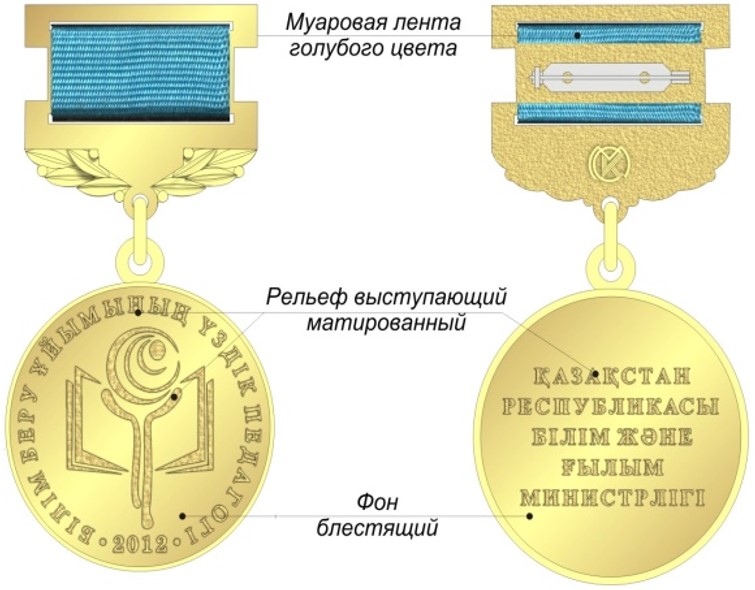 © 2012. РГП на ПХВ «Институт законодательства и правовой информации Республики Казахстан» Министерства юстиции Республики КазахстанОб утверждении Правил организации наставничества и требований к педагогам, осуществляющим наставничествоПриказ Министра образования и науки Республики Казахстан от 24 апреля 2020 года № 160. Зарегистрирован в Министерстве юстиции Республики Казахстан 25 апреля 2020 года № 20486.       В соответствии с пунктом 2 статьи 13 Закона Республики Казахстан от 27 декабря 2019 года "О статусе педагога" ПРИКАЗЫВАЮ:       1. Утвердить прилагаемые Правила организации наставничества и требования к педагогам, осуществляющим наставничество.      2. Комитету дошкольного и среднего образования Министерства образования и науки Республики Казахстан в установленном законодательством Республики Казахстан порядке обеспечить:      1) государственную регистрацию настоящего приказа в Министерстве юстиции Республики Казахстан;      2) размещение настоящего приказа на интернет-ресурсе Министерства образования и науки Республики Казахстан после его официального опубликования;      3) в течение десяти рабочих дней после государственной регистрации настоящего приказа в Министерстве юстиции Республики Казахстан представление в Юридический департамент Министерства образования и науки Республики Казахстан сведений об исполнении мероприятий, предусмотренных подпунктами 1), 2) настоящего пункта.      3. Контроль за исполнением настоящего приказа возложить на вице-министра образования и науки Республики Казахстан Каринову Ш.Т.      4. Настоящий приказ вводится в действие по истечении десяти календарных дней после дня его первого официального опубликования. Правила
организации наставничества и требований к педагогам, осуществляющим наставничество Глава 1. Общие положения       1. Настоящие Правила организации наставничества и требований к педагогам, осуществляющим наставничество, разработаны в соответствии с пунктом 2 статьи 13 Закона Республики Казахстан от 27 декабря 2019 года "О статусе педагога" и определяют порядок организации наставничества и установления требований к педагогам, осуществляющим наставничество в организациях среднего образования.      2. В настоящих Правилах используются следующие понятия:      1) наставничество – деятельность педагога по оказанию практической помощи в профессиональной адаптации лицу, впервые приступившему к профессиональной деятельности педагога в организации среднего образования;      2) педагог – лицо, имеющее педагогическое или иное профессиональное образование по соответствующему профилю и осуществляющее профессиональную деятельность педагога по обучению и воспитанию обучающихся и (или) воспитанников, методическому сопровождению или организации образовательной деятельности. Глава 2. Порядок организации наставничества      3. За педагогом, впервые приступившим к профессиональной деятельности в организации среднего образования (далее - педагог), на период одного учебного года закрепляется педагог, осуществляющий наставничество (далее - наставник).      4. Кандидатура наставника рассматривается на заседании педагогического совета и утверждается приказом руководителя организации среднего образования не позднее пяти рабочих дней со дня принятия на работу педагога.       За одним педагогом закрепляется один наставник.        5. Координацию за организацией наставничества ведет заместитель руководителя организации среднего образования по учебной работе (далее - заместитель руководителя), которому необходимо:       представить педагога, с объявлением приказа о назначении наставника;      оказывать практическую помощь в составлении плана адаптации и обеспечивать контроль за его выполнением;      изучать и обобщать опыт организации наставничества, вносить обоснованные предложения руководителю организации среднего образования для дальнейшего совершенствования наставничества.      6. Организация процесса наставничества включает три основных этапа.       Первый этап (вводный): наставник в течение 10 (десяти) календарных дней определяет уровень профессиональной подготовки педагога.        По итогам первого этапа наставник в течение 5 (пяти) рабочих дней проводит диагностику по определению уровня подготовки и индивидуальных потребностей педагога, а также с учетом результатов диагностики разрабатывает План наставничества на период одного учебного года (далее - План наставничества), который согласовывается с заместителем руководителя по учебной работе и утверждается руководителем организации среднего образования.       Второй этап (основной): наставник реализует План наставничества и проводит работу по профессиональному развитию и психолого-педагогическому сопровождению в течение одного учебного года.      Третий этап (завершающий): наставник готовит отчет на заседание педагогического совета по итогам учебного года о результатах наставничества, в котором отражаются итоги реализации мероприятий Плана наставничества, и дает рекомендации для совершенствования практики в действии.      7. В период наставничества педагог:      1) постоянно работает над повышением своего профессионального уровня, организованности, дисциплины, овладения практическими навыками;      2) перенимает у наставника эффективные формы и методы работы;      3) следует рекомендациям наставника при выполнении должностных обязанностей;      4) наблюдает уроки наставника и других педагогов организации среднего образования и участвует в их обсуждении;      5) представляет свою работу на заседаниях методических объединений и педагогических советов для оценки промежуточных результатов сотрудничества;      6) вносит на рассмотрение заместителю руководителя предложения по совершенствованию работы с наставником;      7) активно участвует в общественной жизни коллектива;      8) выполняет мероприятия, предусмотренные Планом наставничества.      8. План наставничества включает:      1) посещение уроков педагога с предоставлением обратной связи (не менее 2 раз в месяц);       2) совместное оформление и заполнение документов, обязательных для ведения отдельными категориями педагогов, в том числе для классных руководителей;       3) консультации педагога по вопросам профессионального становления:      обучения работе с нормативными правовыми актами, используемыми при исполнении должностных обязанностей;      овладения профессией педагога, практическими приемами и способами качественного проведения уроков;      применения активных форм и методов преподавания в организации образовательного процесса;      4) профессиональные беседы с педагогом и/или индивидуальный коучинг;      5) участие в школьных группах по исследованию урока, методических семинаров, мастер-классов и тренингов;      6) мониторинг профессионального развития педагога, моральных и деловых качеств, его отношения к работе, коллективу и обучающимся;      7) промежуточный отчет (в том числе электронный) и видеоролик на заседании методических объединений организации среднего образования (за 1-ое полугодие).      9. Замена наставника производится в случаях:      1) увольнения наставника или перехода на другую работу;      2) отсутствия на работе наставника более двух недель по уважительной причине;      3) обоснованного письменного заявления наставника об освобождении его от наставничества;      4) обоснованного письменного заявления педагога о замене наставника.      10. Период между освобождением наставника от наставничества и закреплением за педагогом нового наставника составляет не более пяти рабочих дней.      11. Эффективное наставничество осуществляется на условиях взаимной заинтересованности сторон, административного контроля за процессом наставничества и подведения промежуточных результатов сотрудничества.      12. За осуществление наставничества наставнику выплачивается доплата в порядке, установленном законодательством Республики Казахстан.       13. Резерв наставников формируется педагогическим советом по представлению методических объединений из числа всех работающих педагогов, за исключением руководителя и заместителей руководителя организации среднего образования, соответствующих требованиям, установленным в пунктах 14, 15 настоящих Правил. Глава 3. Требования к педагогам, осуществляющим наставничество      14. Наставнику, за исключением наставника в малокомплектной школе, необходимо соответствовать следующим требованиям:      1) квалификационная категория "педагог-исследователь" либо "педагог-мастер";       2) соблюдающий основные принципы и нормы педагогической этики;       3) качество знаний обучающихся по преподаваемому предмету не менее 60% - 70 % в течение последних трех лет.      15. Наставнику в малокомплектной школе необходимо соответствовать следующим требованиям:      1) квалификационная категория "педагог-исследователь" либо "педагог-мастер";       2) соблюдающий основные принципы и нормы педагогической этики;       3) качество знаний по преподаваемому предмету не менее 50% - 60% в течение последних трех лет.© 2012. РГП на ПХВ «Институт законодательства и правовой информации Республики Казахстан» Министерства юстиции Республики КазахстанОб утверждении Правил определения особенностей режима рабочего времени и времени отдыха педагогаПриказ Министра образования и науки Республики Казахстан от 21 апреля 2020 года № 153. Зарегистрирован в Министерстве юстиции Республики Казахстан 22 апреля 2020 года № 20449.       В соответствии с пунктом 2 статьи 12 Закона Республики Казахстан "О статусе педагога" ПРИКАЗЫВАЮ:       1. Утвердить прилагаемые Правила определения особенностей режима рабочего времени и времени отдыха педагога.      2. Департаменту технического и профессионального образования Министерства образования и науки Республики Казахстан в установленном законодательством порядке обеспечить:      1) государственную регистрацию настоящего приказа в Министерстве юстиции Республики Казахстан;      2) размещение настоящего приказа на интернет-ресурсе Министерства образования и науки Республики Казахстан после его официального опубликования;      3) в течение десяти рабочих дней после государственной регистрации настоящего приказа в Министерстве юстиции Республики Казахстан представление в Юридический департамент Министерства образования и науки Республики Казахстан сведений об исполнении мероприятий, предусмотренных подпунктами 1) и 2) настоящего пункта.      3. Контроль за исполнением настоящего приказа возложить на курирующего вице-министра образования и науки Республики Казахстан.      4. Настоящий приказ вводится в действие по истечении десяти календарных дней после дня его первого официального опубликования.      "Согласовано"
Министерство труда и
социальной защиты населения
Республики Казахстан
" " _____________2020 год Правила определения особенностей режима рабочего времени и времени отдыха педагога Глава 1. Общие положения       1. Настоящие Правила определения особенностей режима рабочего времени и времени отдыха педагога (далее – Правила) разработаны в соответствии с пунктом 2 статьи 12 Закона Республики Казахстан "О статусе педагога" и устанавливают порядок определения режима рабочего времени и времени отдыха педагогов с учетом особенностей деятельности организаций образования соответствующих типов и видов.  Глава 2. Порядок определения особенностей режима рабочего времени и времени отдыха педагога       2. Режим рабочего времени и время отдыха педагогов, включающие распорядок рабочего времени и предоставление выходных дней, определяются с учетом режима деятельности организаций образования (круглосуточное пребывание обучающихся, воспитанников; пребывание их в течение определенного времени, сезона; сменность учебных занятий и график работы других организаций образования с учетом особенностей их деятельности).       3. Рабочее время педагогов в зависимости от занимаемой должности, а также типа и вида организации образования включает: учебную (преподавательскую) и воспитательную работу, индивидуальную работу с обучающимися, научную, творческую и исследовательскую работу, предусмотренную должностными обязанностями и (или) планами учебно-воспитательной работы.      4. Для педагогов устанавливается рабочее время исходя из нормальной продолжительности рабочего времени согласно Трудовому кодексу Республики Казахстан.       5. По письменному соглашению между руководителем организации образования и педагогом в соответствии со статьей 70 Трудового кодекса Республики Казахстан устанавливается неполное рабочее время.       Руководитель организации образования по письменному заявлению беременной женщины, одного из родителей-педагогов (усыновителя, удочерителя), имеющего ребенка (детей) в возрасте до трех лет, устанавливает неполное рабочее время.      6. Работа на условиях неполного рабочего времени не влечет для работника ограничений в продолжительности оплачиваемого ежегодного трудового отпуска, исчислении трудового стажа и в других правах в сфере труда, установленных Трудовым кодексом Республики Казахстан, трудовым, коллективным договорами, соглашениями.      7. Время осенних, зимних и весенних каникул, а также время летних каникул, не совпадающее с очередным отпуском, является рабочим временем для педагогов организаций образования.       8. Педагогам по окончании учебного года предоставляется ежегодный оплачиваемый трудовой отпуск за отработанный период в соответствии с действующим законодательством Республики Казахстан.      9. Очередной трудовой отпуск и другие предусмотренные законодательством виды отпусков предоставляются на основании личных заявлений педагогов в соответствии с трудовым законодательством.       10. В организациях образования в зависимости от их типов и видов устанавливается пятидневная или шестидневная рабочая неделя с учетом фактической нагрузки педагогов, плана учебно-воспитательной работы, учебного расписания и имеющихся материально-технических, кадровых ресурсов.       11. Для педагогов, работающих в режиме пятидневной рабочей недели, с учетом плана учебно-воспитательной работы, учебного расписания выходными днями являются суббота и воскресенье.      Для педагогов, работающих в режиме шестидневной рабочей недели, с учетом плана учебно-воспитательной работы, учебного расписания выходным днем является воскресенье.      12. В каникулярное время педагогам, работающим по шестидневной рабочей неделе, устанавливается пятидневная рабочая неделя с двумя выходными днями – суббота, воскресенье – с учетом плана учебно-воспитательной работы.      13. Выходные и нерабочие праздничные дни для педагогов устанавливаются в зависимости от типов и видов организаций образования с учетом учебной нагрузки и графика сменности учебных занятий.      Для педагогов организаций образования, в которых предусматривается круглосуточное пребывание обучающихся и воспитанников, пребывание в течение определенного времени, сезона, в зависимости от типа и вида организации образования, сменности учебных занятий и графика работы устанавливается рабочее время с учетом предоставления междусменного отдыха в объеме не менее 12 часов.      14. Время отдыха и приема пищи в течение перерывов между уроками (занятиями) для педагогов одновременно с обучающимися определяется Правилами внутреннего распорядка организации образования.      15. При возникновении режима чрезвычайной ситуации режим рабочего времени и время отдыха педагога определяются в соответствии с нормативными правовыми актами, регламентирующими режим чрезвычайной ситуации.© 2012. РГП на ПХВ «Институт законодательства и правовой информации Республики Казахстан» Министерства юстиции Республики КазахстанО внесении изменений в приказ Министра образования и науки Республики Казахстан от 13 июля 2009 года № 338 "Об утверждении Типовых квалификационных характеристик должностей педагогических работников и приравненных к ним лиц"Приказ Министра образования и науки Республики Казахстан от 30 апреля 2020 года № 169. Зарегистрирован в Министерстве юстиции Республики Казахстан 30 апреля 2020 года № 20551       В соответствии с пунктом 34) статьи 5 Закона Республики Казахстан от 27 июля 2007 года "Об образовании" ПРИКАЗЫВАЮ:       1. Внести в приказ Министра образования и науки Республики Казахстан от 13 июля 2009 года № 338 "Об утверждении Типовых квалификационных характеристик должностей педагогических работников и приравненных к ним лиц" (зарегистрирован в Реестре государственной регистрации нормативных правовых актов Республики Казахстан под № 5750, опубликован в Информационно-правовой системе "Әділет" 17 августа 2009 года) следующие изменения:       Типовые квалификационные характеристики квалификационные характеристики должностей педагогов изложить в новой редакции согласно приложению к настоящему приказу.      2. Комитету дошкольного и среднего образования Министерства образования и науки Республики Казахстан обеспечить:      1) государственную регистрацию настоящего приказа в Министерстве юстиции Республики Казахстан;      2) размещение настоящего приказа на официальном интернет-ресурсе Министерства образования и науки Республики Казахстан;      3) в течение десяти рабочих дней после государственной регистрации настоящего приказа в Министерстве юстиции Республики Казахстан представление в Юридический департамент Министерства образования и науки Республики Казахстан сведений об исполнении мероприятий, предусмотренных подпунктами 1) и 2) настоящего пункта.      3. Контроль за исполнением настоящего приказа возложить на курирующего вице-министра образования и науки Республики Казахстан.      4. Настоящий приказ вводится в действие по истечении десяти календарных дней после дня его первого официального опубликования. Типовые Квалификационные характеристики должностей педагогов Глава 1. Общие положения       1. Настоящие Типовые квалификационные характеристики должностей педагогов разработаны в соответствии с Законом Республики Казахстан от 27 июля 2007 года "Об образовании" и обязательны для применения организациями дошкольного, начального, основного среднего и общего среднего, технического и профессионального (послесреднего), специального, специализированного, дополнительного образования независимо от формы собственности, ведомственной подчиненности и организационно-правовой формы.       2. Типовые квалификационные характеристики (далее - Характеристики) по должностям педагогов организаций образования служат основой при:       составлении положений о структурных подразделениях, определяющих их роль и место в организациях образования;       разработке должностных инструкций педагогов, закрепляющих их обязанности, права и ответственность;        подборе и расстановке кадров, при осуществлении контроля за правильностью их использования;        проведениипроцедуры присвоения (подтверждения) квалификационной категории, аттестации педагоговорганизаций образования.       3. Наименования должностей педагогов в штатном расписании организаций образования должны соответствовать должностям, предусмотренным настоящими Характеристиками.       4. По должностям специалистов (главного бухгалтера, главного инженера, бухгалтера, инженера, экономиста и другие) должностные обязанности и требования к знаниям определяются на основе общих для всех сфер деятельности квалификационных характеристик, утвержденных в установленном законодательством порядке.       5. Квалификационные категории руководителей, педагогов устанавливаются органом управления образования. Раздел 1. Квалификационные характеристики должностей педагогов системы дошкольного воспитания и обучения, начального, основного среднего и общего среднего образования, специальных организаций и организаций дополнительного образования Глава 2. Дошкольное воспитание и обучение Параграф 1. Руководитель дошкольной организации      6. Должностные обязанности: Руководит деятельностью организации дошкольного воспитания и обучения (далее – ДО) в соответствии с нормативными правовыми актами.      Руководит работой педагогического совета.      Организует разработку и утверждение рабочих учебных планов, дополнительных дошкольных образовательных программ, учебно-методических комплексов, контролируетсоблюдение правил внутреннего распорядка.       Обеспечивает реализацию образовательных программ в соответствии с государственным общеобязательным стандартом дошкольного воспитания и обучения, создает необходимые условия безопасности жизни и здоровья воспитанников и работников организации во время воспитательно-образовательного процесса.       Обеспечивает психолого-педагогическое сопровождение детей и родителей в вопросах воспитания и развития ребенка с особыми образовательными потребностями.      Создает специальные условия для организации воспитания и обучения детей с особыми образовательными потребностями, в том числе создание безбарьерной среды.      Определяет структуру управления организацией, решает финансовые, хозяйственные, научные, методические и иные вопросы.      Формирует контингент воспитанников, обеспечивает их социальную защиту.      Содействует деятельности методических объединений.      Обеспечивает необходимые условия для организации питания и медицинского обслуживания детей, укрепления и охраны здоровья воспитанников.      Распоряжается имуществом и средствами организации дошкольного воспитания и обучения в установленном законодательством порядке, представляет ежегодный отчет о поступлениях и расходовании финансовых средств.      Обеспечивает учет, сохранность и укрепление учебно-материальной базы, соблюдение правил санитарно-гигиенического режима, по безопасности и охране труда.      Осуществляет связь с общественностью, организациями, взаимодействие с родителями (лицами, их заменяющими).      Осуществляет подбор и расстановку педагогических кадров и вспомогательного персонала, разрабатывает должностные инструкции работников.      Создает условия для повышения квалификации педагогов и других работников.       Проводит в установленном порядке присвоение (подтверждение) квалификационной категории работников.       Внедряет концепцию "Образование, основанное на ценностях" в организации с участием всех субъектов образовательного процесса, в том числе семьи детей.      Обеспечивает подготовку и представление необходимой отчетности о деятельности организации.      7. Должен знать:       Конституцию Республики Казахстан, Трудовой кодекс Республики Казахстан, Законы Республики Казахстан "Об образовании", Законом Республики Казахстан "О статусе педагога", "О противодействии коррупции" и другие нормативные правовые акты, определяющие направления и перспективы развития образования;      основы педагогики и психологии, социологии;      государственные общеобязательные стандарты образования;      достижения педагогической науки и практики;      основы экономики, финансово-хозяйственной деятельности;      правила по безопасности и охране труда, противопожарной защиты, основы доврачебной медицинской помощи, санитарные правила и нормы.      8. Требования к квалификации:      высшее и (или) послевузовское педагогическое образование, педагогический стаж работы: для городской местности – 5 лет, из них последние 2 года в дошкольной организации, для сельской местности – 3 года, из них последние 1 год в дошкольной организации;      при осуществлении преподавательской деятельности – дополнительно наличие первой или высшей квалификационной категории педагога или квалификации: педагога - эксперта, педагога - исследователя, педагога – мастера, педагогический стаж работы не менее 5 лет. Параграф 2. Методист дошкольной организации       9. Должностные обязанности: Организует методическое обеспечение деятельности организации образования.        Составляет учебные, учебно-тематические планы и программы.       Участвует в выборе (разработке) образовательных программ для детей.       Составляет сетку занятий по возрастным группам.        Оказывает помощь в определении содержания, форм, методов и средств обучения и воспитания.        Организует разработку, рецензирование и подготовку к утверждению учебно-методической документации, пособий.        Обеспечивает выявление, изучение, распространение и внедрение инновационного педагогического опыта.        Организует комплектование групп учебными пособиями, играми, игрушками.        Анализирует состояние учебно-методической и воспитательной работы.        Проводит для воспитателей занятия, мастер-классы, семинары, индивидуальные и групповые консультации, выставки, конкурсы, организует работу творческих групп.        Формирует банк данных учебно-педагогической и методической литературы, своевременно оформляет учетную и отчетную документацию.        Координирует взаимодействие воспитателей, психолога, логопеда, музыкального руководителя, других специалистов организации.       Координирует деятельность службы психолого-педагогического сопровождения детей с особыми образовательными потребностями.       Вносит рекомендации по подбору кадров на должности воспитателей, их помощников и их поощрении.        Координирует работу по повышению квалификации и по присвоению (подтверждению) квалификационных категорий, аттестации педагогов.       Внедряет концепцию "Образование, основанное на ценностях" в организации с участием всех субъектов образовательного процесса, в том числе семьи детей.       10. Должен знать:        Конституцию Республики Казахстан, законы Республики Казахстан "Об образовании", "О статусе педагога", "О противодействии коррупции" и другие нормативные правовые акты, определяющие направления и перспективы развития образования;      государственные общеобязательные стандарты дошкольного воспитания и обучения;      принципы дидактики, основы педагогики, психологии, общие и частные методики воспитания и обучения;      основы законодательства о труде, правила по безопасности и охране труда, противопожарной защиты, санитарные правила и нормы;      принципы систематизации методических и информационных материалов.       11. Требования к квалификации:        высшее и (или) послевузовское педагогическое или иное профессиональное образование по соответствующему профилю без предъявления требований к стажу работы или документ, подтверждающий педагогическую переподготовку или техническое и профессиональное образование по соответствующему профилю, стаж педагогической работы в дошкольных организациях: для городской местности - не менее 3 лет, для сельской местности - не менее 1 года;        и (или) для педагога – мастера при наличии высшего и (или) послевузовского педагогического образования стаж педагогической работы в дошкольных организациях: для городской местности - не менее 5 лет, для сельской местности - не менее 3 лет;       и (или) для педагога-модератора, педагога-эксперта, педагога-исследователа при наличии технического и профессионального образования по соответствующему профилю стаж педагогической работы в дошкольных организациях: для городской местности - не менее 5 лет, для сельской местности - не менее 3 лет.      12. Требования к квалификации с определением профессиональных компетенций:      1) "педагог" (без категории):      должен отвечать общим требованиям, предъявляемым методисту ДО: знать содержание и структуру Типового учебного плана, Типовой учебной программы, владеть методикой дошкольного воспитания и обучения, планировать и организовывать воспитательно-образовательный процесс с учетом психолого-возрастных особенностей детей;       разрабатывать годовой план и организовывать методическую работу в ДО;       проводить мониторинг качества развития умений и навыков детей;      организовывать мероприятия на уровне организации образования; владеть информационно-коммуникативной компетентностью;      2) "педагог-модератор":       должен отвечать общим требованиям, предъявляемым к квалификации "педагог" без категории:        владеть методикой дошкольного воспитания и обучения;        разрабатывать годовой план и циклограмму;        применять инновационные методики и технологии;       организовывать работу методических объединений, подготовку и проведение семинаров, конференций;       оказывать методическую помощь педагогам по применению инновационных технологий в практике;        повышать свою профессиональную квалификацию;       владеть информационно-коммуникативной компетентностью;      3) "педагог-эксперт":       должен отвечать общим требованиям, предъявляемым квалификации "педагог-модератор":        составлять годовой план и циклограммы;       владеть навыками анализа организации образовательного процесса;      обеспечивать участие воспитателей в районных, городских профессиональных конкурсах;      организовывать работу методических объединений, педагогических советов, семинаров, конференции;      организовывать повышение квалификации педагогов;      обобщать собственный и опыт педагогов организации на уровне района/города, владеть информационно-коммуникативной компетентностью;      4) "педагог-исследователь":       должен отвечать общим требованиям, предъявляемым к квалификации "педагог-эксперт", а также:       участвовать в деятельности районных, городских методических объединений, семинаров, конференций;       развивать исследовательскую компетентность педагогов;       обеспечивать участие педагогов в городских, областных конкурсах; представлять опыт методической работы на районном, городском и областном уровнях;       практиковать наставничество;        владеть навыками публичных выступлений и взаимодействия с аудиторией;        осуществлять творческий поиск применения современных методик воспитания и обучения детей дошкольного возраста;        иметь методические разработки по дошкольному воспитанию и обучению, получивших одобрение на областном учебно-методическом совете;       5) "педагог-мастер":       должен отвечать общим требованиям, предъявляемым к квалификации "педагог-исследователь", а также:       участвовать в деятельности методических семинаров и конференций республиканского и международного уровней;       владеть умениями и навыками разработки учебных программ, методик обучения, воспитания;        обеспечивать участие воспитателей в областных, республиканских конкурсах;       практиковать наставничество и конструктивно определять стратегию развития в педагогическом сообществе;       иметь методические материалы, получивших одобрение на областном учебно-методическом совете или Республиканском учебно-методическом совете;        обеспечивать развитие навыков научного проектирования;       осуществлять наставничество и планирует развитие сети профессионального сообщества на уровне области, являться участником республиканских и международных конкурсов. Параграф 3. Музыкальный руководитель дошкольной организации       13. Должностные обязанности: Осуществляет музыкальное воспитание и эстетическое развитие детей в соответствии с государственным общеобязательным стандартом дошкольного воспитания и обучения.       Организует и проводит музыкальные занятия, детские праздники и другие культурно-массовые мероприятия, выявляет музыкально одаренных детей, проводит индивидуальную работу с детьми.       Принимает участие в организации игровой деятельности детей, проводит различные музыкально-дидактические игры.        Участвует в подготовке педагогических советов, работе методических объединений.        Внедряет инновационный педагогический опыт в практику работы с детьми.        Консультирует родителей и воспитателей по вопросам музыкального воспитания детей.       Внедряет концепцию "Образование, основанное на ценностях" в организации с участием всех субъектов образовательного процесса, в том числе семьи детей.       14. Должен знать:        Конституцию Республики Казахстан, Трудовой Кодекс Республики Казахстан, законы Республики Казахстан "Об образовании", "О статусе педагога", "О противодействии коррупции" и другие нормативные правовые акты, определяющие направления и перспективы развития образования;        государственные общеобязательные стандарты дошкольного воспитания и обучения;       музыкальные произведения детского репертуара, методику музыкального воспитания.       15. Требования к квалификации:       высшее и (или) послевузовское педагогическое или иное профессиональное образование по соответствующему профилю или документ, подтверждающий педагогическую переподготовку, без предъявления требований к стажу работы или техническое и профессиональное образование по соответствующему профилю без предъявления требований к стажу работы;      и (или) при наличии высшего уровня квалификации стаж работы для педагога-мастера – 5 лет;      и (или) при наличии высшего или среденего уровня квалификации стаж работы для педагога-модератора не менее 3 лет, педагога-эксперта - 4 года, педагога-исследователя – 5 лет.      16. Требования к квалификации с определением профессиональных компетенций:      1) педагог (без категории):      должен отвечать общим требованиям, предъявляемым к педагогу высшего уровня квалификации: знать содержание учебной программы и методику преподавания, составлять план работы, планировать и организовывать мероприятия на уровне организации образования;      2) педагог-модератор:      должен отвечать общим требованиям, предъявляемым к квалификации "педагог", а также:       обеспечивать устойчивые положительные результаты;       широко использовать различные виды музыкальных занятий;      участвовать в методической работе ДО;      выступать на педагогических советах;      проводить открытые занятия, участвует в мероприятиях внутри организации образования;      3) педагог-эксперт:       должен отвечать требованиям, предъявляемым к квалификации "педагог-модератор", а также:       владеть разнообразными современными методиками музыкального воспитания и обучения детей дошкольного возраста, элементами диагностики развития музыкальных способностей детей дошкольного возраста;      активно участвовать в преобразовании среды развития ребенка;      4) педагог-исследователь:       должен отвечать требованиям, предъявляемым к квалификации "педагог-эксперт", а также:        осуществлять собственный творческий поиск применения современных методик музыкального воспитания и обучения детей дошкольного возраста, прививать им собственные оригинальные методики музыкального развития детей;       являться участником профессиональных конкурсов;      5) педагог-мастер:      должен отвечать требованиям, предъявляемым к квалификации "педагог-исследователь", а также:      иметь собственные оригинальные методики музыкального развития детей;      являться участником профессиональных конкурсов на республиканском (международном) уровне. Параграф 4. Воспитатель дошкольной организации      17. Должностные обязанности: Обеспечивает охрану жизни и здоровья детей, применяет здоровьесберегающие технологии в их воспитании и обучении.      Осуществляет педагогический процесс в соответствии с требованиями государственного общеобязательного стандарта дошкольного воспитания и обучения, расписанием организованной учебной деятельности согласно Типовому учебному плану возрастной группы, создает предметно-развивающую среду, руководит детской деятельностью (игровая, познавательная, двигательная, изобразительная, трудовая).       Осуществляет личностно-ориентированный подход в работе с детьми.        Оказывает содействие специалистам в области коррекционной деятельности с детьми, имеющими отклонения в развитии, планирует воспитательно-образовательную работу на основе изучения общеобразовательных учебных программ, учебно-методической литературы и с учетом индивидуальных образовательных потребностей детей группы.        Проектирует воспитательно-образовательную деятельность на основе анализа достигнутых результатов.        Осуществляет социализацию в условиях совместного воспитания и обучения детей с особыми образовательными потребностями и обычно развивающихся детей для обеспечения равных стартовых возможностей при поступлении в школу.       Обеспечивает индивидуальный подход к каждому ребенку с особыми образовательными потребностями с учетом рекомендаций специалистов.      Занимается изучением, обобщением, распространением и внедрением лучших практик на основе изучения отечественного и зарубежного опыта.       Осуществляет консультационную помощь родителям по вопросам воспитания и обучения детей дошкольного возраста. Защищает интересы и права детей.       Внедряет концепцию "Образование, основанное на ценностях" в организации с участием всех субъектов образовательного процесса, в том числе семьи детей.       18. Должен знать:        Конституцию Республики Казахстан, Трудовой Кодекс Республики Казахстан, законы Республики Казахстан "Об образовании", "О статусе педагога", "О противодействии коррупции" и другие нормативные правовые акты Республики Казахстан, определяющие направления и перспективы развития образования;       психологию и педагогику, правила оказания первой доврачебной медицинской помощи, правила по безопасности и охране труда, санитарные правила;      нормативно - правовые документы по организации дошкольного воспитания и обучения.      19. Требования к квалификации:      высшее и (или) послевузовское педагогическое или иное профессиональное образование по соответствующему профилю или документ, подтверждающий педагогическую переподготовку или техническое и профессиональное образование по соответствующему профилю, без предъявления требований к стажу работы;      и (или) при наличии высшего уровня квалификации стаж работы в должности воспитателя дошкольной организации для педагога-модератора и педагога-эксперта не менее 2 лет, педагога-исследователя не менее 3 лет, педагога-мастера – 5 лет;      и (или) при наличии среднего уровня квалификации стаж работы в должности воспитателя дошкольной организации: для педагога-модератора не менее 2 лет, для педагога-эксперта – не менее 3 лет, педагога-исследователя не менее 4 лет.      20. Требования к квалификации с определением профессиональных компетенций:      1) педагог (без категории):       должен отвечать общим требованиям, предъявляемым к квалификации "педагог":        знать содержание и структуру Типовой программы, владеть методикой дошкольного воспитания и обучения;        осуществлять индивидуальный подход в воспитании и обучении с учетом возрастных особенностей;       разрабатывать перспективный план и циклограмму;      обеспечивать получение воспитанниками, знаний, умений и навыков не ниже уровня, предусмотренного Государственным общеобязательным стандартом дошкольного воспитания и обучения;       осуществлять связь с родителями или лицами, их заменяющими;        участвовать в методической работе;        проводить диагностику развития детей, в том числе с особыми образовательными потребностями;        принимать участие в мероприятиях на уровне организации образования;       владеть навыками профессионально-педагогического диалога, применять цифровые образовательные ресурсы;      2) педагог-модератор:      должен отвечать общим требованиям, предъявляемым к квалификации "педагог" (без категории):       обеспечивать получение детьми, знаний, умений и навыков, предусмотренных государственным общеобязательным стандартом дошкольного воспитания и обучения;        владеть методикой дошкольного воспитания и обучения и осуществлять индивидуальный подход в воспитании и обучении с учетом возрастных особенностей;        разрабатывать перспективный план и циклограмму;        применять инновационные методики и технологии;       участвовать в деятельности районных, методических объединений, семинаров, конференций;      повышать свою профессиональную квалификацию;      обобщать опыт на уровне организации образования, иметь участников конкурсов, соревнований на уровне организации образования;       3) педагог-эксперт:       должен отвечать общим требованиям, предъявляемым к педагогу-модератору:       обеспечивать получение воспитанниками знаний, умений и навыков, предусмотренных Стандартом;       разрабатывать перспективный план и циклограмму;      владеть механизмом диагностики детей, в том числе с особыми образовательными потребностями;      развивать исследовательские навыки детей;      осуществлять участие детей в районных, городских, конкурсах;      участвовать в деятельности методических объединений, семинаров, конференций;       повышать свою профессиональную квалификацию;       владеть навыками анализа организованной учебной деятельности;      осуществлять наставничество и конструктивно определять приоритеты профессионального развития: собственного и коллег на уровне организации образования, на уровне района/города, иметь участников конкурсов, соревнований на уровне района/города;      4) педагог-исследователь:      должен отвечать общим требованиям, предъявляемым к квалификации "педагог-эксперт":      участвовать в деятельности районных, городских методических объединений, семинаров, конференций;      развивать исследовательские навыки детей;       осуществлять участие детей в городских, областных конкурсах;        практиковать наставничество;        владеть навыками публичных выступлений и взаимодействия с аудиторией;        применять современные методики воспитания и обучения детей дошкольного возраста;        иметь методические разработки по вопросам дошкольного воспитания и обучения на уровне района, города;       владеть навыками исследования занятия и разработки инструментов оценивания, обеспечивать развитие исследовательских навыков воспитанников, осуществлять наставничество и конструктивно определять стратегии развития в педагогическом сообществе на уровне района, города, обобщать опыт на уровне области/городов республиканского значения;      наличие участников конкурсов, соревнований на уровне области/городов республиканского значения;      5) педагог-мастер:      должен отвечать общим требованиям, предъявляемым к квалификации "педагог-исследователь":      участвовать в семинарах, конкурсах и конференциях областного и республиканского или международного уровней;       владеть умениями и навыками разработки учебных программ, методик воспитания и обучения;       осуществлять участие детей в городских, областных, республиканских конкурсах;      иметь авторскую программу или является автором (соавтором) изданных учебников, учебно-методических пособий, получивших одобрение на Республиканском учебно-методическом совете;      обеспечивать развитие навыков проектирования;      осуществлять наставничество и планировать развитие сети профессионального сообщества на уровне области, являться участником республиканских и международных конкурсов или подготовил участников республиканских и международных конкурсов. Параграф 5. Учитель казахского, русского языка дошкольной организации      21. Должностные обязанности: Учитель казахского, русского языка планирует и организует обучение детей в соответствии с требованиями Государственного общеобязательного стандарта образования по дошкольному воспитанию и обучению с учетом специфики изучаемого языка.       Проводит с детьми организованную учебную деятельность, обеспечивающую создание условий для овладения казахским, русским языком.        Способствует формированию языковой культуры личности детей дошкольного возраста, выявляет и содействует развитию их индивидуальных способностей.        Грамотно использует разнообразные формы, методы, приемы и средства обучения, владеет инновационными технологиями.        Осуществляет научно-методический подход к планированию, умеет дорабатывать и корректировать программный материал к занятиям с установкой на развивающее обучение.       Разрабатывает программы, учебно-методические комплексы.       Принимает активное участие в деятельности методических объединений, организации и проведении мероприятий для детей в организации образования, повышает профессиональную компетентность.        Осуществляет взаимодействие с родителями воспитанников.        Несет ответственность за охрану жизни и здоровья детей во время организованной учебной деятельности.       Внедряет концепцию "Образование, основанное на ценностях" в организации с участием всех субъектов образовательного процесса, в том числе семьи детей.       22. Должен знать:        Конституцию Республики Казахстан, Трудовой кодекс Республики Казахстан, законы Республики Казахстан "Об образовании", "О статусе педагога", "О противодействии коррупции" и другие нормативные правовые акты Республики Казахстан, определяющие направления и перспективы развития образования;       Государственный общеобязательный стандарт дошкольного воспитания и обучения;       основы педагогики и психологии, достижения педагогической науки и практики;      инструктивные требования по охране жизни и здоровья детей;      правила по безопасности и охране труда, противопожарной защиты, санитарные правила;      основы доврачебной медицинской помощи.       23. Требования к квалификации:       высшее и (или) послевузовское педагогическое, или документ, подтверждающий педагогическую переподготовку, без предъявления требований к стажу работы или техническое и профессиональное образование по соответствующему профилю, без предъявления требований к стажу работы;      и (или) при наличии высшего уровня квалификации стаж работы по специальности для педагога-мастера – 5 лет;      и (или) при наличии среднего уровня квалификации стаж работы по специальности: для педагога-модератора не менее 2 лет, для педагога-эксперта – не менее 3 лет, педагога-исследователя не менее 4 лет.      24. Требования к квалификации с определением профессиональных компетенций:      1) педагог (без категории):      должен отвечать требованиям, предъявляемым к учителям казахского, русского языка без категории, а также:      знать содержание программного материала;      владеть методикой дошкольного воспитания;      осуществлять воспитание и обучение детей с учетом возрастных особенностей;      проводить диагностику уровня развития умений и навыков;      участвовать в методической работе ДО;      изучать инновационныйопыт;      участвовать в оформлении предметно-пространственной развивающей среды развития ребенка;      владеть информационно – коммуникативной компетентностью;      способствовать формированию общей культуры воспитанников, принимать участие в мероприятиях на уровне организации образования, осуществлять индивидуальный подход в воспитании и обучении с учетом потребностей воспитанников, владеть навыками профессионально-педагогического диалога, применять цифровые образовательные ресурсы;      2) педагог-модератор:      должен соответствовать общим требованиям к квалификации "педагог" без категории:      знать содержание и структуру программного материала;       применять инновационные методики и технологии;       проводить диагностику уровня развития умений и навыков в разных возрастных группах;      участвовать в методической работе: выступать на педагогических советах в организации образования, активно участвовать в преобразовании предметно-пространственной развивающей среды развития ребенка, в деятельности методических объединений, семинаров, конференций;      повышать профессиональную квалификацию;       обобщать опыт на уровне организации образования;       иметь участников конкурсов, соревнований на уровне организации образования;       3) педагог - эксперт:       должен соответствовать общим требованиям к квалификации "педагог-модератор", а также:      участвовать в методической работе в организации дошкольного воспитания и обучения, в мероприятиях на уровне района, города:       выступать на педсоветах, повышать свою профессиональную квалификацию;       владеть навыками анализа организованной учебной деятельности, осуществлять наставничество и конструктивно определять приоритеты профессионального развития: собственного и коллег на уровне организации образования, обобщать опыт на уровне района/города, иметь участников конкурсов, соревнований на уровне района/города;      4) педагог-исследователь:       должен соответствует общим требованиям к квалификации "педагог-эксперт", а также:        владеть умениями и навыками разработки учебных программ, методик обучения;       участвовать в деятельности районных, городских методических объединений, семинаров, конференций;      развивать исследовательские навыки детей;       осуществлять участие детей в городских, областных конкурсах;        практиковать наставничество;        владеть навыками публичных выступлений и взаимодействия с аудиторией;       применять современные методики воспитания и обучения детей дошкольного возраста;      иметь методические разработки по организации дошкольного воспитания и обучения на уровне района, города;      владеть навыками исследования занятия и разработки инструментов оценивания, обеспечивать развитие исследовательских навыков воспитанников, осуществлять наставничество и конструктивно определять стратегии развития в педагогическом сообществе на уровне района, города, обобщать опыт на уровне области/городов республиканского значения и столицы, наличие участников конкурсов, соревнований на уровне области/городов республиканского значения и столицы;      5) педагог-мастер:       должен соответствовать общим требованиям к квалификации "педагог - исследователь", а также:        участвовать в экспериментальной работе по освоению новых программ и педагогических технологий;       иметь достижения детей по итогам участия в творческих конкурсах республиканского уровня;      активно участвовать в методической работе республиканского уровня, в трансляции и внедрении опыта в республике;      иметь авторскую программу или являться автором (соавтором) изданных программ, учебно-методических пособий, получивших одобрение на Республиканском учебно-методическом совете;      обеспечивать развитие навыков проектирования, осуществлять наставничество и планировать развитие сети профессионального сообщества на уровне области;      являться участником республиканских и международных конкурсов или готовить участников республиканских и международных конкурсов, утвержденных уполномоченным органом в области образования. Параграф 6. Специальный педагог (учитель-дефектолог, дефектолог, учитель-логопед, логопед, олигофренопедагог, сурдопедагог, тифлопедагог)       25. Должностные обязанности: Осуществляет оценку особых образовательных потребностей с учетом физического, психического, речевого, неврологического статуса ребенка, проводит обследование речевого и психофизического развития ребенка, ведет и анализирует документацию.       Разрабатывает индивидуальные учебные, индивидуально-развивающие программы, осуществляет психолого-педагогическое сопровождение детей с особыми образовательными потребностями в различных образовательных условиях.      В тесном контакте с воспитателями и другими специалистами осуществляет групповую и индивидуальную и деятельность по коррекции, восстановлению нарушенных функций и социализации воспитанника с особыми образовательными потребностями.      Развивает принцип инклюзивного образования.       Консультирует педагогов, родителей или лиц, их заменяющих, по вопросам психолого-педагогической поддержки детей.       Внедряет концепцию "Образование, основанное на ценностях" в организации с участием всех субъектов образовательного процесса, в том числе семьи детей.       Способствует формированию общей культуры личности, использует разнообразные формы, приемы, методы и средства обучения в соответствии с требованиями Стандарта.        Реализует типовые специальные, индивидуальные учебные программы.        Повышает профессиональную квалификацию.        Участвует в деятельности методических объединений, семинарах, конференциях.        Ведет необходимую документацию.       Владеет информационно-коммуникативной компетентностью.      Проводит работу по формированию толерантного отношения общества к детям с особыми образовательными потребностями.       Выполняет правила безопасности и охраны труда,противопожарной защиты.       Обеспечивает охрану жизни, здоровья и прав детей в период организации учебно-воспитательного процесса.       26. Должен знать:        Конституцию Республики Казахстан, Трудовой Кодекс Республики Казахстан, законы Республики Казахстан "Об образовании", "О статусе педагога", "О социальной медико-педагогической и коррекционной поддержке детей с огарниченными возможностями", "О противодействии коррупции" и другие нормативные правовые акты Республики Казахстан, определяющие направления и перспективы развития образования;      государственные стандарты специальных социальных услуг для детей, оказавшихся в трудной жизненной ситуации;      специальную дошкольную педагогику и специальную психологию;       основы проектирования и организации учебно-воспитательного процесса;       новейшие достижения в области специального образования;      правила по безопасности и охране труда, противопожарной защиты, санитарные правила.      27. Требования к квалификации: высшее и (или) послевузовское педагогическое образование по направлению "Специальное образование" или документ, подтверждающий педагогическую переподготовку или техническое и профессиональное образование по направлению "Специальное образование", без предъявления требований к стажу работы;      и (или) при наличии высшего уровня квалификации стаж работы по специальности для педагога-мастера – 5 лет;      и (или) при среднего уровня квалификации стаж работы по специальности: для педагога-модератора не менее 2 лет, для педагога-эксперта – не менее 3 лет, педагога-исследователя не менее 4 лет.      28. Требования к квалификации с определением профессиональных компетенций:      1) педагог (без категории):      владеть методами диагностики развития и состояния детей, психолого-педагогической поддержки, направленных на максимальную коррекцию отклонений в развитии;      осуществлять мотивационную, диагностическую, развивающую, коммуникативную и методическую деятельность, используя инновационные педагогические и информационно-коммуникационные технологии в области специального дошкольного образования;      владеть современными методами дефектологии;      принимать участие в работе методических объединений организации образования;       планировать и организовывать учебно-воспитательный процесс с учетом психолого-возрастных особенностей детей;       способствовать формированию общей культуры детей и его социализации, принимать участие в мероприятиях на уровне организации образования, осуществлять индивидуальный подход в воспитании и обучении с учетом потребностей детей, владеть навыками профессионально-педагогического диалога, применять цифровые образовательные ресурсы;      2) педагог – модератор:      должен отвечать общим требованиям к квалификации "педагог" (без категории), а также:      использовать современные методы диагностики и коррекции отклонений в развитии воспитанников, обобщать опыт на уровне организации образования;      3) педагог - эксперт:      должен отвечать общим требованиям к квалификации "педагог – модератор", а также:       использовать методы и приемы предупреждения и исправления отклонений в развитии детей;       обеспечивать сотрудничество с родителями или лицами, их заменяющими;      изучать и внедрять инновационный педагогический опыт;      владеть навыками анализа организованной учебной деятельности, осуществлять наставничество и конструктивно определять приоритеты профессионального развития: собственного и коллег на уровне организации образования, обобщать опыт на уровне района/города;      4) педагог-исследователь:      должен отвечать общим требованиям к квалификации "педагог – эксперт", а также:      использовать новейшие достижения дефектологической науки;       специальной педагогики и психологии;       применять инновационные технологии, методы и приемы обучения, учитывая потребности и психолого-физиологические особенности воспитанников, с соблюдением правил по безопасности и охране труда;       обеспечивать взаимодействие с другими организациями по направлению деятельности;       иметь методические разработки по направлению деятельности на уровне области;      владеть навыками исследования занятия и разработки инструментов оценивания, осуществлять наставничество обобщать опыт на уровне области/городов республиканского значения и столицы;      иметь публикации в психолого-педагогических изданиях;      5) педагог-мастер:      должен соответствовать общим требованиям к квалификации "педагог – исследователь", а также:      внедрять новейшие достижения специальной педагогики;      уметь осуществлять рефлексию своей профессиональной деятельности, руководствуясь основными методологическими принципами педагогического исследования;      обладать навыками самообучения в соответствии с траекторией профессионального развития;       иметь авторскую программу или являться автором (соавтором) изданных программ, учебно-методических пособий, получивших одобрение на областном учебно-методическом совете или Республиканском учебно-методическом совете;       осуществлять наставничество и планировать развитие сети профессионального сообщества социальных педагогов на уровне области, являться участником республиканских и международных профессиональных конкурсов, утвержденных уполномоченным органом в области образования. Параграф 7. Педагог-ассистент организации дошкольного образования       29. Должностные обязанности: Осуществляет психолого-педагогическое сопровождение ребенка с особыми образовательными потребностями в организациях образования общего типа.        Оказывает помощь детям с особыми образовательными потребностями во время организованной учебной деятельности, в течение времени пребывания в организации образования, в случае, когда их самостоятельная деятельность ограничена по состоянию здоровья.       Оказывает помощь детям с особыми образовательными потребностями по рекомендации психолого-медико-педагогической консультации.       Под руководством педагога принимает участие в образовательном, развивающем процессах.       Принимает участие при обследовании ребенка с особыми образовательными потребностями специалистами службы психолого-педагогического сопровождения, а также в составлении индивидуальных образовательных программ.      Осуществляет наблюдение и ведет сбор данных о ребенке с особыми образовательными потребностями в процессе обучения и развивающей работы, протоколирование результатов освоения образовательной программы, динамики развития образовательных, социально-адаптивных (поведенческих) навыков, предоставляет информацию специалистам службы психолого-педагогического сопровождения для мониторинга динамики процесса обучения и социализации ребенка.       Соблюдает необходимые условия безопасности жизнедеятельности и здоровья ребенка с особыми образовательными потребностями, соблюдает охранительный педагогический режим в период сопровождения.        Ведет отчетную документацию по установленной форме.        Внедряет концепцию "Образование, основанное на ценностях" в организации с участием всех субъектов образовательного процесса, в том числе семьи детей.        30. Должен знать:        Конституцию Республики Казахстан, "Конвенцию о правах ребенка", Трудовой кодекс Республики Казахстан, Законы Республики Казахстан "Об образовании", "О правах ребенка в Республике Казахстан", "О специальных социальных услугах", "О социальной медико-педагогической и коррекционной поддержке детей с огарниченными возможностями", "О борьбе с коррупцией", "О языках в Республике Казахстан" и другие нормативные правовые акты Республики Казахстан, определяющие направления и перспективы развития образования;      методические рекомендации и инструктивно-методические материалы, рекомендованные уполномоченным органом в области образования и науки по организации и содержанию психолого-педагогического сопровождения детей с особыми образовательными потребностями;      правила по безопасности и охране труда, противопожарной защиты, санитарные правила.       31. Требования к квалификации:       высшее педагогическое образование по дополнительной образовательной программе по направлению "Специальное образование" или документ, подтверждающий педагогическую переподготовку, без предьявления требований к стажу работы или техническое и профессиональное образование по направлению "Специальное образование", без предъявления требований к стажу работы;      и (или) при наличии высшего уровня квалификации стаж работы по специальности для педагога-мастера – 6 лет;      и (или) при наличии среднего и высшего уровня квалификации стаж работы по специальности: для педагога-модератора не менее 3 лет, для педагога-эксперта – не менее 4 лет, педагога-исследователя не менее 5 лет.      32. Требования к квалификации с определением профессиональных компетенций:      1) педагог (без категории):      должен уметь оказывать сопровождение обучающимся с нарушениями эмоционально-волевой сферы, интеллекта, зрения, слуха, опорно-двигательного аппарата при перемещении, самообслуживании во всех видах организованной учебной и коррекционно-развивающей деятельности;      проявлять толерантность к разным убеждениям и взглядам, открытость к культурному многообразию участников образовательного процесса и осуществляет пропаганду инклюзивного образования, в том числе толерантного отношения общества к лицам с особыми образовательными потребностями;      2) педагог-модератор:      должен владеть профессиональными компетенциями, предъявляемыми к квалификации "педагог-ассистент", а также:       знать современные методы психолого-педагогической диагностики отклонений в развитии;        иметь навыки оценки образовательных потребностей обучающихся в организациях дошкольного образования;        уметь выполнять под руководством воспитателя рекомендации ПМПК, консилиума и организовать индивидуальное психолого-педагогическое сопровождение обучающихся с особыми образовательными потребностями в образовательном и коррекционно-развивающем процессе;        3) педагог-эксперт :       должен владеть профессиональными компетенциями, предъявляемыми к квалификации "педагог-модератор", а также:       знать современные методы психолого-педагогической диагностики отклонений в развитии;        иметь навыки оценки образовательных потребностей обучающихся в организациях образования;        уметь выполнять под руководством учителя рекомендации ПМПК, школьного консилиума и организовать индивидуальное психолого-педагогическое сопровождение обучающихся с особыми образовательными потребностями в образовательном и коррекционно-развивающем процессе;       уметь применять методы психолого-педагогической диагностики нарушений в развитии, проводить и анализировать результаты психолого-педагогического обследования;      обладать профессиональными компетенциями адаптации образовательных программ, разработки и реализации индивидуально-развивающих (поведенческих) программ в зависимости от образовательных потребностей обучающегося;      консультировать по вопросам воспитания, развития и обучения ребенка с особыми образовательными потребностями;      4) педагог-исследователь:      должен владеть профессиональными компетенциями, предъявляемыми к квалификации "педагог-эксперт", а также:       знать современные методы психолого-педагогической диагностики отклонений в развитии;        иметь навыки оценки образовательных потребностей обучающихся в организациях дошкольного образования;        уметь выполнять под руководством воспитателя рекомендации ПМПК, консилиума и организовать индивидуальное психолого-педагогическое сопровождение обучающихся с особыми образовательными потребностями в образовательном и коррекционно-развивающем процессе.       обладать профессиональными компетенциями по содержанию и технологиям индивидуального психолого-педагогического сопровождения обучающихся с особыми образовательными потребностями;      иметь навыки координации работы педагога-ассистента в организации дошкольного образования (по адаптации и реализации индивидуальных образовательных и коррекционно-развивающих программ, оказания коррекционно-развивающей поддержки на всех видах организованной деятельности);      уметь осуществлять мониторинг эффективности деятельности педагогов-ассистентов;      осуществлять мотивационную, диагностическую, коррекционную, коммуникативную, консультативную, методическую деятельность, используя инновационные педагогические и информационно-коммуникационные технологии, вести работу по апробации индивидуальных образовательных и коррекционно-развивающих программ;      изучать и внедрять передовой опыт инклюзивного образования всех уровней;      5) педагог-мастер:      должен отвечать общим требованиям, предъявляемым к квалификации "педагог-исследователь", а также:      обладать профессиональными компетенциями по содержанию и технологиям индивидуального психолого-педагогического сопровождения обучающихся с особыми образовательными потребностями;      уметь осуществлять мониторинг эффективности деятельности педагогов-ассистентов;      осуществлять мотивационную, диагностическую, коррекционную, коммуникативную, консультативную, методическую деятельность, используя инновационные педагогические и информационно-коммуникационные технологии, вести работу по апробации индивидуальных образовательных и коррекционно-развивающих программ;      изучать и внедрять передовой опыт инклюзивного образования всех уровней. Параграф 8. Педагог-психолог (психолог) дошкольной организации       33. Должностные обязанности: Осуществляет деятельность, направленную на сохранение и коррекцию психологического и социального благополучия детей дошкольного возраста.        Определяет факторы, препятствующие развитию личности детей дошкольного возраста, принимает меры по оказанию различного вида психологической (психокоррекционной, реабилитационной и консультационной) помощи.       Оказывает психолого-педагогическую поддержку детям дошкольного возраста, родителям или лицам, их заменяющим, педагогам по вопросам организации учебной деятельности.      Проводит психологическую диагностику различного профиля и предназначения.      Осуществляет психолого-педагогическое обследование, в том числе с особыми образовательными потребностями.      Изучает проблемы личностного и социального развития детей дошкольного возраста оформляет заключение и осуществляет консультативную работу с родителями или с лицами их заменяющими, воспитателями и педагогами дошкольной организации.      Ведет документацию по установленной форме и использует ее по назначению.       Участвует в планировании и разработке развивающих и коррекционных программ образовательной деятельности с учетом индивидуальных и половозрастных особенностей личности детей дошкольного возраста, способствует развитию у них готовности к ориентации в различных ситуациях жизненного самоопределения.       Осуществляет психологическую поддержку творчески одаренных детей дошкольного возраста, содействует их развитию.       Участвует в работе педагогических, методических советов, в работе по проведению родительских собраний, оздоровительных, воспитательных и других мероприятий, предусмотренных в плане работы организации образования.        Повышает профессиональный уровень.        Обеспечивает охрану жизни, здоровья и прав детей в воспитательно-образовательном процессе.       Соблюдает правила безопасности и охраны труда,противопожарной защиты. Внедряет концепцию "Образование, основанное на ценностях" в организации с участием всех субъектов образовательного процесса, в том числе семьи детей.       34. Должен знать:        Конституцию Республики Казахстан, Трудовой Кодекс Республики Казахстан, законы Республики Казахстан "Об образовании", "О статусе педагога", "О противодействии коррупции" и другие нормативные правовые акты Республики Казахстан по вопросам образования;       общую психологию, педагогическую психологию и общую педагогику, психологию личности и дифференциальную психологию, детскую и возрастную психологию, социальную психологию, медицинскую психологию, детскую нейропсихологию, патопсихологию, психосоматику;       основы специальной дошкольной педагогики, психотерапии, психодиагностики, психологического консультирования и психопрофилактики;      методы активного обучения, социально-психологического тренинга общения;      современные методы индивидуальной и групповой профессиональной консультации для родителей, диагностики и коррекции нарушений в развитии ребенка;      правила по безопасности и охране труда, противопожарной защиты, санитарные правила.       35. Требования к квалификации:       высшее и (или) послевузовское педагогическое образование или иное профессиональное образование по профилю "Педагог-психолог" или документ, подтверждающий педагогическую переподготовку или техническое и профессиональное образование по соответствующему профилю, без предъявления требований к стажу работы;      и (или) при наличии высшего уровня квалификации стаж работы по специальности для педагога-мастера – 5 лет;      и (или) при наличии среднего и высшего уровня квалификации стаж работы по специальности: для педагога-модератора не менее 3 лет, для педагога-эксперта – не менее 4 лет, педагога-исследователя не менее 5 лет.      36. Требования к квалификации с определением профессиональных компетенций:      1) педагог (без категории):      должен соответствовать общим требованиям, предъявляемым к педагогу-психологу, а также:       владеть современными психологическими методиками;       осуществлять диагностическую, коррекционную работу с детьми дошкольного возраста, обеспечивать эмоциональное благополучие, эффективное развитие детей;      планировать и организовывать учебно-воспитательный процесс с учетом психолого-возрастных особенностей обучающихся;      осуществлять психологическое просвещение педагогического коллектива и родителей;       2) педагог – модератор:       должен соответствовать общим требованиям к квалификации: "педагог" (без категории), а также:       осуществлять работу с детьми с учетом индивидуально-психологических особенностей;        организовывать работу в проблемных (нестандартных) ситуациях с детьми, педагогами, родителями;       обеспечивать и регулировать взаимоотношения взрослых с детьми;       применять активные методы социальной адаптации;       оказывать консультативную помощь родителям и педагогам;      3) педагог - эксперт:      должен соответствовать к квалификации: "педагог-модератор", а также:      проводить психологическую диагностику различного профиля и предназначения, осуществлять индивидуальную работу с детьми;      руководить творческой группой, участвовать в конференциях, семинарах по актуальным вопросам психолого–педагогической деятельности;      разрабатывать рекомендации по психологической поддержке детей дошкольного возраста;      осуществлять наставничество и конструктивно определять приоритеты профессионального развития: собственного и коллег на уровне организации образования, обобщать опыт на уровне района/города;      4) педагог-исследователь:      должен соответствовать к квалификации: "педагог-эксперт", а также:       самостоятельно разрабатывать психолого-педагогические программы по работе с детьми дошкольного возраста с учетом данных психологического обследования и диагностики, составлять психологическое заключение и проводить коррекционную работу;       разрабатывать методические пособия, учебно-методические комплексы;       внедрять инновационный опыт по организации психолого - педагогической работы;        оказывать помощь педагогам по организации воспитания и обучения детей дошкольного возраста;       осуществлять наставничество и конструктивно определять стратегии развития в психолого - педагогическом сообществе на уровне района, города, обобщать опыт на уровне области/городов республиканского значения и столицы;      5) педагог-мастер:      должен соответствовать к квалификации: "педагог-исследователь", а также:      иметь авторскую программу или являться автором (соавтором) изданных учебно-методических пособий, учебно-методических комплексов, получивших одобрение на областном учебно-методическом совете или Республиканском учебно-методическом совете;      осуществлять наставничество и планировать развитие сети профессионального сообщества на уровне области/городов республиканского значения и столицы, являться участником республиканских и международных профессиональных конкурсов, утвержденных уполномоченным органом в области образования. Параграф 9. Инструктор по физической культуре (по плаванию) дошкольной организации      37. Должностные обязанности: Обеспечивает охрану жизни и здоровья детей. Планирует и осуществляет организованную учебную деятельность по физической культуре (плаванию) в соответствии с требованиями государственного общеобязательного стандарта дошкольного воспитания и обучения с учетом Типового учебного плана и рекомендаций медицинского персонала.      Занимается изучением, обобщением и распространением передового педагогического опыта по физическому воспитанию, внедряет инновационные технологии на основе изучения отечественных и зарубежных научно-исследовательских, авторских разработок.      Осуществляет консультационную помощь родителям в вопросах здоровье сбережения и применения здоровьесберегающих технологий. Владеет информационно-коммуникативной компетентностью.      Принимает участие в создании физкультурно-оздоровительной развивающей среды, осуществляет совместно с педагогическим коллективом дошкольной организации, а также с помощью родителей и общественных организаций организационно-методическую и практическую работу, проведение массовых мероприятий. Обеспечивает санитарно-гигиенические условия и меры безопасности при проведении организованной учебной деятельности, спортивных праздников и развлечений. Проводит дополнительные занятия с детьми специальной медицинской группы.      Ведет документацию установленной отчетности по учебной, физкультурно-оздоровительной работе.      Внедряет концепцию "Образование, основанное на ценностях" в организации с участием всех субъектов образовательного процесса, в том числе семьи детей.       38. Должен знать:        Конституцию Республики Казахстан, Трудовой Кодекс Республики Казахстан, законы Республики Казахстан "Об образовании", "О статусе педагога", "О противодействии коррупции" и другие нормативные правовые акты Республики Казахстан, определяющие направления и перспективы развития образования;      основы дефектологии и соответствующие методики (при работе с детьми, имеющими отклонения в развитии);      основы санитарии и гигиены, психологии и педагогики, правила оказания первой медицинской помощи, по безопасности и охране труда, санитарные правила.      39. Требования к квалификации:      высшее и (или) послевузовское педагогическое образование или иное профессиональное образование по соответствующему профилю или документ, подтверждающий педагогическую переподготовку или техническое и профессиональное образование по соответствующему профилю, без предъявления требований к стажу работы;      и (или) при наличии высшего уровня квалификации стаж работы в должности инструктора по физической культуре дошкольной организации для педагога-мастера – 5 лет;      и (или) при наличии среднего и высшего уровня квалификации стаж работы в должности инструктора по физической культуре дошкольной организации: для педагога-модератора не менее 2 лет, для педагога-эксперта – не менее 3 лет, педагога-исследователя не менее 4 лет.      40. Требования к квалификации с определением профессиональных компетенций:       1) педагог (без категории):       должен соответствовать общим требованиям инструктора по физической культуре (по плаванию) дошкольной организации;       владеть современными методиками физического воспитания и обучения детей дошкольного возраста;       планировать и организовывать учебно-воспитательный процесс с учетом психолого-возрастных особенностей обучающихся;       2) педагог-модератор:       должен соответствовать общим требованиям к квалификации "педагог" (без категории), а также:       владеть современными методиками физического воспитания и обучения детей дошкольного возраста;       знать содержание и структуру программного материала;       применять инновационные методики и технологии;       проводить диагностику уровня развития умений и навыков в разных возрастных группах, участвовать в методической работе ДО:       выступать на педсоветах в организации образования;        повышать профессиональную квалификацию;       обобщать опыт на уровне организации образования, иметь участников конкурсов, соревнований на уровне организации образования;       3) педагог - эксперт:       должен соответствовать общим требованиям квалификационной категории "педагог-модератор", а также:       владеть элементами диагностики развития физических способностей детей дошкольного возраста, участвовать в создании физкультурно-оздоровительной развивающей среды;       участвовать в методической работе в организации дошкольного воспитания и обучения, в мероприятиях на уровне района, города: выступать на педагогических советах;      повышать свою профессиональную квалификацию;       владеть навыками анализа организованной учебной деятельности, осуществлять наставничество и конструктивно определять приоритеты профессионального развития:       собственного и коллег на уровне организации образования, обобщать опыт на уровне района/города;      4) педагог-исследователь:      должен соответствовать общим требованиям к квалификации "педагог-эксперт", а также:      владеть умениями и навыками разработки учебных программ, методик обучения;      участвовать в деятельности районных, городских методических объединений, семинаров, конференций;       практиковать наставничество;       владеть навыками публичных выступлений и взаимодействия с аудиторией;      применять современные методики физического воспитания детей дошкольного возраста;      иметь методические разработки по направлению деятельности на уровне района, города;      владеть навыками исследования занятия и разработки инструментов оценивания, осуществлять наставничество и конструктивно определять стратегии развития в педагогическом сообществе на уровне района, города, обобщать опыт на уровне области/городов республиканского значения;      5) педагог-мастер:      должен соответствовать общим требованиям квалификационной категории "педагог - исследователь", а также:      участвовать в экспериментальной работе по освоению новых программ; активно участвовать в методической работе районного, городского, областного и республиканского уровня; транслировать и внедрять опыт в области, республике;      иметь авторскую программу или являться автором (соавтором) изданных программ, учебно-методических пособий, получивших одобрение на областном учебно-методическом совете или Республиканском учебно-методическом совете;      осуществлять наставничество и планировать развитие сети профессионального сообщества на уровне области, участвовать в республиканских и международных профессиональных конкурсах. Глава 3. Начальное, основное среднее, общее среднее образование Параграф 1. Руководитель (директор, заведующий) организации среднего образования (начального, основного среднего и общего среднего)       41. Должностные обязанности: Руководит деятельностью организации образования в соответствии с ее уставом и другими нормативными правовыми актами.        Организует реализацию Государственных общеобязательных стандартов образования совместно с педагогическим и методическим советом.        Руководит педагогическим советом.        Утверждает План развития школы, план учебно-воспитательной работы, рабочие учебные планы, краткосрочные планы учителей-предметников.        Утверждает план работы, рабочие учебные планы и программы.       Формирует и совершенствует научно - методическую и материально-техническую базу организации образования.       Организует и совершенствует методическое обеспечение учебно-воспитательного процесса.       Обеспечивает развитие современных информационных технологий.       Содействует деятельности педагогических организаций, методических объединений, детских организаций.        Формирует контингент учащихся, воспитанников в соответствии с лицензией на правоведения образовательной деятельности, обеспечивает социальную защиту обучающихся и воспитанников.        Защищает законные права и интересы (личные, имущественные, жилищные, трудовые и другие) воспитанников из числа детей-сирот и детей, оставшихся без попечения родителей, принимает меры по созданию им условий для поддержания родственных связей.       Обеспечивает условия содержания и проживания воспитанников и обучающихся с учетом норм, установленных законодательством Республики Казахстан.       Создает необходимые условия безопасности жизни и здоровья обучающихся (воспитанников) и работников организации образования во время учебно-воспитательного процесса.       Создает специальные условия в учебном процессе с целью удовлетворения особых образовательных потребностей.       Организует работу и контроль по обеспечению питанием, (медицинским обслуживанием в рамках обязательств школы) учащихся в целях охраны и укрепления их здоровья.        Распоряжается имуществом и средствами организации образования в пределах норм, установленных законодательством Республики Казахстан.       Представляет ежегодный отчет о деятельности организации, в том числе о поступлении и расходовании финансовых и материальных средств перед попечительским советом и родительской общественностью.       Обеспечивает учет, сохранность и пополнение учебно-материальной базы в соответствии с нормативными требованиями, отвечает за соблюдение правил внутреннего трудового распорядка, санитарно-гигиенического режима, по безопасности и охране труда.        Осуществляет подбор и расстановку педагогов и вспомогательного персонала, утверждает, штатное расписание и должностные обязанности работников, создает условия для повышения их профессиональной компетентности.        Организует процедуру присвоения (подтверждения) квалификационной категории педагогов.        Представляет работников и педагогов организации образования, имеющих высокие показатели и достижения, к поощрениям.       Руководит Советом по педагогической этике, налагает взыскания в пределах своей компетенции с учетом рекомендации Совета по педагогической этике. Налагает взыскания в пределах своей компетенции на других работников школы.       Осуществляет связь с общественностью, координирует работу с родителями (лицами их заменяющими), попечительским советом.        Представляет организацию образования в государственных и иных организациях, обеспечивает подготовку и представление необходимой отчетности.        Работает над собственным профессиональным развитием, в том числе в области менеджмента.        Внедряет концепцию "Образование, основанное на ценностях" в организации с участием всех субъектов образовательного процесса, в том числе семьи детей.        Прививает антикоррупционную культуру, принципы академической честности среди обучающихся, воспитанников, педагогов и других работников.       Отвечает за качество предоставления образовательных услуг.       42. Должен знать:        Конституцию Республики Казахстан, Трудовой Кодекс Республики Казахстан, законы Республики Казахстан "Об образовании", "О статусе педагога", "О противодействии коррупции", "О языках в Республике Казахстан" и другие нормативные правовые акты, определяющие направления и перспективы развития образования;       основы педагогики и психологии;        Государственные общеобязательные стандарты образования достижения педагогической науки и практики;        основы менеджмента, финансово-хозяйственной деятельности;       правила по безопасности и охране труда, противопожарной защиты, санитарные правила и нормы.       43. Требования к квалификации:       высшее и (или) послевузовское педагогическое образование или иное профессиональное образование по соответствующему профилю или документ, подтверждающий педагогическую переподготовку, стаж педагогической работы не менее 5 лет, в том числе последние 2 года педагогического стажа и в должности заместителя руководителя организации среднего образования не менее 1 года;      при осуществлении преподавательской деятельности – дополнительно наличие квалификации: эксперта или педагога – исследователя или педагога - мастера.      1) Для руководителя (директора) специализированных организаций образования:      высшее и (или) послевузовское педагогическое образование или иное профессиональное образование по соответствующему профилю или документ, подтверждающий педагогическую переподготовку;      стаж педагогической работы не менее 5 лет, в том числе последние 2 года педагогического стажа, стаж в должности заместителя руководителя в общеобразовательных школах, гимназиях, лицеях, подготовивших призеров и победителей областных или республиканских, или международных олимпиад, конкурсов исполнителей и спортивных соревнований, не менее 1 года;      при осуществлении преподавательской деятельности – дополнительно наличие квалификации педагога – эксперта или педагога – исследователя или педагога - мастера.      2) Для руководителя (директора) малокомплектных школ:      высшее и (или) послевузовское педагогическое образование или иное профессиональное образование по соответствующему профилю или документ, подтверждающий педагогическую переподготовку, стаж педагогической работы не менее 3 лет, в том числе последний год стажа в организации образования;      при осуществлении преподавательской деятельности – дополнительно наличие квалификации педагога – эксперта или педагога – исследователя или педагога - мастера.       3) Начальник (директор) республиканской военной школы-интерната, областной кадетской школы-интерната дополнительно должен знать:       Закон Республики Казахстан "О воинской службе и статусе военнослужащих".       Требования к квалификации:       высшее и (или) послевузовское педагогическое образование или иное профессиональное образование по соответствующему профилю или документ, подтверждающий педагогическую переподготовку, стаж педагогической работы (или в системе обороны) не менее 5 лет, в том числе стаж на руководящей должности не менее 1 года;      при осуществлении преподавательской деятельности – дополнительно наличие квалификации педагога – эксперта или педагога – исследователя или педагога - мастера. Параграф 2. Заместитель руководителя (директора) организации среднего образования начального, основного среднего, общего среднего и технического - профессионального образования) по информатизации      44. Должностные обязанности: Организует реализацию процесса цифровизации, информатизации организации образования, его ресурсного обеспечения, внедряет и использует информационные и коммуникационные технологии в процессе обучения, в том числе лиц с особыми образовательными потребностями, устанавливает контакты с внешними организациями по вопросам использования информационно - коммуникационных технологий в образовательной и управленческой деятельности.       Осуществляет подбор кадров соответствующего направления работы, рекомендует их руководителю.       Организует обучение педагогов по вопросам использования информационных технологий.       Организует и планирует систему методической, исследовательской, опытно-экспериментальной и инновационной работы в области информационных и коммуникационных технологий.       Обеспечивает цифровизацию процессов в организации образования.       Организует работу по обеспечению, сохранности и совершенствованию учебно-материальной базы, обслуживанию, ремонту и ее учету.        Обеспечивает соблюдение правил санитарно-гигиенического режима, безопасности и охраны труда, обеспечивает своевременное составление установленной отчетной документации.        Внедряет концепцию "Образование, основанное на ценностях" в организации с участием всех субъектов образовательного процесса, в том числе семьи детей.        Прививает антикоррупционную культуру, принципы академической честности среди обучающихся, воспитанников, педагогов и других работников.        45. Должен знать:        Конституцию Республики Казахстан, Трудовой Кодекс Республики Казахстан, законы Республики Казахстан "Об образовании", "О статусе педагога", "О противодействии коррупции", "О языках в Республике Казахстан", Государственные программы развития образования, "Цифровой Казахстан" и другие нормативные правовые акты, определяющие направления и перспективы развития образования;      основы педагогики и психологии;       Государственные общеобязательные стандарты образования, достижения современной науки и практики по информационным технологиям, инновационные методы управления;       основы менеджмента, финансово-хозяйственной деятельности;      правила по безопасности и охране труда, противопожарной защиты, санитарные правила и нормы.      46. Требования к квалификации:      высшее и (или) послевузовское педагогическое образование или иное профессиональное образование по соответствующему профилю или документ, подтверждающий педагогическую переподготовку, стаж педагогической работы не менее 3 лет;      при осуществлении преподавательской деятельности – дополнительно наличие квалификации: "педагог – эксперт" или наличие "педагог – исследователь" или "педагог – мастер". Параграф 3. Заместитель руководителя (директора) организации среднего образования (начального, основного среднего, общего среднего и технического - профессионального образования) по учебной работе      47. Должностные обязанности: Организует учебно-воспитательный процесс, текущее планирование деятельности организации образования.       Анализирует состояние учебно-воспитательного процесса, научно-методического и социально-психологического обеспечения.       Координирует работу педагогов по выполнению Государственных общеобязательных стандартов образования, рабочих учебных планов и программ, а также разработку необходимой документации. Проверяет краткосрочные планы педагогов.      Осуществляет контроль за качеством образовательного процесса и объективностью оценки результатов освоения знаний в рамках Государственных общеобязательных стандартов образования.       Осуществляет работу по организации проведения текущей и итоговой аттестации.        Обеспечивает внедрение новых подходов, эффективных технологий в образовательный процесс.        Организовывает и осуществляет внутришкольный контроль по предметам, проводит срез знаний, анализирует качество знаний по итогам внутришкольного контроля, СОР и СОЧ.        Обеспечивает тематический контроль знаний по предметам.        Осуществляет контроль за учебной нагрузкой обучающихся, составляет расписание учебных занятий, курсов и занятий вариативного компонента рабочего учебного плана.       Организует участие обучающихся и педагогов в олимпиадах, конкурсах, соревнованиях.       Координирует деятельность службы психолого-педагогического сопровождения обучающихся с особыми образовательными потребностями.        Осуществляет координацию предметных методических объединений и экспериментальной работы организации образования, обеспечивает научно-методическую и социально-психологическую работу и ее анализ.        Обобщает и принимает меры по трансляции эффективного опыта педагогов. Участвует в подборе педагогов.       Организует работу по наставничеству, повышению квалификации и присвоению (подтверждению) квалификационных категорий.       Планирует работу и вносит предложение по оснащению учебных лабораторий и кабинетов современным оборудованием, наглядными пособиями и техническими средствами обучения, совместно с учителями-предметниками осуществляет выбор альтернативных учебников, организовывает заявку на приобретение учебников и учебно-методических комплексов, в том числе электронных учебников и цифровых ресурсов, пополнению методических кабинетов и библиотек учебно-методической и художественной литературой.        Ежегодно вносит заявку на пополнение фонда библиотеки необходимой литературой.       Обеспечивает безопасность используемых в учебно-воспитательном процессе оборудования, приборов, технических и наглядных средств.       Обеспечивает качественное и своевременное составление установленной отчетной документации и анализирует уроки педагогов с представлением обратной связи.       Проводит методические часы, обучающие семинары, тренинги по совершенствованию учебного процесса.       Готовит повестку и материалы педагогических советов.        Внедряет концепцию "Образование, основанное на ценностях" в организации с участием всех субъектов образовательного процесса, в том числе семьи детей.        Прививает антикоррупционную культуру, принципы академической честности среди обучающихся, воспитанников, педагогов и других работников.        48. Должен знать:        Конституцию Республики Казахстан, Трудовой Кодекс Республики Казахстан, законы Республики Казахстан "Об образовании", "О статусе педагога", "О противодействии коррупции" и другие нормативные правовые акты, определяющие направления и перспективы развития образования;      основы педагогики и психологии;      Государственные общеобязательные стандарты образования, типовые учебные программы, типовые учебные планы, достижения педагогической науки и практики;      основы менеджмента, финансово-хозяйственной деятельности;      правила по безопасности и охране труда, противопожарной защиты, санитарные правила и нормы.      49. Требования к квалификации:      высшее и (или) послевузовское педагогическое или иное профессиональное образование по соответствующему профилю или документ, подтверждающий педагогическую переподготовку, стаж педагогической работы не менее 3 лет;      при осуществлении преподавательской деятельности – дополнительно наличие квалификации "педагог – эксперт" или наличие "педагог – исследователь" или "педагог – мастер". Параграф 4. Заместитель руководителя (директора) организации (начального, основного среднего, общего среднего и технического - профессионального образования) по воспитательной работе       50. Должностные обязанности: Обеспечивает организацию воспитательного процесса.        Организует текущее и перспективное планирование воспитательной работы.        Осуществляет планирование и контроль деятельности старших вожатых, воспитателей групп продленного дня, классных руководителей, педагогов-психологов, социальных педагогов и педагогов дополнительного образования;        Обеспечивает разработку необходимой документации по воспитательной работе, по подготовке и проведению культурно-воспитательных мероприятий; осуществляет систематический контроль за качеством содержания и проведения воспитательного процесса.        Участвует в подборе педагогов, организует работу по повышению квалификации и профессиональной компетентности педагогов.       Координирует взаимодействие администрации, социально – психологических служб и подразделений организаций образования, обеспечивающих воспитательный процесс, с представителями общественности и правоохранительных органов, представителями родительской общественности, попечительского совета.       Обеспечивает толерантную культуру поведения всех участников образовательного процесса.       Координирует деятельность службы психолого-педагогического сопровождения обучающихся с особыми образовательными потребностями.        Обеспечивает новые формы школьно-родительских отношений, полное взаимодействие школы и семьи.        Проводит педагогические консилиумы для родителей.       Осуществляет контроль за состоянием медицинского обслуживания обучающихся.       Применяет информационно- коммуникационные технологии при проведении воспитательных мероприятий.       Обеспечивает участие обучающихся, педагогов в конкурсах, слетах, конференциях.       Проводит профориентационную работу.        Развивает киберкультуру и кибергигиену.       Обеспечивает качественную и своевременную сдачу отчетной документации.       Разрабатывает концепцию школы "Образование, основанное на ценностях".        Внедряет ценностный подход в образовании с участием коллектива школы.        Организовывает и проводит педагогические консилиумы для родителей.        Организует работы детской организации "Жас қыран", "Жас ұлан". Организовывает общественно-полезную работу "Служение обществу", "Поклонение Родине", "Уважение к старшим", "Уважение к матери".        Взаимодействует с педагогом предмета "Самопознание" в обеспечении нравственно-духовного образования.        Координирует работу по созданию и обеспечению деятельности ассоциации выпускников организации образования.        Взаимодействует с ветеранами педагогического труда.        Организует работу музея организации образования.        Развивает дебатное движение.        Организовывает туристические походы и экскурсии.        Внедряет концепцию "Образование, основанное на ценностях" в организации с участием всех субъектов образовательного процесса, в том числе семьи детей.       Обеспечивает формирование у обучающихся патриотического воспитания, навыков делового общения, культуры питания.       Прививает антикоррупционную культуру, принципы академической честности среди обучающихся, воспитанников, педагогов и других работников.        51. Должен знать:        Конституцию Республики Казахстан, Трудовой Кодекс Республики Казахстан, законы Республики Казахстан "Об образовании", "О статусе педагога", "О противодействии коррупции" и другие нормативные правовые акты, определяющие направления и перспективы развития образования;       основы педагогики и психологии;       Концептуальные основы воспитания в условиях реализации программы "Рухани жаңғыру", "Образование, основанное на ценностях";        Государственные общеобязательные стандарты образования, достижения педагогической науки и практики;        основы экономики, финансово-хозяйственной деятельности;       правила безопасности и охраны труда, противопожарной защиты, санитарные правила и нормы.      52. Требования к квалификации:      высшее и (или) послевузовское педагогическое или иное профессиональное образование по соответствующему профилю или документ, подтверждающий педагогическую переподготовку, стаж педагогической работы не менее 3 лет;      при осуществлении преподавательской деятельности – дополнительно наличие квалификации "педагог – эксперт" или наличие "педагог – исследователь" или "педагог – мастер". Параграф 5. Заместитель директора (директора) организации (начального, основного среднего, общего среднего и технического – профессионального) образования по профильному обучению       53. Должностные обязанности: Разрабатывает план реализации системы профильного обучения учащихся.       Обеспечивает программно-методическое сопровождение профильного обучения программами прикладных и элективных курсов.      Формирует итоговый образовательный рейтинг выпускника основной школы как объективной основы для комплектования старших (профильных классов).      Организует и анализирует перспективное прогнозирование и планирование деятельности организации образования по профильному обучению, внедрение разноуровневых программ.      С целью повышения профессионального мастерства и повышения квалификации педагогов координирует деятельность педагогического коллектива: по обобщению и распространению положительного педагогического опыта, по организации и апробации инновационных технологий в организации работы методических объединении педагогов.       Обеспечивает возможность выбора образовательных программ разного уровня, обучение по сквозным учебным планам в системе непрерывного образования "школа-вуз", "школа-колледж-вуз", "колледж-вуз" раскрытие профессиональных склонностей к изучению наук, самостоятельного выбора предметов различных циклов для их углубленного изучения в целях профилизации дальнейшего образования.       Совместно с организациями высшего, технического и профессионального образования проводит профориентационную работу.      Владеет компьютерной грамотностью, информационно-коммуникационной компетентностью.      Обеспечивает качественное и своевременное составление, достоверность и сдачу в установленном порядке отчетной документации.      54. Должен знать:       Конституцию Республики Казахстан, Трудовой Кодекс Республики Казахстан, законы Республики Казахстан "Об образовании", "О статусе педагога", "О противодействии коррупции" и другие нормативные правовые акты, определяющие направления и перспективы развития образования;       основы педагогики и психологии;       Концептуальные основы воспитания в условиях реализации программы "Рухани жаңғыру", "Образование, основанное на ценностях" и другие нормативные правовые акты, определяющие направления и перспективы развития образования;        основы педагогики и психологии;       государственные общеобязательные стандарты образования, педагогику, педагогическую психологию;       достижения педагогической науки и практики,       основы экономики, финансово-хозяйственной деятельности;      правила по безопасности и охране труда, противопожарной защиты, санитарные правила и нормы.      55. Требования к квалификации:      высшее и (или) послевузовское педагогическое или иное профессиональное образование по соответствующему профилю или документ, подтверждающий педагогическую переподготовку, стаж педагогической работы не менее 5 лет;      при осуществлении преподавательской деятельности – дополнительно наличие квалификации "педагог – эксперт" или наличие "педагог – исследователь" или "педагог – мастер". Параграф 6. Учителя всех специальностей      56. Должностные обязанности: Осуществляет обучение и воспитание обучающихся с учетом специфики преподаваемого предмета, в соответствии с Государственными общеобязательными стандартами образования и на основании концепции "Образование, основанное на ценностях".       Способствует формированию общей культуры личности обучающегося и воспитанника и его социализации, выявляет и содействует развитию индивидуальных способностей обучающихся.        Использует новые подходы, эффективные формы, методы и средства обучения с учетом индивидуальных потребностей обучающихся.        Составляет краткосрочные планы, задания для суммативного оценивания за раздел и суммативного оценивания за четверть.        Заполняет электронные журналы.        Обеспечивает достижение личностных, системно-деятельностных, предметных результатов обучающимися и воспитанниками не ниже уровня, предусмотренного Государственным общеобязательными стандартам образования.       Участвует в разработке и выполнении учебных программ, в том числе программ для обучающихся с особыми образовательными потребностями, обеспечивает реализацию их в полном объеме в соответствии с учебным планом и графиком учебного процесса.       Участвует в заседаниях методических объединений, ассоциации учителей, методических, педагогических советов, сетевых сообществ.        Изучает индивидуальные способности, интересы и склонности обучающихся, воспитанников.        В специальных образовательных организациях осуществляет работу по обучению и воспитанию обучающихся, воспитанников, направленную на максимальное преодоление отклонений в развитии с учетом специфики преподаваемого предмета.        Участвует в педагогических консилиумах для родителей.       Консультирует родителей.       Повышает профессиональную компетентность, в том числе информационно-коммуникационную. Выполняет правила безопасности и охраны труда, противопожарной защиты.       Обеспечивает охрану жизни и здоровья обучающихся в период образовательного процесса.       Осуществляет сотрудничество с родителями или лицами, их заменяющими.        Выполняет требования по безопасности и охране труда при эксплуатации оборудования.        Обеспечивает создание необходимых условий для охраны жизни и здоровья детей во время образовательного процесса.        Заполняет документы, перечень которых утвержден уполномоченным органом в области образования.        Внедряет концепцию "Образование, основанное на ценностях" в организации с участием всех субъектов образовательного процесса, в том числе семьи детей.        Прививает антикоррупционную культуру, принципы академической честности среди обучающихся, воспитанников.        57. Должен знать:        Конституцию Республики Казахстан, Трудовой Кодекс Республики Казахстан, законы Республики Казахстан "Об образовании", "О статусе педагога", "О противодействии коррупции", "О языках в Республике Казахстан", Государственные общеобязательные стандарты образования и другие нормативные правовые акты, определяющие направления и перспективы развития образования;        содержание учебного предмета, учебно-воспитательного процесса, методики преподавания и оценивания;        педагогику и психологию;        методику преподавания предмета, воспитательной работы, средства обучения и их дидактические возможности;       требования к оборудованию учебных кабинетов и подсобных помещений;      основы права и научной организации труда, экономики;      правила по безопасности и охране труда, противопожарной защиты, санитарные правила и нормы.      58. Требования к квалификации:      высшее и (или) послевузовское педагогическое или иное профессиональное образование по соответствующему профилю или документ, подтверждающий педагогическую переподготовку, без предъявления требований к стажу работы или техническое и профессиональное педагогическое образование по соответствующему профилю без предъявления требований к стажу работы;      и (или) при наличии высшего уровня квалификации стаж педагогической работы для педагога-мастера – 5 лет;      и (или) при наличии высшего и среднего уровня квалификации стаж педагогической работы: для педагога-модератора не менее 2 лет, для педагога-эксперта – не менее 3 лет, педагога-исследователя не менее 4 лет.      59. Требования к квалификации с определением профессиональных компетенций:      1) "педагог (без категории):      должен уметь планировать и организовывать учебно-воспитательный процесс с учетом психолого-возрастных особенностей обучающихся;      способствовать формированию общей культуры обучающегося и его социализации, принимать участие в мероприятиях на уровне организации образования;      осуществлять индивидуальный подход в воспитании и обучении с учетом потребностей обучающихся, владеть навыками профессионально-педагогического диалога, применять цифровые образовательные ресурсы;      2) педагог-модератор:      должен соответствовать общим требованиям, предъявляемым к квалификации "педагог", а также:      использовать инновационные формы, методы и средства обучения, обобщать опыт на уровне организации образования, иметь участников олимпиад, конкурсов, соревнований на уровне организации образования;      3) педагог-эксперт:      должен соответствовать общим требованиям к квалификации "педагог-модератор", а также:      владеть навыками анализа организованной учебной деятельности;      осуществлять наставничество и конструктивно определять приоритеты профессионального развития: собственного и коллег на уровне организации образования;      обобщать опыт на уровне района/города, иметь участников олимпиад, конкурсов, соревнований на уровне района/города;      4) педагог-исследователь:      должен соответствовать общим требованиям к квалификации "педагог-эксперт", а также:       владеть навыками исследования урока и разработки инструментов оценивания;       обеспечивать развитие исследовательских навыков обучающихся;      осуществлять наставничество и конструктивно определять стратегии развития в педагогическом сообществе на уровне района, города;       обобщать опыт на уровне области/городов республиканского значения и столицы, республики (для республиканских подведомственных организаций);       иметь участников олимпиад, конкурсов, соревнований на уровне области/городов республиканского значения и столицы, республики (для республиканских подведомственных организаций);      5) педагог-мастер:      должен соответствовать общим требованиям к квалификации "педагог-исследователь", а также:      иметь авторскую программу или является автором (соавтором) изданных учебников, учебно-методических пособий, получивших одобрение на областном учебно-методическом совете или Республиканском учебно-методическом совете;       обеспечивать развитие навыков научного проектирования;        осуществлять наставничество и планировать развитие сети профессионального сообщества на уровне области;       являться участником республиканских и международных конкурсов и олимпиад или подготовил участников республиканских и международных конкурсов и олимпиад. Параграф 7. Педагог-психолог, психолог       60. Должностные обязанности: Осуществляет деятельность, направленную на сохранение психологического и социального благополучия учащихся.        Содействует охране прав личности в соответствии с Конвенцией по охране прав ребенка.       Определяет факторы, препятствующие развитию личности обучающихся, воспитанников и принимает меры по оказанию различного вида психологической помощи (психокоррекционной, реабилитационной и консультативной).       Оказывает помощь обучающимся, воспитанникам, родителям учащихся или лицам, их заменяющим, педагогическому коллективу в решении конкретных психологических проблем.       Проводит психологическую диагностику различного профиля и предназначения.       Составляет психолого-педагогические заключения по материалам исследовательских работ с целью ориентации преподавательского коллектива, а также родителей учащихся или лиц, их заменяющих в проблемах личностного и социального развития обучающихся, воспитанников. Ведет документацию по установленной форме.       Развивает принцип инклюзивного образования.       Развивает киберкультуру и кибергигиену среди обучающихся и воспитанников.        Участвует в планировании и разработке развивающих и коррекционных программ образовательной деятельности с учетом индивидуальных и гендерных особенностей личности учащихся, способствует развитию у них готовности к ориентации в различных жизненных ситуациях и вопросах профессионального самоопределения.       Осуществляет, психологическую поддержку одаренных обучающихся, воспитанников, обучающихся с особыми образовательными потребностями, содействует их развитию.       Определяет степень развития учащихся, диагностирует нарушения социального развития детей и подростков, проводит их психолого-педагогическую коррекцию.        Формирует психологическую культуру обучающихся, воспитанников, педагогических работников и родителей учащихся или лиц, их заменяющих.       Обеспечивает толерантную культуру поведения всех участников образовательного процесса.       Консультирует работников организации образования по вопросам практического применения психологии, ориентированной на повышение социально-психологической компетентности обучающихся, воспитанников, педагогов, родителей учащихся или лиц, их заменяющих.        Участвует в работе педагогических, методических советов, родительских собраний, педагогических консилиумов для родителей, оздоровительных, воспитательных и других мероприятий.        Повышает профессиональную компетентность, в том числе информационно-коммуникационную.        Проводит работу по профилактике буллинга, суицидов.       Обеспечивает охрану жизни, здоровья и прав учащихся в период образовательного процесса.       Выполняет правила безопасности и охраны труда, противопожарной защиты.        Внедряет концепцию "Образование, основанное на ценностях" в организации с участием всех субъектов образовательного процесса, в том числе семьи детей.        Прививает антикоррупционную культуру, принципы академической честности среди обучающихся, воспитанников, педагогов и других работников.        61. Должен знать:        Конституцию Республики Казахстан, Трудовой Кодекс Республики Казахстан, законы Республики Казахстан "Об образовании", "О статусе педагога", "О противодействии коррупции" и другие нормативные правовые акты по вопросам образования;       психологию личности, дифференциальную детскую и возрастную социальную, медицинскую психологию, детскую нейропсихологию, патопсихологию, психосоматику;       основы дефектологии, психотерапии, сексологии, психогигиены, профориентации, профессиоведения и психологии труда, психодиагностики, психологического консультирования и психопрофилактики;      методы активного обучения, социально-психологического общения;       современные методы индивидуальной и групповой консультации, диагностики и коррекции развития ребенка,       правила по безопасности и охране труда, противопожарной защиты, санитарные правила и нормы.       62. Требования к квалификации:       высшее образование по специальности "Психология" или высшее медицинское образование по профилю, без предъявления требований к стажу работы или техническое и профессиональное образование по соответствующему профилю, без предъявления требований к стажу работы;      и (или) при наличии высшего уровня квалификации стаж работы по специальности: для педагога-мастера не менее 5 лет;      и (или) при наличии высшего или среднего уровня квалификации стаж работы по специальности: для педагога-модератора не менее 3 лет, для педагога-эксперта – не менее 4 лет, педагога-исследователя не менее 5 лет.      63. Требования к квалификации с определением профессиональных компетенций:       1) педагог (без категории):        владеть современными психологическими методиками;       осуществлять диагностическую, коррекционную работу с детьми;       обеспечивать эмоциональное благополучие, эффективное развитие детей;       планировать и организовывать учебно-воспитательный процесс с учетом психолого-возрастных особенностей обучающихся;      осуществлять психологическое просвещение педагогического коллектива и родителей;       2) педагог – модератор:       должен соответствовать общим требованиям к квалификации "педагог" (без категории), а также:       осуществлять работу с детьми с учетом индивидуально-психологических особенностей;        организовывать работу в проблемных (нестандартных) ситуациях с детьми, педагогами, родителями;        обеспечивать и регулировать взаимоотношения взрослых с детьми;        применять активные методы социальной адаптации;       оказывать консультативную помощь родителям и педагогам;      3) педагог - эксперт:      должен соответствовать к квалификации "педагог-модератор", а также:      проводить психологическую диагностику различного профиля и предназначения, осуществлять индивидуальную работу с детьми;      руководить творческой группой, участвовать в конференциях, семинарах по актуальным вопросам психолого – педагогической деятельности;      разрабатывать рекомендации по психологической поддержке детей дошкольного возраста;      осуществлять наставничество и конструктивно определять приоритеты профессионального развития: собственного и коллег на уровне организации образования, обобщать опыт на уровне района/города;      4) педагог-исследователь:      должен соответствовать к квалификации "педагог-эксперт", а также:       самостоятельно разрабатывать психолого-педагогические программы по работе с детьми дошкольного возраста с учетом данных психологического обследования и диагностики, составлять психологическое заключение и проводить коррекционную работу;       разрабатывать методические пособия, учебно-методические комплексы;      внедрять инновационный опыт по организации психолого - педагогической работы;      оказывать помощь педагогам по организации воспитания и обучения детей;      осуществлять наставничество и конструктивно определять стратегии развития в психолого - педагогическом сообществе на уровне района, города, обобщать опыт на уровне области/городов республиканского значения и столицы;      5) педагог-мастер:      должен соответствовать к квалификации "педагог-исследователь", а также:       иметь авторскую программу или являться автором (соавтором) изданных учебно-методических пособий, учебно-методических комплексов, получивших одобрение на Республиканском учебно-методическом совете;       осуществлять наставничество и планировать развитие сети профессионального сообщества на уровне области/городов республиканского значения и столицы;      являться участником республиканских и международных профессиональных конкурсов, утвержденных уполномоченным органом в области образования. Параграф 8. Специальный педагог организации среднего образования (дефектолог, учитель-дефектолог, логопед, учитель-логопед, олигофренопедагог, сурдопедагог, тифлопедагог)       64. Должностные обязанности: Осуществляет оценку особых образовательных потребностей с учетом физического, психического, речевого, неврологического статуса обучающегося, проводит обследование речевого и психофизического развития, ведет и анализирует документацию.       Планирует и осуществляет организованную учебную деятельность в соответствии с Типовыми учебными программами и рекомендациями психолого-медико-педагогических консультаций.       Осуществляет развивающую работу с детьми с особыми образовательными потребностями.       Разрабатывает индивидуальные учебные, индивидуально-развивающие программы на основе Типовой учебной программы, осуществляет психолого-педагогическое сопровождение детей с ограниченными возможностями в различных образовательных условиях.       Обеспечивает взаимодействие с учителями и другими специалистами, осуществляет групповую и индивидуальную деятельность по преодолению и компенсации нарушенных функций, развитию и социализации обучающегося с особыми образовательными потребностями.       Способствует реализации принципа инклюзивности в образовании.       Консультирует педагогов, родителей обучающихся или лиц, их заменяющих, по применению специальных методов и приемов обучения и воспитания оказания помощи детям.       Оказывает специальную психолого-педагогическую помощь детям с особыми образовательными потребностями.       Способствует формированию общей культуры личности, использует разнообразные формы, образовательные технологии, приемы, методы и средства обучения в соответствии с требованиями Стандарта начального, основного среднего и общего среднего образования.        Реализует типовые адаптированные, специальные индивидуальные учебные программы.       Реализует концепцию "Образование, основанное на ценностях".       Повышает свою профессиональную компетентность.        Участвует в заседаниях методических советов, методических объединений, сетевых сообществ.       Ведет необходимую документацию.      Проводит работу по формированию толерантного отношения общества к лицам с особыми образовательными потребностями.       Соблюдает правила по безопасности и охране труда, противопожарной защиты.       Обеспечивает охрану жизни, здоровья и прав детей в период образовательного процесса.       65. Должен знать:        Конституцию Республики Казахстан, Трудовой Кодекс Республики Казахстан, законы Республики Казахстан "Об образовании", "О социальной медико-педагогической и коррекционной поддержке детей с ограниченными возможностями", "О статусе педагога" и другие нормативные правовые акты Республики Казахстан, определяющие направления и перспективы развития образования;        Государственные стандарты специальных социальных услуг для детей, оказавшихся в трудной жизненной ситуации, возрастную и специальную педагогику и психологию, клинические основы специальной педагогики;       методы и приемы предупреждения и исправления отклонений в развитии обучающихся и воспитанников, достижения специального образования;      правила по безопасности и охране труда, противопожарной защиты, санитарные правила.       66. Требования к квалификации:       высшее и (или) послевузовское педагогическое образование по направлению "Специальная педагогика" или документ, подтверждающий педагогическую переподготовку, без предъявления требований к стажу работы;      и (или) при наличии высшего уровня квалификации стаж работы по специальности для педагога-модератора не менее 3 лет, для педагога-эксперта – не менее 4 лет, педагога-исследователя не менее 5 лет. для педагога-мастера – 6 лет.      67. Требования к квалификации с определением профессиональных компетенций:      1) педагог (без категории):      должен отвечать общим требованиям, предъявляемым к специальному педагогу, владеть методами оценки особых образовательных потребностей, методами и технологиями, направленными на максимальную компенсацию отклонений в развитии;       владеть передовыми технологиями обучения и воспитания обучающихся, имеющих особые образовательные потребности;       принимать участие в работе методических объединений организации образования;       планировать и организовывать учебно-воспитательный процесс с учетом психолого-возрастных особенностей развития детей;       способствовать формированию общей культуры детей и его социализации;       принимать участие в мероприятиях на уровне организации образования;        осуществлять индивидуальный и дифференцированный подход в воспитании и обучении с учетом потребностей детей;        владеть навыками профессионально-педагогического диалога;       применять цифровые образовательные ресурсы;      2) педагог – модератор:      должен отвечать общим требованиям к квалификации "педагог" (без категории), а также использовать современные методы диагностики и коррекции отклонений в развитии воспитанников, обобщать опыт на уровне организации образования;      3) педагог - эксперт:      должен отвечать общим требованиям к квалификации "педагог – модератор", а также:       использовать методы и приемы предупреждения и преодоления отклонений в развитии детей;       обеспечивать сотрудничество с родителями или лицами, их заменяющими;      изучать и внедрять инновационный педагогический опыт;      владеть навыками анализа организованной учебной деятельности;      осуществлять наставничество и конструктивно определять приоритеты профессионального развития: собственного и коллег на уровне организации образования, обобщать опыт на уровне района/города;      4) педагог-исследователь:      должен отвечать общим требованиям к квалификации "педагог – эксперт", а также:       использовать новейшие достижения специального образования обеспечивать взаимодействие с другими организациями по направлению деятельности;       разрабатывать учебно-методические и дидактические материалы, педагогические технологии, методики обучения и воспитания;       вести работу по их апробации, составлять экспериментальные задания по своему предмету;       руководить творческими группами по разработке актуальных проблем в области специального образования;      иметь публикации в педагогических изданиях по проблемам специального образования;      уметь разрабатывать инструменты оценивания и мониторинга образовательного и развивающего процесса в организации образования;      осуществлять наставничество;       обобщать передовой педагогический опыт работы на уровне области/городов республиканского значения и столицы;       иметь публикации в психолого-педагогических изданиях;      5) педагог-мастер:      должен соответствовать общим требованиям к квалификации "педагог – исследователь", а также:      внедрять новейшие достижения специального образования;      иметь авторскую программу или являться автором (соавтором) изданных программ, учебно-методических пособий, получивших одобрение на Республиканском учебно-методическом совете;      осуществлять наставничество и принимать участие в развитии сети профессионального сообщества дефектологов на уровне области;      являться участником республиканских и международных профессиональных конкурсов, утвержденных уполномоченным органом в области образования. Параграф 9. Педагог-ассистент организации среднего образования       68. Должностные обязанности: Осуществляет психолого-педагогическое сопровождение обучающего с особыми образовательными потребностями в организациях образования общего типа.       Оказывает помощь обучающемуся с особыми образовательными потребностями во время организованной учебной деятельности, в течение времени пребывания в организации образования, в случае, когда их самостоятельная деятельность ограничена по состоянию здоровья.      Оказывает помощь обучающимся по рекомендации психолого-медико-педагогической консультации.      Под руководством учителя принимает участие в образовательном, коррекционно-развивающем процессах.      Принимает участие при обследовании учащегося с особыми образовательными потребностями специалистами службы психолого-педагогического сопровождения, а также в составлении индивидуальных образовательных программ (учебных планов) в том числе поведенческих, обеспечивает реализацию сокращенных (адаптированных), специальных учебных программ и учебных материалов для удовлетворения особых образовательных потребностей учащегося.      Осуществляет наблюдение и ведет сбор данных об учащемся с особыми образовательными потребностями в процессе обучения и развивающей работы, протоколирование результатов освоения образовательной программы, динамики развития учебных, социально-адаптивных (поведенческих) навыков учащегося, предоставляет информацию учителю и специалистам службы психолого-педагогического сопровождения для мониторинга динамики процесса обучения и социализации учащегося.       Соблюдает необходимые условия безопасности жизнедеятельности и здоровья обучающихся с особыми образовательными потребностями, соблюдает охранительный педагогический режим в период сопровождения.       Проявляет толерантность к разным убеждениям и взглядам, открытость к культурному многообразию участников образовательного процесса и осуществляет пропаганду инклюзивного образования, в том числе толерантного отношения общества к лицам с особыми образовательными потребностями.       Ведет отчетную документацию по установленной форме.        Внедряет концепцию "Образование, основанное на ценностях" в организации с участием всех субъектов образовательного процесса, в том числе семьи детей.        69. Должен знать:        Конституцию Республики Казахстан, "Конвенцию о правах ребенка", Трудовой кодекс Республики Казахстан, Законы Республики Казахстан "Об образовании", "О правах ребенка в Республике Казахстан", "О специальных социальных услугах", "О социальной медико-педагогической и коррекционной поддержке детей с ограниченными возможностями", "О борьбе с коррупцией", "О языках в Республике Казахстан" и другие нормативные правовые акты Республики Казахстан, определяющие направления и перспективы развития образования;      методические рекомендации и инструктивно-методические материалы, рекомендованные уполномоченным органом в области образования и науки по организации и содержанию психолого-педагогического сопровождения детей с особыми образовательными потребностями;      правила по безопасности и охране труда, противопожарной защиты, санитарные правила.      70. Требования к квалификации:      техническое и профессиональное образование по направлению "Специальное образование" без предьявления требований к стажу работы или техническое и профессиональное образование не по педагогическим специальностям, при наличии сертификата курсов повышения квалификации по направлению деятельности, при этом не претендует на квалификационные категории педагога;      и (или) при наличии среднего уровня квалификации стаж работы по специальности: для педагога-модератора не менее 3 лет, для педагога-эксперта – не менее 4 лет, педагога-исследователя не менее 5 лет.      71. Требования к квалификации с определением профессиональных компетенций:      1) педагог:      должен уметь оказывать сопровождение обучающимся с нарушениями зрения, слуха, опорно-двигательного аппарата при перемещении, самообслуживании во всех видах организованной учебной и коррекционно-развивающей деятельности;      2) педагог-модератор:      должен владеть профессиональными компетенциями, предъявляемыми к квалификации "педагог-ассистент", а также:       знать современные методы психолого-педагогической диагностики отклонений в развитии;       иметь навыки оценки образовательных потребностей обучающихся в организациях образования;      уметь выполнять под руководством учителя рекомендации ПМПК, школьного консилиума и организовать индивидуальное психолого-педагогическое сопровождение обучающихся с особыми образовательными потребностями в образовательном и коррекционно-развивающем процессе;       3) педагог:       должен владеть профессиональными компетенциями, предъявляемыми к квалификации "педагог-ассистент", а также:       знать современные методы психолого-педагогической диагностики отклонений в развитии;       навыки оценки образовательных потребностей обучающихся в организациях образования;      уметь выполнять под руководством учителя рекомендации ПМПК, школьного консилиума и организовать индивидуальное психолого-педагогическое сопровождение обучающихся с особыми образовательными потребностями в образовательном и коррекционно-развивающем процессе;       4) педагог-исследователь:        должен владеть профессиональными компетенциями, предъявляемыми к квалификации "педагог-ассистент" первой категории, знать современные методы психолого-педагогической диагностики отклонений в развитии;        иметь навыки оценки образовательных потребностей обучающихся в организациях образования;        уметь выполнять под руководством учителя рекомендации ПМПК, школьного консилиума и организовать индивидуальное психолого-педагогическое сопровождение обучающихся с особыми образовательными потребностями в образовательном и коррекционно-развивающем процессе.  Параграф 10. Социальный педагог       72. Должностные обязанности: Изучает психолого-медико-педагогические особенности личности и ее микросреды, условия жизни, выявляет интересы и потребности, проблемы, конфликтные ситуации, отклонения в поведении обучающихся и воспитанников и своевременно оказывает им социальную помощь и поддержку.        Определяет задачи, формы, методы социально-педагогической работы, способы решения личных и социальных проблем ребенка, принимает меры по социальной защите и социальной помощи в реализации прав и свобод личности обучающихся, воспитанников, детей.        Выступает посредником между обучающимися, воспитанниками, детьми и организацией, семьей, средой, специалистами различных социальных служб, ведомств и административных органов.        Осуществляет комплекс мер по воспитанию, образованию, развитию и социальной защите обучающихся (воспитанников) в организациях образования и по месту жительства, обеспечивающих адаптацию личности к жизни в обществе.        Координирует работу по патронату, обеспечению жильем, пособиями, пенсиями, имущественными и неимущественными правами детей-сирот и детей, оставшихся без попечения родителей, детей с особыми образовательными потребностями, детей из малообеспеченных, многодетных семей, неблагополучных семей, детей-инвалидов, инвалидов с детства, обучающихся с девиантным поведением.        Развивает принципы инклюзивного образования.        Создает условия для развития умственных и физических способностей обучающихся, воспитанников во внеурочное время.        Способствует установлению гуманных отношений в социальной среде.       Обеспечивает связь между ребенком и государственными, общественными организациями, социальными службами.       Взаимодействует с учителями, родителями и иными законными представителями обучающихся.        Участвует в педагогических консилиумах для родителей.        Обеспечивает охрану жизни и здоровья обучающихся в период образовательного процесса.        Участвует в разработке, утверждении и реализации образовательных учебных программ в организации образования.        Внедряет концепцию "Образование, основанное на ценностях" в организации с участием всех субъектов образовательного процесса, в том числе семьи детей.        Прививает антикоррупционную культуру, принципы академической честности среди обучающихся, воспитанников.        73. Должен знать:        Конституцию Республики Казахстан, Трудовой Кодекс Республики Казахстан, законы Республики Казахстан "Об образовании", "О статусе педагога", "О противодействии коррупции" и другие нормативные правовые акты по вопросам образования;        основы социальной политики;        общую и социальную педагогику, педагогику и психологию;        основы валеологии, социально-педагогические и диагностические методики;        социально-педагогической работы;       правила по безопасности и охране труда, противопожарной защиты, санитарные правила и нормы.      74. Требования к квалификации:      высшее педагогическое образование, стаж работы в должности социального педагога не менее 3 лет;      и (или) при наличии высшего уровня квалификации стаж работы в должности социального педагога для педагога-модератора не менее 3 лет, для педагога-эксперта – не менее 4 лет, педагога-исследователя и для педагога-мастера – не менее 5 лет.      75. Требования к квалификации с определением профессиональных компетенций:      1) педагог-модератор:      должен отвечать общим требованиям, предъявляемым к педагогу (без категории), а также:       изучать передовой опыт;       применять его на практике;       иметь навыки анализа учебно-воспитательной работы;       принимать участие в работе методических объединений организации образования;      2) педагог-эксперт:      должен отвечать требованиям, предъявляемым к квалификации "педагог-модератор", а также:       владеть методами анализа воспитательной работы;       уметь руководить творческими семинарами, внедрять передовой опыт;      3) педагог-исследователь:      должен отвечать требованиям, предъявляемым к квалификации "педагог-эксперт", а также:      владеть методами опытно-экспериментальной работы;      разрабатывать новые социально-педагогические программы, педагогические технологии;       вести работу по их апробации;       руководить работой творческих групп по разработке актуальных проблем социальной педагогики;      4) педагог-мастер:      должен отвечать требованиям, предъявляемым к квалификации "педагог-исследователь", а также:       владеть методами опытно-экспериментальной работы;        разрабатывать новые социально-педагогические программы, педагогические технологии, вести работу по их апробации;       руководить работой творческих групп по разработке актуальных проблем социальной педагогики на уровне республики. Параграф 11. Вожатый, старший вожатый       76. Должностные обязанности: Способствует развитию деятельности детских общественных организаций, объединений "Жас қыран", "Жас ұлан".        Помогает обучающимся в планировании деятельности их объединений, организаций, способствует обновлению содержания и форм их деятельности.        Осуществляет работу с учетом возрастных интересов и потребностей детей и подростков.        Организует коллективно-творческую деятельность.        Обеспечивает условия для широкого информирования детей и подростков о действующих организациях, объединениях.       Создает благоприятные условия, позволяющие обучающимся проявлять гражданскую и нравственную позицию, реализовать свои интересы и потребности.       Проводит культурно-массовую, патриотическую работу в организации образования, оказывает классным руководителям содействие в организации воспитательной работы, познавательного досуга детей.        Заботится о здоровье и безопасности обучающихся.        Организует их отдых в период каникул.       Изучает и использует инновационный опыт работы с обучающимися.       Организовывает общественно-полезную работу "Служение обществу", "Поклонение Родине", "Уважение к старшим", "Уважение к матери".       Проводит работу по подбору и подготовке руководителей (организаторов) первичных коллективов детских организаций, объединений.       Работает в тесном контакте с органами самоуправления и педагогическим коллективом организации образования, общественными организациями, родителями обучающихся или лицами, их заменяющими.        Внедряет концепцию "Образование, основанное на ценностях" в организации с участием всех субъектов образовательного процесса, в том числе семьи детей.        Прививает антикоррупционную культуру, принципы академической честности среди обучающихся, воспитанников.        77. Должен знать:        Конституцию Республики Казахстан, Трудовой Кодекс Республики Казахстан, законы Республики Казахстан "Об образовании", "О статусе педагога", "О противодействии коррупции" и другие нормативные правовые акты по вопросам образования;      педагогику и психологию, физиологию, гигиену, закономерности и тенденцию развития детского движения;       методику организации досуговой деятельности, отдыха, развлечений;       правила по безопасности и охране труда, противопожарной защиты, санитарные правила и нормы.       78. Требования к квалификации:       высшее и (или) послевузовское педагогическое образование или иное профессиональное образование по соответствующему профилю или документ, подтверждающий педагогическую переподготовку или техническое и профессиональное образование по соответствующему профилю, без предъявления требований к стажу работы;      и (или) при наличии высшего уровня квалификации стаж работы в должности вожатого для педагога-мастера – не менее 5 лет;      и (или) при наличии высшего или среднего уровня квалификации стаж работы по специальности: для педагога-модератора не менее 3 лет, для педагога-эксперта и педагога-исследователя не менее 4 лет.      79. Требования к квалификации с определением профессиональных компетенций:      1) педагог-модератор:       должен отвечать общим требованиям, предъявляемым к квалификации "педагог" (без категории), а также:       уметь самостоятельно организовывать индивидуальную и групповую работу с детьми;      2) педагог-эксперт:       должен отвечать требованиям, предъявляемым к квалификации "педагог-модератор", а также:       владеть организационными формами диагностической работы с детьми, иметь навыки исследовательской работы по проблемам воспитания детей и подростков, владеть методиками анализа проводимых воспитательных мероприятий, использовать передовой педагогической опыт в своей работе;      3) педагог-исследователь:      должен отвечать требованиям, предъявляемым к квалификации "педагог-эксперт", а также:      владеть технологиями анализа организационно-методической деятельности;      4) педагог-мастер:      должен отвечать требованиям, предъявляемым квалификации "педагог-исследователь", а также: владеть технологиями анализа организационно-методической деятельности. Параграф 12. Заведующий интернатом при организации образования      80. Должностные обязанности: Руководит деятельностью интерната, осуществляет контроль за работой воспитателей и других работников в рамках целостного учебно-воспитательного процесса, координирует работу по ведению необходимой учебно-методической документации.       Осуществляет контроль за качеством образовательного процессов.        Обеспечивает методическую помощь воспитателям, способствует распространению педагогического опыта, повышению квалификации воспитателей, развитию творческой инициативы педагогов и обучающихся.       Обеспечивает создание необходимых условий для охраны жизни и здоровья воспитанников.       Организует учебно-воспитательную, методическую, культурно-массовую работу.        Осуществляет контроль за состоянием медицинского обслуживания воспитанников, соблюдением правил внутреннего трудового распорядка, правил по безопасности и охране труда, санитарных и противопожарных правил, обеспечивает необходимые жилищно-бытовые условия, организацию питания воспитанников, проживающих в интернате.        Организует взаимодействие интерната, организации образования и родителей обучающихся или лиц, их заменяющих.       Обеспечивает подготовку и представление необходимой отчетности о деятельности интерната.       Внедряет концепцию "Образование, основанное на ценностях" в организации с участием всех субъектов образовательного процесса, в том числе семьи детей.        Прививает антикоррупционную культуру, принципы академической честности среди обучающихся, воспитанников.        81. Должен знать:        Конституцию Республики Казахстан, Трудовой кодекс Республики Казахстан, законы Республики Казахстан "Об образовании", "О статусе педагога", "О противодействии коррупции" и другие нормативные правовые акты, определяющие направления и перспективы развития образования;       основы педагогики и психологии;      достижения педагогической науки и практики;       основы экономики, финансово-хозяйственной деятельности, законодательства о труде,       правила по безопасности и охране труда, противопожарной защиты, санитарные правила и нормы.       82. Требования к квалификации:       высшее и (или) послевузовское педагогическое образование или иное профессиональное образование по соответствующему профилю или документ, подтверждающий педагогическую переподготовку;      или техническое и профессиональное образование по соответствующему профилю, педагогический стаж работы не менее 5 лет. Параграф 13. Заведующий учебно-производственной (учебной) мастерской организации среднего образования       83. Должностные обязанности: Руководит деятельностью мастерской, обеспечивает соблюдение учебного расписания трудового (производственного) обучения.        Организует работу по оснащению мастерской необходимым для учебного процесса оборудованием, материалами, инструментами, техническими средствами обучения, наглядными пособиями.        Ведет учет и несет полную ответственность за их эксплуатацию, за своевременную проверку оборудования на электро- и пожарную безопасность.        Организует подготовку оборудования, инструментов и приспособлений к занятиям.       Обеспечивает соблюдение правил применения оборудования, средств обучения и использования специальной одежды.       Организует наладку и ремонт станков, машин, оборудования, инструментов, приспособлений, контролирует проведение инструктажей по безопасности и охране труда на уроках трудового (производственного) обучения.        Обеспечивает создание необходимых условий для охраны жизни и здоровья учащихся во время работы в мастерской.        Владеет информационно-коммуникационной компетентностью.        Внедряет концепцию "Образование, основанное на ценностях" в организации с участием всех субъектов образовательного процесса, в том числе семьи детей.        Прививает антикоррупционную культуру, принципы академической честности среди обучающихся, воспитанников.        84. Должен знать:        Конституцию Республики Казахстан, Трудовой Кодекс Республики Казахстан, законы Республики Казахстан "Об образовании", "О статусе педагога", "О противодействии коррупции" и другие нормативные правовые акты по вопросам образования;       основы санитарии и гигиены, правила эксплуатации, монтажа, ремонта оборудования;       порядок и правила работы на стендах и установках, на базе которых проводятся практические занятия и семинары;        основы экономики и финансово-хозяйственной деятельности организации образования,       правила по безопасности и охране труда, санитарные правила и нормы.       85. Требования к квалификации:       высшее и (или) послевузовское педагогическое образование или иное профессиональное образование по соответствующему профилю или документ, подтверждающий педагогическую переподготовку, без предъявления требований к стажу работы или техническое и профессиональное образование по соответствующему профилю, педагогический стаж работы не менее 5 лет. Глава 4. Организации образования для детей-сирот и детей, оставшихся без попечения родителей Параграф 1. Руководитель (директор) организации образования для детей – сирот и детей, оставшихся без попечения родителей       86. Должностные обязанности: Руководит деятельностью организации образования в соответствии с ее уставом и другими нормативными правовыми актами.        Организует учебно-методическую, административно-хозяйственную и финансово-экономическую деятельность организации образования.        Совместно с педагогическим советом организации образования, организует разработку и утверждение рабочих планов и программ, календарных графиков учебного процесса, правил внутреннего распорядка и иных нормативных актов.        Организует текущее и перспективное планирование деятельности организации.       Разрабатывает и обеспечивает реализацию индивидуальных программ социальной адаптации несовершеннолетних, включающих в себя компоненты профессионально–трудовой, учебно–познавательной, физкультурно–оздоровительной направленности.       Создает благоприятные условия для освоения образовательных программ детьми, нуждающимися в государственной помощи и поддержке путем обеспечения необходимых, приближенных к домашним условий для жизни, обучения и воспитания, способствующих умственному, эмоциональному и физическому развитию личности воспитанника, развития творческих, духовных и физических возможностей личности, формирования прочных основ нравственности и здорового образа жизни, обогащения интеллекта путем создания условий для развития индивидуальности, воспитания гражданственности и патриотизма, любви к своей стране - Республике Казахстан, уважения к государственным символам, почитания народных традиций, нетерпимости к любым антиконституционным и антиобщественным проявлениям, приобщения к достижениям мировой и отечественной культуры, изучения истории, обычаев и традиций казахского и других народов, знания государственного, русского, иностранного языков.       Обеспечивает социальную защиту, медико-психолого-педагогическую реабилитацию и социальную адаптацию воспитанников.      Активно использует современные информационные технологии.       Организует и совершенствует материально-техническую базу учебно-воспитательного процесса.        Организует и совершенствует методическое обеспечение учебно-воспитательного процесса.       Содействует деятельности учительских (педагогических) организаций, методических объединений, детских организаций.       Обеспечивает устройство и передачу воспитанников на воспитание в семью (усыновление, опеку или попечительство, патронат, приемная семья) путем организации работы по подтверждению социальных статусов несовершеннолетних, а также по психологической подготовке воспитанников к дальнейшей адаптации в семье.        Взаимодействует с государственными органами, неправительственными и иными организациями по подготовке приемных родителей.        Обеспечивает необходимые условия для безопасности жизни и охраны и укрепления здоровья обучающихся (воспитанников) и работников организации образования во время учебно-воспитательного процесса.       Оказывает социальную и психологическую помощь несовершеннолетним, их родителям или другим законным представителям в преодолении трудной жизненной ситуации путем организации индивидуального психологического консультирования.       Выступает законным представителем воспитанников организации образования.        Защищает законные права и интересы (личные, имущественные, жилищные, трудовые) воспитанников, принимает меры по созданию им условий для поддержания родственных связей.       Организует работу по поиску близких родственников воспитанников с целью реинтеграции в семью (воссоединение с биологической семьей).       Организует работу и контроль по обеспечению питанием и медицинским обслуживанием воспитанников в целях охраны и укрепления их здоровья.       Распоряжается имуществом и средствами организации образования в пределах, установленных законодательством, представляет ежегодный отчет о поступлении и расходовании финансовых и материальных средств учредителей.      Обеспечивает учет, сохранность и пополнение учебно-материальной базы в соответствии с нормативными требованиями, отвечает за соблюдение правил внутреннего трудового распорядка, санитарно-гигиенического режима, по безопасности и охране труда.       Осуществляет подбор и расстановку педагогов и вспомогательного персонала, утверждает штатное расписание и должностные инструкции работников, создает условия для повышения их профессиональной компетентности.        Руководит педагогическим советом.        Проводит в установленном порядке присвоение (подтверждение) квалификационной категории педагогам.       Представляет педагогов и других работников организации образования, имеющих профессиональные достижения, к поощрениям, налагает взыскания в пределах своей компетенции.       Осуществляет связь с общественностью.        Представляет организацию образования в государственных и иных организациях, обеспечивает подготовку и представление необходимой отчетности.        Внедряет концепцию "Образование, основанное на ценностях" в организации с участием всех субъектов образовательного процесса.        Прививает антикоррупционную культуру, принципы академической честности среди воспитанников.        87. Должен знать:        Конституцию Республики Казахстан, Трудовой кодекс Республики Казахстан, законы Республики Казахстан "Об образовании", "О статусе педагога", "О противодействии коррупции" и другие нормативные правовые акты, определяющие направления и перспективы развития образования;       основы педагогики и психологии;       достижения педагогической науки и практики;        основы менеджмента, финансово-хозяйственной деятельности;       правила по безопасности и охране труда, противопожарной защиты, санитарные правила и нормы.       88. Требования к квалификации:       высшее и (или) послевузовское педагогическое образование или иное профессиональное образование по соответствующему профилю или документ, подтверждающий педагогическую переподготовку, стаж педагогической работы в организациях образования не менее 5 лет, в том числе последние 2 года педагогического стажа, стаж в должности заместителя руководителя организаций образования не менее 1 года;      при осуществлении преподавательской деятельности – дополнительно наличие квалификации – эксперта или педагога – исследователя или педагога - мастера. Параграф 2. Заместитель руководителя (директора) по учебной работе организации образования для детей – сирот и детей, оставшихся без попечения родителей       89. Должностные обязанности: Обеспечивает организацию учебного процесса, разработку учебных планов.        Организует перспективное прогнозирование и текущее планирование деятельности организации образования.        Анализирует состояние учебно-воспитательного процесса, научно-методического и социально-психологического обеспечения.       Координирует работу педагогов по выполнению учебных планов и программ, а также разработку необходимой учебно-воспитательной, учебно-методической документации.       Осуществляет контроль за качеством образовательного процесса и объективностью оценки результатов образовательной подготовленности обучающихся.       Осуществляет контроль за учебной нагрузкой обучающихся.       Составляет расписание учебных занятий и других видов учебной деятельности.        Вносит предложения по совершенствованию образовательного процесса.        Организует работу по подготовке и проведению итоговой аттестации.       Обобщает и принимает меры по распространению эффективного опыта педагогов.       Внедряет инновационные технологии в учебный процесс.       Планирует разработку развивающих и коррекционных программ образовательной деятельности с учетом индивидуальных и гендерных особенностей личности обучающихся, воспитанников.       Участвует в подборе педагогических кадров, организует повышение их квалификации и профессиональной компетентности.       Принимает участие в подготовке и проведении процедуры присвоения, повышения (подтверждения) квалификации педагогам.      Координирует работу по оснащению учебных лабораторий и кабинетов современным оборудованием, наглядными пособиями и техническими средствами обучения, пополнению методических кабинетов, библиотек учебно-методической и художественной литературой.      Обеспечивает безопасность используемых в учебно-воспитательном процессе оборудования, приборов, технических и наглядных средств.      Осуществляет контроль за состоянием медицинского обслуживания обучающихся, качественное и своевременное составление, достоверность и сдачу установленной отчетной документации.       90. Должен знать:        Конституцию Республики Казахстан, Трудовой Кодекс Республики Казахстан, законы Республики Казахстан "Об образовании", "О статусе педагога", "О противодействии коррупции" и другие нормативные правовые акты, определяющие направления и перспективы развития образования;       основы педагогики и психологии;      Государственные общеобязательные стандарты образования;      Государственные стандарты специальных социальных услуг;      международный опыт по организации воспитательного процесса;       основы экономики;       правила по безопасности и охране труда, противопожарной защиты, санитарные правила и нормы.       91. Требования к квалификации:       высшее и (или) послевузовское педагогическое образование или иное профессиональное образование по соответствующему профилю или документ, подтверждающий педагогическую переподготовку или техническое и профессиональное образование по соответствующему профилю, стаж педагогической работы в организациях образования не менее 5 лет;      при осуществлении преподавательской деятельности – дополнительно наличие квалификации – эксперта или педагога – исследователя или педагога - мастера. Параграф 3. Заместитель директора по воспитательной работе организации образования для детей – сирот и детей, оставшихся без попечения родителей       92. Должностные обязанности: Осуществляет комплекс мероприятий по воспитанию и социальной защите воспитанников в организациях образования.        Изучает социально-психологические особенности личности обучающихся, воспитанников.       Выявляет интересы, потребности, проблемы, конфликтные ситуации, отклонения в поведении обучающихся, воспитанников и своевременно оказывает им социальную помощь и поддержку.      Разрабатывает текущие и перспективные планы по организации воспитательной работы, осуществляет контроль за качеством воспитательного процесса, других видов воспитательной работы.       Организует и координирует работу педагогов дополнительного образования, старших вожатых, воспитателей.        Обеспечивает ведение необходимой документации по воспитательной работе, проведение культурно-воспитательных мероприятий.        Анализирует проблемы воспитательного процесса, состояние и перспективы воспитательной работы в организации образования.       Вносит рекомендации по совершенствованию воспитательного процесса.       Участвует в подборе педагогических кадров, организует повышение квалификации и профессиональной компетентности педагогов по направлениям воспитательной работы.        Координирует взаимодействие представителей администрации, служб и подразделений организации образования, обеспечивающих воспитательный процесс, с представителями общественности, правоохранительных органов, и попечительским советом.        Координирует работу факультативов, кружков и секций.       Прогнозирует возможные последствия проводимых социальных проектов и программ.       Организует выполнение мероприятий по повышению профессиональной компетентности воспитателей по вопросам социальной защиты детей.        Осуществляет контроль за своевременным назначением пособий и пенсий детей - сирот и детей, оставшихся без попечения родителей.        Обеспечивает социальную защиту, имущественные и неимущественные права несовершеннолетних (сохранность имущества обучающихся (воспитанников), своевременной реализации их права на получение жилья).        Координирует и планирует работу воспитателей по вопросам социальной защиты обучающихся (воспитанников).        Организует профориентационную работу среди воспитанников и постинтернатное сопровождение.       Обеспечивает контроль по вопросам трудоустройства выпускников.       Внедряет инновационные технологии в воспитательный процесс.        Принимает меры по распространению наиболее результативного опыта воспитателей.       Обеспечивает соблюдение правил по безопасности и охране труда и противопожарной защиты.      Обеспечивает качественное и своевременное составление, достоверность и сдачу в установленном порядке отчетной документации.       Разрабатывает концепцию организации "Образование, основанное на ценностях".        Внедряет ценностный подход в образовании с участием коллектива школы.        Организует работу детской организации "Жас қыран", "Жас ұлан".        Организовывает общественно-полезную работу "Служение обществу", "Поклонение Родине", "Уважение к старшим".        Взаимодействует с педагогом предмета "Самопознание" в обеспечений нравственно-духовного образования.        Координирует работу по созданию и обеспечению деятельности ассоциации выпускников организации образования.        Взаимодействует с ветеранами педагогического труда.        Организует работу музея.        Развивает дебатное движение.       Организовывает туристические походы и экскурсии.       93. Должен знать:        Конституцию Республики Казахстан, Трудовой Кодекс Республики Казахстан, законы Республики Казахстан "Об образовании", "О статусе педагога", "О противодействии коррупции" и другие нормативные правовые акты, определяющие направления и перспективы развития образования;       основы педагогики и психологии;      Государственные общеобязательные стандарты образования;       Государственные стандарты специальных социальных услуг;       международный опыт по организации воспитательного процесса;       основы экономики;       правила по безопасности и охране труда, противопожарной защиты, санитарные правила и нормы.       94. Требования к квалификации:       высшее и (или) послевузовское педагогическое образование или иное профессиональное образование по соответствующему профилю или документ, подтверждающий педагогическую переподготовку или техническое и профессиональное образование по соответствующему профилю, стаж педагогической работы в организациях образования не менее 5 лет;      при осуществлении преподавательской деятельности – дополнительно наличие квалификации – эксперта или педагога – исследователя, или педагога - мастера. Параграф 4. Методист организации образования для детей – сирот и детей, оставшихся без попечения родителей       95. Должностные обязанности: Организует и анализирует учебно-методическую работу организации.       Координирует работу методических и цикловых комиссий по выявлению, обобщению и внедрению инновационного педагогического опыта.      Выявляет и обобщает и способствует трансляции инновационного педагогического опыта, внедряет в практику новые подходы.       Содействует разработке авторских программ.        Составляет методические рекомендации, методические пособия.        Участвует в подготовке и проведении семинаров, конференций, курсов повышения и переподготовки квалификации преподавателей.        Обеспечивает оснащение методического кабинета оборудованием, наглядными пособиями.        Обеспечивает своевременное составление установленной отчетной документации.        Внедряет концепцию "Образование, основанное на ценностях" в организации с участием всех субъектов образовательного процесса.        Прививает антикоррупционную культуру, принципы академической честности среди воспитанников.        96. Должен знать:        Конституцию Республики Казахстан, Трудовой Кодекс Республики Казахстан, законы Республики Казахстан "Об образовании", "О статусе педагога", "О противодействии коррупции", "О государственных социальных пособиях по инвалидности и по случаю потери кормильца в Республике Казахстан", "О специальных социальных услугах", "О социальной и медико-педагогической коррекционной поддержке детей с ограниченными возможностями", "О профилактике правонарушений среди несовершеннолетних и предупреждении детской безнадзорности и беспризорности", "О жилищных отношениях", "О государственных услугах", "О детских деревнях семейного типа и домах юношества" и другие нормативные правовые акты, определяющие направления и перспективы развития образования;      основы педагогики и психологии, менеджмента;       достижения педагогической науки и практики.        97. Требования к квалификации:       высшее и (или) послевузовское педагогическое образование или иное профессиональное образование по соответствующему профилю или документ, подтверждающий педагогическую переподготовку или техническое и профессиональное образование по соответствующему профилю, стаж педагогической работы в организациях образования не менее 3 лет. Параграф 5. Педагог-организатор организации образования для детей – сирот и детей, оставшихся без попечения родителей       98. Должностные обязанности: Изучает возрастные и психологические особенности, интересы и потребности обучающихся организаций образования, создает условия для их реализации.        Содействует развитию талантов, умственных и физических способностей, формированию общей культуры личности.        Организует работу клубов, кружков, секций, разнообразную совместную деятельность детей и взрослых, индивидуальную работу с детьми и подростками.        Руководит одним из направлений: научно-техническим, художественно-творческим, спортивно-туристическим.        Организует работу по направлениям дополнительного образования.       Организовывает общественно-полезную работу "Служение обществу", "Поклонение Родине", "Уважение к старшим".       Способствует реализации прав ребенка на участие в ассоциациях, общественных организациях в соответствии с действующим законодательством.        Организует досуг, праздники, походы, экскурсии, развлечения, поддерживает социально значимые инициативы обучающихся.        Организует участие детей в культурно-массовых мероприятиях.        Обеспечивает создание необходимых условий для охраны жизни и здоровья детей во время проведения мероприятий.        Внедряет концепцию "Образование, основанное на ценностях" в организации с участием всех субъектов образовательного процесса.        Прививает антикоррупционную культуру, принципы академической честности среди воспитанников.        99. Должен знать:        Конституцию Республики Казахстан, Трудовой Кодекс Республики Казахстан, законы Республики Казахстан "Об образовании", "О статусе педагога", "О противодействии коррупции", "О государственных социальных пособиях по инвалидности и по случаю потери кормильца в Республике Казахстан", "О специальных социальных услугах", "О социальной и медико-педагогической коррекционной поддержке детей с ограниченными возможностями", "О профилактике правонарушений среди несовершеннолетних и предупреждении детской безнадзорности и беспризорности", "О жилищных отношениях", "О государственных услугах", "О детских деревнях семейного типа и домах юношества" и другие нормативные правовые акты по вопросам образования;      педагогику и психологию, физиологию, гигиену, специфику развития интересов и потребностей обучающихся, основы их творческой деятельности;      методику воспитательной работы, основы деятельности детских коллективов, организаций и ассоциаций.       100. Требования к квалификации:       высшее и (или) послевузовское педагогическое образование или иное профессиональное образование по соответствующему профилю или документ, подтверждающий педагогическую переподготовку, без предъявления требований к стажу работы или техническое и профессиональное образование по соответствующему профилю, без требований к стажу работы;      и (или) при наличии высшего уровня квалификации стаж работы в должности педагога-организатора для педагога-мастера – 6 лет;      и (или) при наличии высшего или среднего уровня квалификации стаж работы по специальности: для педагога-модератора не менее 3 лет, для педагога-эксперта – не менее 4 лет, педагога-исследователя не менее 5 лет.      101. Требования к квалификации с определением профессиональных компетенций:      1) педагог-модератор:       должен отвечать общим требованиям, предъявляемым к квалификации "педагог" (без категории), а также:        владеть организационными формами диагностической работы с детьми и подростками, обеспечивать устойчивые положительные результаты в воспитательном процессе;       участвовать в работе методических объединений, школ передового опыта;      2) педагог-эксперт:       должен отвечать требованиям, предъявляемым к квалификации "педагог-модератор", а также:        владеть методиками анализа воспитательной работы;       уметь самостоятельно разрабатывать методику воспитания детей и подростков с учетом дифференцированного подхода к ним;      использовать передовой педагогический опыт в работе;      3) педагог-исследователь:       должен отвечать требованиям, предъявляемым к квалификации "педагог-эксперт", а также:        владеть методами научно-исследовательской, экспериментальной работы;        разрабатывать новые педагогические технологии, целевые программы, вести работу по их апробации;       руководить творческими группами по разработке актуальных проблем социальной педагогики;      4) педагог-мастер:       должен отвечать требованиям, предъявляемым к квалификации "педагог-исследователь", а также:        владеть методами научно-исследовательской, экспериментальной работы;       разрабатывать новые педагогические технологии, целевые программы;      вести работу по их апробации;      руководить творческими группами по разработке актуальных проблем социальной педагогики. Параграф 6. Социальный педагог организации образования для детей – сирот и детей, оставшихся без попечения родителей       102. Должностные обязанности: Изучает психолого-медико-педагогические особенности личности и ее микросреды, условия жизни, выявляет интересы и потребности, проблемы, конфликтные ситуации, отклонения в поведении воспитанников и своевременно оказывает им социальную помощь и поддержку.        Определяет задачи, формы, методы социально-педагогической работы, способы решения личных и социальных проблем ребенка, принимает меры по социальной защите и социальной помощи в реализации прав и свобод личности обучающихся, воспитанников, детей.        Осуществляет комплекс мер по социальной защите воспитанников в организациях образования.        Координирует работу по патронату, обеспечению жильем, пособиями, пенсиями, имущественными и неимущественными правами воспитанников.        Обеспечивает связь между ребенком и государственными, общественными организациями и социальными службами.        Обеспечивает охрану жизни и здоровья обучающихся в период образовательного процесса.        Осуществляет комплекс мероприятий по изучению условий жизни детей в регионе, выявляет их потребности в социальных услугах, трудности и проблемы, конфликтные ситуации, отклонения в поведении.        Участвует в разработке, утверждении и реализации образовательных учебных программ в организации образования.       Осуществляет подготовку документов воспитанников для подтверждения их социального статуса путем взаимодействия с органами и организациями с целью устройства в семью.       Внедряет концепцию "Образование, основанное на ценностях" в организации с участием всех субъектов образовательного процесса.       Прививает антикоррупционную культуру, принципы академической честности среди воспитанников.      Ведет работу по статусу воспитанников, вносит изменения по их статусу в Республиканский банк данных детей-сирот, детей, оставшихся без попечения родителей, и лиц, желающих принять детей на воспитание в свои семьи (далее – Республиканский банк данных).      Своевременно заполняет график посещения в Республиканском банке данных.      В Республиканском банке данных подтверждает факты знакомства либо его отсутствия, двухнедельного общения кандидатов в усыновители.       103. Должен знать:        Конституцию Республики Казахстан, Трудовой Кодекс Республики Казахстан, законы Республики Казахстан "Об образовании", "О статусе педагога", "О противодействии коррупции", "О государственных социальных пособиях по инвалидности и по случаю потери кормильца в Республике Казахстан", "О специальных социальных услугах", "О социальной и медико-педагогической коррекционной поддержке детей с ограниченными возможностями", "О профилактике правонарушений среди несовершеннолетних и предупреждении детской безнадзорности и беспризорности", "О жилищных отношениях", "О государственных услугах", "О детских деревнях семейного типа и домах юношества" и другие нормативные правовые акты по вопросам образования;        основы социальной политики, психологию, валеологии и социальной гигиены;        социально-педагогические и диагностические методики;        методику воспитательной работы, основные направления развития педагогической науки;       анализ социально-педагогической работы.       104. Требования к квалификации:       высшее педагогическое образование, без предъявления требований к стажу работы в должности социального педагога;      и (или) при наличии высшего уровня квалификации стаж работы в должности социального педагога: для педагога-модератора не менее 3 лет, для педагога-эксперта – не менее 4 лет, педагога-исследователя и педагога-мастера не менее 5 лет.      105. Требования к квалификации с определением профессиональных компетенций:      1) педагог-модератор:       .должен отвечать общим требованиям, предъявляемым к квалификации "педагог", а также: изучать передовой опыт, применять его на практике;        иметь навыки анализа учебно-воспитательной работы;       принимать участие в работе методических объединений организации образования;      2) педагог-эксперт:      должен отвечать требованиям, предъявляемым к квалификации "педагог-модератор", а также:       владеть методами анализа воспитательной работы;       уметь руководить творческими семинарами, внедрять передовой опыт;      3) педагог-исследователь:      должен отвечать требованиям, предъявляемым к квалификации "педагог-эксперт", а также:       владеть методами опытно-экспериментальной работы;       разрабатывать новые социально-педагогические программы, педагогические технологии, вести работу по их апробации;      руководить работой творческих групп по разработке актуальных проблем социальной педагогики;      4) педагог-мастер:      должен отвечать требованиям, предъявляемым к квалификации "педагог-исследователь", а также:      владеть методами опытно-экспериментальной работы;       разрабатывать новые социально-педагогические программы, педагогические технологии, вести работу по их апробации;       руководить работой творческих групп по разработке актуальных проблем социальной педагогики на республиканском уровне. Параграф 7. Педагог-психолог (психолог) организации образования для детей – сирот и детей, оставшихся без попечения родителей       106. Должностные обязанности: Осуществляет деятельность, направленную на сохранение психологического и социального благополучия учащихся.        Содействует охране прав личности в соответствии с Конвенцией по охране прав ребенка.        Определяет факторы, препятствующие развитию личности обучающихся, воспитанников и принимает меры по оказанию различного вида психологической помощи (психокоррекционной, реабилитационной и консультативной).        Оказывает помощь обучающимся, воспитанникам, родителям учащихся или лицам, их заменяющим, педагогическому коллективу в решении конкретных психологических проблем.       Проводит психологическую диагностику различного профиля и предназначения.       Составляет психолого-педагогические заключения по материалам исследовательских работ с целью ориентации педагогического коллектива в проблемах личностного и социального развития обучающихся, воспитанников.       Ведет документацию по установленной форме.      Проводит индивидуальную консультативно-диагностическую работу, психологическую подготовку воспитанников для определения готовности к устройству в семью.       Участвует в планировании и разработке развивающих и коррекционных программ образовательной деятельности с учетом индивидуальных и гендерных особенностей личности воспитанников, способствует развитию у них готовности к ориентации в различных жизненных ситуациях и вопросах профессионального самоопределения.       Осуществляет психологическую поддержку творчески одаренных воспитанников, содействует их развитию.       Проводит работу по профилактике правонарушений, буллинга, суицидов.        Внедряет концепцию "Образование, основанное на ценностях" в организации с участием всех субъектов образовательного процесса.       Прививает антикоррупционную культуру, принципы академической честности среди воспитанников.       Определяет степень развития воспитанников, диагностирует нарушения социального развития детей и подростков, проводит их психолого-педагогическую коррекцию.        Формирует психологическую культуру обучающихся, воспитанников, педагогических работников.        Консультирует работников организации образования по вопросам практического применения психологии, ориентированной на повышение социально-психологической компетентности обучающихся, воспитанников, педагогов, родителей учащихся или лиц, их заменяющих.        Участвует в работе педагогических, методических советов, оздоровительных, воспитательных и других мероприятий, предусмотренных образовательной программой.        Повышает профессиональную компетентность.       Обеспечивает охрану жизни, здоровья и прав учащихся в период образовательного процесса.       107. Должен знать:        Конституцию Республики Казахстан, Трудовой Кодекс Республики Казахстан, законы Республики Казахстан "Об образовании", "О статусе педагога", "О противодействии коррупции", "О государственных социальных пособиях по инвалидности и по случаю потери кормильца в Республике Казахстан", "О специальных социальных услугах", "О социальной и медико-педагогической коррекционной поддержке детей с ограниченными возможностями", "О профилактике правонарушений среди несовершеннолетних и предупреждении детской безнадзорности и беспризорности", "О жилищных отношениях", "О государственных услугах", "О детских деревнях семейного типа и домах юношества" и другие нормативные правовые акты по вопросам образования;        основы социальной политики, педагогику, психологию; основы валеологии и социальной гигиены;        социально-педагогические и диагностические методики;        методику воспитательной работы, основные направления развития педагогической науки;       анализ и программирование социально-педагогической работы.       108. Требования к квалификации:       высшее образование по специальности "Психология" или высшее медицинское образование по профилю, без предъявления требований к стажу работы;      и (или) при наличии высшего уровня квалификации стаж работы в должности педагога-психолога: для педагога-модератора не менее 2 лет, для педагога-эксперта – не менее 3 лет, педагога-исследователя и педагога – мастера не менее 5 лет.      109. Требования к квалификации с определением профессиональных компетенций:      1) педагог-модератор:      должен отвечать общим требованиям, предъявляемым к квалификации "педагог" (без категории), а также:      владеть современными психологическими методиками;      уметь выделять приоритеты в конкретной психологической работе с детьми и подростками на уровне данной организации образования;      участвовать в разработке новых технологий психолого-педагогической работы с детьми и подростками;      участвовать в работе методического семинара по освоению передового психолого-педагогического опыта в образовательном учреждении;      владеть информационно-коммуникационной компетентностью;      2) педагог-эксперт:      должен отвечать требованиям, предъявляемым к квалификации "педагог-модератор", а также:      осуществлять индивидуальные и групповые виды психологической работы с различными категориями детей и подростков, постоянно повышать свою квалификацию;      руководить работой семинаров по освоению передового опыта;      владеть информационно-коммуникационной компетентностью;      3) педагог-исследователь:      должен отвечать требованиям, предъявляемым к квалификации "педагог-эксперт", а также:      самостоятельно разрабатывать новые психолого-педагогические программы по работе с детьми и подростками.      должен отвечать требованиям, предъявляемым к квалификации "педагог-исследователь", а также:      самостоятельно разрабатывать новые психолого-педагогические программы по работе с детьми и подростками, апробирует на республиканском уровне. Параграф 8. Воспитатель (старший воспитатель) организации образования для детей – сирот и детей, оставшихся без попечения родителей       110. Должностные обязанности: Изучает индивидуальные способности, интересы и склонности детей с целью развития личности каждого ребенка.        Проводит повседневную работу, обеспечивающую создание условий для социально-психологической реабилитации, социальной и трудовой адаптации.        Организует выполнение воспитанниками режима дня, приготовление ими домашних заданий, участие в общественно-полезном труде.        Оказывает им помощь в обучении, организации досуга и в получении дополнительного образования.        Проводит воспитательную работу с воспитанниками во внеурочное время.        Организует с учетом возраста воспитанников работу по самообслуживанию, соблюдению правил личной гигиены.        Совместно с медицинскими работниками обеспечивает сохранение и укрепление здоровья воспитанников, проводит мероприятия, способствующие их психофизическому развитию, несет персональную ответственность за жизнь и здоровье детей во время их пребывания в организации.        Обеспечивает сохранность имущества, закрепленного за группой, методической литературы, пособий, ведет учет инвентаря, учебного оборудования, игрушек, проводит оценку и определяет потребность в специальных социальных услугах, создает условия, необходимые для предоставления специальных социальных услуг, проводит анализ потребностей детей в специальных социальных услугах.        Обеспечивает качественное и своевременное составление и сдачу установленной отчетной документации.        Внедряет концепцию "Образование, основанное на ценностях" в организации с участием всех субъектов образовательного процесса.       Прививает антикоррупционную культуру, принципы академической честности среди воспитанников.       При выполнении обязанностей старшего воспитателя руководит работой воспитателей.       Оказывает методическую помощь воспитателям, способствует обобщению инновационного педагогического опыта, повышению квалификации воспитателей, развитию их инициатив.       111. Должен знать:        Конституцию Республики Казахстан, Трудовой Кодекс Республики Казахстан, законы Республики Казахстан "Об образовании", "О статусе педагога", "О языках в Республике Казахстан", "О правах ребенка в Республике Казахстан", "О противодействии коррупции", "О государственных социальных пособиях по инвалидности и по случаю потери кормильца в республике Казахстан", "О специальных социальных услугах", "О социальной и медико-педагогической коррекционной поддержке детей с ограниченными возможностями", "О профилактике правонарушений среди несовершеннолетних и предупреждении детской безнадзорности и беспризорности", "О жилищных отношениях", "О детских деревнях семейного типа и домах юношества" и другие нормативные правовые акты, определяющие направления и перспективы развития образования;       основы педагогики и психологии;       достижения педагогической науки и практики;       основы менеджмента, финансово-хозяйственной деятельности;      правила по безопасности и охране труда, противопожарной защиты, санитарные правила и нормы.       112. Требования к квалификации:       высшее и (или) послевузовское педагогическое образование или иное профессиональное образование по соответствующему профилю или документ, подтверждающий педагогическую переподготовку, без предъявления требований к стажу работы или техническое и профессиональное образование по соответствующему профилю, без предъявления к стажу работы;      и (или) при наличии высшего уровня квалификации стаж работы по специальности для педагога-мастера – 6 лет;      и (или) при наличии среднего и высшего уровня квалификации стаж работы по специальности: для педагога-модератора не менее 3 лет, для педагога-эксперта – не менее 4 лет, педагога-исследователя не менее 5 лет.      113. Требования к квалификации с определением профессиональных компетенций:      1) педагог-модератор:      должен отвечать общим требованиям, предъявляемым к квалификации "педагог-модератор", а также:       владеть технологиями личностно-ориентированного воспитания и обучения;       участвовать в работе методических объединений, школ передового опыта;      использовать передовой педагогический опыт в своей работе;      2) педагог-эксперт:      должен отвечать требованиям, предъявляемым к квалификации "педагог-модератор", а также:       уметь самостоятельно разрабатывать методику воспитания воспитанников с учетом возраста и дифференцированного подхода к ним;       владеть методами анализа воспитательной работы;      уметь руководить творческими семинарами;      владеть организационными формами диагностической работы;      3) педагог-исследователь:      должен отвечать требованиям, предъявляемым к квалификации "педагог-эксперт", а также:      владеть методами научно-исследовательской, экспериментальной работы;      разрабатывать новые педагогические технологии, методики воспитания;      вести работу по их апробации;      обобщать передовой педагогический опыт с последующим изданием методических рекомендаций или научных публикаций;      руководить творческими группами по разработке актуальных проблем в области воспитания;      4) педагог-мастер:      должен отвечать требованиям, предъявляемым к квалификации "педагог-исследователь", а также:      владеть методами научно-исследовательской, экспериментальной работы;      разрабатывать новые педагогические технологии, методики воспитания;      вести работу по их апробации, обобщать передовой педагогический опыт с последующим изданием методических рекомендаций или научных публикаций;      руководить творческими группами по разработке актуальных проблем в области воспитания. Параграф 9. Мать-воспитатель       114. Должностные обязанности: Создает условия, обеспечивающие сохранность жизни и здоровья детей, необходимые бытовые условия, приближенные к семейным условиям, обеспечивает соблюдение режима дня воспитанников.       Поддерживает тесную связь с организациями образования, взаимодействует с классными руководителями в вопросах воспитания детей, с психолого-медико-педагогической консультацией для получения консультативной помощи в вопросах выявления особенностей их развития, установления диагноза и определения адекватных условий обучения, воспитания, трудоустройства.       Обеспечивает нравственно-духовное развитие, развитие интеллектуальных способностей, физического здоровья детей.        Обеспечивает предшкольную подготовку детей в возрасте пяти лет.        Определяет воспитанников в общеобразовательную школу.        Способствует своевременному получению воспитанниками общего среднего образования.       Обеспечивает посещаемость детьми учебного заведения, выполнение воспитанниками режима дня, домашних заданий, участия в общественно-полезном труде, получение дополнительного образования, организацию досуга.       Организует работу воспитанников по самообслуживанию, соблюдению правил личной гигиены.        Проводит анализ, определяет потребность и предоставляет специальные социальные услуги.        Обеспечивает соблюдение правил по безопасности и охране труда и противопожарной защиты, санитарные правила и нормы.       Внедряет концепцию "Образование, основанное на ценностях".       115. Должен знать:        Конституцию Республики Казахстан, Кодекс Республики Казахстан "О браке (супружестве) и семье", Законы Республики Казахстан "Об образовании", "О статусе педагога", "О языках в Республике Казахстан", "О правах ребенка в Республике Казахстан", "О противодействии коррупции", "О государственных социальных пособиях по инвалидности и по случаю потери кормильца в Республике Казахстан", "О специальных социальных услугах", "О социальной и медико-педагогической коррекционной поддержке детей с ограниченными возможностями", "О профилактике правонарушений среди несовершеннолетних и предупреждении детской безнадзорности и беспризорности", "О жилищных отношениях", "О государственных услугах", "О детских деревнях семейного типа и домах юношества" и другие нормативные правовые акты, определяющие направления и перспективы развития образования;       основы педагогики и психологии, достижения педагогической науки и практики;        основы менеджмента, финансово-хозяйственной деятельности;       правила по безопасности и охране труда, противопожарной защиты, санитарные правила и нормы.       116. Требования к квалификации:       высшее и (или) послевузовское педагогическое образование или иное профессиональное образование по соответствующему профилю или документ, подтверждающий педагогическую переподготовку, без предъявления требований к стажу работы или техническое и профессиональное образование по педагогической специальности или по соответствующему профилю, без предъявления требований к стажу работы;      и (или) при наличии высшего уровня квалификации стаж работы в должности матери-воспитателя для педагога-мастера – 6 лет;      и (или) при наличии среднего или высшего уровня квалификации стаж работы в должности матери-воспитателя: для педагога-модератора не менее 3 лет, для педагога-эксперта – не менее 4 лет, педагога-исследователя не менее 5 лет.      117. Требования к квалификации с определением профессиональных компетенций:      1) педагог-модератор:      должен отвечать требованиям, предъявляемым к квалификации "педагог" (без категории), а также:      владеть технологиями личностно-ориентированного воспитания и обучения;      участвовать в работе методических объединений, школ передового опыта;      использовать передовой педагогический опыт в своей работе;       2) педагог-эксперт:        должен отвечать требованиям, предъявляемым к квалификации "педагог-модератор", а также:       уметь самостоятельно разрабатывать методику воспитания воспитанников с учетом возраста и дифференцированного подхода к ним;      владеть методами анализа воспитательной работы;      уметь руководить творческими семинарами;      владеть организационными формами диагностической работы;       3) педагог-исследователь:       должен отвечать общим требованиям, предъявляемым к квалификации "педагог-эксперт", а также:      владеть методами анализа воспитательной работы;      уметь самостоятельно разрабатывать методику воспитания обучающихся (воспитанников) с учетом возраста и дифференцированного подхода к ним;      уметь руководить творческими семинарами;      владеть организационными формами диагностической работы;      использовать передовой педагогический опыт в своей работе;       4) педагог-мастер:       должен отвечать общим требованиям, предъявляемым квалификации "педагог-эксперт", а также:      владеть методами анализа воспитательной работы;      уметь самостоятельно разрабатывать методику воспитания обучающихся (воспитанников) с учетом возраста и дифференцированного подхода к ним;      уметь руководить творческими семинарами;      владеть организационными формами диагностической работы;      использовать передовой педагогический опыт в своей работе. Глава 5. Специальные организации образования Параграф 1. Руководитель (директор) специальной (коррекционной) организации образования       118. Должностные обязанности: Планирует и организует работу специальной организации образования, в том числе психолого-медико-педагогической консультации (далее - ПМПК) и кабинета психолого-педагогической коррекции (далее - КППК), других организаций в соответствии с действующим законодательством.       Утверждает План развития организации образования, План учебно-воспитательной работы, рабочие учебные планы и программы.      Руководит Советом по педагогической этике, налагает взыскания в пределах своей компетенции с учетом рекомендации Совета.       Организует процедуру присвоения (подтверждения) квалификационной категории педагогов.        Организует работу и контроль по обеспечению питанием, (медицинским обслуживанием в рамках обязательств) обучающихся в целях охраны и укрепления их здоровья.        Распоряжается имуществом и средствами организации образования в пределах норм, установленных законодательством Республики Казахстан.        Создает специальные условия с целью удовлетворения особых образовательных потребностей обучающихся.        Организует коллегиальную работу консультации при обсуждении результатов обследования и определения вида специального учреждения, формы обучения и воспитания, возглавляет методическую работу, отвечает за правильное ведение документации, оснащение ПМПК, КППК специальным учебным и медицинским оборудованием, компьютерной техникой и методическим материалом.        Организует работу по распространению дефектологических знаний среди населения с помощью средств массовой информации, среди педагогических работников на семинарах, курсах по подготовке и повышению квалификации педагогов, медицинских и других работников.        Совместно с организациями образования и здравоохранения организует профилактическую работу по вопросам предупреждения аномального развития детей.        Обеспечивает высокий уровень обследования детей, качественную работу специалистов ПМПК и КППК.        Принимает меры по обеспечению организации квалифицированными кадрами, развитию их профессиональных знаний, созданию безопасных для жизни и здоровья условий труда, формированию благоприятной психологической атмосферы в коллективе.        Координирует деятельность подчиненных ему структурных подразделений.        Представляет интересы ПМПК и КППК во всех органах.        Владеет компьютерной грамотностью, информационно-коммуникационными технологиями.        Развивает принцип инклюзивного образования.        Внедряет концепцию "Образование, основанное на ценностях" в организации с участием всех субъектов образовательного процесса.       Прививает антикоррупционную культуру, принципы академической честности среди обучающихся и воспитанников.        Осуществляет подбор и расстановку педагогических кадров и вспомогательного персонала.        Руководит педагогическим советом.        Осуществляет связь с общественностью.        Обеспечивает создание необходимых условий для охраны жизни и здоровья детей.        Представляет ежегодный отчет о деятельности организации, в том числе о поступлении и расходовании финансовых и материальных средств перед попечительским советом и родительской общественностью.        Обеспечивает подготовку и представление необходимой отчетности о деятельности.        119. Должен знать:        Конституцию Республики Казахстан, Трудовой кодекс Республики Казахстан, Кодекс Республики Казахстан "О браке (супружестве) и семье", Законы Республики Казахстан "Об образовании", "О языках в Республике Казахстан", "О правах ребенка в Республике Казахстан", "О противодействии коррупции", "О государственных социальных пособиях по инвалидности и по случаю потери кормильца в Республике Казахстан", "О специальных социальных услугах", "О социальной и медико-педагогической коррекционной поддержке детей с ограниченными возможностями", "О профилактике правонарушений среди несовершеннолетних и предупреждении детской безнадзорности и беспризорности" и другие нормативные правовые акты, определяющие направления и перспективы развития специального (коррекционного) образования;      основы педагогики и психологии, государственные общеобязательные стандарты образования;       специальную педагогику, психологию, достижения педагогической науки и практики;        основы экономики, финансово-хозяйственной деятельности;       правила безопасности и охраны труда, противопожарной защиты, санитарные правила и нормы.       120. Требования к квалификации:       высшее и (или) послевузовское педагогическое образование по направлению "Специальное образование" или документ, подтверждающий педагогическую переподготовку, стаж педагогической работы не менее 5 лет, в том числе последние 2 года педагогического стажа, в должности заместителя руководителя специальной организации образования не менее 1 года.      При осуществлении преподавательской деятельности – дополнительно наличие квалификации – эксперта или педагога – исследователя или педагога - мастера. Параграф 2. Заместитель директора специальной организации образования       121. Должностные обязанности: Организует текущее и перспективное планирование деятельности педагогического коллектива.        Координирует работу педагогов по выполнению учебных планов и программ, а также разработку необходимой учебной, учебно-воспитательной, учебно-методической и профильной документации.       Осуществляет контроль за качеством образовательного процесса и объективности оценки результатов обученности обучающихся, работы кружков и секций.       Осуществляет контроль за учебной нагрузкой обучающихся.        Составляет расписание учебных занятий и других видов учебной деятельности.        Вносит предложения по совершенствованию образовательного процесса.        Организует наставничество, методическую работу.       Анализирует состояние учебно-методической работы, обобщает результаты экспериментальной деятельности, содействует распространению эффективного опыта педагогов.       Организует внутришкольный контроль.       Проводит анализ качества знаний обучающихся на основании суммативного оценивания за раздел и суммативного оценивания за четверть.       Обеспечивает подготовку и проведение процедуры присвоения (подтверждения) квалификационных категорий педагогам.        Координирует работу по оснащению учебных лабораторий и кабинетов современным оборудованием, наглядными пособиями и техническими средствами обучения, пополнению методических кабинетов, библиотек учебно-методической и художественной литературой.        Ежегодно совместно с учителями-предметниками выбирает альтернативные учебники.       Осуществляет контроль за состоянием медицинского обслуживания обучающихся, воспитанников.       Обеспечивает организацию учебно-воспитательного процесса, создание специальных программ воспитания обучающихся, воспитанников. Координирует работу по подготовке и проведению культурно-воспитательных мероприятий, работу по проведению оценки и определения потребности в специальных социальных услугах.       Участвует в подборе и расстановке педагогических кадров.       Координирует взаимодействие представителей администрации, служб и подразделений, обеспечивающих воспитательный процесс с представителями общественности и органов здравоохранения, родителями (и лицами, их замещающими).        Обеспечивает безопасность используемого оборудования, приборов, технических и наглядных средств.       Обеспечивает качественное и своевременное составление установленной отчетной документации.       Развивает принцип инклюзивного образования.        Внедряет концепцию "Образование, основанное на ценностях" в организации с участием всех субъектов образовательного процесса.       Прививает антикоррупционную культуру, принципы академической честности среди обучающихся и воспитанников       122. Должен знать:        Конституцию Республики Казахстан, Трудовой кодекс Республики Казахстан, законы Республики Казахстан "Об образовании", "О статусе педагога", "О языках в Республике Казахстан", "О правах ребенка в Республике Казахстан", "О противодействии коррупции", "О государственных социальных пособиях по инвалидности и по случаю потери кормильца в Республике Казахстан", "О специальных социальных услугах", "О социальной и медико-педагогической коррекционной поддержке детей с ограниченными возможностями", "О профилактике правонарушений среди несовершеннолетних и предупреждении детской безнадзорности и беспризорности" и другие нормативные правовые акты, определяющие направления и перспективы развития образования;      основы педагогики и психологии;       Государственный общеобязательный стандарт образования;        специальную педагогику, психологию, достижения педагогической науки и практики;        основы экономики, финансово-хозяйственной деятельности;       правила по безопасности и охране труда, противопожарной защиты, санитарные правила и нормы.       123. Требования к квалификации:       высшее и (или) послевузовское педагогическое образование по направлению "Специальное образование" или документ, подтверждающий педагогическую переподготовку, стаж педагогической работы в организациях образования не менее 3 лет. Параграф 3. Воспитатель (старший воспитатель) специальной организации       124. Должностные обязанности: Изучает индивидуальные способности, интересы и склонности воспитанников с целью развития личности каждого ребенка, планирует и проводит с ними коррекционно-развивающую работу (с группой или индивидуально).        повседневную работу, обеспечивающую создание условий для социально-психологической реабилитации, социальной и трудовой адаптации.        Организует выполнение воспитанниками режима дня, приготовление ими домашних заданий, участие в общественно-полезном труде.        Оказывает им помощь в учении, организации досуга и в получении дополнительного образования.        Проводит воспитательную работу с воспитанниками во внеурочное время.       Организует с учетом возраста воспитанников работу по самообслуживанию, соблюдению правил личной гигиены.       Совместно с медицинскими работниками обеспечивает сохранение и укрепление здоровья воспитанников, проводит мероприятия, способствующие их психофизическому развитию, несет персональную ответственность за жизнь и здоровье воспитанников во время их пребывания в организации.        Оказывает первую доврачебную медицинскую помощь.        Обеспечивает сохранность имущества, закрепленного за группой, методической литературы, пособий, ведет учет инвентаря, учебного оборудования, игрушек, проводит оценку и определяет потребность в специальных социальных услугах, создает условия, необходимые для предоставления специальных социальных услуг, проводит анализ потребностей детей в специальных социальных услугах.       Обеспечивает качественное и своевременное составление установленной отчетной документации.      При выполнении обязанностей старшего воспитателя интернатной организации руководит работой воспитателей, содействует повышению квалификации воспитателей, развитию их инициатив.       125. Должен знать:        Конституцию Республики Казахстан, Трудовой кодекс Республики Казахстан, Кодекс Республики Казахстан "О браке (супружестве) и семье", Законы Республики Казахстан "Об образовании", "О статусе педагога", "О языках в Республике Казахстан", "О противодействии коррупции", "О правах ребенка в Республике Казахстан", "О социальной и медико-педагогической коррекционной поддержке детей с ограниченными возможностями", "О государственных социальных пособиях по инвалидности и по случаю потери кормильца в Республике Казахстан", "О специальных социальных услугах" и другие нормативные правовые акты, определяющие направления и перспективы развития образования;      основы педагогики и психологии;      Государственный стандарт специальных социальных услуг для детей, оказавшихся в трудной жизненной ситуации, специальную педагогику, психологию;      достижения педагогической науки и практики;      основы экономики, финансово-хозяйственной деятельности;      правила по безопасности и охране труда, противопожарной защиты, санитарные правила и нормы.       126. Требования к квалификации:       высшее педагогическое или иное профессиональное образование по соответствующему профилю или дополнительное образование "Специальная педагогика" или документ о переподготовке без предъявления требований к стажу работы, без предъявлений требований к стажу работы или техническое и профессиональное образование по соответствующему профилю или дополнительное образование "Специальная педагогика", без предъявления требований к стажу работы;      и (или) при наличии высшего уровня квалификации стаж работы по специальности для педагога-мастера – 6 лет;      и (или) при наличии среднего и высшего уровня квалификации стаж работы по специальности: для педагога-модератора не менее 3 лет, для педагога-эксперта – не менее 4 лет, педагога-исследователя не менее 5 лет.      127. Требования к квалификации с определением профессиональных компетенций:      1) педагог-модератор:       должен отвечать общим требованиям, предъявляемым педагогусреднего уровня квалификации (без категории), кроме того:       владеть технологиями личностно-ориентированного воспитания и обучения;      обеспечивать устойчивые положительные результаты в воспитательном процессе;      участвовать в работе методических объединений, обобщение опыта работы в рамках организации образования;      2) педагог-эксперт:      должен отвечать требованиям, предъявляемым к квалификации "педагог-модератор", а также:      уметь самостоятельно разрабатывать методику воспитания воспитанников с учетом возраста и дифференцированного подхода к ним;      владеть методами анализа воспитательной работы;      уметь руководить творческими семинарами на уровне района/города;      владеть организационными формами диагностической работы;      3) педагог-исследователь:      должен отвечать требованиям, предъявляемым к квалификации "педагог-эксперт", а также:      владеть методами научно-исследовательской, экспериментальной работы;      разрабатывать новые педагогические технологии, методики воспитания;      вести работу по их апробации, обобщение педагогического опыта на уровне области;      руководить творческими группами по разработке актуальных проблем в области воспитания и обучения;      4) педагог-мастер:      должен отвечать требованиям, предъявляемым к квалификации "педагог-исследователь", а также:      проводить экспериментальную работу;      разрабатывать новые педагогические технологии, методики воспитания;      вести работу по их апробации, обобщение педагогического опыта на республиканском (международном) уровне. Параграф 4. Специальный педагог (учитель-дефектолог, дефектолог, олигофренопедагог, сурдопедагог, тифлопедагог)       128. Должностные обязанности: Осуществляет оценку особых образовательных потребностей с учетом физического, психического, речевого, неврологического статуса обучающегося, проводит обследование речевого и психофизического развития, ведет и анализирует документацию.       Планирует и осуществляет организованную учебную деятельность в соответствии с Типовыми учебными программами и рекомендациями психолого-медико-педагогических консультаций.       Осуществляет развивающую работу с детьми с особыми образовательными потребностями.       Разрабатывает индивидуальные учебные, индивидуально-развивающиепрограммы на основе Типовой учебной программы, осуществляет психолого-педагогическое сопровождение детей с ограниченными возможностями в различных образовательных условиях.       Обеспечивает взаимодействие с учителями и другими специалистами, осуществляет групповую и индивидуальную деятельность по преодолению и компенсации нарушенных функций, развитию и социализации обучающегося с особыми образовательными потребностями.       Способствует реализации принципа инклюзивности в образовании.       Участвует в семинарах, конференциях, профессиональных сообществах.        Осуществляет связь с родителями (лицами, их заменяющими), консультирует их по применению специальных методов и приемов оказания помощи обучающимся (воспитанникам).        Способствует формированию общей культуры личности, использует разнообразные формы, образовательные технологии, приемы, методы и средства обучения в соответствии с требованиями Стандарта начального, основного среднего и общего среднего образования.       Реализует типовые адаптированные, специальные индивидуальные учебные программы. Реализует концепцию "Образование, основанное на ценностях".       Повышает свою профессиональную компетентность.        Участвует в заседаниях методических советов, методических объединений, сетевых сообществ.       Ведет необходимую документацию.      Проводит работу по формированию толерантного отношения общества к лицам с особыми образовательными потребностями.       Соблюдает правила по безопасности и охране труда, противопожарной защиты.       Обеспечивает охрану жизни, здоровья и прав детей в период образовательного процесса.       129. Должен знать:        Конституцию Республики Казахстан, "Конвенцию о правах ребенка", Трудовой кодекс Республики Казахстан, Законы Республики Казахстан "Об образовании", "О статусе педагога", "О правах ребенка в Республике Казахстан", "О языках в Республике Казахстан", "О социальной и медико-педагогической коррекционной поддержке детей с ограниченными возможностями", "О социальной защите инвалидов в Республике Казахстан" и другие нормативные правовые акты по вопросам образования;       специальную педагогику и психологию, возрастную физиологию, школьную гигиену;       методику преподавания предмета и воспитательной работы, средства обучения и их дидактические возможности, основные направления и перспективы развития образования и педагогической науки;      правила по безопасности и охране труда, противопожарной защиты.       130. Требования к квалификации:       высшее и (или) послевузовское педагогическое образование или иное профессиональное образование по направлению "Специальное образование" или документ, подтверждающий педагогическую переподготовку, без предъявления требований к стажу работы;      и (или) при наличии высшего уровня квалификации стаж работы по специальности: для педагога-модератора не менее 3 лет, для педагога-эксперта – не менее 4 лет, педагога-исследователя не менее 5 лет, для педагога-мастера – 6 лет.      131. Требования к квалификации с определением профессиональных компетенций:      1) педагог – модератор:      должен отвечать общим требованиям к квалификации "педагог" (без категории), а также:      использовать современные методы диагностики и коррекции отклонений в развитии воспитанников;      обобщать опыт на уровне организации образования;      2) педагог - эксперт:      должен отвечать общим требованиям к квалификации "педагог – модератор", а также:       использовать методы и приемы предупреждения и преодоления отклонений в развитии детей;       обеспечивать сотрудничество с родителями или лицами, их заменяющими;       изучать и внедрять инновационный педагогический опыт;       владеть навыками анализа организованной учебной деятельности, осуществлять наставничество и конструктивно определять приоритеты профессионального развития: собственного и коллег на уровне организации образования;      обобщать опыт на уровне района/города;      3) педагог-исследователь:      должен отвечать общим требованиям к квалификации "педагог – эксперт", а также:      использовать новейшие достижения специального образования;       обеспечивать взаимодействие с другими организациями по направлению деятельности;       разрабатывать учебно-методические и дидактические материалы, педагогические технологии, методики обучения и воспитания;      вести работу по их апробации;      составлять экспериментальные задания по своему предмету;      руководить творческими группами по разработке актуальных проблем в области специального образования;      иметь публикации в педагогических изданиях по проблемам специального образования;      уметь разрабатывать инструменты оценивания и мониторинга образовательного и развивающего процесса в организации образования;      осуществлять наставничество;       обобщать передовой педагогический опыт работы на уровне области/городов республиканского значения и столицы;       иметь публикации в психолого-педагогических изданиях;      4) педагог-мастер:      должен соответствовать общим требованиям к квалификации "педагог – исследователь", а также:      внедрять новейшие достижения специального образования;       иметь авторскую программу или являться автором (соавтором) изданных программ, учебно-методических пособий, получивших одобрение на Республиканском учебно-методическом совете;       осуществлять наставничество и принимать участие в развитии сети профессионального сообщества дефектологов на уровне области;      являться участником республиканских и международных профессиональных конкурсов, утвержденных уполномоченным органом в области образования. Параграф 5. Специальный педагог (учитель-логопед/логопед)       132. Должностные обязанности: осуществляет оценку особых образовательных потребностей с учетом физического, психического, речевого, неврологического статуса обучающегося, проводит обследование речевого и психофизического развития, ведет и анализирует документацию.        Демонстрирует методы коррекции речевых нарушений, комплектует группы для занятий с учетом психофизического и речевого состояния детей.        Проводит групповые и индивидуальные занятия по исправлению отклонений в развитии, восстановлению нарушенных речевых функций.        Способствует формированию общей культуры личности обучающихся (воспитанников), их социализации.        Использует разнообразные формы, методы, и средства обучения.        В специальных организациях осуществляет работу по обучению и воспитанию обучающихся (воспитанников), направленную на максимальное преодоление нарушений психоречевого развития.        Участвует в семинарах, конференциях, педагогических сообществах.        Осуществляет связь с родителями (лицами, их заменяющими), консультирует их по применению специальных методов и приемов оказания помощи детям.        Выполняет правила безопасности и охраны труда,противопожарной защиты.       Несет ответственность за жизнь и здоровье обучающихся (воспитанников) в период образовательного процесса.       133. Должен знать:        Конституцию Республики Казахстан, "Конвенцию о правах ребенка", Трудовой кодекс Республики Казахстан, Законы Республики Казахстан "Об образовании", "О статусе педагога", "О языках в Республике Казахстан", "О социальной и медико-педагогической коррекционной поддержке детей с ограниченными возможностями", "О правах ребенка в Республике Казахстан" и другие нормативные правовые акты по вопросам образования;        основы общетеоретических дисциплин в объеме, необходимом для решения педагогических и организационных задач;        педагогику, психологию, возрастную физиологию, школьную гигиену, специальную педагогику и специальную психологию;       требования к оснащению и оборудованию логопедического кабинета;      правила по безопасности и охране труда, санитарно-эпидемиологические нормы и основы противопожарной защиты.       134. Требования к квалификации:       высшее и (или) послевузовское педагогическое образование по направлению "Специальная педагогика" или документ, подтверждающий педагогическую переподготовку, без предъявления требований к стажу работы;      и (или) при наличии высшего уровня квалификации стаж работы по специальности: для педагога-модератора не менее 3 лет, для педагога-эксперта – не менее 4 лет, педагога-исследователя не менее 5 лет, для педагога-мастера – 6 лет.      135. Требования к квалификации с определением профессиональных компетенции:      2) педагог – модератор:      должен отвечать общим требованиям к квалификации "педагог" (без категории), а также:      использовать современные методы диагностики и коррекции отклонений в развитии воспитанников;      обобщать опыт на уровне организации образования;      3) педагог - эксперт:      должен отвечать общим требованиям к квалификации "педагог – модератор", а также:       использовать методы и приемы предупреждения и преодоления отклонений в развитии детей;       обеспечивать сотрудничество с родителями или лицами, их заменяющими;      изучать и внедрять инновационный педагогический опыт;      владеть навыками анализа организованной учебной деятельности;      осуществлять наставничество и конструктивно определять приоритеты профессионального развития: собственного и коллег на уровне организации образования, обобщать опыт на уровне района/города;      4) педагог-исследователь:      должен отвечать общим требованиям к квалификации "педагог – эксперт", а также:      использовать новейшие достижения специального образования;       обеспечивать взаимодействие с другими организациями по направлению деятельности;       разрабатывать учебно-методические и дидактические материалы, педагогические технологии, методики обучения и воспитания;      вести работу по их апробации;      составлять экспериментальные задания по своему предмету;      руководить творческими группами по разработке актуальных проблем в области специального образования;      иметь публикации в педагогических изданиях по проблемам специального образования;      уметь разрабатывать инструменты оценивания и мониторинга образовательного и развивающего процесса в организации образования;      осуществлять наставничество;       обобщать передовой педагогический опыт работы на уровне области/городов республиканского значения и столицы;       иметь публикации в психолого-педагогических изданиях;      5) педагог-мастер:      должен соответствовать общим требованиям к квалификации "педагог – исследователь", а также:       внедрять новейшие достижения специального образования;       иметь авторскую программу или являться автором (соавтором) изданных программ, учебно-методических пособий, получивших одобрение на Республиканском учебно-методическом совете;      осуществлять наставничество и принимать участие в развитии сети профессионального сообщества дефектологов на уровне области;      являться участником республиканских и международных профессиональных конкурсов, утвержденных уполномоченным органом в области образования. Параграф 6. Учителя специальной организации образования, учителя специальных классов общеобразовательных школ       136. Должностные обязанности: Осуществляет обучение и воспитание обучающихся с учетом специфики контингента учащихся и преподаваемого предмета, в соответствии с Государственным общеобязательным стандартом образования.        Способствует формированию общей культуры личности и его социализации, выявляет и содействует развитию индивидуальных способностей обучающихся и воспитанников, осуществляет коррекционную работу в учебном процессе.        Использует разнообразные формы, методы и средства обучения.        Составляет необходимые планы по преподаваемому предмету.        Обеспечивает получение обучающимися и воспитанниками, знаний, умений и навыков не ниже уровня, предусмотренного Государственным общеобязательным стандартом образования.        Участвует в разработке и выполнении образовательных программ, несет ответственность за реализацию их в полном объеме в соответствии с учебным планом и графиком учебного процесса.        Участвует в семинарах, конференциях, профессиональных сообществах.        Осуществляет связь с родителями или лицами, их заменяющими.        Выполняет требования по безопасности и охране труда при эксплуатации оборудования.       Несет ответственность за жизнь и здоровье детей во время учебного процесса.       137. Должен знать:        Конституцию Республики Казахстан, Трудовой кодекс Республики Казахстан, Кодекс Республики Казахстан "О браке (супружестве) и семье", Законы Республики Казахстан "Об образовании", "О статусе педагога", "О языках в Республике Казахстан", "О правах ребенка в Республике Казахстан", "О противодействии коррупции", "О государственных социальных пособиях по инвалидности и по случаю потери кормильца в Республики Казахстан", "О специальных социальных услугах", "О социальной и медико-педагогической коррекционной поддержке детей с ограниченными возможностями", "О профилактике правонарушений среди несовершеннолетних и предупреждении детской безнадзорности и беспризорности";      основы педагогики и психологии;      Государственный общеобязательный стандарт образования и другие нормативные правовые акты, специальную педагогику, специальную психологию, достижения педагогической науки и практики, финансово-хозяйственной деятельности;      правила по безопасности и охране труда, противопожарной защиты, санитарные правила и нормы.       138. Требования к квалификации:       высшее и (или) послевузовское педагогическое образование по направлению "Специальная педагогика" или документ, подтверждающий педагогическую переподготовку или высшее и (или) послевузовское педагогическое образование по соответствуещему профилю, без предъявления требований к стажу работы;      и (или) при наличии высшего уровня квалификации стаж работы по специальности: для педагога-модератора не менее 3 лет, для педагога-эксперта – не менее 4 лет, педагога-исследователя не менее 5 лет, для педагога-мастера – 6 лет.      139. Требования к квалификации с определением профессиональных компетенции:      1) педагог – модератор:      должен отвечать общим требованиям к квалификации "педагог" (без категории), кроме того:      использовать современные методы диагностики и коррекции отклонений в развитии воспитанников;      обобщать опыт на уровне организации образования;       владеть образовательными технологиями, в том числе и информационными;       2) педагог - эксперт:      должен отвечать общим требованиям к квалификации "педагог – модератор", а также:       использовать методы и приемы предупреждения и преодоления отклонений в развитии детей;       обеспечивать сотрудничество с родителями или лицами, их заменяющими;      изучать и внедрять инновационный педагогический опыт;      владеть навыками анализа организованной учебной деятельности;      осуществлять наставничество и конструктивно определять приоритеты профессионального развития: собственного и коллег на уровне организации образования, обобщать опыт на уровне района/города;      3) педагог-исследователь:      должен отвечать общим требованиям к квалификации "педагог – эксперт", а также:      использовать новейшие достижения специального образования;       обеспечивать взаимодействие с другими организациями по направлению деятельности;       разрабатывать учебно-методические и дидактические материалы, педагогические технологии, методики обучения и воспитания;      вести работу по их апробации, составлять экспериментальные задания по своему предмету;      руководить творческими группами по разработке актуальных проблем в области специального образования;      иметь публикации в педагогических изданиях по проблемам специального образования;      уметь разрабатывать инструменты оценивания и мониторинга образовательного и развивающего процесса в организации образования;      осуществлять наставничество;       обобщать передовой педагогический опыт работы на уровне области/городов республиканского значения и столицы;       иметь публикации в психолого-педагогических изданиях;      4) педагог-мастер:      должен соответствовать общим требованиям к квалификации "педагог – исследователь", а также:      внедрять новейшие достижения специального образования;       иметь авторскую программу или являться автором (соавтором) изданных программ, учебно-методических пособий, получивших одобрение на Республиканском учебно-методическом совете;        осуществлять наставничество и принимать участие в развитии сети профессионального сообщества на уровне области;       являться участником республиканских и международных профессиональных конкурсов, утвержденных уполномоченным органом в области образования. Глава 6. Дополнительное образование для детей Параграф 1. Руководитель (директор) организации дополнительного образования детей       140. Должностные обязанности: Руководит организацией дополнительного образования обучающихся и воспитанников в соответствии с Уставом организации и другими нормативными правовыми актами.       Организует работу и взаимодействие структурных подразделений по оказанию социальных, дополнительных образовательных услуг в области культурно-досуговой деятельности, развитию физической культуры и спорта.       Прогнозирует и планирует работу на основе современных методов управления.        Организует разработку и утверждение социально-педагогических программ развития микрорайона.        Осуществляет контроль за качеством образования, создает необходимые условия безопасности жизни и здоровья обучающихся и работников организации во время образовательного процесса.       Руководит работой педагогического совета.      Осуществляет меры по расширению взаимовыгодного сотрудничества с организациями дополнительного образования обучающихся, воспитанников ближнего и дальнего зарубежья по вопросам образования и воспитания, активно использует и развивает современные информационные технологии.       Определяет структуру управления, осуществляет руководство финансово-хозяйственной деятельностью организации дополнительного образования детей.        Формирует контингент обучающихся, воспитанников.       Координирует работу педагогов, содействует деятельности попечительского совета и общественных организаций, в том числе детских организаций.       Обеспечивает учет, сохранность и пополнение учебно-материальной базы, соблюдение правил санитарно-гигиенического режима, по безопасности и охране труда.       Осуществляет подбор и расстановку педагогических кадров и вспомогательного персонала, создает условия для повышения их профессиональной компетентности.       Осуществляет связь с общественностью, координирует работу с родителями обучающихся, воспитанников (лицами, их заменяющими).        Обеспечивает подготовку и представление необходимой отчетности.       Представляет интересы организации во всех органах и осуществляет иную деятельность, не запрещенную законодательством Республики Казахстан.       141. Должен знать:        Конституцию Республики Казахстан, Трудовой кодекс Республики Казахстан, законы Республики Казахстан "Об образовании", "О статусе педагога", "О противодействии коррупции" и другие нормативные правовые акты, определяющие направления и перспективы развития образования, профиль работы организации дополнительного образования детей и его особенности, педагогику и психологию, основы экономики, финансово-хозяйственной деятельности, правила по безопасности и охране труда, противопожарной защиты, санитарные правила и нормы.       142. Требования к квалификации:       высшее и (или) послевузовское педагогическое образование или иное профессиональное образование по соответствующему профилю, или документ, подтверждающий педагогическую переподготовку, стаж педагогической работы в организациях образования не менее 5 лет, в том числе последние 2 года педагогического стажа, стаж в должности заместителя руководителя организаций образования не менее 1 года.      При осуществлении преподавательской деятельности – дополнительно наличие квалификации – эксперта или педагога – исследователя или педагога - мастера. Параграф 2. Заместитель руководителя (директора) организации дополнительного образования детей       143. Должностные обязанности: Организует текущее и перспективное планирование деятельности педагогического коллектива.        Координирует работу педагогов по выполнению образовательных учебных планов и программ, а также разработку необходимой учебно-методической документации.        Осуществляет контроль за качеством образовательного и воспитательного процессов в организации и объективностью оценки результатов образовательной подготовки обучающихся, воспитанников, работой кружков, секций, клубов и факультативов.       Оказывает помощь педагогам в освоении и разработке инновационных программ.      Организует работу по подготовке и проведению конкурсов, соревнований.       Обеспечивает необходимые условия обучающимся, воспитанникам и работникам, принимает меры по сохранению контингента обучающихся.        Организует просветительскую работу среди родителей.        Составляет расписание учебных занятий.        Обеспечивает своевременное составление установленной отчетной документации.       Участвует в подборе педагогических кадров, организует повышение их квалификации и профессиональной компетентности.      Вносит предложения по совершенствованию образовательного процесса.      Принимает меры по оснащению учебных кабинетов, аудитории современным оборудованием, наглядными пособиями и техническими средствами обучения, пополнению библиотеки учебно-методической и художественной литературой, периодическими изданиями.       Осуществляет контроль за состоянием медицинского обслуживания обучающихся, воспитанников.        Обеспечивает соблюдение санитарно-гигиенических требований, правил охраны труда.       Обеспечивает подготовку и представление необходимой отчетности.       144. Должен знать:        Конституцию Республики Казахстан, Трудовой кодекс Республики Казахстан, законы Республики Казахстан "Об образовании", "О статусе педагога", "О противодействии коррупции" и другие нормативные правовые акты, определяющие направления и перспективы развития дополнительного образования детей, педагогику, психологию;       основы физиологии и гигиены;       достижения педагогической науки и практики;       основы экономики, финансово-хозяйственной деятельности;       правила по безопасности и охране труда, противопожарной защиты, санитарные правила и нормы.       145. Требования к квалификации:       высшее и (или) послевузовское педагогическое образование или иное профессиональное образование по соответствующему профилю, или документ, подтверждающий педагогическую переподготовку, стаж педагогической работы в организациях образования не менее 5 лет. Параграф 3. Педагог дополнительного образования (педагог секций и кружков при организациях образования)       146. Должностные обязанности: Организует и обеспечивает разнообразную творческую деятельность обучающихся в области дополнительного образования.        Комплектует состав обучающихся, воспитанников в кружках, секциях, студиях, клубных и других детских объединений, принимает меры по сохранению их в течение срока обучения.        Участвует в разработке и реализации образовательных учебных программ дополнительного образования обучающихся, воспитанников, составляет планы и программы занятий, обеспечивает их выполнения.        Ведет установленную документацию.        Обеспечивает педагогически обоснованный выбор форм, средств и методов работы, исходя из психофизиологической целесообразности.        Выявляет творческие способности обучающихся, воспитанников, способствует развитию нравственно-духовной личности, формированию устойчивых профессиональных интересов обучающихся, воспитанников.       Организует самостоятельную деятельность обучающихся, воспитанников, в том числе исследовательскую, включает в образовательный процесс инновационные технологии, осуществляет связь обучения с практикой.       Обеспечивает и анализирует достижения обучающихся, воспитанников.        Оценивает эффективность обучения, учитывая овладение умениями, развитие опыта творческой деятельности, познавательного интереса, используя компьютерные технологии.        Способствует формированию устойчивых профессиональных интересов и склонностей, поддерживает одаренных и талантливых обучающихся, воспитанников, в том числе детей с ограниченными возможностями в развитии.        Организует участие детей в массовых образовательных мероприятиях (конкурсы, выставки, слеты, конференции, олимпиады и другие).        Участвует в организации каникулярного отдыха обучающихся, воспитанников.        Обеспечивает при проведении занятий соблюдение правил по безопасности и охране труда, противопожарной безопасности, несет ответственность за сохранение жизни и здоровья детей.        Оказывает консультативную помощь родителям и лицам, их заменяющим, а также педагогам.        Участвует в деятельности методических советов, объединений, в семинарах, конференциях, профессиональных сообществах.       Систематически повышает свою профессиональную квалификацию.       147. Должен знать:        Конституцию Республики Казахстан, Трудовой кодекс Республики Казахстан, законы Республики Казахстан "Об образовании", "О статусе педагога", "О противодействии коррупции" и другие нормативные правовые акты, регламентирующие образовательную деятельность, приоритетные направления развития образования Республики Казахстан;       основы педагогики и психологии;      методику воспитательной работы, современные педагогические технологии продуктивного, дифференцированного, развивающего обучения, реализации компетентностного подхода;       методы установления контакта с обучающимися, воспитанниками разного возраста, их родителями (лицами, их заменяющими), педагогами, диагностики причин конфликтных ситуаций, их профилактики и разрешения;       правила внутреннего трудового распорядка организации образования, правила по безопасности и охране труда, пожарной безопасности.       148. Требования к квалификации:       высшее и (или) послевузовское педагогическое образование или иное профессиональное образование по соответствующему профилю или документ, подтверждающий педагогическую переподготовку, без предъявления требований к стажу работы или техническое и профессиональное образование по соответствующему профилю или документ о переподготовке, без предъявления требований к стажу работы;      и (или) при наличии высшего уровня квалификации стаж работы по специальности для педагога-мастера – 5 лет;      и (или) при наличии среднего или высшего уровня квалификации стаж работы по специальности: для педагога-модератора не менее 3 лет, для педагога-эксперта – не менее 4 лет, педагога-исследователя не менее 5 лет.      149. Требования к квалификации с определением профессиональных компетенций:      1) педагог-модератор:      должен отвечать общим требованиям, предъявляемым к квалификации "педагог", а также:      владеть навыками исследовательской, экспериментальной работы;      вести работу по апробации новых методик;      руководить детскими коллективами-победителями региональных (городских) выставок, олимпиад, соревнований;      2) педагог-эксперт:      должен отвечать требованиям, предъявляемым к квалификации "педагог-модератор", а также:      владеть методами исследовательской, экспериментальной работы;      руководить детскими коллективами-победителями областных, республиканских конкурсов, выставок, олимпиад, соревнований;      иметь методические публикации в педагогических изданиях;      3) педагог-исследователь:      должен отвечать требованиям, предъявляемым к квалификации "педагог-эксперт", а также:      руководить детскими коллективами-победителями международных, республиканских конкурсов, выставок, олимпиад, соревнований;      иметь авторские методические разработки;      4) педагог-мастер:      должен отвечать требованиям, предъявляемым квалификации "педагог-исследователь", а также:      руководить детскими коллективами-победителями международных, республиканских конкурсов, выставок, олимпиад, соревнований;      иметь авторские методические разработки. Параграф 4. Педагог-организатор       150. Должностные обязанности: Изучает возрастные и психологические особенности, интересы и потребности обучающихся, воспитанников организаций образования и по месту жительства, создает условия для их реализации.        Содействует развитию талантов, умственных и физических способностей, формированию общей культуры личности.        Организует работу клубов, кружков, секций, детских объединений, разнообразную совместную деятельность детей и взрослых, индивидуальную работу с обучающимися, воспитанниками.       Руководит одним из направлений: научно-техническим, художественно-творческим, спортивно-туристическим и др.       Способствует реализации прав ребенка на участие в ассоциациях, общественных организациях в соответствии с действующим законодательством.        Организует вечера, праздники, походы, экскурсии, каникулярный отдых обучающихся, воспитанников, поддерживает социально значимые инициативы обучающихся, воспитанников.        Организует участие детей в культурно-массовых мероприятиях.       Обеспечивает создание необходимых условий для охраны жизни и здоровья детей во время проведения мероприятий.       151. Должен знать:        Конституцию Республики Казахстан, Трудовой кодекс Республики Казахстан, законы Республики Казахстан "Об образовании", "О статусе педагога", "О противодействии коррупции" и другие нормативные правовые акты по вопросам образования;      педагогику и психологию, физиологию, гигиену, методику воспитательной работы, программы занятий кружков, секций, студий, клубных объединений;      основы деятельности детских коллективов, организаций и ассоциаций;      правила по безопасности и охране труда, санитарные правила и нормы.       152. Требования к квалификации:        высшее и (или) послевузовское педагогическое образование или иное профессиональное образование по соответствующему профилю или документ, подтверждающий педагогическую переподготовку или техническое и профессиональное образование по соответствующему профилю, без предъявления требований к стажу работы;       и (или) при наличии высшего уровня квалификации стаж работы по специальности для педагога-мастера – 5 лет;      и (или) при наличии среднего или высшего уровня квалификации стаж работы по специальности: для педагога-модератора не менее 3 лет, для педагога-эксперта – не менее 4 лет, педагога-исследователя не менее 5 лет.      153. Требования к квалификации с определением профессиональных компетенций:      1) педагог-модератор:      должен отвечать общим требованиям, предъявляемым к квалификации "педагог" (без категории), а также:      владеть организационными формами диагностической работы с детьми и подростками;      обеспечивать устойчивые положительные результаты в воспитательном процессе;      участвовать в работе методических объединений, школ передового опыта;      2) педагог-эксперт:      должен отвечать требованиям, предъявляемым к квалификации "педагог-модератор", а также:      владеть методиками анализа воспитательной работы;      уметь самостоятельно разрабатывать методику воспитания детей и подростков с учетом дифференцированного подхода к ним;      использовать передовой педагогический опыт в работе;      3) педагог-исследователь:      должен отвечать требованиям, предъявляемым к квалификации "педагог-эксперт", а также:      владеть методами научно-исследовательской, экспериментальной работы, разрабатывать новые педагогические технологии, целевые программы, вести работу по их апробации, руководить творческими группами по разработке актуальных проблем социальной педагогики;      4) педагог-мастер:       должен отвечать требованиям, предъявляемым к квалификации "педагог-исследователь", а также:       владеть методами научно-исследовательской, экспериментальной работы;      разрабатывать новые педагогические технологии, целевые программы;      вести работу по их апробации;      руководить творческими группами по разработке актуальных проблем социальной педагогики. Параграф 5. Социальный педагог       154. Должностные обязанности: Изучает психолого-медико-педагогические особенности личности и ее микросреды, условия жизни, выявляет интересы и потребности, проблемы, конфликтные ситуации, отклонения в поведении обучающихся, воспитанников и своевременно оказывает им социальную помощь и поддержку.        Определяет задачи, формы, методы социально-педагогической работы, способы решения личных и социальных проблем ребенка, принимает меры по социальной защите и социальной помощи в реализации прав и свобод личности обучающихся, воспитанников.        Выступает посредником между обучающимися, воспитанниками и организацией, семьей, средой, специалистами различных социальных служб, ведомств и административных органов.        Осуществляет комплекс мер по воспитанию, образованию, развитию и социальной защите обучающихся, воспитанников в организациях образования и по месту жительства, обеспечивающих адаптацию личности к жизни в обществе.        Координирует работу по патронату, обеспечению жильем, пособиями, пенсиями, имущественными и неимущественными правами детей-сирот и детей, оставшихся без попечения родителей, детей с ограниченными возможностями, детей-инвалидов, инвалидов с детства.        Создает условия для развития талантов, умственных и физических способностей обучающихся, воспитанников во внеурочное время.        Способствует установлению гуманных, нравственно здоровых отношений в социальной среде.        Обеспечивает связь между обучающимися, воспитанниками и государственными, общественными организациями и социальными службами.        Взаимодействует с педагогами, родителями и иными законными представителями.        Обеспечивает охрану жизни и здоровья обучающихся, воспитанников в период образовательного процесса.       Участвует в разработке, утверждении и реализации образовательных учебных программ в организации образования.       155. Должен знать:        Конституцию Республики Казахстан, Трудовой кодекс Республики Казахстан, законы Республики Казахстан "Об образовании", "О статусе педагога", "О противодействии коррупции" и другие нормативные правовые акты по вопросам образования;      педагогику и психологию, физиологию, гигиену;      методику воспитательной работы, программы занятий кружков, секций, студий, клубных объединений;       основы деятельности детских коллективов, организаций и ассоциаций;       правила по безопасности и охране труда, санитарные правила и нормы.       156. Требования к квалификации:       высшее педагогическое образование, без предъявления требований к стажу работы;      и (или) при наличии высшего уровня квалификации стаж работы в должности социального педагога: для педагога-модератора не менее 3 лет, для педагога-эксперта – не менее 4 лет, педагога-исследователя и педагога-мастера – 5 лет.      157. Требования к квалификации с определением профессиональных компетенций:      1) педагог-модератор:      должен отвечать общим требованиям, предъявляемым к квалификации "педагог" (без категории), а также:      изучать передовой опыт, применять его на практике;      иметь навыки анализа учебно-воспитательной работы;      принимать участие в работе методических объединений организации образования;      2) педагог-эксперт:      должен отвечать требованиям, предъявляемым к квалификации "педагог-модератор", а также:      владеть методами анализа воспитательной работы;      уметь руководить творческими семинарами;      внедрять передовой опыт;      3) педагог-исследователь:      должен отвечать требованиям, предъявляемым к квалификации "педагог-эксперт", а также:      владеть методами научно-исследовательской, экспериментальной работы;      разрабатывать новые социально-педагогические программы, педагогические технологии;       вести работу по их апробации;       руководить работой творческих групп по разработке актуальных проблем социальной педагогики;      4) педагог-мастер:      должен отвечать требованиям, предъявляемым к квалификации "педагог-эксперт", а также:      владеть методами научно-исследовательской, экспериментальной работы;      разрабатывать новые социально-педагогические программы, педагогические технологии;       вести работу по их апробации;       руководить работой творческих групп по разработке актуальных проблем социальной педагогики. Параграф 6. Музыкальный руководитель       158. Должностные обязанности: Осуществляет музыкальное воспитание и эстетическое развитие обучающихся, воспитанников в соответствии с Государственным общеобязательным стандартом обучения.        Профессионально владеет техникой исполнения на музыкальном инструменте.       Организует и проводит музыкальные и другие культурно-массовые мероприятия, ведет индивидуальную работу с детьми, выявляет музыкально одаренных обучающихся, воспитанников.       Участвует в организации физкультурных занятий, спортивных досугов и развлечений.        Принимает участие в организации игровой деятельности обучающихся, воспитанников, проводит различные музыкально-дидактические игры.        Участвует в подготовке педагогических советов, работе методических советов, объединений.        Внедряет в практику работы с обучающимися, воспитанниками инновационный опыт.        Консультирует родителей и воспитателей по вопросам музыкального воспитания обучающихся, воспитанников.        Отслеживает уровни музыкального развития.       Выполняет правила по безопасности и охране труда, противопожарной защиты.       159. Должен знать:        Конституцию Республики Казахстан, Трудовой кодекс Республики Казахстан, Законы Республики Казахстан "Об образовании", "О статусе педагога", "О правах ребенка в Республике Казахстан", "О противодействии коррупции" и другие нормативные правовые акты, музыкальные произведения разных эпох, стилей и жанров,        методику проведения занятий и репетиций;       основы педагогики и психологии, музыкального восприятия, эмоций, моторики и музыкальных возможностей обучающихся, воспитанников разного возраста, музыкальные произведения детского репертуара;       методику музыкального воспитания;       основы доврачебной медицинской помощи, экономики;      правила по безопасности и охране труда, пожарной защиты, санитарные правила и нормы.       160. Требования к квалификации:       высшее и (или) послевузовское музыкальное образование или документ, подтверждающий педагогическую переподготовку, без предъявления требований к стажу работы или техническое и профессиональное (музыкальное) образование без предъявления требований к стажу работы;      и (или) при наличии высшего уровня квалификации стаж работы по специальности для педагога-мастера – 6 лет;      и (или) при наличии среднего или высшего уровня квалификации стаж работы по специальности: для педагога-модератора не менее 3 лет, для педагога-эксперта – не менее 4 лет, педагога-исследователя не менее 5 лет.      161. Требования к квалификации с определением профессиональных компетенций:       1) педагог-модератор:       должен отвечать требованиям, предъявляемым к квалификации "педагог", а также:      знать методику музыкального воспитания детей;      выполнять программы музыкального воспитания и эстетического развития детей с учетом специфики возраста детей;      участвовать в организации и проведении массовых мероприятий с детьми в рамках образовательной программы организации образования (музыкальные вечера, развлечения, пение, хороводы, танцы, показ кукольного и теневого театра и иные мероприятия), спортивных мероприятиях с детьми;      2) педагог-эксперт:       должен отвечать требованиям, предъявляемым к квалификации "педагог-модератор", а также:      владеть разнообразными современными методиками музыкального воспитания и обучения детей, элементами диагностики развития музыкальных способностей детей;      активно участвовать в преобразовании среды развития детей;      профессионально владеть музыкальным инструментом;      3) педагог-исследователь:      должен отвечать требованиям, предъявляемым к квалификации "педагог-эксперт", а также:      осуществлять собственный творческий поиск применения современных методик музыкального воспитания и обучения детей;      иметь собственные оригинальные методики музыкального развития детей;      4) педагог-мастер:      должен отвечать требованиям, предъявляемым к квалификации "педагог-исследователь", а также:      осуществлять собственный творческий поиск применения современных методик музыкального воспитания и обучения детей;      иметь собственные оригинальные методики музыкального развития детей. Параграф 7. Заведующий кабинетом (отделом)       162. Должностные обязанности: Проводит массовые игры, коллективное и игровое общение.        Организует представления, проводит вечера развлечений и другой досуг в организациях образования.        Участвует в разработке и составлении сценариев, тематических программ, игровых форм детского коллективного досуга.        Принимает участие в художественном оформлении, музыкальном сопровождении проводимых мероприятий.        Поддерживает одаренных и талантливых обучающихся, в том числе детей с ограниченными возможностями в развитии.        Организует участие обучающихся, воспитанников в культурно-массовых мероприятиях.        Обеспечивает соблюдение правил по безопасности и охране труда, противопожарной защиты.        Обеспечивает создание необходимых условий для охраны жизни и здоровья детей во время учебного процесса.        Повышает свою профессиональную квалификацию.        Оказывает консультативную помощь родителям и лицам, их заменяющим, а также педагогам.       Участвует в деятельности методических советов, объединений, семинарах, конференций, педагогических сообществах.       163. Должен знать:        Конституцию Республики Казахстан, Трудовой кодекс Республики Казахстан, Законы Республики Казахстан "Об образовании", "О статусе педагога", "О правах ребенка в Республике Казахстан", "О противодействии коррупции" и другие нормативные правовые акты по вопросам образования;      основы педагогики, психологии;      руководящие документы вышестоящих органов по вопросам образования и культурно-просветительной работы;       основы истории и теории искусства;       происхождение и историю возникновения игр и развлечений, их социально-психологические и педагогические функции;       приемы активизации аудитории, вовлечения людей в коллективное игровое общение;       драматургическое построение массовых развлекательных мероприятий;      основы конферансье, игровой репертуар для детской возрастной категории;       инновационный опыт работы культорганизаторов;       основы экономики, правила по безопасности и охране труда, санитарные правила и нормы.       164. Требования к квалификации:       высшее и (или) послевузовское педагогическое образование или документ, подтверждающий педагогическую переподготовку, без требования к стажу работы или техническое и профессиональное образование без требования к стажу работы, без предъявления требований к стажу работы;      и (или) при наличии высшего уровня квалификации стаж работы по специальности для педагога-мастера – 5 лет;      и (или) при наличии среднего или высшего уровня квалификации стаж работы по специальности: для педагога-модератора не менее 3 лет, для педагога-эксперта – не менее 4 лет, педагога-исследователя не менее 5 лет.      165. Требования к квалификации с определением профессиональных компетенций:      1) педагог-модератор:       должен отвечать общим требованиям, предъявляемым к квалификации "педагог" (без категории), а также:        владеть организационными формами культмассовой работы с детьми;       обеспечивать положительные результаты в воспитательном процессе;      участвовать в работе методических объединений;      2) педагог-эксперт:      должен отвечать требованиям, предъявляемым к квалификации "педагог-модератор", а также:      владеть методиками анализа воспитательной работы, организационными формами культмассовой работы с детьми;      уметь самостоятельно разрабатывать методику воспитания детей и подростков с учетом дифференцированного подхода к ним;      использовать передовой педагогический опыт в работе.      3) педагог-исследователь:      должен отвечать требованиям, предъявляемым к квалификации "педагог-эксперт", а также:      владеть методами экспериментальной работы;      разрабатывать новые педагогические технологии, целевые программы;       вести работу по их апробации;        руководить творческими группами по разработке актуальных проблем в области образования;       использовать передовой педагогический опыт и инновационные технологии обучения и воспитания в своей работе;      4) педагог-мастер:      должен отвечать требованиям, предъявляемым к квалификации "педагог-исследователь", а также:       владеть методами экспериментальной работы;       разрабатывать новые педагогические технологии, целевые программы;       вести работу по их апробации;       руководить творческими группами. Параграф 8. Аккомпаниатор       166. Должностные обязанности: Аккомпанирует вокалистам и инструменталистам на репетициях и концертах, обеспечивает профессиональное исполнение музыкального сопровождения в показательных выступлениях на спортивных соревнованиях по спортивной, художественной гимнастике, фигурному катанию, плаванию, аэробике, шейпингу, в бальных и спортивных танцах, в различных культурно-массовых мероприятиях в организации образования.       Подбирает музыку к отдельным элементам движений с учетом индивидуальных данных обучающихся, транспонирует музыкальные произведения, прививает обучающимся навыки ансамблевой игры.      Выполняет правила по безопасности и охране труда, противопожарной защиты.       167. Должен знать:        Конституцию Республики Казахстан, Трудовой кодекс Республики Казахстан, законы Республики Казахстан "Об образовании", "О статусе педагога", "О правах ребенка в Республике Казахстан", "О противодействии коррупции" и другие нормативные правовые акты по вопросам образования, организации учебно-воспитательной работы;      основы педагогики, психологии;       музыкальные произведения разных эпох, стилей и жанров, историю и теорию музыки, принципы формирования репертуара художественной самодеятельности;       методику проведения занятий и репетиций;      основы педагогики, психологии;      правила по безопасности и охране труда, санитарные правила и нормы.       168. Требования к квалификации:        высшее и (или) послевузовское педагогическое образование или документ, подтверждающий педагогическую переподготовку, без предъявления требований к стажу работы или техническое и профессиональное образование по соответствующему профилю без предъявления требований к стажу работы;       и (или) при наличии высшего уровня квалификации стаж работы по специальности для педагога-мастера – 5 лет;      и (или) при наличии среднего или высшего уровня квалификации стаж работы по специальности: для педагога-модератора не менее 3 лет, для педагога-эксперта – не менее 4 лет, педагога-исследователя не менее 5 лет.      169. Требования к квалификации с определением профессиональных компетенций:      1) педагог-модератор:      должен отвечать общим требованиям, предъявляемым к квалификации "педагог" (без категории), а также:       уметь бегло читать с листа, аккомпанировать без подготовки;       уметь выучивать музыкальные произведения в короткие сроки, транспонировать, знать и изучать репертуар исполнителей;      иметь навыки компоновки музыкальных фрагментов;      участвовать в работе методических объединений;      2) педагог-эксперт:      должен отвечать требованиям, предъявляемым к квалификации "педагог-модератор", а также:      уметь аккомпанировать с листа в транспорте;      редактировать музыкальные произведения и делать переложения с партитур;      иметь высокий профессионализм в работе и постоянную концертную практику, дипломы лучшего концертмейстера на конкурсах, фестивалях;      3) педагог-исследовать:      должен отвечать требованиям, предъявляемым к квалификации "педагог-эксперт", а также:       вести занятия по концертмейстерским и аккомпаниаторским специальностям (специализациям);       участвовать в обобщении практического, методического опыта, в подготовке материалов к публикации, разработке тем, курсов преподавания дисциплин (предметов);      заниматься научно-исследовательской и методической работой;      участвовать в создании и апробации учебных программ, учебников, методических пособий;      4) педагог-мастер:      должен отвечать требованиям, предъявляемым к квалификации "педагог-исследователь", а также:       вести занятия по концертмейстерским и аккомпаниаторским специальностям (специализациям);        участвовать в обобщении практического, методического опыта, в подготовке материалов к публикации, разработке тем, курсов преподавания дисциплин (предметов);       заниматься научно-исследовательской и методической работой;      участвовать в создании и апробации учебных программ, учебников, методических пособий. Параграф 9. Концертмейстер       170. Должностные обязанности: Разрабатывает совместно с преподавателями общих, специальных и профилирующих дисциплин тематические планы и программы, проводит индивидуальные и групповые занятия с обучающимися.        Формирует у обучающихся исполнительские навыки, прививает навыки ансамблевой игры, способствует развитию у них художественного вкуса, расширению музыкально-образных представлений и воспитанию творческой индивидуальности.        Аккомпанирует вокалистам или инструменталистам в индивидуальной и концертной работе.        Обеспечивает профессиональное исполнение музыкального материала на уроках, экзаменах, зачетах, концертах (спектаклях), показательных выступлениях (спортивных соревнованиях по спортивной, художественной гимнастике, фигурному катанию, плаванию).        Читает с листа, транспонирует музыкальные произведения.        Принимает участие в разработке тематических планов, программ (общих, специальных, профилирующих дисциплин).        Обеспечивает охрану жизни и здоровья обучающихся в период образовательного процесса.       Выполняет правила безопасности и охраны труда, противопожарной защиты.       171. Должен знать:        Конституцию Республики Казахстан, Трудовой кодекс Республики Казахстан, Законы Республики Казахстан "Об образовании", "О статусе педагога", "О правах ребенка в Республике Казахстан", "О противодействии коррупции" и другие нормативные правовые акты по вопросам образования;        основы педагогики и возрастной психологии;        методику проведения занятий и репетиций;       общие и частные методы преподавания организации учебно-воспитательного процесса, компоновку музыкальных фрагментов произведения разных эпох, стилей и жанров, их редакции и традиции интерпретации, подбора музыки к отдельным элементам движений с учетом индивидуальных физических данных обучающихся;      правила по безопасности и охране труда, противопожарной защиты, санитарные правила и нормы.       172. Требования к квалификации:       высшее музыкальное образование или документ, подтверждающий педагогическую переподготовку без требования к стажу работы или техническое и профессиональное образование (музыкальное) без требования к стажу работы;      и (или) при наличии высшего уровня квалификации стаж работы по специальности для педагога-мастера – 6 лет;      и (или) при наличии среднего или высшего уровня квалификации стаж работы по специальности: для педагога-модератора не менее 3 лет, для педагога-эксперта – не менее 4 лет, педагога-исследователя не менее 5 лет.      173. Требования к квалификации с определением профессиональных компетенций:      1) педагог-модератор:      должен отвечать общим требованиям, предъявляемым к квалификации "педагог" (без категории), а также:      уметь бегло читать с листа, аккомпанировать без подготовки;      уметь заучивать музыкальные произведения в короткие сроки;      участвовать в работе методических объединений;      2) педагог-эксперт:      должен отвечать требованиям, предъявляемым к квалификации "педагог-модератор", а также:      уметь аккомпанировать с листа в транспорте;      редактировать музыкальные произведения и делать переложения с партитур;      иметь высокий профессионализм в работе и постоянную концертную практику, дипломы лучшего концертмейстера на конкурсах, фестивалях;      3) педагог-исследователь:      должен отвечать общим требованиям, предъявляемым квалификации "педагог-эксперт", а также:      вести занятия по концертмейстерским и аккомпаниаторским специальностям (специализациям);      участвовать в обобщении практического, методического опыта, в подготовке материалов к публикации, разработке тем, курсов преподавания дисциплин (предметов);      заниматься методической работой, участвовать в апробации учебных программ, учебников, методических пособий;      4) педагог-мастер:      должен отвечать общим требованиям, предъявляемым к квалификации "педагог-исследователь", а также:      вести занятия по концертмейстерским и аккомпаниаторским специальностям (специализациям);      участвовать в обобщении практического, методического опыта, в подготовке материалов к публикации, разработке тем, курсов преподавания дисциплин (предметов). Параграф 10. Тренер-преподаватель      174. Должностные обязанности: Тренер-преподаватель по физической культуре проводит работу по обучению воспитанников в соответствии с программой и методиками физического воспитания.      Определяет задачи и содержание с учетом возраста, подготовленности, индивидуальных и психофизических особенностей детей.      Обучает воспитанников владеть навыками и техникой выполнения физических упражнений, формирует их нравственно-волевые качества.      При проведении занятий по физической культуре и спортивных мероприятий обеспечивает полную безопасность обучающихся воспитанников.      Оказывает первую доврачебную помощь.       Постоянно следит за соблюдением санитарно-гигиенических норм.        Совместно с медицинскими работниками контролирует состояние здоровья детей и регулирует их физическую нагрузку.       Отвечает за жизнь и здоровье, безопасность обучающихся.       Пропагандирует здоровый образ жизни.        Работает в тесном контакте с воспитателями и родителями воспитанников.        Проводит инструктаж по безопасности и охране труда.        Ведет установленную документацию и отчетность.        175. Должен знать:        Конституцию Республики Казахстан, Трудовой кодекс Республики Казахстан, законы Республики Казахстан "Об образовании", "О правах ребенка в Республике Казахстан", "О языках в Республике Казахстан", "О борьбе с коррупцией", "О физической культуре и спорте", нормативные правовые акты, определяющие направления и перспективы развития", Закон Республики Казахстан "О государственных социальных пособиях по инвалидности, по случаю потери кормильца и по возрасту в Республике Казахстан", "О специальных социальных услугах", "О социальной и медико-педагогической коррекционной поддержке детей с ограниченными возможностями", "О профилактике правонарушений среди несовершеннолетних и предупреждении детской безнадзорности и беспризорности" и другие нормативные правовые акты, определяющие направления и перспективы развития образования;      основы педагогики и психологии;      государственный общеобязательный стандарт образования;       специальную педагогику, психологию, достижения педагогической науки и практики;        основы экономики, финансово-хозяйственной деятельности;       правила по безопасности и охране труда, противопожарной защиты.      176. Требования к квалификации:      высшее и (или) послевузовское педагогическое или иное профессиональное образование по соответствующему профилю или документ, подтверждающий педагогическую переподготовку без требования к стажу работы;      и (или) при наличии высшего уровня квалификации стаж работы по специальности для педагога-модератора не менее 2 лет, для педагога-эксперта – не менее 3 лет, педагога-исследователя не менее 5 лет, для педагога-мастера – 6 лет.      177. Требования к квалификации с определением профессиональных компетенций:       1) педагог:       должен отвечать общим требованиям, предъявляемым к педагогу;      знать содержание и структуру Типовой учебной программы, Типового учебного плана;      применять формы и методы активного обучения;      организовывать диагностическую работу с обучающимисяс учетом психолого-возрастных особенностей детей, в том числе с особыми образовательными потребностями;      организовывать мероприятия на уровне организации образования;      2) педагог-модератор:      должен отвечать общим требованиям, предъявляемым к квалификации "педагог" (без категории), а также:      уметь применять разрабатанную методику преподавания предмета;      применять формы и методы активного обучения;      организовывать диагностическую работу с обучающимися, в том числе с особыми образовательными потребностями;      принимать активное участие в работе творческих групп, методического объединения организации образования;      3) педагог-эксперт:      должен отвечать общим требованиям, предъявляемым к квалификации "педагог-модератор" (без категории), а также:      уметь самостоятельно разрабатывать методику преподавания предмета;      уметь руководить творческими семинарами, работой творческих групп на уровне города/района;      применять в своей работе передовой педагогический опыт;      активно участвовать в работе по внедрению новых образовательных программ, учебников и учебно-методических пособий;      4) педагог-исследователь:      должен отвечать общим требованиям, предъявляемым к квалификации "педагог-эксперт", а также:       уметь разрабатывать новые учебные программы, педагогические технологии, методы обучения, воспитания и проводить работу по их апробации;       формировать экспериментальные задания по своему плану;      иметь авторские разработки по вопросам обучения и воспитания;      осуществлять наставничество;      руководить творческими группами по разработке актуальных проблем в области образования;      5) педагог-мастер:      должен отвечать общим требованиям, предъявляемым к квалификации "педагог-исследователь", а также:       иметь методические материалы, получивших одобрение на областном учебно-методическом совете или Республиканском учебно-методическом совете;       обеспечивать развитие навыков научного проектирования;      осуществлять наставничество и планировать развитие сети профессионального сообщества на уровне области;      являться участником республиканских и международных конкурсов. Параграф 11. Старший тренер-преподаватель       178. Должностные обязанности: Организует спортивные и физкультурные кружки преподавателей.       Совместно с заместителем по физической воспитательной работе, разрабатывает план работы спортивных мероприятий на учебный год и обеспечивает его выполнение.       Руководит рабочими кружками тренеров-преподавателей по разным видам спорта, обеспечивает организацию и проведение учебно-тренировочного процесса.        Обеспечивает повышение теоретической, физической, моральной, технической и спортивной подготовки обучающихся и воспитанников, выполнение обучающимися и воспитанниками запланированных тренировочных нагрузок и спортивных результатов.        Обеспечивает безопасное проведение учебно-тренировочного процесса и спортивных мероприятий.        Ведет воспитательную работу.        Контролирует выполнение обучающимисяи воспитанниками контрольных упражнений и указаний медицинских работников на основе антропометрических измерений врачебно-педагогических наблюдений.        Принимает контрольные нормативы по общей и специальной физической подготовке обучающихся и воспитанников.        Организует участие обучающихся и воспитанников в соревнованиях, осуществляет подбор обучающихся и воспитанников для спортивного совершенствования.        Анализирует выполнение утвержденных планов подготовки, итоги выступлений обучающихся и воспитанников подразделения, вносит коррективы в подготовку обучающихся и воспитанников с учетом полученных данных.        Проводит тренерские совещания в подразделениях по видам спорта.        Систематически повышает квалификацию, участвует в методических чтениях, конференциях, семинарах.        Вносит в установленном порядке предложения о поощрении обучающихся и воспитанников и тренеров-преподавателей.       Взаимодействует с организациями, участвующими в подготовке обучающихся и воспитанников.       179. Должен знать:        Конституцию Республики Казахстан, Трудовой кодекс Республики Казахстан, законы Республики Казахстан "Об образовании", "О правах ребенка в Республике Казахстан", "О языках в Республике Казахстан", "О борьбе с коррупцией", "О физической культуре и спорте", "О государственных социальных пособиях по инвалидности, по случаю потери кормильца и по возрасту в Республике Казахстан", "О специальных социальных услугах", "О социальной и медико-педагогической коррекционной поддержке детей с ограниченными возможностями", "О профилактике правонарушений среди несовершеннолетних и предупреждении детской безнадзорности и беспризорности" и другие нормативные правовые акты, определяющие направления и перспективы развития образования;      основы педагогики и психологии;      государственный общеобязательный стандарт образования;      специальную педагогику, психологию;      достижения педагогической науки и практики;      основы экономики, финансово-хозяйственной деятельности;      правила по безопасности и охране труда, противопожарной защиты.       180. Требования к квалификации:       высшее и (или) послевузовское педагогическое или иное профессиональное образование по соответствующему профилю или документ, подтверждающий педагогическую переподготовку, без предъявления требований к стажу работы;      и (или) при наличии высшего уровня квалификации стаж работы по специальности: для педагога-модератора не менее 3 лет, для педагога-эксперта – не менее 4 лет – желательно наличие ученой степени кандидата наук по профилю, для педагога-исследователя не менее 5 лет - желательно наличие ученой степени кандидата наук по профилю или ученой степени доктора наук.      181. Требования к квалификации с определением профессиональных компетенций:      1) педагог-модератор:      отвечает общим требованиям, соответствующие к квалификации "педагог", а также:      должен уметь самостоятельно разрабатывать методику преподавания предмета;      применять формы и методы активного обучения;      организовывать диагностическую работу с обучающимися и воспитанниками;      обеспечивать устойчивые положительные результаты в учебно-воспитательном процессе;      принимать активное участие в работе творческих групп, методических объединений школы;      2) педагог-эксперт:      отвечает общим требованиям, соответствующие к квалификации "педагог-модератор", а также:      должен уметь самостоятельно разрабатывать методику преподавания предмета;      руководить творческими семинарами, работой творческих групп;      применять в своей работе передовой педагогический опыт;      активно участвовать в работе по внедрению новых образовательных программ, учебников и учебно-методических пособий;      3) педагог-исследователь:      отвечает общим требованиям, соответствующие к квалификации "педагог-эксперт", а также:      должен уметь разрабатывать новые учебные программы, педагогические технологии, методы обучения, воспитания и проводить работу по их апробации;      формировать экспериментальные задания по своему плану;      иметь авторские разработки по вопросам обучения и воспитания;      уметь руководить творческими группами по разработке актуальных проблем в области образования. Параграф 12. Инструктор по физической культуре (плаванию)       182. Должностные обязанности: Инструктор по физической культуре проводит работу по обучению обучающихся, воспитанников в соответствии с программой и методиками физического воспитания.        Определяет задачи и содержание с учетом возраста, подготовленности, индивидуальных и психофизических особенностей детей.       Обучает обучающихся, воспитанников владению навыками и техникой выполнения физических упражнений, формирует их нравственно-волевые качества.       Обеспечивает полную безопасность обучающихся, воспитанников при проведении занятий по физкультуре и спортивных мероприятий.        Оказывает первую доврачебную помощь.        Постоянно следит за соблюдением санитарно-гигиенических норм.        Совместно с медицинскими работниками контролирует состояние здоровья детей и регулирует их физическую нагрузку.        Отвечает за жизнь и здоровье обучающихся, воспитанников.        Пропагандирует здоровый образ жизни.        Работает в тесном контакте с воспитателями, родителями обучающихся, воспитанников.       Ведет установленную документацию и отчетность.       Инструктор по плаванию проводит занятия в бассейне, также в соответствии с программой.        Отвечает за безопасность детей на воде.        Совместно с медсестрой контролирует гигиеническое состояние бассейна.        Следит за соблюдением санитарно-гигиенических норм.        Проводит инструктаж по технике безопасности.       Ведет установленную документацию и отчетность.       183. Должен знать:        Конституцию Республики Казахстан, Трудовой кодекс Республики Казахстан, Законы Республики Казахстан "Об образовании", "О статусе педагога", "О правах ребенка в Республике Казахстан", "О противодействии коррупции" и другие нормативные правовые акты по вопросам образования, физкультуры и спорта, обучения и воспитания учащихся;      основы педагогики, психологии;       возрастную физиологию, анатомию, школьную гигиену;       методику физического воспитания, обучения плаванию детей разных возрастов;       правила поведения на воде;        методику воспитательной работы;       правила охраны жизни и здоровья обучающихся, требования по безопасности и охране труда при проведении физкультурно-оздоровительных мероприятий;       программы и учебники, требования к оснащению и оборудованию учебного кабинета;       правила по безопасности и охране труда, противопожарной защиты, санитарные правила и нормы.       184. Требования к квалификации:       высшее и (или) послевузовское педагогическое образование или высшее образование по соответствующей специальности без предъявления требований к стажу работы или техническое и профессиональное образование по соответствующей специальности без предъявления требований к стажу работы;      и (или) при наличии высшего уровня квалификации стаж работы по специальности для педагога-мастера – 6 лет;      и (или) при наличии среднего или высшего уровня квалификации стаж работы по специальности: для педагога-модератора не менее 3-4 лет, для педагога-эксперта – не менее 4-5 лет, педагога-исследователя не менее 5-6 лет.      185. Требования к квалификации с определением профессиональных компетенций:      1) педагог-модератор:      должен отвечать общим требованиям, предъявляемым к квалификации "педагог" (без категории), а также:      использовать наиболее передовые формы и методы физического воспитания детей и укрепления их здоровья;      проводить консультации для работников организации образования и родителей;      2) педагог-эксперт:      должен отвечать требованиям, предъявляемым к квалификации "педагог-модератор", а также:      обеспечивать устойчивые результаты по физическому воспитанию и укреплению здоровья детей;      вести индивидуальную работу с детьми;      разрабатывать собственные методики по физическому воспитанию детей и проведению спортивных соревнований с детьми;      3) педагог-исследователь:      должен отвечать требованиям, предъявляемым к квалификации "педагог-эксперт", а также:      владеть навыками экспериментальной работы;      разрабатывать новые программы и методики проведения занятий с детьми;      4) педагог-мастер:       должен отвечать требованиям, предъявляемым к квалификации "педагог-исследователь", а также:       владеть навыками экспериментальной работы;      разрабатывать новые программы и методики проведения занятий с детьми. Параграф 13. Методист организации дополнительного образования для детей       186. Должностные обязанности: Осуществляет методическую работу в организациях дополнительного образования детей всех типов и видов (далее – организациях).        Обеспечивает организационно-методическое сопровождение, анализ и оценку результативности образовательного процесса, обобщение и распространение инновационного педагогического опыта.        Способствует творческому росту педагогических кадров и их профессиональной самореализации.        Анализирует состояние учебно-методической и воспитательной работы в организациях и разрабатывает предложения по повышению ее эффективности.       Принимает участие в разработке методических и информационных материалов, диагностике, прогнозировании и планировании подготовки, переподготовки и повышения квалификации педагогических кадров.       Оказывает помощь педагогам организаций в определении содержания образовательных учебных программ дополнительного образования, форм, методов и средств обучения, в организации работы по научно-методическому обеспечению образовательной деятельности организаций.        Вносит предложения по совершенствованию образовательного процесса в организации дополнительного образования детей.        Организует разработку, рецензирование и подготовку к утверждению учебно-методической документации и пособий для образовательного процесса, типовых перечней оборудования, дидактических материалов.        Анализирует и обобщает результаты экспериментальной работы организаций.        Обобщает и принимает меры по распространению инновационного, результативного опыта педагогов.        Организует и координирует работу методических объединений, оказывает им консультативную и практическую помощь по соответствующим направлениям деятельности.        Участвует в работе организации повышения квалификации и переподготовки педагогов по соответствующим направлениям их деятельности, по научно-методическому обеспечению содержания образования, в разработке перспективных планов заказа учебных пособий, методических материалов.        Обобщает и распространяет информацию об отечественном и мировом опыте по вопросам дополнительного образования детей.        Организует и разрабатывает необходимую документацию по проведению конкурсов, выставок, олимпиад, слетов, соревнований.       Осуществляет сбор, накопление и систематизацию методических, справочных, информационно-аналитических материалов. Участвует в разработке проектов нормативно-правовых актов по дополнительному образованию, их экспертизе, корректировке действующих и разработке новых образовательных стандартов, учебно-программной документации.      Участвует в деятельности педагогического и иных советов организации образования, а также в деятельности методических объединений, семинарах, конференциях, профессиональных сообществах.       Выполняет правила по безопасности и охране труда, пожарной безопасности.       Обеспечивает охрану жизни и здоровья обучающихся (воспитанников) во время образовательного процесса.       Разрабатывает, рецензирует и готовит к утверждению учебно-методическую продукцию разного типа и вида с комплектами методических приложений.        Осуществляет подготовку к изданию программно-методической продукции, обеспечивающей реализацию приоритетных направлений развития дополнительного образования детей.        Участвует в работе организации повышения квалификации и переподготовки работников по соответствующим направлениям их деятельности, по научно-методическому обеспечению содержания образования, в разработке перспективных планов заказа учебных пособий, методических материалов.        Осуществляет сбор, накопление и систематизацию методических, справочных, информационно-аналитических материалов.        Участвует в разработке проектов нормативно-правовых актов в сфере дополнительного образования, их экспертизе, корректировке действующих и разработке новых образовательных стандартов, учебно-программной документации.        Изучает и транслирует инновационный опыт.        Организует и разрабатывает необходимую документацию по проведению конкурсов, выставок, олимпиад, слетов, соревнований.       Обеспечивает подготовку и представления необходимой отчетности.       Организует экспертную деятельность: профильную (по направленностям) экспертизу программно-методической продукции, представляемой на республиканские конкурсы из организаций дополнительного образования детей.       Осуществляет экспертизы по заявкам (от организаций образования, частных лиц).       Организует консалтинговую деятельность: способствует творческому росту педагогических кадров и их профессиональной самореализации.        Оказывает помощь педагогическим работникам организаций в определении содержания образовательных учебных программ дополнительного образования детей, форм, методов и средств обучения, в организации работы по научно-методическому обеспечению образовательной деятельности организаций.        Обобщает и распространяет информацию об инновационных технологиях обучения и воспитания, передовом отечественном и мировом опыте в сфере дополнительного (неформального) образования.        Пропагандирует педагогические достижения (через организацию мастер-классов, педагогических мастерских, творческих семинаров).       Вносит предложения по совершенствованию образовательного процесса в организации дополнительного образования детей.       187. Должен знать:        Конституцию Республики Казахстан, Трудовой кодекс Республики Казахстан, Законы Республики Казахстан "Об образовании", "О статусе педагога", "О правах ребенка в Республике Казахстан", "О противодействии коррупции" и другие нормативные правовые акты, регламентирующие образовательную деятельность, приоритетные направления развития образования Республики Казахстан;      государственные, отраслевые и региональные нормативные правовые акты;      основы педагогики и психологии.       188. Требования к квалификации:       высшее и (или) послевузовское педагогическое образование, стаж педагогической работы в системе образования или по соответствующему профилю не менее 2 лет;      и (или) при наличии высшего уровня квалификации стаж работы по специальности: для педагога-модератора не менее 3 лет, для педагога-эксперта – не менее 5 лет, педагога-исследователя не менее 7 лет. для педагога-мастера – 8 лет.      189. Требования к квалификации с определением профессиональных компетенций:       1) педагог:       должен ориентироваться в педагогической деятельности;      изучить концепцию дополнительного образования;      оказывать консультационную помощь педагогам, родителям;      разрабатывать методические рекомендации;       проводить экспертизу учебных планов, проводить анализ деятельности организации образования;        2) педагог-модератор:       должен соответствовать требованиям, предъявляемым к квалификации "педагог", а также:      накапливать, систематизировать и распространять методические материалы и разработки по дополнительному обучению;      готовить кадровый состав;      руководить теоретическими исследованиями по образованию внутри организации образования;      участвовать в составлении планов и координации деятельности педагогов;       3) педагог-эксперт:       должен соответствовать требованиям, предъявляемым к квалификации "педагог-модератор", а также:      руководить теоретическими исследованиями по образованию на уровне района/города;      участвовать в научных исследованиях в области дополнительного образования внутри организации образования и на уровне района/города;      участвовать в апробации учебных программ и учебно-методических комплексов;      участвовать в экспериментальных площадках;      участвовать и выступать на конференциях, семинарах, конкурсах районного, городского, областного уровня;       иметь публикации в научно-публицистических и методических средствах массовой информации и интернет ресурсах;        4) педагог-исследователь:       должен соответствовать требованиям, предъявляемым к квалификации "педагог-эксперт", а также:      должен руководить теоретическими исследованиями по образованию на уровне области/городов республиканского значения и столицы;      курировать научные исследования в области дополнительного образования внутри организации образования и на уровне области/городов республиканского значения и столицы;      проводить исследовательскую оценку завершенных разработок педагогов;       заниматься научно-практическим и методическим сопровождением педагогов;       распространять методические материалы педагогов и разработки по дополнительному образованию;      готовить кадровый состав, выступает на конференциях, семинарах, конкурсах областного, республиканского, международного уровня;       иметь публикации в научно-публицистических и методических средствах массовой информации и итернет ресурсах;       иметь авторские разработки программ и учебно-методических комплексов, одобренных Республиканским методическим советом;       5) педагог-мастер:       должен соответствовать требованиям, предъявляемым к квалификации "педагог-исследовать", а также:      изучать и разрабатывать вероятные направления развития дополнительного образования;      прогнозировать его перспективы;      руководить организацией разработки методологических продуктов;      распространять передовой опыт педагогов, способствует росту их квалификации;      проводить мастер-классы и семинары по внедрению собственно разработанных методологических продуктов. Параграф 14. Методист учебно-методического центра дополнительного образования (УМЦ ДО)       190. Должностные обязанности: Аналитическая деятельность: изучает и анализирует состояние программно-методического обеспечения системы дополнительного образования детей по направлениям деятельности, разрабатывает предложения по повышению ее эффективности.        Создает и анализирует базы данных о кадровом составе и творческом потенциале методического корпуса организаций дополнительного образования детей.        Формирует банк утвержденной программно-методической продукции, реализуемой в системе дополнительного образования детей, банк педагогической информации (нормативной правовой, научно-методической, методической).       Систематизирует программно-методическую продукцию, реализуемую в дополнительном образовании детей республики.       Научно-методическая деятельность: выявляет и пропагандирует прогрессивные инновационные подходы к решению задач развития личности.        Принимает участие в разработке методических и информационных материалов, диагностике, прогнозировании и планировании подготовки, переподготовки и повышения квалификации педагогических кадров.        Анализирует и обобщает результаты экспериментальной и исследовательской работы организаций.        Обобщает и внедряет в практику деятельности организаций дополнительного образования детей научные исследования, передовой педагогический опыт, содействует научной и теоретической компетенции педагогов.        Создает технологии разработки разных типов программ (образовательных, досуговых, программ экспериментальной работы) и разных видов методической продукции (методических разработок, рекомендаций, пособий).        Разрабатывает, рецензирует и готовит к утверждению учебно-методическую продукцию разного типа и вида с комплектами методических приложений.        Осуществляет подготовку к изданию программно-методической продукции, обеспечивающей реализацию приоритетных направлений развития дополнительного образования детей.        Участвует в работе организации повышения квалификации и переподготовки работников по соответствующим направлениям их деятельности, по научно-методическому обеспечению содержания образования, в разработке перспективных планов заказа учебных пособий, методических материалов.        Осуществляет сбор, накопление и систематизацию методических, справочных, информационно-аналитических материалов.        Участвует в разработке проектов нормативно-правовых актов в сфере дополнительного образования, их экспертизе, корректировке действующих и разработке новых образовательных стандартов, учебно-программной документации.       Обобщает и распространяет информацию о передовых технологиях обучения и воспитания, передовом отечественном и мировом опыте в сфере дополнительного образования детей.       Организует и разрабатывает необходимую документацию по проведению конкурсов, выставок, олимпиад, слетов, соревнований.       Обеспечивает подготовку и представления необходимой отчетности.       Организует экспертную деятельность: профильную (по направленностям) экспертизу программно-методической продукции, представляемой на республиканские конкурсы из организаций дополнительного образования детей.       Осуществляет экспертизы по заявкам (от организаций образования, частных лиц).       Организует консалтинговую деятельность: способствует творческому росту педагогических кадров и их профессиональной самореализации.        Оказывает помощь педагогическим работникам организаций в определении содержания образовательных учебных программ дополнительного образования детей, форм, методов и средств обучения, в организации работы по научно-методическому обеспечению образовательной деятельности организаций.        Обобщает и распространяет информацию об инновационных технологиях обучения и воспитания, передовом отечественном и мировом опыте в сфере дополнительного (неформального) образования.        Пропагандирует педагогические достижения (через организацию мастер-классов, педагогических мастерских, творческих семинаров).       Вносит предложения по совершенствованию образовательного процесса в организации дополнительного образования детей.       191. Должен знать:        Конституцию Республики Казахстан, Трудовой кодекс Республики Казахстан, Законы Республики Казахстан "Об образовании", "О языках в Республике Казахстан", "О правах ребенка в Республике Казахстан", "О противодействии коррупции" и другие нормативные правовые акты, регламентирующие образовательную деятельность;      приоритетные направления развития образования Республики Казахстан, нормативные документы по вопросам деятельности организаций дополнительного образования детей;      принципы дидактики;      основы педагогики и возрастной психологии;      принципы методического обеспечения образовательного процесса или направления деятельности;       систему организации образовательного процесса в организации образования;       принципы и порядок разработки учебно-программной документации, типовых перечней учебного оборудования и другой учебно-методической документации;       методику выявления, обобщения и распространения эффективных форм и методов педагогической работы;        принципы организации и содержание работы методических объединений педагогических работников организации;       основы работы с издательствами, принципы систематизации методических и информационных материалов;      основные требования к аудиовизуальными интерактивным средствам обучения;      современные педагогические технологии обучения, реализации компетентностного подхода, технологии диагностики причин конфликтных ситуаций, их профилактики и разрешения;       основы экологии, экономики, социологии, работы с текстовым редактором, электронными таблицами, электронной почтой и браузерами, мультимедийным оборудованием;       правила внутреннего трудового распорядка организации образования, по безопасности и охране труда, пожарной защиты, санитарные правила и нормы.       192. Требования к квалификации:       высшее и (или) послевузовское педагогическое образование или высшее образование по соответствующему профилю, стаж педагогической работы или по соответствующему профилю не менее 2 лет;      и (или) при наличии высшего уровня квалификации стаж работы по специальности: для педагога-модератора не менее 3 лет, для педагога-эксперта – не менее 5 лет, педагога-исследователя не менее 7 лет. для педагога-мастера – 8 лет.      193. Требования к квалификации с определением профессиональных компетенций:       1) педагог:       должен соответствовать требованиям, предъявляемым к квалификации "педагог", а также:      разрабатывать предложения по повышению эффективности деятельности организации дополнительного образования;      анализировать кадровый состав и потенциал методического корпуса организаций дополнительного образования детей;      формировать программно-методическую продукцию;      2) педагог-модератор:      должен соответствовать требованиям, предъявляемым к квалификации "педагог", а также:      участвовать в разработке методических и информационных материалов;      проводить диагностику;      планировать подготовку и повышение квалификации педагогов;      внедрять научные исследования и передовой педагогический опыт;      анализировать и обобщать результаты экспериментальной и исследовательской работы организаций;      организовывать и участвовать в проведении конкурсов, выставок, олимпиад, слетов, соревнований внутри организации образования и района/города;       3) педагог-эксперт:       должен соответствовать требованиям, предъявляемым к квалификации "педагог-модератор", а также:      участвовать в разработке образовательных, досуговых программ, разных видов методических разработок, рекомендаций, пособий;      осуществлять сбор, накопление и систематизацию методических, справочных, информационно-аналитических материалов;      оказывать помощь педагогам в определении содержания образовательных учебных программ дополнительного образования;      4) педагог-исследователь:      должен соответствовать требованиям, предъявляемым к квалификации "педагог-эксперт", а также:      распространять передовой отечественный и мировой опыт в сфере дополнительного образования;       организовывать мастер-классы, педагогические мастерские, семинары на уровне области, республики;       разрабатывать предложения и рекомендации по совершенствованию образовательного процесса в области дополнительного образования;      участвовать в апробации программ и учебно-методических комплексов;      5) педагог-мастер:      должен соответствовать требованиям, предъявляемым к квалификации "педагог-исследователь", а также:      разрабатывать программно-методическую продукцию по реализации приоритетных направлений развития дополнительного образования;       организовывать мероприятия на областном, республиканском, международном уровнях,        участвовать в разработке проектов нормативно-правовых актов в сфере дополнительного образования, их экспертизе, корректировке действующих и разработке новых образовательных стандартов, учебно-программной документации;       распространять передовой опыт ведущих специалистов в области дополнительного образования. Параграф 15. Заместитель директора учебно-методического центра дополнительного образования (далее - УМЦДО)       194. Должностные обязанности: Руководит деятельностью структурных подразделений в соответствии с уставом УМЦДО и другими нормативными правовыми актами.        Планирует, организует и контролирует учебную, научную, методическую деятельность УМЦДО.        Осуществляет руководство и контроль за подготовкой программно-методического сопровождения проводимых мероприятий.        Руководит издательской деятельностью.        Осуществляет подбор кадров для структурных подразделений и рекомендует их директору УМЦДО.        Осуществляет консультирование сотрудников региональных структур, координацию деятельности структурных подразделений УМЦДО.        Организуетповышение (подтверждение) квалификационной категории сотрудников методического состава.        Разрабатывает предложения по повышению эффективности деятельности УМЦДО, систематизирует и составляет информационные материалы, организует разработку, рецензирование и подготовку к утверждению учебных планов и программ дополнительного образования для детей, анализирует и обобщает результаты деятельности региональных центров, экспериментальных площадок.       Обеспечивает подготовку и представление необходимой отчетности.       Осуществляет сбор, накопление и систематизацию методических, справочных, информационно-аналитических материалов.       Участвует в разработке проектов нормативно-правовых актов в сфере дополнительного образования, их экспертизе, корректировке действующих и разработке новых образовательных стандартов, учебно-программной документации.       195. Должен знать:        Конституцию Республики Казахстан, Трудовой кодекс Республики Казахстан, Законы Республики Казахстан "Об образовании", "О языках в Республике Казахстан", "О правах ребенка в Республике Казахстан", "О противодействии коррупции" и другие нормативные правовые акты, определяющие направления и перспективы развития дополнительного образования детей;      основы педагогики и психологии, педагогику, педагогическую психологию, достижения педагогической науки и практики, финансово-хозяйственной деятельности, правила по безопасности и охране труда, пожарной защиты, санитарные правила и нормы.       196. Требования к квалификации:        высшее и (или) послевузовское педагогическое образование или высшее образование по соответствующему профилю, стаж педагогической работы в организациях образования не менее 5 лет или на руководящих должностях не менее 3 лет.  Глава 7. Организации дополнительного образования для взрослых Параграф 1. Руководитель (директор) института повышения квалификации (филиала)       197. Должностные обязанности: Руководит учебно-методической, научно-методической, административно-хозяйственной и финансово-экономической деятельностью Института повышения квалификации (далее - Институт).        Организует работу и эффективное взаимодействие всех структурных подразделений, направляет их деятельность на развитие.        Организует текущее и перспективное планирование деятельности Института.        Осуществляет меры по интеграции системы образования Республики Казахстан в мировое образовательное пространство, по расширению взаимовыгодного сотрудничества с ведущими высшими учебными заведениями, учеными ближнего и дальнего зарубежья по вопросам образования, активно использует и развивает современные информационные технологии.        Утверждает устав, правила внутреннего распорядка Института, учебно-тематические планы курсов, семинаров, штатное расписание, должностные инструкции работников Института.        Организует разработку и утверждение других учебных мероприятий.        Осуществляет контроль за организацией курсов повышения квалификации кадров для слушателей, обеспечивает необходимые для этого условия.        Распоряжается имуществом и средствами института в пределах установленного законодательства.        Обеспечивает учет, сохранность и пополнение учебно-материальной базы, соблюдение правил внутреннего распорядка и режима работы Института.        Осуществляет подбор и расстановку кадров, обеспечивающих необходимый уровень научно-педагогического и воспитательного процесса, создает условия для повышения их профессионального уровня.       Руководит работой Ученого совета Института.      Представляет Институт в государственных, общественных, научных и других организациях, обеспечивает подготовку и представление необходимой отчетности.       198. Должен знать:        Конституцию Республики Казахстан, Трудовой кодекс Республики Казахстан, законы Республики Казахстан "Об образовании", "О статусе педагога", "О противодействии коррупции" и другие нормативные правовые акты, определяющие направления и перспективы развития образования;       основы педагогики и психологии;       Государственные общеобязательные стандарты образования, андрагогики, синергетики, педагогику, психологию;       достижения педагогической науки и практики;        основы менеджмента, экономики, финансово-хозяйственной деятельности;       правила по безопасности и охране труда, противопожарной защиты, санитарные правила и нормы.       199. Требования к квалификации:       высшее и (или) послевузовское педагогическое образование или иное профессиональное образование по соответствующему профилю, наличие ученой или академической степени, стаж педагогической работы не менее 10 лет. Параграф 2. Заместитель руководителя (директора) института повышения квалификации (филиала)       200. Должностные обязанности: Руководит деятельностью структур Института повышения квалификации (далее – Институт) согласно нормативным правовым актам и уставу Института.        Планирует, организует и контролирует учебную, научную, методическую и хозяйственную деятельность в Институте.        Осуществляет руководство и контроль за подготовкой учебного, программно-методического и научного сопровождения курсовых и межкурсовых мероприятий.        Руководит издательской деятельностью.        Организует сотрудничество с ведущими высшими учебными заведениями и с научно-исследовательскими центрами.        Осуществляет контроль за обеспечением преемственности, непрерывности повышения квалификации руководящих, научно-педагогических и методических кадров организаций образования всех уровней, органов управления образованием и методических служб.        Осуществляет подбор кадров для структурных подразделений института и рекомендует их руководителю Института.        Консультирует работников методических кабинетов, кафедр и других структур, координирует их работу.       Обеспечивает подготовку и представление необходимой отчетности.      201. Должен знать:       Конституцию Республики Казахстан, Трудовой кодекс Республики Казахстан, Законы Республики Казахстан "Об образовании", "О статусе педагога", "О языках в Республике Казахстан", "О правах ребенка в Республике Казахстан", "О науке", "О противодействии коррупции" и другие нормативные правовые акты, определяющие направления и перспективы развития образования;      основы педагогики и психологии;      Государственные общеобязательные стандарты образования;      основы менеджмента, экономики, финансово-хозяйственной деятельности, андрагогики, синергетики, педагогику, психологию;      достижения педагогической науки и практики;      правила по безопасности и охране труда, противопожарной защиты, санитарные правила и нормы.       202. Требования к квалификации:       высшее и (или) послевузовское педагогическое образование или иное профессиональное образование по соответствующему профилю или документ о прохождении курсов переподготовки, наличие ученой или академической степени, стаж педагогической работы не менее 10 лет. Параграф 3. Методист института повышения квалификации       203. Должностные обязанности: Организует дифференцированное комплектование и проведение курсов, семинаров, конференций, педагогических чтений, конкурсов, выставок.        Разрабатывает учебно-методические материалы к курсам.        Осуществляет подготовку и проводит лабораторно-практические занятия, тренинги, деловые игры по актуальным проблемам повышения квалификации (далее - ПК) соответствующих категорий.        Организует целевые курсы по внедрению новых эффективных технологий.        Разрабатывает учебно-тематические планы, программы для курсов ПК.        Координирует работу по совершенствованию методов реализации педагогической диагностики, педагогического инструментария определения эффективности курсовой подготовки в разных звеньях непрерывного ПК работников образования, по внедрению современных методов моделирования методической работы.        Организует реализацию плана повышения квалификации, методическое и практическое обеспечение курсов ПК.        Оказывает помощь авторам в апробировании учебников и учебно-методических комплексов, в организации и проведении курсов, семинаров.        Анализирует и обобщает результаты опытно-экспериментальной работы.        Изучает, обобщает и распространяет инновационный опыт работы педагогов, методистов, руководителей организаций образования.        Оказывает консультативную, методическую, практическую помощь педагогам, районным/городским/областным методическим кабинетам.        Проводит межкурсовую работу и различные смотры, конкурсы, слеты, олимпиады.        Отслеживает достижения современной педагогической науки, новшества педагогической литературы и информирует о них организации образования, методические кабинеты.       Осуществляет маркетинговые исследования в системе ПК и издательскую деятельность.       Координирует деятельность соответствующих кабинетов институтов повышения квалификации учителей по организации работы на региональном уровне.        Разрабатывает рекомендации по внедрению идеи интеграции науки и практики, на основе обобщения результатов инновационной, опытно-экспериментальной работы педагогов, организаций образования и собственно (поисковой) исследовательской деятельности.       Публикует материалы по проблемам образования в республиканских педагогических изданиях.       204. Должен знать:        Конституцию Республики Казахстан, Трудовой кодекс Республики Казахстан, законы Республики Казахстан "Об образовании", "О статусе педагога", "О правах ребенка в Республике Казахстан", "О противодействии коррупции", "О языках в Республике Казахстан" и другие нормативные правовые акты по вопросам деятельности организаций образования;      основы педагогики и психологии;      инновационные методы управления;      основы работы с издательствами;      порядок разработки учебно-программной документации, содержание новых и альтернативных учебников по предмету;      методику обобщения и распространения опыта работы, научно-исследовательской и экспериментальной деятельности;      правила по безопасности и охране труда, пожарной защиты, санитарные правила и нормы.       205. Требования к квалификации:       высшее и (или) послевузовское педагогическое образование, стаж педагогической работы, в том числе в системе повышения квалификации не менее 5 лет;      и (или) при наличии высшего уровня квалификации стаж работы в системе повышения квалификации: для педагога-модератора не менее 7 лет, для педагога-эксперта – не менее 9 лет, педагога-исследователя не менее 10 лет.      206. Требования к квалификации с определением профессиональных компетенций:       1) педагог:       должен отвечать общим требованиям, предъявляемым к методисту ИПК, а также:      владеть технологией компьютерной обработки информации, методами педагогического анализа;      2) педагог-модератор:      должен отвечать общим требованиям, предъявляемым к квалификации "педагог", а также:      уметь обобщать и распространять опыт работы по передовым образовательным технологиям;      иметь опубликованные методические материалы;       3) педагог-эксперт:       должен отвечать требованиям, предъявляемым к квалификации "педагог-модератор", а также:       владеть навыками научно-исследовательской и экспериментальной работы;       принимать участие в работе творческих групп по разработке актуальных проблем образовательного процесса;      4) педагог-исследователь:      должен отвечать требованиям, предъявляемым к квалификации "педагог-эксперт", а также:      владеть методами научно-исследовательской и экспериментальной работы;      руководить творческими группами по разработке актуальных проблем образовательного процесса;      распространять информацию по передовым образовательным технологиям;      иметь опубликованные методические материалы;       знать государственный язык.  Параграф 4. Заведующий кафедрой      207. Должностные обязанности: Разрабатывает стратегию развития кафедры, укрепляет и развивает внешние связи.       Разрабатывает внутри кафедральную систему качества курсовой подготовки слушателей.        Владеет педагогическими методами и средствами обучения, навыками научно-исследовательской, опытно-экспериментальной работы.        Организует обучение профессорско-преподавательского состава.       Проводит заседания кафедры по вопросам учебной, научной, методической работы.       Планирует работу кафедры, утверждает индивидуальные планы работы преподавателей кафедры.       Осуществляет распределение педагогической нагрузки и функциональных обязанностей между преподавателями кафедры и контролирует своевременность и качество их исполнения.       Организует проведение научно-исследовательской работы на кафедре, обсуждение завершенных научно-исследовательских работ и пути их внедрения.       Обеспечивает возможность опубликования достигнутых научных результатов.       Принимает участие в подготовке наглядных пособий и учебно-методических материалов кафедры, проводит их экспертизу.        Контролирует качество и выполнение индивидуальных планов преподавателей кафедры.        Изучает, обобщает и распространяет опыт работы преподавателей кафедры.        Обеспечивает учебную и методическую помощь начинающим преподавателям кафедры.        Планирует повышение квалификации преподавателей кафедры.        Владеет информационно-коммуникационными технологиями.        Участвует в работе ученого совета.       Устанавливает связи с организациями образования и иными организациями в целях оказания научно-методической помощи.       Обеспечивает и принимает участие в международной деятельности кафедры, института.       Обеспечивает составление и хранение всех видов документации и отчетности кафедры.       Отчитывается по итогам деятельности кафедры.        Контролирует выполнение преподавателями кафедры правил по безопасности и охране труда, санитарии и противопожарной безопасности.       Выполняет правила по безопасности и охране труда, противопожарной защиты.       208. Должен знать:        Конституцию Республики Казахстан, Трудовой кодекс Республики Казахстан, Законы Республики Казахстан: "Об образовании", "О статусе педагога", "О науке", "О противодействии коррупции", "О языках в Республике Казахстан" и другие нормативные правовые акты, регулирующие вопросы функционирования и развития системы повышения квалификации;       порядок разработки и утверждения учебных планов и программ, теорию и методы управления образовательными системами;        педагогику, физиологию, психологию и методику профессионального обучения, современные формы и методы обучения и воспитания;       основы экономики, правила по безопасности и охране труда, противопожарной защиты.       209. Требования к квалификации:       высшее и (или) послевузовское педагогическое образование или иное профессиональное образование по соответствующему профилю или наличие документа, подтверждающего прохождение курсов переподготовки и наличие ученой или академической степени, стаж педагогической работы не менее 7 лет. Параграф 5. Старший преподаватель института повышения квалификации (филиала)       210. Должностные обязанности: Организует и проводит учебную и учебно-методическую работу.       Участвует по одному из направлений научно-исследовательской работы кафедры.       Проводит все виды учебной работы.       Разрабатывает учебные программы, учебно-тематические планы по преподаваемым дисциплинам.      Комплектует и разрабатывает методическое обеспечение преподаваемой дисциплины или отдельных видов учебных занятий и учебной работы.       Принимает участие в научно-исследовательской работе слушателей.       Руководит самостоятельной работой студентов по преподаваемой дисциплине или отдельным видам учебных занятий и учебной работы.       Оказывает методическое сопровождение повышения квалификации.       Принимает участие в научно-методической работе кафедры, института.      Контролирует соблюдение слушателями правил по охране труда, технике безопасности и противопожарной безопасности при проведении учебных занятий, выполнении лабораторных работ и практических занятий.       Принимает участие в подготовке учебников, учебных и учебно-методических пособий, разработок, рабочих программ и других видов учебно-методической работы кафедры.       Подготавливает и представляет отчет о выполнении индивидуального плана. Владеет информационно-коммуникационными технологиями.      Выполняет правила по безопасности и охране труда, противопожарной защиты.       211. Должен знать:        Конституцию Республики Казахстан, Трудовой кодекс Республики Казахстан, Законы Республики Казахстан: "Об образовании", "О статусе педагога", "О науке", "О противодействии коррупции", "О языках в Республике Казахстан" и другие нормативные правовые акты, регулирующие вопросы функционирования и развития системы повышения квалификации, теорию и методы управления образовательными системами;       порядок составления учебных планов;       правила ведения документации по учебной работе, педагогику, физиологию, психологию, андрогогику, методику профессионального обучения;       современные формы и методы обучения и воспитания,       основы экономики, правила по безопасности и охране труда, противопожарной защиты.       212. Требования к квалификации:       высшее и (или) послевузовское педагогическое образование или иное профессиональное образование по соответствующему профилю, стаж педагогической работы не менее 7 лет. Параграф 6. Руководитель отдела института повышения квалификации (филиала)       213. Должностные обязанности: Руководит деятельностью отдела согласно нормативным, правовым актам и положению об институте повышения квалификации.        Разрабатывает стратегию развития отдела.        Утверждает планы работы отдела и индивидуальные планы работы специалистов отдела.       Осуществляет распределение функциональных обязанностей между специалистами отдела, контролирует своевременность и качество их исполнения.       Анализирует результаты деятельности отдела.        Содействует повышению профессиональной компетентности специалистов отдела.       Владеет информационно-коммуникационными технологиями.      Соблюдает правила внутреннего распорядка и обеспечивает выполнение документов, регламентирующих работу отдела.      Обеспечивает составление и хранение всех видов документации и отчетности отдела.       Участвует в мероприятиях института, осуществляет планирование и анализ всех видов деятельности отдела.       Обеспечивает подготовку и представление необходимой отчетности, информации о деятельности отдела.       214. Должен знать:        Конституцию Республики Казахстан, Трудовой кодекс Республики Казахстан, Законы Республики Казахстан "Об образовании", "О статусе педагога", "О правах ребенка в Республике Казахстан", "О противодействии коррупции", "О языках в Республике Казахстан" и другие нормативные правовые акты по вопросам деятельности организаций образования;      основы педагогики и психологии, инновационные методы управления;      основы работы с издательствами;       порядок разработки учебно-программной документации;        содержание новых и альтернативных учебников по предмету;       методику обобщения и распространения инновационного опыта работы, научно-исследовательской и экспериментальной работе;      правила по безопасности и охране труда, пожарной безопасности, санитарные правила и нормы.       215. Требования к квалификации:       высшее и (или) послевузовское педагогическое образование или иное профессиональное образование по соответствующему профилю или документ, подтверждающий педагогическую переподготовку, стаж педагогической работы не менее 7 лет. Глава 8. Методическая служба Параграф 1. Руководитель (директор, заведующий) методического (учебно-методического, научно-методического) кабинета (центра)       216. Должностные обязанности: Осуществляет общее руководство всеми направлениями деятельности кабинета (центра) в соответствии с нормативными правовыми актами Республики Казахстан.       Определяет и утверждает штатное расписание.       Определяет стратегию, цели и задачи развития, организует разработку, утверждение и выполнение программ развития кабинета (центра), правила внутреннего трудового распорядка.        Обеспечивает рациональное использование бюджетных средств. Распоряжается имуществом и средствами кабинета (центра) в пределах, установленных законодательством.        Обеспечивает учет, сохранность и пополнение учебно-материальной базы.       Организует взаимодействие с общественными организациями (ассоциациями, советами и иными) в республике и за рубежом.      Осуществляет подбор и расстановку кадров.       Определяет должностные обязанности работников, создает условия для повышения их профессионального мастерства.       Поощряет и стимулирует творческую инициативу работников.      Руководит работой учебно-методического (научно-методического, экспертного советов) кабинета (центра), методических объединений педагогов, ассоциации педагогов-предметников.       Организует и проводит семинары, выставки, практикумы, конкурсы педагогического мастерства, конференций (лекции, доклады, консультации).       Обобщает и пропагандирует передовой опыт учебной и методической работы педагогов. Ведет учет проделанной работы. Контролирует качество проводимых мероприятий.       Прививает антикоррупционную культуру, принципы академической честности среди методистов.       Обеспечивает подготовку и представление необходимой отчетности.       217. Должен знать:        Конституцию Республики Казахстан, Трудовой кодекс Республики Казахстан, Законы Республики Казахстан "Об образовании", "О статусе педагога", "О противодействии коррупции" и другие нормативные правовые акты, определяющие направления и перспективы развития образования;      основы педагогики и психологии;      Государственные общеобязательные стандарты образования, достижения педагогической науки и практики, финансово-хозяйственной деятельности;      правила по безопасности и охране труда, противопожарной защиты, санитарные правила и нормы.       218. Требования к квалификации:       на уровне области, городов республиканского значения:      высшее и (или) послевузовское педагогическое образование или иное профессиональное образование по соответствующему профилю или документ, подтверждающий переподготовку, наличие ученой или академической степени, стаж педагогической работы не менее 10 лет;      на уровне районов/городов:      высшее и (или) послевузовское педагогическое образование или иное профессиональное образование по соответствующему профилю или документ, подтверждающий переподготовку, стаж педагогической работы не менее 5 лет. Параграф 2. Заместитель руководителя методического (учебно-методического, научно-методического) кабинета (центра)       219. Должностные обязанности: Планирует, организует и контролирует учебную, научную, методическую деятельность.        Осуществляет руководство и контроль за подготовкой учебного, программно-методического и научного сопровождения проводимых мероприятий.        Руководит издательской деятельностью.        Осуществляет подбор кадров для структурных подразделений и рекомендует их руководителю.        Осуществляет консультирование сотрудников региональных структур, координацию их деятельности.        Организует подготовку к присвоению (подтверждению) методистов.        Разрабатывает предложения по повышению эффективности методического обеспечения кабинета (центра), составляет информационные материалы, организует разработку, рецензирование и подготовку к утверждению образовательных программ по работе с обучающимися, анализирует и обобщает результаты деятельности районных, городских методических кабинетов, опытно-экспериментальных и инновационных площадок.       Обеспечивает подготовку и представление необходимой отчетности.       220. Должен знать:        Конституцию Республики Казахстан, Трудовой кодекс Республики Казахстан, Законы Республики Казахстан "Об образовании", "О статусе педагога", "О языках в Республике Казахстан", "О правах ребенка в Республике Казахстан", "О противодействии коррупции" и другие нормативные правовые акты, определяющие направления и перспективы развития образования;      основы педагогики и психологии;      Государственные общеобязательные стандарты образования;       педагогику, психологию, достижения педагогической науки и практики, финансово-хозяйственной деятельности;       правила по безопасности и охране труда, противопожарной защиты, санитарные правила и нормы.       221. Требования к квалификации:       на уровне области, городов республиканского значения:      высшее и (или) послевузовское педагогическое образование или иное профессиональное образование по соответствующему профилю или документ, подтверждающий педагогическую переподготовку, наличие ученой или академической степени, стаж педагогической работы не менее 7 лет;      на уровне районов/городов:      высшее и (или) послевузовское педагогическое образование или иное профессиональное образование по соответствующему профилю или документ, подтверждающий педагогическую переподготовку, документ о переподготовке, стаж педагогической работы не менее 3 лет. Параграф 3. Руководитель отдела методического (учебно-методического, научно-методического) кабинета (центра)       222. Должностные обязанности: Руководит деятельностью отдела методического (учебно-методического, научно-методического) кабинета (центра), организует текущее и перспективное планирование по направлению деятельности, обеспечивает контроль за выполнением плана работы, координирует работу методистов.        Обеспечивает обучение методистов, педагогов, оказывает помощь в освоении и разработке инновационных методических материалов, технологий, методик.        Вносит предложения по совершенствованию образовательного процесса и управлению методической работой.        Принимает участие в подготовке и проведении процедуры присвоения (подтверждения) педагогов.        Выполняет правила по безопасности и охране труда, пожарной защиты.       223 Должен знать:       Конституцию Республики Казахстан, Трудовой Кодекс Республики Казахстан, Законы Республики Казахстан "Об образовании", "О статусе педагога", "О противодействии коррупции" и другие нормативные правовые акты, определяющие направления и перспективы развития образования;      основы педагогики и психологии;      Государственные общеобязательные стандарты образования;      достижения педагогической науки и практики;       основы финансово-хозяйственной деятельности;       правила по безопасности и охране труда, противопожарной защиты, санитарные правила и нормы.       224. Требования к квалификации:       на уровне области, городов республиканского значения:      высшее и (или) послевузовское педагогическое образование или иное профессиональное образование по соответствующему профилю или документ, подтверждающий педагогическую переподготовку, наличие академической степени (при наличии) и стаж педагогической работы не менее 7 лет;      на уровне районов/городов:      высшее и (или) послевузовское педагогическое образование или иное профессиональное образование по соответствующему профилю или документ, подтверждающий педагогическую переподготовку, стаж педагогической работы не менее 3 лет. Параграф 4. Заведующий сектором методического (учебно-методического, научно-методического) кабинета (центра)      225. Должностные обязанности: Руководит деятельностью сектора методического (учебно-методического, научно-методического) кабинета (центра), организует текущее и перспективное планирование по направлению деятельности, обеспечивает контроль за выполнением плановых заданий, координирует работу методистов.       Обеспечивает помощь методистам, педагогам в освоении и разработке инновационных методических материалов, технологий, методик.        Вносит предложения по совершенствованию образовательного процесса и управлению методической работой.        Принимает участие в подготовке и проведении процедуры присвоения (подтверждения) педагогов.        Соблюдает правила по безопасности и охране труда, пожарной защиты.        226. Должен знать:        Конституцию Республики Казахстан, Трудовой кодекс Республики Казахстан, Законы Республики Казахстан "Об образовании", "О статусе педагога", "О противодействии коррупции" и другие нормативные правовые акты, определяющие направления и перспективы развития образования;      основы педагогики и психологии;      Государственные общеобязательные стандарты образования, педагогику, психологию, достижения педагогической науки и практики;      основы финансово-хозяйственной деятельности;      правила по безопасности и охране труда, противопожарной защиты, санитарные правила и нормы.       227. Требования к квалификации:       на уровне области, городов республиканского значения:      высшее и (или) послевузовское педагогическое образование или иное профессиональное образование по соответствующему профилю или документ, подтверждающий педагогическую переподготовку, стаж педагогической работы не менее 5 лет;      на уровне районов/городов:      высшее и (или) послевузовское педагогическое образование или иное профессиональное образование по соответствующему профилю или документ, подтверждающий педагогическую переподготовку, стаж педагогической работы не менее 3 лет. Параграф 5. Методист методического (учебно-методического, научно-методического) кабинета (центра)       228. Должностные обязанности: Организует методическую работу с педагогами района (города), изучает эффективность методической работы в межкурсовой период.        Осуществляет методическое обеспечение организаций образования по курируемому вопросу.        Прогнозирует и планирует повышение квалификации педагогов по специальностям.        Организует разработку, рецензирование и подготовку к утверждению учебно-методической документации (дидактических материалов), семинары, конференции, конкурсы, олимпиады педагогов.       Анализирует и обобщает результаты инновационной и опытно-экспериментальной деятельности педагогов и организаций образования.      Оказывает консультационную и практическую помощь руководителям и педагогам организаций образования в организации учебно-методической и воспитательной работы.       Составляет библиографические справочники, разработки, тестовые и другие материалы в помощь педагогам, доводит их до сведения методических кабинетов, педагогов района (города).        Обобщает и распространяет информацию об инновационном опыте обучения и воспитания.        Проводит мониторинг и распространяет наиболее результативный опыт педагогов, руководителей организаций образования.        Организует и координирует работу методических объединений педагогических работников.       Организует и разрабатывает необходимую документацию по проведению конкурсов, выставок, олимпиад, слетов, соревнований обучающихся.      Обеспечивает подготовку и представление необходимой отчетности.       229. Должен знать:        Конституцию Республики Казахстан, Трудовой кодекс Республики Казахстан, Законы Республики Казахстан "Об образовании", "О статусе педагога", "О противодействии коррупции" и другие нормативные правовые акты, по вопросам деятельности организаций образования;      Государственные стандарты образования;      основы педагогики и возрастной психологии;      принципы дидактики, общие и частные методы преподавания;       методику выявления, обобщения и распространения эффективных форм и методов работы;       принципы систематизации методических и информационных материалов;      правила по безопасности и охране труда, пожарной защиты, санитарные правила и нормы.       230. Требования к квалификации:       на уровне области, городов республиканского значения:      высшее и (или) послевузовское педагогическое образование или иное профессиональное образование по соответствующему профилю или документ, подтверждающий педагогическую переподготовку, стаж педагогической работы не менее 5 лет;      на уровне районов/городов:      высшее и (или) послевузовское педагогическое образование или иное профессиональное образование по соответствующему профилю или документ, подтверждающий педагогическую переподготовку, стаж педагогической работы не менее 3 лет. Раздел 2. Типовые Квалификационные характеристики должностей педагогов системы технического и профессионального, послесреднего образования Параграф 1. Руководитель организации технического и профессионального, послесреднего образования      231. Должностные обязанности: Руководит в соответствии с законодательством Республики Казахстан и уставом организации образования учебно-методической, научно-методической, административно-хозяйственной и финансово-экономической деятельностью.       Утверждает рабочие учебные планы и программы, графики учебных процессов, правила внутреннего распорядка.        Утверждает структуру управления, штатное расписание, должностные инструкции работников организации образования.        Формирует контингент обучающихся, обеспечивает их социальную защиту.       Обеспечивает необходимые условия для работы в организациях технического и профессионального образования, организацию общественного питания, медицинского обслуживания и контроль их работы.      Создает специальные условия для организации воспитания и обучения детей с особыми образовательными потребностями, в том числе создание безбарьерной среды.       Координирует работу с работодателями и социальными партнерами.        Распоряжается имеющимся имуществом и средствами, обеспечивает учет, сохранность и пополнение учебно-материальной базы, соблюдения правила санитарно-гигиенического режима.       Организует переоснащение и реорганизацию материально-технической базы. Руководит работой педагогического совета.      Обеспечивает внедрение и привлечение инновационных технологий образования в целях поддержания и расширения сферы образовательной деятельности организации образования.      Осуществляет подбор и расстановку кадров, обеспечивает необходимый уровень педагогического и воспитательного процесса, создает условия для повышения квалификации и профессионального мастерства педагогов.       Осуществляет общее руководство по совместной работе с организациями образования по непрерывному профессиональному обучению.        Обеспечивает связь с общественностью, координирует работу с родителями (лицами, их заменяющими).        Представляет организацию образования в вышестоящих, общественных и иных организациях.        Осуществляет меры по расширению социального партнерства и международного сотрудничества.        Представляет уполномоченному органу (учредителю) ежегодный отчет о результатах учебной, научной и финансовой деятельности.        Обеспечивает выполнение требований законодательных и иных нормативных правовых актов по безопасности и охране труда и создает безопасные условия труда.       Соответствует показателям эффективности руководителей и заместителей руководителей организаций технического и профессионального, послесреднего образования, предъявляемым при присвоении (подтверждении), повышении квалификации.       232. Должен знать:        Конституцию Республики Казахстан, Трудовой кодекс Республики Казахстан, законы Республики Казахстан "Об образовании", "О статусе педагога", "О противодействии коррупции", государственные программы развития образования, другие нормативные правовые акты по вопросам образования и воспитания обучающихся;       основы педагогики и психологии, достижения современной педагогической науки и практики;        инновационные методы управления;        основы экономики, вопросы финансово-хозяйственной деятельности;       основы права, правила по безопасности и охране труда, противопожарной защиты.      233. Требования к квалификации:       высшее и (или) послевузовское педагогическое образование или иное профессиональное образование по соответствующему профилю или документ, подтверждающий педагогическую переподготовку, стаж работы в сфере образования не менее 5 лет, в том числе стаж в должности заместителя руководителя организации технического и профессионального, послесреднего образования не менее 1 года или стаж работы на предприятии (организации) по соответствующему профилю не менее 5 лет, в том числе стаж на руководящих должностях не менее 3 лет;       при осуществлении преподавательской деятельности – дополнительно наличие квалификации - эксперта, педагога - исследователя, педагога - мастера. Параграф 2. Заместитель руководителя по научной и учебно-методической работе       234. Должностные обязанности: Руководит научной и учебно-методической работой организации образования в соответствии с законодательством Республики Казахстан.        Организует и планирует научную и учебно-методическую работу организации образования.        Координирует вопросы по разработке методических рекомендаций, по организации работы предметных (цикловых) методических комиссий, кафедр по подготовке отчетной документации по научной и учебно-методической работе организации образования.       Вносит предложения по совершенствованию образовательного процесса.       Оказывает содействие педагогическим работникам в разработке авторских программ, учебников, учебно-методической литературы, организует работу с методическими кабинетами областных (городских) органов управления образованием, с издательствами по подготовке сборников, рекомендаций и других публикаций по научной и учебно-методической работе.        Обеспечивает совершенствование учебного и воспитательного процессов, разработку и внедрение новых технологий обучения, организует работу по повышению квалификации и аттестации педагогов.        Обеспечивает учет, сохранность и пополнение учебно-методической базы.        Участвует в подборе и расстановке педагогических кадров.        Организует и анализирует состояние научной и учебно-методической работы, обобщает результаты экспериментальной работы. Изучает, распространяет и внедряет в практику инновационные технологии обучения.        Оказывает содействие в работе по оснащению учебных кабинетов, лабораторий, мастерских современным оборудованием, наглядными пособиями и техническими средствами обучения, пополнению библиотек научной, учебно-методической и художественной литературой, периодическими изданиями.        Организует проведение научных и научно-методических совещаний, семинаров, конференций, научных обществ обучающихся.       Обеспечивает выполнение требований правил по безопасности и охране труда, противопожарной защиты.       Представляет отчет о результатах научной и учебно-методической деятельности.       Соответствует показателям эффективности руководителей и заместителей руководителей организаций технического и профессионального, послесреднего образования, предъявляемым при присвоении (подтверждении), повышении квалификаии.       235. Должен знать:        Конституцию Республики Казахстан, Трудовой кодекс Республики Казахстан, законы Республики Казахстан "Об образовании", "О статусе педагога", "О науке", "О противодействии коррупции";       государственные программы развития образования, другие нормативные правовые акты по вопросам образования и воспитания обучающихся;        основы педагогики и психологии, достижения современной педагогической науки и практики;        инновационные методы управления;        основы экономики, права, вопросы финансово-хозяйственной деятельности;       правила по безопасности и охране труда, противопожарной защиты.      236. Требования к квалификации:      высшее и (или) послевузовское педагогическое образование или иное высшее и (или) послевузовское профессиональное образование по соответствующему профилю и стаж работы в организациях образования не менее 5 лет;      и (или) наличие квалификации "руководитель" (без категории) "руководитель третьей категории", "руководитель второй категории", "руководитель первой категории". Параграф 3. Заместитель руководителя по учебной работе      237. Должностные обязанности: Организует деятельность организации образования в соответствии с законодательством Республики Казахстан, уставом организации образования и иными нормативными правовыми актами.       Осуществляет организацию учебного процесса, разработку планов по организации учебной работы.        Организует текущее и стратегическое планирование работы организации образования, координирует работу преподавателей по выполнению учебных планов и образовательных, типовых учебных программ, а также организует разработку необходимой учебно-методической документации для обеспечения качества учебного процесса, обеспечивает новые подходы в его организации.        Осуществляет контроль за качеством учебного процесса, за выполнением учебного плана и программ.        Осуществляет организацию работ по подготовке и проведению текущего контроля, промежуточной и итоговой аттестации обучающихся.        Участвует в подборе и расстановке педагогических кадров.        Принимает участие в подготовке и проведении аттестации педагогических работников.        Координирует работу по оснащению учебных кабинетов и лабораторий современным оборудованием, наглядными пособиями и новейшими средствами обучения.        Изучает, распространяет и внедряет в практику инновационные технологии обучения.        Обеспечивает выполнение требований правил по безопасности и охране труда, противопожарной защиты.        Обеспечивает своевременное составление, достоверность и сдачу отчетной документации по учебной работе.       Соответствует показателям эффективности руководителей и заместителей руководителей организаций технического и профессионального, послесреднего образования, предъявляемым при присвоении (подтверждении), повышении квалификации.      238. Должен знать:       Конституцию Республики Казахстан, Трудовой кодекс Республики Казахстан, законы Республики Казахстан "Об образовании", "О статусе педагога", "О противодействии коррупции";       государственные программы развития образования, другие нормативные правовые акты по вопросам образования и воспитания обучающихся;        основы педагогики и психологии, достижения современной педагогической науки и практики;        инновационные методы управления;       основы экономики, права вопросы финансово-хозяйственной деятельности.      правила по безопасности и охране труда, противопожарной защиты.      239. Требования к квалификации:      высшее и (или) послевузовское педагогическое образование или иное высшее и (или) послевузовское профессиональное образование по соответствующему профилю и стаж работы в организациях образования не менее 5 лет;      и (или) наличие квалификации "руководитель" (без категории) "руководитель третьей категории", "руководитель второй категории", "руководитель первой категории". Параграф 4. Заместитель руководителя по воспитательной работе      240. Должностные обязанности: Осуществляет организацию воспитательного процесса в организациях образования.       Обеспечивает разработку планов и мероприятий по организации воспитательной работы, текущее и стратегическое планирование профориентационной работы, осуществляет контроль за их реализацией.        Координирует деятельность классных руководителей, воспитателей, библиотекарей, преподавателей дополнительного образования физкультурно-оздоровительного и художественно-эстетического направления.        Проводит анализ воспитательной работы.       Организует работу по разработке методической документации по воспитательной работе, осуществляет систематический контроль за качеством воспитательного процесса, за индивидуальной работой с обучающимися с особыми образовательными потребностями и с детьми девиантного поведения.       Совершенствует содержание, формы и методы воспитательной работы.        Осуществляет работу по координации развития процесса физического воспитания, спортивно-оздоровительной и военно-патриотической работы, по привитию обучающимся норм здорового образа жизни.        Осуществляет работу по формированию патриотизма, гражданственности, интернационализма, высокой морали и нравственности, развитию разносторонних интересов и способностей обучающихся.        Организует работу с воспитанниками из числа детей-сирот и детей, оставшихся без попечения родителей, защищает их законные права и интересы в соответствии с законодательными актами Республики Казахстан.        Организует работу по профилактике правонарушений среди подростков, осуществляет организацию работ по укреплению учебно-материальной базы.        Координирует взаимодействие представителей администрации, служб и подразделений организации образования, обеспечивающих воспитательный процесс с представителями общественности и правоохранительных органов, родителями и родительскими комитетами.        Обеспечивает создание благоприятного морально-психологического климата в организации образования.        Обеспечивает выполнение требований правил по безопасности и охране труда, противопожарной защиты.        Представляет отчет о результатах воспитательной работы.       Разрабатывает рекомендации по организации профориентационной работы среди молодежи и незанятого населения.      Соответствует показателям эффективности руководителей и заместителей руководителей организаций технического и профессионального, послесреднего образования, предъявляемым при присвоении (подтверждении), повышении квалификации.       241. Должен знать:        Конституцию Республики Казахстан, Бюджетный кодекс Республики Казахстан, Трудовой кодекс Республики Казахстан, Кодекс "О браке (супружестве) и семье", законы Республики Казахстан "Об административных процедурах", "Об образовании", "О статусе педагога", "О противодействии коррупции", "О физической культуре и спорте";       государственные программы развития образования, другие нормативные правовые акты по вопросам образования и воспитания обучающихся;        основы педагогики и психологии, социологии;        достижения современной педагогической науки и практики;        инновационные методы управления;        основы экономики,       правила по безопасности и охране труда, противопожарной защиты.      242. Требования к квалификации: высшее и (или) послевузовское педагогическое образование, или иное высшее и (или) послевузовское профессиональное образование по соответствующему профилю и стаж работы в организациях образования не менее 5 лет;      и (или) наличие квалификации "руководитель" (без категории) "руководитель третьей категории", "руководитель второй категории", "руководитель первой категории". Параграф 5. Заместитель руководителя по профессиональному обучению      243. Должностные обязанности: осуществляет организацию и координацию деятельности педагогического коллектива организации образования по профессиональному обучению.       Осуществляет подбор и расстановку кадров соответствующего направления работы, рекомендует их руководителю, организует их повышение квалификации.         Организует профессиональную подготовку, переподготовку и повышение квалификации специалистов технического, обслуживающего и управленческого труда.         Организует изучение современной техники и технологии производства, создание новых и переоборудование действующих учебных кабинетов, мастерских.        Координирует работу с социальными партнерами.        Разрабатывает соглашения с социальными партнерами и отвечает за их реализацию.        Организует, контролирует и анализирует экспериментальную работу по совершенствованию подготовки кадров, проводимую совместно с социальными партнерами.        Осуществляет организацию проведения квалификационных экзаменов обучающихся выпускных курсов по присвоению квалификаций.        Выявляет, обобщает и распространяет передовой педагогический опыт по профессиональному обучению и внедрению в практику инновационно-развивающих элементов обучения.        Организует работу по обеспечению учета, сохранности и пополнения учебно-материальной базы, соблюдения правил санитарно-гигиенического режима, по безопасности и охране труда в мастерских, профессиональных лабораториях.        Обеспечивает своевременное составление установленной отчетной документации.       Соответствует показателям эффективности руководителей и заместителей руководителей организаций технического и профессионального, послесреднего образования, предъявляемым при присвоении (подтверждении) квалификационных категорий.       244. Должен знать:        Конституцию Республики Казахстан, Бюджетный кодекс Республики Казахстан, Трудовой кодекс Республики Казахстан, Кодекс "О браке (супружестве) и семье", законы Республики Казахстан "Об административных процедурах", "Об образовании", "О статусе педагога", "О противодействии коррупции", государственные программы развития образования, другие нормативные правовые акты по вопросам образования и воспитания обучающихся;       основы педагогики и психологии, социологии, достижения современной педагогической науки и практики;        инновационные методы управления, основы экономики;       правила по безопасности и охране труда, противопожарной защиты.       245. Требования к квалификации:       высшее и (или) послевузовское, педагогическое образование или иное высшее и (или) послевузовское профессиональное образование по соответствующему профилю и стаж работы в организациях образования не менее 5 лет или предприятиях (организациях), соответствующих профилю организации образования не менее 3 лет, наличие профессиональной переподготовки;      и (или) наличие квалификации "руководитель" (без категории) "руководитель третьей категории", "руководитель второй категории", "руководитель первой категории". Параграф 6. Заместитель руководителя по информационным технологиям       246. Должностные обязанности: Организует реализацию процесса информатизации организации образования, его ресурсного обеспечения, использование средств информационных и коммуникационных технологий в образовательной и управленческой деятельности.        Внедряет и использует информационные и коммуникационные технологии в процессе обучения.       Устанавливает контакты с внешними организациями по вопросам использования информационных и коммуникационных технологий в образовательной и управленческой деятельности.       Осуществляет подбор и расстановку кадров соответствующего направления работы, рекомендует их руководителю.        Организует обучение педагогических и управленческих кадров по вопросам использования информационных технологий.        Организует и планирует систему методической, исследовательской, опытно-экспериментальной и инновационной работы в области информационных и коммуникационных технологий.        Организует работу по обеспечению, сохранности и пополнению учебно-материальной базы, обслуживанию, ремонту и его учету.        Обеспечивает соблюдение правил санитарно-гигиенического режима, по безопасности и охране труда.        Обеспечивает своевременное составление установленной отчетной документации.       Соответствует показателям эффективности руководителей и заместителей руководителей организаций технического и профессионального, послесреднего образования, предъявляемым при присвоении (подтверждении), повышении квалификации.       247. Должен знать:        Конституцию Республики Казахстан, Бюджетный кодекс Республики Казахстан, Трудовой кодекс Республики Казахстан, Кодекс "О браке (супружестве) и семье", законы Республики Казахстан "Об административных процедурах", "Об образовании", "О статусе педагога", "О противодействии коррупции";       государственные программы развития образования, другие нормативные правовые акты по вопросам образования и воспитания обучающихся;        основы педагогики и психологии, социологии, достижения современной педагогической науки и практики;       инновационные методы управления, основы экономики; правила по безопасности и охране труда, противопожарной защиты.      248. Требования к квалификации:      высшее и (или) послевузовское педагогическое образование или иное высшее и (или) послевузовское профессиональное образование по соответствующему профилю и стаж работы в организациях образования не менее 5 лет или предприятиях (организациях), соответствующих профилю организации образования не менее 3 лет с наличием профессиональной педагогической переподготовки;      и (или) наличие квалификации "руководитель" (без категории) "руководитель третьей категории", "руководитель второй категории", "руководитель первой категории". Параграф 7. Заместитель руководителя по учебно-производственной работе       249. Должностные обязанности: Планирует и координирует учебно-производственную работу.        Осуществляет контроль и анализ учебно-производственной, методической работы.       Участвует в составлении расписания учебных занятий и осуществляет контроль за их выполнением.       Обеспечивает своевременное составление установленной отчетной документации.        Осуществляет подбор и расстановку кадров по производственному обучению, рекомендует их руководителю, организует повышение квалификации и профессионального мастерства.       Организует изучение современной техники и технологии производства, создание новых и переоборудование действующих учебных кабинетов, мастерских, лабораторий.       Координирует работу методического объединения и методических комиссий по предметам и дисциплинам профессионально-технического цикла и работу учебного полигона.        Руководит работой старшего мастера, мастеров производственного обучения, руководителей производственной, профессиональной и преддипломной практикой, анализирует работу преподавателей специальных дисциплин.        Осуществляет организацию и проведение итоговой аттестации выпускников организации образования.        Изучает, распространяет и внедряет в практику инновационно-развивающие элементы обучения.        Организует работу по обеспечению учета, сохранности и пополнения учебно-материальной базы, соблюдения правил санитарно-гигиенического режима, по безопасности и охране труда в мастерских и на производстве.        Обеспечивает своевременное составление установленной отчетной документации.       Соответствует показателям эффективности руководителей и заместителей руководителей организаций технического и профессионального, послесреднего образования, предъявляемым при присвоении (подтверждении) квалификационных категорий.       250. Должен знать:        Конституцию Республики Казахстан, Бюджетный кодекс Республики Казахстан, Трудовой кодекс Республики Казахстан, Кодекс "О браке (супружестве) и семье", законы Республики Казахстан "Об административных процедурах", "Об образовании", "О статусе педагога", "О противодействии коррупции";       государственные программы развития образования, другие нормативные правовые акты по вопросам образования и воспитания обучающихся;        основы педагогики и психологии, социологии, достижения современной педагогической науки и практики;        инновационные методы управления, основы экономики;       правила по безопасности и охране труда, противопожарной защиты.      251. Требования к квалификации:      высшее и (или) послевузовское педагогическое образование или иное высшее и (или) послевузовское профессиональное образование по соответствующему профилю и стаж работы в организациях образования не менее пяти лет или предприятиях (организациях), соответствующих профилю организации образования на руководящих должностях не менее одного года с наличием профессиональной педагогической переподготовки. Параграф 8. Заместитель руководителя по учебно-методическому объединению       252. Должностные обязанности: Осуществляет непосредственное руководство методической работой согласно курируемых направлений деятельности.       Обеспечивает участие в разработке государственных общеобязательных стандартов по специальностям технического и профессионального образования, послесреднего образования, типовых учебных планов и типовых учебных программ, учебно-методических пособий, учебников, учебно-методических комплексов и электронных учебников.       Организует проведение конференций, семинаров по совершенствованию учебно-воспитательного процесса в организациях технического и профессионального образования, послесреднего образования.        Осуществляет организацию работ по разработке учебно-методических пособий по учебным дисциплинам технического и профессионального образования, послесреднего образования, предложений и методических рекомендаций по внедрению современных технологий обучения, контроля знаний и информатизации учебного процесса.        Организует изучение опыта организации деятельности учебно-методической работы в организациях технического и профессионального образования, послесреднего образования и подготовки предложений по ее совершенствованию.        Обобщает опыт организации научно-технического творчества обучающихся, организации и проведения конкурсов на лучшие курсовые и дипломные проекты, профессионального мастерства по специальностям.        Вносит предложения для участия в международных, республиканских конференциях и прохождения стажировок преподавателей организаций образования по родственным профессиям и специальностям в республике и зарубежных странах.        Организует работу по соблюдению правил санитарно-гигиенического режима, по безопасности и охране труда в мастерских и на производстве.        Обеспечивает своевременное составление установленной отчетной документации.       Соответствует показателям эффективности руководителей и заместителей руководителей организаций технического и профессионального, послесреднего образования, предъявляемым при присвоении (подтверждении) квалификационных категорий.       253. Должен знать:        Конституцию Республики Казахстан, Бюджетный кодекс Республики Казахстан, Трудовой кодекс Республики Казахстан, Кодекс "О браке (супружестве) и семье", законы Республики Казахстан "Об административных процедурах", "Об образовании", "О статусе педагога", "О противодействии коррупции";       государственные программы развития образования, другие нормативные правовые акты по вопросам образования и воспитания обучающихся;        основы педагогики и психологии, социологии, достижения современной педагогической науки и практики;       инновационные методы управления, основы экономики; правила по безопасности и охране труда, противопожарной защиты.      254. Требования к квалификации:      высшее и (или) послевузовское педагогическое образование или иное высшее и (или) послевузовское профессиональное образование по соответствующему профилю и стаж работы в организациях образования не менее 5 лет. Параграф 9. Методист учебно-методического объединения       255. Должностные обязанности: Осуществляет и анализирует учебно-методическую работу учебно-методического объединения организации образования.        Организует работу по подготовке государственных общеобязательных стандартов по специальностям технического и профессионального, послесреднего образования, типовых учебных планов и типовых учебных программ, учебно-методических комплексов.        Проводит конференции, семинары и другие мероприятия по совершенствованию учебно-воспитательного процесса в организациях технического и профессионального, послесреднего образования.       Выявляет, изучает, обобщает, внедряет и распространяет инновационный педагогический опыт, содействует педагогическим работникам в разработке программ, учебно-методических комплексов.       Участвует в подготовке аналитических материалов о состоянии оценки обеспеченности учебно-методической литературой, средствами обучения, учебно-лабораторным оборудованием.        Организует создание информационного банка данных образовательных учебных программ, мониторинг качества подготовки специалистов.        Организует работу по соблюдению правил санитарно-гигиенического режима, по безопасности и охране труда в мастерских и на производстве.       Обеспечивает своевременное составление установленной отчетной документации.       256. Должен знать:        Конституцию Республики Казахстан, законы Республики Казахстан "Об образовании", "О статусе педагога", "О противодействии коррупции", государственные программы развития образования, другие нормативные правовые акты по вопросам образования и воспитания обучающихся;       содержание учебной дисциплины, учебно-воспитательный процесс, методику преподавания и оценивания;        основы педагогики и психологии, социологии, достижения современной педагогической науки и практики;        инновационные методы управления, основы экономики;       правила по безопасности и охране труда, противопожарной защиты.      257. Требования к квалификации:      высшее и (или) послевузовское педагогическое образование или иное высшее и (или) послевузовское профессиональное образование по соответствующему профилю и стаж работы в организации технического и профессионального, послесреднего образования не менее одного года;      и (или) при наличии высшего уровня квалификации стаж работы в должности методиста организации технического и профессионального, послесреднего образования: для педагога-модератора не менее 2 лет, для педагога-эксперта – не менее 3 лет, педагога-исследователя не менее 4 лет. для педагога-мастера – 5 лет.      258. Требования к квалификации с определением профессиональных компетенций:      1) педагог:      должен уметь планировать и организовать учебно-воспитательный процесс с учетом психолого-возрастных особенностей обучающихся;       способствовать формированию общей культуры обучающегося и его социализации;       принимать участие в мероприятиях на уровне организации образования;      осуществлять индивидуальный подход в воспитании и обучении с учетом потребностей обучающихся;      владеть навыками профессионально-педагогического диалога;      применять цифровые образовательные ресурсы;      2) педагог-модератор:      должен соответствовать общим требованиям, предъявляемым к квалификации "педагог", а также:      использовать инновационные формы, методы и средства обучения;      обобщать опыт на уровне организации образования;      иметь участников олимпиад, конкурсов, соревнований на уровне организации образования;      3) "педагог-эксперт":      должен соответствовать общим требованиям к квалификации "педагог-модератор", а также:      владеть навыками анализа организованной учебной деятельности;      осуществлять наставничество и конструктивно определяет приоритеты профессионального развития: собственного и коллег на уровне организации образования;      обобщать опыт на уровне района/города;      иметь участников олимпиад, конкурсов, соревнований на уровне района/города;      4) педагог-исследователь:      должен соответствовать общим требованиям к квалификации "педагог-эксперт", а также:       владеть навыками исследования урока и разработки инструментов оценивания;       обеспечивать развитие исследовательских навыков обучающихся;      осуществлять наставничество и конструктивно определяет стратегии развития в педагогическом сообществе на уровне района, города;       обобщать опыт на уровне области/городов республиканского значения и столицы, республики (для республиканских подведомственных организаций);       иметь участников олимпиад, конкурсов, соревнований на уровне области/городов республиканского значения и столицы, республики (для республиканских подведомственных организаций);      5) педагог-мастер:      должен соответствовать общим требованиям к квалификации "педагог-исследователь", а также:       иметь авторскую программу или является автором (соавтором) изданных учебников, учебно-методических пособий, получивших одобрение на областном учебно-методическом совете или Республиканском учебно-методическом совете,        обеспечивать развитие навыков научного проектирования,       осуществлять наставничество и планировать развитие сети профессионального сообщества на уровне области;      являться участником республиканских и международных конкурсов и олимпиад или подготовить участников республиканских и международных конкурсов и олимпиад. Параграф 10. Методист       259. Должностные обязанности: Организует и анализирует учебно-методическую работу организации образования.        Координирует работу методических и цикловых комиссий, кафедр организации образования по выявлению, обобщению и внедрению передового педагогического опыта.       Контролирует работу по подготовке учебно-методической документации, участвует в создании рабочей учебно-планирующей документации.       Руководит работой методических, предметных и цикловых комиссий, кафедр организации образования.        Выявляет и обобщает передовой педагогический опыт, внедряет в практику инновационно-развивающие элементы обучения, опыт работы лучших педагогов - новаторов, содействует педагогическим работникам в разработке авторских программ, учебников и учебно-методической литературы.        Разрабатывает предложения по повышению эффективности образовательного процесса и методической работы.        Участвует в подготовке и проведении семинаров, конференций, курсов повышения и переподготовки квалификации преподавателей.        Организует проведение открытых уроков и их обсуждение.        Обеспечивает оснащение методического кабинета оборудованием, наглядными пособиями.        Организует работу по соблюдению правил санитарно-гигиенического режима, по безопасности и охране труда в мастерских и на производстве.       Обеспечивает своевременное составление установленной отчетной документации.       260. Должен знать:        Конституцию Республики Казахстан, законы Республики Казахстан "Об образовании", "О статусе педагога", "О противодействии коррупции";       государственные программы развития образования, другие нормативные правовые акты по вопросам образования и воспитания обучающихся;        содержание учебной дисциплины, учебно-воспитательный процесс, методику преподавания и оценивания;        основы педагогики и психологии, социологии, достижения современной педагогической науки и практики;        инновационные методы управления;       основы экономики, законодательства о труде, правила по безопасности и охране труда, противопожарной защиты.      261. Требования к квалификации:      высшее и (или) послевузовское педагогическое образование или иное высшее и (или) послевузовское профессиональное образование по соответствующему профилю без предъявления требований к стажу работы;      и (или) при наличии высшего уровня квалификации стаж работы по специальности: для педагога-модератора не менее 2 лет, для педагога-эксперта – не менее 3 лет, педагога-исследователя не менее 4 лет. для педагога-мастера – 5 лет.      262. Требования к квалификации с определением профессиональных компетенций:      1) педагог:      должен уметь планировать и организовать учебно-воспитательный процесс с учетом психолого-возрастных особенностей обучающихся;       способствовать формированию общей культуры обучающегося и его социализации;        принимать участие в мероприятиях на уровне организации образования;        осуществлять индивидуальный подход в воспитании и обучении с учетом потребностей обучающихся;        владеть навыками профессионально-педагогического диалога;       применять цифровые образовательные ресурсы;      2) педагог-модератор:      должен соответствовать общим требованиям, предъявляемым к квалификации "педагог", а также:       использовать инновационные формы, методы и средства обучения;       обобщать опыт на уровне организации образования;      иметь участников олимпиад, конкурсов, соревнований на уровне организации образования;      3) педагог-эксперт:      должен соответствовать общим требованиям к квалификации "педагог-модератор", а также:      владеть навыками анализа организованной учебной деятельности;       осуществлять наставничество и конструктивно определять приоритеты профессионального развития: собственного и коллег на уровне организации образования;       обобщать опыт на уровне района/города;      иметь участников олимпиад, конкурсов, соревнований на уровне района/города;      4) педагог-исследователь:      должен соответствовать общим требованиям к квалификации "педагог-эксперт", а также:      владеть навыками исследования урока и разработки инструментов оценивания;      обеспечивать развитие исследовательских навыков обучающихся;      осуществлять наставничество и конструктивно определять стратегии развития в педагогическом сообществе на уровне района, города;       обобщать опыт на уровне области/городов республиканского значения и столицы, республики (для республиканских подведомственных организаций);       иметь участников олимпиад, конкурсов, соревнований на уровне области/городов республиканского значения и столицы, республики (для республиканских подведомственных организаций);      5) педагог-мастер:      должен соответствовать общим требованиям к квалификации "педагог-исследователь", а также:       иметь авторскую программу или является автором (соавтором) изданных учебников, учебно-методических пособий, получивших одобрение на областном учебно-методическом совете или Республиканском учебно-методическом совете;        обеспечивать развитие навыков научного проектирования,        осуществлять наставничество и планировать развитие сети профессионального сообщества на уровне области,       являться участником республиканских и международных конкурсов и олимпиад или подготовил участников республиканских и международных конкурсов и олимпиад. Параграф 11. Заведующий отделением       263. Должностные обязанности: Осуществляет организацию и непосредственное руководство учебной и воспитательной работой на отделении.        Обеспечивает выполнение учебных планов и программ.        Организует подготовку материалов для составления расписания учебных занятий и осуществляет контроль за их выполнением.        Обеспечивает и контролирует качество преподавания учебных дисциплин.        Обеспечивает подготовку материалов для рассмотрения на педагогическом (методическом) совете.        Участвует в проведении профориентационной работы, принимает меры по сохранению контингента обучающихся.        Организует работу по подготовке к новому учебному году, началу семестра, экзаменационной сессии.        Обеспечивает своевременное составление отчетности преподавателями, ведение документации в соответствии с действующими нормами.       Обеспечивает развитие и укрепление учебно-материальной базы, сохранность оборудования и инвентаря, соблюдение санитарно-гигиенических требований, правил охраны труда.       264 Должен знать:        Конституцию Республики Казахстан, законы Республики Казахстан "Об образовании", "О статусе педагога", "О противодействии коррупции";       государственные программы развития образования, другие нормативные правовые акты по вопросам образования и воспитания обучающихся;        содержание учебной дисциплины, учебно-воспитательный процесс, методику преподавания и оценивания;        основы педагогики и психологии, социологии, достижения современной педагогической науки и практики;        инновационные методы управления;       основы экономики, законодательства о труде, правила по безопасности и охране труда, противопожарной защиты.      265. Требования к квалификации:      высшее и (или) послевузовское педагогическое образование или иное высшее и (или) послевузовское профессиональное образование по соответствующему профилю, стаж работы в организации образования не менее одного года;      и (или) при наличии высшего уровня квалификации стаж работы в организациях образования: для педагога-модератора не менее 2 лет, для педагога-эксперта – не менее 3 лет, педагога-исследователя не менее 4 лет. для педагога-мастера – 5 лет.      266. Требования к квалификации с определением профессиональных компетенций:      1) педагог:      должен уметь планировать и организовать учебно-воспитательный процесс с учетом психолого-возрастных особенностей обучающихся;      способствовать формированию общей культуры обучающегося и его социализации;      принимать участие в мероприятиях на уровне организации образования;      осуществлять индивидуальный подход в воспитании и обучении с учетом потребностей обучающихся;       владеть навыками профессионально-педагогического диалога;       применять цифровые образовательные ресурсы;      2) педагог-модератор:      должен соответствовать общим требованиям, предъявляемым к к квалификации "педагог", а также:      использовать инновационные формы, методы и средства обучения;      обобщать опыт на уровне организации образования;      иметь участников олимпиад, конкурсов, соревнований на уровне организации образования;      3) педагог-эксперт:      должен соответствовать общим требованиям к квалификации "педагог-модератор", а также:      владеть навыками анализа организованной учебной деятельности;      осуществлять наставничество и конструктивно определять приоритеты профессионального развития: собственного и коллег на уровне организации образования;      обобщать опыт на уровне района/города;      иметь участников олимпиад, конкурсов, соревнований на уровне района/города;      4) педагог-исследователь:      должен соответствовать общим требованиям к квалификации "педагог-эксперт", а также:      владеть навыками исследования урока и разработки инструментов оценивания,      обеспечивать развитие исследовательских навыков обучающихся;       осуществлять наставничество и конструктивно определять стратегии развития в педагогическом сообществе на уровне района, города,        обобщать опыт на уровне области/городов республиканского значения и столицы, республики (для республиканских подведомственных организаций);       иметь участников олимпиад, конкурсов, соревнований на уровне области/городов республиканского значения и столицы, республики (для республиканских подведомственных организаций);      5) педагог-мастер:      должен соответствовать общим требованиям к квалификации "педагог-исследователь", а также:       иметь авторскую программу или является автором (соавтором) изданных учебников, учебно-методических пособий, получивших одобрение на областном учебно-методическом совете или Республиканском учебно-методическом совете;        обеспечивает развитие навыков научного проектирования;        осуществляет наставничество и планировать развитие сети профессионального сообщества на уровне области;       являться участником республиканских и международных конкурсов и олимпиад или подготовил участников республиканских и международных конкурсов и олимпиад. Параграф 12. Заведующий учебной частью      267. Должностные обязанности: Организует текущее и перспективное планирование деятельности педагогического коллектива.       Координирует работу преподавателей, воспитателей, мастеров производственного обучения и других педагогических работников по выполнению учебных планов и программ, а также разработку необходимой методической документации.        Осуществляет контроль за выполнением учебной нагрузки обучающихся, подготовку материалов для составления расписания организации образования и за их выполнением.        Осуществляет контроль за качеством образовательного и воспитательного процессов и объективностью оценки результатов образовательной подготовки обучающихся.        Оказывает помощь педагогическим работникам в освоении и разработке инновационных программ и технологий.        Обеспечивает подготовку материалов для рассмотрения на педагогическом (методическом) совете.       Участвует в проведении профориентационной работы, принимает меры по сохранению контингента обучающихся.       Принимает меры по укреплению учебно-материальной базы, оснащению учебных лабораторий и кабинетов современным оборудованием, наглядными пособиями и техническими средствами обучения.        Обеспечивает сохранность оборудования и инвентаря, соблюдение санитарно-гигиенических требований, правил по безопасности и охране труда.       Обеспечивает своевременное составление отчетности преподавателями, ведение документации в соответствии с действующими нормами.       268. Должен знать:        Конституцию Республики Казахстан, законы Республики Казахстан "Об образовании", "О статусе педагога", "О противодействии коррупции";       государственные программы развития образования, другие нормативные правовые акты по вопросам образования и воспитания обучающихся;        основы педагогики и психологии, социологии, достижения современной педагогической науки и практики;        инновационные методы управления;       основы экономики, законодательства о труде, правила по безопасности и охране труда, противопожарной защиты.      269. Требования к квалификации:      высшее и (или) послевузовское педагогическое образование или иное высшее и (или) послевузовское профессиональное образование по соответствующему профилю без предъявления требований к стажу работы;      и (или) при наличии высшего уровня квалификации стаж работы в организациях образования: для педагога-модератора не менее 1 года, для педагога-эксперта – не менее 2 лет, педагога-исследователя не менее 3 лет. для педагога-мастера – 4 лет.      270. Требования к квалификации с определением профессиональных компетенций:      1) педагог-модератор:      должен соответствовать общим требованиям, предъявляемым к квалификации "педагог", а также:       использовать инновационные формы, методы и средства обучения;       обобщать опыт на уровне организации образования;      иметь участников олимпиад, конкурсов, соревнований на уровне организации образования;      2) педагог-эксперт:      должен соответствовать общим требованиям к квалификации "педагог-модератор", а также:       владеть навыками анализа организованной учебной деятельности;       осуществлять наставничество и конструктивно определять приоритеты профессионального развития: собственного и коллег на уровне организации образования;       обобщать опыт на уровне района/города;       иметь участников олимпиад, конкурсов, соревнований на уровне района/города;      3) педагог-исследователь:      должен соответствовать общим требованиям к квалификации "педагог-эксперт", а также:      владеть навыками исследования урока и разработки инструментов оценивания;       обеспечивать развитие исследовательских навыков обучающихся;       осуществлять наставничество и конструктивно определяет стратегии развития в педагогическом сообществе на уровне района, города;       обобщать опыт на уровне области/городов республиканского значения и столицы, республики (для республиканских подведомственных организаций);       иметь участников олимпиад, конкурсов, соревнований на уровне области/городов республиканского значения и столицы, республики (для республиканских подведомственных организаций);      4) педагог-мастер:      должен соответствовать общим требованиям к квалификации "педагог-исследователь, а также:      иметь авторскую программу или являться автором (соавтором) изданных учебников, учебно-методических пособий, получивших одобрение на областном учебно-методическом совете или Республиканском учебно-методическом совете;       обеспечивать развитие навыков научного проектирования;       осуществлять наставничество и планировать развитие сети профессионального сообщества на уровне области;      являться участником республиканских и международных конкурсов и олимпиад или подготовить участников республиканских и международных конкурсов и олимпиад. Параграф 13. Инструктор по физкультурно-массовой работе      271. Должностные обязанности: Планирует и организует проведение учебных, факультативных и внеурочных занятий по физическому воспитанию (физической культуре) в организациях технического и профессионального, послесреднего образования.      Руководит работой преподавателей физкультуры.      Внедряет наиболее эффективные формы, методы и средства физического воспитания обучающихся, обеспечивает контроль за состоянием их здоровья и физическим развитием в течение всего периода обучения, за проведением профессионально-прикладной физической подготовки.      Обеспечивает организацию и проведение оздоровительных физкультурных мероприятий во внеучебное и каникулярное время, организует работу спортивно-оздоровительных лагерей.      Составляет отчетность по установленной форме, в том числе и с использованием электронных форм ведения документации.      Развивает у обучающихся познавательную активность, самостоятельность, инициативу, творческие способности, формирует гражданскую позицию, способность к труду и жизни в условиях современного мира, формирует у обучающихся культуру здорового и безопасного образа жизни.       272. Должен знать:        Конституцию Республики Казахстан, Трудовой кодекс Республики Казахстан, Законы Республики Казахстан "Об образовании", "О статусе педагога", "О правах ребенка в Республике Казахстан", "О противодействии коррупции" и другие нормативные правовые акты, по вопросам образования, физкультуры и спорта, обучения и воспитания обучающихся;      основы педагогики, психологии, возрастную физиологию, анатомию, школьную гигиену;       содержание учебной дисциплины, учебно-воспитательный процесс, методику преподавания и оценивания;       методику физического воспитания, обучения плаванию детей разных возрастов, правила поведения на воде;       методику воспитательной работы;       правила охраны жизни и здоровья обучающихся, по безопасности и охране труда при проведении физкультурно-оздоровительных мероприятий, программы и учебники;      требования к оснащению и оборудованию учебного кабинета;      правила по безопасности и охране труда, противопожарной защиты, санитарные правила и нормы.      273. Требования к квалификации:      высшее и (или) послевузовское педагогическое образование или иное высшее и (или) послевузовское профессиональное образование по соответствующему профилю без предъявления требований к стажу работы или техническое и профессиональное образование (среднее специальное, среднее профессиональное) без предъявления требований к стажу работы;      и (или) при наличии высшего уровня квалификации стаж работы по специальности для педагога-мастера – 3 лет;      и (или) при наличии среднего и высшего уровня квалификации стаж работы по специальности: для педагога-модератора, педагога-эксперта, педагога-исследователя не менее 3 лет.      274. Требования к квалификации с определением профессиональных компетенций:      1) педагог:      должен уметь планировать и организовать учебно-воспитательный процесс с учетом психолого-возрастных особенностей обучающихся;      способствовать формированию общей культуры обучающегося и его социализации;       принимать участие в мероприятиях на уровне организации образования;       осуществлять индивидуальный подход в воспитании и обучении с учетом потребностей обучающихся;      владеть навыками профессионально-педагогического диалога;      применять цифровые образовательные ресурсы;      2) педагог-модератор:      должен соответствовать общим требованиям, предъявляемым к квалификации "педагог", а также:       использовать инновационные формы, методы и средства обучения;       обобщать опыт на уровне организации образования;      иметь участников олимпиад, конкурсов, соревнований на уровне организации образования;      3) педагог-эксперт:      должен соответствовать общим требованиям к квалификации "педагог-модератор", а также:      владеть навыками анализа организованной учебной деятельности;      осуществлять наставничество и конструктивно определять приоритеты профессионального развития: собственного и коллег на уровне организации образования;      обобщать опыт на уровне района/города;      иметь участников олимпиад, конкурсов, соревнований на уровне района/города;      4) педагог-исследователь:      должен соответствовать общим требованиям к квалификации "педагог-эксперт", а также:       владеть навыками исследования урока и разработки инструментов оценивания;        обеспечивать развитие исследовательских навыков обучающихся;        осуществлять наставничество и конструктивно определяет стратегии развития в педагогическом сообществе на уровне района, города;        обобщать опыт на уровне области/городов республиканского значения и столицы, республики (для республиканских подведомственных организаций);       иметь участников олимпиад, конкурсов, соревнований на уровне области/городов республиканского значения и столицы, республики (для республиканских подведомственных организаций);      5) педагог-мастер:      должен соответствовать общим требованиям к квалификации "педагог-исследователь", а также:      иметь авторскую программу или является автором (соавтором) изданных учебников, учебно-методических пособий, получивших одобрение на областном учебно-методическом совете или Республиканском учебно-методическом совете;       обеспечивать развитие навыков научного проектирования;       осуществлять наставничество и планирует развитие сети профессионального сообщества на уровне области;      являться участником республиканских и международных конкурсов и олимпиад или подготовить участников республиканских и международных конкурсов и олимпиад. Параграф 14. Преподаватель общеобразовательных дисциплин      275. Должностные обязанности: Организует и проводит учебную и учебно-методическую работу.       Осуществляет обучение и воспитание обучающихся с учетом преподаваемой дисциплины в соответствии с государственными общеобязательными стандартами образования.        Способствует формированию общей культуры личности, выявляет и содействует развитию индивидуальных способностей обучающихся.        Использует наиболее эффективные формы, методы и средства обучения, новые педагогические технологии.        Обеспечивает получение обучающимися качественных знаний, умений и навыков.       Участвует в разработке и выполнении образовательных программ в соответствии с учебным планом и графиком учебного процесса.        Обеспечивает охрану жизни и здоровья обучающихся в период образовательного процесса.       Выполняет требования по безопасности и охране труда при эксплуатации оборудования.       276. Должен знать:        Конституцию Республики Казахстан, законы Республики Казахстан "Об образовании", "О статусе педагога", "О противодействии коррупции", государственные программы развития образования, другие нормативные правовые акты по вопросам образования и воспитания обучающихся;       содержание учебной дисциплины, учебно-воспитательный процесс, методику преподавания и оценивания;        основы педагогики и психологии, социологии, достижения современной педагогической науки и практики;        инновационные методы управления;       основы экономики, законодательства о труде, правила по безопасности и охране труда, противопожарной защиты.       277. Требования к квалификации:       высшее и (или) послевузовское образование или профессиональное образование по соответствующим профилям" без предъявления требований к стажу работы;      и (или) при наличии высшего уровня квалификации стаж работы по специальности: для педагога-модератора не менее 2 лет, для педагога-эксперта – не менее 3 лет, педагога-исследователя не менее 4 лет. для педагога-мастера – 5 лет.      278. Требования к квалификации с определением профессиональных компетенций:      1) педагог:      должен уметь планировать и организовать учебно-воспитательный процесс с учетом психолого-возрастных особенностей обучающихся;       способствовать формированию общей культуры обучающегося и его социализации;        принимать участие в мероприятиях на уровне организации образования;        осуществлять индивидуальный подход в воспитании и обучении с учетом потребностей обучающихся;        владеть навыками профессионально-педагогического диалога;       применять цифровые образовательные ресурсы;      2) педагог-модератор:      должен соответствовать общим требованиям, предъявляемым к квалификации "педагог", а также:      использовать инновационные формы, методы и средства обучения;      обобщать опыт на уровне организации образования;      иметь участников олимпиад, конкурсов, соревнований на уровне организации образования;      3) педагог-эксперт:      должен соответствовать общим требованиям к квалификации "педагог-модератор", а также:       владеть навыками анализа организованной учебной деятельности;       осуществлять наставничество и конструктивно определять приоритеты профессионального развития: собственного и коллег на уровне организации образования;       обобщать опыт на уровне района/города;       иметь участников олимпиад, конкурсов, соревнований на уровне района/города;      4) педагог-исследователь:      должен соответствовать общим требованиям к квалификации "педагог-эксперт", а также:      владеть навыками исследования урока и разработки инструментов оценивания;      обеспечивать развитие исследовательских навыков обучающихся;      осуществлять наставничество и конструктивно определять стратегии развития в педагогическом сообществе на уровне района, города;      обобщать опыт на уровне области/городов республиканского значения и столицы, республики (для республиканских подведомственных организаций);      иметь участников олимпиад, конкурсов, соревнований на уровне области/городов республиканского значения и столицы, республики (для республиканских подведомственных организаций);      5) педагог-мастер:      должен соответствовать общим требованиям к квалификации "педагог-исследователь", а также:       иметь авторскую программу или являться автором (соавтором) изданных учебников, учебно-методических пособий, получивших одобрение на областном учебно-методическом совете или Республиканском учебно-методическом совете;        обеспечивать развитие навыков научного проектирования;       осуществлять наставничество и планировать развитие сети профессионального сообщества на уровне области;      являться участником республиканских и международных конкурсов и олимпиад или подготовил участников республиканских и международных конкурсов и олимпиад. Параграф 15. Педагог-организатор начальной военной и технологической подготовки       279. Должностные обязанности: Организует военно-патриотическое воспитание обучающихся.       Разрабатывает учебные программы, учебно-методические комплексы; соблюдает требования к оснащению и оборудованию учебного кабинета.      Совместно с заместителем руководителя по воспитательной работе, классными руководителями разрабатывает план военно-патриотической работы на учебный год, обеспечивает его выполнение и координирует работу учебного полигона.       Принимает меры по развитию и укреплению материальной базы начальной военной подготовки организации образования, сохранности оборудования и инвентаря, соблюдения санитарно-гигиенических требований.        Руководит кружками по изучению основ военного дела, проводит практические занятия и тренировки по действиям в чрезвычайных ситуациях.       Проводит занятия по Гражданской обороне в организациях образования, отрабатывает мероприятия по действию в экстремальных ситуациях, обеспечивает готовность защитных сооружений, индивидуальных средств защиты по Гражданской обороне в экстремальных ситуациях.      280. Должен знать:       Конституцию Республики Казахстан, законы Республики Казахстан "Об образовании", "О статусе педагога", "О правах ребенка в Республике Казахстан", "О воинской службе и статусе военнослужащих", нормативные правовые акты по вопросам воинского учета граждан Республики Казахстан, "О противодействии коррупции";       государственные программы развития образования, другие нормативные правовые акты по вопросам образования и воспитания обучающихся;        содержание учебной дисциплины, учебно-воспитательный процесс, методику преподавания и оценивания;       основы педагогики и психологии, социологии, достижения современной педагогической науки и практики;       инновационные методы управления;       основы экономики, законодательства о труде, правила по безопасности и охране труда, противопожарной защиты.      281. Требования к квалификации:      высшее и (или) послевузовское образование по специальности "Преподаватель начального военного обучения и физического воспитания", офицеры запаса, прошедшие военную службу на должностях офицерского состава, имеющие высшее (среднее) военное или педагогическое образование переподготовки без предъявления требований к стажу работы;      и (или) при наличии высшего уровня квалификации стаж работы по специальности: для педагога-модератора не менее 2 лет, для педагога-эксперта – не менее 3 лет, педагога-исследователя не менее 4 лет, для педагога-мастера – 5 лет.      282. Требования к квалификации с определением профессиональных компетенций:      1) педагог:      должен уметь планировать и организовать учебно-воспитательный процесс с учетом психолого-возрастных особенностей обучающихся;      способствовать формированию общей культуры обучающегося и его социализации;       принимать участие в мероприятиях на уровне организации образования;       осуществлять индивидуальный подход в воспитании и обучении с учетом потребностей обучающихся;       владеть навыками профессионально-педагогического диалога;       применять цифровые образовательные ресурсы;      2) педагог-модератор:      должен соответствовать общим требованиям, предъявляемым к квалификации "педагог", кроме того:      использовать инновационные формы, методы и средства обучения;      обобщать опыт на уровне организации образования;      иметь участников олимпиад, конкурсов, соревнований на уровне организации образования;      3) педагог-эксперт:      должен соответствовать общим требованиям к квалификации "педагог-модератор", а также:      владеть навыками анализа организованной учебной деятельности;       осуществлять наставничество и конструктивно определять приоритеты профессионального развития: собственного и коллег на уровне организации образования;       обобщать опыт на уровне района/города;      иметь участников олимпиад, конкурсов, соревнований на уровне района/города;      4) педагог-исследователь:      должен соответствовать общим требованиям к квалификации "педагог-эксперт", а также:      владеть навыками исследования урока и разработки инструментов оценивания;      обеспечивать развитие исследовательских навыков обучающихся;       осуществлять наставничество и конструктивно определять стратегии развития в педагогическом сообществе на уровне района, города;        обобщать опыт на уровне области/городов республиканского значения и столицы, республики (для республиканских подведомственных организаций);       иметь участников олимпиад, конкурсов, соревнований на уровне области/городов республиканского значения и столицы, республики (для республиканских подведомственных организаций);      5) педагог-мастер:      должен соответствовать общим требованиям к квалификации "педагог-исследователь", а также:       иметь авторскую программу или являться автором (соавтором) изданных учебников, учебно-методических пособий, получивших одобрение на областном учебно-методическом совете или Республиканском учебно-методическом совете;       обеспечивать развитие навыков научного проектирования;      осуществлять наставничество и планировать развитие сети профессионального сообщества на уровне области;      являться участником республиканских и международных конкурсов и олимпиад или подготовил участников республиканских и международных конкурсов и олимпиад. Параграф 16. Педагог-психолог технического и профессионального образования       283. Должностные обязанности: Осуществляет профессиональную деятельность, направленную на сохранение психического и социального благополучия обучающихся.        Проводит психолого-педагогическую диагностику различного профиля и предназначения.        В целях ориентации педагогического коллектива на решение проблем личностного и социального развития обучающихся проводит и анализирует психолого-педагогические заключения.        С учетом индивидуальных и возрастных особенностей обучающегося участвует в планировании и разработке развивающих и коррекционных программ образовательной деятельности.        Осуществляет психологическую поддержку обучающихся, способствует развитию у них готовности к ориентации в различных ситуациях жизненного и профессионального самоопределения.        Осуществляет мероприятия по профилактике возникновения социальной дезадаптации, принимает меры по оказанию психологической помощи (психокоррекционной, реабилитационной и консультативной).        Консультирует педагогов по вопросам практического применения психологии, способствует повышению социально-психологической компетентности педагогов, родителей.        Обеспечивает охрану жизни и здоровья обучающихся в период образовательного процесса.        Выполняет требования правил по безопасности и охране труда, противопожарной защиты.       Ведет отчетную документацию по установленной форме.       284. Должен знать:        Конституцию Республики Казахстан, Законы Республики Казахстан "Об образовании", "О статусе педагога", "О социальной и медико-педагогической коррекционной поддержке детей с ограниченными возможностями", "О правах ребенка в Республике Казахстан", "О языках в Республике Казахстан" и другие нормативные правовые акты по вопросам образования;        теорию педагогики, психологию, возрастную физиологию, гигиену, методы активного обучения, социально-психологического тренинга общения, учебные планы и программы;        содержание учебной дисциплины, учебно-воспитательный процесс, методику преподавания и оценивания;       основные направления развития и достижения педагогической науки;      основы экономики, законодательства о труде, правила по безопасности и охране труда, противопожарной защиты.      285. Требования к квалификации:      высшее образование по специальности "Психология" или высшее медицинское образование по профилю, без предъявления требований к стажу работы;      и (или) при наличии высшего уровня квалификации стаж работы по специальности: для педагога-модератора не менее 3 лет, для педагога-эксперта – не менее 4 лет, педагога-исследователя и педагога-мастера – 5 лет.      286. Требования к квалификации с определением профессиональных компетенций:      1) педагог:       должен уметь планировать и организовать учебно-воспитательный процесс с учетом психолого-возрастных особенностей обучающихся;        способствовать формированию общей культуры обучающегося и его социализации;        принимать участие в мероприятиях на уровне организации образования;        осуществлять индивидуальный подход в воспитании и обучении с учетом потребностей обучающихся;       владеть навыками профессионально-педагогического диалога;      применять цифровые образовательные ресурсы;      2) педагог-модератор:      должен соответствовать общим требованиям, предъявляемым к квалификации "педагог", а также:      использовать инновационные формы, методы и средства обучения;       обобщать опыт на уровне организации образования;       иметь участников олимпиад, конкурсов, соревнований на уровне организации образования;      3) педагог-эксперт:      должен соответствовать общим требованиям к квалификации "педагог-модератор", а также:      владеть навыками анализа организованной учебной деятельности;      осуществлять наставничество и конструктивно определять приоритеты профессионального развития: собственного и коллег на уровне организации образования;      обобщать опыт на уровне района/города;      иметь участников олимпиад, конкурсов, соревнований на уровне района/города;      4) педагог-исследователь:      должен соответствовать общим требованиям к квалификации "педагог-эксперт", а также:       владеть навыками исследования урока и разработки инструментов оценивания;        обеспечивать развитие исследовательских навыков обучающихся;        осуществлять наставничество и конструктивно определяет стратегии развития в педагогическом сообществе на уровне района, города;        обобщать опыт на уровне области/городов республиканского значения и столицы, республики (для республиканских подведомственных организаций);       иметь участников олимпиад, конкурсов, соревнований на уровне области/городов республиканского значения и столицы, республики (для республиканских подведомственных организаций);      5) педагог-мастер:      должен соответствовать общим требованиям к квалификации "педагог-исследователь", а также:       иметь авторскую программу или являться автором (соавтором) изданных учебников, учебно-методических пособий, получивших одобрение на областном учебно-методическом совете или Республиканском учебно-методическом совете;       обеспечивать развитие навыков научного проектирования;      осуществлять наставничество и планировать развитие сети профессионального сообщества на уровне области, являться участником республиканских и международных конкурсов и олимпиад или подготовить участников республиканских и международных конкурсов и олимпиад. Параграф 17. Старший мастер       287. Должностные обязанности: Координирует работу руководителей кружков технического творчества, мастеров производственного обучения по обеспечению высокого профессионального уровня преподаваемых занятий производственного обучения, проводит инструктирование, индивидуально-методическую работу.        Организует работу по совершенствованию содержания, форм и методов производственного обучения.        Изучает, распространяет и внедряет в практику инновационные, развивающие элементы обучения, новейшие технические достижения и передовые методы работы лучших мастеров производственного обучения.       Организует повышение квалификации мастеров производственного обучения.       Организует работу по оснащению учебных мастерских оборудованием, материалами, инструментами, техническими средствами, наглядными пособиями, наладку и ремонт станков, машин, оборудования, инструментов, приспособлений.        Организует производственную деятельность организации образования.        Обеспечивает работу по своевременному проведению испытания электрооборудования, за состоянием электропроводки и заземления, безопасное состояние мастерских и оборудования, соблюдение правил по безопасности и охране труда, санитарно-гигиенических требований в учебных мастерских, лабораториях, цехах.       Обеспечивает охрану жизни и здоровья обучающихся в период образовательного процесса.        Осуществляет контроль за проведением инструктажа по технике безопасности.        Контролирует ведение журналов производственного обучения, представляет необходимую отчетность.        Анализирует результаты выполнения производственных работ обучающимися.        Выполняет требования по безопасности и охране труда и противопожарной защиты.       Ведет отчетную документацию по установленной форме.       288. Должен знать:        Конституцию Республики Казахстан, Законы Республики Казахстан "Об образовании", "О статусе педагога", "О языках в Республике Казахстан" и другие нормативные правовые акты по вопросам образования и воспитания обучающихся;       содержание учебной дисциплины, учебно-воспитательный процесс, методику преподавания и оценивания;       педагогику, основы психологии, физиологии, гигиены;      технологические процессы работы, методы и приемы работ на оборудовании, новейшие технические достижения;       основы экономики, законодательства о труде;       правила по безопасности и охране труда, противопожарной защиты.      289. Требования к квалификации:      высшее и (или) послевузовское образование по соответствующему профилю или техническое и профессиональное образование (среднее специальное, среднее профессиональное), стаж работы в организации технического и профессионального, послесреднего образования или стаж работы на должностях среднего руководящего состава в организациях, соответствующих профилю организации образования не менее трех лет;      и (или) при наличии высшего уровня квалификации стаж работы по специальности: для педагога-модератора не менее 5 лет;      и (или) при наличии среднего и высшего уровня квалификации стаж работы по специальности: для педагога-модератора не менее 2 лет, для педагога-эксперта – не менее 3 лет, педагога-исследователя не менее 4 лет.      290. Требования к квалификации с определением профессиональных компетенций:      1) педагог:       должен уметь планировать и организовать учебно-воспитательный процесс с учетом психолого-возрастных особенностей обучающихся;        способствовать формированию общей культуры обучающегося и его социализации;       принимать участие в мероприятиях на уровне организации образования;      осуществлять индивидуальный подход в воспитании и обучении с учетом потребностей обучающихся;      владеть навыками профессионально-педагогического диалога;      применять цифровые образовательные ресурсы;      2) педагог-модератор:      должен соответствовать общим требованиям, предъявляемым к квалификации "педагог", а также:      использовать инновационные формы, методы и средства обучения;      обобщать опыт на уровне организации образования;      иметь участников олимпиад, конкурсов, соревнований на уровне организации образования;      3) педагог-эксперт:      должен соответствовать общим требованиям к квалификации "педагог-модератор", а также:      владеть навыками анализа организованной учебной деятельности;      осуществлять наставничество и конструктивно определять приоритеты профессионального развития: собственного и коллег на уровне организации образования;      обобщать опыт на уровне района/города;      иметь участников олимпиад, конкурсов, соревнований на уровне района/города;      4) педагог-исследователь:      должен соответствовать общим требованиям к квалификации "педагог-эксперт", а также:      владеть навыками исследования урока и разработки инструментов оценивания;      обеспечивать развитие исследовательских навыков обучающихся;      осуществлять наставничество и конструктивно определять стратегии развития в педагогическом сообществе на уровне района, города;       обобщать опыт на уровне области/городов республиканского значения и столицы, республики (для республиканских подведомственных организаций);       иметь участников олимпиад, конкурсов, соревнований на уровне области/городов республиканского значения и столицы, республики (для республиканских подведомственных организаций);      5) педагог-мастер:      должен соответствовать общим требованиям к квалификации "педагог-исследователь", а также:       иметь авторскую программу или является автором (соавтором) изданных учебников, учебно-методических пособий, получивших одобрение на областном учебно-методическом совете или Республиканском учебно-методическом совете;        обеспечивать развитие навыков научного проектирования;        осуществлять наставничество и планировать развитие сети профессионального сообщества на уровне области;       являться участником республиканских и международных конкурсов и олимпиад или подготовить участников республиканских и международных конкурсов и олимпиад. Параграф 18. Заведующий учебно-производственной (учебной) мастерской       291. Должностные обязанности: Руководит деятельностью мастерской, обеспечивает соблюдение учебного расписания по производственному обучению.        Обеспечивает работу по оснащению мастерской необходимым для учебного процесса оборудованием, материалами, инструментами, техническими средствами обучения, наглядными пособиями, принимает на хранение имущественные материальные ценности.        Ведет в установленном порядке их учет и отчетность, организует подготовку оборудования, инструментов и приспособлений к занятиям.        Обеспечивает правильное, эффективное использование мастерской и имеющегося оборудования, средств обучения, соблюдение правил применения и использования специальной одежды.        Организует наладку и ремонт станков, машин, оборудования, инструментов, приспособлений, контролирует проведение инструктажей по технике безопасности на уроках производственного обучения, совместно с мастерами производственного обучения.        Обеспечивает охрану жизни и здоровья обучающихся в период образовательного процесса.        Выполняет требования правил по безопасности и охране труда, производственной санитарии при эксплуатации учебного оборудования.       Обеспечивает подготовку и представление необходимой отчетности.       292. Должен знать:        Конституцию Республики Казахстан, Законы Республики Казахстан "Об образовании", "О статусе педагога", "О языках в Республике Казахстан" и другие нормативные правовые акты по вопросам образования и воспитания обучающихся;        содержание учебной дисциплины, учебно-воспитательный процесс, методику преподавания и оценивания;        основы педагогики, методику профессионального обучения;       технологические процессы работы, методы и приемы работ на оборудовании, новейшие технические достижения;       основы санитарии и гигиены;       основы экономики и финансово-хозяйственной деятельности, законодательства о труде;      правила по безопасности и охране труда, противопожарной защиты.      293. Требования к квалификации:      высшее и (или) послевузовское образование по соответствующему профилю, стаж работы в организациях технического и профессионального, послесреднего образования не менее одного года или техническое и профессиональное образование (среднее специальное, среднее профессиональное) без предъявления требований к стажу работы или стаж работы в организациях, соответствующих профилю организации образования, не менее 3 лет;      и (или) при наличии высшего уровня квалификации стаж работы по специальности: для педагога-модератора не менее 5 лет;      и (или) при наличии среднего и высшего уровня квалификации стаж работы по специальности: для педагога-модератора не менее 2 лет, для педагога-эксперта – не менее 3 лет, педагога-исследователя не менее 4 лет.      294. Требования к квалификации с определением профессиональных компетенций:      1) педагог:       должен уметь планировать и организовать учебно-воспитательный процесс с учетом психолого-возрастных особенностей обучающихся;       способствовать формированию общей культуры обучающегося и его социализации;       принимать участие в мероприятиях на уровне организации образования;        осуществлять индивидуальный подход в воспитании и обучении с учетом потребностей обучающихся;       владеть навыками профессионально-педагогического диалога;      применять цифровые образовательные ресурсы;      2) педагог-модератор:       должен соответствовать общим требованиям, предъявляемым к квалификации "педагог", а также:        использовать инновационные формы, методы и средства обучения;       обобщать опыт на уровне организации образования;      иметь участников олимпиад, конкурсов, соревнований на уровне организации образования;      3) педагог-эксперт:      должен соответствовать общим требованиям к квалификации "педагог-модератор", а также:       владеть навыками анализа организованной учебной деятельности,        осуществлять наставничество и конструктивно определять приоритеты профессионального развития: собственного и коллег на уровне организации образования;       обобщать опыт на уровне района/города;      иметь участников олимпиад, конкурсов, соревнований на уровне района/города;      4) педагог-исследователь:       должен соответствовать общим требованиям к квалификации "педагог-эксперт", а также:        владеть навыками исследования урока и разработки инструментов оценивания;        обеспечивать развитие исследовательских навыков обучающихся;       осуществлять наставничество и конструктивно определять стратегии развития в педагогическом сообществе на уровне района, города;       обобщать опыт на уровне области/городов республиканского значения и столицы, республики (для республиканских подведомственных организаций);       иметь участников олимпиад, конкурсов, соревнований на уровне области/городов республиканского значения и столицы, республики (для республиканских подведомственных организаций);      5) педагог-мастер:      должен соответствовать общим требованиям к квалификации "педагог-исследователь", а также:       иметь авторскую программу или являться автором (соавтором) изданных учебников, учебно-методических пособий, получивших одобрение на областном учебно-методическом совете или Республиканском учебно-методическом совете;       обеспечивать развитие навыков научного проектирования;      осуществлять наставничество и планировать развитие сети профессионального сообщества на уровне области;      являться участником республиканских и международных конкурсов и олимпиад или подготовить участников республиканских и международных конкурсов и олимпиад. Параграф 19. Преподаватель специальных дисциплин      295. Должностные обязанности: Организует и проводит учебную и учебно-методическую работу.       Осуществляет обучение и воспитание обучающихся с учетом преподаваемой дисциплины в соответствии с государственными общеобязательными стандартами образования.        Способствует формированию общей культуры личности, выявляет и содействует развитию индивидуальных способностей обучающихся.        Использует наиболее эффективные формы, методы и средства обучения, новые педагогические технологии.        Обеспечивает получение обучающимися качественных знаний, умений и навыков.        Участвует в разработке и выполнении образовательных программ в соответствии с учебным планом и графиком учебного процесса.        Обеспечивает охрану жизни и здоровья обучающихся в период образовательного процесса.       Выполняет требования правил по безопасности и охране труда при эксплуатации оборудования.       296 Должен знать:        Конституцию Республики Казахстан, законы Республики Казахстан "Об образовании", "О статусе педагога", "О противодействии коррупции";       государственные программы развития образования, другие нормативные правовые акты по вопросам образования и воспитания обучающихся;        содержание учебной дисциплины, учебно-воспитательный процесс, методику преподавания и оценивания;        основы педагогики и психологии, социологии, достижения современной педагогической науки и практики;        инновационные методы управления;       основы экономики, законодательства о труде, правила по безопасности и охране труда, противопожарной защиты.      297. Требования к квалификации:      высшее и (или) послевузовское по соответствующему профилю и наличие профессиональной переподготовки без предъявления требований к стажу работы;      и (или) при наличии высшего уровня квалификации стаж работы по специальности: для педагога-модератора не менее 2 лет, для педагога-эксперта – не менее 3 лет, педагога-исследователя не менее 4 лет, для педагога-мастера – 5 лет.      298. Требования к квалификации с определением профессиональных компетенций:      1) педагог:      должен уметь планировать и организовать учебно-воспитательный процесс с учетом психолого-возрастных особенностей обучающихся;       формированию общей культуры обучающегося и его социализации;       принимать участие в мероприятиях на уровне организации образования;      осуществляет индивидуальный подход в воспитании и обучении с учетом потребностей обучающихся;      навыками профессионально-педагогического диалога, применять цифровые образовательные ресурсы;      2) педагог-модератор:      должен соответствовать общим требованиям, предъявляемым к квалификации "педагог", а также:       использовать инновационные формы, методы и средства обучения;        обобщать опыт на уровне организации образования;,       иметь участников олимпиад, конкурсов, соревнований на уровне организации образования;      3) педагог-эксперт:      должен соответствовать общим требованиям к квалификации "педагог-модератор", а также:       владеть навыками анализа организованной учебной деятельности,       осуществлять наставничество и конструктивно определять приоритеты профессионального развития: собственного и коллег на уровне организации образования;      обобщать опыт на уровне района/города;      иметь участников олимпиад, конкурсов, соревнований на уровне района/города;      4) педагог-исследователь:      должен соответствовать общим требованиям к квалификации "педагог-эксперт", а также:       владеть навыками исследования урока и разработки инструментов оценивания;       обеспечивать развитие исследовательских навыков обучающихся;      осуществлять наставничество и конструктивно определять стратегии развития в педагогическом сообществе на уровне района, города;       обобщать опыт на уровне области/городов республиканского значения и столицы, республики (для республиканских подведомственных организаций);       иметь участников олимпиад, конкурсов, соревнований на уровне области/городов республиканского значения и столицы, республики (для республиканских подведомственных организаций);      5) педагог-мастер:      должен соответствовать общим требованиям к квалификации "педагог-исследователь", а также:       иметь авторскую программу или являться автором (соавтором) изданных учебников, учебно-методических пособий, получивших одобрение на областном учебно-методическом совете или Республиканском учебно-методическом совете;        обеспечивать развитие навыков научного проектирования;       осуществлять наставничество и планировать развитие сети профессионального сообщества на уровне области;      являться участником республиканских и международных конкурсов и олимпиад или подготовить участников республиканских и международных конкурсов и олимпиад. Параграф 20. Мастер производственного обучения       299. Должностные обязанности: Проводит практические занятия и учебно-производственные работы по производственному обучению, организует профессиональную практику на предприятиях и воспитательную работу обучающихся и обеспечивает их выполнение в группе.        Подготавливает оборудование и соответствующее оснащение к занятиям, совершенствует материальную базу.        Обеспечивает соблюдение безопасности труда, овладение обучающимися передовыми методами труда, современной техникой и технологией производства, обслуживание и эксплуатацию оборудования, бережное расходование материальных и энергетических ресурсов.        Участвует в работе с социальными партнерами по проведению учебной (производственной) практики.       Готовит обучающихся к выполнению квалификационных работ и сдаче квалификационных экзаменов.       Ведет документацию по планированию, учету и отчетности производственного обучения и профессиональной практике, планированию и учету воспитательной работы в группе.        Принимает меры по своевременному обеспечению учебных мастерских оборудованием и инструментами, материалами, запасными частями и средствами обучения.       Готовит технологическую документацию, чертежи, эскизы, эталоны.      Использует в учебном процессе научно-методические рекомендации, передовой педагогический и производственный опыт.       Контролирует соблюдение обучающимися требований по охране труда и технике безопасности, производственной санитарии.       Проводит инструктажи по технике безопасности. Участвует в работе методических комиссий, объединений.       300. Должен знать:        Конституцию Республики Казахстан, Законы Республики Казахстан "Об образовании", "О статусе педагога", "О правах ребенка в Республике Казахстан", "О языках в Республике Казахстан" и другие нормативные правовые акты по вопросам профессионального образования;        содержание учебной дисциплины, учебно-воспитательный процесс, методику преподавания и оценивания;        учебные программы по производственному обучению;        технологию производства, оборудование, технику и правила их технической эксплуатации;       основы педагогики, психологии, методики профессионального обучения и воспитания обучающихся;]      основы экономики, законодательства о труде. правила по безопасности и охране труда, противопожарной защиты.      301. Требования к квалификации:      высшее и (или) послевузовское образование по соответствующему профилю или техническое и профессиональное образование (среднее специальное, среднее профессиональное) без предъявления требований к стажу работы или стаж работы в организациях, соответствующих профилю организации образования, не менее 3 лет;      и (или) при наличии высшего уровня квалификации стаж работы по специальности для педагога-мастера – 5 лет;      и (или) при наличии среднего и высшего уровня квалификации стаж работы по специальности: для педагога-модератора не менее 2 лет, для педагога-эксперта – не менее 3 лет, педагога-исследователя не менее 4 лет.      302. Требования к квалификации с определением профессиональных компетенций:      1) педагог:       должен уметь планировать и организовать учебно-воспитательный процесс с учетом психолого-возрастных особенностей обучающихся;        способствовать формированию общей культуры обучающегося и его социализации;        принимать участие в мероприятиях на уровне организации образования;        осуществлять индивидуальный подход в воспитании и обучении с учетом потребностей обучающихся;       владеть навыками профессионально-педагогического диалога, применять цифровые образовательные ресурсы;      2) педагог-модератор:      должен соответствовать общим требованиям, предъявляемым к квалификации "педагог", а также:      использовать инновационные формы, методы и средства обучения;      обобщать опыт на уровне организации образования;      иметь участников олимпиад, конкурсов, соревнований на уровне организации образования;      3) педагог-эксперт:      должен соответствовать общим требованиям к квалификации "педагог-модератор", а также:       владеть навыками анализа организованной учебной деятельности;        осуществлять наставничество и конструктивно определяет приоритеты профессионального развития: собственного и коллег на уровне организации образования;       обобщать опыт на уровне района/города, имеет участников олимпиад, конкурсов, соревнований на уровне района/города;      4) педагог-исследователь:      должен соответствовать общим требованиям к квалификации "педагог-эксперт", а также:       владеть навыками исследования урока и разработки инструментов оценивания;        обеспечивать развитие исследовательских навыков обучающихся, осуществляет наставничество и конструктивно определять стратегии развития в педагогическом сообществе на уровне района, города;        обобщать опыт на уровне области/городов республиканского значения и столицы, республики (для республиканских подведомственных организаций);       иметь участников олимпиад, конкурсов, соревнований на уровне области/городов республиканского значения и столицы, республики (для республиканских подведомственных организаций);      5) педагог-мастер:      должен соответствовать общим требованиям к квалификации "педагог-исследователь", а также:       иметь авторскую программу или являться автором (соавтором) изданных учебников, учебно-методических пособий, получивших одобрение на областном учебно-методическом совете или Республиканском учебно-методическом совете,       обеспечивать развитие навыков научного проектирования;      осуществлять наставничество и планировать развитие сети профессионального сообщества на уровне области;      являться участником республиканских и международных конкурсов и олимпиад или подготовить участников республиканских и международных конкурсов и олимпиад. Параграф 21. Воспитатель общежития       303. Должностные обязанности: Организует и проводит внеклассную воспитательную и культурно-массовую работу в общежитии.        Совершенствует содержание, формы и методы воспитательной работы.       Осуществляет спортивно-оздоровительное и военно-патриотическое воспитание обучающихся.       Способствует реализации прав ребенка, организует работу с воспитанниками из числа детей-сирот и детей, оставшихся без попечения родителей, защищает их законные права и интересы в соответствии с законодательными актами Республики Казахстан.        Организует работу по профилактике правонарушений среди подростков.        Поддерживает связь с родителями или опекунами.        Проводит индивидуальную работу с обучающимися.        Обеспечивает охрану жизни и здоровья обучающихся.       Выполняет требования правил по безопасности и охране труда, противопожарной защиты.       304. Должен знать:        Конституцию Республики Казахстан, Кодекс Республики Казахстан "О браке (супружестве) и семье", Законы Республики Казахстан "Об образовании", "О статусе педагога", "О правах ребенка в Республике Казахстан", "О языках в Республике Казахстан" и другие нормативные правовые акты по вопросам профессионального образования;        содержание учебной дисциплины, учебно-воспитательный процесс, методику преподавания и оценивания;       основы педагогики и психологии, социологии;      основы экономики, законодательства о труде, правила по безопасности и охране труда, противопожарной защиты.      305. Требования к квалификации:      высшее и (или) послевузовское образование по соответствующему профилю, без предъявления требований к стажу работы или техническое и профессиональное образование (среднее специальное, среднее профессиональное), без предъявления требований к стажу работы;      и (или) при наличии высшего уровня квалификации стаж работы по специальности для педагога-мастера – 5 лет;      и (или) при наличии среднего и высшего уровня квалификации стаж работы по специальности: для педагога-модератора не менее 2 лет, для педагога-эксперта – не менее 3 лет, педагога-исследователя не менее 4 лет.      306. Требования к квалификации с определением профессиональных компетенций:      1) педагог:      должен уметь планировать и организовать учебно-воспитательный процесс с учетом психолого-возрастных особенностей обучающихся;       способствовать формированию общей культуры обучающегося и его социализации;       принимать участие в мероприятиях на уровне организации образования;      осуществлять индивидуальный подход в воспитании и обучении с учетом потребностей обучающихся;       владеть навыками профессионально-педагогического диалога;       применять цифровые образовательные ресурсы;      2) педагог-модератор:      должен соответствовать общим требованиям, предъявляемым к квалификации "педагог", а также:       использовать инновационные формы, методы и средства обучения;        обобщать опыт на уровне организации образования;       иметь участников олимпиад, конкурсов, соревнований на уровне организации образования;      3) педагог-эксперт:      должен соответствовать общим требованиям к квалификации "педагог-модератор", а также:       владеть навыками анализа организованной учебной деятельности;        осуществлять наставничество и конструктивно определять приоритеты профессионального развития: собственного и коллег на уровне организации образования;        обобщать опыт на уровне района/города;       имеет участников олимпиад, конкурсов, соревнований на уровне района/города;      4) педагог-исследователь:      должен соответствовать общим требованиям к квалификации "педагог-эксперт", а также:      владеть навыками исследования урока и разработки инструментов оценивания;      обеспечивать развитие исследовательских навыков обучающихся;       осуществлять наставничество и конструктивно определять стратегии развития в педагогическом сообществе на уровне района, города;       обобщать опыт на уровне области/городов республиканского значения и столицы, республики (для республиканских подведомственных организаций);      иметь участников олимпиад, конкурсов, соревнований на уровне области/городов республиканского значения и столицы, республики (для республиканских подведомственных организаций);      5) педагог-мастер:      должен соответствовать общим требованиям к квалификации "педагог-исследователь", а также:       иметь авторскую программу или являться автором (соавтором) изданных учебников, учебно-методических пособий, получивших одобрение на областном учебно-методическом совете или Республиканском учебно-методическом совете;       обеспечивать развитие навыков научного проектирования;      осуществлять наставничество и планировать развитие сети профессионального сообщества на уровне области;      являться участником республиканских и международных конкурсов и олимпиад или подготовить участников республиканских и международных конкурсов и олимпиад. Параграф 22. Сурдопереводчик (переводчик-дактилолог)      307. Должностные обязанности: Осуществляет прямой перевод устной речи (учебных занятий, телефонных переговоров, радиотелевизионных передач, совещаний, собраний, бесед и иное) посредством жестового языка и обратный перевод жестовой речи в устную речь для лиц, нуждающихся в помощи специалиста жестового языка.       Способствует социализации обучающихся, освоению ими образовательных программ.        Сопровождает и представляет интересы детей нуждающихся в помощи специалиста жестового языка при посещении ими других организаций.        Использует разнообразные формы, методы, приемы и средства обучения.        Осуществляет организацию воспитательной, культурно-досуговой и социально-реабилитационной работы среди детей, нуждающихся в помощи специалиста жестового языка.        Осуществляет связь с родителями (лицами, их заменяющими), консультирует их по применению специальных методов и приемов оказания помощи детям.       Совершенствует технику владения специфическими средствами общения детей, нуждающихся в помощи специалиста жестового языка.       Систематически повышает свою профессиональную квалификацию.        Участвует в деятельности методических объединений и других формах методической работы, в проведении социологических исследований групп обучающихся нуждающихся в помощи специалиста жестового языка.        Владеет компьютерной грамотностью, информационно-коммуникационными технологиями.        Выполняет правила безопасности и охраны труда,противопожарной защиты.       Обеспечивает охрану жизни и здоровья обучающихся в период образовательного процесса.       308. Должен знать:        Конституцию Республики Казахстан, Трудовой кодекс Республики Казахстан, Законы Республики Казахстан "Об образовании", "О статусе педагога", "Конвенцию о правах ребенка", "О правах ребенка в Республике Казахстан", "О языках", "О социальной и медико-педагогической коррекционной поддержке детей с ограниченными возможностями", "О социальной защите инвалидов в Республике Казахстан" и другие нормативные правовые акты по вопросам образования;      специальную педагогику, специальную психологию, возрастную физиологию;      методы и приемы предупреждения и исправления отклонений в развитии воспитанников, школьную гигиену;       средства обучения и их дидактические возможности, программы и учебники;       основные направления и перспективы развития образования и педагогической науки;      правила по безопасности и охране труда, противопожарной защиты.      309. Требования к квалификации:      высшее и (или) послевузовское образование по соответствующе специальности без предъявления требований к стажу;      и (или) при наличии высшего уровня квалификации стаж работы по специальности: для педагога-модератора не менее 2 лет, для педагога-эксперта – не менее 3 лет, педагога-исследователя не менее 3 лет, для педагога-мастера – 5 лет.      310. Требования к квалификации с определением профессиональных компетенций:      1) педагог:      должен отвечать общим требованиям, предъявляемым к квалификации "педагог", а также:      изучать и анализировать интеллектуальный уровень детей, нуждающихся в помощи специалиста жестового языка;      изучать передовой опыт;      применять его на практике;      принимать участие в работе методических объединений организации образования;      2) педагог-модератор:      должен отвечать общим требованиям, предъявляемым к квалификации "педагог", а также:       изучать и анализировать интеллектуальный уровень детей, нуждающихся в помощи специалиста жестового языка;        изучать передовой опыт;        применять его на практике;       принимать участие в работе методических объединений организации образования;      3) педагог-эксперт:      должен отвечать общим требованиям, предъявляемым к квалификации "педагог-модератор", а также:       владеть методами анализа учебно-коррекционной работы с детьми с ограниченными возможностями в развитии;       принимать участие в работе методических объединений организации образования;      иметь публикации в педагогических изданиях по проблемам специального образования;      4) педагог-исследователь:      должен отвечать общим требованиям, предъявляемым к квалификации "педагог-эксперт", а также:       работать над вопросами грамматического и эстетического развития дактильно-жестового языка, методики обучения и воспитания;       вести работу по их апробации;      владеть методами научно-исследовательской, экспериментальной работы;      разрабатывать новые учебно-методические и дидактические материалы;       руководить творческими группами по разработке актуальных проблем в области специального образования;       иметь публикации в педагогических изданиях по проблемам специального образования;      5) педагог-мастер:      должен отвечать общим требованиям, предъявляемым к квалификации "педагог-мастер", а также:       работать над вопросами грамматического и эстетического развития дактильно-жестового языка, методики обучения и воспитания, вести работу по их апробации;       владеть методами научно-исследовательской, экспериментальной работы;       разрабатывать новые учебно-методические и дидактические материалы;       руководить творческими группами по разработке актуальных проблем в области специального образования;      иметь публикации в педагогических изданиях по проблемам специального образования. Параграф 23. Специальный педагог (дефектолог)       311. Должностные обязанности: Осуществляет коррекционную работу с детьми с ограниченными возможностями.        Проводит диагностику психических, физических и физиологических нарушений обучающихся, определяет их структуру и степень выраженности.        В тесном контакте с преподавателями и другими специалистами осуществляет групповую и индивидуальную деятельность по коррекции, восстановлению нарушенных функций и социализации обучающегося с ограниченными возможностями.        Консультирует педагогов, родителей обучающихся или лиц, их заменяющих, по применению специальных методов и приемов оказания помощи обучающимся с особыми образовательными потребностями.        Способствует формированию общей культуры личности, социализации, осознанного выбора и освоения профессиональных программ.        Реализует специальные образовательные программы.        Изучает индивидуальные особенности, способности, интересы и склонности обучающихся с целью создания условий для обеспечения их развития в соответствии с психофизическим состоянием, роста их познавательной мотивации и становления учебной самостоятельности, формирования компетентностей, используя разнообразные формы, приемы, методы и средства обучения, современные образовательные технологии, включая информационные, а также цифровые образовательные ресурсы, обеспечивая уровень подготовки обучающихся, соответствующий требованиям государственного общеобязательного стандарта технического и профессионального, послесреднего образования.        Систематически повышает свою профессиональную квалификацию.        Участвует в деятельности методических объединений и в других формах методической работы.       Ведет необходимую документацию. Владеет компьютерной грамотностью, информационно-коммуникационной компетентностью.       Проводит просветительскую деятельность по пропаганде толерантного отношения общества к лицам с особыми образовательными потребностями.        Соблюдает права и свободы обучающихся.       Выполняет правила безопасности и охраны труда,противопожарной защиты.       Обеспечивает охрану жизни, здоровья и прав обучающихся в период образовательного процесса.        312. Должен знать:        Конституцию Республики Казахстан, Трудовой кодекс Республики Казахстан, законы Республики Казахстан "Об образовании", "О статусе педагога", "Конвенцию о правах ребенка", "О языках в Республике Казахстан", "О социальной и медико-педагогической коррекционной поддержке детей с ограниченными возможностями", "О правах ребенка в Республике Казахстан", "О специальных социальных стандартах" и другие нормативные правовые акты Республики Казахстан, определяющие направления и перспективы развития образования;      государственные стандарты специальных социальных услуг для детей, оказавшихся в трудной жизненной ситуации;       возрастную и специальную педагогику и психологию;,        анатомо-физиологические и клинические основы дефектологии;        методы и приемы предупреждения и исправления отклонений в развитии воспитанников;        нормативные и методические документы по вопросам профессиональной и практической деятельности;        программно-методическую литературу по работе с воспитанниками, имеющими отклонения в развитии;        новейшие достижения дефектологической науки;       правила по безопасности и охране труда, противопожарной защиты, санитарные правила.       313. Требования к квалификации:       высшее и (или) послевузовское педагогическое образование по направлению "Специальное образование", без предъявления требований к стажу работы;      и (или) при наличии высшего уровня квалификации стаж работы по специальности: для педагога-модератора не менее 2 лет, для педагога-эксперта – не менее 3 лет, для педагога-исследователя и педагога-мастера не менее 5 лет и наличии ученой или академической степени.      314. Требования к квалификации с определением профессиональных компетенций:      1) педагог:      должен отвечать общим требованиям, предъявляемым к квалификации "педагог", а также:       вести работу по апробации новых методик обучения;        изучать передовой опыт, применять его на практике;       иметь навыки мониторинга и анализа формирования общей культуры личности воспитанников;      2) педагог-модератор:      должен отвечать общим требованиям, предъявляемым к квалификации "педагог", а также:       вести работу по апробации новых методик обучения;       изучать передовой опыт;      применять его на практике;       иметь навыки мониторинга и анализа формирования общей культуры личности воспитанников, их социализации;       принимать участие в работе методических объединений организации образования;      3) педагог-эксперт:      должен отвечать общим требованиям, предъявляемым к квалификации "педагог-модератор", а также:       владеть методами анализа обучения обучающихся, направленных на максимальную коррекцию отклонений в развитии;        уметь руководить творческими семинарами;        внедрять передовой педагогический опыт;       владеть современными методами дефектологии;      иметь сертификаты на право их пользования;      принимать участие в работе методических объединений организации образования;      обладать соответствующими теоретическими и практическими знаниями в области своей профессиональной компетенции;      4) педагог-исследователь:      должен отвечать общим требованиям, предъявляемым к квалификации "педагог-эксперт", а также:      владеть методами научно-исследовательской, экспериментальной работы;      разрабатывать новые программы;      вести работы по их апробации;       руководить работой творческих групп по разработке актуальных проблем специальной педагогики;       обладать соответствующими теоретическими и практическими знаниями в области своей профессиональной компетенции;      5) педагог-мастер:      должен отвечать общим требованиям к квалификации "педагог-исследователь", а также:       владеть методами научно-исследовательской, экспериментальной работы;        разрабатывать новые программы;        вести работы по их апробации;       руководить работой творческих групп по разработке актуальных проблем специальной педагогики;      обладать соответствующими теоретическими и практическими знаниями в области своей профессиональной компетенции. Параграф 24. Педагог-ассистент       315. Должностные обязанности: Содействует обучению, помогая обучающимся освоить содержание учебных планов и программ в соответствии с требованиями государственных общеобязательных стандартов образования.        Руководит обучающимися, помогая включиться в образовательный процесс, содействуя принятию решений, в выборе подходящей информации, а также предлагая им задумываться над собственным учебным процессом, и рекомендуя способы его улучшения.        Управляет процессом обучения, следя за успехами обучающегося, его деятельностью и качеством работы, и помогает решать возникающие сложности.        Оказывает методическую и консультационную помощь в освоении конкретной дисциплины и (или) модуля, устанавливает и объясняет критерии успешного обучения, с тем, чтобы обучающийся мог достичь целей обучения, и помогает им преодолевать препятствия.        Представляет обучающимся мотивацию учебы, побуждая их применять свои идеи на практике, вовлекая их в обсуждения, требующие размышлений, и интерактивные дискуссии, поддерживает обучающихся в их исследованиях и начинаниях.        Оказывает помощь обучающимся в выполнении работ разных типов, проводит их проверку и оценку, помогает в решении академических или личных проблем, связанных с обучением.        Обеспечивает охрану жизни и здоровья обучающихся в период образовательного процесса.       Выполняет требования правил по безопасности и охране труда, производственной санитарии.       316. Должен знать:        Конституцию Республики Казахстан, законы Республики Казахстан "Об образовании", "О правах ребенка в Республике Казахстан", "О борьбе с коррупцией", "О языках в Республике Казахстан" и другие нормативные правовые акты по вопросам образования и воспитания обучающихся;       основы педагогики и психологии; содержание предмета и его практическое применение;        основные технологические процессы и приемы работы по профилю специальности;        основы экономики и организации производства и управления, законодательства о труде;        формы, методы и прогрессивные технологии обучения и воспитания обучающихся;        организацию учебно-воспитательной работы;       правила по безопасности и охране труда, противопожарной защиты.      317. Требования к квалификации:      высшее и (или) послевузовское педагогическое образование по направлению "Специальное образование", без предъявления требований к стажу работы;      и (или) при наличии высшего уровня квалификации стаж работы по специальности: для педагога-модератора не менее 2 лет, для педагога-эксперта – не менее 3 лет, педагога-исследователя не менее 5 лет. для педагога-мастера – 5 лет.      318. Требования к квалификации с определением профессиональных компетенций:      1) педагог:      должен отвечать общим требованиям, предъявляемым к дефектологу, а также:      вести работу по апробации новых методик обучения;      изучать передовой опыт, применять его на практике;      2) педагог-модератор:      должен отвечать общим требованиям, предъявляемым к квалификации "педагог", а также:       вести работу по апробации новых методик обучения;        изучать передовой опыт;       применять его на практике;      иметь навыки мониторинга и анализа формирования общей культуры личности воспитанников, их социализации;      принимать участие в работе методических объединений организации образования;      3) педагог-эксперт:      должен отвечать общим требованиям, предъявляемым к квалификации "педагог-модератор", а также:      владеть методами анализа обучения обучающихся, направленных на максимальную коррекцию отклонений в развитии;       уметь руководить творческими семинарами;        внедрять передовой педагогический опыт;        владеть современными методами дефектологии;        иметь сертификаты на право их пользования;       принимать участие в работе методических объединений организации образования;      обладать соответствующими теоретическими и практическими знаниями в области своей профессиональной компетенции;      4) педагог-исследователь:      должен отвечать общим требованиям, предъявляемым к квалификации "педагог-эксперт", а также:       владеть методами научно-исследовательской, экспериментальной работы;       разрабатывать новые программы;       вести работы по их апробации;        руководить работой творческих групп по разработке актуальных проблем специальной педагогики;       обладать соответствующими теоретическими и практическими знаниями в области своей профессиональной компетенции;      5) педагог-мастер:      должен отвечать общим требованиям, предъявляемым к квалификации "педагог-исследователь", а также:      владеть методами научно-исследовательской, экспериментальной работы;       разрабатывать новые программы, вести работы по их апробации;       руководить работой творческих групп по разработке актуальных проблем специальной педагогики;      обладать соответствующими теоретическими и практическими знаниями в области своей профессиональной компетенции. Параграф 25. Социальный педагог       319. Должностные обязанности: Изучает психолого-медико-педагогические особенности личности и ее микросреды, условия жизни, выявляет интересы и потребности, проблемы, конфликтные ситуации, отклонения в поведении обучающихся и воспитанников и своевременно оказывает им социальную помощь и поддержку.        Определяет задачи, формы, методы социально-педагогической работы, способы решения личных и социальных проблем ребенка, принимает меры по социальной защите и социальной помощи в реализации прав и свобод личности обучающихся.        Выступает посредником между обучающимися и организацией, семьей, средой, специалистами различных социальных служб, ведомств и административных органов.       Осуществляет комплекс мер по воспитанию, образованию, развитию и социальной защите обучающихся в организациях технического и профессионального, послесреднего образования и по месту жительства, обеспечивающих адаптацию личности к жизни в обществе.       Координирует работу по патронату, обеспечению жильем, пособиями, пенсиями, имущественными и неимущественными правами детей-сирот и детей, оставшихся без попечения родителей, детей с ограниченными возможностями, детей-инвалидов, инвалидов с детства, обучающихся с девиантным поведением.        Создает условия для развития умственных и физических способностей обучающихся, воспитанников во внеурочное время.        Способствует установлению гуманных отношений в социальной среде.        Обеспечивает связь между ребенком и государственными, общественными организациями, социальными службами.        Взаимодействует с учителями, родителями и иными законными представителями обучающихся.        Обеспечивает охрану жизни и здоровья обучающихся в период образовательного процесса.       Участвует в разработке, утверждении и реализации образовательных учебных программ в организации образования.       320. Должен знать:        Конституцию Республики Казахстан, Трудовой Кодекс Республики Казахстан, законы Республики Казахстан "Об образовании", "О статусе педагога", "О противодействии коррупции" и другие нормативные правовые акты по вопросам образования;        основы социальной политики;        общую и социальную педагогику;        педагогику и психологию, социально-педагогические и диагностические методики;        социально-педагогической работы;       правила по безопасности и охране труда, противопожарной защиты; санитарные правила и нормы.      321. Требования к квалификации:      высшее педагогическое образование, без предъявления требований к стажу работы;      и (или) при наличии высшего уровня квалификации стаж работы в должности социального педагога: для педагога-модератора не менее 3 лет, для педагога-эксперта – не менее 4 лет, педагога-исследователя и педагога-мастера – 5 лет.      322. Требования к квалификации с определением профессиональных компетенций:      1) педагог-модератор:      должен отвечать общим требованиям, предъявляемым к квалификации "социальный педагог", а также:      изучать передовой опыт;       применять его на практике;       иметь навыки анализа учебно-воспитательной работы;      принимать участие в работе методических объединений организации образования;      2) педагог-эксперт:      должен отвечать требованиям, предъявляемым к к квалификации "педагог-модератор", а также:      владеть методами анализа воспитательной работы;       уметь руководить творческими семинарами;       внедрять передовой опыт;      3) педагог-исследователь:      должен отвечать требованиям, предъявляемым к квалификации "педагог-эксперт", а также:      владеть методами опытно-экспериментальной работы;       разрабатывать новые социально-педагогические программы, педагогические технологии;        вести работу по их апробации;       руководить работой творческих групп по разработке актуальных проблем социальной педагогики;      4) педагог-мастер:      должен отвечать требованиям, предъявляемым к квалификации "педагог-исследователь", а также:      владеть методами опытно-экспериментальной работы;       разрабатывать новые социально-педагогические программы, педагогические технологии;        вести работу по их апробации;       руководить работой творческих групп по разработке актуальных проблем социальной педагогики.© 2012. РГП на ПХВ «Институт законодательства и правовой информации Республики Казахстан» Министерства юстиции Республики КазахстанО некоторых вопросах педагогической этикиПриказ Министра образования и науки Республики Казахстан от 11 мая 2020 года № 190. Зарегистрирован в Министерстве юстиции Республики Казахстан 12 мая 2020 года № 20619       В соответствии с подпунктом 34-1) статьи 5 Закона Республики Казахстан от 27 июля 2007 года "Об образовании", пунктом 3 статьи 5 и пункта 1 статьи 16 Закона Республики Казахстан от 27 декабря 2019 года "О статусе педагога" ПРИКАЗЫВАЮ:      1. Утвердить прилагаемые:       1) Правила педагогической этики согласно приложению 1 к настоящему приказу;       2) Типовые правила организации работы совета по педагогической этике согласно приложению 2 к настоящему приказу.       2. Признать утратившим силу приказ исполняющего обязанности Министра образования и науки Республики Казахстан от 8 января 2016 года № 9 "Об утверждении Правил педагогической этики" (зарегистрирован в Реестре государственной регистрации нормативных правовых актов № 13038, опубликован 1 января 2017 года в Эталонном контрольном банке нормативных правовых актов Республики Казахстан в электронном виде).      3. Юридическому департаменту Министерства образования и науки Республики Казахстан (Байжанов Н.А.) в установленном законодательством порядке обеспечить:      1) государственную регистрацию настоящего приказа в Министерстве юстиции Республики Казахстан;      2) размещение настоящего приказа на интернет-ресурсе Министерства образования и науки Республики Казахстан после его официального опубликования.      4. Контроль за исполнением настоящего приказа возложить на вице-министра Каринову Ш.Т.      5. Настоящий приказ вводится в действие по истечении десяти календарных дней после дня его первого официального опубликования. Правила педагогической этики  Глава 1. Общие положения       1. Настоящие Правила педагогической этики (далее - педагогическая этика) разработаны в соответствии с положениями Закона Республики Казахстан от 27 июля 2007 года "Об образовании" и Закона Республики Казахстан от 27 декабря 2019 года "О статусе педагога", а также основаны на общепризнанных нравственных принципах, а также нормах Республики Казахстан.      2. Педагогическая этика представляет собой свод общих принципов и норм педагогической этики, которыми руководствуются педагоги организаций образования.      3. Знание и соблюдение педагогами положений педагогической этики является одним из критериев оценки качества их профессиональной деятельности и трудовой дисциплины.      4. Текст педагогической этики размещается в доступном для участников образовательного процесса месте.      5. Разбирательства в отношении педагога и принятые на их основании решения могут быть преданы гласности только с его письменного согласия. Глава 2. Основные принципы педагогической этики      6. Основными принципами педагогической этики являются:      1) добросовестность:      добросовестность педагога предполагает его ответственность за результат обучения и воспитания, умение осуществлять коррективы в своей деятельности, развитую способность к критике и рефлексии, открытость для любых мнений, обучающихся и воспитанников, их родителей (законных представителей), коллег;      2) честность:      честность педагога предполагает открытость его оценочной деятельности, прозрачность создаваемой им образовательной среды. Честность запрещает педагогу нарушать права обучающихся и воспитанников, их родителей (законных представителей), коллег;      3) уважение чести и достоинства личности:      Педагог уважает честь и достоинство обучающихся и воспитанников, их родителей (законных представителей), людей, которые становятся объектами его профессионального внимания, тактичен в общении с ними. Он искренне желает развития ребенка, проявляет готовность всегда прийти ему на помощь, обеспечивает деликатность в оценке успехов (неуспехов) обучающегося и воспитанника с целью способствования развитию его личностного роста.      Не допускается применение методов физического, морального и психологического насилия по отношению к участникам образовательного процесса;      4) патриотизм:      Педагог преданно и с любовью относится к своей Родине - Республике Казахстан, истории, традициям и языку. Сохраняет культурные и исторические традиции Республики Казахстан, передает это отношение обучающимся и воспитанникам.      5) уважение общечеловеческих ценностей и толерантность:      Признавая приоритет общечеловеческих ценностей, педагог с уважением относится к особенностям, ценностям и достоинству каждой национальной культуры.      Педагог воспитывает культуру межнациональных отношений, пробуждает у обучающихся уважение прав и достоинства всех наций и всех людей вне зависимости от возраста, пола, языка, национальности, вероисповедания, гражданства, происхождения, социального, должностного и имущественного положения или любых иных обстоятельств;      Толерантность педагога предполагает терпимость к обучающимся и воспитанникам, их родителям (законным представителям), терпимость к их социальному, должностному и имущественному положению, полу, расе, национальности, языку, отношению к религии, культуре, убеждениям, месту рождения и жительства, а также умение понимать и учитывать в работе несовершенства обучающихся и воспитанников.      Педагог способствует созданию климата доверия и уважения в школьном коллективе;      6) профессиональная солидарность:      Педагог заботится о престиже профессии, уважает честь и достоинство коллег, не допускает действий, наносящих ущерб авторитету учительства.      Не допускается в какой бы то ни было форме злоупотреблять доверием своих коллег, мешать им выполнять профессиональные обязанности, наносить им какой-либо ущерб. Педагог оказывает содействие коллегам в повышении уровня теоретического и методического мастерства, в развитии творческих способностей, приходит на помощь к коллегам, попавшим в беду. Профессиональная солидарность не может служить оправданием неправды и несправедливости;      7) непрерывность профессионального развития:      Педагог совершенствует свое профессиональное мастерство, интеллектуальный, творческий и общенаучный уровень. Глава 3. Основные нормы педагогической этики      7. Педагоги в служебное и неслужебное время:      1) соблюдают основные принципы педагогической этики;      2) способствуют воспитанию обучающихся и воспитанников в духе высокой нравственности, уважения к родителям, этнокультурным ценностям, бережного отношения к окружающему миру;      3) прививают обучающимся уважительное отношение к Родине - Республики Казахстан, вселяют дух патриотизма.      4) не допускают совершения действий, способных дискредитировать высокое звание педагога Республики Казахстан;      5) добросовестно и качественно исполняют свои служебные обязанности;      6) непрерывно совершенствуют свое профессиональное мастерство, активно занимаются самообразованием и самосовершенствованием;      7) неукоснительно соблюдают трудовую дисциплину;      8) бережно относятся к имуществу организации образования и не используют его в личных целях;      9) принимают меры по предупреждению коррупции, своим личным поведением подают пример честности, беспристрастности и справедливости;      10) не допускают использования служебной информации в корыстных и иных личных целях;      11) личным примером способствуют созданию устойчивой и позитивной морально-психологической обстановки в коллективе;       12) придерживаются делового стиля в одежде в период исполнения своих служебных обязанностей;       13) избегают использование своего статуса педагога в корыстных и иных личных целях;      14) в своей деятельности неукоснительно соблюдают принципы академической честности, в том числе обеспечение академической честности как основной институциональной ценности, формирующей честность и взаимоуважение в академической среде, проявлять уважение педагогом к своим обучающимся и воспитанникам как наставник, способствующий формированию академической культуры, поощрять и стимулировать участников образовательного процесса к продвижению и защите высоких стандартов академической честности, определение педагогом четкой политики дисциплины, ожидаемых требований от обучающихся, обеспечение ответственности обучающихся и принятие действующих мер за нарушение ими принципов и стандартов академической честности, создание академической среды, которая оказывает образовательную, социальную и психологическую поддержку обучающимся и не позволяет проявлять академическую нечестность;      15) публикуют материалы в СМИ, в том числе интернет-изданиях, выступают публично только от собственного имени как частного лица, при этом обеспечивают ведение дискуссии в корректной форме, воздерживаются от неконструктивной критики и неэтичных высказываний, не разглашают служебную информацию, которая не разрешена к обнародованию, не подрывают высокого звания педагога в обществе;      16) публичные выступления, публикации СМИ от имени организации образования согласовывают с руководителем данной организации;      17) в социальных сетях не распространяют непроверенную и (или) недостоверную, и (или) неэтичную информацию, способствуют укреплению в обществе высокого звания педагога;      18) способствуют реализации государственной политики в области образования и науки;      19) обеспечивают конфиденциальность успехов (неуспехов) обучающегося и воспитанника, его социального положения, места работы родителей (законных представителей), и данные сведения разглашаются только с письменного согласия родителей (законных представителей) несовершеннолетнего обучающегося и (или) воспитанника, либо с письменного согласия совершеннолетнего обучающегося и (или) воспитанника.      8. В отношениях с участниками образовательного процесса педагоги:      1) уважают права, честь и достоинство человека независимо от возраста, пола, национальности, вероисповедания, гражданства, происхождения, социального, должностного и имущественного положения или любых иных обстоятельств;      2) обращаются к участникам образовательного процесса по имени, в уважительной форме, а также с соблюдением общепринятых морально-этических норм, не допускают фактов произвольного искажения в написании и произношении имен участников образовательного процесса;      3) не допускают фактов финансовых и иных вымогательств по отношению к участникам образовательного процесса, прилагают усилия по пресечению таких действий со стороны своих коллег;      4) своими действиями не дают повода для обоснованной критики со стороны общества, терпимо относиться к ней, используют конструктивную критику для устранения недостатков и улучшения своей профессиональной деятельности;      5) оказывают профессиональную поддержку участникам образовательного процесса;       6) не подвергают дискриминации лиц, обратившихся с жалобой на нарушение педагогической этики;      9. В отношениях с коллегами педагоги:      1) соблюдают общепринятые морально-этические нормы, вежливы и корректны;      2) не ставят публично под сомнение профессиональную квалификацию другого педагога.       3) воздерживаются от голословных и бездоказательных жалоб и обращений, не принимают ответных мер против лица, который обратился с жалобой на нарушение педагогической этики.       10. За нарушение педагогической этики педагоги в соответствии с законодательством Республики Казахстан привлекаются к ответственности.       11. Мониторинг соблюдения педагогической этики осуществляют соответствующие Советы по педагогической этике организации образования в порядке, определенном законодательством Республики Казахстан.  Типовые правила организации работы совета по педагогической этике Глава 1. Общие положения      1. Настоящие Правила определяют организацию деятельности совета по педагогической этике.      Совет по педагогической этике (далее – Совет) является коллегиальным органом, создаваемый в организациях образования, рассматривающий вопросы, соблюдения педагогами педагогической этики.      В Совет по педагогической этике организации образования могут обращаться физические и юридические лица по вопросам соблюдения педагогами педагогической этики.      2. Совет осуществляет свою деятельность в соответствии с Законами Республики Казахстан "Об образовании", "О статусе педагога", настоящими Правилами, иными нормативными правовыми актами и руководствуется принципами объективности и справедливости, этичности. Глава 2. Основные задачи и полномочия Совета      3. Основными задачами Совета являются:      1) мониторинг, профилактика и предупреждение нарушений педагогической этики;      2) способствование улучшению нравственно-психологического климата коллектива организации образования, урегулированию конфликтных ситуаций, связанных с нарушениями педагогической этики;      3) всестороннее, полное и объективное исследование обстоятельств, необходимых и достаточных для правильного рассмотрения вопроса об ответственности педагогов;      4) рассмотрение причин и условий, способствующих нарушению педагогической этики, и выработка на их основе рекомендаций руководителю организации образования.       4. Совет в пределах своей компетенции:        1) заслушивает на своих заседаниях педагогов и лиц причастных к рассматриваемым вопросам;        2) запрашивает документы, материалы и информацию организации образования, необходимые для выполнения стоящих перед ним задач;        3) истребует объяснения и (или) пояснения у педагогов и лиц причастных к рассматриваемым вопросам;       4) вносит предложения руководителю организации образования о проведении проверки фактов нарушения педагогической этики;       5) вносит руководителю организации образования рекомендации по укреплению дисциплины труда, профилактике нарушений педагогической этики;        6) вносит на рассмотрение руководителю организации образования, рекомендации об ответственности за нарушения педагогической этики;        7) обращается к компетентным государственным органам или соответствующим должностным лицам с предложениями о рассмотрении ответственности должностных лиц организации образования, не рассмотревших надлежащим образом рекомендации Совета.       8) проводит работу по примирению сторон. Глава 3. Организация деятельности Совета      5. Срок полномочий Совета составляет три года.      6. Совет состоит из председателя, секретаря и других членов Совета. Число членов Совета должно быть нечетным и составлять не менее 7 человек (без учета секретаря Совета).       7. В Совет входят следующие лица:       1) представители управлений (отделов) образования, представители профсоюзов и (или) неправительственных организаций и (или) общественных объединений, осуществляющих деятельность в отрасли образования;      2) не менее двух педагогов;      3) педагоги, вышедшие на заслуженный отдых.      Руководитель организации образования, работники управленческого, административного, вспомогательного персонала организации образования, родители обучающихся и воспитанников данной организации образования не могут быть включены в состав Совета в качестве его членов. При этом в качестве секретаря Совета допускаются работники управленческого, административного, вспомогательного персонала организации образования.       8. В состав Совета не входят лица:       1) признанные судом недееспособным или ограниченно дееспособным;      2) лишенные судом права занимать государственные должности в течение определенного срока;      3) уволенные за дисциплинарный проступок, дискредитирующий государственную службу;      4) ранее судимые или освобожденные от уголовной ответственности за совершение преступления на основании пунктов 3), 4), 9), 10) и 12) части первой статьи 35 или статьи 36 Уголовно-процессуального кодекса Республики Казахстан;      5) уволенные по отрицательным мотивам из правоохранительных органов, специальных государственных органов и судов, воинской службы, за исключением случаев увольнения лица на основании отсутствия на работе (службе) без уважительной причины в течение трех и более часов подряд.       9. Совет избирается на педагогическом совете организации образования.       10. Руководитель организации образования:      1) обеспечивает соблюдение требований законодательства при формировании Совета;       2) обеспечивает проведение процедур, необходимых для своевременного избрания Совета;       3) создает условия и оказывает содействие в работе Совета.      11. Состав Совета утверждается приказом руководителя организации образования.      12. Председатель и секретарь Совета избираются большинством голосов из состава Совета на первом заседании.       13. Секретарь Совета не принимает участие в голосовании Совета и обсуждении вопросов, выносимых на заседание Совета.        Секретарь Совета является лицом, обеспечивающим ведение делопроизводства Совета: извещение членов и приглашенных лиц, о дате и месте проведения заседания Совета, составление проекта плана работы Совета, ведение протокола и ее хранение, прием заявлений и предложений, а также регистрацию писем, поступающих на имя Совета.        Секретарь Совета обеспечивает мониторинг исполнения решений Совета и доводит об их результатах исполнения членам Совета.       14. Председатель Совета созывает заседания Совета и определяет повестку дня.      Члены Совета:       1) вносят предложения по повестке дня заседания;        2) участвуют в подготовке материалов к заседаниям Совета и проектов его решений;       3) принимают участие в обсуждении вопросов, рассматриваемых Советом.      Внеочередное заседание Совета, может быть проведено по решению председателя и (или) по предложению руководителя организации образования, и (или) по инициативе более одной трети от общего числа членов Совета.      15. При рассмотрении вопроса о соблюдении педагогической этики педагог имеет право на:      1) получение в письменном виде информации о рассматриваемом вопросе;      2) ознакомление со всеми материалами по рассматриваемому вопросу;      3) защиту своих прав и законных интересов всеми не противоречащими закону способами лично или через представителя в порядке, установленном законодательством Республики Казахстан;      4) получение решения в письменном виде;      5) обжалование принятого решения в порядке, установленном законодательством Республики Казахстан.      16. Деятельность члена Совета прекращается в случае наступления обстоятельств, предусмотренные пунктом 8 настоящего Положения, а также в случае смерти члена Совета.       17. По решению Совета, член Совета может быть выведен из его состава в случаях:       1) непосещения заседаний Совета более трех раз в течение года, за исключением времени нахождения в состоянии временной нетрудоспособности, освобождения от работы для выполнения государственных или общественных обязанностей, нахождения в отпуске, командировке;      2) подачи заявления члена Совета о выходе из состава Совета;      3) в случае разглашения деталей разбирательства в отношении педагога без его письменного согласия;      4) предусмотренных пунктом 16 настоящих Правил;       5) нарушения требований пункта 19 настоящих Правил.        18. Заседания Совета:       1) считаются правомочными, если на них присутствует не менее двух третей от общего числа членов Совета;      2) проводятся согласно Плану работы, но не реже одного раза в квартал, а также по мере поступления обращений и жалоб.      3) о дате и повестке дня Совета уведомляются работники, а также заинтересованные лица секретарем Совета не позднее 7 календарных дней до его проведения.      Члены Совета участвуют на его заседаниях без права замены.      19. Член Совета не может участвовать в обсуждении и голосовании по делу, если он либо совместно проживающие с ним близкие родственники связаны с лицом, в отношении которого рассматривается дело, родственными отношениями либо находятся в служебной или иной зависимости от указанного лица. Член Совета извещает членов Совета о данных обстоятельствах до обсуждения и голосования Совета по соответствующему делу.       20. Совет принимает решения простым большинством голосов от числа присутствующих на заседании членов Совета. При равенстве голосов голос председательствующего является решающим. Члены Совета не могут воздерживаться при голосовании.       21. В отсутствие председателя Совета по его поручению исполняет обязанности председателя один из членов Совета.      22. Заседание Совета оформляется в виде протокола, который подписывается председателем и секретарем Совета. Протокол заседания Совета - официальный письменный документ, отражающий ход заседания Совета и принятые на нем рекомендации. Протокол должен храниться в организации образования и должен быть включен в номенклатуру дел организации образования.      23. Обращение физического и (или) юридического лица, для рассмотрения которого не требуется получение информации от иных субъектов, должностных лиц, рассматривается Советом в течение пятнадцати календарных дней со дня поступления.      Обращение физического и (или) юридического лица, для рассмотрения которого требуются получение информации от иных субъектов, должностных лиц, рассматривается Советом и по нему принимается решение в течение тридцати календарных дней со дня поступления.      Об итогах его рассмотрения должно быть незамедлительно сообщено заявителю на самом заседании либо по итогам его рассмотрения секретарем Совета.       24. Рассмотрение дела в отношении педагога приостанавливается на период:        1) временной нетрудоспособности;        2) нахождения в отпуске или командировке;        3) освобождения от исполнения своих должностных обязанностей на время выполнения им государственных или общественных обязанностей;        4) нахождения на подготовке, переподготовке, курсах повышения квалификации и стажировке.        25. Секретарем принимаются меры по извещению лиц, привлекаемых к ответственности, о месте и времени проведения заседания Совета не позднее, чем за 7 календарных дней.       Рассмотрение дела на заседании Совета может происходить без участия лиц, привлекаемых к ответственности, если они были надлежащим образом извещены о времени и месте заседания Совета не менее чем за три дня до проведения заседания.       26. Надлежащим извещением в настоящих Правилах признается извещение лица письмом, заказным письмом или телеграммой, которые вручаются ему лично или кому-то из совместно проживающих с ним совершеннолетних членов семьи под расписку либо с использованием иных средств связи, обеспечивающих фиксирование извещения или вызова.        27. При рассмотрении вопроса ответственности педагога на заседании Совет разрешает следующие вопросы:        1) имело ли место конкретное действие (бездействие), являющееся основанием для рассмотрения ответственности педагога;        2) является ли это действие (бездействие) нарушением этики;        3) совершено ли это нарушение этики педагогом;        4) усматривается ли вина педагога в совершении нарушения.       28. По итогам рассмотрения дела Совет рекомендует руководителю организации образования налагать и (или) не налагать соответствующее взыскание на педагога.      29. Решение Совета носит рекомендательный характер.      30. Руководитель организации образования при рассмотрении рекомендации Совета принимает решение в соответствии с требованиями трудового и иного законодательства.      31. Разбирательства в отношении педагога и принятые на их основании решения могут быть преданы гласности только с его письменного согласия.      Секретарь Совета письменно сообщает заявителю результаты рассмотрения его обращения в установленные законодательством сроки.      При этом, заявителя информируют о необходимости соблюдения требований пункта 4 статьи 16 Закона Республики Казахстан "О статусе педагога" и пункта 31 настоящих Правил.Об утверждении Правил присвоения (подтверждения) квалификационных категорий педагогамПриказ Министра образования и науки Республики Казахстан от 11 мая 2020 года № 192. Зарегистрирован в Министерстве юстиции Республики Казахстан 12 мая 2020 года № 20618.       В соответствии со статьей 14, подпунктом 3) пункта 1 статьи 15 Закона Республики Казахстан от 27 декабря 2019 года "О статусе педагога" ПРИКАЗЫВАЮ:       1. Правила присвоения (подтверждения) квалификационных категорий педагогам изложить в редакции согласно приложению к настоящему приказу.      2. Комитету дошкольного и среднего образования Министерства образования и науки Республики Казахстан в установленном законодательством порядке обеспечить:      1) государственную регистрацию настоящего приказа в Министерстве юстиции Республики Казахстан;      2) размещение настоящего приказа на интернет-ресурсе Министерства образования и науки Республики Казахстан после его официального опубликования;      3) в течение десяти рабочих дней после государственной регистрации настоящего приказа в Министерстве юстиции Республики Казахстан представление в Юридический департамент Министерства образования и науки Республики Казахстан сведений об исполнении мероприятий, предусмотренных подпунктами 1) и 2) настоящего пункта.      3. Контроль за исполнением настоящего приказа возложить на курирующего вице-министра образования и науки Республики Казахстан.      4. Настоящий приказ вводится в действие со дня его первого официального опубликования. Правила присвоения (подтверждения) квалификационных категорий педагогам Глава 1. Общие положения       1. Настоящие Правила присвоения (подтверждения) квалификационной категории педагогам (далее - Правила) разработаны в соответствии со статьей 14 Закона Республики Казахстан "О статусе педагога" и определяют порядок присвоения (подтверждения) квалификационных категорий педагогам.      2. Организация образования ежегодно до 1 сентября составляет и утверждает перспективный план присвоения (подтверждения) квалификационных категорий на предстоящий финансовый год, который корректируется по мере необходимости. Глава 2. Порядок присвоения квалификационных категорий педагогам       3. Квалификационные категории присваиваются Комиссией (далее – Комиссия), утвержденной приказом Министра образования и науки Республики Казахстан от 27 января 2016 года № 83 "Об утверждении Правил и условий проведения аттестации педагогических работников и приравненных к ним лиц, занимающих должности в организациях образования, реализующих общеобразовательные учебные программы дошкольного воспитания и обучения, начального, основного среднего и общего среднего образования, образовательные программы технического и профессионального, послесреднего, дополнительного образования и специальные учебные программы, и иных гражданских служащих в области образования и науки" (зарегистрирован в Реестре государственной регистрации нормативных правовых актов Республики Казахстан под № 13317, опубликован в информационно-правовой системе "Әділет" 11 марта 2016 года) (далее – приказ № 83).      4. Для проведения процедуры присвоения (подтверждения) квалификационных категорий на соответствие заявленной квалификационной категории создается экспертный совет:      на квалификационную категорию "педагог-модератор" - экспертный совет, организуемый на уровне организации образования, в составе: высококвалифицированные педагоги организации образования, представители общественных, неправительственных организаций в области образования, профсоюзов, работодателей;      на квалификационную категорию "педагог-эксперт" - экспертный совет, организуемый на уровне города (района), областей, городов республиканского значения и столицы, уполномоченного органа в области образования (для республиканских подведомственных организаций), уполномоченного органа соответствующей отрасли, в составе: методисты методических кабинетов (центров), высококвалифицированные педагоги организаций образования, города (района), представители организации повышения квалификации, общественных, неправительственных организаций в области образования, представители профсоюзов, работодателей;      на квалификационную категорию "педагог-исследователь" - экспертный совет, организуемый на уровне области, городов республиканского значения и столицы, уполномоченного органа в области образования (для республиканских подведомственных организаций), уполномоченного органа соответствующей отрасли в составе: методисты методических кабинетов (центров), высококвалифицированные педагоги организаций образования области, городов республиканского значения и столицы, республиканских подведомственных организаций, представители уполномоченного органа соответствующей отрасли, организаций повышения квалификации, общественных, неправительственных организаций в области образования, профсоюзов, работодателей;      на квалификационную категорию "педагог-мастер" - экспертный совет, организуемый на уровне области, городов республиканского значения и столицы, уполномоченного органа в области образования (для республиканских подведомственных организаций), уполномоченного органа соответствующей отрасли в составе: методисты методических кабинетов (центров), высококвалифицированные педагоги организаций образования области, представители организаций повышения квалификации, попечительских советов, общественных, неправительственных организаций, профсоюзов, работодателей, который утверждается приказом руководителя органа управления образования области, городов республиканского значения и столицы, уполномоченного органа в области образования (для республиканских подведомственных организаций), уполномоченного органа соответствующей отрасли.      5. В состав экспертного совета входят председатель и члены экспертного совета. Экспертный совет состоит из нечетного количества членов, но не менее пяти человек.       6. Комиссия направляет материалы в экспертный совет два раза в год (до 15 мая и 15 ноября текущего года соответственно) по акту приема-передачи портфолио педагога на присвоение (подтверждение) квалификационных категорий по форме согласно приложению 1 к настоящим Правилам.       7. Экспертный совет рассматривает и оценивает портфолио педагогов на присвоение (подтверждение) квалификационных категорий в соответствии с критериями оценивания портфолио педагогов на присвоение (подтверждение) квалификационных категорий по форме согласно приложению 2 к настоящим Правилам, с учетом листов наблюдения по форме согласно приложению 3 к настоящим Правилам.       8. Экспертный совет направляет листы оценивания портфолио педагогов на присвоение (подтверждение) квалификационных категорий по форме согласно приложению 4 к настоящим Правилам и рекомендации по комплексному аналитическому обобщению итогов деятельности педагога на квалификационную категорию в Комиссию в срок до 15 июня и 15 декабря текущего года по форме согласно приложению 5 к настоящим Правилам.      9. По каждому педагогу на присвоение (подтверждение) квалификационных категорий экспертный совет выносит рекомендации о соответствии или о несоответствии.      10. Квалификационная категория "педагог" присваивается лицам, имеющим педагогическое или иное профессиональное образование по соответствующему профилю, а также лицам, прошедшим курсы переподготовки, без предъявления требований к стажу работы, соответствующие следующим профессиональным компетенциям:      знает содержание учебного предмета, учебно-воспитательного процесса, методики преподавания и оценивания; планирует и организует учебно-воспитательный процесс с учетом психолого-возрастных особенностей обучающихся, способствует формированию общей культуры обучающегося и его социализации, принимает участие в мероприятиях на уровне организации образования, осуществляет индивидуальный подход в воспитании и обучении с учетом потребностей обучающихся, владеет навыками профессионально-педагогического диалога, применяет цифровые образовательные ресурсы. Параграф 1. Порядок очередного присвоения квалификационных категорий педагогам      11. Присвоение квалификационной категории принимается решением Комиссии с учетом рекомендаций экспертного совета:      1) на квалификационную категорию "педагог-модератор":      лица, имеющие педагогическое или иное профессиональное образование по соответствующему профилю, а также лица, прошедшие курсы переподготовки, педагогический стаж не менее двух лет, соответствующие следующим профессиональным компетенциям:      соответствует общим требованиям квалификационной категории "педагог", кроме того использует инновационные формы, методы и средства обучения, обобщает опыт на уровне организации образования, имеет участников олимпиад, конкурсов, соревнований на уровне организации образования;      2) на квалификационную категорию "педагог-эксперт":      лица, имеющие педагогическое или иное профессиональное образование по соответствующему профилю, а также лица, прошедшие курсы переподготовки, педагогический стаж не менее трех лет, соответствующие следующим профессиональным компетенциям:      соответствует общим требованиям квалификационной категории "педагог-модератор", кроме того владеет навыками анализа организованной учебной деятельности, учебно-воспитательного процесса, конструктивно определяет приоритеты профессионального развития: собственного и коллег на уровне организации образования, обобщает опыт на уровне района/города, имеет участников олимпиад, конкурсов, соревнований на уровне района/города;      3) на квалификационную категорию "педагог-исследователь":      лица, имеющие педагогическое или иное профессиональное образование по соответствующему профилю, а также лица, прошедшие курсы переподготовки, педагогический стаж не менее четырех лет, соответствующие следующим профессиональным компетенциям:      соответствует общим требованиям квалификационной категории "педагог-эксперт", кроме того владеет навыками исследования урока и разработки инструментов оценивания, обеспечивает развитие исследовательских навыков обучающихся, осуществляет наставничество и конструктивно определяет стратегии развития в педагогическом сообществе на уровне района, города, обобщает опыт на уровне области/городов республиканского значения и столицы, республики (для республиканских подведомственных организаций); наличие участников олимпиад, конкурсов, соревнований на уровне области/городов республиканского значения и столицы, республики (для республиканских подведомственных организаций);      лица, принимавшие участие в республиканской экспертизе учебников, учебно-методических комплексов и учебно-методических пособий, без предъявления требований к вышеназванным показателям.      4) на квалификационную категорию "педагог-мастер":      лица, имеющие высшее или послевузовское педагогическое или иное профессиональное образование по соответствующему профилю, а также лица, прошедшие курсы переподготовки, педагогический стаж не менее пяти лет, соответствующие следующим профессиональным компетенциям:      соответствует общим требованиям квалификационной категории "педагог-исследователь", кроме того имеет авторскую программу, получившую одобрение на Республиканском учебно-методическом совете, или является автором (соавтором) изданных учебников, учебно-методических пособий, включенных в перечень учебников, учебно-методических комплексов и учебно-методических пособий, утвержденных уполномоченным органом, обеспечивает развитие навыков научного проектирования, осуществляет наставничество и планирует развитие сети профессионального сообщества на уровне области, является участником республиканских и международных конкурсов и олимпиад или подготовил участников республиканских и международных конкурсов и олимпиад, утвержденных уполномоченным органом в области образования.      12. Присвоение квалификационной категории педагогам проводится в соответствии c квалификационными характеристиками педагогов. Процедура присвоения квалификационных категорий педагогов проводится на следующих уровнях образования:      на квалификационную категорию "педагог-модератор" - в организациях дошкольного, начального, основного среднего, общего среднего, технического и профессионального, послесреднего образования (далее - организация образования);      на квалификационную категорию "педагог-эксперт" - в отделах образования районов (городов), управлениях образования, городов республиканского значения и столицы, в уполномоченных органах в области образования (для республиканских подведомственных организаций), уполномоченных органах соответствующей отрасли;      на квалификационную категорию "педагог-исследователь" - в управлениях образования, городов республиканского значения и столицы, в уполномоченных органах в области образования (для республиканских подведомственных организаций), уполномоченных органах соответствующей отрасли;      на квалификационную категорию "педагог-мастер" - в управлениях образования, городов республиканского значения и столицы, в уполномоченных органах в области образования (для республиканских подведомственных организаций), уполномоченных органах соответствующей отрасли;      13. Организация образования представляет списочный состав педагогов (на бумажных или электронных носителях) на присвоение квалификационной категории в отделы образования районов (городов), управления образования областей, городов республиканского значения и столицы, республиканские организации - в уполномоченный орган в области образования (для республиканских подведомственных организаций), уполномоченный орган соответствующей отрасли.      14. По каждому педагогу Комиссия выносит одно из следующих решений:      1) соответствует заявленной квалификационной категории;      2) не соответствует заявленной квалификационной категории;      3) соответствует квалификационной категории, ниже заявленной на один уровень.       15. Решение Комиссии оформляется протоколом согласно приложению 6 к настоящим Правилам.      16. При принятии Комиссией решения "не соответствует заявляемой квалификационной категории" за ним сохраняется имеющаяся квалификационная категория до завершения срока ее действия.       17. Решение Комиссии о продлении срока действия квалификационной категории педагогам оформляется по форме согласно приложению 7 к настоящим Правилам.      18. Квалификационная категория продлевается на основании заявления педагогов, но не более чем на три года в следующих случаях:       1) временная нетрудоспособность педагога, согласно перечню социально значимых заболеваний и заболеваний, представляющих опасность для окружающих, утвержденным приказом Министра здравоохранения и социального развития Республики Казахстан от 21 мая 2015 года № 367 "Об утверждении перечня социально-значимых заболеваний и заболеваний, представляющих опасность для окружающих" (зарегистрирован в Реестре государственной регистрации нормативных правовых актов за № 11512);      2) нахождение в отпуске по беременности и родам, уходу за ребенком;      3) нахождение в служебной командировке, на обучении (стажировке) по специальности за пределами Республики Казахстан;      4) возобновление работы в должности, по которой присвоена квалификационная категория, независимо от причин ее прекращения;      5) смена места работы в пределах Республики Казахстан;      6) осуществление педагогической деятельности лицами, прибывшими в Республику Казахстан из стран ближнего и дальнего зарубежья при наличии документов, подтверждающих образование, трудовой стаж и квалификационную категорию;      7) перешедших в организации образования с уполномоченного органа в области образования, органов управления образованием, методических кабинетов, институтов повышения квалификации.      19. Для решения вопроса о продлении срока действия квалификационной категории педагогам, указанным в пункте 18 настоящего Порядка, и вышедших на работу, организации образования представляются Комиссии следующие документы:      1) заявление о продлении срока действия квалификационных правил (произвольная форма);      2) документ, удостоверяющий личность (требуется для идентификации личности) (возвращается владельцу);      3) копия диплома об образовании или документа о переподготовке с присвоением соответствующей квалификации по занимаемой должности;      4) копия документа о прохождении курсов повышения квалификации по программам, согласованным с уполномоченным органом в области образования;      5) копия документа, подтверждающего трудовую деятельность педагога;      6) копия удостоверения об очередном присвоении квалификационных категорий (кроме педагогов, перешедших из организации высшего образования и не имеющих квалификационных категорий);      7) документ, подтверждающий обоснованность продления срока действия квалификационной категории.      20. Заседание Комиссии по продлению срока действия квалификационной категории проводится в течение пяти рабочих дней со дня поступления заявления.       21. Приказ о присвоении квалификационной категории издается не позднее 15 июля и 25 декабря текущего года соответствующего уровня. На основании соответствующего приказа организация образования выдает удостоверение о присвоении квалификации, согласно приложению 8 к настоящим Правилам.      22. Педагогам, которым присвоены нижеперечисленные квалификационные категории, сохраняются или присваиваются, а также приравниваются следующие квалификации должностей с момента присвоения:      "вторая категория" - "педагог-модератор";      "первая категория" - "педагог-эксперт";      "высшая категория" - "педагог-исследователь" и "педагог-мастер".      23. Выдача удостоверений о присвоении квалификационной категории осуществляется организациями образования на основании решений Комиссий и соответствующих приказов.       24. Выдача удостоверений педагогам о присвоении квалификационной категории фиксируется в журнале регистрации и выдачи удостоверений о присвоении квалификационных категорий по форме согласно приложению 9 к настоящим Правилам.      25. При переходе на новое место работы в педагогической отрасли в пределах Республики Казахстан за педагогами сохраняется имеющаяся квалификационная категория до истечения срока ее действия.      26. В случае истечения срока действия квалификационной категории педагогам, которым до пенсии по возрасту остается не более четырех лет, имеющиеся у них квалификационные категории сохраняются до наступления пенсионного возраста согласно заявлению об освобождении от очередного присвоения (подтверждения) квалификационной категории (произвольная форма). Приказ о продлении срока действия квалификационной категории издает руководитель организации образования.      27. Педагогам пенсионного возраста, продолжающим осуществлять педагогическую деятельность после выхода на пенсию, процедура присвоения (подтверждения) квалификационной категории проводится на общих основаниях. В случае отказа от процедуры присвоения (подтверждения) квалификационной категории на общих основаниях, квалификационная категория снижается на один уровень.      28. Присвоение квалификационной категории педагогам осуществляется в соответствии со специальностью (квалификацией), указанной в дипломе об образовании или документе о переподготовке с присвоением соответствующей квалификации по занимаемой должности.      29. В случае преподавания дисциплин, указанных в дипломе об образовании как одна специальность, присвоение квалификационной категории проводится по основной должности с указанием преподаваемого/преподаваемых предмета/предметов (по выбору) и присваивается категория по основной должности.      30. Для педагогов малокомплектных школ в случае преподавания дисциплин, не указанных в дипломе, очередное присвоение квалификационной категории проводится по занимаемой должности при наличии документа о курсах повышения квалификации (не менее 72 часов) или переподготовке с присвоением соответствующей квалификации по междисциплинарным (смежным) предметам.      31. B случае преподавания педагогом дисциплин, по которым не осуществляется профессиональная подготовка специалистов в высших учебных заведениях или организациях технического и профессионального, послесреднего образования, за ним сохраняется ранее полученная категория; очередное присвоение квалификационной категории проводится на общих основаниях при наличии соответствующего документа о повышении квалификации.      32. Педагоги, преподающие в специальных организациях образования, очередное присвоение квалификационной категории проходят в соответствии с дипломом, по профилю или документом о переподготовке, по соответствующему профилю в организациях образования.      33. Педагоги организаций технического и профессионального образования очередное присвоение квалификационной категории проходят в соответствии с преподаваемым профилем.      34. Педагогам (методистам) методических кабинетов (центров), организаций дополнительного образования присваиваются квалификационные категории по диплому и с учетом занимаемой должности.      35. При переходе из организации образования в организации, осуществляющие методическое сопровождение, или организации образовательной деятельности у педагога сохраняется (приравнивается) имеющаяся квалификационная категория "педагог - модератор", "педагог - эксперт", "педагог - исследователь", "педагог - мастер" до истечения ее срока действия.      36. При преподавании предмета "Самопознание" у педагога квалификационная категория приравнивается к квалификационной категории по ранее преподаваемому предмету при наличии документа о курсах повышения квалификации по предмету "Самопознание" и сохраняется до истечения срока действия.      37. При очередном, досрочном присвоении (подтверждении) квалификационных категорий педагоги по предмету "Самопознание" проходят национальное квалификационное тестирование по специальности по диплому или по предмету "Самопознание".      38. Педагогам дошкольных организаций образования, имеющим педагогическое образование не по профилю, присваивается квалификационная категория при наличии документа о курсах повышения квалификации (или переподготовки) по вопросам дошкольного воспитания и обучения.      39. Педагогам, осуществляющим психологическую, диагностическую (в части определения особых образовательных потребностей обучающихся), коррекционную, социально-педагогическую деятельность, присваивается квалификационная категория: "педагог-модератор", "педагог-эксперт", "педагог-исследователь", "педагог-мастер" в соответствии с указанной в дипломе специальностью или с учетом прохождения курсов повышения квалификации или переподготовки.      40. Очередное присвоение квалификационной категории педагогам по предмету "Художественный труд" за основу принимается диплом по специальностям: "Технология", "Изобразительное искусство", "Черчение", а также профессиональное обучение с учетом ранее присвоенной квалификационной категории.      41. В случае ведения деятельности в специальных организациях образования или специальных классах (групп) не по специальности, указанной в дипломе об образовании, очередное присвоение квалификационной категории проводится по занимаемой должности на основании документа о курсах повышения квалификации или курсах переподготовки.      42. Педагоги, преподающие в специальных организациях образования дисциплины, указанные в дипломе, очередное присвоение квалификационной категории проходят по преподаваемым дисциплинам на основании документа о курсах повышения квалификации или переподготовки.      43. Педагоги, преподающие в общеобразовательных школах, реализующие инклюзивное образование, проходят очередное присвоение квалификационной категории в соответствии с указанной в дипломе специальностью при этом в портфолио отражают материалы по работе с детьми с особыми образовательными потребностями. Параграф 2. Порядок досрочного присвоения квалификационных категорий педагогам       44. Педагоги на досрочное присвоение квалификационных категорий соответствуют требованиям пункта 11 настоящих Правил и сдают национальное квалификационное тестирование согласно приказу № 83.      45. В досрочном присвоении квалификационных категорий участвуют следующие категории лиц:      1) на квалификационную категорию "педагог-модератор":      лица, впервые принятые на работу в организации образования после завершения высшего, послевузовского учебного заведения, организации технического и профессионального, послесреднего образования при наличии положительной оценки за педагогическую практику, среднего балла по диплому:      диплом о высшем, послевузовском образовании – не ниже 3-х баллов показателя GPA;      диплома о техническом и профессиональном, послесреднем образовании – не ниже 4,5 баллов показателя GPA.      лица, окончившие высшее учебное заведение с правом преподавания предмета (дисциплины) на английском языке, имеющие сертификат (удостоверение), подтверждающие знание английского языка не ниже уровня С1 (по шкале CEFR);      2) на квалификационную категорию "педагог-эксперт":      лица, подготовившие победителей предметных олимпиад, творческих, профессиональных конкурсов, научных, спортивных соревнований городского (районного) уровня;      лица, являющиеся победителями профессиональных конкурсов, городского (районного) уровня;      лица, обобщившие собственный педагогический опыт на областном уровне (городов республиканского значения и столицы);      лица, владеющие английским языком на уровне не ниже С1 (по шкале CEFR) и преподающие предметы на английском языке;      лица, перешедшие на педагогическую работу в организации образования из высшего учебного заведения, имеющие стаж педагогической работы не менее двух лет;      лица, перешедшие на педагогическую работу в организации образования с производства, из профильных организаций, имеющие стаж работы по специальности не менее пяти лет;      лица, являющиеся мастерами спорта международного класса по профилирующему предмету.      3) на квалификационную категорию "педагог-исследователь":      лица, подготовившие победителей предметных олимпиад, творческих, конкурсов, научных, спортивных соревнований областного уровня или участников республиканского или международного уровня;      лица, являющиеся победителями профессиональных конкурсов областного уровня или участниками республиканского или международного уровня;      лица, обобщившие собственный педагогический опыт на республиканском уровне;      лица, имеющие ученую степень кандидата наук/доктора или доктора PhD и стаж педагогической работы не менее трех лет;      лица, перешедшие на педагогическую работу с предприятия, профильной организации, имеющие стаж работы не менее трех лет, в том числе на руководящей должности не менее двух лет.      4) на квалификационную категорию "педагог-мастер":      лица, подготовившие победителей предметных олимпиад, творческих конкурсов, научных, спортивных соревнований республиканского уровня или участников международного уровня, утвержденных уполномоченным органом в области образования;      лица, являющиеся победителями профессиональных конкурсов республиканского уровня или участниками международного уровня;      лица, обобщившие собственный педагогический опыт на международном уровне, системно использующие в педагогической практике научно обоснованные методы, а также авторские технологии обучения и воспитания, утвержденные Республиканским учебно-методическим советом.       46. Порядок работы Комиссии по принятию решения по досрочному присвоению квалификационной категории педагога изложена в пунктах 6, 7, 8, 9, 14, 15, 16, 17 настоящих Правил. Параграф 3. Порядок присвоения квалификационной категории педагогам без прохождения процедуры присвоения квалификационной категории       47. Выпускникам высших учебных заведений и организаций технического и профессионального, послесреднего образования при поступлении на работу впервые, показавшим отрицательный результат национального квалификационного тестирования на квалификационную категорию "педагог-модератор", присваивается квалификационная категория "педагог".      48. Лицам, окончившим техническое и профессиональное, послесреднее, высшее, послевузовское учебное заведение, с "отличием" квалификационная категория "педагог-модератор" присваиваются без прохождения национального квалификационного тестирования.      49. Лицам, являющимся выпускниками программы "Болашақ", а также лицам, вошедшим в Президентский кадровый резерв, выпускникам зарубежных высших учебных заведений, входящих в список рекомендованных для обучения по программе "Болашак", присваивается квалификационная категория "педагог-исследователь" без прохождения процедуры присвоения квалификационной категории на основании личного заявления.      50. Квалификационная категория "педагог-модератор" присваивается без прохождения процедуры присвоения квалификационной категории на основании личного заявления педагогам иностранных (английский, немецкий, французский) языков, имеющим сертификаты по методике CLIL и уровню владения иностранным языком:       английский язык: IELTS – 6,5 баллов; TOEFL – 60 - 65 баллов;       французский язык: DELF – С1;      немецкий язык: Goethe Zertifikat – С1.      Квалификационная категория "педагог-эксперт" присваивается без прохождения процедуры присвоения квалификационной категории на основании личного заявления педагогам иностранных (английский, немецкий, французский) языков, имеющим сертификаты по методике CLIL и уровню владения иностранным языком:      английский язык: IELTS – 6,5 баллов; TOEFL – 66 - 78 баллов;      французский язык: DELF – С1;      немецкий язык: Goethe Zertifikat – С1.      Квалификационная категория "педагог-исследователь" присваивается без прохождения процедуры присвоения квалификационной категории на основании личного заявления педагогам иностранных (английский, немецкий, французский) языков, имеющим сертификаты по методике CLIL и уровню владения иностранным языком:      английский язык: IELTS – 7 баллов; TOEFL – 79 - 95 баллов;      французский язык: DELF – С2;      немецкий язык: Goethe Zertifikat – С2.      Квалификационная категория "педагог-мастер" присваивается без прохождения процедуры присвоения квалификационной категории на основании личного заявления педагогам иностранных (английский, немецкий, французский) языков, имеющим сертификаты по методике CLIL и уровню владения иностранным языком:      английский язык: IELTS – 7,7 баллов; TOEFL – 96 - 110 баллов;      французский язык: DELF – С2;      немецкий язык: Goethe Zertifikat – С2.      51. Педагоги иностранных языков, не имеющие вышеназванные сертификаты, проходят процедуру присвоения квалификационной категории на общих основаниях.                          Акт приема-передачи портфолио       "___"________ 20__ г.      Мы, нижеподписавшиеся, Председатель Экспертного совета      _____________________________________________________________
             (соответствующий уровень) (Ф.И.О. (отчество при наличии)      с одной стороны, и      Председатель Комиссии _________________ ________________________
                         (соответствующий уровень) (Ф.И.О. (при наличии)      с другой стороны, составили акт о том, что были переданы и приняты портфолио (в электронном/бумажном формате):      Передал: _______ ____________________________Председатель экспертной комиссии
             (подпись)       (Ф.И.О. (при наличии)
Принял: ________ _______________________________________ Председатель комиссии по
       (подпись)       (Ф.И.О. (при наличии)                  присвоению (подтверждению)
                                                       квалификационной категории Критерии оценивания портфолио педагога организации дошкольного воспитания и обучения на присвоение (подтверждение) квалификационной категории       1 Документ о внесении опыта в банк данных соответствующего уровня, выступление на конференциях (прилагается программа мероприятия и текст выступления, опубликованный в сборнике мероприятия), разработка методических материалов (одобренных учебно-методическим советом соответствующего уровня), проведение семинаров, мастер - классов.       Примечание: все критерии оценивания портфолио педагога на присвоение (подтверждение) квалификационной категории представляются за период между процедурами присвоения (подтверждения) категории, являются обязательными. Критерии оценивания портфолио педагога организаций общего среднего образования на присвоение (подтверждение) квалификационной категории       1 Данный критерий является не обязательным, в случае если качество знаний составляет не менее 70%.       2 Документ о внесении опыта в банк данных соответствующего уровня, выступление на конференциях, симпозиумах (прилагается программа мероприятия и текст выступления, опубликованный в сборнике мероприятия), разработка методических материалов (одобренных учебно-методическим советом соответствующего уровня), проведение семинаров, мастер - классов.       Примечание: все критерии оценивания портфолио педагога на присвоение (подтверждение) квалификационной категории представляются за период между процедурами присвоения (подтверждения) категории, являются обязательными. Критерии оценивания портфолио педагога организаций технического и профессионального, послесреднего образования на присвоение (подтверждение) квалификационной категории       1 Данный критерий является не обязательным, в случае если качество знаний составляет не менее 70%.       2 Документ о внесении опыта в банк данных соответствующего уровня, выступления на конференциях, симпозиумах (прилагается программа мероприятия и текст выступления, опубликованный в сборнике мероприятия), разработка методических материалов, проведение семинаров, мастер - классов.       Примечание: все критерии оценивания портфолио педагога на присвоение (подтверждение) квалификационной категории представляются за период между процедурами присвоения (подтверждения) категории, являются обязательными. Критерии оценивания портфолио педагога организаций дополнительного образования на присвоение (подтверждение) квалификационной категории       1 Диагностический инструментарий для каждой образовательной программы разрабатывается организацией дополнительного образования       2 Документ о внесении опыта в банк данных соответствующего уровня, выступление на конференциях, симпозиумах (прилагается программа мероприятия и текст выступления, опубликованный в сборнике мероприятия), разработка образовательных программ или учебно-методических комплексов по направлению деятельности (одобренных учебно-методическим советом соответствующего уровня), проведение семинаров, мастер - классов.       Примечание: все критерии оценивания портфолио педагога на присвоение (подтверждение) квалификационной категории представляются за период между процедурами присвоения (подтверждения) категории, являются обязательными. Критерии оценивания портфолио педагога на присвоение (подтверждение) квалификационной категории (для педагогов специальных организаций образования, специальных классов (групп) в организациях образования)       1 Документ о внесении опыта в банк данных соответствующего уровня, выступления на конференциях, симпозиумах (прилагается программа мероприятия и текст выступления, опубликованный в сборнике мероприятия), разработка методических материалов (одобренных учебно-методическим советом соответствующего уровня), проведение семинаров, мастер классов.       Примечание: все критерии оценивания портфолио педагога на присвоение (подтверждение) квалификационной категории представляются за период между процедурами присвоения (подтверждения) категории, являются обязательными. Критерии оценивания портфолио методистов методических кабинетов (центров) на присвоение (подтверждение) квалификационной категории       Примечание: все критерии оценивания портфолио педагога на присвоение (подтверждение) квалификационной категории представляются за период между процедурами присвоения (подтверждения) категории, являются обязательными. Лист наблюдения уроков/занятий (допускается видеозапись урока/занятия)      Наблюдатель: _____________________________________________________________
                               Подпись, ФИО (при наличии) Лист наблюдения занятий (для педагогов специальных организаций образования, специальных классов (групп) в организациях образования (допускается видеозапись урока)      Наблюдатель: ____________________________________________________________
                               Подпись, ФИО (при наличии)        Лист оценивания портфолио педагога организации дошкольного воспитания
       и обучения на присвоение (подтверждение) квалификационной категории
             __________________________________________________________
                   (заявляемая квалификационная категория)      Педагог: ___________________________________________________________
                               (Ф.И.О. (при наличии)        Лист оценивания портфолио педагога организации общего среднего образования
             на присвоение (подтверждение) квалификационной категории
             ______________________________________________________________
                   (заявляемая квалификационная категория)      Педагог: _________________________________________________________
                               (Ф.И.О. (при наличии)  Лист оценивания портфолио педагога организации дополнительного образования
             на присвоение (подтверждение) квалификационной категории
             ____________________________________________________________
                         (заявляемая квалификационная категория)      Педагог: _______________________________________________________
                               (Ф.И.О.(при наличии)              Лист оценивания портфолио педагога на присвоение (подтверждение)
 квалификационной категории (для педагогов специальных организаций образования,
             специальных классов (групп) в организациях образования)
             ____________________________________________________________
                         (заявляемая квалификационная категория)      Педагог: _________________________________________________________
                               (Ф.И.О. (при наличии)        Лист оценивания портфолио методистов методических кабинетов (центров)
             на присвоение (подтверждение) квалификационной категории
             ___________________________________________________________
                         (заявляемая квалификационная категория)      Педагог: _________________________________________________________
                               (Ф.И.О. (при наличии) Рекомендации экспертного совета по комплексному аналитическому обобщению итогов деятельности педагога      Заявленная квалификационная категория ___________________      Состав экспертного совета:      ____________________________________ _________________________ ___________
             ФИО (при наличии)                         место работы, должность (подпись)
___________________________________________ ________________________ ___________
             ФИО (при наличии)                         место работы, должность (подпись)
___________________________________________ ________________________ ___________
             ФИО (при наличии)                         место работы, должность (подпись)
___________________________________________ ________________________ ___________
             ФИО (при наличии)                         место работы, должность (подпись)
___________________________________________ ________________________ ___________
             ФИО (при наличии)                         место работы, должность (подпись)      Дата: "__" _________ _____ г.              Протокол заседания Комиссии на присвоение (подтверждение)
                         квалификационной категории      "___"___________________ 20____ года      Председатель Комиссии: _________________________________      Члены Комиссии:      1. _____________________________________________________      2. _____________________________________________________       РЕШЕНИЕ Комиссии по итогам этапов присвоения (подтверждения) квалификационной категории:      Соответствуют заявленной квалификационной категории, следующие педагоги:      Не соответствуют заявленной квалификационной категории следующие педагоги:      Председатель Комиссии _______________________________
                               (подпись)
Члены Комиссии:
______________________________
             (подпись)
______________________________
             (подпись)
______________________________
             (подпись)
______________________________
             (подпись)
Секретарь: ______________________________
             (подпись)              Протокол заседания Комиссии о продлении срока действия
                         квалификационной категории
                   "___"___________________ 20____ года      Председатель Комиссии: _________________________________      Члены Комиссии:      1. _____________________________________________________      2. _____________________________________________________       РЕШЕНИЕ Комиссии по итогам этапов присвоения (подтверждения) квалификационной категории:      Продлить сроки квалификационной категории педагогам:      Председатель Комиссии _______________________________
                               (подпись)
Члены Комиссии:
______________________________
             (подпись)
______________________________
             (подпись)
______________________________
             (подпись)
______________________________
             (подпись)
Секретарь: ______________________________
             (подпись)                                УДОСТОВЕРЕНИЕ
             педагога о присвоении (подтверждении) квалификационной категории      Настоящее удостоверение выдано _________________________      _______________________________________________________                         (ФИО (при наличии), подпись)      в том, что в соответствии с решением Комиссии по присвоению (подтверждению) квалификационных категорий от "___" ________ 20___ приказом      _______________________________________________________
 (полное наименование организации образования или органа управления образования)      № _____ от "____" ____20 _______ года присвоена (подтверждена) квалификационная категория      ___________________________________________ по должности      _______________________________________________________.
                   (наименование должности)      Настоящее удостоверение действительно до "____"______________20____года      Руководитель организации образования _____________________________
                                           (ФИО (при наличии), подпись)      Место печати      Регистрационный номер __________________      Дата выдачи "____" __________ 20 ____ года Журнал регистрации и выдачи удостоверений о присвоении (подтверждении) квалификационной категорииО внесении изменений в приказ Министра образования и науки Республики Казахстан от 27 января 2016 года № 83 "Об утверждении Правил и условий проведения аттестации педагогических работников и приравненных к ним лиц, занимающих должности в организациях образования, реализующих общеобразовательные учебные программы дошкольного воспитания и обучения, начального, основного среднего и общего среднего образования, образовательные программы технического и профессионального, послесреднего, дополнительного образования и специальные учебные программы, и иных гражданских служащих в области образования и науки"Приказ Министра образования и науки Республики Казахстан от 14 мая 2020 года № 202. Зарегистрирован в Министерстве юстиции Республики Казахстан 15 мая 2020 года № 20636       В соответствии с пунктом 7 статьи 139 Трудового кодекса Республики Казахстан, с подпунктом 1) статьи 10 Закона Республики Казахстан от 15 апреля 2013 года "О государственных услугах" ПРИКАЗЫВАЮ:       1. Внести в приказ Министра образования и науки Республики Казахстан от 27 января 2016 года № 83 "Об утверждении Правил и условий проведения аттестации педагогических работников и приравненных к ним лиц, занимающих должности в организациях образования, реализующих общеобразовательные учебные программы дошкольного воспитания и обучения, начального, основного среднего и общего среднего образования, образовательные программы технического и профессионального, послесреднего, дополнительного образования и специальные учебные программы, и иных гражданских служащих в области образования и науки" (зарегистрирован в Реестре государственной регистрации нормативных правовых актов Республики Казахстан под № 13317, опубликован в информационно-правовой системе "Әділет" 11 марта 2016 года) следующие изменения:       Правила и условия проведения аттестации педагогов, занимающих должности в организациях образования, реализующих общеобразовательные учебные программы дошкольного воспитания и обучения, начального, основного среднего и общего среднего образования, образовательные программы технического и профессионального, послесреднего, дополнительного, специализированного и специального образования, и иных гражданских служащих в области образования и науки изложить в новой редакции согласно приложению к настоящему приказу.      2. Комитету дошкольного и среднего образования Министерства образования и науки Республики Казахстан обеспечить:      1) государственную регистрацию настоящего приказа в Министерстве юстиции Республики Казахстан;      2) размещение настоящего приказа на официальном интернет-ресурсе Министерства образования и науки Республики Казахстан.      3) в течение десяти рабочих дней после государственной регистрации настоящего приказа в Министерстве юстиции Республики Казахстан представление в Юридический департамент Министерства образования и науки Республики Казахстан сведений об исполнении мероприятий, предусмотренных подпунктами 1) и 2) настоящего пункта.      3. Признать утратившими силу:       1) приказ Министра образования и науки Республики Казахстан от 21 декабря 2015 года № 632 "Об утверждении стандартов государственных услуг по приему документов для прохождения аттестации на присвоение (подтверждение) квалификационных категорий педагогическим работникам и приравненным к ним лицам организаций образования, реализующих программы дошкольного воспитания и обучения, начального, основного среднего, общего среднего, технического и профессионального, послесреднего образования" (зарегистрирован в Реестре государственной регистрации нормативных правовых актов 21 декабря 2015 года за № 12449, опубликован 31 декабря 2015 года в информационно-правовой системе "Әділет").       2) приказ Министра образования и науки Республики Казахстан от 11 января 2018 года № 13 "О внесении изменений в некоторые приказы Министра образования и науки Республики Казахстан" (зарегистрирован в Реестре государственной регистрации нормативных правовых актов 9 апреля 2018 года за № 16727).       3) приказ Министра образования и науки Республики Казахстан от 15 января 2016 года № 31 "Об утверждении регламента государственной услуги "Об утверждении регламента государственной услуги "Прием документов для прохождения аттестации на присвоение (подтверждение) квалификационных категорий педагогическим работникам и приравненным к ним лицам республиканских подведомственных организаций образования, реализующих программы дошкольного воспитания и обучения, начального, основного среднего, общего среднего, технического и профессионального, послесреднего образования" (зарегистрирован в Реестре государственной регистрации нормативных правовых актов 15 февраля 2016 года за № 13075, опубликован 25 февраля 2016 года в информационно-правовой системе "Әділет").      4. Контроль за исполнением настоящего приказа возложить на курирующего вице-министра образования и науки Республики Казахстан.      5. Настоящий приказ вводится в действие со дня его первого официального опубликования.      "СОГЛАСОВАН"
Министерство цифрового развития,
инноваций и аэрокосмической промышленности
Республики Казахстан Правила и условия проведения аттестации педагогов, занимающих должности в организациях образования, реализующих общеобразовательные учебные программы дошкольного воспитания и обучения, начального, основного среднего и общего среднего образования, образовательные программы технического и профессионального, послесреднего, дополнительного, специализированного и специального образования, и иных гражданских служащих  в области образования и науки Глава 1. Общие положения       1. Настоящие Правила и условия проведения аттестации педагогов, занимающих должности в организациях образования, реализующих общеобразовательные учебные программы дошкольного воспитания и обучения, начального, основного среднего и общего среднего образования, образовательные программы технического и профессионального, послесреднего, дополнительного, специализированного и специального образования, и иных гражданских служащих в области образования и науки (далее - Правила) разработаны в соответствии с пунктом 7 статьи 139 Трудового кодекса Республики Казахстан от 23 ноября 2015 года, Законом Республики Казахстан от 27 июля 2007 года "Об образовании", подпунктом 1) статьи 10 Закона Республики Казахстан от 15 апреля 2013 года "О государственных услугах", определяют порядок проведения аттестации педагогов, занимающих должности в организациях образования, реализующих общеобразовательные учебные программы дошкольного воспитания и обучения, начального, основного среднего и общего среднего образования, образовательные программы технического и профессионального, послесреднего, дополнительного, специализированного и специального образования.      2. В настоящих Правилах используются следующие основные понятия:      1) апелляция – запрос педагога на пересмотр результатов национального квалификационного тестирования, который подается посредством информационных коммуникационных технологий;      2) аттестационная комиссия - коллегиальный орган, уполномоченный проводить процедуру аттестации педагогов (далее - Комиссия);      3) республиканская комиссия по рассмотрению апелляций (далее – республиканская апелляционная комиссия) – комиссия, создаваемая уполномоченным органом в области образования, которая принимает решение по спорным вопросам при несогласии педагогов с результатами национального квалификационного тестирования;      4) квалификационная категория - уровень профессиональной компетентности педагогов, соответствующий квалификационным требованиям, определяемым настоящими Правилами и Правилами присвоения (подтверждения) квалификационных категорий педагогам;      5) государственная услуга – одна из форм реализации отдельных государственных функций, осуществляемых в индивидуальном порядке по обращению или без обращения услугополучателей и направленных на реализацию их прав, свобод и законных интересов, предоставление им соответствующих материальных или нематериальных благ;      6) стандарт государственной услуги – перечень основных требований к оказанию государственной услуги, включающий характеристики процесса, форму, содержание и результат оказания, а также иные сведения с учетом особенностей предоставления государственной услуги;      7) педагог - лицо, имеющее педагогическое или иное профессиональное образование по соответствующему профилю и осуществляющее профессиональную деятельность педагога по обучению и воспитанию обучающихся и (или) воспитанников, методическому сопровождению или организации образовательной деятельности, занимающие должности, указанные в соответствии с приказом Министра образования и науки Республики Казахстан "Об утверждении Перечня должностей педагогов";      8) национальное квалификационное тестирование – процедура, проводимая в целях определения уровня профессиональной компетентности педагогов, по тестам, разработанным уполномоченным органом в области образования. Глава 2. Порядок и условия проведения аттестации педагогов, занимающих должности в организациях образования, реализующих общеобразовательные учебные программы дошкольного воспитания и обучения, начального, основного среднего и общего среднего образования, образовательные программы технического и профессионального, послесреднего, дополнительного, специализированного и специального образования, и иных гражданских служащих в области образования и науки      3. Аттестация педагогов, занимающих должности в организациях образования, реализующих общеобразовательные учебные программы дошкольного воспитания и обучения, начального, основного среднего и общего среднего образования, образовательные программы технического и профессионального, послесреднего, дополнительного, специализированного и специального образования (далее – педагог) включает в себя следующие этапы:       для педагогов:       1) национальное квалификационное тестирование;      2) процедура присвоения (подтверждения) квалификационной категории;      для заместителей руководителя организаций образования:      1) квалификационная оценка;      2) комплексное аналитическое обобщение итогов деятельности.      для руководителей организаций образования:      1) национальное квалификационное тестирование;      2) квалификационная оценка;      3) комплексное аналитическое обобщение итогов деятельности.       4. Аттестация педагогов проводится не реже одного раза в пять лет, руководителей организаций образования – один раз в три года в соответствии с пунктом 5 статьи 44 Закона Республики Казахстан от 27 июля 2007 года "Об образовании".      5. Для прохождения аттестации педагоги сдают национальное квалификационное тестирование путем подачи заявления по форме согласно приложению 1 к настоящим Правилам в организацию, определяемую уполномоченным органом в области образования, и проходят национальное квалификационное тестирование в электронном формате.       6. Национальное квалификационное тестирование проводится в сроки, указанные в заявлении педагога.        7. Прием заявлений педагогов проводится не менее чем за 15 календарных дней, руководителей организаций образования – не менее чем за 30 календарных дней до начала проведения тестирования.       8. При подаче заявления на прохождение национального квалификационного тестирования педагоги выбирают язык сдачи (казахский, русский, уйгурский, узбекский, таджикский), дату, время и знакомятся с инструкцией по проведению Национального квалификационного тестирования, которую готовит организация, определяемая уполномоченным органом в области образования.       9. Национальное квалификационное тестирование проходит:        1 (один) раз – бесплатно,       повторно 1 раз и пробные (по желанию педагога) – на платной основе в течение календарного года,      для руководителей организаций образования – на платной основе в размере 1 одного месячного расчетного показателя (МРП) соответствующего календарного года.      10. После внесения заявления в базу данных выдается пропуск на тестирование по форме согласно приложению 2 к настоящим Правилам.      11. Национальное квалификационное тестирование состоит из следующих тестовых заданий:      1) Для педагогов дошкольных организаций воспитания и обучения:      "Дошкольная педагогика и психология" - тридцать заданий;      "Методика дошкольного воспитания и обучения" - тридцать заданий;      2) Для педагогов общего среднего образования:       "Педагогика, методика обучения" - тридцать заданий;       "Содержание учебного предмета" - семьдесят заданий;      Педагоги начального образования сдают тестирование по предметам: казахский или русский язык (по языку обучения), литературное чтение, математика.      3) Для организаций технического и профессионального, послесреднего образования:      Педагоги по общеобразовательным предметам:       "Педагогика, методика обучения" - тридцать заданий;       "Содержание учебного предмета" - семьдесят заданий;      Педагоги по специальным дисциплинам:       "Педагогика, методика обучения" - тридцать заданий;       "По направлению деятельности" - семьдесят заданий;      Мастера производственного обучения:      "Педагогика, методика обучения" - тридцать заданий;      "По направлению деятельности" - тридцать заданий;      4) Для педагогов организаций дополнительного образования:       "Основы психологии" - тридцать заданий;       "Педагогика, методика обучения" - тридцать заданий;      5) Для методистов методических кабинетов (центров):       "Содержание учебного предмета" - семьдесят заданий;       "Педагогика, методика обучения" - тридцать заданий.      6) Для руководителей организаций образования:      по направлению "Знание законодательства" - 80 (восемьдесят) вопросов:       Трудовой кодекс Республики Казахстан – 20 (двадцать) вопросов       Кодекс о браке (супружестве) и семье – 20 (двадцать) вопросов       Закон Республики Казахстан "Об образовании" - 20 (двадцать) вопросов       Закон Республики Казахстан "О статусе педагога" - 10 (десять) вопросов       Закон Республики Казахстан "О правах ребенка в Республике Казахстан" - 10 (десять) вопросов.      по направлению "Управленческие компетенции" - 20 (двадцать) вопросов.       12. Общее время национального квалификационного тестирования составляет двести десять минут, для предметов "Математика", "Физика", "Химия", "Информатика" - двести сорок минут.       13. Оператором проведения национального квалификационного тестирования является Национальный центр тестирования Министерства образования и науки Республики Казахстан (далее – НЦТ).      14. НЦТ разрабатывает базу тестовых заданий. Национальное квалификационное тестирование проводится НЦТ либо организацией, определяемой уполномоченным органом в области образования.      15. Для обеспечения прозрачности и объективности проведения национального квалификационного тестирования аудитории и место каждого педагога в пунктах проведения обеспечиваются системой видеонаблюдения.       16. При нарушении пункта 19 настоящих Правил составляется акт обнаружения предметов и удаления из аудитории педагога, нарушившего правила поведения в аудитории, и (или) акт выявления подставного лица на тестировании по форме согласно приложениям 3 и 4 к настоящим Правилам.       17. При установлении фактов нарушения правил во время проведения национального квалификационного тестирования, а также обнаруженных при просмотре видеозаписи, независимо от срока сдачи, составляется акт и производится аннулирование результатов.       18. При входе педагога в здание пункта проведения тестирования производится идентификация его личности на основании документа, удостоверяющего личность и пропуска.       19. При проведении национального квалификационного тестирования не допускается выходить из аудитории без разрешения и сопровождения дежурного, разговаривать друг с другом, пересаживаться с места на место, обмениваться материалами, выносить материалы из аудитории, заносить в аудиторию и использовать предметы (учебники и методическую литературу, цифровую смарт-аппаратуру).      20. После рассадки до начала тестирования производится аудиозапись по правилам поведения во время тестирования.       21. Оценивание ответов тестовых заданий осуществляется следующим образом:       1) для заданий с выбором одного правильного ответа из пяти предложенных присуждается один балл, в остальных случаях - ноль баллов;      2) для заданий с выбором нескольких правильных ответов из предложенных:      за все правильные ответы получает - два балла;      за одну допущенную ошибку - один балл;      за допущенные две и более ошибки - ноль баллов.       22. При тестировании организация, определяемая уполномоченным органом в области образования, ответственная за проведение национального квалификационного тестирования, осуществляет:       1) формирование базы педагогов (прием заявлений, внесение персональных данных для информирования: ИИН, Ф.И.О. (при наличии), заявленная квалификационная категория, язык сдачи);      2) контроль над подготовкой компьютерных кабинетов;      3) предоставление аудиторного фонда;      4) подготовку компьютеров, используемых во время тестирования, за день до проведения тестирования;       5) запуск педагогов в компьютерный кабинет по пропуску, документу, удостоверяющему личность, и их рассадку;       6) подготовку программного обеспечения, его работу в период приема заявления, проведения тестирования, во время апелляционных процедур;      7) обработку и выдачу результатов тестирования после его завершения;      8) проведение апелляции и выдачу результатов с учетом апелляции.      23. При проведении национального квалификационного тестирования участвуют представители уполномоченного органа в области образования в качестве наблюдателей.       24. После завершения тестирования педагог ознакамливается с результатами тестирования, отображаемыми на экране компьютера.        25. Результат тестирования – справка о прохождении национального квалификационного тестирования по форме согласно приложению 5 настоящих Правил – отображается в личном кабинете педагога. По требованию педагога результат тестирования распечатывается, заверяется подписью сотрудника и печатью организации, определяемой уполномоченным органом в области образования, ответственной за проведение национального квалификационного тестирования и выдается на руки.       26. Результат тестирования считается положительным при получении следующих баллов:      1) Для педагогов дошкольных организаций воспитания и обучения:      "Дошкольная педагогика и психология":      квалификационная категория "педагог-модератор" - 50%;      квалификационная категория "педагог-эксперт" - 60%;      квалификационная категория "педагог-исследователь" - 65 %;      квалификационная категория "педагог-мастер" - 70 %;      "Методика дошкольного воспитания и обучения":      квалификационная категория "педагог-модератор" - 30 % ;      квалификационная категория "педагог-эксперт" - 35 %;      квалификационная категория "педагог-исследователь" - 40 %;      квалификационная категория "педагог-мастер" - 45 %.      2) Для педагогов общего среднего образования:      по направлению "Содержание учебного предмета":      квалификационная категория "педагог-модератор" - 50%;      квалификационная категория "педагог-эксперт" - 60%;      квалификационная категория "педагог-исследователь" - 65 %;      квалификационная категория "педагог-мастер" - 70 %;      по направлению "Педагогика, методика обучения":      квалификационная категория "педагог-модератор" - 30 % ;      квалификационная категория "педагог-эксперт" - 35 %;      квалификационная категория "педагог-исследователь" - 40 %;      квалификационная категория "педагог-мастер" - 45 %.      3) Для педагогов организаций технического и профессионального, послесреднего образования:      по направлению "Содержание учебного предмета":      квалификационная категория "педагог-модератор" - 50%;      квалификационная категория "педагог-эксперт" - 60%;      квалификационная категория "педагог-исследователь" - 65 %;      квалификационная категория "педагог-мастер" - 70 %;      по направлению "По направлению деятельности":      квалификационная категория "педагог-модератор" - 50%;      квалификационная категория "педагог-эксперт" - 60%;      квалификационная категория "педагог-исследователь" - 65 %;      квалификационная категория "педагог-мастер" - 70 %;      по направлению "Педагогика, методика обучения":      квалификационная категория "педагог-модератор" - 30 % ;      квалификационная категория "педагог-эксперт" - 35 %;      квалификационная категория "педагог-исследователь" - 40 %;      квалификационная категория "педагог-мастер" - 45 %.      4) Для педагогов организаций дополнительного образования:      "Основы психологии":      квалификационная категория "педагог-модератор" - 50%;      квалификационная категория "педагог-эксперт" - 60%;      квалификационная категория "педагог-исследователь" - 65 %;      квалификационная категория "педагог-мастер" - 70 %;      "Педагогика, методика обучения":      квалификационная категория "педагог-модератор" - 30 % ;      квалификационная категория "педагог-эксперт" - 35 %;      квалификационная категория "педагог-исследователь" - 40 %;       квалификационная категория "педагог-мастер" - 45 %.       5) Для методистов методических кабинетов (центров):      "Содержание учебного предмета":      квалификационная категория "педагог-модератор" - 50%;      квалификационная категория "педагог-эксперт" - 60%;      квалификационная категория "педагог-исследователь" - 65 %;      квалификационная категория "педагог-мастер" - 70 %;       "Педагогика, методика обучения":      квалификационная категория "педагог-модератор" - 30 % ;      квалификационная категория "педагог-эксперт" - 35 %;      квалификационная категория "педагог-исследователь" - 40 %;       квалификационная категория "педагог-мастер" - 45 %.       6) Для выпускников высших учебных заведений и организаций технического и профессионального, послесреднего образования при поступлении на работу впервые:       "Содержание учебного предмета":       квалификационная категория "педагог-модератор" - 60%;      "Педагогика, методика обучения":      квалификационная категория "педагог-модератор" - 30 % .      7) для руководителей организаций образования:      по направлению "Знание законодательства":      руководитель третьей квалификационной категории - 60%;      руководитель второй квалификационной категории - 65%;      руководитель первой квалификационной категории - 70 %;      по направлению "Управленческие компетенции":      руководитель третьей квалификационной категории - 55%;      руководитель второй квалификационной категории - 60%;       руководитель первой квалификационной категории - 70 %;       27. Результат национального квалификационного тестирования действителен один год.      28. По завершении национального тестирования педагог знакомится с результатами (правильными и неправильными ответами с обоснованиями) и в случае несогласия с обоснованиями подает апелляцию в республиканскую апелляционную комиссию посредством информационных коммуникационных технологий.       29. В целях обеспечения соблюдения единых критериев и разрешения спорных вопросов при оценке тестовых заданий, защиты прав, тестируемых на период проведения тестирования, осуществляет свою деятельность республиканская апелляционная комиссия, которая обеспечивает прием апелляций посредством информационных коммуникационных технологий.        30. Председатель и состав республиканской апелляционной комиссии утверждаются приказом уполномоченного органа в области образования.        31. Срок действия полномочий республиканской апелляционной комиссии составляет один год.       32. Апелляция рассматривается в случаях:      1) по содержанию тестовых заданий:      не согласен с обоснованием правильного ответа;      отсутствует правильный ответ;      имеется более одного правильного ответа в тестовых заданиях с выбором одного правильного ответа из всех предложенных (указываются все варианты правильных ответов);      некорректно составленное тестовое задание.       2) по техническим причинам:       отсутствие фрагмента или текста в тестовых заданиях.      33. При подаче апелляции по содержанию тестовых заданий педагог указывает мотивированное обоснование (полное пояснение). Заявления на апелляцию по пересмотру всех тестовых заданий без указания мотивированного основания (полное пояснение, пошаговое решение задач) по каждому заданию рассмотрению не подлежат.      34. Решения республиканской апелляционной комиссии оформляются протоколом, которые подписываются председателем, секретарем и членами комиссии. Протоколы заседаний республиканской апелляционной комиссии хранятся в течение года в организации, ответственной за проведение тестирования.      35. По результатам апелляции, рассмотренной в режиме онлайн-приема, в личном кабинете отображаются результаты с учетом апелляции.       36. Аттестуемые, показавшие отрицательный результат тестирования, не допускаются ко второму этапу аттестации.       37. При наличии положительного результата национального квалификационного тестирования на основании заявления педагога (до истечения срока действующей категории) проводится процедура дальнейшей аттестации:       для педагогов – присвоение (подтверждение) квалификационной категории согласно статьи 14 Закона Республики Казахстан "О статусе педагога";       для руководителей и заместителей руководителей организаций образования – в соответствии с главой 3 настоящих Правил.       38. Для получения государственной услуги по аттестации предоставляется заявление по форме согласно приложению 6 к настоящим Правилам:      педагогом в местные исполнительные органы областей, городов республиканского значения и столицы, районов и городов областного значения (далее - МИО), или организации образования, либо через некоммерческое акционерное общество "Государственная корпорация "Правительство для граждан" (далее – Государственная корпорация);      педагогом республиканских организаций образования в Министерство образования и науки Республики Казахстан, республиканские подведомственными организациями образования, либо через Государственую корпорацию.       39. Государственная услуга "Прием документов для прохождения аттестации на присвоение (подтверждение) квалификационных категорий педагогическим работникам и приравненным к ним лицам организаций образования, реализующих программы дошкольного воспитания и обучения, начального, основного среднего, общего среднего, технического и профессионального, послесреднего образования" (далее – государственная услуга по присвоению (подтверждения) квалификационных категорий педагогам) оказывается местными исполнительными органами областей, городов республиканского значения и столицы, районов и городов областного значения, организациями дошкольного, начального, основного среднего, общего среднего, технического и профессионального, послесреднего образования.        40. Государственная услуга "Прием документов для прохождения аттестации на присвоение (подтверждение) квалификационных категорий педагогическим работникам и приравненным к ним лицам республиканских подведомственных организаций образования, реализующих программы дошкольного воспитания и обучения, начального, основного среднего, общего среднего, технического и профессионального, послесреднего образования" (далее – государственная услуга по присвоению (подтверждению) квалификационных категорий педагогов республиканских организаций образования) оказывается Министерством образования и науки Республики Казахстан и республиканскими подведомственными организациями образования.        41. Перечень основных требований к оказанию государственных услуг, включающий характеристики процесса, форму, содержание и результат оказания услуг, а также иные сведения с учетом особенностей предоставления государственных услуг приведены в соответствующих стандартах государственных услуг по аттестации педагогов, в том числе педагогов республиканских организаций образования согласно приложениям 7, 8 к настоящим Правилам.       42. Сведения документов, удостоверяющих личность услугополучателя, работник Государственной корпорации получает из соответствующих государственных информационных систем через шлюз "электронного правительства".       43. В случае предоставления заявителем неполного пакета документов предусмотренных стандартом государственной услуги, и (или) документов с истекшим сроком действия, ответственный сотрудник МИО, организации образования, республиканской подведомственной организации образования, уполномоченного органа в сфере образования, либо работник Государственной корпорации выдает расписку об отказе в приеме документов по форме согласно приложению 9 к настоящим Правилам.       44. В случае полноты представленных документов через Государственную корпорацию, заявителю выдается расписка о приеме документов с указанием даты выдачи готовых документов. Сформированные заявления (с пакетом документов при наличии) направляются Государственной корпорацией в соответствующий МИО, организацию образования, в республиканскую подведомственную организацию образования, либо уполномоченный орган в сфере образования.       45. При оказании государственных услуг через Государственную корпорацию, день приема заявлений и документов не входит в срок оказания государственных услуг.       46. При приеме документов через МИО, организацию образования, республиканские подведомственные организации образования или уполномоченный орган в сфере образования проверяется полнота представленных документов, и соответствие заявителя требованиям настоящих Правил, по итогам выдается расписка о приеме заявления и соответствующих документов по форме согласно приложению 10 к настоящим Правилам, либо мотивированный отказ в оказании государственной услуги.      47. Основания для отказа в оказании государственной услуги предусмотрены стандартом соответствующей государственной услуги.      48. В случае обращения через Государственю корпорацию действие указанные в пункте 46 осуществляются в день поступления и регистрации документов в соответствующем МИО, организации образования, республиканской подведомственной организации образования, уполномоченном органе в сфере образования.      49. Результат оказания государственной услуги, доставляются соответствующим МИО, организацией образования, республиканской подведомственной организации образования, уполномоченным органом в сфере образования в Государственную корпорацию, не позднее, чем за сутки до истечения срока оказания государственной услуги.      50. Выдача готовых документов в случае обращения через Государсвенную корпорацию осуществляется в соответствии с графиком работы Государственной корпорации при предъявлении документов, удостоверяющих личность либо его представителя, действующего на основании документа, выданного в соответствии с гражданским законодательством Республики Казахстан, в которой указываются соответствующие полномочия представителя.       51. МИО, организацией образования, республиканской подведомственной организацией образования, уполномоченным органом в сфере образования обеспечивается внесение сведений о стадии оказания государственной услуги в информационную систему мониторинга оказания государственных услуг в порядке, установленном уполномоченным органом в сфере информатизации, согласно подпункту 11) пункта 2 статьи 5 Закона Республики Казахстан "О государственных услугах".      52. Жалоба на решение, действие (бездействие) услугодателя по вопросам оказания государственных услуг может быть подана на имя руководителя услугодателя, в уполномоченный орган по оценке и контролю за качеством оказания государственных услуг в соответствии с законодательством Республики Казахстан.       53. Жалоба услугополучателя, поступившая в адрес услугодателя, непосредственно оказавшего государственную услугу, в соответствии с пунктом 2 статьи 25 Закона Республики Казахстан "О государственных услугах" подлежит рассмотрению в течение 5 (пяти) рабочих дней со дня ее регистрации.      54. Для аттестации педагогов в уполномоченных органах соответствующей отрасли, органах управления образованием (далее - аттестующий орган) области, города республиканского значения и столицы, района (города областного значения) приказом первого руководителя этих государственных органов создаются Комиссии.      55. В состав Комиссии входят представители государственных органов, в том числе местных представительных и исполнительных органов, уполномоченного государственного органа по труду, уполномоченного органа по делам государственной службы, правоохранительных органов, представители профсоюзов, неправительственных организаций, коллегиальных органов управления организаций образования, общественных советов, а также сотрудники структурных подразделений аттестующего органа.      56. Комиссия состоит из нечетного числа членов и состоит не менее семи членов. Члены Комиссии участвуют в заседаниях Комиссии без права замены.       57. Председателем Комиссии является руководитель государственного органа, который проводит аттестацию педагогов. Заместитель председателя избирается из числа членов Комиссии.       58. Секретарь не является ее членом Комиссии. Секретарь Комиссии подготавливает материалы, необходимые документы к заседанию Комиссии, оформляет и подписывает протокол и не принимает участие в голосовании.      59. Заседание Комиссии считается правомочным, если на нем присутствует не менее две трети ее состава.      60. Результаты голосования определяются большинством голосов членов Комиссии. При равенстве голосов голос председателя Комиссии является решающим.       61. На заседаниях Комиссии ведется аудио- или видеозапись. Аудиовидеозапись хранится в архиве не менее трех лет.  Глава 3. Порядок проведения аттестации руководителей и заместителей руководителей организаций образования, реализующих общеобразовательные учебные программы дошкольного воспитания и обучения, начального, основного среднего и общего среднего образования, образовательные программы технического и профессионального, послесреднего, дополнительного, специализированного и специального образования       62. Руководители и заместители руководителей организаций образования (далее – аттестуемые) подают заявление в Комиссию с указанием претендуемой им квалификационной категории по форме согласно приложению 11 к настоящим Правилам.       63. Аттестация заместителей руководителей организаций образования (далее – аттестуемые) включает только квалификационную оценку и комплексное аналитическое обобщение итогов деятельности на основании портфолио.      64. Аттестуемый при аттестации впервые на квалификационную категорию подает заявление на любую из квалификационных категорий в соответствии с квалификационными характеристиками. Далее – с соблюдением последовательности.      65. Аттестация проводится не позднее шести месяцев по истечении трех лет периода с момента принятия.       66. Аттестации подлежат все руководители и заместители руководителей организаций образования, за исключением нахождения работника в отпуске по беременности и родам, отпуске по уходу за ребенком до достижения им возраста трех лет, в отпуске для работников, усыновившим (удочерившим) новорожденного ребенка (детей), а также на листе нетрудоспособности, если заболевание входит в перечень заболеваний, для которых установлен более длительный срок нетрудоспособности, утверждаемый уполномоченным государственным органом в области здравоохранения.       67. Аттестуемые, находящиеся в отпуске по уходу за детьми, аттестуются не ранее, чем через шесть месяцев после выхода на работу. Аттестация других лиц, указанных в настоящем пункте, определяется графиком аттестации по выходу данных лиц на работу.      68. Аттестация заместителей руководителей организаций образования осуществляется с учетом профессиональных умений и достижений аттестуемого, представленных в портфолио.      69. Подготовка к проведению аттестации руководителей организаций образования организуется ответственными исполнителями в организациях образования, кадровой службой аттестующего органа и включает следующие мероприятия:      1) подготовку необходимых документов на руководителей (далее – аттестуемый), включающих служебную характеристику, справку о прохождении национального квалификационного тестирования, аналитический отчет по показателям эффективности работы;      2) утверждение графиков проведения аттестации.      70. Кадровая служба аттестующего органа ежегодно до 20 декабря определяет список аттестуемых, подлежащих аттестации в следующем году.      71. Руководитель аттестующего органа по представлению кадровой службы органа издает ежегодно приказ не позднее 25 декабря, которым утверждается список аттестуемых, график проведения аттестации и состав Комиссии.      72. Кадровая служба аттестующего органа ежегодно не позднее 30 декабря письменно уведомляют аттестуемых о сроках проведения аттестации.      73. Служебная характеристика на аттестуемых оформляется попечительским советом и кадровой службой аттестующего органа. Служебная характеристика содержит обоснованную, объективную оценку профессиональных, личностных качеств и результатов служебной деятельности аттестуемого.      74. На аттестуемого кадровой службой аттестующего органа оформляется аттестационный лист по форме согласно приложению 12 к настоящим Правилам.      75. Кадровая служба аттестующего органа при приеме документов на аттестацию проводит квалификационную оценку.      76. При условии неполного пакета документов кадровая служба аттестующего органа не принимает документы и предоставляет аттестуемым мотивированный отказ.      77. Кадровая служба аттестующего органа направляет собранные аттестационные материалы в Комиссию.      78. Квалификационная категория "заместитель руководителя организации образования", "руководитель организации образования" присваивается автоматически при назначении на должность.      79. Аттестуемый претендует на квалификационную категорию "заместитель руководителя третьей квалификационной категории" при наличии педагогического или иного профессионального образования по соответствующему профилю либо прохождения педагогической переподготовки.      При этом:      обеспечивается выполнение не менее трех нижеследующих показателей:      результативность использования различных видов внутришкольного контроля (контроля качества) в соответствии с целями и задачами организации образования;      соответствие анализа урока/занятия (журнал (листы) наблюдения на уроке/занятии) программам наблюдения на уроке/занятии;      результативность использования уровневых дескрипторов с учетом квалификационных категорий педагогов, особенностей обучающихся для осуществления внутришкольного контроля (контроля качества);      обобщение и распространение опыта работы по курируемому направлению на районном/городском уровне.      80. Аттестуемый претендует на квалификационную категорию "заместитель руководителя второй квалификационной категории" при наличии педагогического или иного профессионального образования по соответствующему профилю либо прохождения педагогической переподготовки.      При этом:      обеспечивается выполнение не менее трех нижеследующих показателей:      рациональное использование ресурсов организации образования (цифровых, кадровых, материально-технических) для внутришкольного контроля (контроля качества);       использование различных видов контрольно-измерительных материалов и их информативность: показатели учебных достижений;       эффективность обратной связи и коррекционной деятельности в организации внутришкольного контроля: использование результатов "по вертикали" (администрация - учитель) и "по горизонтали" (между субъектами управления);      обобщение и распространение опыта работы по курируемому направлению на областном уровне;      81. Аттестуемый претендует на квалификационную категорию "заместитель руководителя первой квалификационной категории" при наличии педагогического или иного профессионального образования по соответствующему профилю либо прохождения педагогической переподготовки.      При этом:      обеспечивается выполнение не менее трех нижеследующих показателей:      объективность и действенность результатов внутришкольного контроля (контроля качества): динамика измеряемых показателей;      инновационный подход в организации внутришкольного контроля (контроля качества);      качество аналитических материалов;      обобщение и распространение опыта работы по курируемому направлению на республиканском или международном уровне;      система дифференцированной работы с различными категориями педагогов.       82. Комиссия соответствующего уровня присваивает квалификационную категорию:        "руководитель третьей категории", "заместитель руководителя третьей категории" - Комиссия отделов образования районов (городов), управлений образования городов республиканского значения и столицы; для областных подведомственных организаций - Комиссия управлений образования области; для республиканских подведомственных организаций - аттестационная комиссия уполномоченного органа в области образования;       "руководитель второй категории", "руководитель первой категории", "заместитель руководителя второй категории", "заместитель руководителя первой категории" - Комиссия управлений образования области, городов республиканского значения и столицы; для республиканских подведомственных организаций - Комиссия уполномоченного органа в области образования.      83. Комиссия проводит аттестацию в присутствии аттестуемых руководителей организаций образования.      84. При неявке аттестуемого на заседание Комиссии по уважительной причине, рассмотрение вопроса его аттестации переносится на срок не более семи календарных дней.       85. При отсутствии аттестуемого по неуважительной причине, назначается повторная аттестация по истечении семи календарных дней с момента установленной даты аттестации. При повторной неявке по неуважительной причине руководители организаций образования считаются неаттестованными и увольняются по инициативе работодателя в порядке подпункта 4) пункта 1 статьи 52 Трудового кодекса Республики Казахстан.      86. В ходе заседания Комиссия изучает представленные материалы, заслушивает аттестуемое лицо.      87. По результатам изучения представленных материалов и собеседования с каждым членом аттестационной комиссии заполняется оценочный лист на аттестуемого по форме согласно приложению 13 к настоящим Правилам.       88. Выполнение показателей, обозначенных в приложении 14 к настоящим Правилам, аттестуемый представляет на собеседовании.       89. По результатам аттестации заместителей руководителей организации образования Комиссия принимает одно из следующих решений:      аттестован на заявленную квалификационную категорию;      аттестован с подтверждением заявленной категорий;      не аттестован на заявленную квалификационную категорию.      90. При принятии Комиссией решения "не аттестован на заявленную категорию" заместитель руководителя организации образования идет на повторную аттестацию не ранее одного года со дня прохождения аттестации согласно настоящим Правилам.      91. Комиссия при проведении повторной аттестации принимает одно из следующих решений:      аттестован на заявленную квалификационную категорию;      аттестован с подтверждением заявленной категорий;      не аттестован на заявленную квалификационную категорию.      92. При повторной аттестации в случае принятия Комиссией решения "не аттестован на заявленную квалификационную категорию" имеющаяся квалификационная категория снижается на один уровень.      93. По результатам аттестации руководителей организаций образования Комиссия принимает одно из следующих решений:      аттестован на заявленную квалификационную категорию;      аттестован на заявленную квалификационную категорию с ротацией;      аттестован с подтверждением на заявленную квалификационную категорию;      не аттестован на заявленную квалификационную категорию;       не аттестован на заявленную квалификационную категорию с расторжением трудового договора.       94. При принятии Комиссией решения "не аттестован на заявленную категорию" аттестуемый идет на повторную аттестацию не ранее трех месяцев со дня прохождения аттестации (не более одного раза за аттестуемый период) согласно настоящим Правилам.      95. Комиссия при проведении повторной аттестации принимает одно из следующих решений:      аттестован на заявленную квалификационную категорию;      аттестован на заявленную квалификационную категорию с ротацией;      аттестован с подтверждением на заявленную квалификационную категорию;      не аттестован на заявленную квалификационную категорию;      не аттестован на заявленную квалификационную категорию с расторжением трудового договора.       96. В случае принятия Комиссией решения "не аттестован на заявленную квалификационную категорию" при повторной аттестации у аттестуемого, имеющего квалификационную категорию "руководитель первой квалификационной категории" или "руководитель второй квалификационной категории", квалификационная категория снижается на один уровень; с руководителями, имеющими квалификационную категорию "руководитель третьей квалификационной категории" трудовой договор подлежит расторжению.       97. Аттестуемый знакомится с решением Комиссии.       98. Решение Комиссии оформляется протоколом согласно приложению 15 к настоящим Правилам, который подписывается секретарҰм и членами Комиссии, присутствовавшими на его заседании.       99. Решение Комиссии заносится в аттестационные листы аттестуемых.      100. Аттестационный лист аттестуемого, прошедшего аттестацию и служебная характеристика на него хранятся в личном деле. Решение Комиссии заносится в послужной список аттестуемого.      101. Решение Комиссии оформляется приказом аттестующего органа ежегодно не позднее 15 июля и 25 декабря текущего года. На основании соответствующего приказа, выдается удостоверение об аттестации с присвоением (подтверждением) квалификации согласно приложению 16 к настоящим Правилам.      102. Удостоверение об аттестации с присвоением (подтверждением) квалификации регистрируется в журнале регистрации и выдачи удостоверений согласно приложению 17 к настоящим Правилам.              Заявление на участие в национальном квалификационном тестировании      Я, _________________________________________________________________,
(Ф.И.О. (при наличии) педагога)
ИИН ______________________________________________________________
__________________________________________________________________
(должность, место работы)
прошу допустить меня на участие в национальном
квалификационном тестировании в 20___ году на аттестацию ________.
В настоящее время имею квалификационную категорию ________, действительную
до ____(день) ___ (месяц) ______ года.
Основанием считаю следующие результаты работы:
_____________________________________________________________________
_____________________________________________________________________
_____________________________________________________________________
_____________________________________________________________________
Сообщаю о себе следующие сведения:      Образование:      Стаж работы:      Награды, звания, ученая (академическая) степень, ученое звание с указанием года получения (присвоения)
___________________________________________________________________
Язык сдачи тестирования (нужное подчеркнуть): казахский/русский      Организация образования, в которой работает руководитель организации образования (нужное подчеркнуть): дошкольное, начальное, основное среднее, общее среднее, техническое и профессиональное, послесреднее, дополнительное, специальное образование.      С Правилами аттестации, Инструкцией о национальном квалификационном тестировании ознакомлен (-а).
"____" __________ 20 ___ года __________________
                               (подпись)        Пропуск на участие в национальном квалификационном тестировании Акт обнаружения предметов и удаления из аудитории педагога, нарушившего правила поведения в аудитории      Пункт проведения тестирования______________________________________________
__________________________________________________________________________
"______"_______________20____г. ______ч._______мин.
Настоящий акт составлен _____________________о том, что
__________________________________________________________________________
__________________________________________________________________________
педагог___________________________________________________________________,
(Ф.И.О. (при наличии)
ИКТ________________________________________________________________
(Ф.И.О. (при наличии)      (аудитория №___, место №____, вариант №_______) во время тестирования нарушил правила поведения в аудитории):
__________________________________________________________________________
_________________________________________________________________________,
факт нарушения.
На основании данного факта изъят материал, руководитель организации образования удален из аудитории, результаты тестирования аннулированы.
с актом ознакомлен: ______________________________________
(Ф.И.О. (при наличии) подпись педагога)
Дежурный по аудитории _____________________________
(Ф.И.О. (при наличии) подпись)
Ответственный за проведение тестирования ____________________________
(Ф.И.О. (при наличии) подпись)
Председатель Комиссии _______________________________
(Ф.И.О. (при наличии) подпись)
Дата:________
Место печати                    Акт выявления подставного лица на тестировании      Пункт проведения тестирования
___________________________________________________________________
"______"_______________20____г. ______ч._______мин.
Настоящий акт составлено том, что
___________________________________________________________________
___________________________________________________________________
(Ф.И.О. (при наличии)
выявлен факт попытки сдачи тестирования гражданином
___________________________________________________________________
___________________________________________________________________,
(Ф.И.О. (при наличии)
вместо педагога
____________________________________________________________________,
ИКТ_________________________________________________________________
____________________________________________________________________.
(Ф.И.О. (при наличии)
На основании данного факта в случае входа в аудиторию изъят материал, руководитель организации образования удален из аудитории, результаты тестирования аннулированы; в случае обнаружения подставного лица при запуске в здание - не допущение до сдачи тестирования.      С актом ознакомлен: ___________________________________
(Ф.И.О. (при наличии) подпись педагога)
Дежурный по аудитории ___________________________________
(Ф.И.О. (при наличии) подпись)
Ответственный за проведение тестирования ____________________________
(Ф.И.О. (при наличии) подпись педагога)
Председатель Комиссии ___________________________________
(Ф.И.О. (при наличии) подпись педагога)
Дата:________
Место печати        Справка о прохождении национального квалификационного тестирования      удостоверяет в том, что
_________________________________________________________________________
_________________________________________________________________________
Ф.И.О. (при наличии) педагога
участвовал(а) дд.мм.гггг г. в национальном
квалификационном тестировании в городе ___________________________
на квалификационную категорию _________________________________.      Ответственное лицо: __________________________
(Ф.И.О. (при наличии), подпись)              Заявление на участие в процедуре присвоения (подтверждения)
                               квалификационной категории      Я, _______________________________________________,
ИИН ______________
(Ф.И.О. (при наличии) педагога)
____________________________________________________________________
(должность, место работы)
прошу допустить на участие в процедуре присвоения (подтверждения)
квалификационной категории в 20 ___ году на квалификационную категорию
_______________, по должности (специальности) _________________________.
В настоящее время имею квалификационную категорию __________, действительную
до____(день) ____ (месяц) ______ года.
Основанием считаю следующие результаты работы:
____________________________________________________________________
____________________________________________________________________.
Сообщаю о себе следующие сведения:
____________________________________________________________________
____________________________________________________________________
____________________________________________________________________
____________________________________________________________________
____________________________________________________________________.
Образование:      Стаж работы:      Награды, звания, ученая (академическая) степень, ученое звание с указанием года получения (присвоения)
____________________________________________________________________
____________________________________________________________________.
Организация образования, в которой работает педагог (нужное подчеркнуть):
дошкольное, начальное, основное среднее, общее среднее, техническое и
профессиональное, послесреднее, дополнительное образование.
С Порядком проведения очередного присвоения (подтверждения) квалификационной
категории ознакомлен (-а).
"____" __________ 20 ___ года __________________
(подпись) Расписка об отказе в приеме документов педагогов, занимающих должности в организациях образования, для прохождения аттестации       Руководствуясь пунктов 43 главы 2 Правил и условий проведения аттестации педагогов, занимающих должности в организациях образования, реализующих общеобразовательные учебные программы дошкольного воспитания и обучения, начального, основного среднего и общего среднего образования, образовательные программы технического и профессионального, послесреднего, дополнительного, специализированного и специального образования, и иных гражданских служащих в области образования и науки, утвержденного приказом Министра образования и науки Республики Казахстан от 27 января 2016 года № 83      ____________________________________________________________________
____________________________________________________________________
указать наименование услугодателя или Государственной корпорации, адрес
отказывает в приеме документов для участия в процедуре присвоения
(подтверждения) квалификационных категорий педагогам
____________________________________________________________________
____________________________________________________________________
указать Ф. И. О. (при наличии) услугополучателя
в __________________________________________________________________
указать наименование организации образования
в связи с __________________________________________________________,
а именно /указать наименование отсутствующих или несоответствующих
документов/:
1) _________________________________;
2) _________________________________;
3) _________________________________.
Настоящая расписка составлена в 2 экземплярах, по одному для каждой стороны.
"____"___________20___года
____________________________________________________________________
(Ф.И.О. отчество при наличии работника Государственной корпорации)
____________________________________________________________________
(подпись, контактный телефон)
Получил: ______________________________
Ф.И.О. (при наличии) услугополучателя
"____"___________20___года ______________
подпись Расписка о приеме документов педагогов, занимающих должности в организациях образования, для прохождения аттестации      ____________________________________________________________________
указать Ф. И. О. (при наличии) услугополучателя
____________________________________________________________________
указать наименование услугодателя
Перечень принятых документов для участия в процедуре аттестации педагогов:
1.__________________________________________________________
2.__________________________________________________________
3.__________________________________________________________
Принял: __________________________________________________________
(Ф.И.О. (при наличии) исполнителя) (подпись, контактный телефон)
"____"___________20___года Заявление на участие в аттестации руководителей (заместителей руководителей) организаций образования, реализующих общеобразовательные учебные программы дошкольного воспитания и обучения, начального, основного среднего и общего среднего образования, образовательные программы технического и профессионального, послесреднего, дополнительного, специализированного и специального образования      Я,__________________________________________________________________,
(Ф.И.О. (при наличии) педагога)
ИИН________________________________________________________________
____________________________________________________________________
(должность, место работы)
прошу допустить на участие в аттестации в 20 ___ году на квалификационную
категорию _______________, по должности (специальности)
___________________________________________________________________.
В настоящее время имею квалификационную категорию __________, действительную
до____(день) ____ (месяц) ______ года.
Основанием считаю следующие результаты работы:
___________________________________________________________________
___________________________________________________________________
___________________________________________________________________.
Сообщаю о себе следующие сведения:
___________________________________________________________________
___________________________________________________________________
___________________________________________________________________
___________________________________________________________________
___________________________________________________________________.
Образование:      Стаж работы:      Награды, звания, ученая (академическая) степень, ученое звание с указанием года получения (присвоения)
____________________________________________________________________
____________________________________________________________________
____________________________________________________________________
____________________________________________________________________.
Организация образования, в которой работает руководитель (заместитель руководителя) организации образования (нужное подчеркнуть): дошкольное, начальное, основное среднее, общее среднее, техническое и профессиональное, послесреднее, специальное, дополнительное образование.
С Правилами аттестации ознакомлен (-а).
"____" __________ 20 ___ года __________________
(подпись)              Аттестационный лист на руководителя организации образования      Вид аттестации: очередная -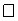 ; повторная -
(нужное отметить знаком X)
Ф.И.О. (отчество при наличии) ______________________________________
Дата рождения: "___" __________ _______ года.
Сведения об образовании, о повышении квалификации, переподготовке (когда и какое учебное заведение окончил, специальность и квалификация по образованию, документы о повышении квалификации, переподготовке, ученая (академическая) степень, ученое звание, дата их присвоения)
________________________________________________________________
________________________________________________________________
________________________________________________________________
________________________________________________________________
4. Занимаемая должность и дата назначения, квалификационная категория
________________________________________________________________
________________________________________________________________
________________________________________________________________
5. Общий трудовой стаж ___________________________________________
6. Общий стаж работы на должностях государственного и гражданского служащего, руководящих должностях
________________________________________________________________
7. Замечания и предложения, высказанные членами аттестационной комиссии:
________________________________________________________________
________________________________________________________________
________________________________________________________________
8. Мнение аттестуемого:
________________________________________________________________
________________________________________________________________
________________________________________________________________
9. Оценка деятельности аттестуемого непосредственным руководителем согласно служебной характеристике
_______________________________________________________________
_______________________________________________________________
_______________________________________________________________
_______________________________________________________________
_______________________________________________________________
10. На заседании присутствовало ___членов аттестационной комиссии.
11. Оценка деятельности аттестуемого по результатам голосования согласно прилагаемому оценочному листу, заполняемому каждым членом аттестационной комиссии:
1) аттестован на заявленную квалификационную категорию
________________________________________________________________
(количество голосов)
________________________________________________________________
________________________________________________________________;
(по каждой квалификационной категории отдельно)
2) аттестован на заявленную квалификационную категорию с ротацией
________________________________________________________________
________________________________________________________________.
(количество голосов)
3) не аттестован на заявленную квалификационную категорию
________________________________________________________________
(количество голосов)
Итоговая оценка
___________________________________________________________________
(квалификационная категория с цифровым  обозначением указывается прописью)
12. Рекомендации аттестационной комиссии (с указанием мотивов, по которым они даются)
___________________________________________________________________
13. Примечания
___________________________________________________________________
___________________________________________________________________
___________________________________________________________________
Председатель аттестационной комиссии:
__________________________________________________________________
(подпись)
Секретарь аттестационной комиссии:
___________________________________________________________________
(подпись)
Члены аттестационной комиссии: _____________________________
(подпись)
______________________________
(подпись)
______________________________
(подпись)
______________________________
(подпись)
Руководитель организации ______________________________
(подпись)
Место печати
Дата проведения аттестации "____" ___________ 20 _____ года.
С аттестационным листом ознакомился:
______________________________________________________________________
______________________________________________________________________
(подпись аттестуемого и дата)
  Оценочный лист на руководителя организации образования, подлежащего аттестации
                   (заполняется членом аттестационной комиссии)      Вид аттестации: очередная -; повторная -
(нужное отметить знаком X)
Ф.И.О. (при наличии)_______________________________________________
Должность_______________________________________________________
________________________________________________________________
Решение члена аттестационной комиссии (одно из перечисленных: аттестован на
заявленную квалификационную категорию, аттестован на заявленную
квалификационную категорию с ротацией, не аттестован на заявленную
квалификационную категорию):
___________________________________________________________________
___________________________________________________________________
Обоснование членом аттестационной комиссии своего решения:
___________________________________________________________________
___________________________________________________________________
Соответствует квалификационной категории
___________________________________________________________________
Отсутствуют основания для установления квалификационной категории
___________________________________________________________________
Обоснование: _______________________________________________________
Член аттестационной комиссии _________________________________________
(Ф.И.О. (при наличии), подпись)
Секретарь аттестационной комиссии
____________________________________
(Ф.И.О. (при наличии), подпись)
Дата "____" __________ 20 ___ года
 Показатели эффективности деятельности руководителя организации образования      *Достижение показателей учитываются за межаттестационный период (период между аттестациями) Показатели эффективности деятельности руководителя организации образования, реализующей образовательные программы технического и профессионального, послесреднего образования      *Достижение показателей учитываются за межаттестационный период (период между аттестациями) Показатели эффективности деятельности руководителя методического кабинета (центра) (максимальное количество баллов – 24)      *Достижение показателей учитываются за межаттестационный период (период между аттестациями)                    Протокол заседания аттестационной комиссии      "___"___________________ 20____ года
Председатель Комиссии:
________________________________________________________________
Члены Комиссии:
1._______________________________________________________________
2. ______________________________________________________________
РЕШЕНИЕ Комиссии по итогам этапов аттестации:      Аттестованы на заявленную квалификационную категорию следующие руководители организаций образования:      Аттестованы на заявленную квалификационную категорию с ротацией следующие руководители организаций образования:      Не аттестованы на заявленную квалификационную категорию следующие руководители организаций образования:      Председатель Комиссии
__________________________
(подпись)
Члены Комиссии:
_________________________ ______________________
(подпись)
_________________________ ______________________
(подпись)
_________________________ ______________________
(подпись)
_________________________ ______________________
(подпись)
Секретарь:
_________________________ ______________________
(подпись)                                УДОСТОВЕРЕНИЕ
       об аттестации с присвоением (подтверждением) квалификационной категории      Настоящее удостоверение выдано
_________________________________________________________________
_________________________________________________________________
(Ф.И.О. (при наличии), подпись)
в том, что в соответствии с решением аттестационной комиссии
от "___"________ 20___ приказом
___________________________________________________________________
____________________________________________________________________
(полное наименование организации образования или органа управления образования)
№ _____ от "____" ____20 _______ года
присвоена (подтверждена) квалификационная категория
_______________ _________по должности___________________.
(наименование должности)
Настоящее удостоверение действительно до "____" ______________20____года
Руководитель организации образования _________________________ ________
(Ф.И.О. (при наличии), подпись)
Место печати
Регистрационный номер _________________
Дата выдачи "____" __________ 20 ____ года              Журнал регистрации и выдачи удостоверений об аттестацииОб утверждении Правил конкурсного замещения руководителей государственных организаций среднего, технического и профессионального, послесреднего образования и конкурсного назначения на должность руководителя государственной организации дошкольного, среднего образования, технического и профессионального, послесреднего и дополнительного образованияПриказ Министра образования и науки Республики Казахстан от 21 февраля 2012 года № 57. Зарегистрирован в Министерстве юстиции Республики Казахстан 30 марта 2012 года № 7495.       Сноска. Заголовок - в редакции приказа Министра образования и науки РК от 21.05.2020 № 213 (вводится в действие по истечении десяти календарных дней после дня его первого официального опубликования).       В соответствии с подпунктом 35) статьи 5 и абзацем третьим пункта 3 статьи 44 Закона Республики Казахстан от 27 июля 2007 года "Об образовании", подпунктом 1) статьи 10 Закона Республики Казахстан от 15 апреля 2013 года "О государственных услугах" ПРИКАЗЫВАЮ:      Сноска. Преамбула - в редакции приказа Министра образования и науки РК от 21.05.2020 № 213 (вводится в действие по истечении десяти календарных дней после дня его первого официального опубликования).
       1. Утвердить прилагаемые Правила конкурсного замещения руководителей государственных организаций среднего, технического и профессионального, послесреднего образования и конкурсного назначения на должность руководителя государственной организации дошкольного, среднего образования, технического и профессионального, послесреднего и дополнительного образования.      Сноска. Пункт 1 - в редакции приказа Министра образования и науки РК от 21.05.2020 № 213 (вводится в действие по истечении десяти календарных дней после дня его первого официального опубликования).
      2. Департаменту дошкольного и среднего образования (Жонтаева Ж.А.):      1) обеспечить в установленном порядке государственную регистрацию настоящего приказа в Министерстве юстиции Республики Казахстан;      2) опубликовать настоящий приказ в средствах массовой информации;      3) довести настоящий приказ до сведения областных, городов Астана и Алматы управлений образования, республиканских подведомственных организаций образования.       3. Признать утратившим силу приказ и.о. Министра образования и науки Республики Казахстан "Об утверждении Правил конкурсного замещения руководителей государственных организаций среднего образования" от 26 декабря 2007 года № 657 (зарегистрированный в Реестре государственной регистрации нормативных правовых актов за № 5116, опубликованный в газете "Юридическая газета" от 15 февраля 2008 года, № 24 (1424)).      4. Контроль за исполнением настоящего приказа возложить на вице-министра Сарыбекова М.Н.      5. Настоящий приказ вводится в действие по истечении десяти календарных дней после дня его первого официально опубликования. Правила конкурсного замещения руководителей государственных организаций среднего, технического и профессионального, послесреднего образования и конкурсного назначения на должность руководителя государственной организации дошкольного, среднего образования, технического и профессионального, послесреднего и дополнительного образования       Сноска. Правила - в редакции приказа Министра образования и науки РК от 21.05.2020 № 213 (вводится в действие по истечении десяти календарных дней после дня его первого официального опубликования). Глава 1. Общие положения       1. Настоящие Правила конкурсного замещения руководителей государственных организаций среднего, технического и профессионального, послесреднего образования и конкурсного назначения на должность руководителя государственной организации дошкольного, среднего образования, технического и профессионального, послесреднего и дополнительного образования (далее – Правила) разработаны в соответствии с подпунктом 35) статьи 5 и абзацем третьим пункта 3 статьи 44 Закона Республики Казахстан от 27 июля 2007 года "Об образовании", подпунктом 1) статьи 10 Закона Республики Казахстан от 15 апреля 2013 года "О государственных услугах", определяют порядок конкурсного замещения руководителей государственных организаций среднего, технического и профессионального, послесреднего образования и назначения руководителя государственной организации дошкольного, среднего образования, технического и профессионального, послесреднего и дополнительного образования (далее – государственные организации образования), а также порядок оказания государственных услуг.      2. Конкурс на замещение руководителей государственных организаций среднего, технического и профессионального, послесреднего образования и назначение руководителя государственной организации дошкольного, среднего образования, технического и профессионального, послесреднего и дополнительного образования на должность руководителя государственной организации образования проводится органом управления образованием, в чьем ведомстве и подчинении находится организация образования, имеющая вакантную должность.       3. Конкурс на замещение руководителей государственных организаций среднего, технического и профессионального, послесреднего образования и назначение руководителя государственной организации дошкольного, среднего образования, технического и профессионального, послесреднего и дополнительного образования на должность руководителя государственной организации образования проводится для отбора руководителя наиболее соответствующего квалификационным требованиям профессиональных и личностных характеристик на должность руководителя государственных организаций образования.       4. Руководители государственных организаций образования назначаются по итогам конкурсного замещения руководителей государственных организаций среднего, технического и профессионального, послесреднего образования и конкурсного назначения на должность руководителя государственной организации дошкольного, среднего образования, технического и профессионального, послесреднего и дополнительного образования сроком на пять лет.      5. Кандидаты, претендующие на занятие должности руководителя государственных организаций среднего образования и государственных организаций среднего образования республиканского значения подают документы в Государственную корпорацию, местные исполнительные органы областей, городов республиканского значения и столицы, районов и городов областного значения и Министерство образования и науки Республики Казахстан соответственно.      6. Кандидаты, претендующие на занятие должности руководителя государственных организаций дошкольного, технического и профессионального, послесреднего образования, дополнительного образования подают документы в орган управления образованием, объявивший конкурс.       7. Государственная услуга "Прием документов для участия в конкурсе на замещение руководителей государственных учреждений среднего образования" оказывается местными исполнительными органами областей, городов республиканского значения и столицы, районов и городов областного значения в соответствии со стандартом оказания государственной услуги, указанного в приложении 1 к настоящим Правилам.       Для получения государственной услуги "Прием документов для участия в конкурсе на замещение руководителей государственных учреждений среднего образования" физические лица (далее - услугополучатели) подают заявление и пакет документов согласно пункту 8 приложения 1 к настоящим Правилам.       8. Государственная услуга "Прием документов для участия в конкурсе на замещение руководителей государственных учреждений среднего образования республиканского значения" оказывается Министерством образования и науки Республики Казахстан в соответствии со стандартом оказания государственной услуги, указанного в приложении 2 к настоящим Правилам.       Для получения государственной услуги "Прием документов для участия в конкурсе на замещение руководителей государственных учреждений среднего образования республиканского значения" услугополучатели подают заявление и пакет документов согласно пункту 8 приложения 2 к настоящим Правилам. Глава 2. Порядок проведения конкурсного замещения руководителей государственных организаций среднего, технического и профессионального, послесреднего образования      9. Конкурсное замещение руководителей государственных организаций среднего, технического и профессионального, послесреднего образования (далее – конкурсное замещение) включает в себя ряд последовательных этапов:      1) публикация объявления о проведении конкурсного замещения;      2) прием документов от лиц, изъявивших желание принять участие в конкурсном замещении;       3) квалификационная оценка участников конкурсного замещения;       4) тестирование на знание законодательства и основ педагогики, психологии (не требуется при наличии справки о прохождении тестирования);      5) согласование кандидатов с попечительским советом государственной организации образования (далее – попечительский совет);      6) согласование кандидатов с органами управления образованием области (за исключением городов республиканского значения, столицы);      7) собеседование на заседании конкурсной комиссии органа управления образованием.       10. Лица, являющиеся выпускниками программы "Болашақ", а также лица, вошедшие в Президентский кадровый резерв, выпускники зарубежных ВУЗов, входящих в список, рекомендованных для обучения по программе "Болашақ" освобождаются от прохождения четвертого, пятого и шестого этапов конкурса и допускаются к седьмому этапу конкурсного замещения при наличии высшего (послевузовского) педагогического или иного профессионального образования по соответствующему профилю, или документа, подтверждающего педагогическую переподготовку, а также документов, указанных в подпунктах 8), 9), 10) пункта 34 настоящих Правил.      11. Орган управления образованием определяет сроки, место и порядок проведения конкурсного замещения, составляет текст объявления о конкурсном замещении, обеспечивает публикацию объявления в средствах массовой информации или на официальном сайте органа управления образованием.      12. Текст объявления содержит следующую информацию:      1) наименование органа управления образованием, объявившего конкурсное замещение;      2) название должности, на которую объявлен конкурсное замещение;      3) полное наименование государственной организации образования с указанием местонахождения, краткого описания его деятельности;      4) квалификационные требования, предъявляемые к кандидату на должность руководителя организации образования, утвержденные уполномоченным органом в области образования;      5) должностные обязанности руководителя государственной организации образования;      6) размер должностного оклада;      7) дату и место проведения конкурсное замещение;      8) сроки подачи и место приема заявок на участие в конкурсном замещении;      9) перечень документов, необходимых для участия в конкурсном замещении;      10) контактные телефоны, электронные адреса для уточнения информации.       13. Для участия в конкурсном замещении не допускаются лица, указанные в статье 11 Закона Республики Казахстан "О статусе педагога".       14. Местные исполнительные органы областей, городов республиканского значения и столицы осуществляют прием документов на замещение руководителей государственных учреждений среднего образования в течение семи рабочих дней со дня выхода объявления в соответствии с пунктом 8 приложения 1 к настоящим Правилам.       15. При приеме документов на получение государственной услуги местным исполнительным органом области, городов республиканского значения и столицы выдается расписка о приеме заявления и соответствующих документов по форме согласно приложению 4 к настоящим Правилам либо мотивированный отказ в оказании государственной услуги.      16. Мотивированный ответ об отказе в оказании государственной услуги предоставляется в день приема заявления.      17. При обращении через Государственную корпорацию, услугополучателю выдается расписка о приеме документов с указанием даты выдачи готовых документов. Сформированные заявления (с пакетом документов при наличии) направляются Государственной корпорацией в соответствующий местный исполнительный орган области, города республиканского значения и столицы.       18. В случае предоставления заявителем неполного пакета документов, предусмотренных стандартом государственной услуги, и (или) документов с истекшим сроком действия работник Государственной корпорации выдает расписку об отказе в приеме документов по форме согласно приложению 5 к настоящим Правилам.      19. При обращении в Государственную корпорацию день приема документов не входит в срок оказания государственной услуги. При этом, результат оказания государственной услуги местным исполнительным органом области, города республиканского значения и столицы представляется в Государственную корпорацию за день до окончания срока оказания государственной услуги.       20. Местный исполнительный орган области, города республиканского значения и столицы обеспечивает внесение сведений о стадии оказания государственной услуги в информационную систему мониторинга оказания государственных услуг в порядке, установленным подпунктом 11) пункта 2 статьи 5 Закона Республики Казахстан "О государственных услугах".       21. Жалоба на решение, действия (бездействие) местного исполнительного органа области, города республиканского значения и столицы по вопросам оказания государственных услуг может быть подана на имя его руководителя, в уполномоченный орган по оценке и контролю за качеством оказания государственных услуг в соответствии с законодательством Республики Казахстан и в соответствии с пунктом 2 статьи 25 Закона Республики Казахстан "О государственных услугах" подлежит рассмотрению в течение 5 (пяти) рабочих дней со дня ее регистрации.       22. Жалоба, поступившая в адрес уполномоченного органа по оценке и контролю за качеством оказания государственных услуг, подлежит рассмотрению в течение 15 (пятнадцати) рабочих дней со дня ее регистрации.      23. В случаях несогласия с результатами оказания государственной услуги услугополучатель обращается в суд в установленном законодательством Республики Казахстан порядке.       24. Министерство образования и науки Республики Казахстан осуществляет прием документов на замещение руководителей государственных учреждений среднего образования республиканского значения в течение семи рабочих дней со дня выхода объявления в соответствии с пунктом 8 приложения 2 к настоящим Правилам.       25. При приеме документов на получение государственной услуги Министерством образования и науки Республики Казахстан выдается расписка о приеме заявления и соответствующих документов по форме согласно приложению 4 к настоящим Правилам либо мотивированный отказ в оказании государственной услуги.      26. Мотивированный ответ об отказе в оказании государственной услуги предоставляется в день приема заявления.      27. При обращении через Государственную корпорацию, услугополучателю выдается расписка о приеме документов с указанием даты выдачи готовых документов. Сформированные заявления (с пакетом документов при наличии) направляются Государственной корпорацией в Министерство образования и науки Республики Казахстан.       28. В случае предоставления заявителем неполного пакета документов, предусмотренных стандартом государственной услуги, и (или) документов с истекшим сроком действия работник Государственной корпорации выдает расписку об отказе в приеме документов по форме согласно приложению 5 к настоящим Правилам.      29. При обращении в Государственную корпорацию день приема документов не входит в срок оказания государственной услуги. При этом, результат оказания государственной услуги Министерством образования и науки Республики Казахстан представляется в Государственную корпорацию за день до окончания срока оказания государственной услуги.       30. Министерство образования и науки Республики Казахстан обеспечивает внесение сведений о стадии оказания государственной услуги в информационную систему мониторинга оказания государственных услуг в порядке, установленным подпунктом 11) пункта 2 статьи 5 Закона Республики Казахстан "О государственных услугах".       31. Жалоба на решение, действия (бездействие) Министерства образования и науки Республики Казахстан по вопросам оказания государственных услуг может быть подана на имя его руководителя, в уполномоченный орган по оценке и контролю за качеством оказания государственных услуг в соответствии с законодательством Республики Казахстан и в соответствии с пунктом 2 статьи 25 Закона Республики Казахстан "О государственных услугах" подлежит рассмотрению в течение 5 (пяти) рабочих дней со дня ее регистрации.       32. Жалоба, поступившая в адрес уполномоченного органа по оценке и контролю за качеством оказания государственных услуг, подлежит рассмотрению в течение 15 (пятнадцати) рабочих дней со дня ее регистрации.      33. В случаях несогласия с результатами оказания государственной услуги услугополучатель обращается в суд в установленном законодательством Республики Казахстан порядке.      34. Орган управления образованием осуществляет прием следующих документов на замещение вакантной должности руководителя государственных организаций образования в течение семи рабочих дней со дня выхода объявления:       1) заявление по форме согласно приложению 3 к настоящим Правилам;      2) документ, удостоверяющий личность (для идентификации);      3) копию документа государственного образца (собственного образца вузов) об образовании;      4) копию документа, подтверждающего трудовую деятельность;      5) личный листок по учету кадров и фото;      6) производственную характеристику с прежнего места работы;      7) копию документа об имеющейся квалификационной категории и ученой степени (при ее наличии);       8) справку о состоянии здоровья по форме, о состоянии здоровья по форме, утвержденной приказом исполняющего обязанности Министра здравоохранения Республики Казахстан от 23 ноября 2010 года № 907 "Об утверждении форм первичной медицинской документации организаций здравоохранения" (зарегистрирован в Реестре государственной регистрации нормативных правовых актов под № 6697);      9) справку об отсутствии судимости;      10) справку о наличии либо отсутствии сведений о совершении коррупционного преступления;      11) документ о прохождении тестирования (при наличии);      12) документ о прохождении курсов повышения квалификации, переподготовки (при наличии);      13) документ, подтверждающий прохождение курсов повышения квалификации по менеджменту в образовании не менее семидесяти двух часов;      14) перспективный План развития организации образования.      35. Документы, указанные в подпунктах 3), 4), 5), 6), 7), заверяются печатью кадровой службой с места работы или ответственным работником организации образования.      36. Для участия в конкурсном замещении кандидат предоставляет на рассмотрение органу управления образованием материалы о его профессиональных достижениях, повышении квалификации, научных исследованиях, обобщении собственного педагогического опыта, наградах, информацию о достижении показателей эффективности.      37. В целях предотвращения приема на работу лиц, ранее совершивших коррупционные преступления, кадровой службой органа управления образованием в течение трех рабочих дней после принятия документов кандидата направляется дополнительный запрос о наличии либо отсутствии сведений о совершении коррупционного преступления в уполномоченный орган по правовой статистике и специальным учетам или его территориальные подразделения.      38. Орган управления образованием, объявивший конкурсное замещение, формирует конкурсную комиссию для отбора кандидатов на занятие вакантной должности.      39. Квалификационная оценка документов участников конкурсного замещения осуществляется на заседании конкурсной комиссии органа управления образованием в течение трех рабочих дней.      40. Конкурсная комиссия формируется в порядке, определенном настоящими Правилами, руководителем органа управления образованием.      41. Председателем конкурсной комиссии является один из членов конкурсной комиссии и назначается по решению лица, указанного в пункте 40 настоящих Правил, утвердившего состав конкурсной комиссии.       42. Конкурсная комиссия состоит не менее чем из семи членов, в том числе председателя. При этом в состав комиссии включаются представители областных, городов республиканского значения и столицы, районных/городских отделов образования, методических структур, попечительских советов, родительской общественности, представители гражданского общества, один независимый эксперт.        43. В качестве экспертов выступают лица, не являющиеся работниками государственного органа, государственные служащие других государственных органов, депутаты маслихатов, представители средств массовой информации.       44. Секретарь конкурсной комиссии назначается из числа членов конкурсной комиссии, осуществляет организационное обеспечение ее работы, не является ее членом и не принимает участие в голосовании.      45. Замещение отсутствующих членов конкурсной комиссии не допускается.      46. В случае возникновения конфликта интересов в деятельности конкурсной комиссии состав конкурсной комиссии пересматривается.      47. Изменение состава конкурсной комиссии осуществляется по решению уполномоченного лица.      48. Каждое заседание комиссии оформляется протоколом, подписанным председателем, членами комиссии, присутствовавшими на заседании, и секретарем.      49. Заседание комиссии считается состоявшимся, а его решение правомочным, если на нем присутствовали не менее двух третей членов от общего состава комиссии.      50. Решение конкурсной комиссии принимается большинством голосов путем открытого голосования.      51. Деятельность конкурсной комиссии (всех ее заседаний) сопровождается аудиовидеозаписью. Аудиовидеозаписи хранятся в архиве в течение одного года со дня проведения первого заседания.      52. По итогам проведения квалификационной оценки участников конкурса комиссия органа управления образованием направляет кандидатов для прохождения тестирования.      53. Тестирование проводится организацией на основании заключенных договоров местного исполнительного органа области (далее – организация по проведению тестирования) без доступа ответственных лиц органа управления образованием и иных задействованных лиц.       54. Вмешательство в процедуру тестирования кандидатов со стороны ответственных лиц органа управления образованием, а также третьих лиц, не имеющих отношения к процессу проведения тестирования, не допускается.       55. При проведении тестирования привлекается независимый наблюдатель из числа представителей общественных организаций.      56. Тестирование проводится в электронном формате и в целях определения уровня профессиональной компетентности.       57. Тестирование проходят кандидаты, изъявившие желание участвовать в конкурсе, а также вне зависимости от объявления конкурса (далее - вне конкурса).        58. Кандидаты для прохождения тестирования подают заявление в организацию по проведению тестирования по форме согласно приложению 6 к настоящим Правилам.       59. При подаче заявления на прохождение тестирования кандидаты выбирают язык сдачи (казахский, русский), дату, время и знакомятся с инструкцией по проведению тестирования, которую готовит организация по проведению тестирования.       60. Организация по проведению тестирования формирует список лиц, участвующих в тестировании по форме согласно приложению 7 к настоящим Правилам.      61. В целях обеспечения прозрачности и конфиденциальности место проведения тестирования оборудуется камерами видео-аудио фиксации.       62. При входе кандидата в здание пункта проведения тестирования производится идентификация его личности на основании документа, удостоверяющего личность и пропуска.       63. До начала тестирования ответственное лицо объясняет кандидатам правила поведения кандидатов во время тестирования.      64. При проведении тестирования кандидату не разрешается выходить из аудитории без сопровождения ответственного лица, переговариваться, пересаживаться с места на место, заносить в аудиторию и использовать шпаргалки, учебники и методическую литературу, калькулятор, фотоаппарат, мобильные средства связи.       65. Кандидаты проходят тестирование на знание Конституции Республики Казахстан от 30 августа 1995 года, Трудового кодекса Республики Казахстан от 23 ноября 2015 года, Закона Республики Казахстан от 27 июля 2007 года "Об образовании", Закона Республики Казахстан от 18 ноября 2015 года "О противодействии коррупции", Закон Республики Казахстан от 27 декабря 2019 года "О статусе педагога" и основ педагогики, психологии.      66. При прохождении тестирования кандидату необходимо ответить на 120 вопросов:      по нормативным правовым актам – 100 вопросов;       по основам педагогики и психологии – 20 вопросов.       67. Пороговый уровень для прохождения тестирования составляет 50 % по каждому направлению.       68. По завершении времени, выделенного на тестирование, программное обеспечение автоматически закрывается.       69. Формируются коды правильных ответов.       70. По завершении тестирования в программном обеспечении кандидату выдается результат тестирования – справка о прохождении тестирования, по форме согласно приложению 8 к настоящим Правилам.      71. Справка о прохождении тестирования действует в течение одного календарного года со дня сдачи тестирования и учитывается комиссией на этапе квалификационной оценки участников конкурса.       72. Кандидаты, не набравшие пороговый уровень, решением комиссии не допускаются к следующим этапам конкурса       73. Лица, претендующие на должность руководителя организации образования, но не набравшие пороговый уровень, проходят повторное тестирование по истечении одного месяца со дня сдачи тестирования.      74. По итогам тестирования в течение двух рабочих дней орган управления образованием направляет списки кандидатов на занятие вакантной должности в попечительский совет.      75. Попечительский совет в течение трех рабочих дней со дня поступления документов уведомляет кандидатов о дате, времени и месте прохождения заседания попечительского совета.      76. Попечительский совет в течение трех рабочих дней после извещения кандидатов изучает представленные документы и проводит заседание с участием кандидатов на занятие вакантной должности. Заседания попечительского совета (всех ее заседаний) сопровождаются аудиовидеозаписью. Аудиовидеозаписи хранятся в организации образования в течение одного года со дня проведения первого заседания.      77. На заседании попечительского совета кандидаты представляют перспективный План развития государственной организации образования.       78. По итогам заседания попечительский совет выносит протокольное решение по каждой кандидатуре с обоснованием решения, согласовывает не более двух кандидатов на вакантную должность руководителя организации образования.       79. Протокол заседания попечительского совета представляется в орган управления образования на следующий день после проведения заседания.      80. В случае, если попечительским советом вынесено протокольное решение по каждой кандидатуре и не согласованы кандидаты, орган управления образованием признает конкурс несостоявшимся и принимает решение о проведении повторного конкурса.      81. При повторном несогласовании попечительским советом кандидатов на занятие вакантной должности руководителя организации образования - орган управления образованием допускает всех кандидатов к следующему этапу.      82. Кандидаты, претендующие на занятие вакантной должности руководителя специализированных организаций образования, проходят дополнительный этап согласования с Республиканским научно-практическим центром "Дарын". Кандидаты, претендующие на занятие вакантной должности руководителя лицеев "Білім-инновация" без прохождения четвертого, пятого и шестого этапов конкурса проходят согласование с Международным общественным фондом "Білім-инновация" и собеседование на заседании конкурсной комиссии органа управления образованием, объявившем конкурс.      83. Шестой этап конкурса осуществляется посредством проведения собеседования с кандидатом, проводимым управлением образования области (за исключением городов республиканского значения, столицы).       84. Для проведения этапа согласования кандидатов с органами управления образованием области (за исключением городов республиканского значения, столицы) создается конкурсная комиссия. Полномочия и состав комиссии определяются пунктами 38, 39, 40, 41, 42, 43, 44, 45, 46, 47, 48, 49, 50, 51 настоящих Правил.       85. На каждого кандидата заполняется "Оценочный лист кандидата на должность руководителя государственной организации образования" согласно приложению 9 к настоящим правилам и Тематические направления для собеседования с кандидатом на вакантную должность руководителя государственной организации образования указаны в приложении 10 к настоящим Правилам.      86. Результат согласования участников конкурса с органами управления образованием области (за исключением городов республиканского значения, столицы) оформляется в виде выписки из протокола заседания комиссии и направляется в течение двух рабочих дней в орган управления образованием.      87. Заключительный этап конкурса проводится комиссией, в чьем ведомстве и подчинении находится организация образования, с учетом результатов всех этапов конкурса.       88. Целью проведения заключительного этапа конкурса является определение уровня теоретических знаний кандидата законодательства Республики Казахстан в области психологии детского и подросткового возраста, психологии управления и делового взаимодействия в коллективе, кадрового менеджмента и служебной этики, а также уточнение информации, касающейся педагогических достижений, профессиональных и личностных качеств, организаторских способностей кандидата, определения перспектив деятельности в предполагаемой должности.        89. Порядок проведения собеседования определяется комиссией самостоятельно.       90. По итогам всех этапов конкурса комиссия в течение трех рабочих дней определяет одного претендента и вносит его кандидатуру в адрес руководителя органа управления образованием для назначения на должность руководителя организации образования.      91. Кандидатов, не прошедших конкурс, орган управления образованием в течение трех рабочих дней письменно извещает об итогах конкурса.      92. Результаты конкурса могут быть обжалованы участниками конкурса в установленном законодательством порядке.      93. Документы кандидатов, не прошедших конкурс, передаются в архив органа управления образованием, проводившего конкурс, и хранятся в течение пяти лет. Глава 3. Порядок конкурсного назначения на должность руководителя государственной организации дошкольного, среднего образования, технического и профессионального, послесреднего и дополнительного образования      94. Конкурсное назначение на должность руководителя государственной организации дошкольного, среднего образования, технического и профессионального, послесреднего и дополнительного образования осуществляется (далее – конкурсное назначение) органом управления образованием, объявившим конкурс и включает в себя ряд последовательных этапов:      1) публикация объявления о проведении конкурса;      2) прием документов от лиц, изъявивших желание принять участие в конкурсе;      3) квалификационная оценка участников конкурса;      4) тестирование на знание законодательства и основ педагогики, психологии (не требуется при наличии справки);      5) согласование кандидатов с попечительским советом государственной организации образования (далее – попечительский совет);      6) согласование кандидатов с органами управления образованием области (за исключением городов республиканского значения, столицы);      7) собеседование на заседании конкурсной комиссии органа управления образованием.       95. Лица, являющиеся выпускниками программы "Болашақ", а также лица, вошедшие в Президентский кадровый резерв, выпускники зарубежных ВУЗов, входящих в список, рекомендованных для обучения по программе "Болашақ" освобождаются от прохождения четвертого, пятого и шестого этапов конкурса и допускаются к седьмому этапу конкурса при наличии высшего (послевузовского) педагогического или иного профессионального образования по соответствующему профилю, или документа, подтверждающего педагогическую переподготовку, а также документов, указанных в подпунктах 8), 9), 10) пункта 99 настоящих Правил.      96. Орган управления образованием определяет сроки, место и порядок проведения конкурсного назначения, составляет текст объявления о конкурсном назначении, обеспечивает публикацию объявления в средствах массовой информации или на официальном сайте органа управления образованием.      97. Текст объявления содержит следующую информацию:      1) наименование органа управления образованием, объявившего конкурс;      2) название должности, на которую объявлен конкурс;      3) полное наименование государственной организации образования с указанием местонахождения, краткого описания его деятельности;      4) квалификационные требования, предъявляемые к кандидату на должность руководителя организации образования:      Для организаций дошкольного воспитания и обучения: высшее (послевузовское) педагогическое образование педагогический стаж работы пять лет, из них последние два года стажа в дошкольной организации наличие первой или высшей квалификационной категории педагога или квалификационной категории педагога - эксперта, педагога - исследователя, педагога - мастера (за исключением государственных служащих, работников преподавателей ВУЗов с педагогическим стажем не менее пяти лет, методистов методических кабинетов (центров), системы повышения квалификации).      Для организаций начального, основного среднего, среднего, образования за исключением малокомплектных школ: высшее (послевузовское) педагогическое или иное профессиональное образование по соответствующему профилю, или документ, подтверждающий педагогическую переподготовку; стаж педагогической работы не менее пяти лет, при этом, последние два года непрерывного педагогического стажа, стаж в должности заместителя руководителя организации среднего образования не менее одного года; наличие первой или высшей квалификационной категории педагога или квалификационной категории педагога - эксперта, педагога - исследователя, педагога - мастера (за исключением государственных служащих, работников преподавателей ВУЗов с педагогическим стажем не менее пяти лет, методистов методических кабинетов (центров), системы повышения квалификации).      Для специальных организаций образования: высшее (послевузовское) педагогическое образование по направлению "Специальное образование" или документ, подтверждающий педагогическую переподготовку; стаж педагогической работы не менее пяти лет, при этом последние два года непрерывного педагогического стажа, стаж в должности заместителя руководителя специальной организации образования не менее одного года; наличие первой или высшей квалификационной категории педагога, квалификационной категории педагога – эксперта или педагога – исследователя или педагога - мастера (за исключением государственных служащих, работников преподавателей ВУЗов с педагогическим стажем не менее пяти лет, методистов методических кабинетов (центров), системы повышения квалификации).      Для специализированных организаций образования: высшее (послевузовское) педагогическое или иное профессиональное образование по соответствующему профилю, или документ, подтверждающий педагогическую переподготовку; стаж педагогической работы не менее пяти лет, в том числе последние два года непрерывного педагогического стажа, стаж в должности заместителя руководителя в общеобразовательных школах, гимназиях, лицеях, подготовивших призеров и победителей областных или республиканских, или международных олимпиад, конкурсов исполнителей и спортивных соревнований не менее одного года; наличие высшей квалификационной категории педагога, квалификационной категории педагога – исследователя или педагога - мастера (за исключением государственных служащих, работников преподавателей ВУЗов с педагогическим стажем не менее пяти лет, методистов методических кабинетов (центров), системы повышения квалификации).      Для малокомплектных школ: высшее (послевузовское) педагогическое или иное профессиональное образование по соответствующему профилю, или документ, подтверждающий педагогическую переподготовку; стаж педагогической работы не менее трех лет, в том числе последние два года педагогического стажа в организации образования; наличие первой или высшей квалификационной категории педагога, квалификационной категории педагога – эксперта или педагога – исследователя или педагога - мастера (за исключением государственных служащих, работников преподавателей ВУЗов с педагогическим стажем не менее пяти лет, методистов методических кабинетов (центров), системы повышения квалификации).      Для организаций технического и профессионального, послесреднего образования: высшее (послевузовское) педагогическое образование или иное профессиональное образование по соответствующему профилю, или документ, подтверждающий педагогическую переподготовку; стаж педагогической работы в сфере образования не менее последних пяти лет, в том числе стаж в должности заместителя руководителя организации технического и профессионального, послесреднего образования не менее одного года или стаж работы на руководящих должностях на предприятиях по соответствующему профилю не менее пяти лет; наличие первой или высшей квалификационной категории педагога, квалификационной категории педагога – эксперта или педагога – исследователя или педагога - мастера (за исключением государственных служащих, работников преподавателей ВУЗов с педагогическим стажем не менее пяти лет, методистов методических кабинетов (центров), системы повышения квалификации, лиц, перешедших с производства).      Для организаций образования для детей – сирот и детей, оставшихся без попечения родителей: высшее (послевузовское) педагогическое или иное профессиональное образование по соответствующему профилю, или документ о прохождении педагогической переподготовки; стаж педагогической работы в организациях образования не менее пяти лет, в том числе последние два года непрерывного педагогического стажа, стаж в должности заместителя руководителя организаций образования не менее одного года; наличие первой или высшей квалификационной категории педагога, квалификационной категории педагога – эксперта или педагога – исследователя или педагога - мастера (за исключением государственных служащих, работников преподавателей ВУЗов с педагогическим стажем не менее пяти лет, методистов методических кабинетов (центров), системы повышения квалификации).      Для организаций дополнительного образования: высшее (послевузовское) педагогическое или иное профессиональное образование по соответствующему профилю, или документ о прохождении педагогической переподготовки; стаж педагогической работы в организациях образования не менее пяти лет, в том числе последние два года непрерывного педагогического стажа, стаж в должности заместителя руководителя организаций образования не менее одного года; наличие первой или высшей квалификационной категории педагога, квалификационной категории педагога – эксперта или педагога – исследователя или педагога - мастера (за исключением государственных служащих, работников преподавателей ВУЗов с педагогическим стажем не менее пяти лет, методистов методических кабинетов (центров), специалистов институтов повышения квалификации).      5) должностные обязанности руководителя государственной организации образования;      6) размер должностного оклада;      7) дату и место проведения конкурса;      8) сроки подачи и место приема заявок на участие в конкурсе;      9) перечень документов, необходимых для участия в конкурсе;      10) контактные телефоны, электронные адреса для уточнения информации.       98. Для участия в конкурсе не допускаются лица, указанные в статье 11 Закона Республики Казахстан "О статусе педагога".      99. Орган управления образованием осуществляет прием следующих документов на занятие вакантной должности в течение семи рабочих дней со дня выхода объявления:       1) заявление по форме согласно приложению 3 к настоящим Правилам;      2) документ, удостоверяющий личность (для идентификации);      3) копию документа государственного образца об образовании (документа собственного образца вузов);      4) копию документа, подтверждающего трудовую деятельность;      5) личный листок по учету кадров и фото;      6) производственную характеристику с прежнего места работы с указанием имевшихся взысканий и поощрений;      7) копию документа об имеющейся квалификационной категории и ученой степени (при ее наличии);       8) справку о состоянии здоровья по форме, о состоянии здоровья по форме, утвержденной приказом исполняющего обязанности Министра здравоохранения Республики Казахстан от 23 ноября 2010 года № 907 "Об утверждении форм первичной медицинской документации организаций здравоохранения" (зарегистрирован в Реестре государственной регистрации нормативных правовых актов под № 6697);      9) справку об отсутствии судимости;      10) справку о наличии либо отсутствии сведений о совершении коррупционного преступления;      11) документ о прохождении тестирования (при наличии);      12) документ о прохождении курсов повышения квалификации, переподготовки (при наличии);      13) документ, подтверждающий прохождение курсов повышения квалификации по менеджменту в образовании не менее семидесяти двух часов;      14) перспективный План развития организации образования.      100. Документы, указанные в подпунктах 3), 4), 5), 6), 7), заверяются печатью кадровой службой с места работы или ответственным работником организации образования.      101. Для участия в конкурсном назначении кандидат предоставляет на рассмотрение органу управления образованием материалы о его профессиональных достижениях, повышении квалификации, научных исследованиях, обобщении собственного педагогического опыта, наградах, информацию о достижении показателей эффективности.      102. В целях предотвращения приема на работу лиц, ранее совершивших коррупционные преступления, кадровой службой органа управления обазованием в течение трех рабочих дней после принятия документов кандидата направляется дополнительный запрос о наличии либо отсутствии сведений о совершении коррупционного преступления в уполномоченный орган по правовой статистике и специальным учетам или его териториальные подразделения.      103. Квалификационная оценка документов участников конкурсного назначения осуществляется на заседании конкурсной комиссии органа управления образованием в течение трех рабочих дней.      104. Конкурсная комиссия формируется в порядке, определенном настоящими Правилами, руководителем органа управления образованием.      105. Председатель конкурсной комиссии является одним из членов конкурсной комиссии и назначается по решению лица, указанного в пункте 104 настоящих Правил, утвердившего состав конкурсной комиссии.       106. Конкурсная комиссия состоит не менее чем из семи членов, в том числе председателя. При этом в состав комиссии включаются представители областных, городов республиканского значения и столицы, районных/городских отделов образования, методических структур, попечительских советов, родительской общественности, представители гражданского общества, один независимый эксперт.        107. В качестве экспертов выступают лица, не являющиеся работниками государственного органа, государственные служащие других государственных органов, депутаты маслихатов, представители средств массовой информации.       108. Секретарь конкурсной комиссии назначается из числа членов конкурсной комиссии, осуществляет организационное обеспечение ее работы, не является ее членом и не принимает участие в голосовании.      109. Замещение отсутствующих членов конкурсной комиссии не допускается.      110. В случае возникновения конфликта интересов в деятельности конкурсной комиссии состав конкурсной комиссии пересматривается.      111. Изменение состава конкурсной комиссии осуществляется по решению уполномоченного лица.      112. Каждое заседание комиссии оформляется протоколом, подписанным председателем, членами комиссии, присутствовавшими на заседании, и секретарем.      113. Заседание комиссии считается состоявшимся, а его решение правомочным, если на нем присутствовали не менее двух третей членов от общего состава комиссии.      114. Решение конкурсной комиссии принимается большинством голосов путем открытого голосования.      115. Деятельность конкурсной комиссии сопровождаются аудиовидеозаписью. Аудиовидеозаписи хранятся в архиве в течение одного года со дня проведения первого заседания.       116. По итогам квалификационной оценки участников конкурсного назначения комиссия органа управления образованием направляет кандидатов для прохождения тестирования.       117. Тестирование проводится организацией на основании заключенных договоров местного исполнительного органа области (далее – организация по проведению тестирования) без доступа ответственных лиц органа управления образованием и иных задействованных лиц.       118. Вмешательство в процедуру тестирования кандидатов со стороны ответственных лиц органа управления образованием, а также третьих лиц, не имеющих отношения к процессу проведения тестирования, не допускается.       119. При проведении тестирования привлекается независимый наблюдатель из числа представителей общественных организаций.      120. Тестирование проводится в электронном формате и в целях определения уровня профессиональной компетентности.       121. Тестирование проходят кандидаты, изъявившие желание участвовать в конкурсе, а также вне зависимости от объявления конкурса (далее - вне конкурса).        122. Кандидаты для прохождения тестирования подают заявление в организацию по проведению тестирования по форме согласно приложению 6 к настоящим Правилам.       123. При подаче заявления на прохождение тестирования кандидаты выбирают язык сдачи (казахский, русский), дату, время и знакомятся с инструкцией по проведению тестирования, которую готовит организация по проведению тестирования.       124. Организация по проведению тестирования формирует список лиц, участвующих в тестировании по форме согласно приложению 7 к настоящим Правилам.      125. В целях обеспечения прозрачности и конфиденциальности место проведения тестирования оборудуется камерами аудио и видео фиксации.       126. При входе кандидата в здание пункта проведения тестирования производится идентификация его личности на основании документа, удостоверяющего личность и пропуска.       127. До начала тестирования ответственное лицо объясняет кандидатам правила поведения кандидатов во время тестирования.      128. При проведении тестирования кандидату не разрешается выходить из аудитории без сопровождения ответственного лица, переговариваться, пересаживаться с места на место, заносить в аудиторию и использовать шпаргалки, учебники и методическую литературу, калькулятор, фотоаппарат, мобильные средства связи.       129. Кандидаты проходят тестирование на знание Конституции Республики Казахстан от 30 августа 1995 года, Трудового кодекса Республики Казахстан от 23 ноября 2015 года, Закона Республики Казахстан от 27 июля 2007 года "Об образовании", Закона Республики Казахстан от 18 ноября 2015 года "О противодействии коррупции", Закон Республики Казахстан от 27 декабря 2019 года "О статусе педагога" и основ педагогики, психологии.      130. При прохождении тестирования кандидату необходимо ответить на 120 вопросов:      по нормативным правовым актам – 100 вопросов;       по основам педагогики и психологии – 20 вопросов.       131. Пороговый уровень для прохождения тестирования составляет 50 % по каждому направлению.       132. По завершении времени, выделенного на тестирование, программное обеспечение автоматически закрывается.       133. Формируются коды правильных ответов.       134. По завершении тестирования в программном обеспечении кандидату выдается результат тестирования – справка о прохождении тестирования, по форме согласно приложению 8 к настоящим Правилам.      135. Справка о прохождении тестирования действует в течение одного календарного года со дня сдачи тестирования и учитывается комиссией на этапе квалификационной оценки участников конкурса.       136. Кандидаты, не набравшие пороговый уровень, решением комиссии не допускаются к следующим этапам конкурсного назначения.       137. Лица, претендующие на должность руководителя организации образования, но не набравшие пороговый уровень, проходят повторное тестирование по истечении одного месяца со дня сдачи тестирования.      138. По итогам тестирования в течение двух рабочих дней орган управления образованием направляет списки кандидатов на занятие вакантной должности в попечительский совет.      139. Попечительский совет в течение трех рабочих дней со дня поступления документов уведомляет кандидатов о дате, времени и месте прохождения заседания попечительского совета. Заседания попечительского совета (всех ее заседаний) сопровождаются аудиовидеозаписью. Аудиовидеозаписи хранятся в организации образования в течение одного года со дня проведения первого заседания.      140. Попечительский совет в течение трех рабочих дней после извещения кандидатов изучает представленные документы и проводит заседание с участием кандидатов на занятие вакантной должности.      141. На заседании попечительского совета кандидаты представляют перспективный План развития государственной организации образования.      142. По итогам заседания попечительский совет выносит протокольное решение по каждой кандидатуре с обоснованием решения и согласовывает не более двух кандидатов на вакантную должность руководителя организации образования. Протокол заседания попечительского совета представляется в орган управления образования на следующий день после проведения заседания.      143. В случае, если попечительским советом вынесено протокольное решение по каждой кандидатуре и не согласованы кандидаты, орган управления образованием признает конкурс несостоявшимся и принимает решение о проведении повторного конкурса.      144. При повторном несогласовании попечительским советом кандидатов на занятие вакантной должности руководителя организации образования - орган управления образованием допускает всех кандидатов к следующему этапу.      145. Кандидаты, претендующие на занятие вакантной должности руководителя специализированных организаций образования, проходят дополнительный этап согласования с Республиканским научно-практическим центром "Дарын". Кандидаты, претендующие на занятие вакантной должности руководителя лицеев "Білім-инновация", проходят дополнительный этап согласования с Международным общественным фондом "Білім-инновация". Кандидаты, претендующие на занятие вакантной должности руководителя лицеев "Білім-инновация", без прохождения четвертого, пятого и шестого этапов конкурса проходят согласование с Международным общественным фондом "Білім-инновация" и собеседование на заседании конкурсной комиссии органа управления образованием, объявившем конкурс.      146. Шестой этап конкурса осуществляется посредством проведения собеседования с кандидатом, проводимым управлением образования области (за исключением городов республиканского значения, столицы).       147. Для проведения этапа согласования кандидатов с органами управления образованием области (за исключением городов республиканского значения, столицы) создается конкурсная комиссия. Полномочия и состав комиссии определяются пунктами 103, 104, 105, 106, 107, 108, 109, 110, 111, 112, 113, 114, 115 настоящих Правил.       148. На каждого кандидата заполняется "Оценочный лист кандидата на должность руководителя государственной организации образования" согласно приложению 9 к настоящим правилам и Тематические направления для собеседования с кандидатом на вакантную должность руководителя государственной организации образования указаны в приложении 10 к настоящим Правилам.      149. Результат согласования участников конкурса с органами управления образованием области (за исключением городов республиканского значения, столицы) оформляется в виде выписки из протокола заседания комиссии и направляется в течение двух рабочих дней в орган управления образованием.      150. Заключительный этап конкурса проводится комиссией, в чьем ведомстве и подчинении находится организация образования, с учетом результатов всех этапов конкурса.       151. Целью проведения заключительного этапа конкурса является определение уровня теоретических знаний кандидата законодательства Республики Казахстан в области психологии детского и подросткового возраста, психологии управления и делового взаимодействия в коллективе, кадрового менеджмента и служебной этики, а также уточнение информации, касающейся педагогических достижений, профессиональных и личностных качеств, организаторских способностей кандидата, определения перспектив деятельности в предполагаемой должности.        152. Порядок проведения собеседования определяется комиссией самостоятельно.       153. По итогам всех этапов конкурса комиссия в течение трех рабочих дней определяет одного претендента и вносит его кандидатуру в адрес руководителя органа управления образованием для назначения на должность руководителя организации образования.      154. Кандидатов, не прошедших конкурс, орган управления образованием в течение трех рабочих дней письменно извещает об итогах конкурса.      155. Результаты конкурса могут быть обжалованы участниками конкурса в установленном законодательством порядке.      156. Документы кандидатов, не прошедших конкурс, передаются в архив органа управления образованием, проводившего конкурс, и хранятся в течение пяти лет.      ____________________________________________________________________
             фамилия, имя и отчество кандидата (при его наличии)
_________________________________________________________________________
                         (должность, место работы)
_________________________________________________________________________      Фактическое место проживания, адрес прописки, контактный телефон                                      Заявление      Прошу допустить меня к конкурсу на занятие вакантной должности
________________________________________________________________________
                   наименование организаций образования
В настоящее время работаю ___________________________________________
                         наименование организаций образования
Имею следующие результаты работы
____________________________________________________________________
____________________________________________________________________
Сообщаю о себе следующие сведения: 
Образование:      Стаж работы:      Награды, звания, ученая степень, ученое звание с указанием года получения (присвоения)
_________________________________________________________      С Правилами конкурса ознакомлен (а)       * Согласен на использование сведений, составляющих охраняемую законом тайну, 
содержащихся в информационных системах.       "______" ___________ 20 ___года 
_____________________
       /подпись/                                Расписка о приеме документов      _______________________________________________________________________
                   /указать Ф. И. О. (при наличии) услугополучателя _____________________________________________________________________________
                         / указать наименование услугодателя / 
Перечень принятых документов для участия в конкурсе на замещение руководителей
государственных учреждений среднего образования (государственных учреждений среднего образования республиканского  значения)  нужное подчеркнуть  1.__________________________________________________________
2.__________________________________________________________
3.__________________________________________________________
Принял:
___________________________________________________ "__"________20__года
       (Ф.И.О. исполнителя) (подпись, контактный телефон)                          Расписка об отказе в приеме документов      Руководствуясь пунктом 18 (28) Правил конкурсного замещения руководителей
государственных организаций среднего, технического и профессионального, послесреднего
образования и конкурсного назначения на должность руководителя государственной организации 
дошкольного, среднего образования, технического и профессионального, послесреднего и
дополнительного образования___________________________________________
______________________________________________________________________
/указать наименование услугодателя или Государственной корпорации, адрес/ 
в приеме документов для участия в конкурсе на замещение руководителей государственных учреждений 
среднего образования (государственных учреждений среднего образования республиканского значения)
______________________________________________________________________
______________________________________________________________________
             / указать Ф. И. О. (при наличии) услугополучателя/
в ____________________________________________________________________
             /указать наименование организации образования/ 
в связи с ______________________________________________________________,
а именно /указать наименование отсутствующих или несоответствующих документов/:
1) _________________________________;
2) _________________________________;
3) _________________________________.
Настоящая расписка составлена в 2 экземплярах, по одному для каждой стороны.
"____"___________20___года ____________________________________________
                         (Ф.И.О. работника Государственной корпорации)
_______________________________
(подпись, контакный телефон) 
Получил:______________________________________________________________
             /Ф.И.О. (при наличии) услугополучателя /
____________
/подпись
"____"___________20___года              ___________________________________________________________________
                         (Ф.И.О.(при наличии) председателя Комиссии) 
                               (для проходящих тестирование) 
                   Ф.И.О. (при наличии), руководителя организации)                                Заявление      _____________________________________________________________________
 (Ф.И.О. (при наличии) кандидата (при ее наличии) участвующего в конкурсе/ 
 вне конкурса заполняется по удостоверению личности) 
ИИН _________________________________________________________________
Номер контактного телефона ____________________________________________
"____" _______________20__год
_____________________________
       (подпись)      Список кандидатов, участвующих в тестировании в рамках конкурса/вне конкурса на замещение руководителей государственных организаций и назначение на должность руководителей государственных организаций образования      * Примечание: Фамилия, имя, отчество (при его наличии) заполняется согласно документу, удостоверяющему личность.      Место печати              Справка о прохождении тестирования, участвующих в конкурсе/вне
 конкурса на замещение руководителей государственных организаций и назначение на
             должность руководителей государственных организаций образования      удостоверяет в том, что ____________________________________________________
                                     Ф.И.О. (отчество при его наличии) 
участвовал(а) в тестировании в городе ____________ на должность руководителя
государственной организации __________________________________________ в конкурсе /
вне конкурса      Председатель комиссии: ______________________________________________
                                     (Ф.И.О.(при наличии), подпись) 
Специалист кадровой службы для участвующих вне конкурса __________________________
                                                 (Ф.И.О. (при наличии), подпись)
Место печати Оценочный лист кандидата на должность руководителя  государственной организации образования _________________________________________________________________
(фамилия, имя, отчество (при наличии))      Примечание: Критерии кандидата на должность руководителя государственной организации образования оцениваются по 10 балльной шкале членами комиссии:      0 - 3 – недостаточный уровень;      4 - 7 – достаточный уровень;      7 - 10 – отличный уровень. Тематические направления для собеседования с кандидатом на вакантную  должность руководителя государственной организации образования _____________________________________________________________________
(фамилия, имя, отчество (при наличии)      1. Основные нормативные правовые документы системы образования Республики Казахстан.      2. Современные подходы менеджмента в образовании.      3. Документы системы государственного планирования в области образования.      4. Инновации в управлении организацией образования.      5. Критерии успешной организации образования, успешного руководителя, успешного обучающегося/воспитанника, успешного педагога.      6. Роль международных исследований в образовании Казахстана.      7. Система организации научно-методической работы в организации образования.      8. Особенности внедрения обновленного содержания образования.      9. Система взаимодействия администрации с Попечительским советом.      10. Роль социального партнерства и международного сотрудничества в подготовке кадров.      11. Задачи обеспечения квалифицированными кадрами организации образования.      12. Возможность и результаты финансового самообеспечения организации образования.       13. Новые подходы к подготовке кадров для отраслей экономики.       Место печати© 2012. РГП на ПХВ «Институт законодательства и правовой информации Республики Казахстан» Министерства юстиции Республики Казахстан1О статусе педагогаЗакон Республики Казахстан от 27 декабря 2019 года № 293-VІ ЗРК.42Об утверждении Государственной программы развития образования и науки Республики Казахстан на 2020 - 2025 годыПостановление Правительства Республики Казахстан от 27 декабря 2019 года № 988143Приказ Министра образования и науки Республики Казахстан от 17 марта 2020 года № 110Об утверждении Правил педагогической переподготовки1404Постановление Правительства Республики Казахстан от 14 апреля 2020 года № 204Об утверждении Правил выплаты и размера вознаграждения обладателю звания «Лучший педагог»1445Приказ Министра образования и науки Республики Казахстан от 15 апреля 2020 года № 145Об утверждении Перечня должностей педагогов 1466Приказ Министра образования и науки Республики Казахстан от 23 апреля 2020 года № 157О внесении изменений в приказ Министра образования и науки Республики Казахстан от 16 января 2015 года № 12 «Об утверждении Правил присвоения звания «Лучший педагог»1497Приказ Министра образования и науки Республики Казахстан от 24 апреля 2020 года № 160Об утверждении Правил организации наставничества и требований к педагогам, осуществляющим наставничество1698Приказ Министра образования и науки Республики Казахстан от 21 апреля 2020 года № 153Об утверждении Правил определения особенностей режима рабочего времени и времени отдыха педагога1739Приказ Министра образования и науки Республики Казахстан от 30 апреля 2020 года № 169О внесении изменений в приказ Министра образования и науки Республики Казахстан от 13 июля 2009 года № 338 «Об утверждении Типовых квалификационных характеристик должностей педагогических работников и приравненных к ним лиц»17610Приказ Министра образования и науки Республики Казахстан от 11 мая 2020 года № 190О некоторых вопросах педагогической этики35211Приказ Министра образования и науки Республики Казахстан от 11 мая 2020 года № 192Об утверждении Правил присвоения (подтверждения) квалификационных категорий педагогам36212Приказ Министра образования и науки Республики Казахстан от 14 мая 2020 года № 202О внесении изменений в приказ Министра образования и науки Республики Казахстан от 27 января 2016 года № 83 «Об утверждении Правил и условий проведения аттестации педагогических работников и приравненных к ним лиц, занимающих должности в организациях образования, реализующих общеобразовательные учебные программы дошкольного воспитания и обучения, начального, основного среднего и общего среднего образования, образовательные программы технического и профессионального, послесреднего, дополнительного образования и специальные учебные программы, и иных гражданских служащих в области образования и науки»39213Приказ Министра образования и науки Республики Казахстан от 21 мая 2020 года № 213О внесении изменений в приказ Министра образования и науки Республики Казахстан от 21 февраля 2012 года № 57 «Об утверждении Правил конкурсного замещения руководителей государственных организаций среднего, технического и профессионального, послесреднего образования и конкурсного назначения на должность руководителя государственной организации дошкольного, среднего образования, технического и профессионального, послесреднего и дополнительного образования»456Президент Республики КазахстанК. ТОКАЕВПремьер-Министр
Республики КазахстанПремьер-Министр
Республики КазахстанА. МаминУтверждена
постановлением Правительства
Республики Казахстан
от 27 декабря 2019 года № 988Утверждена
постановлением Правительства
Республики Казахстан
от 27 декабря 2019 года № 988Утверждена
постановлением Правительства
Республики Казахстан
от 27 декабря 2019 года № 988Наименование ПрограммыГосударственная программа развития образования и науки Республики Казахстан на 2020 - 2025 годы (далее - Программа)Основание для разработкиЗакон Республики Казахстан от 27 июля 2007 года "Об образовании";
Статья Первого Президента Республики Казахстан Н.А. Назарбаева "Взгляд в будущее: модернизация общественного сознания" от 12 апреля 2017 года;
Постановление Правительства от 29 ноября 2017 года № 790 "Об утверждении Системы государственного планирования в Республике Казахстан";
Послание Первого Президента Республики Казахстан Н.А. Назарбаева народу Казахстана от 10 января 2018 года "Новые возможности развития в условиях четвертой промышленной революции";
Указ Президента Республики Казахстан от 15 февраля 2018 года № 636 "Об утверждении Стратегического плана развития Республики Казахстан до 2025 года и признании утратившими силу некоторых указов Президента Республики Казахстан";
Послание Первого Президента Республики Казахстан Н.А. Назарбаева народу Казахстана от 5 октября 2018 года "Рост благосостояния казахстанцев: повышение доходов и качества жизни";
Статья Первого Президента Республики Казахстан Н.А. Назарбаева "Семь граней Великой степи" от 21 ноября 2018 года;
Поручение Первого Президента Республики Казахстан Н.А. Назарбаева, данное на открытии Года молодежи от 23 января 2019 года и XVIII съезде партии "Nur Otan" от 27 февраля 2019 года;
Указ Президента Республики Казахстан от 19 июня 2019 года № 27 "О мерах по реализации предвыборной программы Президента Республики Казахстан "Благополучие для всех! Преемственность. Справедливость. Прогресс" и предложений, полученных в ходе общенациональной акции "Бірге";
Послание Президента Республики Казахстан К.К. Токаева народу Казахстана от 2 сентября 2019 года "Конструктивный общественный диалог - основа стабильности и процветания Казахстана". Государственный орган, ответственный за разработку Программы Министерство образования и науки Республики Казахстан Государственные органы, ответственные за реализацию Программы Министерство образования и науки Республики Казахстан;
Министерство сельского хозяйства Республики Казахстан;
Министерство здравоохранения Республики Казахстан;
Министерство труда и социальной защиты населения Республики Казахстан;
Министерство индустрии и инфраструктурного развития Республики Казахстан;
Министерство информации и общественного развития Республики Казахстан;
Министерство финансов Республики Казахстан; Министерство культуры и спорта Республики Казахстан;
Министерство национальной экономики Республики Казахстан;
Министерство внутренних дел Республики Казахстан;
Министерство цифрового развития, инноваций и аэрокосмической промышленности Республики Казахстан;
Министерство экологии, геологии и природных ресурсов Республики Казахстан;
Министерство торговли и интеграции Республики Казахстан;
Министерство энергетики Республики Казахстан;
Министерство обороны Республики Казахстан;
Акиматы областей и городов Нур-Султана, Алматы и Шымкента.Цели программы1. Повышение глобальной конкурентоспособности казахстанского образования и науки, воспитание и обучение личности на основе общечеловеческих ценностей.
 2. Увеличение вклада науки в социально-экономическое развитие страны. Задачи 1. Обеспечить высокий статус профессии педагога, модернизировать педагогическое образование. 
2. Сократить разрыв в качестве образования между городскими и сельскими школами, регионами, учебными заведениями, обучающимися. 
3. Обеспечить безопасную и комфортную среду обучения. 
4. Внедрить обновленную систему оценки качества обучающихся, педагогов и организаций образования на основе лучших практик.
5. Обеспечить преемственность и непрерывность обучения, профессиональной подготовки в соответствии с потребностями экономики и региональными особенностями.
6. Обеспечить интеллектуальное, духовно-нравственное и физическое развитие обучающихся.
7. Оснастить организации образования цифровой инфраструктурой и современной материально-технической базой. 
8. Внедрить вертикаль системы управления и финансирования образованием. 
9. Укрепить интеллектуальный потенциал науки. 10. Модернизировать и оцифровать научную инфраструктуру.
11. Повысить результативность научных разработок и обеспечить интеграцию в мировое научное пространство.Сроки реализации2020 - 2025 годыЦелевые индикаторы
 1. Охват дошкольным воспитанием и обучением детей от 1 до 6 лет - 85,3 %, от 3 до 6 лет - 100 %.
2. Результаты 15-летних казахстанских учащихся в международном исследовании PISA (Организации экономического сотрудничества и развития (далее - ОЭСР) - математика - 480 баллов, чтение - 450 баллов, наука и естествознание - 490 баллов. 
3. Индекс благополучия детей в Республике Казахстан - 0,73 балла.
4. Доля трудоустроенных выпускников в первый год после окончания учебных заведений технического и профессионального образования (далее - ТиПО) по государственному образовательному заказу - 75 %.
5. Доля трудоустроенных выпускников в первый год после окончания высшего учебного заведения (далее - ВУЗа) по государственному образовательному заказу - 75 %.
6. Доля расходов на науку от внутреннего валового продукта - 1%.
7. Прирост казахстанских публикаций в рейтинговых изданиях от общего количества публикаций в 2018 году (4873 ед.) по данным информационных ресурсов на платформе Web of Science (Clarivate Analytics) и Scopus (Elsevier) на 88 %
8. Качество научно-исследовательских организаций (Глобальный индекс конкурентоспособности Всемирного экономического форума (далее - ГИК ВЭФ)) - 63-е место.Источники и объемы финансированияНа реализацию Программы в 2020 - 2025 годах будут направлены средства бюджета в размере 11 578 млрд. тенге (республиканского бюджета (далее - РБ) - 9 565 млрд тенге, местного бюджета (далее - МБ) - 716 млрд тенге, Всемирного банка (далее - ВБ) - 13 млрд тг., частных инвестиций - 1 284 млрд тенге), в том числе:
2020 - 1 161 млрд тенге
2021 - 1 336 млрд тенге
2022 - 1 708 млрд тенге
2023 - 2 311 млрд тенге
2024 - 2 383 млрд тенге
2025 - 2 679 млрд тенге
а также другие средства, незапрещенные законодательством Республики Казахстан.№
п/пЦелевые индикаторыЕд. изм.Источник информации2018 факт202020212022202320242025Ответственные исполнители1Охват дошкольным воспитанием и обучением детей:
от 1 до 6 лет;%административные данные МОН77,18181,782,683,584,685,3МИО, МОН1от 3 до 6 лет%административные данные МОН95,2100100100100100100МИО, МОН2.Результаты 15-летних казахстанских учащихся в международном исследовании PISA (ОЭСР)баллотчет ОЭСРPISA-2018: математика - 423, естествознание - 397, чтение - 387PISA-2021: математика - 470, естествознание - 465, чтение - 440PISA-2024: математика - 480, естествознание - 490, чтение - 450 МИО, МОН 3. Индекс благополучия детей Шкала от 0 до 1 (балл)результаты соц. исследования0,680,700,710,720,73МОН,
МИО4.Доля трудоустроенных выпускников в первый год после окончания учебных заведений ТиПО по государственному образовательному заказу%Данные ГЦВП62646668707275МИО, МОН, МТСЗН, МЗ, МСХ, МКС5.Доля трудоустроенных выпускников в первый год после окончания вуза по государственному образовательному заказу%Данные ГЦВП69707172737475МОН,
МТСЗН,
ВУЗы№
п/пПоказатели результатовЕд. изм.Источник информации2018202020212022202320242025Ответственные исполнители1.Соотношение заработной платы педагога к среднемесячной заработной плате по экономике (в %)% Отчетные данные МОН 63,263,573,779,9103103102,9МОН, МИО, МФ2.Доля педагогов, имеющих техническое и профессиональное и высшее образование по специальности "Дошкольное воспитание и обучение" от общего количества руководителей, методистов, воспитателей дошкольных организаций%административные данные МОН58,2606265687172МИО, МОН3.Доля внедренных образовательных программ по педагогическим специальностям, разработанных на основе профессиональных стандартов%административные данные МОН708595100---МОН
ВУЗы (по согласованию)4.Доля педагогов с квалификационным уровнем мастера, исследователя, педагог-эксперта и педагог-модератора от общего количества педагогов среднего образования%административные данные МОН42,6506070758085МИО, МОН№
п/пПоказатели результатовЕд. изм.Источник информации2018 факт202020212022202320242025Ответственные исполнители1.Разрыв результатов казахстанских учащихся в международных исследованиях, проводимыми ОЭСР и IEA между город/селобаллыОтчет ОЭСР, IEAPISA-2018
математика- 22; чтение- 38; естествознание- 32TIMSS-2019
математика − 4 кл-25;
8 кл- 30; естествознание - 4кл-27;
8 кл-33;PISA-2021
математика- 18; чтение- 22;
естествознание- 15. PIRLS-2021 чтение-5 TIMSS -2023 математика - 4 кл-15; 8 кл-17; естествознание −4 кл- 12; 
8 кл-18PISA-2024
математика- 13; чтение- 
15; естествознание- 
9.МОН, МИО2.Доля школьников, охваченных дополнительным образованием, в том числе%административные данные МОН61,5626364656667МИО, МОН2.в городе%административные данные МОН35,135,335,535,735,936,136,3МИО, МОН2.в селе%административные данные МОН26,426,727,528,329,129,930,7МИО, МОН№
п/пПоказатели результатовЕд. изм.Источник информации2018 факт202020212022202320242025Ответственные исполнители1Увеличение доли "Детского бюджета" в объемах затрат МБ и РБ на социальную сферу (ежегодно)% к предыдущему годуданные госорганов--55555МОН, МЗ, МТСЗН, МВД, МИОР, МКС, МЦРИАП, МИО2.Доля воспитанников организаций для детей-сирот и детей, оставшихся без попечения родителей, от общего числа детей данной категории%данные РБД20,1201918171615МИО,
МОН3.Доля организаций образования, создавших условия для инклюзивного образования:%административные данные МОНМИО, МОН3.государственные дошкольные организации%административные данные МОН20,14560708090100МИО, МОН3.государственные общеобразовательные школы%административные данные МОН60,47580859095100МИО, МОН3.государственные организации ТиПО%административные данные МОН30,1455055606570МИО, МОН3.гражданские вузы%административные данные МОН12153550606570МИО, МОН4 Доля организаций образования, обеспеченных: %административные данные МОНМИО, МОН4видеонаблюдением (внутренним и наружным)%административные данные МОН7580859095100-МИО, МОН4турникетами%административные данные МОН7,4101520253035МИО, МОН№
п/пПоказатели результатовЕд. изм.Источник информации2018 факт202020212022202320242025Ответственные исполнители1.Доля школ, повысивших свою категорию на более высокую по итогам экспертного обзора качества среднего образования%административные данные МОН--2022242628МИО,
МОН2.Результаты учебных достижений учащихся начального и основного среднего образования по итогам образовательного мониторингабалловРезультаты мониторинга-4 кл.- 18 баллов, 9 кл. - 45 баллов4 кл. -18,6 баллов,
9 кл. - 46,5 баллов4 кл. -19,2 баллов,
9 кл. - 48 баллов4 кл. - 19,8 баллов, 9 кл. - 49,5 баллов4 кл. - 20,4 баллов, 9 кл. - 51 баллов4 кл. - 21 баллов, 9 кл. - 52,5 балловМИО,
МОН3.Доля государственных колледжей технического и технологического профиля, проводящих демонстрационные экзамены с учетом стандартов WorldSkills%административные данные МОН01020406080100МИО, МОН,
НАО "Холдинг "Кәсіпқор" (по согласованию)4.Количество ВУЗов Казахстана, отмеченных в рейтинге QS-WUR топ-200Ед.официальная информация QS-WUR0-22223МОН, ВУЗы (по согласованию)№
п/пПоказатели результатовЕд. изм.Источник информации2018 факт202020212022202320242025Ответственные исполнители1.Уровень готовности детей предшкольного возраста для обучения в школе%административные данные МОН74,281,182,584,58694,795МИО, МОН2.Доля школ, перешедших на 12 -летнюю модель обучения, (в 2024 году - 1- класс; в 2025 году - 2- класс)%административные данные МОН0----100100МОН,
МИО3.Доля студентов технического и профессионального образования, обучающихся по госзаказу, охваченных дуальным обучением%административные данные МОН12,7182023252835МИО, МОН4.Удовлетворенность системой высшего и послевузовского образования (композитный индекс)%результаты соц. исследования-455055606570МОН, ВУЗы (по согласованию)5.Доля вузов, реализующих совместные образовательные программы, академические обмены с зарубежными партнерами в рамках стратегии интернационализации%административные данные МОН28304045505560МОН6.Доля иностранных студентов в системе высшего образования от общего количества студентов%статистические данные КС МНЭ45,3678910МОН ВУЗы (по согласованию)№
п/пПоказатели результатовЕд. изм.Источник информации2018 факт202020212022202320242025Ответственные исполнители1. Доля учащихся 1-4 классов, вовлеченных в движение "Жас қыран" %административные данные МОН59,9626466687072МИО2 Доля учащихся 5-10 классов, вовлеченных в движение "Жас Ұлан" %административные данные МОН64,3666971747780МИО3 Количество учащихся колледжей, вовлеченных в движение военно-патриотического клуба "Жас Сарбаз" чел.административные данные МОН15 00020 00025 00035 00040 00045 00050 000МИО4 Доля учащихся, продемонстрировавших высокий уровень гражданственности и патриотизма Прироств % к 2020 г.Социологическое исследование--55555МОН,
МИОР,
МИО5. Доля обучающихся, охваченных спортивными секциями во внешкольных организациях и при общеобразовательных школах %административные данные МОН32343536373942МИО№
п/пПоказатели результатовЕд. изм.Источник информации2018 факт202020212022202320242025Ответственные исполнители1.Доля аварийных школ от общего количества дневных государственных школ%административные данные МОН0,50,40,30,20,20,10,05МИО2.Доля школ с трехсменным обучением от общего количества дневных государственных школ%административные данные МОН1,81,51,31,10,80,60,4МИО3.Количество введенных койко-мест общежитий организаций ТиПО и вузовместадминистративные данные МОН221720 00045 00075 00080 00085 00090 000МОН, МИО, ВУЗы (по согласованию)4.Доля оснащенных учебных кабинетов современным оборудованием в организациях среднего образования, от их общего количества%административные данные МОН30,733,83740424445,5МИО, МОН5.Количество оснащенных современной материально-технической базой колледжей в рамках проекта "Жас маман"Ед.административные данные МОН080100----МИО6.Количество созданных рабочих мест за счет строительства (пристройки) / открытия объектов образованияЕд.административные данные МОН0584669549660571861435346МИО,
МОН№
п/пПоказатели результатовЕд. изм.Источник информации2018 факт202020212022202320242025Ответственные исполнители1.Доля государственных дневных общеобразовательных школ, перешедших на подушевое финансирование от общего количества полнокомплектных школ%отчетная информация МОН1,722,622,622,761,1100-МИО,
МОН2.Доля руководителей вузов, прошедших повышение квалификации в области менеджмента%административные данные МОН1020406080100-МОН3.Доля расходов на образование и науку от ВВП (2019 - 3,8%)%данные МНЭ и МОН3,35,15,66,26,66,87МФ, МОН№
п/пЦелевые индикаторыЕд. изм.Источник информации2018 факт202020212022202320242025Ответственные исполнители1.Доля расходов на науку от ВВП (из всех источников)%Статистические данные КС МНЭ0,120,130,150,20,350,491МОН, МО, МСХ, МТСЗН, МЭГПР, МЗ, МКС, МЭ, МИИР, МЦРИАП, МТИ НИИ (по согласованию) ВУЗы (по согласованию)2.Качество научно-исследовательских организацийМесто в ГИКРезультаты ГИК ВЭФ82807874706663МОН, МО, МСХ, МТСЗН, МЭГПР, МЗ, МКС, МЭ, МИИР, МЦРИАП, МТИ НИИ (по согласованию) ВУЗы (по согласованию)3.Прирост казахстанских публикаций в рейтинговых изданиях от общего количества публикаций в 2018 году (4873 ед.) по данным информационных ресурсов на платформе Web of Science (Clarivate Analytics) и Scopus (Elsevier)%Информация баз данных Web of Science (Clarivate Analytics) и Scopus (Elsevier)-25,137,750,362,975,588МОН, МО, МСХ, МТСЗН, МЭГПР, МЗ, МКС, МЭ, МИИР, МЦРИАП, МТИ НИИ, (по согласованию) ВУЗы (по согласованию)№
п/пПоказатели результатовЕд. изм.Источник информации2018 факт202020212022202320242025Ответственные исполнители1Прирост численности исследователей от общего количества исследователей в 2018 году (17 454 чел.)%Статистические данные КС МНЭ-2,83,33,84,34,85,2МОН, МО, МСХ, МТСЗН, МЭГПР, МЗ, МКС, МЭ, МИИР, МЦРИАП, МТИ НИИ, (по согласованию) ВУЗы (по согласованию)2Прирост численности молодых ученых до 35 лет включительно от общего количества исследователей в 2018 году (6 566 чел.)%Статистические данные КС МНЭ-23,65,16,68,19,6МОН, МО, МСХ, МТСЗН, МЭГПР, МЗ, МКС, МЭ, МИИР, МЦРИАП, МТИ НИИ, (по согласованию) ВУЗы (по согласованию)№
п/пПоказатели результатовЕд. изм.Источник информации2018 факт202020212022202320242025Ответственные исполнители1Доля обновленного сертифицированного научного оборудования государственных вузов, НИИ, реализующих НИОКР%отчетная информация МОН1313,513,71414,314,515МОН, НИИ (по согласованию), ВУЗы (по согласованию)№
п/пПоказатели результатовЕд. изм.Источник информации2018 факт202020212022202320242025Ответственные исполнители1Прирост охранных документов и авторских свидетельств (от общего количества за 2018 г. - 3 200 ед.)%Данные НИИС-7,89,412,515,618,721,9МОН, МО, МСХ, МТСЗН, МЭГПР, МЗ, МКС, МЭ, МИИР, МЦРИАП, МТИ НИИ, (по согласованию) ВУЗы (по согласованию)2Доля расходов предпринимательского сектора в общем объеме затрат на НИОКР%Статистические данные КС МНЭ32,348,850,652,454,255,857,4МОН, МО, МСХ, МТСЗН, МЭГПР, МЗ, МКС, МЭ, МИИР, МЦРИАП, МТИ НИИ, (по согласованию) ВУЗы (по согласованию)3Доля коммерциали-зируемых проектов от общего количества завершенных прикладных научно-исследовательских работ%Статистические данные КС МНЭ23,5252627282930МОН, МО, МСХ, МТСЗН, МЭГПР, МЗ, МКС, МЭ, МИИР, МЦРИАП, МТИ НИИ, (по согласованию) ВУЗы (по согласованию)По годамВсегоРеспубликанский бюджетМестный бюджетДругие источникиЧастные инвестицииИтого:11 5789 565716131 284Приложение
к Государственной программе
развития образования и науки
Республики Казахстан
на 2020 - 2025 годы№
п/пНаименованиеЕд. изм.Форма завершенияСроки исполненияОтветственные за исполнениеВ том числе по годам (млн тенге)В том числе по годам (млн тенге)В том числе по годам (млн тенге)В том числе по годам (млн тенге)В том числе по годам (млн тенге)В том числе по годам (млн тенге)В том числе по годам (млн тенге)Источники финансированияКод бюджетной программы202020212022202320242025всего123456789101112131415Цель 1: Повышение глобальной конкурентоспособности казахстанского образования и науки, воспитание и обучение личности на основе общечеловеческих ценностей.Цель 1: Повышение глобальной конкурентоспособности казахстанского образования и науки, воспитание и обучение личности на основе общечеловеческих ценностей.Цель 1: Повышение глобальной конкурентоспособности казахстанского образования и науки, воспитание и обучение личности на основе общечеловеческих ценностей.Цель 1: Повышение глобальной конкурентоспособности казахстанского образования и науки, воспитание и обучение личности на основе общечеловеческих ценностей.Цель 1: Повышение глобальной конкурентоспособности казахстанского образования и науки, воспитание и обучение личности на основе общечеловеческих ценностей.Цель 1: Повышение глобальной конкурентоспособности казахстанского образования и науки, воспитание и обучение личности на основе общечеловеческих ценностей.Цель 1: Повышение глобальной конкурентоспособности казахстанского образования и науки, воспитание и обучение личности на основе общечеловеческих ценностей.Цель 1: Повышение глобальной конкурентоспособности казахстанского образования и науки, воспитание и обучение личности на основе общечеловеческих ценностей.Цель 1: Повышение глобальной конкурентоспособности казахстанского образования и науки, воспитание и обучение личности на основе общечеловеческих ценностей.Цель 1: Повышение глобальной конкурентоспособности казахстанского образования и науки, воспитание и обучение личности на основе общечеловеческих ценностей.Цель 1: Повышение глобальной конкурентоспособности казахстанского образования и науки, воспитание и обучение личности на основе общечеловеческих ценностей.Цель 1: Повышение глобальной конкурентоспособности казахстанского образования и науки, воспитание и обучение личности на основе общечеловеческих ценностей.Цель 1: Повышение глобальной конкурентоспособности казахстанского образования и науки, воспитание и обучение личности на основе общечеловеческих ценностей.Цель 1: Повышение глобальной конкурентоспособности казахстанского образования и науки, воспитание и обучение личности на основе общечеловеческих ценностей.Цель 1: Повышение глобальной конкурентоспособности казахстанского образования и науки, воспитание и обучение личности на основе общечеловеческих ценностей.1.Целевой индикатор 1.
Охват дошкольным воспитанием и обучением детей:
от 1 до 6 лет;%
 МИО, МОН8181,782,683,584,685,31.от 3 до 6 лет%
 МИО, МОН1001001001001001002.Целевой индикатор 2.
Результаты 15-летних казахстанских учащихся в международном исследовании
 PISA (ОЭСР) 
 баллМИО,
МОНPISA-2021: математика – 470, естествознание – 465, чтение – 440PISA-2024: математика – 480, естествознание – 490, чтение – 4503.Целевой индикатор 3.
 Индекс благополучия детей Шкала от 0 до 1 (балл)МОН, МИО0,700,710,720,734.Целевой индикатор 4.
Доля трудоустроенных выпускников в первый год после окончания учебных заведений ТиПО по государственному образовательному заказу%МИО, МОН, МТСЗН,
МЗ,
МСХ,
 МКС 6466687072755.Целевой индикатор 5.
Доля трудоустроенных выпускников в первый год после окончания ВУЗа по государственному образовательному заказу%МОН,
МТСЗН,
ВУЗы (по согласованию)
 707172737475Задача 1: Обеспечить высокий статус профессии педагога, модернизировать педагогическое образованиеЗадача 1: Обеспечить высокий статус профессии педагога, модернизировать педагогическое образованиеЗадача 1: Обеспечить высокий статус профессии педагога, модернизировать педагогическое образованиеЗадача 1: Обеспечить высокий статус профессии педагога, модернизировать педагогическое образованиеЗадача 1: Обеспечить высокий статус профессии педагога, модернизировать педагогическое образованиеЗадача 1: Обеспечить высокий статус профессии педагога, модернизировать педагогическое образованиеЗадача 1: Обеспечить высокий статус профессии педагога, модернизировать педагогическое образованиеЗадача 1: Обеспечить высокий статус профессии педагога, модернизировать педагогическое образованиеЗадача 1: Обеспечить высокий статус профессии педагога, модернизировать педагогическое образованиеЗадача 1: Обеспечить высокий статус профессии педагога, модернизировать педагогическое образованиеЗадача 1: Обеспечить высокий статус профессии педагога, модернизировать педагогическое образованиеЗадача 1: Обеспечить высокий статус профессии педагога, модернизировать педагогическое образованиеЗадача 1: Обеспечить высокий статус профессии педагога, модернизировать педагогическое образованиеЗадача 1: Обеспечить высокий статус профессии педагога, модернизировать педагогическое образованиеЗадача 1: Обеспечить высокий статус профессии педагога, модернизировать педагогическое образование1.Показатель результата 1.
Соотношение заработной платы педагога к среднемесячной заработной плате по экономике (в %)% МОН, МИО, 
МФ63,573,779,9103103102,92.Показатель результата 2.
Доля педагогов, имеющих техническое и профессиональное и высшее образование по специальности "Дошкольное воспитание и обучение" от общего количества руководителей, методистов, воспитателей дошкольных организаций%МИО,
МОН6062656871723.Показатель результата 3.
Доля внедренных образовательных программ по педагогическим специальностям, разработанных на основе профессиональных стандартов%МОН, ВУЗы
(по согласованию)8595100---4.Показатель результата 4.
Доля педагогов с квалификационным уровнем педагога-мастера, педагога-исследователя, педагога-эксперта и педагога-модератора, от общего количества педагогов организаций среднего образования%МИО,
МОН50
 60
 70
 758085МероприятияМероприятияМероприятияМероприятияМероприятияМероприятияМероприятияМероприятияМероприятияМероприятияМероприятияМероприятияМероприятияМероприятияМероприятия1.Принятие нормативных правовых актов, вытекающих из Закона Республики Казахстан "О статусе педагога"нормативные правовые акты в сфере образованияиюнь 2020 годаМОН, МТСЗН, МФ, МНЭ, МИОне требуетсяне требуетсяне требуетсяне требуетсяне требуетсяне требуетсяне требуетсяне требуетсяне требуется2.Увеличение оплаты труда педагогов на 25 %млн. тг.постановление Правительстваянварь
 2020 -2025 годов  МОН, МФ, МТСЗН, МИО 295 131580 899879 9411 192 6041 192 6041 192 6045 333 783РБ098
099
2033.Изучение и разработка системы нормирования труда учителяприказ 1 полугодие 
2020 годаМОН, МТСЗН, МНЭ, МИОне требуетсяне требуетсяне требуетсяне требуетсяне требуетсяне требуетсяне требуетсяне требуетсяне требуется4.Проработка участия учителей в международном исследовании TALISдоговор с ОЭСР декабрь 
2021 года МОН, 
МФне требуетсяне требуетсяне требуетсяне требуетсяне требуетсяне требуетсяне требуетсяне требуетсяне требуется5. Изменение формата программ курсов повышения квалификации и посткурсовой поддержки приказ1 полугодие 2020 годаМОНне требуетсяне требуетсяне требуетсяне требуетсяне требуетсяне требуетсяне требуетсяне требуетсяне требуется6. Создание и функционирование Республиканской ассоциации педагогов-предметников  решение Учебно-методического совета НАО им. Ы. Алтынсарина 1-ое полугодие 2020 годаМОНне требуетсяне требуетсяне требуетсяне требуетсяне требуетсяне требуетсяне требуетсяне требуетсяне требуется7.Создание ассоциаций педагогов-предметников в каждом регионеинформация в МОН 1-ое полугодие 
2020 годаМИОне требуетсяне требуетсяне требуетсяне требуетсяне требуетсяне требуетсяне требуетсяне требуетсяне требуется8. Проведение форума учителей-предметников рекомендации1 полугодие
2020-2025 годовМОН, МИОне требуетсяне требуетсяне требуетсяне требуетсяне требуетсяне требуетсяне требуетсяне требуетсяне требуется9.Внесение изменений в типовые правила приема в вузы в части поэтапного увеличения баллов для поступления на педагогические специальности и изменения критериев при сдаче творческих экзаменов по педагогическим специальностямприказдекабрь 2020-2021 годовМОНне требуетсяне требуетсяне требуетсяне требуетсяне требуетсяне требуетсяне требуетсяне требуетсяне требуется10.Проведение ежегодного республиканского конкурса "Лучший преподаватель вуза", "Лучший педагог"млн тг.постановление Правительства
  ІІІ-IV кварталы 
2020 -2025 годовМОН,
МИО1 1801 2391 2991 3511 4051 4637 937 РБ 001
 11.Установление доплаты за педагогическое мастерство при присвоении / подтверждении категории на основании результатов аттестации педагогов дошкольного, среднего, дополнительного образования и организаций ТиПО по новому форматумлн. тг. постановление Правительства  декабрь 
2020-2025 годовМОН,
МИО
 94 412161 380197 103197 103197 103197 1031 044 204РБ098
099
20312.Установление доплаты за наставничество, степень магистра педагогам организаций среднего образованиямлн. тг. постановление Правительства  декабрь 
2020-2025 годовМИО3 9564 6986 2088 18311 05715 36749 468МБ
 13.Привлечение специалистов с производства для работы в организациях ТиПОинфор
мация в МОНдекабрь 2020-2025 годов МИО не требуетсяне требуетсяне требуетсяне требуетсяне требуетсяне требуетсяне требуетсяне требуетсяне требуется14.Профилизация ВУЗов и колледжей, осуществляющих подготовку кадров по педагогическим специальностяминформация в МОН декабрь 
2020-2022 годов МОН, МИО 
 не требуетсяне требуетсяне требуетсяне требуетсяне требуетсяне требуетсяне требуетсяне требуетсяне требуется15.Проведение курсов повышения квалификации педагогов в рамках перехода организаций образования на латинскую графикумлн. тг. курсы  декабрь 
2020-2025 годовМОН
МИО, ВУЗы 
(по согласованию)6006141 2431 1421 0376305 266РБ222
223 
22416.Подготовка преподавателей специальных дисциплин и мастеров производственного обучения на базе ВУЗов из числа выпускников колледжейинформация в МОН декабрь 
2020-2025 годовМИО, МОНв рамках предусмотренных средств на подготовку кадров с высшим образованием в рамках государственного образовательного заказав рамках предусмотренных средств на подготовку кадров с высшим образованием в рамках государственного образовательного заказав рамках предусмотренных средств на подготовку кадров с высшим образованием в рамках государственного образовательного заказав рамках предусмотренных средств на подготовку кадров с высшим образованием в рамках государственного образовательного заказав рамках предусмотренных средств на подготовку кадров с высшим образованием в рамках государственного образовательного заказав рамках предусмотренных средств на подготовку кадров с высшим образованием в рамках государственного образовательного заказав рамках предусмотренных средств на подготовку кадров с высшим образованием в рамках государственного образовательного заказав рамках предусмотренных средств на подготовку кадров с высшим образованием в рамках государственного образовательного заказав рамках предусмотренных средств на подготовку кадров с высшим образованием в рамках государственного образовательного заказа17. Принятие мер по организации переподготовки лиц, имеющих непедагогическое или профессиональное образование  приказ 
  декабрь 
2020 года МОН, МИО, ВУЗы 
(по согласованию)не требуетсяне требуетсяне требуетсяне требуетсяне требуетсяне требуетсяне требуетсяне требуетсяне требуется18. Организация стажировок педагогических работников организаций ТиПО на базе предприятий  информация в МОН  декабрь 
2020-2025 годов МИО, НПП "Атамекен" 
(по согласованию)за счет средств работодателейза счет средств работодателейза счет средств работодателейза счет средств работодателейза счет средств работодателейза счет средств работодателейза счет средств работодателейза счет средств работодателейза счет средств работодателей19.Проведение курсов повышения квалификации педагогов, в том числе в условиях МКШ и онлайнмлн. тг.курсы повышения квалификации декабрь 
2020-2025 годов МОН, 
МИО6 5863 9603 9832 8362 8362 83623 037РБ221, 222,
 223,
22720. Разработка и апробация 30 образовательных программ для педагогических специальностей ВУЗов млн. тг.образовательные программы декабрь 
2020-2022 годов МОН, ГУП 
Всемирного 
Банка (по согласованию)276381657ВБ227Задача 1.2: Сократить разрыв в качестве образования между городскими и сельскими школами, регионами, учебными заведениями, обучающимисяЗадача 1.2: Сократить разрыв в качестве образования между городскими и сельскими школами, регионами, учебными заведениями, обучающимисяЗадача 1.2: Сократить разрыв в качестве образования между городскими и сельскими школами, регионами, учебными заведениями, обучающимисяЗадача 1.2: Сократить разрыв в качестве образования между городскими и сельскими школами, регионами, учебными заведениями, обучающимисяЗадача 1.2: Сократить разрыв в качестве образования между городскими и сельскими школами, регионами, учебными заведениями, обучающимисяЗадача 1.2: Сократить разрыв в качестве образования между городскими и сельскими школами, регионами, учебными заведениями, обучающимисяЗадача 1.2: Сократить разрыв в качестве образования между городскими и сельскими школами, регионами, учебными заведениями, обучающимисяЗадача 1.2: Сократить разрыв в качестве образования между городскими и сельскими школами, регионами, учебными заведениями, обучающимисяЗадача 1.2: Сократить разрыв в качестве образования между городскими и сельскими школами, регионами, учебными заведениями, обучающимисяЗадача 1.2: Сократить разрыв в качестве образования между городскими и сельскими школами, регионами, учебными заведениями, обучающимисяЗадача 1.2: Сократить разрыв в качестве образования между городскими и сельскими школами, регионами, учебными заведениями, обучающимисяЗадача 1.2: Сократить разрыв в качестве образования между городскими и сельскими школами, регионами, учебными заведениями, обучающимисяЗадача 1.2: Сократить разрыв в качестве образования между городскими и сельскими школами, регионами, учебными заведениями, обучающимисяЗадача 1.2: Сократить разрыв в качестве образования между городскими и сельскими школами, регионами, учебными заведениями, обучающимисяЗадача 1.2: Сократить разрыв в качестве образования между городскими и сельскими школами, регионами, учебными заведениями, обучающимися1. Показатель результата 1. 
Разрыв результатов казахстанских учащихся в международных исследованиях, проводимых ОЭСР и IEA между город/селобаллыМОН, МИОTIMSS-2019
математика− 4 кл-25; 8 кл- 30; естествознание – 4 кл-27; 8 кл-33;PISA-2021
математика- 18; чтение- 22;
естествознание- 15. PIRLS-2021 чтение-5 TIMSS -2023 математика – 4 кл-15; 8 кл-17; естествознание − 4 кл-12; 
8 кл-18PISA-2024
математика- 13; чтение- 15; естествознание- 9.2. Показатель результата 2. 
Доля школьников, охваченных дополнительным образованием, в том числе%МИО, МОН6263646566672.в городе%МИО, МОН35,335,535,735,936,136,32.в селе%МИО, МОН26,727,528,329,129,930,7МероприятияМероприятияМероприятияМероприятияМероприятияМероприятияМероприятияМероприятияМероприятияМероприятияМероприятияМероприятияМероприятияМероприятияМероприятия21.Проработка вопроса "шефства" сильных школ над школами с низкой результативностью в вопросах менеджмента, педагогической поддержки, учебно-методического содержания и распространения успешного опыта предложения в Правительство март 2020 годаМОН, МИОне требуетсяне требуетсяне требуетсяне требуетсяне требуетсяне требуетсяне требуетсяне требуетсяне требуется22.Проработка вопроса внедрения пилотного проекта "Мобильный учитель" (поддержка и повышение качества обучения в малокомплектных, сельских школах) предложения в Правительство  декабрь 
2020-
годаМОН, МИОне требуетсяне требуетсяне требуетсяне требуетсяне требуетсяне требуетсяне требуетсяне требуетсяне требуется23. Проработка вопроса внедрения проекта "Временная семья" (проживание учащихся в семье в населенном пункте, где расположена опорная школа) предложения в Правительство декабрь 
2020 годаМОН, МИО
 не требуетсяне требуетсяне требуетсяне требуетсяне требуетсяне требуетсяне требуетсяне требуетсяне требуется24.Проработка вопроса изменения системы оплаты труда педагогов в условиях малокомплектных школпредложения в Правительство декабрь 
2020 годаМОН, МИО
 не требуетсяне требуетсяне требуетсяне требуетсяне требуетсяне требуетсяне требуетсяне требуетсяне требуется25.Размещение государственного образовательного заказа на дошкольное воспитание и обучениемлн тг.отчет в МОН декабрь 2020 – 2025 
годов МИО 63 14869 08373 35476 87381 92983 926448 314РБ
МБ26.Введение института домашних воспитателей (социальных нянь), в том числе в штатных расписаниях дошкольных организацийметодические рекомендации отчет в МОН1 квартал 2020 года – разработка методических рекомендаций
январь 
2021 – 2025 
 годов – внедрение МОН
 МИО не требуется
за счет средств местного бюджетане требуется
за счет средств местного бюджетане требуется
за счет средств местного бюджетане требуется
за счет средств местного бюджетане требуется
за счет средств местного бюджетане требуется
за счет средств местного бюджетане требуется
за счет средств местного бюджетане требуется
за счет средств местного бюджетане требуется
за счет средств местного бюджета27.Разработка рекомендаций по созданию групп кратковременного пребывания при дошкольных организациях для обучения и воспитания детей 1-2 лет из малообеспеченных и многодетных семей, семей, воспитывающих детей-инвалидовметодические рекомендациидекабрь 2020-годаМОН
 не требуетсяне требуетсяне требуетсяне требуетсяне требуетсяне требуетсяне требуетсяне требуетсяне требуется28.Создание консультационных пунктов для родителей, чьи дети (1-2 лет) не посещают дошкольные организацииинформация в МОН декабрь 
2020-2025 годовМИОне требуетсяне требуетсяне требуетсяне требуетсяне требуетсяне требуетсяне требуетсяне требуетсяне требуется29.Расширение сети дошкольных организаций и школ за счет механизма ГЧП и подушевого финансированияинформация в МОН декабрь 
2020-2025 годовМИОза счет средств местного бюджетаза счет средств местного бюджетаза счет средств местного бюджетаза счет средств местного бюджетаза счет средств местного бюджетаза счет средств местного бюджетаза счет средств местного бюджетаза счет средств местного бюджетаза счет средств местного бюджета30.Автоматизация процедуры постановки в очередь детей и выдачи направлений в дошкольные организации во всех регионахотчет в МОН декабрь 
2020 годаМИОза счет средств местного бюджетаза счет средств местного бюджетаза счет средств местного бюджетаза счет средств местного бюджетаза счет средств местного бюджетаза счет средств местного бюджетаза счет средств местного бюджетаза счет средств местного бюджетаза счет средств местного бюджета31.Реализация проекта "Бесплатное профессионально-техническое образование для всех"информация в МОН декабрь 
2020-2021 годовМИОза счет средств местного бюджета,
в рамках средств программы "Еңбек"
 за счет средств местного бюджета,
в рамках средств программы "Еңбек"
 за счет средств местного бюджета,
в рамках средств программы "Еңбек"
 за счет средств местного бюджета,
в рамках средств программы "Еңбек"
 за счет средств местного бюджета,
в рамках средств программы "Еңбек"
 за счет средств местного бюджета,
в рамках средств программы "Еңбек"
 за счет средств местного бюджета,
в рамках средств программы "Еңбек"
 за счет средств местного бюджета,
в рамках средств программы "Еңбек"
 за счет средств местного бюджета,
в рамках средств программы "Еңбек"
 32. Подготовка кадров в организациях ТиПО в соответствии с потребностями рынка труда и ожиданиями работодателей за счет государственного образовательного заказа млн. тг.информация в МОНIV
квартал 2020-2025
годовМИО,
МТСЗН, МЗ,
МКС,
НПП "Атамекен"
(по согласованию)1 1361 0288776796796795078РБ
 203
10033.Выделение грантов для поступления в ВУЗы за счет местных исполнительных органов, работодателей, в том числе для целевых групп (социально уязвимых категорий, с низкими доходами, выпускников сельских школ, победителей международных олимпиад, обладателей знака отличия за проявленный патриотизм и активную гражданскую позициюинформация в МОНII квартал 2020-2025 годовМИОза счет средств местного бюджетаза счет средств местного бюджетаза счет средств местного бюджетаза счет средств местного бюджетаза счет средств местного бюджетаза счет средств местного бюджетаза счет средств местного бюджетаза счет средств местного бюджетаза счет средств местного бюджета34.Разработка программного обеспечения "Навигатор дополнительного образования" для дальнейшего внедрения местными исполнительными органамимлн.тг.программное обеспечение декабрь 
2020 годаМОН, МИО40-----40РБ001
10435.Реализация общенационального культурно-образовательного проекта "Дебатное движение школьников "Ұшқыр ой алаңы"информация в МОНдекабрь
2020-2025 годовМИО за счет средств местного бюджета  за счет средств местного бюджета  за счет средств местного бюджета  за счет средств местного бюджета  за счет средств местного бюджета  за счет средств местного бюджета  за счет средств местного бюджета  за счет средств местного бюджета  за счет средств местного бюджета 36. Реализация просветительского проекта "Дети и театр" информация в МОНдекабрь
2020-2025 годовМИО за счет средств местного бюджета  за счет средств местного бюджета  за счет средств местного бюджета  за счет средств местного бюджета  за счет средств местного бюджета  за счет средств местного бюджета  за счет средств местного бюджета  за счет средств местного бюджета  за счет средств местного бюджета 37.Расширение направлений дополнительного образования с учетом потребности учащихсяинформация в МОНдекабрь
2020-2025 годовМИОза счет средств местного бюджетаза счет средств местного бюджетаза счет средств местного бюджетаза счет средств местного бюджетаза счет средств местного бюджетаза счет средств местного бюджетаза счет средств местного бюджетаза счет средств местного бюджетаза счет средств местного бюджета38.Реализация социального детского волонтерского проекта "Қоғамға қызмет"информация в МОНдекабрь 2020 годаМИОне требуетсяне требуетсяне требуетсяне требуетсяне требуетсяне требуетсяне требуетсяне требуетсяне требуется39.Реализация проекта "Социальный студенческий кредит" в рамках волонтерского движениямлн. тг.меморандумдекабрь
2020-2021 годов МОН, 
АО "Финансовый центр" (по согласованию)3 1793 7716 950РБ204
11740.Реализация проекта "Ашық жүрек", предусматривающего создание волонтерских клубов в колледжахинформация в МОНдекабрь 2020 годаМИОне требуетсяне требуетсяне требуетсяне требуетсяне требуетсяне требуетсяне требуетсяне требуетсяне требуется41. Развитие сети детских технопарков и бизнес-инкубаторов на базе Дворцов школьников информация в МОНдекабрь 2020-2025 годовМИОза счет средств местного бюджетаза счет средств местного бюджетаза счет средств местного бюджетаза счет средств местного бюджетаза счет средств местного бюджетаза счет средств местного бюджетаза счет средств местного бюджетаза счет средств местного бюджетаза счет средств местного бюджета42.Вовлечение студентов колледжей в органы самоуправления, комитеты по делам молодежи, школы волонтеров, спортивные секции и мероприятияинформация в МОН декабрь 
2020-2025 годовМИО, МИОР, МКС
 не требуетсяне требуетсяне требуетсяне требуетсяне требуетсяне требуетсяне требуетсяне требуетсяне требуетсяЗадача 1.3. Обеспечить безопасную и комфортную среду обученияЗадача 1.3. Обеспечить безопасную и комфортную среду обученияЗадача 1.3. Обеспечить безопасную и комфортную среду обученияЗадача 1.3. Обеспечить безопасную и комфортную среду обученияЗадача 1.3. Обеспечить безопасную и комфортную среду обученияЗадача 1.3. Обеспечить безопасную и комфортную среду обученияЗадача 1.3. Обеспечить безопасную и комфортную среду обученияЗадача 1.3. Обеспечить безопасную и комфортную среду обученияЗадача 1.3. Обеспечить безопасную и комфортную среду обученияЗадача 1.3. Обеспечить безопасную и комфортную среду обученияЗадача 1.3. Обеспечить безопасную и комфортную среду обученияЗадача 1.3. Обеспечить безопасную и комфортную среду обученияЗадача 1.3. Обеспечить безопасную и комфортную среду обученияЗадача 1.3. Обеспечить безопасную и комфортную среду обученияЗадача 1.3. Обеспечить безопасную и комфортную среду обучения1.Показатель результата 1. Увеличение доли "Детского бюджета в объемах затрат МБ и РБ на социальную сферу (ежегодно)% к предыдущему годуМОН,
МЗ,
МТСЗН,
МВД,
МИОР,
МКС,
МЦРИАП,
МИО555552.Показатель результата 2. Доля воспитанников организаций для детей-сирот и детей, оставшихся без попечения родителей, от общего числа детей данной категории%МИО,
МОН2019181716153. Показатель результата 3. 
Доля организаций образования, создавших условия для инклюзивного образования:% МИО, МОН 3.государственные дошкольные организации% МИО, МОН 45607080901003.государственные общеобразовательные школы% МИО, МОН 75808590951003.государственные организации ТиПО% МИО, МОН 4550556065703. гражданские ВУЗы % МИО, МОН 1535
 50
 60
 65
 70
 4. Показатель результата 4. 
Доля организаций образования, обеспеченных:%МИО,
МОН4.видеонаблюдением (внутренним и наружным)%МИО,
МОН80859095100-4.турникетами%МИО,
МОН101520253035МероприятияМероприятияМероприятияМероприятияМероприятияМероприятияМероприятияМероприятияМероприятияМероприятияМероприятияМероприятияМероприятияМероприятияМероприятия43.Интеграция баз данных систем здравоохранения, образования, социальной защиты, местных исполнительных органовмлн. тг. соглашение  декабрь 
2020-2021 годов МОН, 
МЗ, МТСЗН, МИО
 404080РБ001
10444. Апробация Индекса благополучия детей млн. тг.итоги социологического исследованиядекабрь 2020-2021 годовМОН404080РБ00145. Проведение социологического исследования по определению уровня насилия в отношении несовершеннолетних и среди несовершеннолетних и суицидального поведения обучающихся млн.
тг.методическое пособиедекабрь 2020-2025 годовМОН5 5 5555 30 РБ001
10346.Разработка и реализация программы по профилактике и реагированию на насилие в школах, а также формированию жизненных навыков и превенции суицидовмлн. тг. программа 
информация в МОНдекабрь 2020 года - разработка
декабрь 
2021
-2025 годов - реализацияМОН
МИО4004004004004004002 400РБ00147.Разработка методики расчета Детского бюджета в объемах затрат МБ и РБ на социальные сферымлн. тг.методика расчетадекабрь
2020 годаМОН,
МЗ,
МТСЗН,
МВД,
МИОР,
МКС,
МИИР,
МЦРИАП,
МИО2020РБ00148. Привлечение представителей бизнеса и неправительственных организаций для трудоустройства выпускников организаций образования для детей-сирот и детей, оставшихся без попечения родителей информация в МОНдекабрь
2020-2025 годовМИОне требуется49.Развитие школ приемных родителей по оказанию правовой и консультационной помощи родителям или заменяющим их лицаминформация в МОНдекабрь 2020-2025 годовМИОне требуется
 50.Разработка и выпуск видеороликов, иллюстрированных альбомов, журналов, книг, открыток по правам детей (картин художников о детях, успешных воспитанниках и др.)информация в МОН декабрь 
2020-2025 годовМИОза счет средств местного бюджета
 51.Организация тематических смен летних лагерей для детей из неблагополучных семей, детей из "группы риска", детей с девиантным поведениминформация в МОНдекабрь 2020-2025 годовМИОза счет средств местного бюджета
 52.Разработка алгоритма взаимодействия государственных органов по вопросам охраны прав детей с момента рождения до совершеннолетиясовместный приказ "Профстандарты" декабрь 
2020 года
 МОН,
МЗ, МТСЗН, МВДне требуется53.Создание комфортных условий для воспитанников и учащихся в организациях дошкольного и среднего образования, в том числе оснащение системами видеонаблюдения, индивидуальными шкафами, а также обеспечение качественным подвозом, питьевым водоснабжением, санитарией и гигиенойинформация в МОНдекабрь
2020-2025 годовМИОза счет средств местного бюджета54. Пересмотр нормы и рациона питания воспитанников дошкольных организаций, детских домов и обучающихся ТиПО постановление Правительствадекабрь 2020 годаМОН, МЗ, МИОне требуется55.Поэтапный переход на безналичный расчет при организации школьного питанияинфор-мация в МОНдекабрь 2020 годаМИОза счет средств местного бюджета56.Развитие сети загородных детских лагерей, в т.ч за счет ГЧПинформация в МОНдекабрь
2020-2025 годовМИОза счет средств местного бюджета и ГЧП57.Улучшение качества предоставления услуг питания, в том числе усиление работы бракеражных комиссийинформация в МОНдекабрь 2020 годаМИОне требуется58.Развитие сети (трансформация Детских домов) центров и психологических служб по оказанию социально-правовой и психолого-педагогической поддержки семьям с детьми, попавшими в трудную жизненную ситуациюинформация в МОН декабрь 
2020-2025 годовМИОне требуется59. Взаимодействие с некоммерческими и неправительственными организациями по вопросам устройства детей-сирот и детей, оставшихся без попечения родителей в семьи казахстанских граждан информация в МОНдекабрь
2020-2021 годовМИОне требуется60.Разработка и внедрение мер по защите детей от информации и материалов, наносящих вред воспитанию и духовному развитиюметодические рекомендации
информация в МОНдекабрь
2020 года
декабрь 
2021-2025 годовМОН,
МИОне требуется61.Проработка вопроса по разработке критериев оценки образовательных потребностей детей с особыми образовательными потребностямипредложения в Правительство
 декабрь 2021-2022 годовМОНне требуется62.Автоматизация и интеграция базы данных ПМПК с НОБД, МЗ, МТСЗНприказ ІІ квартал 
2020 года МОН, 
МЗ, МТСЗН, МЦРИАПне требуется63.Внесение изменений в государственные нормы в области архитектуры, градостроительства и строительства по размещению ПМПК и КППКвнесение предложений в МИИР ІІІ квартал 
2020 годаМОНне требуется64.Расширение сети ресурсных кабинетов поддержки инклюзивного образованиямлн.тгинформация в МОНдекабрь
2020 годаМИО5353РБ09965. Расширение сети КППК и ПМПК информация в МОНдекабрь 2020-2025 годовМИОза счет средств местного бюджетаза счет средств местного бюджетаза счет средств местного бюджетаза счет средств местного бюджетаза счет средств местного бюджетаза счет средств местного бюджетаза счет средств местного бюджетаза счет средств местного бюджетаза счет средств местного бюджета66.Внесение изменений и дополнений в типовые штаты работников государственных организаций образования и перечень должностей педагогических работников и приравненных к ним лиц в части обеспечения сопровождения детей с особыми образовательными потребностями в инклюзивной среде (включение в типовые штаты педагога-ассистента) постановление Правительства  I квартал 
2020 годаМОНне требуетсяне требуетсяне требуетсяне требуетсяне требуетсяне требуетсяне требуетсяне требуетсяне требуется67.Разработка учебно-методических комплексов для детей с ООПмлн. тг.учебно-методические комплексы декабрь 
2020-2022 годовМОН365221197783РБ09968.Разработка рекомендаций по мобильной консультативно-методической помощи педагогам, родителям, детям с ООП в сельских школахрекомендации, письмо в МИО 1 квартал 
2020 годаМОНне требуетсяне требуетсяне требуетсяне требуетсяне требуетсяне требуетсяне требуетсяне требуетсяне требуется69.Разработка норм подушевого финансирования (социального рюкзака) при размещении госзаказа на коррекционно-педагогическую поддержку детей с ООПприказ
  декабрь 
2020 годаМОНне требуетсяне требуетсяне требуетсяне требуетсяне требуетсяне требуетсяне требуетсяне требуетсяне требуется70.Обновление квалификационных требований для педагогов, работающих в условиях инклюзивного образования (специальные педагоги, учителя-предметники, ассистенты педагога и другие)приказ декабрь 
2020 годаМОНне требуетсяне требуетсяне требуетсяне требуетсяне требуетсяне требуетсяне требуетсяне требуетсяне требуется71.Актуализация программ подготовки педагогических кадров по работе с детьми с ООП с учетом лучших международных практикинформация в МОН декабрь 
2020-2021 годовВУЗы
(по согласованию)за счет собственных средств ВУЗовза счет собственных средств ВУЗовза счет собственных средств ВУЗовза счет собственных средств ВУЗовза счет собственных средств ВУЗовза счет собственных средств ВУЗовза счет собственных средств ВУЗовза счет собственных средств ВУЗовза счет собственных средств ВУЗовЗадача 1.4. Внедрить обновленную систему оценки качества обучающихся, педагогов и организаций образования на основе лучших практикЗадача 1.4. Внедрить обновленную систему оценки качества обучающихся, педагогов и организаций образования на основе лучших практикЗадача 1.4. Внедрить обновленную систему оценки качества обучающихся, педагогов и организаций образования на основе лучших практикЗадача 1.4. Внедрить обновленную систему оценки качества обучающихся, педагогов и организаций образования на основе лучших практикЗадача 1.4. Внедрить обновленную систему оценки качества обучающихся, педагогов и организаций образования на основе лучших практикЗадача 1.4. Внедрить обновленную систему оценки качества обучающихся, педагогов и организаций образования на основе лучших практикЗадача 1.4. Внедрить обновленную систему оценки качества обучающихся, педагогов и организаций образования на основе лучших практикЗадача 1.4. Внедрить обновленную систему оценки качества обучающихся, педагогов и организаций образования на основе лучших практикЗадача 1.4. Внедрить обновленную систему оценки качества обучающихся, педагогов и организаций образования на основе лучших практикЗадача 1.4. Внедрить обновленную систему оценки качества обучающихся, педагогов и организаций образования на основе лучших практикЗадача 1.4. Внедрить обновленную систему оценки качества обучающихся, педагогов и организаций образования на основе лучших практикЗадача 1.4. Внедрить обновленную систему оценки качества обучающихся, педагогов и организаций образования на основе лучших практикЗадача 1.4. Внедрить обновленную систему оценки качества обучающихся, педагогов и организаций образования на основе лучших практикЗадача 1.4. Внедрить обновленную систему оценки качества обучающихся, педагогов и организаций образования на основе лучших практикЗадача 1.4. Внедрить обновленную систему оценки качества обучающихся, педагогов и организаций образования на основе лучших практик1. Показатель результата 1. 
Доля школ, повысивших свою категорию на более высокую по итогам экспертного обзора качества среднего образования
 %МИО,
МОН-20222426282. Показатель результата 2. 
Результаты учебных достижений учащихся начального и основного среднего образования по итогам образовательного мониторингабаллов
 МИО, МОН
 4 кл.- 18 баллов, 9 кл. – 45 баллов
  4 кл. -18,6 баллов, 
9 кл. – 46,5 баллов
  4 кл. -19,2 баллов, 
9 кл. – 48 баллов
 4 кл. – 19,8 баллов, 9 кл. – 49,5 баллов
  4 кл. – 20,4 баллов, 
9 кл. – 51 баллов
  4 кл. – 21 баллов, 
9 кл. – 52,5 баллов
 3. Показатель результата 3. 
Доля государственных колледжей технического и технологического профиля, проводящих демонстрационные экзамены с учетом стандартов WorldSkills%МИО, МОН,
НАО "Холдинг "Кәсіпқор" (по согласованию)10204060801004. Показатель результата 4. 
Количество ВУЗов Казахстана, отмеченных в рейтинге QS-WUR топ-200ед. МОН, ВУЗы 
(по согласованию)-22223МероприятияМероприятияМероприятияМероприятияМероприятияМероприятияМероприятияМероприятияМероприятияМероприятияМероприятияМероприятияМероприятияМероприятияМероприятия72. Проработка вопроса внедрения лицензирования дошкольных организаций предложение в Правительство РК июнь 2020 года  МОН, МНЭ, МИО, НПП "Атамекен" 
(по согласованию)не требуетсяне требуетсяне требуетсяне требуетсяне требуетсяне требуетсяне требуетсяне требуетсяне требуется73.Проработка и внедрение
рейтинга оценки дошкольных организаций с включением в него родительской оценкисайт, метод рекомендации декабрь 
2021 годаМОН, МИОне требуетсяне требуетсяне требуетсяне требуетсяне требуетсяне требуетсяне требуетсяне требуетсяне требуется74.Внедрение механизма проведения экспертного обзора качества предоставляемых образовательных услуг и совершенствование критериев, определяющих уровень организации среднего образования Закон июнь 2020 годаМОН, МИОне требуетсяне требуетсяне требуетсяне требуетсяне требуетсяне требуетсяне требуетсяне требуетсяне требуется75.Совершенствование механизма проведения внешнего оценивания среднего образованияприказ
  сентябрь 
2020 годаМОН, МИОне требуетсяне требуетсяне требуетсяне требуетсяне требуетсяне требуетсяне требуетсяне требуетсяне требуется76.Совершенствование механизма критериального оценивания знаний школьников (формативная и суммативная оценки, шкала оценок)приказ сентябрь 
2020 года
 МОН,
МИОне требуетсяне требуетсяне требуетсяне требуетсяне требуетсяне требуетсяне требуетсяне требуетсяне требуется77. Совершенствование квалификационных требований, предъявляемых к образовательной деятельности приказ I квартал 
 2020 года МОН
 не требуетсяне требуетсяне требуетсяне требуетсяне требуетсяне требуетсяне требуетсяне требуетсяне требуется78.Проведение профилактического контроля организаций образования, определенных по системе оценки рисковинформация в Правительство декабрь 
2020-2025 годовМОНне требуетсяне требуетсяне требуетсяне требуетсяне требуетсяне требуетсяне требуетсяне требуетсяне требуется79.Совершенствование заданий и формата проведения итоговой аттестации и ЕНТмлн. тг.приказ
 май 2020-2025 годовМОН1 8581 7881 8051 8051 8051 80510 866РБ204
10980.Проработка вопроса участия казахстанских обучающихся в PISA-based Test for Schoolsпредложения в Правительство I квартал 2020 года МОНне требуетсяне требуетсяне требуетсяне требуетсяне требуетсяне требуетсяне требуетсяне требуетсяне требуется81. Внедрение системы оценивания WorldSkills в учебный процесс организаций ТиПО информация в МОНдекабрь
2020 года МИО, МОН не требуетсяне требуетсяне требуетсяне требуетсяне требуетсяне требуетсяне требуетсяне требуетсяне требуется82.Внедрение механизма альтернативного зачисления в ВУЗы по аналогии международного стандартизированного сертификата SAT, ACT, GMAT, GRE-тесты наравне с ЕНТмлн. тг.приказиюнь 2020-2025 годовМОН573839393939251РБ204
10983.Совершенствование модели присуждения государственных грантов в высших учебных заведения с учетом уровня знаний и социальной категорииинформация в Правительствоиюнь 2020-2022 годовМОН, МТСЗН, МФне требуетсяне требуетсяне требуетсяне требуетсяне требуетсяне требуетсяне требуетсяне требуетсяне требуется84.Проработка вопроса по поэтапному переходу к профилизации процедур аккредитации вузов предложения в Правительство май
2021 годаМОНне требуетсяне требуетсяне требуетсяне требуетсяне требуетсяне требуетсяне требуетсяне требуетсяне требуется85. Разработка тестовых заданий и проведение национального квалификационного тестирования педагогов млн. тг.удостоверение о присвоении/подтверждени квал.категорий январь-декабрь 
2020-2025 годовМОН, МИО7576065875875875873 711РБ098
099
203Задача 1.5: Обеспечить преемственность, непрерывность образования и профессиональной подготовки в соответствии с потребностями экономики и региональными особенностямиЗадача 1.5: Обеспечить преемственность, непрерывность образования и профессиональной подготовки в соответствии с потребностями экономики и региональными особенностямиЗадача 1.5: Обеспечить преемственность, непрерывность образования и профессиональной подготовки в соответствии с потребностями экономики и региональными особенностямиЗадача 1.5: Обеспечить преемственность, непрерывность образования и профессиональной подготовки в соответствии с потребностями экономики и региональными особенностямиЗадача 1.5: Обеспечить преемственность, непрерывность образования и профессиональной подготовки в соответствии с потребностями экономики и региональными особенностямиЗадача 1.5: Обеспечить преемственность, непрерывность образования и профессиональной подготовки в соответствии с потребностями экономики и региональными особенностямиЗадача 1.5: Обеспечить преемственность, непрерывность образования и профессиональной подготовки в соответствии с потребностями экономики и региональными особенностямиЗадача 1.5: Обеспечить преемственность, непрерывность образования и профессиональной подготовки в соответствии с потребностями экономики и региональными особенностямиЗадача 1.5: Обеспечить преемственность, непрерывность образования и профессиональной подготовки в соответствии с потребностями экономики и региональными особенностямиЗадача 1.5: Обеспечить преемственность, непрерывность образования и профессиональной подготовки в соответствии с потребностями экономики и региональными особенностямиЗадача 1.5: Обеспечить преемственность, непрерывность образования и профессиональной подготовки в соответствии с потребностями экономики и региональными особенностямиЗадача 1.5: Обеспечить преемственность, непрерывность образования и профессиональной подготовки в соответствии с потребностями экономики и региональными особенностямиЗадача 1.5: Обеспечить преемственность, непрерывность образования и профессиональной подготовки в соответствии с потребностями экономики и региональными особенностямиЗадача 1.5: Обеспечить преемственность, непрерывность образования и профессиональной подготовки в соответствии с потребностями экономики и региональными особенностямиЗадача 1.5: Обеспечить преемственность, непрерывность образования и профессиональной подготовки в соответствии с потребностями экономики и региональными особенностями1.5.1. Обеспечить преемственность образовательных программ от дошкольного до послевузовского образования на основе принципа обучения в течение всей жизни1.5.1. Обеспечить преемственность образовательных программ от дошкольного до послевузовского образования на основе принципа обучения в течение всей жизни1.5.1. Обеспечить преемственность образовательных программ от дошкольного до послевузовского образования на основе принципа обучения в течение всей жизни1.5.1. Обеспечить преемственность образовательных программ от дошкольного до послевузовского образования на основе принципа обучения в течение всей жизни1.5.1. Обеспечить преемственность образовательных программ от дошкольного до послевузовского образования на основе принципа обучения в течение всей жизни1.5.1. Обеспечить преемственность образовательных программ от дошкольного до послевузовского образования на основе принципа обучения в течение всей жизни1.5.1. Обеспечить преемственность образовательных программ от дошкольного до послевузовского образования на основе принципа обучения в течение всей жизни1.5.1. Обеспечить преемственность образовательных программ от дошкольного до послевузовского образования на основе принципа обучения в течение всей жизни1.5.1. Обеспечить преемственность образовательных программ от дошкольного до послевузовского образования на основе принципа обучения в течение всей жизни1.5.1. Обеспечить преемственность образовательных программ от дошкольного до послевузовского образования на основе принципа обучения в течение всей жизни1.5.1. Обеспечить преемственность образовательных программ от дошкольного до послевузовского образования на основе принципа обучения в течение всей жизни1.5.1. Обеспечить преемственность образовательных программ от дошкольного до послевузовского образования на основе принципа обучения в течение всей жизни1.5.1. Обеспечить преемственность образовательных программ от дошкольного до послевузовского образования на основе принципа обучения в течение всей жизни1.5.1. Обеспечить преемственность образовательных программ от дошкольного до послевузовского образования на основе принципа обучения в течение всей жизни1.5.1. Обеспечить преемственность образовательных программ от дошкольного до послевузовского образования на основе принципа обучения в течение всей жизни1. Показатель результата 1. 
 Уровень готовности детей предшкольного возраста для обучения в школе % МИО, МОН 81,182,584,58694,7952. Показатель результата 2. 
Доля школ, перешедших на 12 -летнюю модель обучения, (в 2024 году – 1-класс, в 2025 году – 2-класс)%МОН,
МИО----100100
 3. Показатель результата 3. 
Доля студентов технического и профессионального образования, обучающихся по госзаказу, охваченных дуальным обучением% МИО, МОН 1820232528354.Показатель результата 4. Удовлетворенность системой высшего и послевузовского образования (композитный индекс)% МОН, ВУЗы 
 (по согласованию) 4550556065705. Показатель результата 5. 
Доля вузов, реализующих совместные образовательные программы, академические обмены с зарубежными партнерами в рамках стратегии интернационализации%МОН3040455055606. Показатель результата 6. 
Доля иностранных студентов в системе высшего образования от общего количества студентов% МОН, ВУЗы 
(по согласованию)5,3678910МероприятияМероприятияМероприятияМероприятияМероприятияМероприятияМероприятия86.Поэтапное внедрение в школах обучения на трех языках с учетом готовности школ, желания родителей и учащихсяинформация в МОНавгуст 2020-2025 годовМИОза счет средств местного бюджета87.Создание сети школ и школ-интернатов Абая с углубленным изучением гуманитарных предметовинформация в МОНавгуст 2020-2025 годовМИО, МОН
 за счет средств местного бюджета88.Развитие цифровых образовательных ресурсов, сетей и платформ массовых открытых онлайн-курсов (MOOCs) в вузахинформация в МОНдекабрь 2020-2022 годы ВУЗы 
(по согласованию)не требуется89.Проработка механизмов функционирования "серебряных университетов" на базе вузовобразовательные программы для взрослыхдекабрь 2020-2025 годовМОНне требуется90.Активизация работы по подключению вузов к платформе "Қазақстанның ашық университеті"информация в МОНдекабрь 2020-2025 годов ВУЗы 
(по согласованию)не требуется91. Внесение изменений в типовую учебную программу дошкольного воспитания и обучения приказавгуст 2020 годаМОН, МИОне требуется92.Усиление предшкольной подготовки в летние месяцыинформация в МОН сентябрь 
2020-2025 годовМИОза счет средств местного бюджета93.Завершение перехода на обновленное содержание среднего образованияинформация в МОН декабрь 
2020 годаМИОза счет средств местного бюджета94. Проведение подготовительных работ по поэтапному переходу на 12-летнее среднее образование, ГОСО, типовые учебные планы и программы декабрь 
2020-2023 годовМОН, МИОне требуется95.Разработка новой системы подготовки, экспертизы апробации, мониторинга, издания учебников и учебно-методических комплексов по уровням среднего образованияприказII квартал
2020 годаМОНне требуется96.Определение наименований базовых учебников основного среднего и общего среднего образованияперечень учебниковдекабрь
2020 годаМОНне требуется97.Разработка требований к базовому учебникумлн. тг.отчет ГУП Всемирного банка декабрь 
2020 года
 МОН105105ВБ22798.Проведение исследования внедрения обновленного содержания образованияаналитический отчет декабрь 
2020 года
 МОНне требуетсяне требуетсяне требуетсяне требуетсяне требуетсяне требуетсяне требуетсяне требуетсяне требуется99.Создание и внедрение системы оценки, признания, накопления, перевода результатов обучения на основе адаптации методологии Европейской системы зачетных единиц по результатам обучения (ECVET)методические рекомендации декабрь 
2020 годаМОНне требуетсяне требуетсяне требуетсяне требуетсяне требуетсяне требуетсяне требуетсяне требуетсяне требуется100.Актуализация типовых учебных планов и программ на основе профессиональных стандартовмлн. тг.образовательные программы декабрь 
2020-2025 годовМОН, МИО154154РБ203101.Совершенствование методологии сдачи Национального квалификационного теста, направленного на подтверждение квалификаций и результатов обучения выпускниковмлн. тг.методические рекомендации сентябрь 
2020 годаМОН, МТСЗН5656РБ204102. Предоставление вузами дипломов собственного образца информация в МОНиюль 2021-2025 годов ВУЗы 
(по согласованию)
  не требуетсяне требуетсяне требуетсяне требуетсяне требуетсяне требуетсяне требуетсяне требуетсяне требуется103.Разработка композитного индекса удовлетворенности системой высшего и послевузовского образованиямлн. тг.итоги социологического опроса декабрь 
2020- года МОН, ВУЗы 
(по согласованию)
 7070РБ204104.Принятие мер по усилению качества подготовки кадров в сфере юриспруденцииинформация в МОНсентябрь 2020-2025 годов ВУЗы 
(по согласованию)не требуетсяне требуетсяне требуетсяне требуетсяне требуетсяне требуетсяне требуетсяне требуетсяне требуется105. Организация и проведение мероприятий по проекту "Топ-100 студентов колледжей Республики Казахстан" млн. тг.информация в МОН декабрь 
2020-2025 годовМИО, НАО Холдинг "Кәсіпқор" (по согласованию)
 за счет средств работодателейза счет средств работодателейза счет средств работодателейза счет средств работодателейза счет средств работодателейза счет средств работодателейза счет средств работодателейза счет средств работодателейза счет средств работодателей106.Обеспечение широкого вовлечения школьников и студентов в движения WorldSkills, JuniorSkills, DeafSkills и Abilimpicsинформация в МОН декабрь 
2020-2025 годовМИО, НАО Холдинг "Кәсіпқор" (по согласованию)не требуетсяне требуетсяне требуетсяне требуетсяне требуетсяне требуетсяне требуетсяне требуетсяне требуется107.Организация работы по подготовке участников и экспертов Национальной сборной Казахстана в тренировочных лагерях для участия в международных чемпионатах WorldSkills.
Создание Проектного офиса WorldSkills.млн. тг.информация в МОНдекабрь 2020-2025 годовМИО7907907907907907904 740РБ203
110108.Организация и проведение республиканского чемпионата и участие в международном конкурсе профмастерства WorldSkillsмлн. тг.акт выполненных работ декабрь 
2020-2025 годовМОН,
НАО Холдинг "Кәсіпқор" (по согласованию4564324324324324322 616РБ203
110109. Организация и проведение региональных чемпионатов WorldSkills, JuniorSkills, DeafSkills и Abilimpics с привлечением работодателей информация в МОН декабрь 
2020-2025 годовМИОза счет средств местного бюджета
 за счет средств местного бюджета
 за счет средств местного бюджета
 за счет средств местного бюджета
 за счет средств местного бюджета
 за счет средств местного бюджета
 за счет средств местного бюджета
 за счет средств местного бюджета
 за счет средств местного бюджета
 110.Развитие движения "WorldSkills" среди работников отраслевых предприятийинформация в МОНдекабрь 2020-2025 годовНПП "Атамекен", (по согласованию), Ассоциацией "Казахстанский совет иностранных инвесторов", (по согласованию), НАО Холдинг "Кәсіпқор" (по согласованию)за счет средств работодателейза счет средств работодателейза счет средств работодателейза счет средств работодателейза счет средств работодателейза счет средств работодателейза счет средств работодателейза счет средств работодателейза счет средств работодателей111.Организация и проведение региональных и республиканских конкурсов идей по разработке IT-решений с применением цифровых навыков – Хакатонинформация в МОН декабрь 
2020-2025 годов МИО, 
 НПП "Атамекен", (по согласованию), Ассоциацией "Казахстанский совет иностранных инвесторов" (по согласованию) за счет средств работодателейза счет средств работодателейза счет средств работодателейза счет средств работодателейза счет средств работодателейза счет средств работодателейза счет средств работодателейза счет средств работодателейза счет средств работодателей1.5.3 Повышение международной привлекательности казахстанского высшего образования1.5.3 Повышение международной привлекательности казахстанского высшего образования1.5.3 Повышение международной привлекательности казахстанского высшего образования1.5.3 Повышение международной привлекательности казахстанского высшего образования1.5.3 Повышение международной привлекательности казахстанского высшего образования1.5.3 Повышение международной привлекательности казахстанского высшего образования1.5.3 Повышение международной привлекательности казахстанского высшего образования1.5.3 Повышение международной привлекательности казахстанского высшего образования1.5.3 Повышение международной привлекательности казахстанского высшего образования1.5.3 Повышение международной привлекательности казахстанского высшего образования1.5.3 Повышение международной привлекательности казахстанского высшего образования1.5.3 Повышение международной привлекательности казахстанского высшего образования1.5.3 Повышение международной привлекательности казахстанского высшего образования1.5.3 Повышение международной привлекательности казахстанского высшего образования1.5.3 Повышение международной привлекательности казахстанского высшего образования112. Реализация Стратегии интернационализации информация в МОНдекабрь 2020-2025 годов ВУЗы 
(по согласованию)не требуетсяне требуетсяне требуетсяне требуетсяне требуетсяне требуетсяне требуетсяне требуетсяне требуется113.Создание регионального образовательного хаба и привлечение в ВУЗы зарубежных ученых и иностранных студентовинформация в МОН декабрь 
2020-2025 годовВУЗы
(по согласованию)не требуетсяне требуетсяне требуетсяне требуетсяне требуетсяне требуетсяне требуетсяне требуетсяне требуется114. Реализация стипендиальной программы для иностранных граждан млн. тг.информация в МОН декабрь 
2020-2025 годовВУЗы
(по согласованию)3837821 2231 6591 8731 8757 795РБ204
118115.Развитие двудипломных программ и академической мобильности студентов и профессорско-преподавательского состава вузовмлн. тг.информация в МОН декабрь 
2020-2025 годовВУЗы
(по согласованию)6666666666666666663 996РБ204
100116.Проработка критериев для формирования групп вузов "Конкурентноспособные на международном уровне", "Конкурентноспособные на национальном уровне" и "Конкурентноспособные на региональном уровне".методические рекомендации2 полугодие 2020 годаМОН,
ВУЗы
(по согласованию)не требуетсяне требуетсяне требуетсяне требуетсяне требуетсяне требуетсяне требуетсяне требуетсяне требуется117.Проработка подходов и требований к формированию Реестра казахстанских вузов, предоставляющих образовательные услуги иностранным студентам, а также критерии для зарубежных вузов, документы об образовании которых будут признаваться на территории Казахстанаметодические рекомендации2 полугодие 2020 годаМОН,
ВУЗы
(по согласованию)не требуетсяне требуетсяне требуетсяне требуетсяне требуетсяне требуетсяне требуетсяне требуетсяне требуется118. Создание условий для функционирования исследовательской экосистемы информация в МОН декабрь 
2020-2025 годовВУЗы
(по согласованию)за счет собственных средств ВУЗовза счет собственных средств ВУЗовза счет собственных средств ВУЗовза счет собственных средств ВУЗовза счет собственных средств ВУЗовза счет собственных средств ВУЗовза счет собственных средств ВУЗовза счет собственных средств ВУЗовза счет собственных средств ВУЗов119.Развитие программы постдокторантуры в исследовательских вузахинформация в МОН декабрь 
2020-2025 годовВУЗы
(по согласованию)за счет собственных средств ВУЗовза счет собственных средств ВУЗовза счет собственных средств ВУЗовза счет собственных средств ВУЗовза счет собственных средств ВУЗовза счет собственных средств ВУЗовза счет собственных средств ВУЗовза счет собственных средств ВУЗовза счет собственных средств ВУЗов120. Внедрение принципов академической честности в вузах, в том числе с применением признанных международных информационных систем антиплагиата информация в МОН декабрь 
2020-2025 годовВУЗы
 (по согласованию), НИИ 
(по согласованию) 
 за счет собственных средств ВУЗовза счет собственных средств ВУЗовза счет собственных средств ВУЗовза счет собственных средств ВУЗовза счет собственных средств ВУЗовза счет собственных средств ВУЗовза счет собственных средств ВУЗовза счет собственных средств ВУЗовза счет собственных средств ВУЗов121.Принятие мер по поддержке конкурентоспособных казахстанских научных изданий с целью их включения в базы данных Scopus и Web of Scienceинформация в МОНдекабрь
2020-2025 годовВУЗы
(по согласованию)за счет собственных средств ВУЗовза счет собственных средств ВУЗовза счет собственных средств ВУЗовза счет собственных средств ВУЗовза счет собственных средств ВУЗовза счет собственных средств ВУЗовза счет собственных средств ВУЗовза счет собственных средств ВУЗовза счет собственных средств ВУЗов1.5.4 Повысить участие социальных партнеров в подготовке кадров под требования экономики1.5.4 Повысить участие социальных партнеров в подготовке кадров под требования экономики1.5.4 Повысить участие социальных партнеров в подготовке кадров под требования экономики1.5.4 Повысить участие социальных партнеров в подготовке кадров под требования экономики1.5.4 Повысить участие социальных партнеров в подготовке кадров под требования экономики1.5.4 Повысить участие социальных партнеров в подготовке кадров под требования экономики1.5.4 Повысить участие социальных партнеров в подготовке кадров под требования экономики1.5.4 Повысить участие социальных партнеров в подготовке кадров под требования экономики1.5.4 Повысить участие социальных партнеров в подготовке кадров под требования экономики1.5.4 Повысить участие социальных партнеров в подготовке кадров под требования экономики1.5.4 Повысить участие социальных партнеров в подготовке кадров под требования экономики1.5.4 Повысить участие социальных партнеров в подготовке кадров под требования экономики1.5.4 Повысить участие социальных партнеров в подготовке кадров под требования экономики1.5.4 Повысить участие социальных партнеров в подготовке кадров под требования экономики1.5.4 Повысить участие социальных партнеров в подготовке кадров под требования экономики122.Создание и функционирование центра профессиональной ориентации и карьерымлн. тг.приказ
 декабрь 2020-2025 годов МОН, МИО, НАО Холдинг "Кәсіпқор" 
(по согласованию)575757575757342РБ203123. Создание центров трудоустройства и карьеры в государственных колледжах информация в МОН декабрь 
2020-2022 годовМИОне требуетсяне требуетсяне требуетсяне требуетсяне требуетсяне требуетсяне требуетсяне требуетсяне требуется124.Внедрение международных отраслевых стандартов в организациях ТиПОинформация в МОН декабрь 
2020-2021 годовМИОза счет средств организаций ТИПО
 за счет средств организаций ТИПО
 за счет средств организаций ТИПО
 за счет средств организаций ТИПО
 за счет средств организаций ТИПО
 за счет средств организаций ТИПО
 за счет средств организаций ТИПО
 за счет средств организаций ТИПО
 за счет средств организаций ТИПО
 125.Создание попечительского совета WorldSkillsраспоряжение Премьер-Министра РКапрель 2020 года МОН, заинтересованные ГО, НПП "Атамекен" (по согласованию), отраслевые объединения работодателей, НАО Холдинг "Кәсіпқор" 
(по согласованию)не требуетсяне требуетсяне требуетсяне требуетсяне требуетсяне требуетсяне требуетсяне требуетсяне требуется126.Развитие дуального обучения в системе ТиПО информация в МОН  декабрь 
2020-2025 годовМИОне требуетсяне требуетсяне требуетсяне требуетсяне требуетсяне требуетсяне требуетсяне требуетсяне требуетсяЗадача 1.6: Обеспечить интеллектуальное, духовно-нравственное и физическое развитие обучающихсяЗадача 1.6: Обеспечить интеллектуальное, духовно-нравственное и физическое развитие обучающихсяЗадача 1.6: Обеспечить интеллектуальное, духовно-нравственное и физическое развитие обучающихсяЗадача 1.6: Обеспечить интеллектуальное, духовно-нравственное и физическое развитие обучающихсяЗадача 1.6: Обеспечить интеллектуальное, духовно-нравственное и физическое развитие обучающихсяЗадача 1.6: Обеспечить интеллектуальное, духовно-нравственное и физическое развитие обучающихсяЗадача 1.6: Обеспечить интеллектуальное, духовно-нравственное и физическое развитие обучающихсяЗадача 1.6: Обеспечить интеллектуальное, духовно-нравственное и физическое развитие обучающихсяЗадача 1.6: Обеспечить интеллектуальное, духовно-нравственное и физическое развитие обучающихсяЗадача 1.6: Обеспечить интеллектуальное, духовно-нравственное и физическое развитие обучающихсяЗадача 1.6: Обеспечить интеллектуальное, духовно-нравственное и физическое развитие обучающихсяЗадача 1.6: Обеспечить интеллектуальное, духовно-нравственное и физическое развитие обучающихсяЗадача 1.6: Обеспечить интеллектуальное, духовно-нравственное и физическое развитие обучающихсяЗадача 1.6: Обеспечить интеллектуальное, духовно-нравственное и физическое развитие обучающихсяЗадача 1.6: Обеспечить интеллектуальное, духовно-нравственное и физическое развитие обучающихся1.Показатель результата 1. Доля учащихся 1-4 классов, вовлеченных в движение "Жас қыран"%МИО6264666870722.Показатель результата 2. Доля учащихся 5-10 классов, вовлеченных в движение "Жас Ұлан"%МИО6669717477803. Показатель результата 3. 
Количество учащихся колледжей, вовлеченных в движение военно-патриотического клуба "Жас Сарбаз"чел.МИО20 00025 00035 00040 00045 00050 0004. Показатель результата 4. 
Доля учащихся, продемонстрировавших высокий уровень гражданственности и патриотизмаПрироств % к 2020 г.МОН, МИОР,МИО-555555.Показатель результата 5.
Доля обучающихся, охваченных спортивными секциями во внешкольных организациях и при общеобразовательных школах%
 МИО343536373942МероприятияМероприятияМероприятияМероприятияМероприятияМероприятияМероприятия127. Вовлечение обучающихся в организованную общественную деятельность "Жас қыран" 
(1–4-е классы), "Жас Ұлан" 
(5–10-е классы), "Жас Сарбаз" (колледж)
 информация в МОН декабрь 
2020-2025 годовМИО
 не требуется128. Внедрение проектов "Охрана репродуктивного здоровья и безопасного поведения молодых людей и подростков", "Школы матерей", "Школы отцов", региональных конкурсов эссе на тему "Моя будущая семья" в организациях среднего и ТиПО информация в МОН декабрь 
2020-2025 годовМИО, МОНне требуется129.Реализация проекта "Zhastar kz" в организациях ТиПОинформация в МОН декабрь 
2020-2025 годовМИОне требуется130.Внедрение нового формата взаимодействия школы, колледжа и родителей через реализацию проекта "Құндылықтарға негізделген білім беру" в организациях среднего и ТиПО методические рекомендации, 
информация в МОНдекабрь 2020 года – разработка методических рекомендаций
 
декабрь 2021-2025 годов – 
внедрениеМОН
МИО
 не требуется131. Усиление роли военно-патриотических клубов в организациях образования информация в МОНноябрь 2020-2025 годовМИОне требуется132.Развитие массовых видов спорта в организациях среднего образования, в том числе национальных спортивных лигахинформация в МОНноябрь 2020-2025 годовМИОза счет средств местного бюджета133.Обновление спортивного инвентаря школинформация в МОНноябрь 2020-2025 годовМИОза счет средств местного бюджета134. Принятие комплекса мер по экологическому воспитанию, бережному отношению к окружающему миру, привитию финансовых и предпринимательских навыков у учащихся организаций среднего образования информация в МОНноябрь 2020-2025 годовМИОне требуется135. Внедрение в организациях ТиПО и вузах принципов добропорядочности информация в МОН декабрь 
2020-2022 годовМИОза счет средств организаций ТиПОЗадача 1.7: Оснастить организации образования цифровой инфраструктурой и современной материально-технической базойЗадача 1.7: Оснастить организации образования цифровой инфраструктурой и современной материально-технической базойЗадача 1.7: Оснастить организации образования цифровой инфраструктурой и современной материально-технической базойЗадача 1.7: Оснастить организации образования цифровой инфраструктурой и современной материально-технической базойЗадача 1.7: Оснастить организации образования цифровой инфраструктурой и современной материально-технической базойЗадача 1.7: Оснастить организации образования цифровой инфраструктурой и современной материально-технической базойЗадача 1.7: Оснастить организации образования цифровой инфраструктурой и современной материально-технической базойЗадача 1.7: Оснастить организации образования цифровой инфраструктурой и современной материально-технической базойЗадача 1.7: Оснастить организации образования цифровой инфраструктурой и современной материально-технической базойЗадача 1.7: Оснастить организации образования цифровой инфраструктурой и современной материально-технической базойЗадача 1.7: Оснастить организации образования цифровой инфраструктурой и современной материально-технической базойЗадача 1.7: Оснастить организации образования цифровой инфраструктурой и современной материально-технической базойЗадача 1.7: Оснастить организации образования цифровой инфраструктурой и современной материально-технической базойЗадача 1.7: Оснастить организации образования цифровой инфраструктурой и современной материально-технической базойЗадача 1.7: Оснастить организации образования цифровой инфраструктурой и современной материально-технической базой1.Показатель результата 1. Доля аварийных школ от общего количества дневных государственных школ%МИО0,40,30,20,20,10,052.Показатель результата 2. Доля школ с трехсменным обучением от общего количества дневных государственных школ%МИО1,51,31,10,80,60,4
 3. Показатель результата 3. 
 Количество введенных койко-мест общежитий организаций ТиПО и ВУЗов местМОН20 00045 00075 00080 00085 00089 9354. Показатель результата 4. 
Доля оснащенных учебных кабинетов современным оборудованием в организациях среднего образования, от их общего количества%МИО, МОН33,83740424445,55. Показатель результата 5. 
 Количество оснащенных совеременной материально-технической базой колледжей в рамках проекта "Жас маман" едМИО80100----6. Показатель результата 6. Количество созданных рабочих мест за счет строительства (пристройки) / открытия объектов образования ед.МИО, МОН5 8466 9549 6605 7186 1435 346МероприятияМероприятияМероприятияМероприятияМероприятияМероприятияМероприятияМероприятияМероприятияМероприятияМероприятияМероприятияМероприятияМероприятияМероприятия1.7.1 Сокращение аварийных и трехсменных школ, а также снижение дефицита ученических мест1.7.1 Сокращение аварийных и трехсменных школ, а также снижение дефицита ученических мест1.7.1 Сокращение аварийных и трехсменных школ, а также снижение дефицита ученических мест1.7.1 Сокращение аварийных и трехсменных школ, а также снижение дефицита ученических мест1.7.1 Сокращение аварийных и трехсменных школ, а также снижение дефицита ученических мест1.7.1 Сокращение аварийных и трехсменных школ, а также снижение дефицита ученических мест1.7.1 Сокращение аварийных и трехсменных школ, а также снижение дефицита ученических мест1.7.1 Сокращение аварийных и трехсменных школ, а также снижение дефицита ученических мест1.7.1 Сокращение аварийных и трехсменных школ, а также снижение дефицита ученических мест1.7.1 Сокращение аварийных и трехсменных школ, а также снижение дефицита ученических мест1.7.1 Сокращение аварийных и трехсменных школ, а также снижение дефицита ученических мест1.7.1 Сокращение аварийных и трехсменных школ, а также снижение дефицита ученических мест1.7.1 Сокращение аварийных и трехсменных школ, а также снижение дефицита ученических мест1.7.1 Сокращение аварийных и трехсменных школ, а также снижение дефицита ученических мест1.7.1 Сокращение аварийных и трехсменных школ, а также снижение дефицита ученических мест136. Изменение механизма финансирования строительства и капитального ремонта школ через подушевое финансирование с приоритетом решения проблем трехсменного обучения, аварийности и дефицита ученических мест  методика финансирования  декабрь 
2020 годаМОН, МФ, МНЭ, МИИР
АО "Финансовый центр" (по согласованию)не требуетсяне требуетсяне требуетсяне требуетсяне требуетсяне требуетсяне требуетсяне требуетсяне требуется137.Строительство школ в целях ликвидации трехсменного обучения, аварийных школ и дефицита ученических местмлн. тг.информация в МОН июнь, декабрь 
2020-2025 годовМИО87 11695 734103 999116 838126 347136 479666 513МБ137.Строительство школ в целях ликвидации трехсменного обучения, аварийных школ и дефицита ученических местмлн. тг.информация в МОН июнь, декабрь 
2020-2025 годов67 51068 09973 792209 401РБ138.Размещение государственного заказа в частных школахмлн. тг.информация в МОНдекабрь 2020-2025 годовМИО, МОН16 45119 41620 30029 570 38 471 47 544171 752РБ1.7.2. Обеспечить условия для проживания студенческой молодежи в период обучения1.7.2. Обеспечить условия для проживания студенческой молодежи в период обучения1.7.2. Обеспечить условия для проживания студенческой молодежи в период обучения1.7.2. Обеспечить условия для проживания студенческой молодежи в период обучения1.7.2. Обеспечить условия для проживания студенческой молодежи в период обучения1.7.2. Обеспечить условия для проживания студенческой молодежи в период обучения1.7.2. Обеспечить условия для проживания студенческой молодежи в период обучения1.7.2. Обеспечить условия для проживания студенческой молодежи в период обучения1.7.2. Обеспечить условия для проживания студенческой молодежи в период обучения1.7.2. Обеспечить условия для проживания студенческой молодежи в период обучения1.7.2. Обеспечить условия для проживания студенческой молодежи в период обучения1.7.2. Обеспечить условия для проживания студенческой молодежи в период обучения1.7.2. Обеспечить условия для проживания студенческой молодежи в период обучения1.7.2. Обеспечить условия для проживания студенческой молодежи в период обучения1.7.2. Обеспечить условия для проживания студенческой молодежи в период обучения139. Размещение государственного заказа на обеспечение студентов, магистрантов и докторантов местами в общежитиях млн. тг.отчетная информация АО "Финансовый центр"декабрь 2020-2025 годов МОН, 
АО "Финансовый центр" (по согласованию)5 40812 54821 93625 24228 77732 519126 430РБ1.7.3. Улучшить материально-техническую оснащенность и цифровую инфраструктуру особенно нуждающихся организаций образования1.7.3. Улучшить материально-техническую оснащенность и цифровую инфраструктуру особенно нуждающихся организаций образования1.7.3. Улучшить материально-техническую оснащенность и цифровую инфраструктуру особенно нуждающихся организаций образования1.7.3. Улучшить материально-техническую оснащенность и цифровую инфраструктуру особенно нуждающихся организаций образования1.7.3. Улучшить материально-техническую оснащенность и цифровую инфраструктуру особенно нуждающихся организаций образования1.7.3. Улучшить материально-техническую оснащенность и цифровую инфраструктуру особенно нуждающихся организаций образования1.7.3. Улучшить материально-техническую оснащенность и цифровую инфраструктуру особенно нуждающихся организаций образования1.7.3. Улучшить материально-техническую оснащенность и цифровую инфраструктуру особенно нуждающихся организаций образования1.7.3. Улучшить материально-техническую оснащенность и цифровую инфраструктуру особенно нуждающихся организаций образования1.7.3. Улучшить материально-техническую оснащенность и цифровую инфраструктуру особенно нуждающихся организаций образования1.7.3. Улучшить материально-техническую оснащенность и цифровую инфраструктуру особенно нуждающихся организаций образования1.7.3. Улучшить материально-техническую оснащенность и цифровую инфраструктуру особенно нуждающихся организаций образования1.7.3. Улучшить материально-техническую оснащенность и цифровую инфраструктуру особенно нуждающихся организаций образования1.7.3. Улучшить материально-техническую оснащенность и цифровую инфраструктуру особенно нуждающихся организаций образования1.7.3. Улучшить материально-техническую оснащенность и цифровую инфраструктуру особенно нуждающихся организаций образования140.Обеспечение обучающихся магнитных МКШ подвозом к опорным школам, питанием и проживаниеминформация в МОНсентябрь-июнь 2020-2025 годовМИОза счет средств местного бюджетаза счет средств местного бюджетаза счет средств местного бюджетаза счет средств местного бюджетаза счет средств местного бюджетаза счет средств местного бюджетаза счет средств местного бюджетаза счет средств местного бюджетаза счет средств местного бюджета141.Строительство интернатов (boarding school) при опорных школахмлн. тг.информация в МОНсентябрь-июнь 2020-2025 годовМИО16 23615 7738 3506 4956 03152 885РБ
 099142.Обновление, пополнение парка автотранспорта, осуществляющего подвоз детей, в том числе через ГЧПинформация в МОН декабрь 
2020-2025 годовМИОза счет средств местного бюджета143.Проведение республиканской акции "Безопасный школьный автобус" (ежегодно)информация в МОНдекабрь
2020-2025 годовМИОне требуется144.Внедрение пилотного проекта "Школа-спутник" с централизованным управлениеминформация в МОНсентябрь 2021-2025 годовМИО
 за счет средств местного бюджета145.Модернизация интернатов в организациях образования, улучшение условий пребывания в них, в том числе за счет механизмов ГЧПинформация в МОН декабрь 
2020-2025 годовМИО
 за счет средств местного бюджета146. Оснащение школ предметными кабинетами, в том числе STEM-кабинетами информация в МОН декабрь 
2020-2025
годовМИОза счет средств местного бюджета147.Оснащение материально-технической базой специальных организаций образования информация в МОН  декабрь 
2020-2025 годовМИОза счет средств местного бюджета148.Принятие мер по оснащению современным оборудованием учебно-производственных мастерских и лабораторий колледжей (за исключением проекта "Жас маман")информация в МОНдекабрь 2020-2025 годовМИОза счет средств местного бюджета149.Строительство спортзалов в организациях среднего образования с количеством учащихся 150 и вышемлн.тгинформация в МОН декабрь 
2020-2022 годовМИО31 82826 26920 81978 916РБ
 150.Модернизация организаций ТиПО в рамках проекта "Жас маман"млн. тг. информация в МОН  декабрь 
2020-2022 годовМИО27 792
 30 074
 57 866
 РБ151.Создание современных лабораторий на базе 20 вузов в рамках проекта "Жас маман" информация в МОН  декабрь 
2020-2025 годовВУЗы
(по согласованию)за счет собственных средств ВУЗовза счет собственных средств ВУЗовза счет собственных средств ВУЗовза счет собственных средств ВУЗовза счет собственных средств ВУЗовза счет собственных средств ВУЗовза счет собственных средств ВУЗовза счет собственных средств ВУЗовза счет собственных средств ВУЗов152.Создание 10 "Центров академического превосходства"млн. тг. "Центры академического превосходства"  декабрь 
2020-2023 годовМОН, ВУЗы
(по согласованию)3 1508 4008 4001 05021 000РБ153.Оснащение сельских школ компьютерами, принтерами, центрами обработки данных, в том числе в рамках проекта "Модернизация среднего образования"млн. тг.отчет ГУП Всемирного банкадекабрь
2020-2025 годовМОН,
МИО38 32538 14132 93332 93332 933175 265ВБ
РБЗадача 1.8: Внедрить вертикаль системы управления и финансирования образованиемЗадача 1.8: Внедрить вертикаль системы управления и финансирования образованиемЗадача 1.8: Внедрить вертикаль системы управления и финансирования образованиемЗадача 1.8: Внедрить вертикаль системы управления и финансирования образованиемЗадача 1.8: Внедрить вертикаль системы управления и финансирования образованиемЗадача 1.8: Внедрить вертикаль системы управления и финансирования образованиемЗадача 1.8: Внедрить вертикаль системы управления и финансирования образованиемЗадача 1.8: Внедрить вертикаль системы управления и финансирования образованиемЗадача 1.8: Внедрить вертикаль системы управления и финансирования образованиемЗадача 1.8: Внедрить вертикаль системы управления и финансирования образованиемЗадача 1.8: Внедрить вертикаль системы управления и финансирования образованиемЗадача 1.8: Внедрить вертикаль системы управления и финансирования образованиемЗадача 1.8: Внедрить вертикаль системы управления и финансирования образованиемЗадача 1.8: Внедрить вертикаль системы управления и финансирования образованиемЗадача 1.8: Внедрить вертикаль системы управления и финансирования образованием1.8.1 Модернизировать управление сферой образования на всех уровнях1.8.1 Модернизировать управление сферой образования на всех уровнях1.8.1 Модернизировать управление сферой образования на всех уровнях1.8.1 Модернизировать управление сферой образования на всех уровнях1.8.1 Модернизировать управление сферой образования на всех уровнях1.8.1 Модернизировать управление сферой образования на всех уровнях1.8.1 Модернизировать управление сферой образования на всех уровнях1.8.1 Модернизировать управление сферой образования на всех уровнях1.8.1 Модернизировать управление сферой образования на всех уровнях1.8.1 Модернизировать управление сферой образования на всех уровнях1.8.1 Модернизировать управление сферой образования на всех уровнях1.8.1 Модернизировать управление сферой образования на всех уровнях1.8.1 Модернизировать управление сферой образования на всех уровнях1.8.1 Модернизировать управление сферой образования на всех уровнях1.8.1 Модернизировать управление сферой образования на всех уровнях1. Показатель результата 1. 
Доля государственных дневных общеобразовательных школ, перешедших на подушевое финансирование от общего количества полнокомплектных школ%МИО,
МОН22,622,622,761,1100-2. Показатель результата 2. 
Доля руководителей ВУЗов, прошедших повышение квалификации в области менеджмента%МОН20406080100-3. Показатель результата 3. 
Доля расходов на образование и науку от ВВП (2019 – 3,8%)% МФ, 
МОН5,15,66,26,66,87МероприятияМероприятияМероприятияМероприятияМероприятияМероприятияМероприятияМероприятияМероприятияМероприятияМероприятияМероприятияМероприятияМероприятияМероприятия154.Перераспределение функций управления отделами образования и администрирования бюджетных средств сферы образования с городского и районного на областной уровень нормативные правовые акты І квартал 2020 года МОН, МНЭ, 
МФ,
МИОне требуетсяне требуетсяне требуетсяне требуетсяне требуетсяне требуетсяне требуетсяне требуетсяне требуется155. Формирование на всех уровнях образования кадрового резерва сотрудников и управленцев из числа лидеров в своей области  база данных по кадровому резерву декабрь
2020- 2025 годовМОН, МИО, ВУЗы
 (по согласованию), 
АО НИШ, НЦПК "Өрлеу"не требуетсяне требуетсяне требуетсяне требуетсяне требуетсяне требуетсяне требуетсяне требуетсяне требуется156.Реализация мероприятий по проекту "Корпус лидеров ТиПО"млн. тг.база данных по кадровому резерву декабрь 
2020-2021 годовМОН, МИО, НАО Холдинг "Кәсіпқор" (по согласованию)453453906РБ203157.Разработка и внедрение оценки деятельности руководителей организаций образования по ключевым показателям эффективности 1. Закон 
2.
приказ декабрь 
2020 годаМОН, МИОне требуетсяне требуетсяне требуетсяне требуетсяне требуетсяне требуетсяне требуетсяне требуетсяне требуется158.Пересмотр системы назначения руководителей организаций дошкольного, среднего и технического и профессионального образования и внедрение механизма ротацииприказ декабрь 
2021 годаМОН, МИОне требуетсяне требуетсяне требуетсяне требуетсяне требуетсяне требуетсяне требуетсяне требуетсяне требуется159.Организация курсов повышения квалификации по менеджменту для руководителей организаций образования, в том числе за счет проекта Всемирного Банка "Модернизация среднего образования".млн.тг.курсы повышения квалификации декабрь 
2020-2025 годовМОН,
ГУП Всемирного банка (по согласованию), НАО Холдинг "Кәсіпқор" (по согласованию)2736156522862862862 398РБ
ВБ160.Функционирование органов коллегиального управления в организациях образования с акцентом на улучшение их качественного составаинформация в МОНдекабрь 2020-2025 годовМИО, МОН, ВУЗы
(по согласованию)не требуетсяне требуетсяне требуетсяне требуетсяне требуетсяне требуетсяне требуетсяне требуетсяне требуется161.Автоматизация государственных услуг по приему детей в организации среднего образованияинформация в МОН декабрь 
2020-2025 годовМИО
 за счет средств местного бюджетаза счет средств местного бюджетаза счет средств местного бюджетаза счет средств местного бюджетаза счет средств местного бюджетаза счет средств местного бюджетаза счет средств местного бюджетаза счет средств местного бюджетаза счет средств местного бюджета162.Внедрение инновационного менеджмента и проведение редизайна организационно-административной среды и системы принятия решенийинформация в МОНдекабрь 2020-2021 годовВУЗы
(по согласованию)не требуетсяне требуетсяне требуетсяне требуетсяне требуетсяне требуетсяне требуетсяне требуетсяне требуется163.Повышение стоимости государственного образовательного грантамлн тг.постановление Правительства
 сентябрь
2020 -2025 годовМОН5 37521 50237 62853 75462 46663 115243 840РБ164.Переход к цифровизации процедуры приема документов (online admission)информация в МОН декабрь 
2020-2021 годовВУЗы
(по согласованию)за счет собственных средств ВУЗовза счет собственных средств ВУЗовза счет собственных средств ВУЗовза счет собственных средств ВУЗовза счет собственных средств ВУЗовза счет собственных средств ВУЗовза счет собственных средств ВУЗовза счет собственных средств ВУЗовза счет собственных средств ВУЗов165.Создание автоматизированной системы управления образовательным процессом организаций ТиПОавтоматизированная системадекабрь
2021 годаМОН, НАО Холдинг "Кәсіпқор" (по согласованию)не требуетсяне требуетсяне требуетсяне требуетсяне требуетсяне требуетсяне требуетсяне требуетсяне требуется166.Создание системы проверки подлинности документов об образовании на основе блокчейн-технологийинформационная системадекабрь 2022 годаМОНне требуетсяне требуетсяне требуетсяне требуетсяне требуетсяне требуетсяне требуетсяне требуетсяне требуется167.Реализация проекта "Один день из жизни школы" с участием родителей, общественности, неправительственных органнизацийинформация в МОН декабрь 
2020-2025 годовМИОне требуетсяне требуетсяне требуетсяне требуетсяне требуетсяне требуетсяне требуетсяне требуетсяне требуется1.8.2. Переход на подушевое финансирование среднего образования и внедрение ваучерной системы1.8.2. Переход на подушевое финансирование среднего образования и внедрение ваучерной системы1.8.2. Переход на подушевое финансирование среднего образования и внедрение ваучерной системы1.8.2. Переход на подушевое финансирование среднего образования и внедрение ваучерной системы1.8.2. Переход на подушевое финансирование среднего образования и внедрение ваучерной системы1.8.2. Переход на подушевое финансирование среднего образования и внедрение ваучерной системы1.8.2. Переход на подушевое финансирование среднего образования и внедрение ваучерной системы168.Изменение правил размещения государственного заказа на дошкольное воспитание и обучениеприказ декабрь 
2020 годаМОНне требуется169. Внедрение повышения квалификации педагогов по ваучерной системе приказ
  декабрь 
2021 годаМОН, МИОне требуется170.Внедрение подушевого финансирования в городских школахмлн.тг.информация в МОНдекабрь
2020-2025 годовМИО27 45551 40654 21759 02061 75264 597318 447РБ099
110171.Внесение изменения в Закон Республики Казахстан от 27 июля 2007 года "Об образовании" по дистанционному обучению на уровне среднего образования Закон декабрь 2020 годаМОНне требуетсяне требуетсяне требуетсяне требуетсяне требуетсяне требуетсяне требуетсяне требуетсяне требуется172. Проработка вопроса обеспечения наибольшего охвата детей дополнительным образованием посредством размещения государственного заказа в организациях дополнительного образования независимо от формы собственности путем нормативного правового обеспечения нормативные правовые акты декабрь 
2020-2022 годовМОНне требуетсяне требуетсяне требуетсяне требуетсяне требуетсяне требуетсяне требуетсяне требуетсяне требуетсяЦель 2: Увеличение вклада науки в социально-экономическое развитие страны.Цель 2: Увеличение вклада науки в социально-экономическое развитие страны.Цель 2: Увеличение вклада науки в социально-экономическое развитие страны.Цель 2: Увеличение вклада науки в социально-экономическое развитие страны.Цель 2: Увеличение вклада науки в социально-экономическое развитие страны.Цель 2: Увеличение вклада науки в социально-экономическое развитие страны.Цель 2: Увеличение вклада науки в социально-экономическое развитие страны.Цель 2: Увеличение вклада науки в социально-экономическое развитие страны.Цель 2: Увеличение вклада науки в социально-экономическое развитие страны.Цель 2: Увеличение вклада науки в социально-экономическое развитие страны.Цель 2: Увеличение вклада науки в социально-экономическое развитие страны.Цель 2: Увеличение вклада науки в социально-экономическое развитие страны.Цель 2: Увеличение вклада науки в социально-экономическое развитие страны.Цель 2: Увеличение вклада науки в социально-экономическое развитие страны.Цель 2: Увеличение вклада науки в социально-экономическое развитие страны.1. Целевой индикатор 1. 
Доля расходов на науку от ВВП
(из всех источников)%МОН,
МО,
МСХ,
МТСЗН,
МЭГПР, МЗ,
МКС,
МЭ,
МИИР,
МЦРИАП,
МТИ, НИИ (по согласованию),
ВУЗы (по согласованию)0,130,150,20,350,4912.Целевой индикатор 2. Качество научно-исследовательских организаций Место в ГИК МОН,
МО,
МСХ,
МТСЗН,
МЭГПР, МЗ,
МКС,
МЭ,
МИИР,
МЦРИАП,
МТИ,
НИИ 
(по согласованию),
ВУЗы (по согласованию)8078
 747066633. Целевой индикатор 3. 
Прирост казахстанских публикаций в рейтинговых изданиях от общего количества публикаций в 2018 году (4873 ед.) по данным информационных ресурсов на платформе Web of Science (Clarivate Analytics) и Scopus (Elsevier)%МОН,
МО,
МСХ,
МТСЗН,
МЭГПР, МЗ,
МКС,
МЭ,
МИИР,
МЦРИАП,
МТИ, НИИ 
(по согласованию),
ВУЗы (по согласованию)25,137,750,362,975,588Задача 2.1: Укрепить интеллектуальный потенциал наукиЗадача 2.1: Укрепить интеллектуальный потенциал наукиЗадача 2.1: Укрепить интеллектуальный потенциал наукиЗадача 2.1: Укрепить интеллектуальный потенциал наукиЗадача 2.1: Укрепить интеллектуальный потенциал наукиЗадача 2.1: Укрепить интеллектуальный потенциал наукиЗадача 2.1: Укрепить интеллектуальный потенциал наукиЗадача 2.1: Укрепить интеллектуальный потенциал наукиЗадача 2.1: Укрепить интеллектуальный потенциал наукиЗадача 2.1: Укрепить интеллектуальный потенциал наукиЗадача 2.1: Укрепить интеллектуальный потенциал наукиЗадача 2.1: Укрепить интеллектуальный потенциал наукиЗадача 2.1: Укрепить интеллектуальный потенциал наукиЗадача 2.1: Укрепить интеллектуальный потенциал наукиЗадача 2.1: Укрепить интеллектуальный потенциал науки1.Показатель результата 1. Прирост численности исследователей
от общего количества исследователей в 2018 году (17 454 чел.)%МОН,
МО,
МСХ,
МТСЗН,
МЭГПР, МЗ,
МКС,
МЭ,
МИИР,
МЦРИАП,
МТИ, НИИ (по согласованию),
ВУЗы (по согласованию)2,83,33,84,34,85,22. Показатель результата 2. 
Прирост численности молодых ученых до 35 лет включительно от общего количества специалистов-исследователей в 2018 году (6 566 чел.)%МОН,
МО,
МСХ,
МТСЗН,
МЭГПР, МЗ,
МКС,
МЭ,
МИИР,
МЦРИАП,
МТИ, НИИ (по согласованию),
ВУЗы (по согласованию)23,65,16,68,19,6МероприятияМероприятияМероприятияМероприятияМероприятияМероприятияМероприятияМероприятияМероприятияМероприятияМероприятияМероприятияМероприятияМероприятияМероприятия173.Реализация научных проектов и программ по грантовому и программно-целевому финансированию и проектов коммерциализациимлн. тг.отчеты научной и/или научно-технической деятельностифевраль 2020-2025 годовМОН,
МО, 
МСХ,
МТСЗН,
МЭГПР,
МЗ,
МКС,
МЭ,
МИИР,
МЦРИАП,
 МТИ 53 99156 22372 769242 399330 454430 9591 186 795РБ174.Функционирование сервиса, помогающего ученым находить средства для реализации научных идейонлайн -платформа декабрь 
2020-2025 годов МОН не требуетсяне требуетсяне требуетсяне требуетсяне требуетсяне требуетсяне требуетсяне требуетсяне требуется175.Привлечение молодых ученых к формированию государственной политики в области наукипротоколы заседаний совета молодых ученых декабрь 
2020-2025 годовМОН, МОН,
МО, 
МСХ,
МТСЗН,
МЭГПР,
МЗ,
МКС,
МЭ,
МИИР,
МЦРИАП,
МТИне требуетсяне требуетсяне требуетсяне требуетсяне требуетсяне требуетсяне требуетсяне требуетсяне требуется176.Осуществление сбора технологических задач от предприятий отчетные данные декабрь 
2020-2025 годовМОНне требуетсяне требуетсяне требуетсяне требуетсяне требуетсяне требуетсяне требуетсяне требуетсяне требуется177.Проведение тренингов по использованию международных методов научных исследований с привлечением ведущих ученых и специалистовсертификаты, дипломыIII-IV кварталы 2020-2025 годовМОН, НИИ (по согласованию)не требуетсяне требуетсяне требуетсяне требуетсяне требуетсяне требуетсяне требуетсяне требуетсяне требуется178.Введение института "Ғылыми тәлімгер/Научный наставник" приказ 
  декабрь 
2020-2025 годовМОН, НИИ (по согласованию)не требуетсяне требуетсяне требуетсяне требуетсяне требуетсяне требуетсяне требуетсяне требуетсяне требуется179.Внедрение системы оценки эффективности реализации завершенных научных проектов/программ, мультипликативного эффекта и вклада науки в социально-экономическое развитие страныметодические рекомендации,
отчет об оценке реализации научных проектовIV квартал
2020 года – утверждение методики
I квартал 2023 года – внедрение методических рекомендацийМОН,
АО "НЦ ГНТЭ" (по согласованию), АО 
"Фонд науки" (по согласованию)не требуетсяне требуетсяне требуетсяне требуетсяне требуетсяне требуетсяне требуетсяне требуетсяне требуется180.Внедрение корпоративного управления, гибкого финансирования и управленческой самостоятельности в НИИ внесение изменений и дополнений в уставы НИИ IV квартал 2021 года МОН, МСХ, МТСЗН, МЭГПР, МЗ, 
МКС, 
МЭ, МИИР, МЦРИАП, 
МТИ,
МОне требуетсяне требуетсяне требуетсяне требуетсяне требуетсяне требуетсяне требуетсяне требуетсяне требуется181.Софинансирование прикладных научных исследований со стороны заинтересованных бизнес-партнеровдоговоры, меморандумыІ квартал 2020-2025 годов МОН МСХ, МТСЗН, МЭГПР, МЗ, 
МКС, 
МЭ, МИИР, МЦРИАП,
МТИ, 
МОне требуетсяне требуетсяне требуетсяне требуетсяне требуетсяне требуетсяне требуетсяне требуетсяне требуется182. Присуждение государственных научных стипендий и премий в области науки млн. тг.приказ
 І квартал 2020-2025 годовМОН111116121126131137742РБ183.Присуждение премии им. Аль-Фараби в области науки и техникимлн. тг.указ Президента РК декабрь 
2021, 2023,
2025 годовМОН-130-130-130390РБ184.Проработка вопроса по повышению заработной платы ученыхпредложения в МТСЗН, МФ І квартал 2020 года  МОН МСХ, МТСЗН, МЭГПР, МЗ, 
МКС, 
МЭ, МИИР, МЦРИАП,
МТИ, 
МОне требуетсяне требуетсяне требуетсяне требуетсяне требуетсяне требуетсяне требуетсяне требуетсяне требуется185. Мониторинг деятельности вузов с особым статусом по самостоятельному присуждению степени доктора PhD информация в Правительство
РК декабрь 
2020-2021 годовМОНне требуетсяне требуетсяне требуетсяне требуетсяне требуетсяне требуетсяне требуетсяне требуетсяне требуется186.Совершенствование правил присуждения степеней в части требований к публикациям докторантов PhD, соблюдения принципов академической честности, критериев автоматического признания зарубежных дипломовприказІ-полугодие
2020 годаМОНне требуетсяне требуетсяне требуетсяне требуетсяне требуетсяне требуетсяне требуетсяне требуетсяне требуетсяЗадача 2.2: Модернизировать и оцифровать научную инфраструктуруЗадача 2.2: Модернизировать и оцифровать научную инфраструктуруЗадача 2.2: Модернизировать и оцифровать научную инфраструктуруЗадача 2.2: Модернизировать и оцифровать научную инфраструктуруЗадача 2.2: Модернизировать и оцифровать научную инфраструктуруЗадача 2.2: Модернизировать и оцифровать научную инфраструктуруЗадача 2.2: Модернизировать и оцифровать научную инфраструктуруЗадача 2.2: Модернизировать и оцифровать научную инфраструктуруЗадача 2.2: Модернизировать и оцифровать научную инфраструктуруЗадача 2.2: Модернизировать и оцифровать научную инфраструктуруЗадача 2.2: Модернизировать и оцифровать научную инфраструктуруЗадача 2.2: Модернизировать и оцифровать научную инфраструктуруЗадача 2.2: Модернизировать и оцифровать научную инфраструктуруЗадача 2.2: Модернизировать и оцифровать научную инфраструктуруЗадача 2.2: Модернизировать и оцифровать научную инфраструктуру1. Показатель результата 1. 
Доля обновленного сертифицированного научного оборудования государственных вузов, НИИ, реализующих НИОКР%МОН, НИИ
 (по согласованию), 
ВУЗы
(по согласованию)13,513,71414,314,515МероприятияМероприятияМероприятияМероприятияМероприятияМероприятияМероприятия187.Внедрение стратегического HR-менеджмента в НИИотчеты НИИ І квартал 
2021 годаМОН, НИИ
(по согласованию)не требуется188.Внедрение программ переподготовки кадрового и руководящего состава научных организаций и привлечения успешных зарубежных ученых в НИИсеминары, вебинарыIII-IV кварталы 2020-2025 годовМОН, НИИ
(по согласованию)не требуется189.Проработка вопроса по ведению новой архитектуры должностей в НИИ, соответствующих международной практике
 предложения в МТСЗН І квартал 
2021 годаМОН, МТСЗН, МФ,
 МСХ, МЭГПР, МЗ, 
МКС, 
МЭ, МИИР, МЦРИАП,
МТИ, 
МОне требуется190.Реализация программы по модернизации научной инфраструктуры (научно-лабораторной и материально-технической базы научных организаций) программа  декабрь 
 2022-2025 годов МОН, НИИ
(по согласованию)не требуется191.Создание интернет-платформы – агрегатора информации о международных научных грантах и проектах интернет-платформа  декабрь 
 2020 года МОН,
АО 
"Фонд науки" (по согласованию)не требуется192.Формирование базы данных по связям между НИОКР, промышленностью, технологиямибаза данных декабрь 
2020-2025 годовМОН,
АО "НЦ ГНТЭ" (по согласованию), АО "Фонд науки" (по согласованию), 
МТСЗН, МФ,
МСХ, МЭГПР, МЗ, 
МЭ, МИИР, МЦРИАП, МТИ, 
МОне требуетсяЗадача 2.3: Повысить результативность научных разработок и обеспечить интеграцию в мировое научное пространствоЗадача 2.3: Повысить результативность научных разработок и обеспечить интеграцию в мировое научное пространствоЗадача 2.3: Повысить результативность научных разработок и обеспечить интеграцию в мировое научное пространствоЗадача 2.3: Повысить результативность научных разработок и обеспечить интеграцию в мировое научное пространствоЗадача 2.3: Повысить результативность научных разработок и обеспечить интеграцию в мировое научное пространствоЗадача 2.3: Повысить результативность научных разработок и обеспечить интеграцию в мировое научное пространствоЗадача 2.3: Повысить результативность научных разработок и обеспечить интеграцию в мировое научное пространствоЗадача 2.3: Повысить результативность научных разработок и обеспечить интеграцию в мировое научное пространствоЗадача 2.3: Повысить результативность научных разработок и обеспечить интеграцию в мировое научное пространствоЗадача 2.3: Повысить результативность научных разработок и обеспечить интеграцию в мировое научное пространствоЗадача 2.3: Повысить результативность научных разработок и обеспечить интеграцию в мировое научное пространствоЗадача 2.3: Повысить результативность научных разработок и обеспечить интеграцию в мировое научное пространствоЗадача 2.3: Повысить результативность научных разработок и обеспечить интеграцию в мировое научное пространствоЗадача 2.3: Повысить результативность научных разработок и обеспечить интеграцию в мировое научное пространствоЗадача 2.3: Повысить результативность научных разработок и обеспечить интеграцию в мировое научное пространство1. Показатель результата 1. 
Прирост охранных документов и авторских свидетельств (от общего количества за 2018 г. – 3200 ед.)%МОН,
МО,
МСХ,
МТСЗН,
МЭГПР, МЗ,
МКС,
МЭ,
МИИР,
МЦРИАП,
МТИ, НИИ (по согласованию),
ВУЗы (по согласованию)7,89,412,515,618,721,92.Показатель результата 2. Доля расходов предпринимательского сектора в общем объеме затрат на НИОКР%МОН,
МО,
МСХ,
МТСЗН,
МЭГПР, МЗ,
МКС,
МЭ,
МИИР,
МЦРИАП,
МТИ НИИ
(по согласованию),
ВУЗы (по согласованию)48,850,652,454,255,857,43.Показатель результата 3. Доля коммерциализируемых проектов от общего количества завершенных прикладных научно-исследовательских работ%МОН,
МО,
МСХ,
МТСЗН,
МЭГПР, МЗ,
МКС,
МЭ,
МИИР,
МЦРИАП,
МТИ НИИ, (по согласованию)
ВУЗы (по согласованию)252627282930МероприятияМероприятияМероприятияМероприятияМероприятияМероприятияМероприятияМероприятияМероприятияМероприятияМероприятияМероприятияМероприятияМероприятия193. Развитие международных партнерских научно-технических связей с иностранными государствами соглашения, договоры декабрь 
2020-2025 годовМОН, НИИ
(по согласованию), 
ВУЗы
(по согласованию)не требуетсяне требуетсяне требуетсяне требуетсяне требуетсяне требуетсяне требуетсяне требуетсяне требуется194.Обеспечение доступности научной, научно-технической и научно-педагогической информации, в том числе обеспечение доступа к международным базам научно-технической информациибаза данных І квартал 
2020-2025 годов МОН, НИИ (по согласованию), 
ВУЗы
(по согласованию)не требуетсяне требуетсяне требуетсяне требуетсяне требуетсяне требуетсяне требуетсяне требуетсяне требуется195.Совершенствование требований к изданиям для публикации основных результатов научной деятельности, в том числе обязательное "слепое" рецензированиеприказ декабрь 
2020 годаМОНне требуетсяне требуетсяне требуетсяне требуетсяне требуетсяне требуетсяне требуетсяне требуетсяне требуется196. Принятие мер по индексированию казахстанских научных журналов в международных научных базах данных отчет с международных научных баз данных декабрь 
2020-2025 годов МОН, НИИ (по согласованию), 
ВУЗы
(по согласованию)не требуетсяне требуетсяне требуетсяне требуетсяне требуетсяне требуетсяне требуетсяне требуетсяне требуется197.Принятие мер по поддержке отечественных молодых ученых с выделением им научных грантовмлн. тг.научные отчеты декабрь 
2020-2025 годов МОН, НИИ (по согласованию), 
ВУЗы
(по согласованию)3 0003 0003 0003 0003 0003 000 18 000 РБ198.Участие казахстанских научных работников в международных коллективах, ведущих работы в крупных зарубежных лабораторных комплексахсоглашения, меморандумы І квартал 
2020-2025 годовМОН, НИИ (по согласованию), ВУЗы
(по согласованию)не требуется199.Проработка вопросов по ориентированию национальных научных советов на фундаментальные и прикладные исследованиярешение национального научного советадекабрь 2021 годаМОНне требуется200.Разработка специальных мер для привлечения соотечественников, работающих в ведущих зарубежных научных центрах и университетахдоговоры І квартал 
 2022 года  МОН, МТСЗН, МФ, 
МСХ, МЭГПР, МЗ, 
МКС, 
МЭ, МИИР, МЦРИАП, МТИ, 
МОне требуется201.Развитие международных партнерских научно-технических связей на основе соглашений о научно-техническом сотрудничестве, в том числе через механизмы ГЧПсоглашения, меморандумы декабрь 
2020-2025 годов МОН, МТСЗН, МФ, 
МСХ, МЭГПР, МЗ, 
МЭ, МИИР, МЦРИАП,
МТИ, 
МОне требуется202.Обучение ученых английскому языку, процедурам подачи заявок на научные исследования, финансируемые международными и зарубежными фондамимлн. тг.сертификаты декабрь 
2020 годаМОН,
ГУПне требуется203.Заключение лицензионных соглашений по коммерциализации результатов научной и научно-технической деятельности и подача заявок по процедуре РСТ (Patent Cooperation Treaty)лицензионные соглашения, заявки декабрь 
2020-2025 годов МОН, МТСЗН, МФ, 
МСХ, МЭГПР, МЗ, 
МКС, 
МЭ, МИИР, МЦРИАП, МТИ, 
МОне требуется
 204.Использование потенциала местных научных организаций и вузов совместно с Назарбаев Университетом при решении региональных проблеминформация в МОН декабрь 
2020-2025 годовМИО, МСХ, МОН, МЗ, МИИР, МЦРИАП, МЭ, МЭГПРВ рамках предусмотренных средств местных исполнительных органовИтого затрат:611 9491 106 3581 456 8522 030 5672 118 1592 240 9409 564 825РБИтого затрат:91 072100 432110 207125 021137 404151 846715 982МБИтого затрат:3816 8826 35513 618Другие источникиИтого затрат:457 800121 900134 700155 300127 600286 700 1 284 
000Частные инвестиции1 161 2021 335 
 572 1 708 
 114 2 310 
 888  2 383 163 2 679 
 486 11 578 425 Всего МИОР– Министерство информации и общественного развития Республики КазахстанМСХ– Министерство сельского хозяйства Республики Казахстан МОН – Министерство образования и науки Республики КазахстанМЗ– Министерство здравоохранения Республики КазахстанМТСЗН– Министерство труда и социальной защиты населения Республики КазахстанМИИР– Министерство индустрии и инфраструктурного развития Республики КазахстанМФ– Министерство финансов Республики КазахстанМКС– Министерство культуры и спорта Республики КазахстанМО– Министерство обороны Республики КазахстанМНЭ– Министерство национальной экономики Республики КазахстанМЦРИАП– Министерство цифрового развития, инноваций и аэрокосмической промышленности Республики КазахстанМВД– Министерство внутренних дел Республики КазахстанМТИ– Министерство торговли и интеграции Республики КазахстанМЭГПР– Министерство экологии, геологии и природных ресурсов Республики КазахстанМЭ– Министерство энергетики Республики КазахстанНПП "Атамекен"– Национальная палата предпринимателей Республики Казахстан "Атамекен"ГУП – группа управления проектом  НИИ – научно-исследовательский институт РОО  – республиканское общественное объединение  КПМ – Канцелярия Премьер-Министра Республики Казахстан АО "Фонд науки" - акционерное общество "Фонд науки"НАО "Холдинг "Кәсіпқор"– некоммерческое акционерное общество "Холдинг "Кәсіпқор"АОО "Назарбаев Университет"– автономная организация образования "Назарбаев Университет"АО "НЦПК "Өрлеу"– акционерное общество "Национальный центр повышения квалификации "Өрлеу"АО "НЦГНТЭ"– акционерное общество "Национальный центр государственной научно-технической экспертизы"ВУЗ– высшие учебные заведенияМБ – местный бюджет  МИО – местные исполнительные органы АО  – акционерное общество МКШ– малокомплектные школыГЧП– государственно-частное партнерствоРБ- республиканский бюджетЕНТ- единое национальное тестированиеНИОКР- научно-исследовательские и опытно-конструкторские работыНИИС- национальный институт интеллектуальной собственностиГО - государственный орган  ТиПО - техническое и профессиональное образованиеПМПК- психолого-медико-педагогическая консультацияКППК- кабинет психолого-педагогической коррекцииООП- особые образовательные потребностиВВП- внутренний валовой продукт      Министр образования и
науки Республики Казахстан       Министр образования и
науки Республики Казахстан А. АймагамбетовПриложение
к приказу Министра
образования
и науки Республики Казахстан
от 17 марта 2020 года № 110Приложение
к приказу Министра
образования
и науки Республики Казахстан
от 17 марта 2020 года № 110Приложение
к приказу Министра
образования
и науки Республики Казахстан
от 17 марта 2020 года № 110Приложение
к Правилам педагогической
переподготовкиФорма      Премьер-Министр
Республики Казахстан       Премьер-Министр
Республики Казахстан А. МаминУтверждены
постановлением Правительства
Республики Казахстан
от 14 апреля 2020 года № 204Утверждены
постановлением Правительства
Республики Казахстан
от 14 апреля 2020 года № 204Утверждены
постановлением Правительства
Республики Казахстан
от 14 апреля 2020 года № 204      Министр образования
и науки
Республики Казахстан       Министр образования
и науки
Республики Казахстан А. АймагамбетовПриложение к приказу
Министра образования
и науки Республики Казахстан
от 15 апреля 2020 года № 145Приложение к приказу
Министра образования
и науки Республики Казахстан
от 15 апреля 2020 года № 145Приложение к приказу
Министра образования
и науки Республики Казахстан
от 15 апреля 2020 года № 145МинистрА. СаринжиповУтверждены приказом
Министра образования и науки
Республики Казахстан
от 16 января 2015 года №12Приложение 1
к Правилам присвоения
звания "Лучший педагог"1.Место работы2.Фамилия, имя, отчество (при наличии)3.Дата рождения, месяц, год4.Должность5.Педагогический стаж6.Стаж работы в должности7.Образование (какое учебное заведение, факультет, в каком году окончил)8.Квалификационная категория9.Домашний адрес с индексом10.Данные удостоверения личности (номер, когда и кем выдан, ИНН)11.Контактный телефон (домашний, мобильный), электронная почта12.Награды, поощренияПриложение 2
к Правилам присвоения
звания "Лучший педагог"Приложение 3
к Правилам присвоения
звания "Лучший педагог"Приложение 4
к Правилам присвоения
звания "Лучший педагог"Баллы1-45-75-78-108-101. Профессиональная компетентность педагога (за последние пять лет) – 10 баллов1 балл – знание инновационных методов обучения, исследования практики преподавания, обучения и воспитания (за последние пять лет);
2 балла – знание методики исследования практики преподавания, обучения и воспитания (за последние пять лет);
3 балла - применение элементов инновационных методов обучения, способствующих повышению качества образования (за последние пять лет);
4 балла - применение элементов инновационных методов обучения и исследования практики преподавания, обучения и воспитания (за последние пять лет);5 баллов – использование эффективных и инновационных методов обучения, проведение исследования практики преподавания, обучения и воспитания; наличие диагностического инструментария по определению качества образования (за последние пять лет);
6 баллов - использование эффективных и инновационных методов обучения, проведение исследования практики преподавания, обучения и воспитания; наличие мониторинга качества образования (за последние пять лет);
7 баллов - трансляция опыта по использованию эффективных и инновационных методов обучения, проведению исследования практики преподавания, обучения и воспитания на районном уровне; динамика качества образования (за последние пять лет)5 баллов – использование эффективных и инновационных методов обучения, проведение исследования практики преподавания, обучения и воспитания; наличие диагностического инструментария по определению качества образования (за последние пять лет);
6 баллов - использование эффективных и инновационных методов обучения, проведение исследования практики преподавания, обучения и воспитания; наличие мониторинга качества образования (за последние пять лет);
7 баллов - трансляция опыта по использованию эффективных и инновационных методов обучения, проведению исследования практики преподавания, обучения и воспитания на районном уровне; динамика качества образования (за последние пять лет)8 баллов - трансляция опыта по использованию эффективных и инновационных методов обучения, проведению исследования практики преподавания, обучения и воспитания на областном уровне; динамика качества образования (за последние пять лет);
9 баллов - трансляция опыта по использованию эффективных и инновационных методов обучения, проведению исследования практики преподавания, обучения и воспитания на республиканском уровне; динамика качества образования (за последние пять лет);
10 баллов – трансляция опыта по использованию эффективных и инновационных методов обучения, проведению исследования практики преподавания, обучения и воспитания на международном уровне; динамика качества образования (за последние пять лет)8 баллов - трансляция опыта по использованию эффективных и инновационных методов обучения, проведению исследования практики преподавания, обучения и воспитания на областном уровне; динамика качества образования (за последние пять лет);
9 баллов - трансляция опыта по использованию эффективных и инновационных методов обучения, проведению исследования практики преподавания, обучения и воспитания на республиканском уровне; динамика качества образования (за последние пять лет);
10 баллов – трансляция опыта по использованию эффективных и инновационных методов обучения, проведению исследования практики преподавания, обучения и воспитания на международном уровне; динамика качества образования (за последние пять лет)2. Вклад педагога в развитие образования (за последние пять лет) – 10 баллов1 балл – разработка авторских программ, учебно-методических комплексов, методических материалов (за последние пять лет);
2 балла - разработка авторских методических материалов; программ, учебно-методических комплексов, методических материалов; выступление педагогов на семинарах, конференциях) (за последние пять лет);
3 балла - разработка авторских программ, учебно-методических комплексов, методических материалов; публикация статей педагогов в психолого-педагогических изданиях, СМИ областного уровня (за последние пять лет);
4 балла - разработка авторских программ, учебно-методических комплексов, методических материалов; публикация статей педагогов в психолого-педагогических изданиях, СМИ республиканского уровня (за последние пять лет);5 баллов - разработка авторских программ, учебно-методических комплексов, методических материалов; публикация статей педагогов в психолого-педагогических изданиях, СМИ международного уровня (за последние пять лет);
6 баллов - реализация образовательных или социальных проектов(за последние пять лет);
разработка авторских программ, учебно-методических комплексов, методических материалов
(за последние пять лет);
обучение педагогов (семинары, тренинги, мастер-классы) на районном уровне (за последние пять лет);
7 баллов - реализация образовательных или социальных проектов (за последние пять лет);
разработка авторских программ, учебно-методических комплексов, методических материалов; наставничество и обучение педагогов (семинары, тренинги, мастер-классы) на областном уровне (за последние пять лет);5 баллов - разработка авторских программ, учебно-методических комплексов, методических материалов; публикация статей педагогов в психолого-педагогических изданиях, СМИ международного уровня (за последние пять лет);
6 баллов - реализация образовательных или социальных проектов(за последние пять лет);
разработка авторских программ, учебно-методических комплексов, методических материалов
(за последние пять лет);
обучение педагогов (семинары, тренинги, мастер-классы) на районном уровне (за последние пять лет);
7 баллов - реализация образовательных или социальных проектов (за последние пять лет);
разработка авторских программ, учебно-методических комплексов, методических материалов; наставничество и обучение педагогов (семинары, тренинги, мастер-классы) на областном уровне (за последние пять лет);8 баллов - реализация образовательных или социальных проектов;
разработка и внедрение авторских программ, учебно-методических комплексов, методических материалов, утвержденных районным учебно-методическим советом, на районном или областном уровне (за последние пять лет);
-наставничество и обучение педагогов (семинары, тренинги, мастер-классы) на районном или областном уровне (за последние пять лет);
9 баллов – реализация образовательных или социальных проектов (за последние пять лет);
разработка и внедрение авторских программ, учебно-методических комплексов, методических материалов, утвержденных областным учебно-методическим советом, на областном или республиканском уровне; наставничество и обучение педагогов (семинары, тренинги, мастер-классы) на областном или республиканском уровне (за последние пять лет);
10 баллов - реализация образовательных или социальных проектов;
разработка и внедрение авторских программ, учебно-методических комплексов, методических материалов, утвержденных Республиканским учебно-методическим советом, на республиканском или международном уровне; наставничество и обучение педагогов (семинары, тренинги, мастер-классы) на республиканском или международном уровне (за последние пять лет);8 баллов - реализация образовательных или социальных проектов;
разработка и внедрение авторских программ, учебно-методических комплексов, методических материалов, утвержденных районным учебно-методическим советом, на районном или областном уровне (за последние пять лет);
-наставничество и обучение педагогов (семинары, тренинги, мастер-классы) на районном или областном уровне (за последние пять лет);
9 баллов – реализация образовательных или социальных проектов (за последние пять лет);
разработка и внедрение авторских программ, учебно-методических комплексов, методических материалов, утвержденных областным учебно-методическим советом, на областном или республиканском уровне; наставничество и обучение педагогов (семинары, тренинги, мастер-классы) на областном или республиканском уровне (за последние пять лет);
10 баллов - реализация образовательных или социальных проектов;
разработка и внедрение авторских программ, учебно-методических комплексов, методических материалов, утвержденных Республиканским учебно-методическим советом, на республиканском или международном уровне; наставничество и обучение педагогов (семинары, тренинги, мастер-классы) на республиканском или международном уровне (за последние пять лет);3. Результативность деятельности педагога (за последние пять лет) – 10 баллов1 балл – участие в научно-практических конференциях (за последние пять лет);
2 балла – мониторинг качества знаний учащихся и воспитанников (за последние пять лет);
3 балла – мониторинг качества знаний учащихся и воспитанников; участие в научно-практических конференциях (за последние пять лет);
4 балла - достижения учащихся и воспитанников в олимпиадах, конкурсах, соревнованиях; участие в научно-практических конференциях (за последние пять лет);5 баллов – мониторинг качества знаний учащихся и воспитанников; достижения учащихся и воспитанников в олимпиадах, конкурсах, соревнованиях; участие в научно-практических конференциях (за последние пять лет);
6 баллов – мониторинг качества знаний учащихся и воспитанников; достижения учащихся и воспитанников в олимпиадах, конкурсах, соревнованиях; участие в научно-практических конференциях, профессиональных конкурсах (за последние пять лет);
7 баллов - мониторинг качества знаний учащихся и воспитанников; достижения учащихся и воспитанников в олимпиадах, конкурсах, соревнованиях; участие в научно-практических конференциях, профессиональных конкурсах и проектах (за последние пять лет);5 баллов – мониторинг качества знаний учащихся и воспитанников; достижения учащихся и воспитанников в олимпиадах, конкурсах, соревнованиях; участие в научно-практических конференциях (за последние пять лет);
6 баллов – мониторинг качества знаний учащихся и воспитанников; достижения учащихся и воспитанников в олимпиадах, конкурсах, соревнованиях; участие в научно-практических конференциях, профессиональных конкурсах (за последние пять лет);
7 баллов - мониторинг качества знаний учащихся и воспитанников; достижения учащихся и воспитанников в олимпиадах, конкурсах, соревнованиях; участие в научно-практических конференциях, профессиональных конкурсах и проектах (за последние пять лет);8 баллов – мониторинг качества знаний учащихся и воспитанников; достижения учащихся и воспитанников в олимпиадах, конкурсах, соревнованиях на областном уровне; выступления на научно-практических конференциях областного уровня, участие в профессиональных конкурсах и проектах областного уровня (за последние пять лет);
9 баллов – мониторинг качества знаний учащихся и воспитанников; достижения учащихся и воспитанников в олимпиадах, конкурсах, соревнованиях на республиканском уровне; выступления на научно-практических конференциях республиканского уровня, участие в профессиональных конкурсах и проектах республиканского уровня (за последние пять лет);
10 баллов - мониторинг качества знаний учащихся и воспитанников; достижения учащихся и воспитанников в олимпиадах, конкурсах, соревнованиях на международном уровне; выступления на научно-практических конференциях международного уровня, участие в профессиональных конкурсах и проектах международного уровня (за последние пять лет);8 баллов – мониторинг качества знаний учащихся и воспитанников; достижения учащихся и воспитанников в олимпиадах, конкурсах, соревнованиях на областном уровне; выступления на научно-практических конференциях областного уровня, участие в профессиональных конкурсах и проектах областного уровня (за последние пять лет);
9 баллов – мониторинг качества знаний учащихся и воспитанников; достижения учащихся и воспитанников в олимпиадах, конкурсах, соревнованиях на республиканском уровне; выступления на научно-практических конференциях республиканского уровня, участие в профессиональных конкурсах и проектах республиканского уровня (за последние пять лет);
10 баллов - мониторинг качества знаний учащихся и воспитанников; достижения учащихся и воспитанников в олимпиадах, конкурсах, соревнованиях на международном уровне; выступления на научно-практических конференциях международного уровня, участие в профессиональных конкурсах и проектах международного уровня (за последние пять лет);4. Оценка профессионального мастерства и личности педагога – 10 баллов1 балл – признание педагогов директорами организаций образования, коллегами, представителями других сообществ, учащимися (отзывы администрации, коллег, учащихся, родителей)
2 балла – признание педагогов директорами организаций образования, коллегами, учащимися (отзывы администрации, коллег, учащихся, родителей, социальных партнеров)
3 балла – признание педагогов директорами организаций образования, коллегами, учащимися (отзывы администрации, коллег, учащихся, родителей, социальных партнеров, представителей педагогической общественности)
4 балла - признание педагогов директорами организаций образования, коллегами, представителями других сообществ, учащимися (отзывы администрации, коллег, учащихся, родителей, социальных партнеров, представителей научной, педагогической, творческой общественности)5 баллов – признание педагогов национальными педагогическими организациями, директорами организаций образования, коллегами, представителями других сообществ, учащимися (отзывы администрации, коллег, учащихся, родителей, социальных партнеров, представителей научной, педагогической, творческой общественности)
6 баллов – признание педагогов правительством, национальными педагогическими организациями, директорами организаций образования, коллегами, представителями других сообществ, учащимися (отзывы администрации, коллег, учащихся, родителей, социальных партнеров, представителей научной, педагогической, творческой общественности, благодарственные письма; влияние на сообщество (признание в средствах массовой информации);
7 баллов - признание педагогов правительством, национальными педагогическими организациями, директорами организаций образования, коллегами, представителями других сообществ, учащимися (отзывы администрации, коллег, учащихся, родителей, социальных партнеров, представителей научной, педагогической, творческой общественности, благодарственные письма, грамоты, дипломы областного уровня); влияние на сообщество (признание в средствах массовой информации, членство в благотворительных организациях)5 баллов – признание педагогов национальными педагогическими организациями, директорами организаций образования, коллегами, представителями других сообществ, учащимися (отзывы администрации, коллег, учащихся, родителей, социальных партнеров, представителей научной, педагогической, творческой общественности)
6 баллов – признание педагогов правительством, национальными педагогическими организациями, директорами организаций образования, коллегами, представителями других сообществ, учащимися (отзывы администрации, коллег, учащихся, родителей, социальных партнеров, представителей научной, педагогической, творческой общественности, благодарственные письма; влияние на сообщество (признание в средствах массовой информации);
7 баллов - признание педагогов правительством, национальными педагогическими организациями, директорами организаций образования, коллегами, представителями других сообществ, учащимися (отзывы администрации, коллег, учащихся, родителей, социальных партнеров, представителей научной, педагогической, творческой общественности, благодарственные письма, грамоты, дипломы областного уровня); влияние на сообщество (признание в средствах массовой информации, членство в благотворительных организациях)8 баллов – признание педагогов правительством, национальными педагогическими организациями, директорами организаций образования, коллегами, представителями других сообществ, учащимися (отзывы администрации, коллег, учащихся, родителей, социальных партнеров, представителей научной, педагогической, творческой общественности, благодарственные письма, грамоты, дипломы областного уровня); влияние на сообщество (признание в средствах массовой информации, членство в благотворительных организациях); развитие ценностного образования учащихся и воспитанников, которое дает им возможность жить, работать и общаться с людьми разных национальностей, культур и религий (сотрудничество с организациями образования Республики Казахстан и других стран)
9 баллов – признание педагогов правительством, национальными педагогическими организациями, директорами организаций образования, коллегами, представителями других сообществ, учащимися (отзывы администрации, коллег, учащихся, родителей, социальных партнеров, представителей научной, педагогической, творческой общественности, благодарственные письма, грамоты, дипломы республиканского уровня); влияние на сообщество (признание в средствах массовой информации, членство в благотворительных организациях); развитие ценностного образования учащихся и воспитанников, которое дает им возможность жить, работать и общаться с людьми разных национальностей, культур и религий (сотрудничество с организациями образования Республики Казахстан, содействие реализации программ по обмену учащимися)
10 баллов - признание педагогов правительством, национальными педагогическими организациями, директорами организаций образования, коллегами, представителями других сообществ, учащимися (отзывы администрации, коллег, учащихся, родителей, социальных партнеров, представителей научной, педагогической, творческой общественности, благодарственные письма, грамоты, дипломы международного уровня); влияние на сообщество (признание в средствах массовой информации, членство в благотворительных организациях); развитие ценностного образования учащихся и воспитанников, которое дает им возможность жить, работать и общаться с людьми разных национальностей, культур и религий (сотрудничество с организациями образования других стран, содействие реализации программ по обмену учащимися)8 баллов – признание педагогов правительством, национальными педагогическими организациями, директорами организаций образования, коллегами, представителями других сообществ, учащимися (отзывы администрации, коллег, учащихся, родителей, социальных партнеров, представителей научной, педагогической, творческой общественности, благодарственные письма, грамоты, дипломы областного уровня); влияние на сообщество (признание в средствах массовой информации, членство в благотворительных организациях); развитие ценностного образования учащихся и воспитанников, которое дает им возможность жить, работать и общаться с людьми разных национальностей, культур и религий (сотрудничество с организациями образования Республики Казахстан и других стран)
9 баллов – признание педагогов правительством, национальными педагогическими организациями, директорами организаций образования, коллегами, представителями других сообществ, учащимися (отзывы администрации, коллег, учащихся, родителей, социальных партнеров, представителей научной, педагогической, творческой общественности, благодарственные письма, грамоты, дипломы республиканского уровня); влияние на сообщество (признание в средствах массовой информации, членство в благотворительных организациях); развитие ценностного образования учащихся и воспитанников, которое дает им возможность жить, работать и общаться с людьми разных национальностей, культур и религий (сотрудничество с организациями образования Республики Казахстан, содействие реализации программ по обмену учащимися)
10 баллов - признание педагогов правительством, национальными педагогическими организациями, директорами организаций образования, коллегами, представителями других сообществ, учащимися (отзывы администрации, коллег, учащихся, родителей, социальных партнеров, представителей научной, педагогической, творческой общественности, благодарственные письма, грамоты, дипломы международного уровня); влияние на сообщество (признание в средствах массовой информации, членство в благотворительных организациях); развитие ценностного образования учащихся и воспитанников, которое дает им возможность жить, работать и общаться с людьми разных национальностей, культур и религий (сотрудничество с организациями образования других стран, содействие реализации программ по обмену учащимися)Приложение 5
к Правилам присвоения
звания "Лучший педагог"Қазақстан Республикасы
Білім және ғылым
министрлігіҚазақстан Республикасы
Білім және ғылым
министрлігі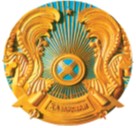 Министерство
образования и науки
Республики КазахстанКУӘЛІКСВИДЕТЕЛЬСТВО________________
________________
________________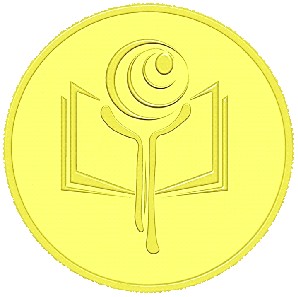 __________________
__________________
__________________М.О МинистрАты-жөніПриложение 6
к Правилам присвоения
звания "Лучший педагог"      Министр образования и науки
Республики Казахстан       Министр образования и науки
Республики Казахстан А. АймагамбетовУтвержден приказом
Министра образования и науки
Республики Казахстан
от 24 апреля 2020 года № 160Утвержден приказом
Министра образования и науки
Республики Казахстан
от 24 апреля 2020 года № 160Утвержден приказом
Министра образования и науки
Республики Казахстан
от 24 апреля 2020 года № 160      Министр образования и
науки Республики Казахстан А. АймагамбетовУтверждены приказом
Министра образования и
науки Республики Казахстан
от 21 апреля 2020 года № 153      Министр образования и науки
Республики Казахстан       Министр образования и науки
Республики Казахстан А. АймагамбетовПриложение к приказу
Министра образования и науки
Республики Казахстан
от 30 апреля 2020 года № 169Приложение к приказу
Министра образования и науки
Республики Казахстан
от 30 апреля 2020 года № 169Приложение к приказу
Министра образования и науки
Республики Казахстан
от 30 апреля 2020 года № 169Утверждены приказом
Министра образования и науки
Республики Казахстан
от 13 июля 2009 года № 338Утверждены приказом
Министра образования и науки
Республики Казахстан
от 13 июля 2009 года № 338Утверждены приказом
Министра образования и науки
Республики Казахстан
от 13 июля 2009 года № 338      Министр образования и науки 
Республики Казахстан       Министр образования и науки 
Республики Казахстан А. АймагамбетовПриложение 1 к приказу
Министра образования и науки
Республики Казахстан
от 11 мая 2020 года  № 190Приложение 1 к приказу
Министра образования и науки
Республики Казахстан
от 11 мая 2020 года  № 190Приложение 1 к приказу
Министра образования и науки
Республики Казахстан
от 11 мая 2020 года  № 190Приложение 2
к приказу      Министр образования и науки 
Республики Казахстан       Министр образования и науки 
Республики Казахстан А. АймагамбетовПриложение
к приказу Министра
образования и науки
Республики Казахстан
от 11 мая 2020 года № 192Приложение
к приказу Министра
образования и науки
Республики Казахстан
от 11 мая 2020 года № 192Приложение
к приказу Министра
образования и науки
Республики Казахстан
от 11 мая 2020 года № 192Приложение 1 к Правилам
присвоения (подтверждения)
квалификационных категорий педагогам форма №ФИО (при наличии)ДолжностьКвалификационная категорияКвалификационная категория№ФИО (при наличии)ДолжностьДействующаяЗаявляемаяПриложение 2 к Правилам
присвоения (подтверждения)
квалификационных категорий педагогамформаКритерии оцениванияКвалификационная категорияКвалификационная категорияКвалификационная категорияКвалификационная категорияКритерии оцениванияПедагог-модераторПедагог-экспертПедагог-исследовательПедагог-мастерУровень сформированности умений и навыков у воспитанниковДинамика повышения уровня сформированности умений и навыков у воспитанников - на 3%Динамика повышения уровня сформированности умений и навыков у воспитанников - на 7%Динамика повышения уровня сформированности умений и навыков у воспитанников - на 10%Динамика повышения уровня сформированности умений и навыков у воспитанников - на 15%Качество проведения занятийЛисты наблюдения занятий с рекомендациями представителей организации образования (не менее 2-х)Листы наблюдения занятий с рекомендациями представителей методических кабинетов (центров) (района/города) (не менее 2-х)Листы наблюдения занятий с рекомендациями представителей методических кабинетов (центров) (области/городов республиканского значения и столицы) (не менее 3-х)Листы наблюдения занятий (с рекомендациями представителей методических кабинетов (центров) (области/городов республиканского значения и столицы) (не менее 3-х)Достижения воспитанниковУровень организации образованияУровень района/города (при наличии)Уровень области/городов республиканского значения и столицы (при наличии)Республиканский/ международный уровень (при наличии)Обобщение педагогического опыта 1Уровень организации образованияУровень района/городаУровень области/городов республиканского значения и столицыРеспубликанский уровень (на основе реализации собственной авторской идеи)Профессиональные достижения педагогаУчастие в профессиональных конкурсах, олимпиадах и иных мероприятияхУчастие в профессиональных конкурсах, олимпиадах и иных мероприятияхУчастие в профессиональных конкурсах, олимпиадах и иных мероприятияхУчастие в профессиональных конкурсах, олимпиадах и иных мероприятияхКритерии оцениванияКвалификационная категорияКвалификационная категорияКвалификационная категорияКвалификационная категорияКритерии оцениванияПедагог-модераторПедагог-экспертПедагог-исследовательПедагог-мастерКачество знаний обучающихся1Динамика роста качества знаний - на 3%Динамика роста качества знаний - на 7%Динамика роста качества знаний - на 10%Динамика роста качества знаний - на 15%Качество преподаванияЛисты наблюдения уроков с рекомендациями представителей организации образования (не менее 2-х)Листы наблюдения уроков с рекомендациями представителей методических кабинетов (центров) (района/города) (не менее 2-х)Листы наблюдения уроков с рекомендациями представителей методических кабинетов (центров) (области/городов республиканского значения и столицы) (не менее 3-х)Листы наблюдения уроков (с рекомендациями представителей методических кабинетов (центров) (области/городов республиканского значения и столицы) (не менее 3-х)Достижения обучающихсяУровень организации образованияУровень района/городаУровень области/городов республиканского значения и столицыРеспубликанский/ международный уровеньОбобщение педагогического опыта 2Уровень организации образованияУровень района/городаУровень области/городов республиканского значения и столицыРеспубликанский уровень (на основе реализации собственной авторской идеи)Профессиональные достижения педагогаУчастие в профессиональных конкурсах, олимпиадахУчастие в профессиональных конкурсах, олимпиадахУчастие в профессиональных конкурсах, олимпиадахУчастие в профессиональных конкурсах, олимпиадахКритерии оцениванияКвалификационная категорияКвалификационная категорияКвалификационная категорияКвалификационная категорияКритерии оцениванияПедагог-модераторПедагог-экспертПедагог-исследовательПедагог-мастерКачество знаний обучающихся1динамика роста качества знаний на 3%динамика роста качества знаний на 7%динамика роста качества знаний на 10%динамика роста качества знаний на 15%Прохождение курсов повышения квалификации (без учета онлайн-курсов и дистанционного обучения)суммарный объем часов составляет не менее 72 часовсуммарный объем часов составляет не менее 144 часовсуммарный объем часов составляет не менее 216 часовсуммарный объем часов составляет не менее 288 часовВнедрение инновационных образовательных технологий обученияОтзыв методиста с указанием используемых педагогом технологий обучения (не менее одной)Отзыв заместителя руководителя организации ТиПО с указанием используемых педагогом технологий обучения (не менее одной)Отзыв руководителя организации ТиПО с указанием используемых педагогом технологий обучения (не менее двух)Отзыв руководителя организации ТиПО с указанием используемых педагогом технологий обучения (не менее трех)Качество преподаванияЛисты наблюдения занятий с рекомендациями представителей организации образования (не менее 2-х при наличии)Листы наблюдения занятий с рекомендациями представителей организации образования (не менее 3-х при наличии)Листы наблюдения занятий с рекомендациями представителей органа управления образования (область/городов республиканского значения и столицы) (не менее 3-х)Листы наблюдения занятий (с рекомендациями представителей органа управления образования (область/городов республиканского значения и столицы) (не менее 3-х)Достижения обучающихсяУровень организации образованияУровень района/городаУровень области/городов или республики республиканского значения и столицыРеспубликанский/ международный уровеньОбобщение итогов деятельности 2Уровень организации образованияУровень района/городаУровень области/городов республиканского значения и столицыРеспубликанский уровень (на основе реализации собственной авторской идеи)Профессиональные достижения педагогаУчастие в профессиональных конкурсах, олимпиадах и иных мероприятияхУчастие в профессиональных конкурсах, олимпиадах и иных мероприятияхУчастие в профессиональных конкурсах, олимпиадах и иных мероприятияхУчастие в профессиональных конкурсах, олимпиадах и иных мероприятияхКритерии оцениванияКвалификационная категорияКвалификационная категорияКвалификационная категорияКвалификационная категорияКритерии оцениванияПедагог-модераторПедагог-экспертПедагог-исследовательПедагог-мастерУровень освоения выбранной образовательной программы обучающимися, воспитанниками (согласно разработанному диагностическому инструментарию1)Программа освоена на 40%Программа освоена на 60%Программа освоена на 80%Программа освоена на 90%Качество преподаванияЛисты наблюдения занятий с рекомендациями представителей организации образования (не менее 2-х)Листы наблюдения занятий с рекомендациями представителей методических кабинетов (центров) (района/города) (не менее 2-х)Листы наблюдения занятий с рекомендациями представителей методических кабинетов (центров) (области/городов республиканского значения и столицы) (не менее 3-х)Листы наблюдения занятий (с рекомендациями представителей методических кабинетов (центров) (области/городов республиканского значения и столицы) (не менее 3-х)Достижения обучающихся, воспитанниковУровень организации образованияУровень района/городаУровень области/городов республиканского значения и столицыРеспубликанский/ международный уровеньОбобщение педагогического опыта 2Уровень организации образованияУровень района/городаУровень области/городов республиканского значения и столицыРеспубликанский уровень (на основе реализации собственной авторской идеи образовательной программы)Профессиональные достижения педагогаУчастие в профессиональных конкурсах, олимпиадахУчастие в профессиональных конкурсах, олимпиадахУчастие в профессиональных конкурсах, олимпиадахУчастие в профессиональных конкурсах, олимпиадахКритерии оцениванияКвалификационная категорияКвалификационная категорияКвалификационная категорияКвалификационная категорияКритерии оцениванияПедагог-модераторПедагог-экспертПедагог-исследовательПедагог-мастерРезультативность деятельности специалиста по реализации индивидуальной развивающей программы (за исключением педагогов ПМПК)Реализация индивидуальной развивающей программы
40%-50%Реализация индивидуальной развивающей программы
50%-60%Реализация индивидуальной развивающей программы
60%-70%Реализация индивидуальной развивающей программы
70%-80%Качество коррекционно-развивающих занятий (за исключением педагогов ПМПК)Листы наблюдения занятий с рекомендациями представителей организации образования (не менее 2)Листы наблюдения занятий с рекомендациями представителей методических кабинетов (центров) (района/города) (не менее 2-х)Листы наблюдения занятий с рекомендациями представителей методических кабинетов (центров) (области/городов республиканского значения и столицы) (не менее 3-х)Листы наблюдения занятий с рекомендациями представителей областных методических кабинетов (центров) (не менее 3)Обобщение педагогического опыта 1Уровень организации образованияУровень района/городаУровень области/городов республиканского значения и столицыРеспубликанский уровень (на основе реализации собственной авторской идеи)Профессиональные достижения педагогаУчастие в профессиональных конкурсах, олимпиадахУчастие в профессиональных конкурсах, олимпиадахУчастие в профессиональных конкурсах, олимпиадахУчастие в профессиональных конкурсах, олимпиадахКритерии оцениванияКвалификационная категорияКвалификационная категорияКвалификационная категорияКвалификационная категорияКритерии оцениванияПедагог-модераторПедагог-экспертПедагог-исследовательПедагог-мастерНаличие разработанных методических пособий, рекомендаций, учебно-методических комплексов, одобренных учебно-методическим советом соответствующего уровня (автор/соавтор)Не менее 1
(районный/городской уровень)Не менее 2-х
(областной уровень)Не менее 3-х
(республиканский или международный уровень)Публикации в психолого-педагогических изданиях, выступления на научно-практических конференциях, семинарах, съездах, форумахНе менее 2-хНе менее 3-хНе менее 4-х, в том числе не менее 2-х – республиканского уровняНе менее 5-ти, в том числе не менее 3-х – республиканского и международного уровняНаблюдение уроков/занятий педагоговЛисты наблюдения уроков/занятий
(не менее 5)Листы наблюдения уроков/занятий
(не менее10)Листы наблюдения уроков/занятий
(не менее 15)Листы наблюдения уроков/занятий
(не менее 20)Участие в проектах, исследовательской, инновационной, экспериментальной деятельности (организация и координация деятельности экспериментальной/инновационной площадки, проведение исследований, рецензирование проектов (методических, дипломных и др.)Справка об участии с представлением промежуточных/итоговых результатов, подписанная руководителем организации образования; копии рецензийСправка об участии с представлением промежуточных/итоговых результатов, подписанная руководителем организации образования; копии рецензийСправка об участии с представлением промежуточных/итоговых результатов, подписанная руководителем организации образования; копии рецензийСправка об участии с представлением промежуточных/итоговых результатов, подписанная руководителем организации образования; копии рецензийПрофессиональные достижения методистаУчастие в профессиональных конкурсах, олимпиадах (методисты районных/городских методических кабинетов - не ниже областного уровня; методисты областных методических кабинетов - не ниже республиканского уровня) или рабочих группах республиканского уровняУчастие в профессиональных конкурсах, олимпиадах (методисты районных/городских методических кабинетов - не ниже областного уровня; методисты областных методических кабинетов - не ниже республиканского уровня) или рабочих группах республиканского уровняУчастие в профессиональных конкурсах, олимпиадах (методисты районных/городских методических кабинетов - не ниже областного уровня; методисты областных методических кабинетов - не ниже республиканского уровня) или рабочих группах республиканского уровняУчастие в профессиональных конкурсах, олимпиадах (методисты районных/городских методических кабинетов - не ниже областного уровня; методисты областных методических кабинетов - не ниже республиканского уровня) или рабочих группах республиканского уровняПриложение 3 к Правилам
присвоения (подтверждения)
квалификационных категорий педагогамДата наблюдения урока:Дата наблюдения урока:Дата наблюдения урока:Класс:Класс:Класс:Предмет: Тема:Предмет: Тема:Предмет: Тема:Педагог:Педагог:Педагог:Наблюдатель:Наблюдатель:Наблюдатель:№Элементы наблюденияОтметка (v)1.Представлен план урока2.Ожидаемые результаты:
соответствуют целям обучения2.учитывают потребности обучающихся/воспитанников2.направлены на развитие исследовательских навыков3.Педагог вовлекает обучающихся в постановку целей урока и ожидаемых результатов4.На каждом этапе урока педагог вовлекает всех обучающихся в активное обучение5.При организации изучения учебного материала педагог обеспечивает:5.удовлетворение потребностей обучающихся/воспитанников5.развитие способностей обучающихся/воспитанников6.В ходе урока педагог использует ресурсы ИКТ:6.использует готовые цифровые образовательные ресурсы для достижения образовательных результатов6.использует собственные цифровые образовательные ресурсы6.задействует сетевые ресурсы для совместной работы учащихся7.Педагог отслеживает прогресс каждого обучающегося/воспитанника по достижению целей обучения8.Педагог вовлекает обучающихся/воспитанников в процесс оценивания9.Педагог создает условия для предоставления обучающимися/воспитанниками конструктивной обратной связиДополнительные элементы наблюденияДополнительные элементы наблюдения10.10.11.11.12.12.Обратная связь и рекомендации:Обратная связь и рекомендации:Обратная связь и рекомендации:Дата наблюдения занятия:Дата наблюдения занятия:Дата наблюдения занятия:Дата наблюдения занятия:Группа или возраст ребенка:Группа или возраст ребенка:Группа или возраст ребенка:Группа или возраст ребенка:Диагноз:Диагноз:Диагноз:Диагноз:Предмет: Тема:Предмет: Тема:Предмет: Тема:Предмет: Тема:Педагог:Педагог:Педагог:Педагог:Наблюдатель:Наблюдатель:Наблюдатель:Наблюдатель:№Элементы наблюденияОтметка (v)Отметка (v)1.Представлена индивидуальная развивающая программа или коррекционно-развивающая программа индивидуальной/групповой работы2.Ожидаемые результаты:
соответствуют поставленным целям2.учитывают возрастные особенности детей и степень выраженности нарушения развития ребенка (детей)2.направлены на коррекцию нарушения развития ребенка (детей)3.При планировании занятия учитывались индивидуальные особенности и зона ближайшего развития ребенка (детей)4.Педагог использует психологический настрой на выполнение заданий5.При формировании навыков педагог учитывает:5.нарушение5.возраст ребенка5.максимальные возможности и способности ребенка5.уровень развития ребенка5.предметная среда (в кабинете и дома)6.В ходе занятия педагог:
использует дидактический материал и ресурсы ИКТ6.использует готовые компьютерные программы для достижения результатов6.использует собственные методические пособия, программы6.задействует родителей для совместной работы над процессом реабилитации7.Педагог мотивирует ребенка при выполнении заданий8.Педагог оценивает деятельность ребенкаДополнительные элементы наблюденияДополнительные элементы наблюдения9.10.11.Обратная связь и рекомендации:Обратная связь и рекомендации:Обратная связь и рекомендации:Обратная связь и рекомендации:Приложение 4 к Правилам
присвоения (подтверждения)
квалификационных категорий педагогамРазделы портфолиоКомментарийПоказатели уровня сформированности умений и навыковКопии документов, подтверждающих достижения воспитанников, копии документов, подтверждающих обобщение опытаЛисты наблюдения занятийКопии документов, подтверждающих профессиональные достижения педагога, а также наставничество (кроме "педагога - модератора")РекомендацияРазделы портфолиоКомментарийПоказатели качества знаний обучающихся за весь период, включающий результаты внешней оценки учебных достижений, итоговой аттестации учащихсяКопии документов, подтверждающих достижения обучающихся, копии документов, подтверждающих обобщение опытаЛисты наблюдения уроковКопии документов, подтверждающих профессиональные достижения педагога, а также наставничество (кроме "педагога - модератора")РекомендацияРазделы портфолиоКомментарийПоказатели уровня освоения выбранной образовательной программы обучающимися, воспитанниками (согласно разработанному диагностическому инструментарию)Копии документов, подтверждающих достижения обучающихся, воспитанников, копии документов, подтверждающих обобщение опытаЛисты наблюдения уроковКопии документов, подтверждающих профессиональные достижения педагога, а также наставничество (кроме "педагога - модератора")РекомендацияРазделы портфолиоКомментарийПоказатели результативности деятельности специалиста по реализации индивидуальной развивающей программы (за исключением педагогов ПМПК)Копии документов, подтверждающих обобщение опытаЛисты наблюдения коррекционно-развивающих занятий
(за исключением педагогов ПМПК)Копии документов, подтверждающих профессиональные достижения педагога, а также наставничество (кроме "педагога - модератора")РекомендацияРазделы портфолиоРазделы портфолиоКомментарийНаличие разработанных методических пособий, рекомендаций, учебно-методических комплексов, одобренных учебно-методическим советом соответствующего уровня (автор/соавтор)Наличие разработанных методических пособий, рекомендаций, учебно-методических комплексов, одобренных учебно-методическим советом соответствующего уровня (автор/соавтор)Копии документов, подтверждающих профессиональные достижения методиста, а также наставничество (кроме "педагога - модератора")Копии документов, подтверждающих профессиональные достижения методиста, а также наставничество (кроме "педагога - модератора")Публикации в психолого-педагогических изданиях, выступления на научно-практических конференциях и семинарахПубликации в психолого-педагогических изданиях, выступления на научно-практических конференциях и семинарахУчастие в проектах, исследовательской, инновационной, экспериментальной деятельности (организация и координация деятельности экспериментальной/инновационной площадки, проведение исследований, рецензирование проектов (методических, дипломных и др.)Участие в проектах, исследовательской, инновационной, экспериментальной деятельности (организация и координация деятельности экспериментальной/инновационной площадки, проведение исследований, рецензирование проектов (методических, дипломных и др.)РекомендацияРекомендацияПриложение 5 к Правилам
присвоения (подтверждения)
квалификационных категорий педагогамПриложение 5 к Правилам
присвоения (подтверждения)
квалификационных категорий педагогамПриложение 5 к Правилам
присвоения (подтверждения)
квалификационных категорий педагогам№ФИО (при наличии)ДолжностьЗаявляемый уровеньРекомендации экспертного советаПриложение 6 к Правилам
присвоения (подтверждения)
квалификационных категорий педагогамформа№ФИО (при наличии)ДолжностьОбязательная/ досрочнаяИмеющаяся квалификационная категорияЗаявляемая квалификационная категорияПрисвоенная квалификационная категория№ФИО (при наличии)ДолжностьОбязательная/ досрочнаяИмеющаяся квалификационная категорияЗаявляемая квалификационная категорияПрисвоенная квалификационная категорияПричинаПриложение 7 к Правилам
присвоения (подтверждения)
квалификационных категорий педагогамФорма№ФИО (при наличии)ДолжностьИмеющаяся квалификационная категорияИмеющаяся квалификационная категорияОснование№ФИО (при наличии)ДолжностьДействует доПродлен доПриложение 8 к Правилам
присвоения (подтверждения)
квалификационных категорий педагогамФормаПриложение 9 к Правилам
присвоения (подтверждения)
квалификационных категорий педагогамФормап/пФамилия, имя (при наличии)Наименование должности и присвоенной/ подтвержденной квалификационной категорииДата решения комиссииДата и номер приказа о присвоении/ подтверждении и квалификационной категорииДата выдачи удостоверенияПодпись педагога в получении      Министр образования и науки
Республики Казахстан А. АймагамбетовПриложение к приказу
Министра образования и науки
Республики Казахстан
от 14 мая 2020 года № 202Утверждены приказом
Министра образования и науки
Республики Казахстан
от 27 января 2016 № 83Приложение 1 Правилам
и условиям проведения
аттестации педагогов,
занимающих должности в
организациях образования,
реализующих
общеобразовательные учебные
программы дошкольного
воспитания и обучения,
начального, основного среднего
и общего среднего образования,
образовательные программы
технического и
профессионального,
послесреднего,
дополнительного,
специализированного и
специального образования, и
иных гражданских служащих в
области образования и наукиФорма____________________________
(Руководителю организации по
проведению тестирования)Наименование
учебного заведенияПериод обученияСпециальность (квалификация), указанная в дипломе об образовании или документе о переподготовке с присвоением соответствующей квалификации по занимаемой должностиОбщийПо специальности (квалификации), указанной в дипломе об образовании или документе о переподготовке с присвоением соответствующей квалификации по занимаемой должностиПедагогическийРуководителем (заместителем руководителя) организации образованияПриложение 2 к Правилам
и условиям проведения
аттестации педагогов,
занимающих должности в
организациях образования,
реализующих
общеобразовательные учебные
программы дошкольного
воспитания и обучения,
начального, основного среднего
и общего среднего образования,
образовательные программы
технического и
профессионального,
послесреднего,
дополнительного,
специализированного и
специального образования, и
иных гражданских служащих в
области образования и наукиФорма Область/Район/Школа  Область/Район/Школа  Область/Район/Школа ПРОПУСК ПЕДАГОГА
Ф.И.О. (при наличии):______________________ ИКТ: _____________ 
ИИН: ___________________
Планируемая квалификационная категория: ___________________
Уровень организации образования, в котором
работает педагог: ___________________
Место тестирования:
______________________________________________________________________
Адрес: ________________________________________________________________
Аудитория: ________________________________
Язык сдачи тестирования: ________________________________
Дата тестирования: ________________________________
Время начала регистрации на тестирование: ________________________________
Предметы тестирования: 1. _____________________________________________
2. _____________________________________________
Председатель
аттестационной комиссии: ___________ ________________________________
(подпись) (Ф.И.О. (при его наличии))
Педагог: ___________ ________________________________
(подпись) (Ф.И.О. (при его наличии))
Дата выдачи пропуска: __________________________________________________
ПРОПУСК ПЕДАГОГА
Ф.И.О. (при наличии):______________________ ИКТ: _____________ 
ИИН: ___________________
Планируемая квалификационная категория: ___________________
Уровень организации образования, в котором
работает педагог: ___________________
Место тестирования:
______________________________________________________________________
Адрес: ________________________________________________________________
Аудитория: ________________________________
Язык сдачи тестирования: ________________________________
Дата тестирования: ________________________________
Время начала регистрации на тестирование: ________________________________
Предметы тестирования: 1. _____________________________________________
2. _____________________________________________
Председатель
аттестационной комиссии: ___________ ________________________________
(подпись) (Ф.И.О. (при его наличии))
Педагог: ___________ ________________________________
(подпись) (Ф.И.О. (при его наличии))
Дата выдачи пропуска: __________________________________________________
ПРОПУСК ПЕДАГОГА
Ф.И.О. (при наличии):______________________ ИКТ: _____________ 
ИИН: ___________________
Планируемая квалификационная категория: ___________________
Уровень организации образования, в котором
работает педагог: ___________________
Место тестирования:
______________________________________________________________________
Адрес: ________________________________________________________________
Аудитория: ________________________________
Язык сдачи тестирования: ________________________________
Дата тестирования: ________________________________
Время начала регистрации на тестирование: ________________________________
Предметы тестирования: 1. _____________________________________________
2. _____________________________________________
Председатель
аттестационной комиссии: ___________ ________________________________
(подпись) (Ф.И.О. (при его наличии))
Педагог: ___________ ________________________________
(подпись) (Ф.И.О. (при его наличии))
Дата выдачи пропуска: __________________________________________________
Памятка педагогу:
Педагог должен иметь при себе пропуск на тестирование и оригинал документа, удостоверяющего личность (удостоверение личности или паспорт).
Педагогу необходимо прибыть на место тестирования до окончания регистрации. Регистрация педагогов осуществляется 45 минут и заканчивается за 15 минут до начала тестирования.Педагогу не допускается:
Иметь при себе или пользоваться справочной литературой, записными книжками, диктофонами, сотовыми телефонами, электронными устройствами и тому подобным, а также сведениями, раскрывающими содержание тестов и кодов правильных ответов к ним; 
переговариваться с другими тестируемыми;
пересаживаться с места на место;
выходить из аудитории без разрешения и сопровождения дежурного.
При нарушении правил и выявления запрещенных предметов составляется соответствующий акт, педагог удаляется из аудитории, результаты аннулируются.
Результаты также могут быть аннулированы после завершения тестирования в рамках изучения видеоматериалов.
Для работы каждому педагогу будут выдаваться три листа формата А4. После окончания тестирования необходимо сдать листы представителю Министерства.Педагогу не допускается:
Иметь при себе или пользоваться справочной литературой, записными книжками, диктофонами, сотовыми телефонами, электронными устройствами и тому подобным, а также сведениями, раскрывающими содержание тестов и кодов правильных ответов к ним; 
переговариваться с другими тестируемыми;
пересаживаться с места на место;
выходить из аудитории без разрешения и сопровождения дежурного.
При нарушении правил и выявления запрещенных предметов составляется соответствующий акт, педагог удаляется из аудитории, результаты аннулируются.
Результаты также могут быть аннулированы после завершения тестирования в рамках изучения видеоматериалов.
Для работы каждому педагогу будут выдаваться три листа формата А4. После окончания тестирования необходимо сдать листы представителю Министерства.Я ознакомлен(а) с памяткой и претензий не имею.
Подтверждаю, что данные на пропуске правильные. _______________________________________________________________________
(Подпись педагога)Я ознакомлен(а) с памяткой и претензий не имею.
Подтверждаю, что данные на пропуске правильные. _______________________________________________________________________
(Подпись педагога)Я ознакомлен(а) с памяткой и претензий не имею.
Подтверждаю, что данные на пропуске правильные. _______________________________________________________________________
(Подпись педагога)Приложение 3 к Правилам
и условиям проведения
аттестации педагогов,
занимающих должности в
организациях образования,
реализующих
общеобразовательные учебные
программы дошкольного
воспитания и обучения,
начального, основного среднего
и общего среднего образования,
образовательные программы
технического и
профессионального,
послесреднего,
дополнительного,
специализированного и
специального образования, и
иных гражданских служащих в
области образования и наукиПриложение 3 к Правилам
и условиям проведения
аттестации педагогов,
занимающих должности в
организациях образования,
реализующих
общеобразовательные учебные
программы дошкольного
воспитания и обучения,
начального, основного среднего
и общего среднего образования,
образовательные программы
технического и
профессионального,
послесреднего,
дополнительного,
специализированного и
специального образования, и
иных гражданских служащих в
области образования и наукиФормаФормаПриложение 4 к Правилам
и условиям проведения
аттестации педагогов,
занимающих должности в
организациях образования,
реализующих
общеобразовательные учебные
программы дошкольного
воспитания и обучения,
начального, основного среднего
и общего среднего образования,
образовательные программы
технического и
профессионального,
послесреднего,
дополнительного,
специализированного и
специального образования, и
иных гражданских служащих в
области образования и наукиФормаПриложение 5 к Правилам
и условиям проведения
аттестации педагогов,
занимающих должности в
организациях образования,
реализующих
общеобразовательные учебные
программы дошкольного
воспитания и обучения,
начального, основного среднего
и общего среднего образования,
образовательные программы
технического и
профессионального,
послесреднего,
дополнительного,
специализированного и
специального образования, и
иных гражданских служащих в
области образования и наукиФормаНаименование модуляКоличество тестовых заданийКоличество максимальных балловКоличество набранных балловКоличество набранных балловЗнание законодательстваВсегоВсегоВсегоПриложение 6 к Правилам
и условиям проведения
аттестации педагогов,
занимающих должности в
организациях образования,
реализующих
общеобразовательные учебные
программы дошкольного
воспитания и обучения,
начального, основного среднего
и общего среднего образования,
образовательные программы
технического и
профессионального,
послесреднего,
дополнительного,
специализированного и
специального образования, и
иных гражданских служащих в
области образования и наукиФормаПредседателю аттестационной
комиссии
____________________________
(наименование организации
образования, районные
(городские) отделы, управления
образования областей, городов
республиканского значения и
столицы, уполномоченный
орган)Наименование
учебного
заведенияПериод
обученияСпециальность (квалификация), указанная в дипломе об образовании или документе о переподготовке с присвоением соответствующей квалификации по занимаемой должностиОбщийПо специальности (квалификации), указанной в дипломе об образовании или документе о переподготовке с присвоением соответствующей квалификации по занимаемой должностиПедагогическийВ данной
Организации
образованияПриложение 7 к Правилам
и условиям проведения
аттестации педагогов,
занимающих должности в
организациях образования,
реализующих
общеобразовательные учебные
программы дошкольного
воспитания и обучения,
начального, основного среднего
и общего среднего образования,
образовательные программы
технического и
профессионального,
послесреднего,
дополнительного,
специализированного и
специального образования, и
иных гражданских служащих в
области образования и наукиПриложение 7 к Правилам
и условиям проведения
аттестации педагогов,
занимающих должности в
организациях образования,
реализующих
общеобразовательные учебные
программы дошкольного
воспитания и обучения,
начального, основного среднего
и общего среднего образования,
образовательные программы
технического и
профессионального,
послесреднего,
дополнительного,
специализированного и
специального образования, и
иных гражданских служащих в
области образования и наукиформа форма Стандарт государственной услуги "Прием документов для прохождения аттестации на присвоение (подтверждение) квалификационных категорий педагогам организаций образования, реализующих программы дошкольного воспитания и обучения, начального, основного среднего, общего среднего, технического и профессионального, послесреднего образования"Стандарт государственной услуги "Прием документов для прохождения аттестации на присвоение (подтверждение) квалификационных категорий педагогам организаций образования, реализующих программы дошкольного воспитания и обучения, начального, основного среднего, общего среднего, технического и профессионального, послесреднего образования"Стандарт государственной услуги "Прием документов для прохождения аттестации на присвоение (подтверждение) квалификационных категорий педагогам организаций образования, реализующих программы дошкольного воспитания и обучения, начального, основного среднего, общего среднего, технического и профессионального, послесреднего образования"Стандарт государственной услуги "Прием документов для прохождения аттестации на присвоение (подтверждение) квалификационных категорий педагогам организаций образования, реализующих программы дошкольного воспитания и обучения, начального, основного среднего, общего среднего, технического и профессионального, послесреднего образования"1 Наименование услугодателя Местные исполнительные органы областей, городов республиканского значения и столицы, районов и городов областного значения, организациями дошкольного, начального, основного среднего, общего среднего, технического и профессионального, послесреднего образованияМестные исполнительные органы областей, городов республиканского значения и столицы, районов и городов областного значения, организациями дошкольного, начального, основного среднего, общего среднего, технического и профессионального, послесреднего образования2 Способы предоставления государственной услуги 1) канцелярию услугодателя;
2) некоммерческое акционерное общество "Государственная корпорация "Правительство для граждан" (далее – Государственная корпорация).1) канцелярию услугодателя;
2) некоммерческое акционерное общество "Государственная корпорация "Правительство для граждан" (далее – Государственная корпорация).3Срок оказания государственной услугиСроки оказания государственной услуги:
1) при обращении через услугодателя – 20 минут;
2) в Государственную корпорацию по месту нахождения услугодателя – 3 (три) рабочих дня;
3) в Государственную корпорацию не по месту нахождения услугодателя – 7 (семь) рабочих дней.
При обращении в Государственную корпорацию день приема не входит в срок оказания государственной услуги.
1) максимально допустимое время ожидания для сдачи пакета документов в Государственную корпорацию – 20 (двадцать) минут;
2) максимально допустимое время обслуживания услугополучателя в Государственной корпорации – 20 (двадцать) минутСроки оказания государственной услуги:
1) при обращении через услугодателя – 20 минут;
2) в Государственную корпорацию по месту нахождения услугодателя – 3 (три) рабочих дня;
3) в Государственную корпорацию не по месту нахождения услугодателя – 7 (семь) рабочих дней.
При обращении в Государственную корпорацию день приема не входит в срок оказания государственной услуги.
1) максимально допустимое время ожидания для сдачи пакета документов в Государственную корпорацию – 20 (двадцать) минут;
2) максимально допустимое время обслуживания услугополучателя в Государственной корпорации – 20 (двадцать) минут4Форма оказания государственной услугиБумажнаяБумажная5Результат оказания государственной услугивыдача расписки о приеме заявления для присвоения (подтверждения) квалификационной категории педагогам, по форме согласно приложению 10 к настоящим Правилам, либо мотивированный отказ в оказании государственной услуги.
В Государственной корпорации выдача готовых документов осуществляется на основании расписки о приеме соответствующих документов, при предъявлении документа удостоверяющий личность (либо его представителя по нотариально удостоверенной доверенности).
Документы, не выданные в срок из-за отсутствия обращения заявителя (представителя), в течение одного месяца хранятся в Государственной корпорации, после истечения данного срока возвращаются услугодателю как невостребованные При обращении услугополучателя по истечении одного месяца, по запросу Государственной корпорации услугодатель в течение одного рабочего дня направляет готовые документы в Государственную корпорацию для выдачи услугополучателю.выдача расписки о приеме заявления для присвоения (подтверждения) квалификационной категории педагогам, по форме согласно приложению 10 к настоящим Правилам, либо мотивированный отказ в оказании государственной услуги.
В Государственной корпорации выдача готовых документов осуществляется на основании расписки о приеме соответствующих документов, при предъявлении документа удостоверяющий личность (либо его представителя по нотариально удостоверенной доверенности).
Документы, не выданные в срок из-за отсутствия обращения заявителя (представителя), в течение одного месяца хранятся в Государственной корпорации, после истечения данного срока возвращаются услугодателю как невостребованные При обращении услугополучателя по истечении одного месяца, по запросу Государственной корпорации услугодатель в течение одного рабочего дня направляет готовые документы в Государственную корпорацию для выдачи услугополучателю.6Размер оплаты, взимаемой с услугополучателя при оказании государственной услуги, и способы ее взимания в случаях, предусмотренных законодательством Республики Казахстан бесплатно физическим лицам  бесплатно физическим лицам 7График работы1) услугодателя - с понедельника по пятницу с 9.00 до 18.30 часов, перерыв на обед с 13.00 до 14.30 часов, кроме выходных и праздничных дней, в соответствии с трудовым законодательством Республики Казахстан.
Прием заявления и выдача результата оказания государственной услуги у услугодателя осуществляется с 9.00 часов до 17.30 часов с перерывом на обед с 13.00 до 14.30 часов.
Государственная услуга оказывается в порядке очереди, без предварительной записи и ускоренного обслуживания;
2) Государственной корпорации – с понедельника по субботу включительно, в соответствии с установленным графиком работы с 9.00 часов до 20.00 часов без перерыва на обед, за исключением воскресенья и праздничных дней, согласно трудовому законодательству Республики Казахстан.
Прием осуществляется в порядке "электронной" очереди, по выбору услугополучателя без ускоренного обслуживания, возможно бронирование электронной очереди посредством портала "электронного правительства" (далее – портал).1) услугодателя - с понедельника по пятницу с 9.00 до 18.30 часов, перерыв на обед с 13.00 до 14.30 часов, кроме выходных и праздничных дней, в соответствии с трудовым законодательством Республики Казахстан.
Прием заявления и выдача результата оказания государственной услуги у услугодателя осуществляется с 9.00 часов до 17.30 часов с перерывом на обед с 13.00 до 14.30 часов.
Государственная услуга оказывается в порядке очереди, без предварительной записи и ускоренного обслуживания;
2) Государственной корпорации – с понедельника по субботу включительно, в соответствии с установленным графиком работы с 9.00 часов до 20.00 часов без перерыва на обед, за исключением воскресенья и праздничных дней, согласно трудовому законодательству Республики Казахстан.
Прием осуществляется в порядке "электронной" очереди, по выбору услугополучателя без ускоренного обслуживания, возможно бронирование электронной очереди посредством портала "электронного правительства" (далее – портал).8Перечень документов необходимых для оказания государственной услуги к услугодателю либо Государственную корпорацию: 
1) заявление;
2) документ, удостоверяющий личность (требуется для идентификации личности) (возвращается владельцу); 
3) диплом об образовании;
4) документ о прохождении курсов переподготовки (при наличии);
5) документ, подтверждающий трудовую деятельность работника;
6) удостоверение и приказ о присвоенной квалификационной категории (для лиц, ранее имевших квалификационную категорию);
7) сертификат о прохождении курсов повышения квалификации по программам, согласованным с уполномоченным органом в области образования;
8) документ о прохождении национального квалификационного тестирования, заверенный подписью сотрудника и печатью организации, определяемой уполномоченным органом в области образования, ответственной за проведение национального квалификационного тестирования;
9) документы, подтверждающие достижения обучающихся/воспитанников (за исключением методистов методических кабинетов (центров), педагогов ПМПК);
10) документы, подтверждающие профессиональные достижения и обобщение опыта;
11) листы наблюдения уроков/занятий (за исключением педагогов ПМПК);
Документы перечисленные в пунктах 3)-11) предоставляются подлинниках и копиях, после сверки которых подлинники возвращаются заявителю.
Дополнительно предоставляются следующие документы:
Для методистов методических кабинетов (центров) – документы, подтверждающие публикации, участие в проектах, инновационной, экспериментальной деятельности, разработанные методические материалы;
Для педагогов организаций общего среднего, технического и профессионального, послесреднего образования - показатели качества знаний обучающихся за период между присвоениями квалификационных категорий, включающий результаты внешней оценки учебных достижений и (или) текущей и (или) итоговой аттестации, заверенные печатью и подписью руководителя организации образования;
Для педагогов организаций дошкольного воспитания и обучения – показатели сформированности умений и навыков, заверенные печатью и подписью руководителя организации образования;
Для педагогов организаций дополнительного образования – показатели освоения выбранной образовательной программы обучающимися, воспитанниками, заверенные печатью и подписью руководителя организации образования;
Для педагогов специальных организаций образования, специальных классов (групп) в организациях образования (за исключением педагогов ПМПК) – показатели результативности деятельности специалиста по реализации индивидуальной развивающей программы;
Услугодатель и работник Государственной корпорации получает согласие услугополучателя на использование сведений, составляющих охраняемую законом тайну, содержащихся в информационных системах, при оказании государственных услуг, если иное не предусмотрено законами Республики Казахстан. к услугодателю либо Государственную корпорацию: 
1) заявление;
2) документ, удостоверяющий личность (требуется для идентификации личности) (возвращается владельцу); 
3) диплом об образовании;
4) документ о прохождении курсов переподготовки (при наличии);
5) документ, подтверждающий трудовую деятельность работника;
6) удостоверение и приказ о присвоенной квалификационной категории (для лиц, ранее имевших квалификационную категорию);
7) сертификат о прохождении курсов повышения квалификации по программам, согласованным с уполномоченным органом в области образования;
8) документ о прохождении национального квалификационного тестирования, заверенный подписью сотрудника и печатью организации, определяемой уполномоченным органом в области образования, ответственной за проведение национального квалификационного тестирования;
9) документы, подтверждающие достижения обучающихся/воспитанников (за исключением методистов методических кабинетов (центров), педагогов ПМПК);
10) документы, подтверждающие профессиональные достижения и обобщение опыта;
11) листы наблюдения уроков/занятий (за исключением педагогов ПМПК);
Документы перечисленные в пунктах 3)-11) предоставляются подлинниках и копиях, после сверки которых подлинники возвращаются заявителю.
Дополнительно предоставляются следующие документы:
Для методистов методических кабинетов (центров) – документы, подтверждающие публикации, участие в проектах, инновационной, экспериментальной деятельности, разработанные методические материалы;
Для педагогов организаций общего среднего, технического и профессионального, послесреднего образования - показатели качества знаний обучающихся за период между присвоениями квалификационных категорий, включающий результаты внешней оценки учебных достижений и (или) текущей и (или) итоговой аттестации, заверенные печатью и подписью руководителя организации образования;
Для педагогов организаций дошкольного воспитания и обучения – показатели сформированности умений и навыков, заверенные печатью и подписью руководителя организации образования;
Для педагогов организаций дополнительного образования – показатели освоения выбранной образовательной программы обучающимися, воспитанниками, заверенные печатью и подписью руководителя организации образования;
Для педагогов специальных организаций образования, специальных классов (групп) в организациях образования (за исключением педагогов ПМПК) – показатели результативности деятельности специалиста по реализации индивидуальной развивающей программы;
Услугодатель и работник Государственной корпорации получает согласие услугополучателя на использование сведений, составляющих охраняемую законом тайну, содержащихся в информационных системах, при оказании государственных услуг, если иное не предусмотрено законами Республики Казахстан.9Основания для отказа в оказании государственной услуги, установленные законодательством Республики Казахстан Услугодатель отказывает в оказании государственной услуги, в случаях: 
1) установления недостоверности документов, представленных услугополучателем для получения государственной услуги, и (или) данных (сведений), содержащихся в них;
2) несоответствия услугополучателя и (или) представленных материалов, данных и сведений, необходимых для оказания государственной услуги, требованиям.
В случае предоставления услугополучателем неполного пакета документов согласно перечню, предусмотренному пунктом 8 Стандарта, и (или) документов с истекшим сроком действия услугодатель выдает расписку об отказе в приеме документов по форме согласно приложению 9 настоящих Правил. Услугодатель отказывает в оказании государственной услуги, в случаях: 
1) установления недостоверности документов, представленных услугополучателем для получения государственной услуги, и (или) данных (сведений), содержащихся в них;
2) несоответствия услугополучателя и (или) представленных материалов, данных и сведений, необходимых для оказания государственной услуги, требованиям.
В случае предоставления услугополучателем неполного пакета документов согласно перечню, предусмотренному пунктом 8 Стандарта, и (или) документов с истекшим сроком действия услугодатель выдает расписку об отказе в приеме документов по форме согласно приложению 9 настоящих Правил.10Иные требования с учетом особенностей оказания государственной услуги, в том числе оказываемой в электронной форме и через Государственную корпорациюУслугополучателям, имеющим нарушение здоровья со стойким расстройством функций организма, ограничивающее его жизнедеятельность, в случае необходимости прием документов, для оказания государственной услуги, производится работником Государственной корпорацией с выездом по месту жительства посредством обращения через Единый контакт-центр 1414; 8 800 080 7777.
Адреса мест оказания государственной услуги размещены на:
1) интернет-ресурсе Министерства: www.edu.gov.kz;
2) интернет-ресурсе Государственной корпорации: www.gov4c.kz.
Услугополучатель имеет возможность получения информации о порядке и статусе оказания государственной услуги в режиме удаленного доступа посредством "личного кабинета" портала при условии наличия ЭЦП, а также Единого контакт-центра: 1414, 8 800 080 77777.
Контактные телефоны справочных служб услугодателя по вопросам оказания государственной услуги размещены на интернет-ресурсе Министерства: www.edu.gov.kz.Услугополучателям, имеющим нарушение здоровья со стойким расстройством функций организма, ограничивающее его жизнедеятельность, в случае необходимости прием документов, для оказания государственной услуги, производится работником Государственной корпорацией с выездом по месту жительства посредством обращения через Единый контакт-центр 1414; 8 800 080 7777.
Адреса мест оказания государственной услуги размещены на:
1) интернет-ресурсе Министерства: www.edu.gov.kz;
2) интернет-ресурсе Государственной корпорации: www.gov4c.kz.
Услугополучатель имеет возможность получения информации о порядке и статусе оказания государственной услуги в режиме удаленного доступа посредством "личного кабинета" портала при условии наличия ЭЦП, а также Единого контакт-центра: 1414, 8 800 080 77777.
Контактные телефоны справочных служб услугодателя по вопросам оказания государственной услуги размещены на интернет-ресурсе Министерства: www.edu.gov.kz.Приложение 8 к Правилам
и условиям проведения
аттестации педагогов,
занимающих должности в
организациях образования,
реализующих
общеобразовательные учебные
программы дошкольного
воспитания и обучения,
начального, основного среднего
и общего среднего образования,
образовательные программы
технического и
профессионального,
послесреднего,
дополнительного,
специализированного и
специального образования, и
иных гражданских служащих в
области образования и наукиПриложение 8 к Правилам
и условиям проведения
аттестации педагогов,
занимающих должности в
организациях образования,
реализующих
общеобразовательные учебные
программы дошкольного
воспитания и обучения,
начального, основного среднего
и общего среднего образования,
образовательные программы
технического и
профессионального,
послесреднего,
дополнительного,
специализированного и
специального образования, и
иных гражданских служащих в
области образования и наукиФормаФормаСтандарт государственной услуги "Прием документов для прохождения аттестации на присвоение (подтверждение) квалификационных категорий педагогам республиканских подведомственных организаций образования, реализующих программы дошкольного воспитания и обучения, начального, основного среднего, общего среднего, технического и профессионального, послесреднего образования"Стандарт государственной услуги "Прием документов для прохождения аттестации на присвоение (подтверждение) квалификационных категорий педагогам республиканских подведомственных организаций образования, реализующих программы дошкольного воспитания и обучения, начального, основного среднего, общего среднего, технического и профессионального, послесреднего образования"Стандарт государственной услуги "Прием документов для прохождения аттестации на присвоение (подтверждение) квалификационных категорий педагогам республиканских подведомственных организаций образования, реализующих программы дошкольного воспитания и обучения, начального, основного среднего, общего среднего, технического и профессионального, послесреднего образования"Стандарт государственной услуги "Прием документов для прохождения аттестации на присвоение (подтверждение) квалификационных категорий педагогам республиканских подведомственных организаций образования, реализующих программы дошкольного воспитания и обучения, начального, основного среднего, общего среднего, технического и профессионального, послесреднего образования"1 Наименование услугодателя Министерство образования и науки Республики Казахстан и республиканские подведомственные организациями образованияМинистерство образования и науки Республики Казахстан и республиканские подведомственные организациями образования2 Способы предоставления государственной услуги 1) канцелярию услугодателя;
2) некоммерческое акционерное общество "Государственная корпорация "Правительство для граждан" (далее – Государственная корпорация).1) канцелярию услугодателя;
2) некоммерческое акционерное общество "Государственная корпорация "Правительство для граждан" (далее – Государственная корпорация).3Срок оказания государственной услугиСроки оказания государственной услуги:
1) при обращении через услугодателя – 20 минут;
2) в Государственную корпорацию по месту нахождения услугодателя – 3 (три) рабочих дня;
3) в Государственную корпорацию не по месту нахождения услугодателя – 7 (семь) рабочих дней.
При обращении в Государственную корпорацию день приема не входит в срок оказания государственной услуги.
1) максимально допустимое время ожидания для сдачи пакета документов в Государственную корпорацию – 20 (двадцать) минут;
2) максимально допустимое время обслуживания услугополучателя в Государственной корпорации – 20 (двадцать) минутСроки оказания государственной услуги:
1) при обращении через услугодателя – 20 минут;
2) в Государственную корпорацию по месту нахождения услугодателя – 3 (три) рабочих дня;
3) в Государственную корпорацию не по месту нахождения услугодателя – 7 (семь) рабочих дней.
При обращении в Государственную корпорацию день приема не входит в срок оказания государственной услуги.
1) максимально допустимое время ожидания для сдачи пакета документов в Государственную корпорацию – 20 (двадцать) минут;
2) максимально допустимое время обслуживания услугополучателя в Государственной корпорации – 20 (двадцать) минут4Форма оказания государственной услугиБумажнаяБумажная5Результат оказания государственной услугивыдача расписки о приеме заявления для прохождения присвоения (подтверждения) квалификационных категорий педагогам республиканских подведомственных организаций образования, по форме согласно приложению 10 к настоящим Правилам либо мотивированный отказ в оказании государственной услуги.
В Государственной корпорации выдача готовых документов осуществляется на основании расписки о приеме соответствующих документов, при предъявлении документа удостоверяющий личность (либо его представителя по нотариально удостоверенной доверенности).
Документы, не выданные в срок из-за отсутствия обращения заявителя (представителя), в течение одного месяца хранятся в Государственной корпорации, после истечения данного срока возвращаются услугодателю как невостребованные
При обращении услугополучателя по истечении одного месяца, по запросу Государственной корпорации услугодатель в течение одного рабочего дня направляет готовые документы в Государственную корпорацию для выдачи услугополучателю.выдача расписки о приеме заявления для прохождения присвоения (подтверждения) квалификационных категорий педагогам республиканских подведомственных организаций образования, по форме согласно приложению 10 к настоящим Правилам либо мотивированный отказ в оказании государственной услуги.
В Государственной корпорации выдача готовых документов осуществляется на основании расписки о приеме соответствующих документов, при предъявлении документа удостоверяющий личность (либо его представителя по нотариально удостоверенной доверенности).
Документы, не выданные в срок из-за отсутствия обращения заявителя (представителя), в течение одного месяца хранятся в Государственной корпорации, после истечения данного срока возвращаются услугодателю как невостребованные
При обращении услугополучателя по истечении одного месяца, по запросу Государственной корпорации услугодатель в течение одного рабочего дня направляет готовые документы в Государственную корпорацию для выдачи услугополучателю.6Размер оплаты, взимаемой с услугополучателя при оказании государственной услуги, и способы ее взимания в случаях, предусмотренных законодательством Республики Казахстан бесплатно физическим лицам  бесплатно физическим лицам 7График работы1) услугодателя - с понедельника по пятницу с 9.00 до 18.30 часов, перерыв на обед с 13.00 до 14.30 часов, кроме выходных и праздничных дней, в соответствии с трудовым законодательством Республики Казахстан.
Прием заявления и выдача результата оказания государственной услуги у услугодателя осуществляется с 9.00 часов до 17.30 часов с перерывом на обед с 13.00 до 14.30 часов.
Государственная услуга оказывается в порядке очереди, без предварительной записи и ускоренного обслуживания;
2) Государственной корпорации – с понедельника по субботу включительно, в соответствии с установленным графиком работы с 9.00 часов до 20.00 часов без перерыва на обед, за исключением воскресенья и праздничных дней, согласно трудовому законодательству Республики Казахстан.
Прием осуществляется в порядке "электронной" очереди, по выбору услугополучателя без ускоренного обслуживания, возможно бронирование электронной очереди посредством портала "электронного правительства" (далее – портал).1) услугодателя - с понедельника по пятницу с 9.00 до 18.30 часов, перерыв на обед с 13.00 до 14.30 часов, кроме выходных и праздничных дней, в соответствии с трудовым законодательством Республики Казахстан.
Прием заявления и выдача результата оказания государственной услуги у услугодателя осуществляется с 9.00 часов до 17.30 часов с перерывом на обед с 13.00 до 14.30 часов.
Государственная услуга оказывается в порядке очереди, без предварительной записи и ускоренного обслуживания;
2) Государственной корпорации – с понедельника по субботу включительно, в соответствии с установленным графиком работы с 9.00 часов до 20.00 часов без перерыва на обед, за исключением воскресенья и праздничных дней, согласно трудовому законодательству Республики Казахстан.
Прием осуществляется в порядке "электронной" очереди, по выбору услугополучателя без ускоренного обслуживания, возможно бронирование электронной очереди посредством портала "электронного правительства" (далее – портал).8Перечень документов необходимых для оказания государственной услуги к услугодателю либо в Государственную корпорацию: 
1) заявление; 
2) документ, удостоверяющий личность (требуется для идентификации личности) (возвращается владельцу);
3) диплом об образовании;
4) документ о прохождении курсов переподготовки (при наличии);
5) документ, подтверждающий трудовую деятельность работника;
6) удостоверение и приказ о присвоенной квалификационной категории (для лиц, ранее имевших квалификационную категорию);
7) сертификат о прохождении курсов повышения квалификации по программам, согласованным с уполномоченным органом в области образования;
8) документ о прохождении национального квалификационного тестирования, заверенный подписью сотрудника и печатью организации, определяемой уполномоченным органом в области образования, ответственной за проведение национального квалификационного тестирования;
9) документы, подтверждающих достижения обучающихся/воспитанников (за исключением методистов методических кабинетов (центров), педагогов ПМПК);
10) документы, подтверждающие профессиональные достижения и обобщение опыта; 
11) листы наблюдения уроков/занятий (за исключением педагогов ПМПК);
Документы перечисленные в пунктах 3)-11) предоставляются подлинниках и копиях, после сверки которых подлинники возвращаются заявителю.
Дополнительно предоставляются следующие документы:
Для методистов методических кабинетов (центров) – документы, подтверждающие публикации, участие в проектах, инновационной, экспериментальной деятельности, разработанные методические материалы;
Для педагогов организаций общего среднего, технического и профессионального, послесреднего образования - показатели качества знаний, обучающихся за период между присвоениями квалификационных категорий, включающий результаты внешней оценки учебных достижений и (или) текущей и (или) итоговой аттестации, заверенные печатью и подписью руководителя организации образования;
Для педагогов организаций дошкольного воспитания и обучения – показатели сформированности умений и навыков, заверенные печатью и подписью руководителя организации образования;
Для педагогов организаций дополнительного образования – показатели освоения выбранной образовательной программы обучающимися, воспитанниками, заверенные печатью и подписью руководителя организации образования;
Для педагогов специальных организаций образования, специальных классов (групп) в организациях образования (за исключением педагогов ПМПК) – показатели результативности деятельности специалиста по реализации индивидуальной развивающей программы;
Услугодатель и работник Государственной корпорации получает согласие услугополучателя на использование сведений, составляющих охраняемую законом тайну, содержащихся в информационных системах, при оказании государственных услуг, если иное не предусмотрено законами Республики Казахстан. к услугодателю либо в Государственную корпорацию: 
1) заявление; 
2) документ, удостоверяющий личность (требуется для идентификации личности) (возвращается владельцу);
3) диплом об образовании;
4) документ о прохождении курсов переподготовки (при наличии);
5) документ, подтверждающий трудовую деятельность работника;
6) удостоверение и приказ о присвоенной квалификационной категории (для лиц, ранее имевших квалификационную категорию);
7) сертификат о прохождении курсов повышения квалификации по программам, согласованным с уполномоченным органом в области образования;
8) документ о прохождении национального квалификационного тестирования, заверенный подписью сотрудника и печатью организации, определяемой уполномоченным органом в области образования, ответственной за проведение национального квалификационного тестирования;
9) документы, подтверждающих достижения обучающихся/воспитанников (за исключением методистов методических кабинетов (центров), педагогов ПМПК);
10) документы, подтверждающие профессиональные достижения и обобщение опыта; 
11) листы наблюдения уроков/занятий (за исключением педагогов ПМПК);
Документы перечисленные в пунктах 3)-11) предоставляются подлинниках и копиях, после сверки которых подлинники возвращаются заявителю.
Дополнительно предоставляются следующие документы:
Для методистов методических кабинетов (центров) – документы, подтверждающие публикации, участие в проектах, инновационной, экспериментальной деятельности, разработанные методические материалы;
Для педагогов организаций общего среднего, технического и профессионального, послесреднего образования - показатели качества знаний, обучающихся за период между присвоениями квалификационных категорий, включающий результаты внешней оценки учебных достижений и (или) текущей и (или) итоговой аттестации, заверенные печатью и подписью руководителя организации образования;
Для педагогов организаций дошкольного воспитания и обучения – показатели сформированности умений и навыков, заверенные печатью и подписью руководителя организации образования;
Для педагогов организаций дополнительного образования – показатели освоения выбранной образовательной программы обучающимися, воспитанниками, заверенные печатью и подписью руководителя организации образования;
Для педагогов специальных организаций образования, специальных классов (групп) в организациях образования (за исключением педагогов ПМПК) – показатели результативности деятельности специалиста по реализации индивидуальной развивающей программы;
Услугодатель и работник Государственной корпорации получает согласие услугополучателя на использование сведений, составляющих охраняемую законом тайну, содержащихся в информационных системах, при оказании государственных услуг, если иное не предусмотрено законами Республики Казахстан.9Основания для отказа в оказании государственной услуги, установленные законодательством Республики Казахстан Услугодатель отказывает в оказании государственной услуги, в случаях: 
1) установления недостоверности документов, представленных услугополучателем для получения государственной услуги, и (или) данных (сведений), содержащихся в них;
2) несоответствия услугополучателя и (или) представленных материалов, данных и сведений, необходимых для оказания государственной услуги, требованиям.
В случае предоставления услугополучателем неполного пакета документов согласно перечню, предусмотренному пунктом 8 Стандарта, и (или) документов с истекшим сроком действия услугодатель выдает расписку об отказе в приеме документов по форме согласно приложению 9 к настоящим Правилам. Услугодатель отказывает в оказании государственной услуги, в случаях: 
1) установления недостоверности документов, представленных услугополучателем для получения государственной услуги, и (или) данных (сведений), содержащихся в них;
2) несоответствия услугополучателя и (или) представленных материалов, данных и сведений, необходимых для оказания государственной услуги, требованиям.
В случае предоставления услугополучателем неполного пакета документов согласно перечню, предусмотренному пунктом 8 Стандарта, и (или) документов с истекшим сроком действия услугодатель выдает расписку об отказе в приеме документов по форме согласно приложению 9 к настоящим Правилам.10Иные требования с учетом особенностей оказания государственной услуги, в том числе оказываемой в электронной форме и через Государственную корпорациюУслугополучателям, имеющим нарушение здоровья со стойким расстройством функций организма, ограничивающее его жизнедеятельность, в случае необходимости прием документов, для оказания государственной услуги, производится работником Государственной корпорацией с выездом по месту жительства посредством обращения через Единый контакт-центр 1414; 8 800 080 7777.
Адреса мест оказания государственной услуги размещены на:
1) интернет-ре.сурсе Министерства: www.edu.gov.kz;
2) интернет-ресурсе Государственной корпорации: www.gov4c.kz.
Услугополучатель имеет возможность получения информации о порядке и статусе оказания государственной услуги в режиме удаленного доступа посредством "личного кабинета" портала при условии наличия ЭЦП, а также Единого контакт-центра: 1414, 8 800 080 77777.
Контактные телефоны справочных служб услугодателя по вопросам оказания государственной услуги размещены на интернет-ресурсе Министерства: www.edu.gov.kz.Услугополучателям, имеющим нарушение здоровья со стойким расстройством функций организма, ограничивающее его жизнедеятельность, в случае необходимости прием документов, для оказания государственной услуги, производится работником Государственной корпорацией с выездом по месту жительства посредством обращения через Единый контакт-центр 1414; 8 800 080 7777.
Адреса мест оказания государственной услуги размещены на:
1) интернет-ре.сурсе Министерства: www.edu.gov.kz;
2) интернет-ресурсе Государственной корпорации: www.gov4c.kz.
Услугополучатель имеет возможность получения информации о порядке и статусе оказания государственной услуги в режиме удаленного доступа посредством "личного кабинета" портала при условии наличия ЭЦП, а также Единого контакт-центра: 1414, 8 800 080 77777.
Контактные телефоны справочных служб услугодателя по вопросам оказания государственной услуги размещены на интернет-ресурсе Министерства: www.edu.gov.kz.Приложение 9 к Правилам
и условиям проведения
аттестации педагогов,
занимающих должности в
организациях образования,
реализующих
общеобразовательные учебные
программы дошкольного
воспитания и обучения,
начального, основного среднего
и общего среднего образования,
образовательные программы
технического и
профессионального,
послесреднего,
дополнительного,
специализированного и
специального образования, и
иных гражданских служащих в
области образования и наукиПриложение 9 к Правилам
и условиям проведения
аттестации педагогов,
занимающих должности в
организациях образования,
реализующих
общеобразовательные учебные
программы дошкольного
воспитания и обучения,
начального, основного среднего
и общего среднего образования,
образовательные программы
технического и
профессионального,
послесреднего,
дополнительного,
специализированного и
специального образования, и
иных гражданских служащих в
области образования и наукиФормаФорма____________________________
Ф. И. О. (при наличии)
услугополучателя/____________________________
Ф. И. О. (при наличии)
услугополучателя/Приложение 10 к Правилам
и условиям проведения
аттестации педагогов,
занимающих должности 
организациях образования,
реализующих
общеобразовательные учебные
программы дошкольного
воспитания и обучения,
начального, основного среднего
и общего среднего образования,
образовательные программы
технического и
профессионального,
послесреднего,
дополнительного,
специализированного и
специального образования, и
иных гражданских служащих в
области образования и наукиФорма____________________________
Ф. И. О. (при наличии)
услугополучателя/Приложение 11 к Правилам
и условиям проведения
аттестации педагогов,
занимающих должности в
организациях образования,
реализующих
общеобразовательные учебные
программы дошкольного
воспитания и обучения,
начального, основного среднего
и общего среднего образования,
образовательные программы
технического и
профессионального,
послесреднего,
дополнительного,
специализированного и
специального образования, и
иных гражданских служащих в
области образования и наукиФормаПредседателю аттестационной
комиссии
____________________________
(наименование организации
образования,
районные (городские) отделы,
управления образования
областей, городов
республиканского значения и
столицы, уполномоченный
орган)Наименование
учебного
заведенияПериод
обученияСпециальность (квалификация), указанная в дипломе об образовании или документе о переподготовке с присвоением соответствующей квалификации по занимаемой должностиОбщийПо специальности (квалификации), указанной в дипломе об образовании или документе о переподготовке с присвоением соответствующей квалификации по занимаемой должностиПедагогическийРуководителем (заместителем руководителя) организации образованияПриложение 12 к Правилам
и условиям проведения
аттестации педагогов,
занимающих должности в
организациях образования,
реализующих
общеобразовательные учебные
программы дошкольного
воспитания и обучения,
начального, основного среднего
и общего среднего образования,
образовательные программы
технического и
профессионального,
послесреднего,
дополнительного,
специализированного и
специального образования, и
иных гражданских служащих в
области образования и наукиФормаПриложение 13 к Правилам
и условиям проведения
аттестации педагогов,
занимающих должности в
организациях образования,
реализующих
общеобразовательные учебные
программы дошкольного
воспитания и обучения,
начального, основного среднего
и общего среднего образования,
образовательные программы
технического и
профессионального,
послесреднего,
дополнительного,
специализированного и
специального образования, и
иных гражданских служащих в
области образования и наукиФормаПриложение 14 к Правилам
и условиям проведения
аттестации педагогов,
занимающих должности в
организациях образования,
реализующих
общеобразовательные учебные
программы дошкольного
воспитания и обучения,
начального, основного среднего
и общего среднего образования,
образовательные программы
технического и
профессионального,
послесреднего,
дополнительного,
специализированного и
специального образования, и
иных гражданских служащих в
области образования и наукиФорма № Критерий Показатели Баллы Эффективность обеспечения доступности качественного образования (максимальное количество баллов по критерию – _____) "руководитель третьей категории" 6 - 7 баллов; "руководитель второй категории" - 8 - 9 баллов; "руководитель первой категории" - 10 — 12 баллов; Эффективность обеспечения доступности качественного образования (максимальное количество баллов по критерию – _____) "руководитель третьей категории" 6 - 7 баллов; "руководитель второй категории" - 8 - 9 баллов; "руководитель первой категории" - 10 — 12 баллов; Эффективность обеспечения доступности качественного образования (максимальное количество баллов по критерию – _____) "руководитель третьей категории" 6 - 7 баллов; "руководитель второй категории" - 8 - 9 баллов; "руководитель первой категории" - 10 — 12 баллов; Эффективность обеспечения доступности качественного образования (максимальное количество баллов по критерию – _____) "руководитель третьей категории" 6 - 7 баллов; "руководитель второй категории" - 8 - 9 баллов; "руководитель первой категории" - 10 — 12 баллов;1.Открытость организации образования:
- наличие сайта (web – страницы),
- наличие страницы в социальных сетях, обновляемых еженедельно Оцениваемый показатель присутствует; 
Оцениваемый показатель частично присутствует; 
Оцениваемый показатель отсутствует. 
1 балл
0,5 баллов
0 баллов2.Контингент обучающихся Свыше 1000 обучающихся; 
501–1000 обучающихся;
менее 500 обучающихся3 балла
2 балла
1 балла3.Наличие специальных условий в соответствии с контингентом детей с особыми образовательными потребностями:
3.1. Доля обучающихся с особыми образовательными потребностями от общего количества обучаемых (контингент);
Наличие безбарьерной среды: пандус, лифт, подъемник, тактильные дорожки, таблички Брайля;
Организация сопровождения дефектолога;
Доля педагогов, прошедших курсы повышения квалификации по инклюзивному образованию, от общего количества педагогов
Организация досуга для детей с особыми образовательными потребностями, в том числе детей надомного обучения (с учетом индивидуальных физических особенностей) 
Не имеется;
Менее 1% от общего количества обучающихся;
Более 1 % от общего количества обучающихся
Не имеется
Имеется 
Не имеется
Имеется 
Не имеется
Имеется 
Не имеется;
до 10% от общего количества;
более 10% от общего количества
Не имеется 
 Имеется  
0 баллов;
1 балл;
2 и более баллов
0 баллов;
по 0,5 баллу в зависимости от наличия
0 баллов
1 баллов
0 баллов;
1 балл
0 баллов;
1 балл;
2 балла
0 баллов;
1 балл4.Создание комфортных условий и безопасной среды:
- обеспеченность видеонаблюдением;
- возможность контроля и наблюдения за детьми в местах массового скопления (соответствие с ППРК № 191 от 3.04.2015 г.);
- отсутствие камер, вышедших из строя;
- отсутствие краж и взломов;
- отсутствие штрафных санкций со стороны других государственных органов (по мониторингу ДВД и ДЧС) 
 Отсутствие 
 Наличие  
0 баллов;
по 1 баллу в зависимости от наличия5.Организация контроля доступа к зданию организации образования:
- система контроля и управления доступом (наличие турникетов (простых, с распознаванием лица, с браслетом, с отпечатками пальцев);
- наличие системы оповещения ("тревожная кнопка");
- наличие субъектов охранной деятельности: охранники, вахтеры (для сельской местности) 
 Не имеется 
Имеется 
0 баллов;
5 баллов6.Динамика увеличения обучающихся и воспитанников, охваченных дополнительным образованием по сравнением с предыдущим годомУвеличение – на 15%;
Увеличение – на 10%;
Увеличение – на 5%;
На прежнем уровне;
Оцениваемый показатель отсутствует4 балла;
3 балла;
2 балла;
1 балл;
0 баллов Эффективность обеспечения качества образования  (максимальное количество баллов по критерию – 14; для организаций дошкольного, дополнительного образования - 4)  "руководитель третьей категории" - 8-9 баллов; для организаций дошкольного, дополнительного образования – 2 балла; "руководитель второй категории" - 10-11 баллов; для организаций дошкольного, дополнительного образования – 3 балла; "руководитель первой категории" - 12-14 баллов; для организаций дошкольного, дополнительного образования – 4 балла; Эффективность обеспечения качества образования  (максимальное количество баллов по критерию – 14; для организаций дошкольного, дополнительного образования - 4)  "руководитель третьей категории" - 8-9 баллов; для организаций дошкольного, дополнительного образования – 2 балла; "руководитель второй категории" - 10-11 баллов; для организаций дошкольного, дополнительного образования – 3 балла; "руководитель первой категории" - 12-14 баллов; для организаций дошкольного, дополнительного образования – 4 балла; Эффективность обеспечения качества образования  (максимальное количество баллов по критерию – 14; для организаций дошкольного, дополнительного образования - 4)  "руководитель третьей категории" - 8-9 баллов; для организаций дошкольного, дополнительного образования – 2 балла; "руководитель второй категории" - 10-11 баллов; для организаций дошкольного, дополнительного образования – 3 балла; "руководитель первой категории" - 12-14 баллов; для организаций дошкольного, дополнительного образования – 4 балла; Эффективность обеспечения качества образования  (максимальное количество баллов по критерию – 14; для организаций дошкольного, дополнительного образования - 4)  "руководитель третьей категории" - 8-9 баллов; для организаций дошкольного, дополнительного образования – 2 балла; "руководитель второй категории" - 10-11 баллов; для организаций дошкольного, дополнительного образования – 3 балла; "руководитель первой категории" - 12-14 баллов; для организаций дошкольного, дополнительного образования – 4 балла;7.Динамика качества знаний (для организации дошкольного воспитания и обучения - динамика уровня сформированности умений и навыков)Повышение – на 16 – 20%;
Повышение на 11 - 15%;
Повышение на 7 - 10%; 
В соответствии с уровнем прошлого года;
 Оцениваемый показатель отсутствует 4 балла
3 балла
2 балла
1 балл
0 баллов8.Количество выпускников, получивших знак "Алтын белгi" Выше уровня прошлого года; 
В соответствии с уровнем прошлого года; 
 Ниже уровня прошлого года 2 балла
1 балл
0 баллов9.Доля выпускников, поступивших в организации технического и профессионального, послесреднего образования, высшие учебные заведения (для специализированных организаций образования – поступление для обучения на бюджетной основе)80% и выше;
70 – 79%;
60 - 69%;
50 - 59%;
 Оцениваемый показатель отсутствует 4 балла
3 балла
2 балла
1 балл
0 баллов10. Количество воспитанников/обучающихся, ставших победителями (призерами) областных, республиканских, международных олимпиад, конкурсов, соревнований Международный уровень;
Республиканский уровень;
Областной уровень;
Районный уровень;
Оцениваемый показатель отсутствует4 балла
3 балла
2 балла
1 балл
0 баллов Эффективность развития кадрового потенциала, инновационной деятельности  (максимальное количество баллов по критерию – 24) "руководитель третьей категории" - 10-15 баллов; "руководитель второй категории" - 16-20 баллов; "руководитель первой категории" - 21-24 баллов; Эффективность развития кадрового потенциала, инновационной деятельности  (максимальное количество баллов по критерию – 24) "руководитель третьей категории" - 10-15 баллов; "руководитель второй категории" - 16-20 баллов; "руководитель первой категории" - 21-24 баллов; Эффективность развития кадрового потенциала, инновационной деятельности  (максимальное количество баллов по критерию – 24) "руководитель третьей категории" - 10-15 баллов; "руководитель второй категории" - 16-20 баллов; "руководитель первой категории" - 21-24 баллов; Эффективность развития кадрового потенциала, инновационной деятельности  (максимальное количество баллов по критерию – 24) "руководитель третьей категории" - 10-15 баллов; "руководитель второй категории" - 16-20 баллов; "руководитель первой категории" - 21-24 баллов;11.Доля педагогов с высшим профессиональным образованием от общего количества педагогов организации образования 91 - 100%; 
81 – 90%;
70 – 80%;
Ниже 70%4 балла
3 балла
2 балла
0 баллов12. Доля педагогов, имеющих ученую/академическую степень  Не менее 30%; 
20-29%;
15 — 19%;
1 — 14%;
Отсутствует4 балла
3 балла
2 балла
1 балл
0 баллов13.Доля педагогов, имеющих квалификационную категорию "педагог-исследователь", "педагог-мастер" от общего количества педагогов организации образованияНе менее 60%;
40 — 59%;
30 — 39%;
25 — 29%;
1 – 24%;
Отсутствует5 баллов
4 балла
3 балла
2 балла
1 балл
0 баллов14.Наличие молодых специалистовОцениваемый показатель присутствует;
Оцениваемый показатель отсутствует2 балла
0 баллов15.Наличие у руководителя организации образования сертификата о курсах повышения квалификации в области менеджментаОцениваемый показатель присутствует;
Оцениваемый показатель отсутствует1 балл;
0 баллов16.Количество педагогов, ставших победителями/призерами конкурсов профессионального мастерстваМеждународный уровень;
Республиканский уровень;
Областной уровень;
Районный уровень4 балла
3 балла
2 балла
1 балл17. Наличие разработанных программ, учебно-методических комплексов, методических рекомендаций/пособий, одобренных учебно-методическим советом Республиканский уровень;
Областной уровень;
Районный уровень;
Оцениваемый показатель отсутствует3 балла
2 балла
1 балл
0 баллов18.Инновационно-экспериментальная деятельность, участие в социальных/образовательных проектахРеспубликанский уровень;
Областной уровень;
Районный уровень;
 Оцениваемый показатель отсутствует 3 балла
2 балла
1 балл
0 баллов Эффективность материально — технического обеспечения (максимальное количество баллов по критерию – 4) "руководитель третьей категории" - 3 балл; "руководитель второй категории" - 3 балла; "руководитель первой категории" - 4 балла; Эффективность материально — технического обеспечения (максимальное количество баллов по критерию – 4) "руководитель третьей категории" - 3 балл; "руководитель второй категории" - 3 балла; "руководитель первой категории" - 4 балла; Эффективность материально — технического обеспечения (максимальное количество баллов по критерию – 4) "руководитель третьей категории" - 3 балл; "руководитель второй категории" - 3 балла; "руководитель первой категории" - 4 балла; Эффективность материально — технического обеспечения (максимальное количество баллов по критерию – 4) "руководитель третьей категории" - 3 балл; "руководитель второй категории" - 3 балла; "руководитель первой категории" - 4 балла;19.Улучшение материально-технической базы (приобретение современного оборудования, цифровых лабораторий, интерактивного оборудования, учебных кабинетов и т.д.)Оцениваемый показатель присутствует;
Оцениваемый показатель отсутствует;
Дополнительно;
Приобретение за счет внебюджетных средств4 балла
3 балла
2 балла
1 балл
0 баллов Показатели снижения баллов (максимальное количество уменьшения баллов по критерию – минус 14 баллов) Показатели снижения баллов (максимальное количество уменьшения баллов по критерию – минус 14 баллов) Показатели снижения баллов (максимальное количество уменьшения баллов по критерию – минус 14 баллов) Показатели снижения баллов (максимальное количество уменьшения баллов по критерию – минус 14 баллов)20.Наличие зарегистрированных случаев травматизма, повлекших за собой причинение вреда здоровью обучающихся/воспитанников, работников на территории организации образования во время учебно-воспитательного процессаОцениваемый показатель присутствует;
Оцениваемый показатель присутствует частичноминус 2 балла;
минус 1 балл21.Наличие случаев суицидаЗавершенный суицид;
Попытка суицидаминус 3 балла;
минус 1 балл22.Наличие правонарушений, совершенных обучающимися Оцениваемый показатель присутствует минус 5 балла;
минус 1 балл23.Наличие текучести кадровТекучесть свыше 20%;
Текучесть 10 – 19%;
 Текучесть 3 – 9% минус 3 балла;
минус 2 балла;
минус 1 балл24.Некачественное заполнение НОБД (по мониторингу областного управления образования) Недостоверность в данных – минус 5 баллов минус 5 баллов25.Отсутствие обратной связи в системе электронных журналов (по мониторингу областного управления образования) Отсутствие регулярности и качества заполнения комментариев учителя по учебным предметам минус 3 балла26. Наличие педагогов, не прошедших курсы повышения квалификации 1 раз в 5 лет (согласно Закону РК "О статусе педагога")Оцениваемый показатель присутствует;минус 3 балла И Т О Г О "руководитель третьей категории" - 40 – 49 баллов; "руководитель второй категории" - 50-59 баллов; "руководитель первой категории" - 60-64 балла. Для дошкольных, дополнительных организаций образования: "руководитель третьей категории" - 30 – 39 баллов; "руководитель второй категории" - 40-49 баллов; "руководитель первой категории" - 50-54 балла. "руководитель третьей категории" - 40 – 49 баллов; "руководитель второй категории" - 50-59 баллов; "руководитель первой категории" - 60-64 балла. Для дошкольных, дополнительных организаций образования: "руководитель третьей категории" - 30 – 39 баллов; "руководитель второй категории" - 40-49 баллов; "руководитель первой категории" - 50-54 балла. "руководитель третьей категории" - 40 – 49 баллов; "руководитель второй категории" - 50-59 баллов; "руководитель первой категории" - 60-64 балла. Для дошкольных, дополнительных организаций образования: "руководитель третьей категории" - 30 – 39 баллов; "руководитель второй категории" - 40-49 баллов; "руководитель первой категории" - 50-54 балла. № Критерий Показатели Баллы Эффективность обеспечения доступности качественного образования (максимальное количество баллов по критерию – 10) "руководитель третьей категории" 5 - 6 баллов; "руководитель второй категории" - 6 - 8 баллов; "руководитель первой категории" - 8 — 10 баллов; Эффективность обеспечения доступности качественного образования (максимальное количество баллов по критерию – 10) "руководитель третьей категории" 5 - 6 баллов; "руководитель второй категории" - 6 - 8 баллов; "руководитель первой категории" - 8 — 10 баллов; Эффективность обеспечения доступности качественного образования (максимальное количество баллов по критерию – 10) "руководитель третьей категории" 5 - 6 баллов; "руководитель второй категории" - 6 - 8 баллов; "руководитель первой категории" - 8 — 10 баллов; Эффективность обеспечения доступности качественного образования (максимальное количество баллов по критерию – 10) "руководитель третьей категории" 5 - 6 баллов; "руководитель второй категории" - 6 - 8 баллов; "руководитель первой категории" - 8 — 10 баллов;1.Открытость организации образования:
- наличие сайта (web – страницы),
- наличие страницы в социальных сетях, обновляемых еженедельно Оцениваемый показатель присутствует; 
Оцениваемый показатель частично присутствует; 
Оцениваемый показатель отсутствует. 
1 балл
0,5 баллов
0 баллов2.Контингент обучающихся Свыше 1000 обучающихся; 
501–1000 обучающихся;
менее 500 обучающихся5 баллов
4 балла
3 балла3.Наличие специальных условий в соответствии с контингентом детей с особыми образовательными потребностями:
3.1. Доля обучающихся с особыми образовательными потребностями от общего количества обучаемых (контингент);
Наличие безбарьерной среды: пандус, лифт, подъемник, входная группа, кнопка вызова, оборудованная санитарно-гигиеническая комната, система ориентирования для поддержки мобильности, звукосигнал, светосигнал, тактильные дорожки, таблички Брайля;
Оснащение оборудованием и мебелью (соответствие с приказом МОН РК №70 от 22 января 2016 г.)
Организация сопровождения логопеда, дефектолога, тифлопедагога;
Доля педагогов, прошедших курсы повышения квалификации по инклюзивному образованию, от общего количества педагогов
Организация досуга для детей с особыми образовательными потребностями, в том числе детей надомного обучения (с учетом индивидуальных физических особенностей)
Взаимодействие с неправительственными организациями|:
- организация обучающих семинаров;
- обмен опытом (мастер-классы);
- организация культурно-массовых мероприятий;
- обучение, оборудование кабинетов за счет внебюджетных средств;
- организация творческих работ детей (ярмарки, выставки, музеи) 
Не имеется;
1% от общего количества обучающихся;
Более 1 % от общего количества обучающихся
Не имеется
Имеется 
Не имеется
Имеется 
Не имеется
Имеется 
Не имеется;
до 10% от общего количества;
более 10% от общего количества
Не имеется 
Имеется 
Не имеется 
 Имеется  
0 баллов;
1 балл;
2 и более баллов
0 баллов;
по 1 баллу в зависимости от наличия
0 баллов;
по 1 баллу в зависимости от наличия
0 баллов;
1 балл
0 баллов;
1 балл;
2 балла
0 баллов;
1 балл
0 баллов;
по 1 баллу в зависимости от наличия4.Создание комфортных условий и безопасной среды:
- обеспеченность видеонаблюдением;
- отсутствие возможности контроля и наблюдения за детьми в местах массового скопления (соответствие с ППРК № 191 от 3.04.2015 г.);
- отсутствие камер, вышедших из строя;
- отсутствие краж и взломов;
- отсутствие штрафных санкций со стороны других государственных органов (по мониторингу ДВД и ДЧС) 
 Не имеется 
Имеется 
0 баллов;
по 1 баллу в зависимости от наличия5.Доля рабочих учебных планов, согласованных с работодателямиимеется по всем специальностям;
имеется по нескольким специальностям;
 оцениваемый показатель отсутствует 2 балла;
1 балл;
0 баллов Эффективность обеспечения качества образования  (максимальное количество баллов по критерию – 27)  "руководитель третьей категории" - 15-20 баллов; "руководитель второй категории" - 20-25 баллов; "руководитель первой категории" - 25-27 баллов; Эффективность обеспечения качества образования  (максимальное количество баллов по критерию – 27)  "руководитель третьей категории" - 15-20 баллов; "руководитель второй категории" - 20-25 баллов; "руководитель первой категории" - 25-27 баллов; Эффективность обеспечения качества образования  (максимальное количество баллов по критерию – 27)  "руководитель третьей категории" - 15-20 баллов; "руководитель второй категории" - 20-25 баллов; "руководитель первой категории" - 25-27 баллов; Эффективность обеспечения качества образования  (максимальное количество баллов по критерию – 27)  "руководитель третьей категории" - 15-20 баллов; "руководитель второй категории" - 20-25 баллов; "руководитель первой категории" - 25-27 баллов;6. Доля занятых и трудоустроенных выпускников предыдущего учебного года от их общего количества Трудоустроены и заняты – 95%;
Трудоустроены и заняты – 75%;
Трудоустроены и заняты – 60%;
Трудоустроены и заняты – ниже 60%5 баллов
4 балла
3 балла
2 балла7. Динамика качества знаний Повышение – на 16 – 20%;
Повышение на 11 - 15%;
Повышение на 7 - 10%; 
В соответствии с уровнем прошлого года;
Оцениваемый показатель отсутствует4 балла
3 балла
2 балла
1 балл
0 баллов8.Доля увеличения обучающихся по дуальной форме обученияПовышение на 5%;
Повышение на 3%;
В соответствии с уровнем прошлого года;
 Оцениваемый показатель отсутствует 4 балла
2 балла
1 балл
0 баллов9.Доля обучающихся, продолжающих обучение от общего количества обучающихся принятых на определенный срок обученияКонтингент на конец учебного года – 90%;
Контингент на конец учебного года – 80%;
Контингент на конец учебного года – 70% и ниже5 балла
3 балла
0 баллов10. Количество обучающихся, ставших победителями (призерами): 
областных, 
 республиканских, международных олимпиад, конкурсов, соревнований Международный уровень;
Республиканский уровень;
Областной уровень;
Районный уровень4 балла
3 балла
2 балла
1 балл11.Участие организации образования в международных проектахУчастие в нескольких проектах;
Участие в одном проекте; Оцениваемый показатель отсутствует5 балла
3 балла
0 баллов Эффективность развития кадрового потенциала, инновационной деятельности  (максимальное количество баллов по критерию – 24) "руководитель третьей категории" - 10-15 баллов; "руководитель второй категории" - 16-20 баллов; "руководитель первой категории" - 21-24 баллов; Эффективность развития кадрового потенциала, инновационной деятельности  (максимальное количество баллов по критерию – 24) "руководитель третьей категории" - 10-15 баллов; "руководитель второй категории" - 16-20 баллов; "руководитель первой категории" - 21-24 баллов; Эффективность развития кадрового потенциала, инновационной деятельности  (максимальное количество баллов по критерию – 24) "руководитель третьей категории" - 10-15 баллов; "руководитель второй категории" - 16-20 баллов; "руководитель первой категории" - 21-24 баллов; Эффективность развития кадрового потенциала, инновационной деятельности  (максимальное количество баллов по критерию – 24) "руководитель третьей категории" - 10-15 баллов; "руководитель второй категории" - 16-20 баллов; "руководитель первой категории" - 21-24 баллов;12.Доля педагогов с высшим профессиональным образованием от общего количества педагогов организации образования 91 - 100%; 
81 – 90%;
70 – 80%;
 Ниже 70% 4 балла
3 балла
2 балла
0 баллов13. Доля педагогов, имеющих ученую/академическую степень  Не менее 30%; 
20-29%;
15 — 19%;
10 — 14%;
 Ниже 10% 4 балла
3 балла
2 балла
1 балл
0 баллов14.Доля педагогов, имеющих квалификационную категорию "педагог-исследователь", "педагог-мастер" от общего количества педагогов организации образованияНе менее 60%;
40 — 59%;
30 — 39%;
25 — 29%;
 Ниже 25% 4 балла
3 балла
2 балла
1 балл
0 баллов15.Наличие молодых специалистовОцениваемый показатель присутствует;
Оцениваемый показатель отсутствует1 балл
0 баллов16.Наличие у руководителя организации образования сертификата о курсах повышения квалификации в области менеджментаОцениваемый показатель присутствует;
Оцениваемый показатель отсутствует1 балл
0 баллов17.Количество педагогов, ставших победителями/призерами конкурсов профессионального мастерстваМеждународный уровень;
Республиканский уровень;
Областной уровень;
Районный уровень4 балла
3 балла
2 балла
1 балл18. Наличие разработанных программ, учебно-методических комплексов, методических рекомендаций/пособий, одобренных учебно-методическим советом Республиканский уровень;
Областной уровень;
Районный уровень;
 Оцениваемые показатель отсутствует 3 балла
2 балла
1 балл
0 баллов19.Инновационно-экспериментальная деятельность, участие в социальных/образовательных проектахРеспубликанский уровень;
Областной уровень;
Районный уровень;
 Оцениваемые показатель отсутствует 3 балла
2 балла
1 балл
0 баллов Эффективность материально — технического обеспечения (максимальное количество баллов по критерию – 4) "руководитель третьей категории" - 3 балл; "руководитель второй категории" - 3 балла; "руководитель первой категории" - 4 балла; Эффективность материально — технического обеспечения (максимальное количество баллов по критерию – 4) "руководитель третьей категории" - 3 балл; "руководитель второй категории" - 3 балла; "руководитель первой категории" - 4 балла; Эффективность материально — технического обеспечения (максимальное количество баллов по критерию – 4) "руководитель третьей категории" - 3 балл; "руководитель второй категории" - 3 балла; "руководитель первой категории" - 4 балла; Эффективность материально — технического обеспечения (максимальное количество баллов по критерию – 4) "руководитель третьей категории" - 3 балл; "руководитель второй категории" - 3 балла; "руководитель первой категории" - 4 балла;20.Улучшение материально-технической базы (приобретение современного оборудования, цифровых лабораторий, интерактивного оборудования, учебных кабинетов и т.д.) Оцениваемый показатель присутствует 
Оцениваемый показатель отсутствует
Дополнительно:
 Приобретение за счет внебюджетных средств  
3 балла
0 баллов
1 балл Показатели снижения баллов (максимальное количество уменьшения баллов по критерию – минус 13 баллов) Показатели снижения баллов (максимальное количество уменьшения баллов по критерию – минус 13 баллов) Показатели снижения баллов (максимальное количество уменьшения баллов по критерию – минус 13 баллов) Показатели снижения баллов (максимальное количество уменьшения баллов по критерию – минус 13 баллов)21.Наличие зарегистрированных случаев травматизма, повлекших за собой причинение вреда здоровью обучающихся/воспитанников, работников на территории организации образования во время учебно-воспитательного процесса Оцениваемый показатель присутствует 
 Оцениваемый показатель присутствует частично минус 2 балла;
минус 1 балл22.Наличие случаев суицидаЗавершенный суицид;
 Попытка суицида минус 3 балла;
минус 2 балл23.Наличие преступлений, правонарушенийОцениваемый показатель присутствует;
 Оцениваемый показатель присутствует частично минус 2 балла;
минус 1 балл24.Отсутствие комфортных условий и безопасной среды:
- отсутствие видеонаблюдения;
- отсутствие возможности контроля и наблюдения за детьми в местах массового скопления (соответствие с ППРК № 191 от 3.04.2015 г.);
- наличие камер, вышедших из строя;
- наличие краж и взломов;
- наличие штрафных санкций со стороны других государственных органов (по мониторингу ДВД и ДЧС) 
минус 2
минус 1
минус 1
минус 1
минус 125.Наличие текучести кадровТекучесть свыше 20%;
Текучесть 10 – 19%;
 Текучесть 3 – 9% минус 3 балла;
минус 2 балла;
минус 1 балл26.Некачественное заполнения НОБД Отсутствие достоверности в количественных показателях минус 5 баллов;
минус 4 балла;
минус 5 баллов27. Наличие педагогов, не прошедших курсы повышения квалификации 1 раз в 5 лет (согласно Закону РК "О статусе педагога") Оцениваемый показатель присутствует минус 1 балл; И Т О Г О "руководитель третьей категории" - 33 – 44 баллов; "руководитель второй категории" - 45-56 баллов; "руководитель первой категории" - 57-65 балла. "руководитель третьей категории" - 33 – 44 баллов; "руководитель второй категории" - 45-56 баллов; "руководитель первой категории" - 57-65 балла. "руководитель третьей категории" - 33 – 44 баллов; "руководитель второй категории" - 45-56 баллов; "руководитель первой категории" - 57-65 балла. № Критерий Показатели Баллы1.Открытость организации образования:
- наличие сайта (web – страницы),
- наличие страницы в социальных сетях, обновляемых еженедельно Оцениваемый показатель присутствует; 
Оцениваемый показатель частично присутствует; 
Оцениваемый показатель отсутствует. 
1 балл
0,5 баллов
0 баллов2. Наличие ученой/академической степени Ученая степень;
Академическая степень;
 Оцениваемый показатель отсутствует 2 балла;
1 балл
0 баллов3.Доля методистов с ученой/академической степенью от количества методистов50 — 60%;
40 — 59%;
30 — 39%;
20 — 29%;
 Ниже 20% 4 балла
3 балла
2 балла
1 балл
0 баллов4.Доля методистов с квалификационной категорией "педагог-исследователь", "педагог-мастер" от количества методистовНе менее 90%;
80 — 89%;
70 — 79%;
65 — 69%;
 Ниже 65% 4 балла
3 балла
2 балла
1 балл
0 баллов5.Проведение/выступление руководителя на республиканских/международных мероприятиях по трансляции опыта методической работыМеждународный уровень;
Республиканский уровень 
 Оцениваемый показатель отсутствует 2 балла
1 балл
0 баллов6.Автор/соавтор разработанных программ, учебно-методического комплекса, методических рекомендаций/пособия по методической работе, одобренных Республиканским учебно-методическим советомОцениваемый показатель присутствует;
 Оцениваемый показатель отсутствует  
1 балл
0 баллов7.Количество методистов, в том числе руководителя МК, ставших победителями/призерами в профессиональных конкурсах, участвовавших в социальных/образовательных проектахМеждународный уровень;
Республиканский уровень;
Областной уровень;
 Оцениваемый показатель отсутствует 3 балла
2 балла
1 балл
0 баллов8.Наличие сертификата о курсах повышения квалификации по методической работеОцениваемый показатель присутствует;
 Оцениваемый показатель отсутствует 1 балл
0 баллов9.Количество активно действующих ассоциаций педагогов-предметниковНе менее 6 ассоциаций;
3-5 ассоциаций;
 Менее 3-х ассоциаций 2 балла
1 балл
0 баллов10. Участие руководителя методического кабинета (центра) в рабочих или экспертных группах Международный уровень;
Республиканский уровень;
Областной уровень;
 Оцениваемый показатель отсутствует 3 балла
2 балла
1 балл
0 баллов Показатели снижения баллов (максимальное количество уменьшения баллов по критерию – минус 4 балла) Показатели снижения баллов (максимальное количество уменьшения баллов по критерию – минус 4 балла) Показатели снижения баллов (максимальное количество уменьшения баллов по критерию – минус 4 балла) Показатели снижения баллов (максимальное количество уменьшения баллов по критерию – минус 4 балла) 11. Наличие обоснованных жалоб, обращений педагогов, работников методического кабинета (центра) Оцениваемый показатель присутствует минус 1 балла;12.Наличие текучести кадровТекучесть свыше 20%;
Текучесть 10 – 19%;
Текучесть 3 – 9%минус 3 балла;
минус 2 балла;
минус 1 балл Итого "руководитель третьей категории" - 17-19 баллов; "руководитель второй категории" - 20-21 баллов; "руководитель первой категории" - 22-24 балла. "руководитель третьей категории" - 17-19 баллов; "руководитель второй категории" - 20-21 баллов; "руководитель первой категории" - 22-24 балла. "руководитель третьей категории" - 17-19 баллов; "руководитель второй категории" - 20-21 баллов; "руководитель первой категории" - 22-24 балла.Приложение 15 к Правилам
и условиям проведения
аттестации педагогов,
занимающих должности в
организациях образования,
реализующих
общеобразовательные учебные
программы дошкольного
воспитания и обучения,
начального, основного среднего
и общего среднего образования,
образовательные программы
технического и
профессионального,
послесреднего,
дополнительного,
специализированного и
специального образования, и
иных гражданских служащих в
области образования и наукиФорма№Ф.И.О. (при наличии)ДолжностьИмеющаяся квалификационная категорияЗаявляемая квалификационная категорияПрисвоенная квалификационная категория№ФИО (отчество при наличии)ДолжностьИмеющаяся квалификационная категорияЗаявляемая квалификационная категорияПрисвоенная квалификационная категорияПричина№Ф.И.О. (при наличии)ДолжностьИмеющаяся квалификационная категорияЗаявляемая квалификационная категорияПрисвоенная квалификационная категорияПричинаПриложение 16 к Правилам
и условиям проведения
аттестации педагогов,
занимающих должности в
организациях образования,
реализующих
общеобразовательные учебные
программы дошкольного
воспитания и обучения,
начального, основного среднего
и общего среднего образования,
образовательные программы
технического и
профессионального,
послесреднего,
дополнительного,
специализированного и
специального образования, и
иных гражданских служащих в
области образования и наукиФормаПриложение 17 к Правилам
и условиям проведения
аттестации педагогов,
занимающих должности в
организациях образования,
реализующих
общеобразовательные учебные
программы дошкольного
воспитания и обучения,
начального, основного среднего
и общего среднего образования,
образовательные программы
технического и
профессионального,
послесреднего,
дополнительного,
специализированного и
специального образования, и
иных гражданских служащих в
области образования и наукиФормап/пФамилия, имя, отчество (при наличии)Наименование должности и присвоенной/ подтвержденной квалификационной категорииДата решения комиссииДата и номер приказа о присвоении/ подтверждении квалификационной категорииДата выдачи удостоверенияПодпись в полученииМинистрБ. ЖумагуловУтвержден приказом
Министра образования и науки
Республики Казахстан
от 21 февраля 2012 года №57Приложение 1 к Правилам
конкурсного замещения
руководителей государственных
организаций среднего, технического и
профессионального, послесреднего образования
и конкурсного назначения на
должность руководителя
государственной организации
дошкольного, среднего образования, 
технического и профессионального,
послесреднего и дополнительного образованияПриложение 1 к Правилам
конкурсного замещения
руководителей государственных
организаций среднего, технического и
профессионального, послесреднего образования
и конкурсного назначения на
должность руководителя
государственной организации
дошкольного, среднего образования, 
технического и профессионального,
послесреднего и дополнительного образования Стандарт государственной услуги "Прием документов для участия в конкурсе на замещение руководителей государственных учреждений среднего образования"  Стандарт государственной услуги "Прием документов для участия в конкурсе на замещение руководителей государственных учреждений среднего образования"  Стандарт государственной услуги "Прием документов для участия в конкурсе на замещение руководителей государственных учреждений среднего образования"  Стандарт государственной услуги "Прием документов для участия в конкурсе на замещение руководителей государственных учреждений среднего образования" 1 Наименование услугодателя Государственная услуга оказывается местными исполнительными органами областей, городов республиканского значения и столицы, районов и городов областного значения (далее – услугодатель).Государственная услуга оказывается местными исполнительными органами областей, городов республиканского значения и столицы, районов и городов областного значения (далее – услугодатель).2 Способы предоставления государственной услуги Прием документов и выдача результата для оказания государственной услуги осуществляется через:
1) канцелярию услугодателя;
2) некоммерческое акционерное общество "Государственная корпорация "Правительство для граждан" (далее – Государственная корпорация).Прием документов и выдача результата для оказания государственной услуги осуществляется через:
1) канцелярию услугодателя;
2) некоммерческое акционерное общество "Государственная корпорация "Правительство для граждан" (далее – Государственная корпорация).3Срок оказания государственной услугиСроки оказания государственной услуги:
1) при обращении через услугодателя – 20 минут;
2) в Государственную корпорацию по месту нахождения услугодателя – 2 (два) рабочих дня;
3) в Государственную корпорацию не по месту нахождения услугодателя – 7 (семь) рабочих дней.
При обращении в Государственную корпорацию день приема не входит в срок оказания государственной услуги.
1) максимально допустимое время ожидания для сдачи пакета документов в Государственную корпорацию – 20 (двадцать) минут;
2) максимально допустимое время обслуживания услугополучателя в Государственной корпорации – 20 (двадцать) минутСроки оказания государственной услуги:
1) при обращении через услугодателя – 20 минут;
2) в Государственную корпорацию по месту нахождения услугодателя – 2 (два) рабочих дня;
3) в Государственную корпорацию не по месту нахождения услугодателя – 7 (семь) рабочих дней.
При обращении в Государственную корпорацию день приема не входит в срок оказания государственной услуги.
1) максимально допустимое время ожидания для сдачи пакета документов в Государственную корпорацию – 20 (двадцать) минут;
2) максимально допустимое время обслуживания услугополучателя в Государственной корпорации – 20 (двадцать) минут4Форма оказания государственной услугиБумажнаяБумажная5Результат оказания государственной услуги Выдача расписки о приеме заявления и соответствующих документов, по форме согласно приложению 4 к настоящим Правилам, либо мотивированный отказ в оказании государственной услуги. Выдача расписки о приеме заявления и соответствующих документов, по форме согласно приложению 4 к настоящим Правилам, либо мотивированный отказ в оказании государственной услуги.6Размер оплаты, взимаемой с услугополучателя при оказании государственной услуги, и способы ее взимания в случаях, предусмотренных законодательством Республики Казахстан бесплатно  бесплатно 7График работы1) услугодатель - с понедельника по пятницу с 9.00 до 18.30 часов, перерыв на обед с 13.00 до 14.30 часов, кроме выходных и праздничных дней, в соответствии с трудовым законодательством Республики Казахстан.
Прием заявления и выдача результата оказания государственной услуги у услугодателя осуществляется с 9.00 часов до 17.30 часов с перерывом на обед с 13.00 до 14.30 часов.
Государственная услуга оказывается в порядке очереди, без предварительной записи и ускоренного обслуживания.
2) Государственная корпорация – с понедельника по субботу включительно, в соответствии с установленным графиком работы с 9.00 часов до 20.00 часов без перерыва на обед, за исключением воскресенья и праздничных дней, согласно трудовому законодательству Республики Казахстан.
Прием осуществляется в порядке "электронной" очереди, по выбору услугополучателя без ускоренного обслуживания, возможно бронирование электронной очереди посредством портала "электронного правительства" (далее – портал).1) услугодатель - с понедельника по пятницу с 9.00 до 18.30 часов, перерыв на обед с 13.00 до 14.30 часов, кроме выходных и праздничных дней, в соответствии с трудовым законодательством Республики Казахстан.
Прием заявления и выдача результата оказания государственной услуги у услугодателя осуществляется с 9.00 часов до 17.30 часов с перерывом на обед с 13.00 до 14.30 часов.
Государственная услуга оказывается в порядке очереди, без предварительной записи и ускоренного обслуживания.
2) Государственная корпорация – с понедельника по субботу включительно, в соответствии с установленным графиком работы с 9.00 часов до 20.00 часов без перерыва на обед, за исключением воскресенья и праздничных дней, согласно трудовому законодательству Республики Казахстан.
Прием осуществляется в порядке "электронной" очереди, по выбору услугополучателя без ускоренного обслуживания, возможно бронирование электронной очереди посредством портала "электронного правительства" (далее – портал).8Перечень документов необходимых для оказания государственной услугиУслугодателю либо Государственную корпорацию:
1) заявление;
2) документ, удостоверяющий личность (для идентификации);
3) копию документа государственного образца об образовании;
4) копию документа, подтверждающего трудовую деятельность;
5) личный листок по учету кадров и фото;
6) производственную характеристику с прежнего места работы с указанием имевшихся взысканий и поощрений;
7) копию документа об имеющейся квалификационной категории и ученой степени (при ее наличии);
8) справку о состоянии здоровья по форме, о состоянии здоровья по форме, утвержденной приказом исполняющего обязанности Министра здравоохранения Республики Казахстан от 23 ноября 2010 года № 907 "Об утверждении форм первичной медицинской документации организаций здравоохранения" (зарегистрирован в Реестре государственной регистрации нормативных правовых актов под № 6697);
9) справку об отсутствии судимости;
10) справку о наличии либо отсутствии сведений о совершении коррупционного преступления;
11) документ о прохождении тестирования (при наличии);
12) документ о прохождении курсов повышения квалификации, переподготовки (при наличии);
13) документ, подтверждающий прохождение курсов повышения квалификации по менеджменту в образовании не менее семидесяти двух часов;
14) перспективный План развития организации образования.
Для участия в Конкурсе кандидат предоставляет на рассмотрение органу управления образованием материалы о его профессиональных достижениях, повышении квалификации, научных исследованиях, обобщении собственного педагогического опыта, наградах (при их наличии).
Представление документов, указанных в подпунктах 3), 4), 7), 8), 9), 10) не требуется в случае наличия у услугодателя возможности их получения из соответствующих информационных систем.
Документы, указанные в подпунктах 3), 4), 5), 6), 7) заверяются кадровой службой с места работы или ответственным работником организации образования и заверяется печатью.
Услугодатель и работник Государственной корпорации получает согласие услугополучателя на использование сведений, составляющих охраняемую законом тайну, содержащихся в информационных системах, при оказании государственных услуг, если иное не предусмотрено законами Республики Казахстан.Услугодателю либо Государственную корпорацию:
1) заявление;
2) документ, удостоверяющий личность (для идентификации);
3) копию документа государственного образца об образовании;
4) копию документа, подтверждающего трудовую деятельность;
5) личный листок по учету кадров и фото;
6) производственную характеристику с прежнего места работы с указанием имевшихся взысканий и поощрений;
7) копию документа об имеющейся квалификационной категории и ученой степени (при ее наличии);
8) справку о состоянии здоровья по форме, о состоянии здоровья по форме, утвержденной приказом исполняющего обязанности Министра здравоохранения Республики Казахстан от 23 ноября 2010 года № 907 "Об утверждении форм первичной медицинской документации организаций здравоохранения" (зарегистрирован в Реестре государственной регистрации нормативных правовых актов под № 6697);
9) справку об отсутствии судимости;
10) справку о наличии либо отсутствии сведений о совершении коррупционного преступления;
11) документ о прохождении тестирования (при наличии);
12) документ о прохождении курсов повышения квалификации, переподготовки (при наличии);
13) документ, подтверждающий прохождение курсов повышения квалификации по менеджменту в образовании не менее семидесяти двух часов;
14) перспективный План развития организации образования.
Для участия в Конкурсе кандидат предоставляет на рассмотрение органу управления образованием материалы о его профессиональных достижениях, повышении квалификации, научных исследованиях, обобщении собственного педагогического опыта, наградах (при их наличии).
Представление документов, указанных в подпунктах 3), 4), 7), 8), 9), 10) не требуется в случае наличия у услугодателя возможности их получения из соответствующих информационных систем.
Документы, указанные в подпунктах 3), 4), 5), 6), 7) заверяются кадровой службой с места работы или ответственным работником организации образования и заверяется печатью.
Услугодатель и работник Государственной корпорации получает согласие услугополучателя на использование сведений, составляющих охраняемую законом тайну, содержащихся в информационных системах, при оказании государственных услуг, если иное не предусмотрено законами Республики Казахстан.9Основания для отказа в оказании государственной услуги, установленные законодательством Республики Казахстан Услугодатель отказывает в оказании государственной услуги, в случаях установления недостоверности документов, представленных услугополучателем для получения государственной услуги, и (или) данных (сведений), содержащихся в них, необходимых для оказания государственной услуги  Услугодатель отказывает в оказании государственной услуги, в случаях установления недостоверности документов, представленных услугополучателем для получения государственной услуги, и (или) данных (сведений), содержащихся в них, необходимых для оказания государственной услуги 10Иные требования с учетом особенностей оказания государственной услуги, в том числе оказываемой в электронной форме и через Государственную корпорациюУслугополучателям, имеющим нарушение здоровья со стойким расстройством функций организма, ограничивающее его жизнедеятельность, в случае необходимости прием документов, для оказания государственной услуги, производится работником Государственной корпорацией с выездом по месту жительства посредством обращения через Единый контакт-центр 1414, 8 800 080 7777.
Услугополучатель имеет возможность получения информации о порядке и статусе оказания государственной услуги в режиме удаленного доступа посредством "личного кабинета" портала при условии наличия ЭЦП, а также Единого контакт-центра: 1414,  8 800 080 77777.
Адреса мест оказания государственной услуги размещены на:
1) интернет-ресурсе Министерства: www.edu.gov.kz;
2) интернет-ресурсе Государственной корпорации: www.gov4c.kz.
Контактные телефоны справочных служб услугодателя по вопросам оказания государственной услуги размещены на интернет-ресурсе Министерства: www.edu.gov.kz.Услугополучателям, имеющим нарушение здоровья со стойким расстройством функций организма, ограничивающее его жизнедеятельность, в случае необходимости прием документов, для оказания государственной услуги, производится работником Государственной корпорацией с выездом по месту жительства посредством обращения через Единый контакт-центр 1414, 8 800 080 7777.
Услугополучатель имеет возможность получения информации о порядке и статусе оказания государственной услуги в режиме удаленного доступа посредством "личного кабинета" портала при условии наличия ЭЦП, а также Единого контакт-центра: 1414,  8 800 080 77777.
Адреса мест оказания государственной услуги размещены на:
1) интернет-ресурсе Министерства: www.edu.gov.kz;
2) интернет-ресурсе Государственной корпорации: www.gov4c.kz.
Контактные телефоны справочных служб услугодателя по вопросам оказания государственной услуги размещены на интернет-ресурсе Министерства: www.edu.gov.kz.Приложение 2 к Правилам
конкурсного замещения
руководителей государственных
организаций среднего, технического и
профессионального, послесреднего образования
и конкурсного назначения на
должность руководителя
государственной организации
дошкольного, среднего образования, 
технического и профессионального,
послесреднего и дополнительного образованияПриложение 2 к Правилам
конкурсного замещения
руководителей государственных
организаций среднего, технического и
профессионального, послесреднего образования
и конкурсного назначения на
должность руководителя
государственной организации
дошкольного, среднего образования, 
технического и профессионального,
послесреднего и дополнительного образования Стандарт государственной услуги "Прием документов для участия в конкурсе на замещение руководителей государственных учреждений среднего образования республиканского значения"  Стандарт государственной услуги "Прием документов для участия в конкурсе на замещение руководителей государственных учреждений среднего образования республиканского значения"  Стандарт государственной услуги "Прием документов для участия в конкурсе на замещение руководителей государственных учреждений среднего образования республиканского значения"  Стандарт государственной услуги "Прием документов для участия в конкурсе на замещение руководителей государственных учреждений среднего образования республиканского значения" 1 Наименование услугодателя Министерство образования и науки Республики Казахстан (далее – Министерство)Министерство образования и науки Республики Казахстан (далее – Министерство)2 Способы предоставления государственной услуги Прием документов и выдача результата для оказания государственной услуги осуществляется через:
1) канцелярию услугодателя;
2) некоммерческое акционерное общество "Государственная корпорация "Правительство для граждан" (далее – Государственная корпорация).Прием документов и выдача результата для оказания государственной услуги осуществляется через:
1) канцелярию услугодателя;
2) некоммерческое акционерное общество "Государственная корпорация "Правительство для граждан" (далее – Государственная корпорация).3Срок оказания государственной услугиСроки оказания государственной услуги:
1) при обращении через услугодателя – 20 минут;
2) в Государственную корпорацию по месту нахождения услугодателя – 2 (два) рабочих дня;
3) в Государственную корпорацию не по месту нахождения услугодателя – 7 (семь) рабочих дней.
При обращении в Государственную корпорацию день приема не входит в срок оказания государственной услуги.
1) максимально допустимое время ожидания для сдачи пакета документов в Государственную корпорацию – 20 (двадцать) минут;
2) максимально допустимое время обслуживания услугополучателя в Государственной корпорации – 20 (двадцать) минутСроки оказания государственной услуги:
1) при обращении через услугодателя – 20 минут;
2) в Государственную корпорацию по месту нахождения услугодателя – 2 (два) рабочих дня;
3) в Государственную корпорацию не по месту нахождения услугодателя – 7 (семь) рабочих дней.
При обращении в Государственную корпорацию день приема не входит в срок оказания государственной услуги.
1) максимально допустимое время ожидания для сдачи пакета документов в Государственную корпорацию – 20 (двадцать) минут;
2) максимально допустимое время обслуживания услугополучателя в Государственной корпорации – 20 (двадцать) минут4Форма оказания государственной услугиБумажнаяБумажная5Результат оказания государственной услуги Выдача расписки о приеме заявления и соответствующих документов, по форме согласно приложению 4 к настоящим Правилам, либо мотивированный отказ в оказании государственной услуги. Выдача расписки о приеме заявления и соответствующих документов, по форме согласно приложению 4 к настоящим Правилам, либо мотивированный отказ в оказании государственной услуги.6Размер оплаты, взимаемой с услугополучателя при оказании государственной услуги, и способы ее взимания в случаях, предусмотренных законодательством Республики Казахстан бесплатно  бесплатно 7График работы1) услугодатель - с понедельника по пятницу с 9.00 до 18.30 часов, перерыв на обед с 13.00 до 14.30 часов, кроме выходных и праздничных дней, в соответствии с трудовым законодательством Республики Казахстан.
Прием заявления и выдача результата оказания государственной услуги у услугодателя осуществляется с 9.00 часов до 17.30 часов с перерывом на обед с 13.00 до 14.30 часов.
Государственная услуга оказывается в порядке очереди, без предварительной записи и ускоренного обслуживания.
2) Государственная корпорация – с понедельника по субботу включительно, в соответствии с установленным графиком работы с 9.00 часов до 20.00 часов без перерыва на обед, за исключением воскресенья и праздничных дней, согласно трудовому законодательству Республики Казахстан.
Прием осуществляется в порядке "электронной" очереди, по выбору услугополучателя без ускоренного обслуживания, возможно бронирование электронной очереди посредством портала "электронного правительства" (далее – портал).1) услугодатель - с понедельника по пятницу с 9.00 до 18.30 часов, перерыв на обед с 13.00 до 14.30 часов, кроме выходных и праздничных дней, в соответствии с трудовым законодательством Республики Казахстан.
Прием заявления и выдача результата оказания государственной услуги у услугодателя осуществляется с 9.00 часов до 17.30 часов с перерывом на обед с 13.00 до 14.30 часов.
Государственная услуга оказывается в порядке очереди, без предварительной записи и ускоренного обслуживания.
2) Государственная корпорация – с понедельника по субботу включительно, в соответствии с установленным графиком работы с 9.00 часов до 20.00 часов без перерыва на обед, за исключением воскресенья и праздничных дней, согласно трудовому законодательству Республики Казахстан.
Прием осуществляется в порядке "электронной" очереди, по выбору услугополучателя без ускоренного обслуживания, возможно бронирование электронной очереди посредством портала "электронного правительства" (далее – портал).8Перечень документов необходимых для оказания государственной услугиУслугодателю либо Государственную корпорацию:
1) заявление;
2) документ, удостоверяющий личность (для идентификации);
3) копию документа государственного образца об образовании;
4) копию документа, подтверждающего трудовую деятельность;
5) личный листок по учету кадров и фото;
6) производственную характеристику с прежнего места работы с указанием имевшихся взысканий и поощрений;
7) копию документа об имеющейся квалификационной категории и ученой степени (при ее наличии);
 8) справку о состоянии здоровья по форме, о состоянии здоровья по форме, утвержденной приказом исполняющего обязанности Министра здравоохранения Республики Казахстан от 23 ноября 2010 года № 907 "Об утверждении форм первичной медицинской документации организаций здравоохранения" (зарегистрирован в Реестре государственной регистрации нормативных правовых актов под № 6697);
9) справку об отсутствии судимости;
10) справку о наличии либо отсутствии сведений о совершении коррупционного преступления;
11) документ о прохождении тестирования (при наличии);
12) документ о прохождении курсов повышения квалификации, переподготовки (при наличии);
13) документ, подтверждающий прохождение курсов повышения квалификации по менеджменту в образовании не менее семидесяти двух часов;
14) перспективный План развития организации образования.
Для участия в Конкурсе кандидат вправе предоставить на рассмотрение органу управления образованием материалы о его профессиональных достижениях, повышении квалификации, научных исследованиях, обобщении собственного педагогического опыта, наградах (при их наличии).
Представление документов, указанных в подпунктах 3), 4), 7), 8), 9), 10) не требуется в случае наличия у услугодателя возможности их получения из соответствующих информационных систем.
Документы, указанные в подпунктах 3), 4), 5), 6), 7) заверяются кадровой службой с места работы или ответственным работником организации образования и заверяется печатью.
Услугодатель и работник Государственной корпорации получает согласие услугополучателя на использование сведений, составляющих охраняемую законом тайну, содержащихся в информационных системах, при оказании государственных услуг, если иное не предусмотрено законами Республики Казахстан.Услугодателю либо Государственную корпорацию:
1) заявление;
2) документ, удостоверяющий личность (для идентификации);
3) копию документа государственного образца об образовании;
4) копию документа, подтверждающего трудовую деятельность;
5) личный листок по учету кадров и фото;
6) производственную характеристику с прежнего места работы с указанием имевшихся взысканий и поощрений;
7) копию документа об имеющейся квалификационной категории и ученой степени (при ее наличии);
 8) справку о состоянии здоровья по форме, о состоянии здоровья по форме, утвержденной приказом исполняющего обязанности Министра здравоохранения Республики Казахстан от 23 ноября 2010 года № 907 "Об утверждении форм первичной медицинской документации организаций здравоохранения" (зарегистрирован в Реестре государственной регистрации нормативных правовых актов под № 6697);
9) справку об отсутствии судимости;
10) справку о наличии либо отсутствии сведений о совершении коррупционного преступления;
11) документ о прохождении тестирования (при наличии);
12) документ о прохождении курсов повышения квалификации, переподготовки (при наличии);
13) документ, подтверждающий прохождение курсов повышения квалификации по менеджменту в образовании не менее семидесяти двух часов;
14) перспективный План развития организации образования.
Для участия в Конкурсе кандидат вправе предоставить на рассмотрение органу управления образованием материалы о его профессиональных достижениях, повышении квалификации, научных исследованиях, обобщении собственного педагогического опыта, наградах (при их наличии).
Представление документов, указанных в подпунктах 3), 4), 7), 8), 9), 10) не требуется в случае наличия у услугодателя возможности их получения из соответствующих информационных систем.
Документы, указанные в подпунктах 3), 4), 5), 6), 7) заверяются кадровой службой с места работы или ответственным работником организации образования и заверяется печатью.
Услугодатель и работник Государственной корпорации получает согласие услугополучателя на использование сведений, составляющих охраняемую законом тайну, содержащихся в информационных системах, при оказании государственных услуг, если иное не предусмотрено законами Республики Казахстан.9Основания для отказа в оказании государственной услуги, установленные законодательством Республики Казахстан Услугодатель отказывает в оказании государственной услуги, в случаях установления недостоверности документов, представленных услугополучателем для получения государственной услуги, и (или) данных (сведений), содержащихся в них, необходимых для оказания государственной услуги  Услугодатель отказывает в оказании государственной услуги, в случаях установления недостоверности документов, представленных услугополучателем для получения государственной услуги, и (или) данных (сведений), содержащихся в них, необходимых для оказания государственной услуги 10Иные требования с учетом особенностей оказания государственной услуги, в том числе оказываемой в электронной форме и через Государственную корпорациюУслугополучателям, имеющим нарушение здоровья со стойким расстройством функций организма, ограничивающее его жизнедеятельность, в случае необходимости прием документов, для оказания государственной услуги, производится работником Государственной корпорацией с выездом по месту жительства посредством обращения через Единый контакт-центр 1414, 8 800 080 7777.
Услугополучатель имеет возможность получения информации о порядке и статусе оказания государственной услуги в режиме удаленного доступа посредством "личного кабинета" портала при условии наличия ЭЦП, а также Единого контакт-центра: 1414, 8 800 080 77777.
Адреса мест оказания государственной услуги размещены на:
1) интернет-ресурсе Министерства: www.edu.gov.kz;
2) интернет-ресурсе Государственной корпорации: www.gov4c.kz.
Контактные телефоны справочных служб услугодателя по вопросам оказания государственной услуги размещены на интернет-ресурсе Министерства: www.edu.gov.kz.Услугополучателям, имеющим нарушение здоровья со стойким расстройством функций организма, ограничивающее его жизнедеятельность, в случае необходимости прием документов, для оказания государственной услуги, производится работником Государственной корпорацией с выездом по месту жительства посредством обращения через Единый контакт-центр 1414, 8 800 080 7777.
Услугополучатель имеет возможность получения информации о порядке и статусе оказания государственной услуги в режиме удаленного доступа посредством "личного кабинета" портала при условии наличия ЭЦП, а также Единого контакт-центра: 1414, 8 800 080 77777.
Адреса мест оказания государственной услуги размещены на:
1) интернет-ресурсе Министерства: www.edu.gov.kz;
2) интернет-ресурсе Государственной корпорации: www.gov4c.kz.
Контактные телефоны справочных служб услугодателя по вопросам оказания государственной услуги размещены на интернет-ресурсе Министерства: www.edu.gov.kz.Приложение 3 к Правилам
конкурсного замещения
руководителей государственных
организаций среднего, технического и
профессионального, послесреднего образования
и конкурсного назначения на
должность руководителя
государственной организации
дошкольного, среднего образования, 
технического и профессионального,
послесреднего и дополнительного образованияПриложение 3 к Правилам
конкурсного замещения
руководителей государственных
организаций среднего, технического и
профессионального, послесреднего образования
и конкурсного назначения на
должность руководителя
государственной организации
дошкольного, среднего образования, 
технического и профессионального,
послесреднего и дополнительного образованияФорма Форма ____________________________
наименование конкурсной комиссии____________________________
наименование конкурсной комиссииНаименование учебного заведенияПериод обученияСпециальность по дипломуОбщийПо специальностиПедагогическийВ данной организации образованияПриложение 4 к Правилам
конкурсного замещения
руководителей государственных
организаций среднего, технического и
профессионального, послесреднего образования
и конкурсного назначения на
должность руководителя
государственной организации
дошкольного, среднего образования, 
технического и профессионального,
послесреднего и дополнительного образованияФорма____________________________
/Ф. И. О. (при наличии)
услугополучателя/Приложение 5 к Правилам
конкурсного замещения
руководителей государственных
организаций среднего, технического и
профессионального, послесреднего образования
и конкурсного назначения на
должность руководителя
государственной организации
дошкольного, среднего образования, 
технического и профессионального,
послесреднего и дополнительного образованияФорма____________________________
/Ф. И. О. (при наличии)
услугополучателя/Приложение 6 к Правилам
конкурсного замещения
руководителей государственных
организаций среднего, технического и
профессионального, послесреднего образования
и конкурсного назначения на
должность руководителя
государственной организации
дошкольного, среднего образования, 
технического и профессионального,
послесреднего и дополнительного образованияФормаПриложение 7 к Правилам
конкурсного замещения
руководителей государственных
организаций среднего, технического и
профессионального, послесреднего образования
и конкурсного назначения на
должность руководителя
государственной организации
дошкольного, среднего образования, 
технического и профессионального,
послесреднего и дополнительного образованияФорма№ФИО (при наличии) (полностью)*ИИН*в конкурсе/вне конкурсаПриложение 8 к Правилам
конкурсного замещения
руководителей государственных
организаций среднего, технического и
профессионального, послесреднего образования
и конкурсного назначения на
должность руководителя
государственной организации
дошкольного, среднего образования, 
технического и профессионального,
послесреднего и дополнительного образованияФормаНаименование НПАКоличество тестовых заданийКоличество пороговых баллов %Количество набранных баллов 1. Тестирование на знание Конституции Республики Казахстан, Трудового кодекса Республики Казахстан, Закона Республики Казахстан "Об образовании", Закона Республики Казахстан "О статусе педагога", Закона Республики Казахстан "О противодействии коррупции", 100 вопросов50% 2. Тестирование на знание основ педагогики и психологии 20 вопросов  50% Всего120Приложение 9 к Правилам
конкурсного замещения
руководителей государственных
организаций среднего, технического и
профессионального, послесреднего образования
и конкурсного назначения на
должность руководителя
государственной организации
дошкольного, среднего образования, 
технического и профессионального,
послесреднего и дополнительного образованияФорма№КритерийКол-во баллов ( от 1 до 10)1  Уровень теоретических знаний законодательства Республики Казахстан 2Знание основных принципов менеджмента в образовании3Личностно-профессиональные качества кандидата4Оригинальность и обоснованность идей по реализации задач современного образования5Практическое видение успешного развития организации образования6Умение мобильно, гибко решать ситуационные задачи7Умение создать активную, позитивную педагогическую среду8Использование творческого потенциала в управлении организацией образования9Педагогическая этика и культура речиИтого:Итого:Приложение 10 к Правилам
конкурсного замещения
руководителей государственных
организаций среднего, технического и
профессионального, послесреднего образования
и конкурсного назначения на
должность руководителя
государственной организации
дошкольного, среднего образования, 
технического и профессионального,
послесреднего и дополнительного образованияФорма